TABLE OF CONTENTSHEKİMLİK ANDI	42022-2023 ATATÜRK UNIVERSITY MEDICAL FACULTY MANAGEMENT and COORDINATORS	62022-2023 FACULTY OF MEDICINE ACADEMIC CALENDAR	8NATIONAL COMPETENCIES AND PROFICIENCIES OF UNDERGRADUATE 
STUDENTS OF ATATÜRK UNIVERSITY MEDICAL FACULTY	10CONTRIBUTION LEVEL OF ENGLISH MEDICINE PROGRAM TO THE NATIONAL COMPETENCIES AND PROFICIENCIES	14ENGLISH MEDICINE 1.2.3. CLASS COMMITTEE NAMES AND ECTS	162022-2023 ENGLISH MEDICINE 1.2.3. CLASS EXAM SCHEDULE	184.5.6. CLASS MEDICAL PROGRAM  INTERNSHIPS AND CREDITS	205TH YEAR CLERKSHIP PROGRAM: EDUCATIONAL ACTIVITIES AND THEIR PROPORTIONS IN THE PROGRAM	222022-2023 EDUCATION YEAR 4TH CLERKSHIP PROGRAM	242022-2023 EDUCATION YEAR 5TH CLERKSHIP PROGRAM	252022-2023 EDUCATION YEAR 6TH CLERKSHIP PROGRAM	26ENGLISH MEDICINE 1st	28ENGLISH MEDICAL PROGRAM 1ST CLASS	30ENGLISH MEDICINE CLASS 1 SCHEDULE	34ENGLISH MEDICINE 2nd	68ENGLISH MEDICAL PROGRAM 2ND CLASS	70ENGLISH MEDICINE CLASS 2 SCHEDULE	74ENGLISH MEDICINE 3rd	110ENGLISH MEDICAL PROGRAM 3RD CLASS	112ENGLISH MEDICINE CLASS 3 SCHEDULE	118ENGLISH MEDICINE 4th	150INTRODUCTION TO CLINICAL PRACTISES AND ORIENTATION PROGRAM	153COMPULSORY CLERKSHIPS	154PEDIATRICS CLERKSHIP PROGRAM	154GENERAL SURGERY CLERKSHIP PROGRAM	159INTERNAL MEDICINE CLERKSHIP PROGRAM	163OBSTETRIC and GYNECOLOGY CLERKSHIP PROGRAM	167PHYSICAL MEDICINE AND REHABILITATION CLERKSHIP PROGRAM	171PEDIATRIC SURGERY CLERKSHIP PROGRAM	172RADIOLOGY CLERKSHIP PROGRAM	174ELECTIVE CLERKSHIPS	175FAMILY MEDICINE CLERKSHIP PROGRAM	175MEDICAL PHARMACOLOGY CLERKSHIP PROGRAM	176ENGLISH MEDICINE 5th	178COMPULSORY CLERKSHIPS	182CHEST DISEASES CLERKSHIP PROGRAM	182CARDIOLOGY CLERKSHIP PROGRAM	183THORACIC SURGERY - CARDIOVASCULAR SURGERY CLERKSHIP PROGRAM	185DERMATOLOGY CLERKSHIP PROGRAM	187ENT DISEASES CLERKSHIP PROGRAM	189INFECTIOUS CLERKSHIP PROGRAM	191ORTHOPEDICS AND TRAUMATOLOGY CLERKSHIP PROGRAM	193UROLOGY CLERKSHIP PROGRAM	194PSYCHIATRY CLERKSHIP PROGRAM	196NEUROLOGY CLERKSHIP PROGRAM	198NEUROSURGERY CLERKSHIP PROGRAM	200EYE DISEASE CLERKSHIP PROGRAM	202ELECTIVE CLERKSHIPS	204CHILD AND ADOLESCENT MENTAL HEALTH AND DISEASES 
CLERKSHIP PROGRAM	204PLASTIC RECONSTRUCTIVE AND AESTHETIC SURGERY 
CLERKSHIP PROGRAM	205ENGLISH MEDICINE 6th	206COMPULSORY CLERKSHIPS	210EMERGENCY MEDICINE INTERNSHIP PROGRAM	210FAMILY MEDICINE INTERNSHIP PROGRAM	212ANESTHESIOLOGY AND REANIMATION INTERNSHIP PROGRAM	214PEDIATRICS INTERNSHIP PROGRAM	216GENERAL SURGERY INTERNSHIP PROGRAM	218PUBLIC HEALTH INTERNSHIP PROGRAM	219INTERNAL MEDICINE INTERNSHIP PROGRAM	221OBSTETRIC AND GYNECOLOGY INTERNSHIP PROGRAM	223FORENSIC MEDICINE INTERNSHIP PROGRAM	224ELECTIVE CLERKSHIPS	225CHEST DISEASES INTERNSHIP PROGRAM	225CARDIOLOGY INTERNSHIP PROGRAM	226DEPARTMENT OF NUCLEAR MEDICINE INTERNSHIP PROGRAM	227RADIATION ONCOLOGY INTERNSHIP PROGRAM	228RADIOLOGY INTERNSHIP PROGRAM	229PSYCHIATRY INTERNSHIP PROGRAM	230MEDICAL GENETICS INTERNSHIP PROGRAM	231HEKİMLİK ANDIHekimlik mesleğinin bir üyesi olarak;Yaşamımı insanlığın hizmetine adayacağıma, Hastamın sağlığına ve esenliğine her zaman öncelik vereceğime, Hastamın özerkliğine ve onuruna saygı göstereceğime, İnsan yaşamına en üst düzeyde saygı göstereceğime, Görevimle hastam arasına; yaş, hastalık ya da engellilik, inanç, etnik köken, cinsiyet, milliyet, politik düşünce, ırk, cinsel yönelim, toplumsal konum ya da başka herhangi bir özelliğin girmesine izin vermeyeceğime,Hastamın bana açtığı sırları, yaşamını yitirdikten sonra bile gizli tutacağıma, Mesleğimi vicdanımla, onurumla ve iyi hekimlik ilkelerini gözeterek uygulayacağıma, Hekimlik mesleğinin onurunu ve saygın geleneklerini bütün gücümle koruyup geliştireceğime, Mesleğimi bana öğretenlere, meslektaşlarıma ve öğrencilerime hak ettikleri saygıyı ve minnettarlığı göstereceğime, Tıbbi bilgimi hastaların yararı ve sağlık hizmetlerinin geliştirilmesi için paylaşacağıma, Hizmeti en yüksek düzeyde sunabilmek için kendi sağlığımı, esenliğimi ve mesleki yetkinliğimi korumaya dikkat edeceğime, Tehdit ediliyor olsam bile, tıbbi bilgimi, insan haklarını ve bireysel özgürlükleri çiğnemek için kullanmayacağıma, Kararlılıkla, özgürce ve onurum üzerine, Ant içerim. 2022-2023 ATATÜRK UNIVERSITY MEDICAL FACULTY
MANAGEMENT and COORDINATORS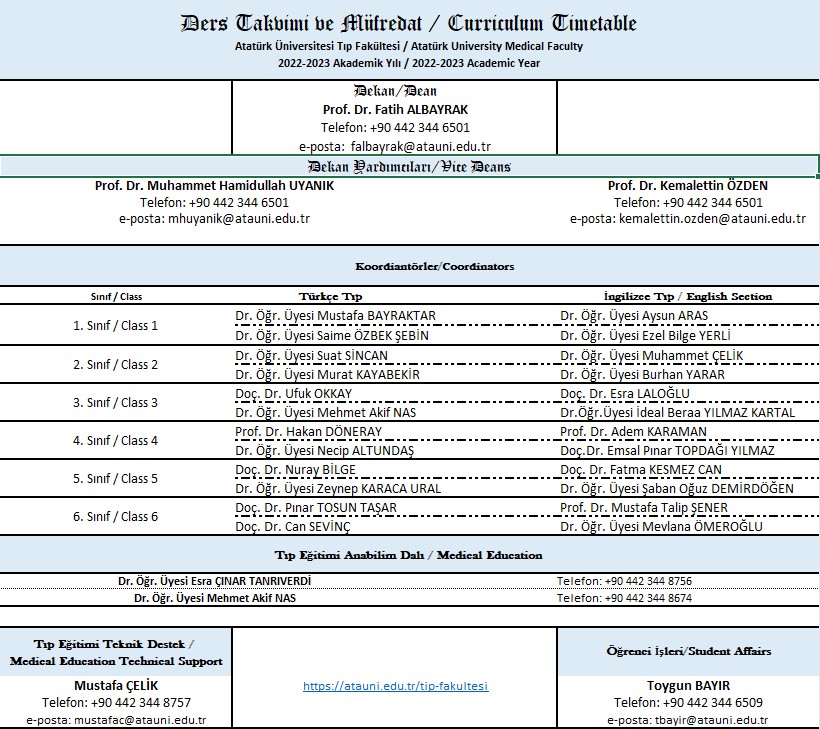 2022-2023 FACULTY OF MEDICINE
ACADEMIC CALENDAR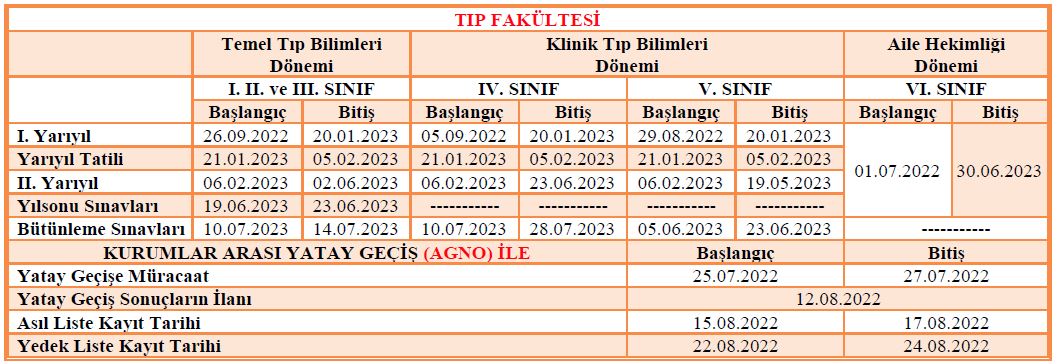 NATIONAL COMPETENCIES AND PROFICIENCIES OF UNDERGRADUATE STUDENTS OF ATATÜRK UNIVERSITY MEDICAL FACULTYCONTRIBUTION LEVEL OF ENGLISH MEDICINE PROGRAM TO THE NATIONAL COMPETENCIES AND PROFICIENCIES
Contribution Level: 1 Very low 2 Low 3 Medium 4 High 5 Very high
Contribution Level: 1 Very low 2 Low 3 Medium 4 High 5 Very highENGLISH MEDICINE 1.2.3. CLASS COMMITTEE NAMES AND ECTSATATÜRK UNIVERSITY MEDICAL FACULTY2022-2023 ENGLISH MEDICINE 1.2.3. CLASS EXAM SCHEDULE4.5.6. CLASS MEDICAL PROGRAM 
INTERNSHIPS AND CREDITS4th YEAR PROGRAM5th YEAR PROGRAM6th YEAR PROGRAM4TH YEAR CLERKSHIP PROGRAM: EDUCATIONAL ACTIVITIES AND THEIR PROPORTIONS IN THE PROGRAM5TH YEAR CLERKSHIP PROGRAM: EDUCATIONAL ACTIVITIES AND THEIR PROPORTIONS IN THE PROGRAM2022-2023 EDUCATION YEAR 4TH CLERKSHIP PROGRAM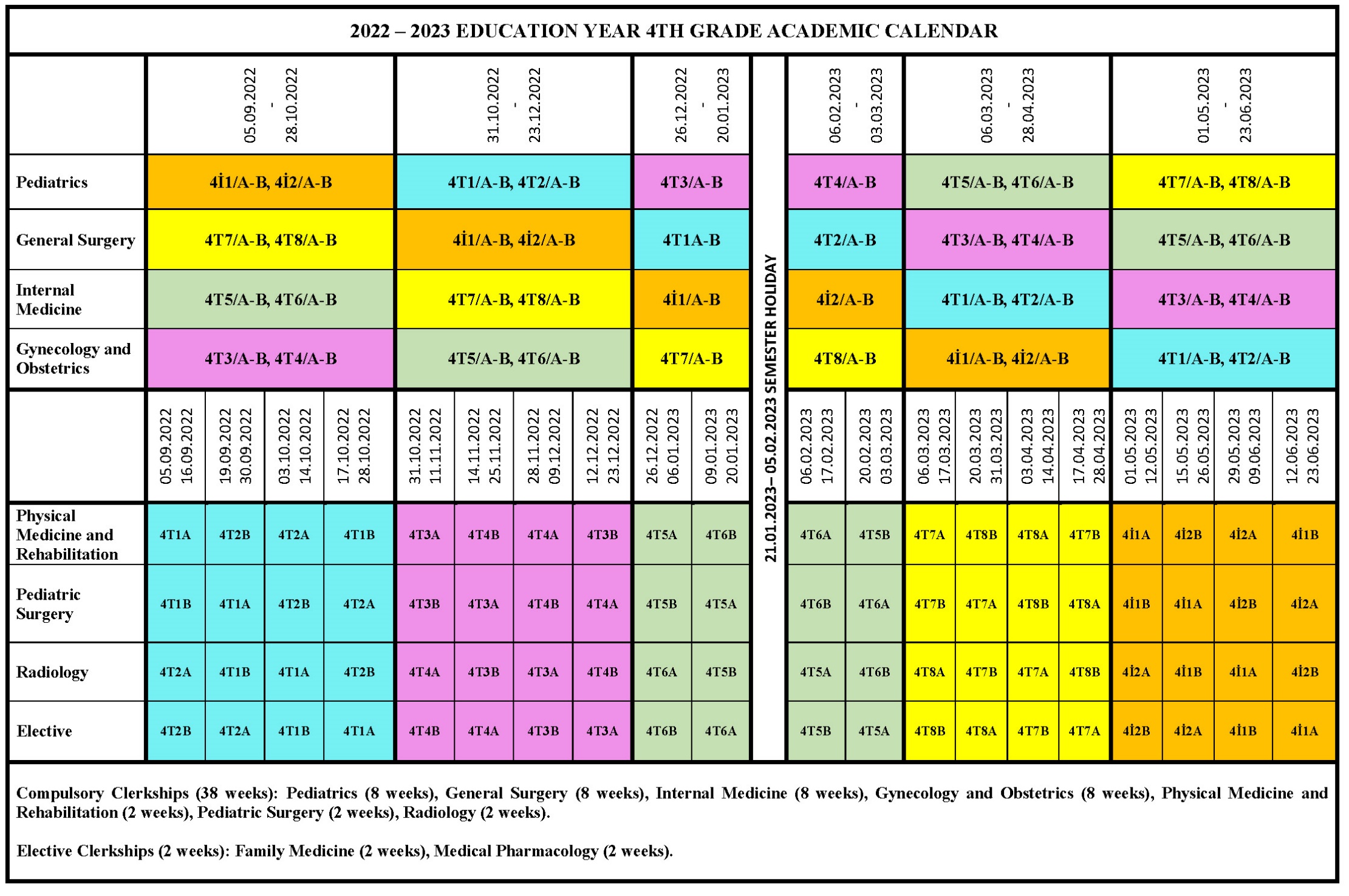 2022-2023 EDUCATION YEAR 5TH CLERKSHIP PROGRAM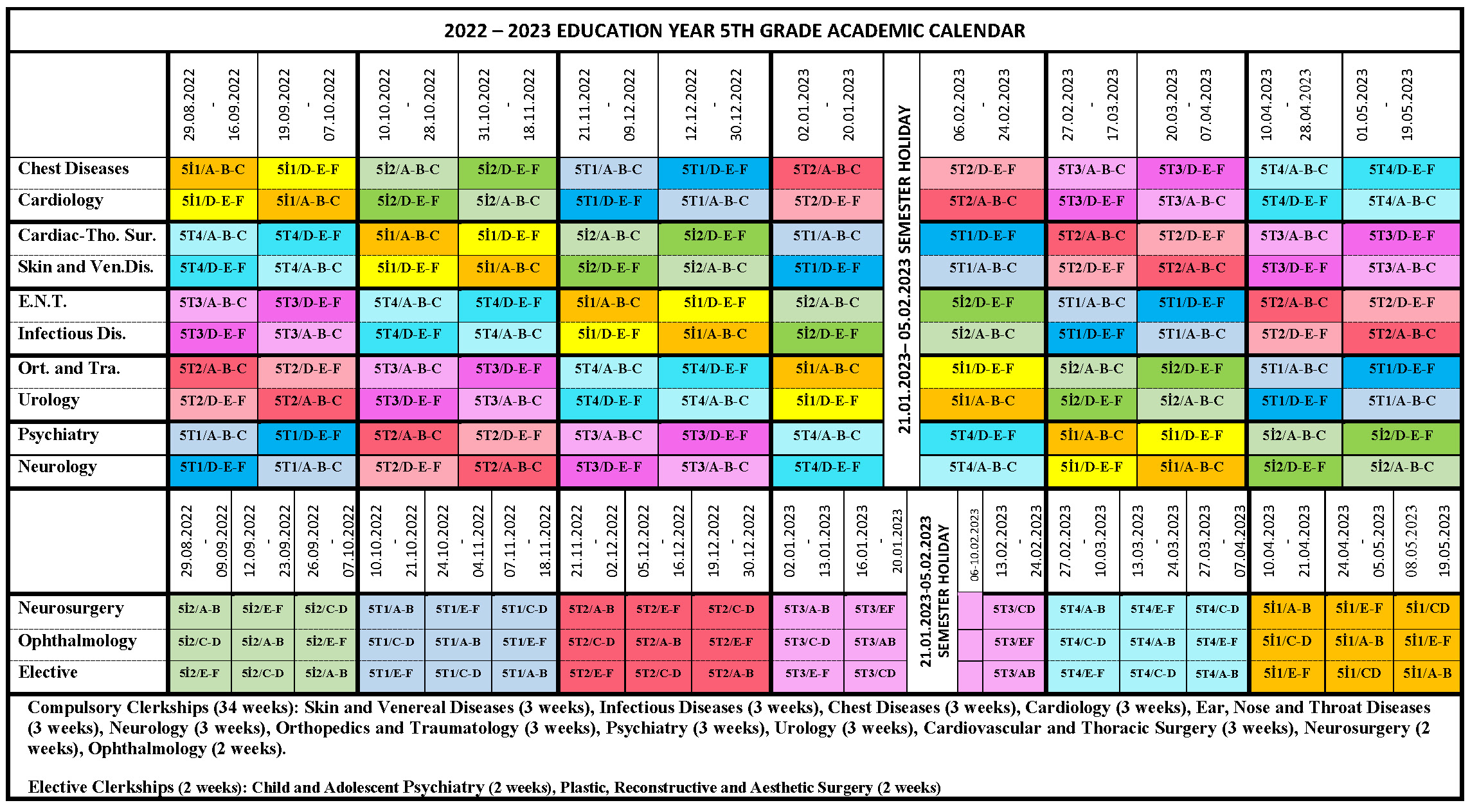 2022-2023 EDUCATION YEAR 6TH CLERKSHIP PROGRAM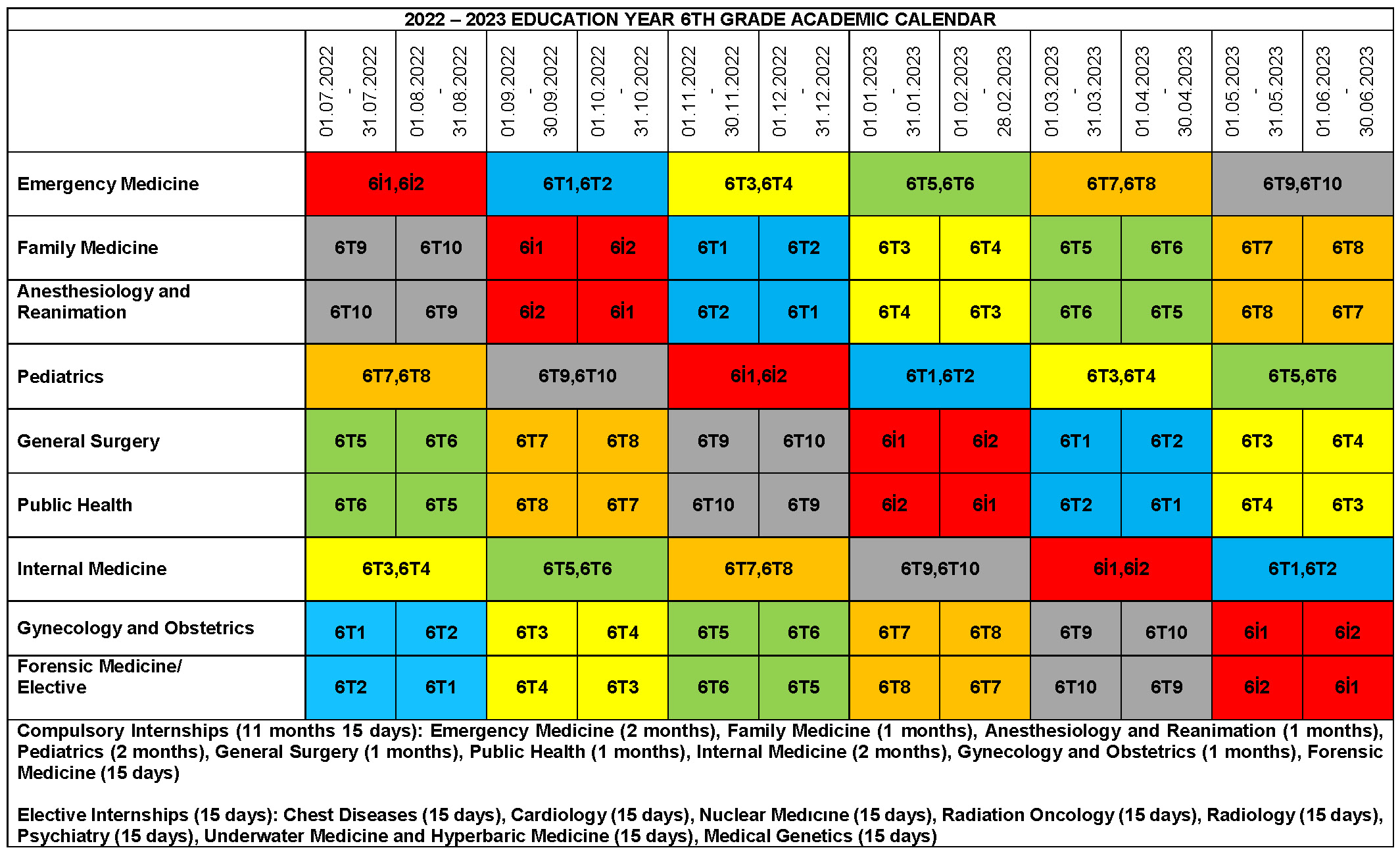 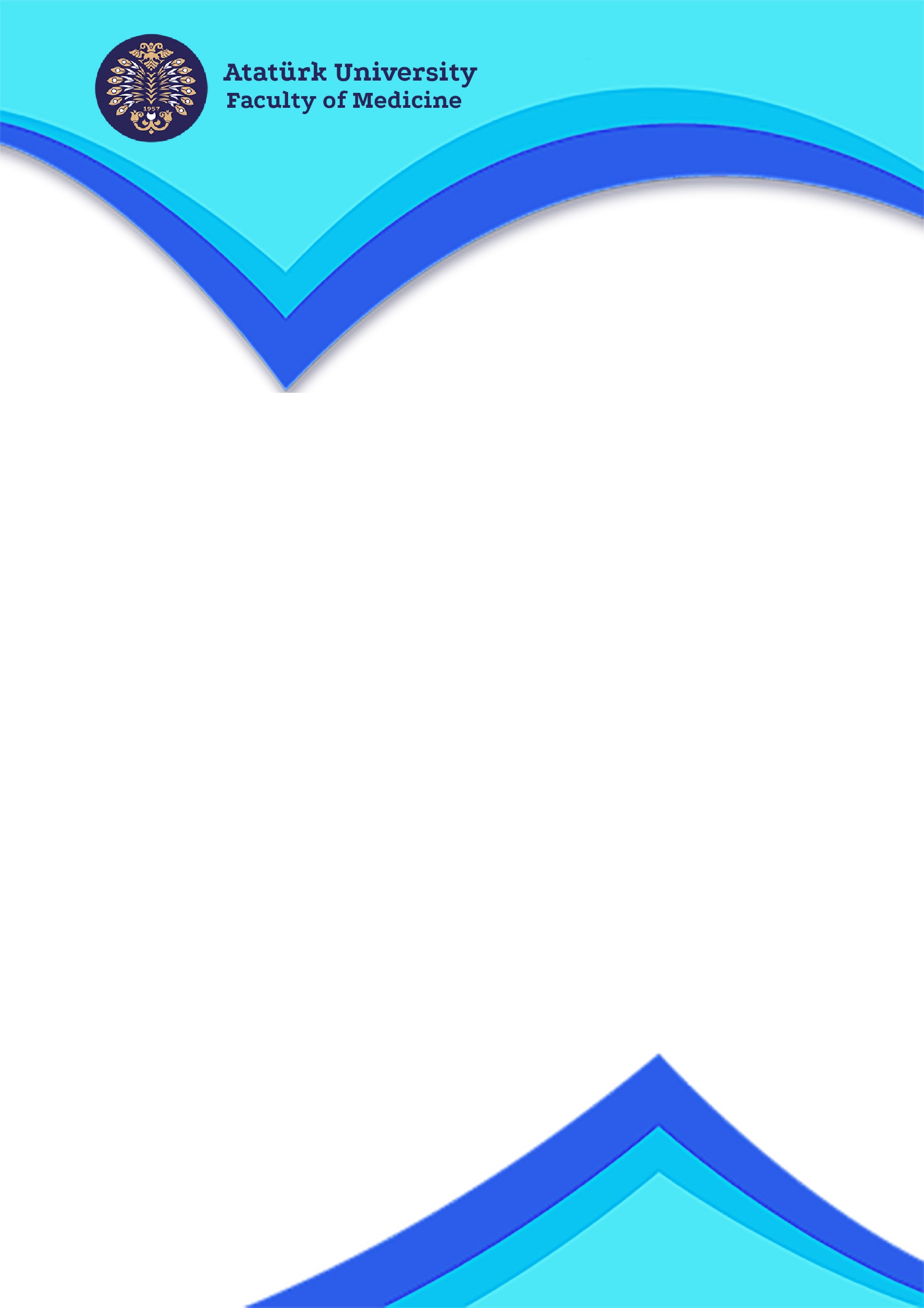 ENGLISH MEDICINE 1stATATÜRK UNIVERSITY MEDICAL FACULTYENGLISH MEDICAL PROGRAM 1ST CLASS1st COMMITEE (CELL - TISSUE SCIENCES 1)AIM:To explain the foundations of the structures that make up the human body, at the level of molecule, cell, tissue, and giving basic information required for entrance to the clinic, to gain appropriate behaviors with scientific ethics and deontology (medical ethics) and to gain medicine historical consciousnessLEARNING OBJECTIVES:1. To learn the concepts of introduction to anatomy and anatomical terminology2. To learn simple professional skills techniques is required in clinical applications 3. Introduction to organic chemistry, biomolecules, chemical bonds and counting the basic concepts in biochemistry4. Understand the basic concepts of medical ethics learn and discuss ethical issues.5. To have an idea about basic laboratory applications6. To learn the biological and psychological foundations of medical history and behavioral sciences7. To explain entrance of histology and its techniques2nd COMMITEE (CELL - TISSUE SCIENCES 2)AIM: To gain information on the functioning of metabolism, normal structure and functions of tissue, organs and organ systems; basic skills and attitudes in the patient-physician relationship.LEARNING OBJECTIVES:1. To explain the basic structure and functions of proteins, the genetic material of the cell, DNA, chromosomes, genome, DNA replication, recombination and the transfer and control mechanisms of genetic information from DNA to protein and epigenetics2. To learn bone structure of upper and lower extremities in anatomy lesson3. To learn the effect of changes in enzyme amount on enzymatic reaction rate4. To explain the development of connective tissue, cartilage tissue and blood tissue histologically5. To have information about physician rights, concept of patient rights, legal meaning of physician patient relationship and health literacy6. To make a clinical case presentation, to gain the ability to measure blood sugar by taking blood from the fingertip3rd COMMITEE (CELL - TISSUE SCIENCES 3)AIM:It is aimed to obtain information about basic structure and reproduction of microorganisms, genome structure, use of biotechnology in medicine, structure-functions of genetic material and embryological development processes.LEARNING OBJECTIVES:1. To learn the entire skull, neurocranium and viscerokranium bones2. To comprehend the packaging of DNA and molecular cytogenetic methods3. To make the hospital orientation with outpatient and service observations4. To accept the responsibility of physicians in terms of good medical practices, criminal law, compensation law,5. To gain the ability to take venous blood from the arm, take pulse from the radial artery, and measure blood pressure6. To comprehend histologically ossify and the development of bone tissue4th COMMITEE (CELL - TISSUE SCIENCES 4)AIM:It is aimed to learn the biochemical building blocks of the cell and the psychological basis of the behavioral sciences.LEARNING OBJECTIVES:1. To explain the bone and joint structure of the upper and lower sides, which are the components of the movement system. Defines the Epithelial Tissue (Epithelium)2. To explain the concept of homeostasis and control systems of the body,3. Describes the physiology of cell organelles4. To explain subcellular fractionation and connective tissue biochemistry of subcellular organelles.5. Describes the qualitative and quantitative determination of qualitative carbohydrate determination-lipids6. Define signal transmission in cells7.  To explain the transition to medical genetics and hereditary mechanisms 5th COMMITEE (CELL - TISSUE SCIENCES 5)AIM:Students will learn how to explain the embryonic and fetal development of muscles and bones, macroscopic (anatomical) and microscopic (histological) structures, functions, functions of physics, biophysics and biochemistry, analysis of medical informatics, management and use of information in the human body.LEARNING OBJECTIVES:To have knowledge about muscles and peripheral nervesTo explain histological and physiological structure of muscle tissueTo explain cellular blood physiologyMeasures erythrocyte leukocyte count, hemoglobin, hematocrit and sedimentation.Peripheral smear, leukocyte count evaluates leukocyte formula and bone marrow smear, detect blood groups, measure bleeding clotting timeTo have knowledge about the biochemical structure of heart and muscle tissue, vitamins and trace elementsTo have information about basic life support in emergency casesTo sort the situations that require urgent intervention and the applications that need to be doneTo learn about communication with patientsTo learn the systematic processing of data, knowledge and knowledge in health services6th COMMITEE (CELL - TISSUE SCIENCES 6 AND BASIC PROPERTIES OF MİCROORGANISMS)AIM:It is aimed to provide features of microorganisms, to prevent the spread of infection agents, to provide medical intervention and care in emergencies.LEARNING OBJECTIVES:To learn the structure, genetic characteristics, reproductive forms and classification of microorganism.Understand the general features of medical mycology, virology, parasites and their importance in human health.At the end of the microbiology laboratory training, to be able to take and process the microbiological samples of the tools and equipment used in the Medical Microbiology Laboratory, the types of microscopes, sterilization and disinfection, and to recognize the microscopic views of microorganisms.To classify infectious agentsDefines basic physical variables in biophysicsTo learn the emergency approach to the patientUnderstand radiation biophysics and safetyAdopting the behavior that can make appropriate intervention by making an effective and correct decision in approaching emergency patientTo check EMG and comments on itHistologically explains the development of nerve tissue7th COMMITEE (CELL - TISSUE SCIENCES 7 AND INTRODUCTION TO RESEARCH METHODS)AIM:It is aimed to explain the public health and perspective, to learn the basic concepts of biostatistics, the approaches and applications of statistical analysis and to apply different, different and new ideas by gaining and developing innovation skills.LEARNING OBJECTIVES:Learn the methods that can be used in health promotionExplains the epidemiology of infectious diseases and the importance of community immunizationExplain the harm of tobacco substance to healthTo learn the importance of contemporary medicine understandingExplain the effects of the environment on healthDescribes spermatogenesis, oogenesis, histological features of cell development by weeks, development disabilities, assisted reproductive techniquesExplains statistical research types, case control and cohort researchDefines the data types, will be able to make descriptive statistics according to the available data, decide the appropriate test to analyze with available dataExplain the central distribution criteria and theoretical distribution.Awareness is raised in entrepreneurship and innovationENGLISH MEDICINE CLASS 1 SCHEDULEYou can follow the current version of the Curriculum from the link below.https://birimler.atauni.edu.tr/tip-fakultesi/2022-2023-ders-programlari/ENGLISH MEDICINE 2ndATATÜRK UNIVERSITY MEDICAL FACULTYENGLISH MEDICAL PROGRAM 2ND CLASS1st COMMITEE (INTRODUCTION TO INFECTIOUS AGENTS) AIM: In this commitee, students will learn first aid practices, patient relations, musculoskeletal system radiology, general principles in medical ethics, and some microbiological species.LEARNING OBJECTIVES:1. Knows the ways of action, resistance mechanisms of antibiotics and interprets antibiotic susceptibility tests.2. Describe the tests and diagnostic methods used in clinical microbiology3. Makes the general properties and classification of mushrooms, knows virulence factors and the mechanism of pathogenesis in fungi, defines antifungal action mechanisms4. He / she knows the general structure, microscopic images and diseases of superficial, subcutaneous, opportunistic and systemic mycosis agents.5. Describes the structure, types and diseases of arthropods.6. Knows the types of blood parasites such as Plasmodium, Leishmania, Tripanozoma, the diseases they have done, the ways of transmission, their treatment, the preparation and microscopic preparations and the diagnostic methods of these microorganisms.7. To know the transmission ways of parasites of Toxoplasma gondii, Pneumocytis carinii, Isospora certaini, their diseases, the methods used in their diagnosis and the drugs used for treatment8. Describes the virus-host relationship and bacterial pathogenesis,9. Knows the application of bandage and turnike, hemorrhage and bleeding in first aid.10. Defines the issues of access to health services, health services suitable for environment, coordination of health services.11. Comprehends the topics of comprehensive and continuous health care, communication with the patient in family medicine, patient compliance, consultation and referral practices.12. Knows clinical practice guides and evidence-based medicine.13. Describes the types of home accidents and the approach towards them14. Knows the imaging methods used for the musculoskeletal system, can detect normal radiological findings and image differences after trauma, and make their diagnosis.15. Learn the principles of non-harm, justice, keeping secrets and respecting property, which are the basic principles of medical ethics, and knows the basic approach to informed consent.16. Learns the human rights and biomedicine contract, comprehend the medical ethics rules of TTB17. Knows ethical approaches in pregnancy, birth, pediatric age group, psychiatric practices, and defines the ways of approaching problems that may arise.2. COMMITEE  (CIRCULATORY AND RESPIRATORY SYSTEM) AIM:In this commitee, students will learn the normal structure, function and circulation hemodynamic properties of the cardiovascular system, the respiratory system organs, their microscopic and macroscopic structures, and the working mechanisms of these organs, which are involved in pumping blood into tissues and transmitting it to every point of the body.LEARNING OBJECTIVES:1. Defines the relationship and morphological features of the cardiovascular system (arteries, veins, capillaries, lymphatic)2. Learns neck triangles, neck root and plexus cervicalis anatomy, muscle and vascular structures here.3. Understand the electrophysiological features of the heart muscle and the relationship of these features with the heart's pump function4. Know how to listen to the sounds of the heart from appropriate listening foci and the phonocardiogram5. Learn the basic principles of electrocardiography, the meanings of ECG waves, calculation of the electrical axis of the heart6. Understand and analyze the cooperation of the heart and vascular system, pressure-flow relationship in the vascular system, and control mechanisms of microcirculation in ensuring proper tissue perfusion7. Know neurogenic and hormonal mechanisms that function in regulation of blood pressure, learn arrhythmias8. Learns ECG shooting. Knows how to calculate the heart rate and evaluate the heart rhythm on the ECG.9. Can explain the structure of the thoracic cavity, its formations and neighborhood, and knows the diaphragma, trachea and lung anatomy.10. Measuring lung volumes and capacities can define principles of gas changes and diffusion of gases.11. Explain exercise physiology, regulation mechanisms of respiration and physiopathology of respiratory failure.12. Know respiratory function tests, apply and interpret the results.13. Knows the development of the cardiovascular system (heart, artery, vein and capillary, etc.) and respiratory system (trachea, bronchi, lungs, nose and larynx etc.), and can define their morphological and microscopic images.14. Knows the methods used in the radiological imaging of the circulatory and respiratory systems and interprets the images.15. Knows the general approach on child abuse, sexual abuse, abused patients and the ways of communication with the patient.16. The communication process improves the approach style in verbal and nonverbal communication, listening and empathy.17. The patient knows the problems of physician communication, possible conflicts and their solutions.3. COMMITEE  (GASTROINTESTINAL AND METABOLIC SYSTEM 1)AIM:At the end of this section, students will learn the normal structure and functions of the digestive organs involved in nutrient uptake, digestion and absorption. they will also comprehend digestive and absorption mechanisms.LEARNING OBJECTIVES:1. To know the macroscopic and microscopic features of the organs that make up the digestive system, their embryonic development, their placement in the abdominal cavity and their neighborhood.2. To learn the organs secreted by secretions involved in nutrient digestion and to understand the properties, functions and regulation of secretions3. To learn biochemical and metabolic events that occur during digestive function4. To comprehend the properties and control of the motor activity of the digestive system together with the electrophysiological features of the smooth muscle.5. To learn the absorption regions and absorption mechanisms of the digested foods6. To comprehend hormones originating from gastrointestinal system, which are involved in the regulation of digestion and absorption7. To know the metabolism and regulation mechanisms of carbohydrates and fats in the human body8. To learn radiological examination methods of gastrointestinal system organs such as liver, pancreas and bile9. To learn morphology, types, diagnostic methods and diseases of parasites that can settle in the gastrointestinal tract. To be able to define their microscopic images.10. To be able to offer an appropriate approach to simulated applications and solutions and basic patient-physician interviews11. To make various statistical studies such as analysis calculations, survival analysis, correlation and regression analysis in numerical data single groups.4. COMMITEE  (GASTROINTESTINAL AND METABOLIC SYSTEM 2) AIM:At the end of this section, students will learn the structures in the abdomen and liver metabolism. They will also learn to inject.LEARNING OBJECTIVES:1. To remember the structures, canals and digestive tract arteries and nerves in the abdominal Wall.2. To know the physiopathology, digestive and absorption mechanisms of digestive diseases as well as the liver physiology.3. To explain the regulation of nutrition, metabolic rate, heat regulation and fever mechanisms in the body.4.To know the development and microscopic images of organs such as liver, gallbladder and pancreas.5. Knowing the metabolic pathways of amino acids formed by digestion and breakdown of proteins. To make urea and creatine determinations in the blood and interpret their results.6. To explain protein synthesis and relationships of proteins with genes.7. To know the synthesis, degradation and regulation mechanisms of the nucleotides in the body.8. To describe the biochemical mechanisms of some blood cells. To know and explain the determination of bilirubin, coagulation biochemistry, metabolism of both and porphyrin.9. To make physical and chemical analysis of urine in the laboratory and interpret their results.10. To prepare the serum set. To show the ability of intravenous, subcutaneous, intravenous injection and vascular access to a patient.5. COMMITEE  (ENDOCRINE AND UROGENITAL SYSTEM) AIM In this section, students will learn about the structures, functions, neighborhoods, hormones in our body and their mechanisms of action in endocrine and urogenital system organs. LEARNING OBJECTIVES:1. Know the regions, neighborhoods and structures where organs and tissues that enter the endocrine system are located.2. Know the hormones released from the pituitary, hypothalamus, thyroid, adrenal cortex and pancreas, their mechanism of action and ways of interaction3. Explains the possible changes in the physiological and hormonal structure of our body in cases of pregnancy, birth, lactation and aging.4. Interprets the development of the organs and tissues in the endocrine system, urinary system, male and female genital system, and their microscopic images.5. Knows the imaging methods of endocrine, urinary and genital systems.6. Explain the urinary system organs, anatomy of the urinary tract, and the location, structure and functions of male and female genital organs.7. Explains the mechanisms of regulation of fluid-electrolyte and acid-base balances in our body.8. Knows the mechanisms of urine infiltration, reabsorption from the kidneys, can explain the causes of kidney failure, osmolarity and regulation of blood pressure.9. Knows male and female reproductive physiology. one10. Knows why and where to buy blood gas, shows the ability to take blood from the radial artery.6. COMMITEE  (NERVOUS SYSTEM)AIM: In this COMMITEE, the mechanisms of the central nervous system and sensory organs, their connections with structures, functions and other systems and the mechanisms of their cooperation will be learned. LEARNING OBJECTIVES:1. Identifies the structures and sensory organs forming the central nervous system, explains the development of these structures and organs.2. Recognizes macroscopic and microscopic images of CNS and sensory organs, explains their working principles, functions and ways of communication.3. Explains the parts of the CNS, their anatomical and functional relationships with each other.4. Knows the intellectual functions and sleep physiology of the brain, explains the effects of the nervous system on human physiology.5. Knows the mechanisms of sight, taste, smell and hearing senses and interpret the tests done about them.6. Knows the mechanisms of visual field and hearing tests, shows the ability to apply these tests.7. Knows the biochemical functioning in the nervous system. Explains the biochemical mechanisms in the body, which are formed in the senses of vision and hearing.8. Knows the imaging methods of the central nervous system and sensory organs.7. COMMITEE  (FROM NORMAL TO ABNORMAL)AIM: In this section, students will learn about normal and abnormal cell structures, cancer development, drug doses and mechanisms of action, and immune system organs and mechanisms in the human body.LEARNING OBJECTIVES:1. Knows the way drugs are given to the body and their absorption and distribution in the body and their mechanisms of action.2. Defines drug interaction, drug toxicity and drug allergies3. Knows the functioning of general biochemistry laboratory, growth factors, cell cycle and cancer development, cancer biochemistry and tumor markers.4. Explain cancer genetics, pharmacogenetics and immune genetics approaches5. Define cell injury and cell death, know their mechanisms6. Know the formation mechanism of inflammation and define the types of inflammation7. Explain cell and tissue regeneration, wound healing, repair mechanisms.8. Abnormal cell development, bening and malign character neoplasms, together with know the tumor biology9. Explains the general features and types of antigens, antigen antibody mechanisms10. Define immune mechanisms, cells, tissues and systems involved11. Knows the development, microscopic and macroscopic appearance of spleen, thymus, tonsils, lymph nodes and lymphoid organs.12. Knows the antigen and antibody relationships. Recognizes and interprets antigen-antibody based microbiological tests 13. Knows the immune response stages occurring in the human body against various microorganisms, explains the active and passive immune mechanisms.14. Recognizes clinics with hospital orientation prior to Period III, observations.ENGLISH MEDICINE CLASS 2 SCHEDULEYou can follow the current version of the Curriculum from the link below.https://birimler.atauni.edu.tr/tip-fakultesi/2022-2023-ders-programlari/ENGLISH MEDICINE 3rdATATÜRK UNIVERSITY MEDICAL FACULTYENGLISH MEDICAL PROGRAM 3RD CLASS1. COMMITTEE: BIOLOGIC BASIS OF DISEASESAIM The course board aims to recognize the diseases that may occur with pathogenic microorganisms, to understand the basic treatment methods and to establish the first step in the patient-physician relationship.LEARNING OBJECTIVES:The student learns the approach to the patient, the first communication with the patient, which is the first step in the patient-physician relationship.The student gains the first information about this subject by understanding the basic stones of public health.Gains information about autoimmune diseases in pathological sense.Understands the pathological perspective for environmental diseases.Lays out the first pathological foundations related to genetic diseases. Students who meet pathogenic microorganisms, by grouping these agents under basic topics; recognize the properties of these groupsThe student who understands the basic diagnostic methods to be used in the diagnosis of diseases caused by grouped microorganisms; learn these diagnostic laboratory methodsThe student learns to choose the basic agent to be used in the treatment of diagnosed microorganism diseases; understand the possible side effects of these agents.2. COMMITTEE: CIRCULATION SYSTEM DISEASESAIM :In this committee, students will have information about cardiovascular diseases, which they will encounter in practical life, morphologically, clinically, biochemically and microbiologically; recognize the signs and symptoms of these diseases and comprehend the basic treatment principles.LEARNING OBJECTIVES:The student who gets acquainted with the first definition of health, understands the cornerstones of health education and development.The student learns the anamnesis, the first step in getting to know the patient. Students who grasp the basic anamnesis differences in child, adult and geriatric patient groups; comprehend the main trends in these patient groups.The student, who learns the definition of difficult patient, learns what to do when she or he meets this group of patients.The student who knows the adolescent, gets information about adolescent health by learning the general information health about the adolescentThe student who gets acquainted with the physical examination learns the ways of filling this term in a healthy way.The student who learns the concept of periodic health service, will have information about the guides on this subjectUnderstanding the place of wastes and infectious diseases in community  health and public health, the student gains the ability to generate new ideas and solutions about the studies on this subject.The student who learns the types of research understands the conduct of surveillance studies, understands the meaning and importance.The student who can perform clinical skill of suturing and receiving by  trying, gains self-confidence in this matter.The student, who has acquired theoretical knowledge about ECG and circulatory system during the hours of radiology and cardiology, gets a practical experience in this field in the laboratory.Students who can show listening focus of heart sounds on the model can describe the pathological heart soundsStudent gains the ability to perform cardiopulmonary resuscitation on the modelThe student learns the diagnosis and treatment aspects of cardiovascular system diseases by recognizing pathologically the most common diseases such as atherosclerosis and hypertension, which are seriously threaten the public healthHave knowledge about vasculitis and vascular tumors in terms of pathology and radiology, and have a general idea about their treatment methods.Recognizes congenital, ischemic heart diseases, and after learning about valvular diseases, develops a general approach to these diseases.Knowing the cardiac enzymes from the biochemical point of view, she or he learns the laboratory techniques she or he can use in the face of an acute and serious condition such as a heart attack3. COMMITTEE: RESPIRATION SYSTEM DISEASESAIM :In this board, students will have information about respiratory system diseases that they will encounter in practical life, morphologically, clinically, biochemically and microbiologically; comprehend the basic treatment principles by recognizing the symptoms and signs of these diseases.LEARNING OBJECTIVES:Students who learn the frequency, pathogenesis and morphological features of upper and lower respiratory tract diseases, comprehend the basic stones in the diagnosis and treatment methods of these diseasesHave knowledge about the recognition, protection and treatment of diseases with social characteristics (tuberculosis etc.). Learns the place of these social diseases in public health.Recognize microbiological pathogens of respiratory tract diseases in laboratory environment and practiceLearn to evaluate blood material in microbiological laboratory environmentLearns the pathogenesis, diagnosis and treatment of obstructive lung diseases  (asthma, COPD, etc.) By learning neoplastic and non-neoplastic diseases of the lung membranes, gains the ability to recognize these diseases pathologically and radiologically Gains the knowledge of the prevention skills of endemic tumors (such as mesothelioma) by evaluating their regional presence.Gains the ability to read and evaluate posteroanterior chest view/radiographyStudents learn morphological features of environmental and occupational respiratory diseases by recognizing them. Determines the diagnosis and treatment methods of these diseases.Comprehend the main treatment methods by recognizing upper and lower respiratory tract tumors pathologically.Comprehends breath and heart sounds in a practical environment and learns them practically.Has an idea about traditional and complementary medical treatmentWhile understanding the meaning of elderly health, learns the social and personal effects of domestic violenceBy learning the most common neoplastic and non-neoplastic diseases of the skin in terms of pathology and learns to develop a diagnostic perspectiveBy meeting with plastic surgery, she or he develops an approach method against the most common conditions in this field, such as maxillofacial injuries, pressure sores, hand injuries.By recognizing common otolaryngological symptoms such as vertigo, epistaxis, tonsilllopharyngitis and has an idea about the underlying mechanisms4. COMMITTEE: HEMATOPOETIC SYSTEM DISEASESAIM :At the end of this committee, the student will have an overview of blood, lymph, and immune system diseases, which are common in society, and will learn to develop a perspective and behavior for these diseases.LEARNING OBJECTIVES:1. The student gains knowledge in terms of public health for diabetes and hypertension, which are among the chronic diseases group growing like an avalanche as a social problem.2. Students who have an idea about accidents and safe life in terms of public health gain the ability to give bad news.3. Students will have knowledge about vector-related diseases, vaccine-transmitted diseases, and zoonotic diseases in terms of public health.4. The student who develops a behavior pattern about child abuse can develop ideas about what can be done about this subject.5. The student who gets acquainted with a psychiatric examination will have information about anxiety, psychotic disorders, autism, and intellectual disability.6. Counts the types of anemia, clinical, and laboratory features; learn the mechanism of action, pharmacokinetics, toxic effects, drug interactions, and clinical use of drugs used in the treatment of anemia.7. Learns the basic pathological features and clinical features of bone marrow benign and malignant diseases.8. Comprehend the pathological, clinical aspects of neoplastic (benign-malignant) diseases of extranodal lymphoid tissues such as lymph node, spleen.9. Has clinical information about bleeding diathesis and develops an approach method.10. Comprehends benign and malign diseases occurring in cellular and humoral systems clinicallypathologically5. COMMITTEE : GASTROINTESTINAL SYSTEM DISEASESAIM :At the end of this course board, students comprehend the pathology and clinical features of gastrointestinal diseases. Learns the symptoms of diseases, diagnostic criteria, and diagnosing diseases. Have knowledge about the main treatment methods of the most common gastrointestinal diseases.LEARNING OBJECTIVES:1. Learns the etiology, epidemiology, clinical signs and symptoms of mouth, esophagus, stomach and intestinal diseases, and the mechanisms and side effects of drugs used in treatment.2. Makes pathological comments about the inflammatory diseases and neoplasms of the liver, pancreas, gallbladder, and biliary tract, which are the extramural glands of the gastrointestinal tract, and explains their reflected properties in the clinic.3. Recognizes the biochemical properties of the metabolism of alcohol, one of the most common agents of cirrhosis.4. Have knowledge about benign and malignant pathologies of the gastrointestinal tract.5. Reaches a sufficient level of knowledge about biochemical parameters and their contents.6. Describes the causes of infectious gastrointestinal system diseases, explains the pathogenic features of common factors in the society and the ways of protection from them.7. Gain the ability to apply the knowledge and skills learned to patients in the clinic.6. COMMITTEE: GENITOURINARY SYSTEM DISEASESAIM :At the end of this course board, students; recognize the general features of the genital and urinary system, and have information about the pathophysiological mechanisms and frequency of diseases associated with this system. Learns the general symptoms, pathological features, disease findings, and active substances used in the treatment of the most common genitourinary system diseases in the clinic.LEARNING OBJECTIVES:1. Describes the general features of diseases that frequently involve the urinary system, as a result of these diseases, parametric features of kidney function tests, epidemiology, and pathological causes.2. Describes the fluid-electrolyte balance physiology, urine characteristics, and mechanisms that cause edema.3. Explains the etiology, pathological, and clinical features of the most common urinary tract infections and defines the mechanism of drugs used in treatment.4. Counts the morphological features of the male and female genital system neoplasms and explains the treatment options.5. Have the necessary information about the most common agents of intrauterine infections, birth pathologies, and treatment of the agents.6. Distinguishes acute and chronic renal failure and learns the biochemical properties, pathology, diagnosis, and treatment methods of kidney failure.7. Counts the roles of infectious agents causing genitourinary diseases in disease formation and laboratory tests used in the diagnosis of pathogens.7. COMMITTEE:  NEUROENDOCRINE AND LOCOMOTOR SYSTEM DISEASESAIM :At the end of the neuroendocrine and locomotor system diseases board, students learn the general signs and symptoms of the most common diseases affecting the endocrine system, skeletal system, and the neuropsychomotor system, and the agents of the drugs used in treatment of them. Have knowledge about the diagnosis and treatment approaches of related diseases.LEARNING OBJECTIVES:Recognizes the normal structures and pathologies of the pituitary gland, pineal gland, thyroid and parathyroid gland, which are organs of the endocrine system. Gains knowledge of the diagnosis and the treatment methods of diseases of related organs used in the clinic.Counts the types, pathophysiology, clinical features and diagnostic criteria of diabetes mellitus, and explains the follow-up and treatment options of these patientsHave knowledge about metabolic syndrome diseases and obesity and have the ability to apply the right treatment options according to their etiology.Distinguishes the most common infectious, vascular, neoplastic, degenerative and demyelinating diseases of the central and peripheral nervous system, recognizes their pathologies and understands the signs and symptoms of them in the clinic.Can explain birth defects of the central nervous system and accompanying syndromes, express the etiology of hydrocephalusDistinguishes the most frequently observed benign and malignant tumors of central and peripheral nervous system, and counts their clinical featuresExplains the frequency of neuromuscular diseases, infectious agents, pathological and clinical features, and the mechanisms of action of drugs used in treatment.Gains the ability to recognize the clinic of the basic disease in the first meeting in patients who apply to the psychiatry clinic and besides the principles and concepts of psychiatry, explains the neurobiological basis of personality and behavior.Describes the most common psychotic and anxiety disorders in the community and presents treatment options for each patient individually.Recognizes the signs and symptoms of increasing drug addiction for each item, and gains the ability to apply emergency treatment options to the patient.Master the basic terminology of the skeletal system and learn the basic physiological and pathological features associated with the skeletal system.Knows the radiological features of the skeletal system and diagnoses about the patient with traumaLearns to take the right anamnesis in joint disorders of patients of all age groupsExplains the diagnosis and treatment options related to autoimmune or non-autoimmune rheumatic diseasesRecognizes the active ingredients and usage properties of anti-inflammatory and antirheumatic drugs used in the treatment of skeletal system related diseases.Student uses all the knowledge and skills he / she learned in clinical studiesENGLISH MEDICINE CLASS 3 SCHEDULEYou can follow the current version of the Curriculum from the link below.https://birimler.atauni.edu.tr/tip-fakultesi/2022-2023-ders-programlari/ENGLISH MEDICINE 4th4th YEAR PROGRAMINTRODUCTION TO CLINICAL PRACTISES AND ORIENTATION PROGRAMProff. Ahmet Nezih KÖK 
LessonsProff. Osman SAMANCI 
Communication Lessons* Our students will attend classes collectively by video conferencing method over Microsoft Teams . Course hours will be notified to student groups .COMPULSORY CLERKSHIPS2022-2023 ACADEMIC YEAR. 4.CLASSPEDIATRICS CLERKSHIP PROGRAM2022-2023    ACADEMIC YEAR. 4.CLASSGENERAL SURGERY CLERKSHIP PROGRAM2022-2023   ACADEMIC YEAR. 4.CLASSINTERNAL MEDICINE CLERKSHIP PROGRAM* Trainee students will be divided into groups at the beginning of the internship and will  receive training in the relevant clinics alternately in the presence of a responsible lecturer and assistant physician.** Trainee students will be divided into groups at the beginning of the internship and will receive training in the relevant clinics alternately in the presence of a responsible lecturer and assistant physician.*** Trainee students will be divided into groups at the beginning of the internship and will receive training in the relevant clinics alternately in the presence of a responsible lecturer and assistant physician.2022 - 2023    ACADEMIC YEAR. 4.CLASSOBSTETRIC and GYNECOLOGY CLERKSHIP PROGRAM2022-2023  ACADEMIC YEAR. 4.CLASSPHYSICAL MEDICINE AND REHABILITATION CLERKSHIP PROGRAM2022-2023  ACADEMIC YEAR. 4.CLASSPEDIATRIC SURGERY CLERKSHIP PROGRAM2022-2023    ACADEMIC YEAR. 4.CLASSRADIOLOGY CLERKSHIP PROGRAMELECTIVE CLERKSHIPS2022 - 2023 ACADEMIC YEAR. 4.CLASSFAMILY MEDICINE CLERKSHIP PROGRAM2022-2023    ACADEMIC YEAR. 4.CLASSMEDICAL PHARMACOLOGY CLERKSHIP PROGRAMENGLISH MEDICINE 5th5th YEAR PROGRAMCOMPULSORY CLERKSHIPS5 CLASS SCHEDULE, 2022 – 2023CHEST DISEASES CLERKSHIP PROGRAM5. CLASS SCHEDULE, 2022 – 2023CARDIOLOGY CLERKSHIP PROGRAM5. CLASS SCHEDULE, 2022 – 2023THORACIC SURGERY - CARDIOVASCULAR SURGERY CLERKSHIP PROGRAM5. CLASS SCHEDULE, 2022 – 2023DERMATOLOGY CLERKSHIP PROGRAM5 CLASS SCHEDULE, 2022-2023ENT DISEASES CLERKSHIP PROGRAM5 CLASS SCHEDULE, 2022-2023INFECTIOUS CLERKSHIP PROGRAMNote:   Classes will be held between 09.00 – 10.00 in the morning and 13.30 – 15.45 in the afternoon. Other hours, bedside training and practical applications are applied alternately by the faculty members in the department.5 CLASS SCHEDULE, 2022 – 2023ORTHOPEDICS AND TRAUMATOLOGY CLERKSHIP PROGRAM5 CLASS SCHEDULE, 2022 – 2023UROLOGY CLERKSHIP PROGRAM5 CLASS SCHEDULE, 2022 – 2023PSYCHIATRY CLERKSHIP PROGRAM5 CLASS SCHEDULE, 2022 – 2023NEUROLOGY CLERKSHIP PROGRAM5 CLASS SCHEDULE, 2022 – 2023NEUROSURGERY CLERKSHIP PROGRAM5 CLASS SCHEDULE, 2022 – 2023EYE DISEASE CLERKSHIP PROGRAMELECTIVE CLERKSHIPS5 CLASS SCHEDULE, 2022-2023CHILD AND ADOLESCENT MENTAL HEALTH AND DISEASES CLERKSHIP PROGRAM5 CLASS SCHEDULE, 2022-2023PLASTIC RECONSTRUCTIVE AND AESTHETIC SURGERY CLERKSHIP PROGRAMENGLISH MEDICINE 6th6th YEAR PROGRAMCOMPULSORY CLERKSHIPS2022-2023  ACADEMIC YEAR. 6. CLASSEMERGENCY MEDICINE INTERNSHIP PROGRAM2022-2023  ACADEMIC YEAR. 6. CLASSFAMILY MEDICINE INTERNSHIP PROGRAM2022-2023  ACADEMIC YEAR. 6. CLASSANESTHESIOLOGY AND REANIMATION INTERNSHIP PROGRAM 2022-2023  ACADEMIC YEAR. 6. CLASSPEDIATRICS INTERNSHIP PROGRAM 2022-2023  ACADEMIC YEAR. 6. CLASSGENERAL SURGERY INTERNSHIP PROGRAM2022-2023  ACADEMIC YEAR. 6. CLASSPUBLIC HEALTH INTERNSHIP PROGRAMNote:There may be changes in the internship program according to the day the internship groups start.The seminar topics and days varies according to the number of the students coming in and the start date of the internship.In the groups which the internship is 4 weeks, students are sent 1 weeks to Community Health Centers (CHC). In the groups the internship is 5 weeks, students are sent 2 weeks to CHCs. This program is planned for 5 weeks. Week 5 is the last week of internship.The practice day and hours of the academic staffs at the Community Health Center and the directorates week are set in each internship group according to the other courses.* The Ezurum Governorship and Ataturk University Medical Faculty are working in accordance with the 3rd article of the protocol on the education of students in Community Health Centers and Family Health Centers2022-2023  ACADEMIC YEAR. 6. CLASSINTERNAL MEDICINE INTERNSHIP PROGRAM2022-2023 ACADEMIC YEAR. 6. CLASSOBSTETRIC AND GYNECOLOGY INTERNSHIP PROGRAM2022-2023  ACADEMIC YEAR. 6. CLASSFORENSIC MEDICINE INTERNSHIP PROGRAMELECTIVE CLERKSHIPS2022-2023  ACADEMIC YEAR. 6. CLASSCHEST DISEASES INTERNSHIP PROGRAM2022-2023  ACADEMIC YEAR. 6. CLASSCARDIOLOGY INTERNSHIP PROGRAM2022-2023 ACADEMIC YEAR. 6. CLASSDEPARTMENT OF NUCLEAR MEDICINE INTERNSHIP PROGRAM2022-2023  ACADEMIC YEAR. 6. CLASSRADIATION ONCOLOGY INTERNSHIP PROGRAM2022-2023  ACADEMIC YEAR. 6. CLASSRADIOLOGY INTERNSHIP PROGRAM 2022-2023  ACADEMIC YEAR. 6. CLASSPSYCHIATRY INTERNSHIP PROGRAM2022-2023  ACADEMIC YEAR. 6. CLASSMEDICAL GENETICS INTERNSHIP PROGRAM1. BASIC COMPETENCE AREA / Professional Practices1. BASIC COMPETENCE AREA / Professional PracticesCOMPETENCE 1. Healthcare ProviderCOMPETENCE 1. Healthcare Provider1.Integrates the knowledge, skills and attitudes acquired from basic and clinical medical sciences, behavioral sciences and social sciences and uses them in healthcare provision.2.Shows a biopsychosocial approach in patient management, which takes into consideration the socio-demographic and socio-cultural background of the individual, regardless of language, religion, race and gender.3.In the provision of health care, he/she prioritizes protecting and improving the health of individuals and society.4.Taking into account the individual, social, and environmental factors affecting health, he/she performs the necessary studies to maintain and improve the health condition.5.By recognizing the characteristics, needs and expectations of the target audience, he/she provides health education to healthy / sick individuals and their relatives and other health professionals.6.Demonstrates a safe, rational and effective approach in health service provision, protection, diagnosis, treatment, follow-up and rehabilitation processes.7.Performs interventional and / or non-invasive practices safely and effectively for the patient in diagnosis, treatment, follow-up and rehabilitation processes.8.Provides health services by considering patient and employee health and safety.9.In healthcare delivery, it considers both the regional and global physical and socioeconomic environment changes affecting health, as well as changes in the individual characteristics and behaviors of those applying to it.2.  BASIC COMPETENCE AREA / Professional Values ​​and Approach2.  BASIC COMPETENCE AREA / Professional Values ​​and ApproachCOMPETENCE 2. Adopting Professional Ethics and Professional PrinciplesCOMPETENCE 2. Adopting Professional Ethics and Professional Principles10.When conducting the profession, he/she considers good medical practices.11.Fulfills his/her duties and obligations within the framework of ethical principles and rights and legal responsibilities required by teh profession.12.Considering the integrity of the patient, he/she shows decisive behaviors in providing high quality health care.13.Evaluates the performance, emotions and cognitive characteristics of his professional practices by considering them.COMPETENCE 3. Health AdvocateCOMPETENCE 3. Health Advocate14.Advocates to improve health service delivery by considering the concepts of social reliability and social responsibility for the protection and development of public health.15.Can plan and implement individual and community health service delivery, training and consultancy processes in cooperation with all components for health protection and development.16.Evaluates the impact of health policies and practices on individual and community health indicators and advocates improving the quality of health services.17.The physician attaches importance to protecting and improving his/her physical, mental and social health and does whatever is necessary for this.COMPETENCE 4. Leader-ManagerCOMPETENCE 4. Leader-Manager18.Demonstrates exemplary behavior and leads within the healthcare team during service delivery.19.In the health institution he/she manages and uses resources in the planning, implementation and evaluation processes of health services cost-effectively in accordance with the benefit of the society and the legislation.COMPETENCE 5. Team MemberCOMPETENCE 5. Team Member20.Communicates positively within the healthcare team with which it provides services and assumes different team roles when necessary.21.It is aware of the duties and obligations of the healthcare professionals in the healthcare team and acts accordingly.22.Works in harmony and effectively with colleagues and other professional groups in their professional practices.COMPETENCE 6. CommunicatorCOMPETENCE 6. Communicator23.Communicates effectively with patients, relatives, healthcare professionals and other professional groups, institutions and organizations.24.Communicates effectively with individuals and groups that require special approach and have different sociocultural characteristics.25.In the diagnosis, treatment, follow-up and rehabilitation processes, it shows a patient-centered approach that shares the patient with decision-making mechanisms.3. BASIC COMPETENCE AREA / Professional and Individual Development3. BASIC COMPETENCE AREA / Professional and Individual DevelopmentCOMPETENCE 7. Demonstrating Scientific and Analytical ApproachCOMPETENCE 7. Demonstrating Scientific and Analytical Approach26.Plans and implements scientific research, where necessary, for the population he/she serves and uses the results obtained and / or other research results for the benefit of society.27.Reaches the current literature information about his profession and evaluates critically28.Applies the principles of evidence-based medicine in the clinical decision making process.29.Uses information technologies to increase the effectiveness of their studies on healthcare, research and education.COMPETENCE 8. Lifelong LearningCOMPETENCE 8. Lifelong Learning30.Effectively manages individual work processes and career development.31.Demonstrates the skills to acquire, evaluate, integrate with existing information, apply to professional situations and adapt to changing conditions throughout his professional life.32.Selects the right learning resources and organizes his/her own learning process to improve the quality of the health service he/she offers.English Medical Program
ClassesCommitteeCommittee NameProgram CompetenciesProgram CompetenciesProgram CompetenciesProgram CompetenciesProgram CompetenciesProgram CompetenciesProgram CompetenciesProgram CompetenciesProgram CompetenciesProgram CompetenciesProgram CompetenciesProgram CompetenciesProgram CompetenciesProgram CompetenciesProgram CompetenciesProgram CompetenciesProgram CompetenciesProgram CompetenciesProgram CompetenciesProgram CompetenciesProgram CompetenciesProgram CompetenciesProgram CompetenciesProgram CompetenciesProgram CompetenciesProgram CompetenciesProgram CompetenciesProgram CompetenciesProgram CompetenciesProgram CompetenciesProgram CompetenciesProgram CompetenciesEnglish Medical Program
ClassesCommitteeCommittee Name1234567891011121314151617181920212223242526272829303132Class 1MED1011Cell - Tissue Sciences-155432211132321112112111111112111Class 1MED1012Cell - Tissue Sciences-255432211132321112112111111112111Class 1MED1013Cell - Tissue Sciences-355432211132321112112111111112111Class 1MED1014Cell - Tissue Sciences-455432211132321112112111111112111Class 1MED1015Cell - Tissue Sciences-555432211132321112112111111112111Class 1MED1016Cell - Tissue Sciences 6 and Basic Properties of Microorganisms55432211132321112112111111112111Class 1MED1017Cell - Tissue Sciences 7 and Introduction to Research Methods55432211132321112112111111112111Class 1MED101Turkish LanguageClass 1MED101History of Atatürk's RevolutionClass 1MED101Physical Exercise (Elective)Class 2MED2011Introduction to Infectious Agents22222243333344444211111111111111Class 2MED2012Circulation and Respiratory System22222243333344444211111111111111Class 2MED2013Gastrointestinal and Metabolic System-122222243333344444211111111111111Class 2MED2014Gastrointestinal and Metabolic System-222222243333344444211111111111111Class 2MED2015Endocrine and Urogenital System22222243333344444211111111111111Class 2MED2016Nervous System22222243333344444211111111111111Class 2MED2017From Normal to Abnormal22222243333344444211111111111111Class 3MED3011Biologic Basis of Diseases54432332232322212112211111112222Class 3MED3012Circulation System Diseases54432332232322212112211111112222Class 3MED3013Respiration System Diseases54432332232322212112211111112222Class 3MED3014Hematopoetic System Diseases54432332232322212112211111112222Class 3MED3015Gastrointestinal System Diseases54432332232322212112211111112222Class 3MED3016Urogenital System Diseases54432332232322212112211111112222Class 3MED3017Neuroendocrine and Leucomotor System Diseases54432332232322212112211111112222Contribution Levels of the English Medicine IV and V Internship Curriculum to the Program Competencies of the 2022-2023 Academic YearContribution Levels of the English Medicine IV and V Internship Curriculum to the Program Competencies of the 2022-2023 Academic YearContribution Levels of the English Medicine IV and V Internship Curriculum to the Program Competencies of the 2022-2023 Academic YearContribution Levels of the English Medicine IV and V Internship Curriculum to the Program Competencies of the 2022-2023 Academic YearContribution Levels of the English Medicine IV and V Internship Curriculum to the Program Competencies of the 2022-2023 Academic YearContribution Levels of the English Medicine IV and V Internship Curriculum to the Program Competencies of the 2022-2023 Academic YearContribution Levels of the English Medicine IV and V Internship Curriculum to the Program Competencies of the 2022-2023 Academic YearContribution Levels of the English Medicine IV and V Internship Curriculum to the Program Competencies of the 2022-2023 Academic YearContribution Levels of the English Medicine IV and V Internship Curriculum to the Program Competencies of the 2022-2023 Academic YearContribution Levels of the English Medicine IV and V Internship Curriculum to the Program Competencies of the 2022-2023 Academic YearContribution Levels of the English Medicine IV and V Internship Curriculum to the Program Competencies of the 2022-2023 Academic YearContribution Levels of the English Medicine IV and V Internship Curriculum to the Program Competencies of the 2022-2023 Academic YearContribution Levels of the English Medicine IV and V Internship Curriculum to the Program Competencies of the 2022-2023 Academic YearContribution Levels of the English Medicine IV and V Internship Curriculum to the Program Competencies of the 2022-2023 Academic YearContribution Levels of the English Medicine IV and V Internship Curriculum to the Program Competencies of the 2022-2023 Academic YearContribution Levels of the English Medicine IV and V Internship Curriculum to the Program Competencies of the 2022-2023 Academic YearContribution Levels of the English Medicine IV and V Internship Curriculum to the Program Competencies of the 2022-2023 Academic YearContribution Levels of the English Medicine IV and V Internship Curriculum to the Program Competencies of the 2022-2023 Academic YearContribution Levels of the English Medicine IV and V Internship Curriculum to the Program Competencies of the 2022-2023 Academic YearContribution Levels of the English Medicine IV and V Internship Curriculum to the Program Competencies of the 2022-2023 Academic YearContribution Levels of the English Medicine IV and V Internship Curriculum to the Program Competencies of the 2022-2023 Academic YearContribution Levels of the English Medicine IV and V Internship Curriculum to the Program Competencies of the 2022-2023 Academic YearContribution Levels of the English Medicine IV and V Internship Curriculum to the Program Competencies of the 2022-2023 Academic YearContribution Levels of the English Medicine IV and V Internship Curriculum to the Program Competencies of the 2022-2023 Academic YearContribution Levels of the English Medicine IV and V Internship Curriculum to the Program Competencies of the 2022-2023 Academic YearContribution Levels of the English Medicine IV and V Internship Curriculum to the Program Competencies of the 2022-2023 Academic YearContribution Levels of the English Medicine IV and V Internship Curriculum to the Program Competencies of the 2022-2023 Academic YearContribution Levels of the English Medicine IV and V Internship Curriculum to the Program Competencies of the 2022-2023 Academic YearContribution Levels of the English Medicine IV and V Internship Curriculum to the Program Competencies of the 2022-2023 Academic YearContribution Levels of the English Medicine IV and V Internship Curriculum to the Program Competencies of the 2022-2023 Academic YearContribution Levels of the English Medicine IV and V Internship Curriculum to the Program Competencies of the 2022-2023 Academic YearContribution Levels of the English Medicine IV and V Internship Curriculum to the Program Competencies of the 2022-2023 Academic YearContribution Levels of the English Medicine IV and V Internship Curriculum to the Program Competencies of the 2022-2023 Academic YearContribution Levels of the English Medicine IV and V Internship Curriculum to the Program Competencies of the 2022-2023 Academic YearContribution Levels of the English Medicine IV and V Internship Curriculum to the Program Competencies of the 2022-2023 Academic YearProgram QualificationsProgram QualificationsProgram QualificationsProgram QualificationsProgram QualificationsProgram QualificationsProgram QualificationsProgram QualificationsProgram QualificationsProgram QualificationsProgram QualificationsProgram QualificationsProgram QualificationsProgram QualificationsProgram QualificationsProgram QualificationsProgram QualificationsProgram QualificationsProgram QualificationsProgram QualificationsProgram QualificationsProgram QualificationsProgram QualificationsProgram QualificationsProgram QualificationsProgram QualificationsProgram QualificationsProgram QualificationsProgram QualificationsProgram QualificationsProgram QualificationsProgram QualificationsProgram Qualifications1234567891011121314151617181920212223242526272829303132Class  IVPediatrics ClerkshipContribution Level54534545253423425424544253455345Class  IVGeneral Surgery ClerkshipContribution Level54522322124211112111144111213343Class  IVInternal Medicine ClerkshipContribution Level43434433343443333444444444444444Class  IVObstetrics and Gynecology ClerkshipContribution Level444355523244555555545555445Class  IVPhysical Medicine and Rehabilitation ClerkshipContribution Level55544434445445445444554453445444Class  IVPediatric Surgery ClerkshipContribution Level35434344545435443454343333234434Class  IVRadiology ClerkshipContribution Level4452545354354445355555444Class  IVFamily Medicine ClerkshipContribution Level4555443314443333444444111Class  IVClinic Pharmacology ClerkshipContribution Level55543555355533353355555555555555Class VChest Diseases ClerkshipContribution Level45433434234433334313343331454444Class VCardiology ClerkshipContribution Level2155542153214213133343254554455Class VThoracic Surgery & Cardiovascular Surgery ClerkshipContribution Level445444553454333344434534444Class VDermatology ClerkshipContribution Level55444555555554443555555554555455Class VENT Diseases ClerkshipContribution Level554223333334333334343333323333Class VInfectious Diseases ClerkshipContribution Level5353454524443232442233324224333Class VOrthopedics and Traumatology ClerkshipContribution Level52322441133341211423423122233222Class VUrology ClerkshipContribution Level53331241534221324311545342Class VPsychiatry ClerkshipContribution Level44442343454552413324355553453333Class VNeurology ClerkshipContribution Level54433434243221123223333332223321Class VNeurosurgery ClerkshipContribution Level54433434243221123223333332223321Class VEye Diseases ClerkshipContribution Level445444553454333344434534444Class VChild and Adolescent Psychiatry ClerkshipContribution Level24333333333333333213344232344333Class VPlastic and Reconstructive Surgery ClerkshipContribution Level55455544555543444534444454554444ClassCommitteeCommittee NamePratical (Hour)Theoretical (Hour)TotalECTS20%English Medicine 1st gradeCommittee Total16853770560107English Medicine 1st gradeMED101Committee Committee Theoretical + Practical Total16841157982English Medicine 1st gradeMED1011Cell - Tissue Sciences-122821041016English Medicine 1st gradeMED1012Cell - Tissue Sciences-2225981812English Medicine 1st gradeMED1013Cell - Tissue Sciences-3145165610English Medicine 1st gradeMED1014Cell - Tissue Sciences-4166682613English Medicine 1st gradeMED1015Cell - Tissue Sciences-53655911011English Medicine 1st gradeMED1016Cell - Tissue Sciences 6 and Basic Properties of Microorganisms244872810English Medicine 1st gradeMED1017Cell - Tissue Sciences 7 and Introduction to Research Methods345084610English Medicine 1st gradeMED101Turkish Language424228English Medicine 1st gradeMED101History of Atatürk's Revolution424228English Medicine 1st gradeMED101Physical Exercise (Elective)424228English Medicine 2nd gradeCommittee Total21456477860113English Medicine 2nd gradeMED2011Introduction to Infectious Agents206383613English Medicine 2nd gradeMED2012Circulation and Respiratory System2087107917English Medicine 2nd gradeMED2013Gastrointestinal and Metabolic System-1287098914English Medicine 2nd gradeMED2014Gastrointestinal and Metabolic System-2326294712English Medicine 2nd gradeMED2015Endocrine and Urogenital System32991311020English Medicine 2nd gradeMED2016Nervous System28951231019English Medicine 2nd gradeMED2017From Normal to Abnormal5488142918English Medicine 3rd gradeCommittee Total7467775160135English Medicine 3rd gradeMED3011Biologic Basis of Diseases10107117921English Medicine 3rd gradeMED3012Circulation System Diseases88391817English Medicine 3rd gradeMED3013Respiration System Diseases128799817English Medicine 3rd gradeMED3014Hematopoetic System Diseases67076714English Medicine 3rd gradeMED3015Gastrointestinal System Diseases16104120921English Medicine 3rd gradeMED3016Urogenital System Diseases1898116920English Medicine 3rd gradeMED3017Neuroendocrine and Leucomotor System Diseases41281321026SınıfKurulSınavTarihSaatYer1EN1End comitee exam-theoric27 October 2022 Thursday09.30-12.00Amfi 31EN1End comitee exam-theoric25 November 2022 Friday09.30-12.00Amfi 31EN2History of Atatürk's Revolution (Midterm exam-I)9 December 2022 Friday10.10-11.00Amfi 1-21EN2Turkish Language (Midterm exam-I)9 December 2022 Friday11.10-12.00Amfi 1-21ENEnd comitee exam-theoric23 December 2022 Friday09.30-12.00Amfi 31ENEnd comitee exam-theoric20 January 2023 Friday09.30-12.00Amfi 31EN3History of Atatürk's Revolution (Midterm exam-II)3 March 2023 Friday10.10-11.00Amfi 1-21EN3Turkish Language (Midterm exam-II)3 March 2023 Friday11.10-12.00Amfi 1-21EN4End comitee exam-theoric17 March 2023 Friday09.30-12.00Amfi 31EN4End comitee exam-theoric19 April 2023 Wednesday09.30-12.00Amfi 31ENHistory of Atatürk's Revolution (Final exam)26 May 2023 Friday10.10-11.00Amfi 1-21ENTurkish Language (Final exam)26 May 2023 Friday11.10-12.00Amfi 1-21EN5End comitee exam-theoric2 June 2023 Friday09.30-12.00Amfi 31EN5Final exam-theoric22 June 2023 Thursday09.30-12.00Amfi 31EN6Make up exam-theoric13 July 2023 Thursday09.30-12.00Amfi 11EN6End comitee exam-theoric20 October 2022 Thursday13.30-16.50Amfi-31ENEnd comitee exam-theoric24 November 2022 Thursday13.30-16.50Amfi 31ENEnd comitee exam-theoric22 December 2022 Thursday13.30-16.50Amfi 31EN7End comitee exam-theoric19 January 2023 Thursday13.30-16.50Amfi 31EN7End comitee exam-theoric16 March 2023 Thursday13.30-16.50Amfi 31ENYSEnd comitee exam-theoric18 April 2023 Tuesday13.30-16.50Amfi 31ENYSEnd comitee exam-theoric1 June 2023 Thursday13.30-16.50Amfi 31ENBSFinal exam-theoric21 June 2023 Wednesday13.30-16.50Amfi 31ENBSMake up exam-theoric12 July 2023 Wednesday13.30-16.50Amfi 12EN1End comitee exam-theoric27 October 2022 Thursday13.30-16.50Amfi 32EN1End comitee exam-theoric25 November 2022 Friday13.30-16.50Amfi 32EN2End comitee exam-theoric23 December 2022 Friday13.30-16.50Amfi 32EN2End comitee exam-theoric20 January 2023 Friday13.30-16.50Amfi 32EN3End comitee exam-theoric17 March 2023 Friday13.30-16.50Amfi 32EN3End comitee exam-theoric19 April 2023 Wednesday13.30-16.50Amfi 32EN4End comitee exam-theoric2 June 2023 Friday13.30-16.50Amfi 32EN4Final exam-theoric23 June 2023 Friday13.30-16.50Amfi 32EN5Make up exam-theoric14 July 2023 Friday13.30-16.50Amfi 12EN5End comitee exam-theoric27 October 2022 Thursday09.30-12.00Amfi 32EN6End comitee exam-theoric25 November 2022 Friday09.30-12.00Amfi 32EN6History of Atatürk's Revolution (Midterm exam-I)9 December 2022 Friday10.10-11.00Amfi 1-22EN7Turkish Language (Midterm exam-I)9 December 2022 Friday11.10-12.00Amfi 1-22EN7End comitee exam-theoric23 December 2022 Friday09.30-12.00Amfi 32ENYSEnd comitee exam-theoric20 January 2023 Friday09.30-12.00Amfi 32ENYSHistory of Atatürk's Revolution (Midterm exam-II)3 March 2023 Friday10.10-11.00Amfi 1-22ENBSTurkish Language (Midterm exam-II)3 March 2023 Friday11.10-12.00Amfi 1-22ENBSEnd comitee exam-theoric17 March 2023 Friday09.30-12.00Amfi 33EN1End comitee exam-theoric19 April 2023 Wednesday09.30-12.00Amfi 33EN1History of Atatürk's Revolution (Final exam)26 May 2023 Friday10.10-11.00Amfi 1-23EN2Turkish Language (Final exam)26 May 2023 Friday11.10-12.00Amfi 1-23EN2End comitee exam-theoric2 June 2023 Friday09.30-12.00Amfi 33EN3Final exam-theoric22 June 2023 Thursday09.30-12.00Amfi 33EN3Make up exam-theoric13 July 2023 Thursday09.30-12.00Amfi 13EN4End comitee exam-theoric20 October 2022 Thursday13.30-16.50Amfi-33EN4End comitee exam-theoric24 November 2022 Thursday13.30-16.50Amfi 33EN5End comitee exam-theoric22 December 2022 Thursday13.30-16.50Amfi 33EN5End comitee exam-theoric19 January 2023 Thursday13.30-16.50Amfi 33EN6End comitee exam-theoric16 March 2023 Thursday13.30-16.50Amfi 33EN6End comitee exam-theoric18 April 2023 Tuesday13.30-16.50Amfi 33EN7End comitee exam-theoric1 June 2023 Thursday13.30-16.50Amfi 33EN7Final exam-theoric21 June 2023 Wednesday13.30-16.50Amfi 33ENYSMake up exam-theoric12 July 2023 Wednesday13.30-16.50Amfi 13ENYSEnd comitee exam-theoric27 October 2022 Thursday13.30-16.50Amfi 33ENBSEnd comitee exam-theoric25 November 2022 Friday13.30-16.50Amfi 33ENBSEnd comitee exam-theoric23 December 2022 Friday13.30-16.50Amfi 3CodeCourse NameCourse typePeriodECTSMED402Pediatrics ClerkshipCompulsory8 weekMED404General Surgery ClerkshipCompulsory8 weekMED405Internal Medicine ClerkshipCompulsory8 weekMED406Obstetrics and Gynecology ClerkshipCompulsory8 weekMED403Physical Medicine and Rehabilitation ClerkshipCompulsory2 weekMED401Pediatric Surgery ClerkshipCompulsory2 weekMED407Radiology ClerkshipCompulsory2 weekMED451Family Medicine ClerkshipElective2 weekMED452Clinic Pharmacology ClerkshipElective2 weekCodeCourse NameCourse typePeriodECTSMED504Chest Diseases ClerkshipCompulsory3 week5MED507Cardiology ClerkshipCompulsory3 week5MED506Thoracic Surgery & Cardiovascular Surgery ClerkshipCompulsory3 week5MED502Dermatology ClerkshipCompulsory3 week5MED508ENT Diseases ClerkshipCompulsory3 week5MED503Infectious Diseases ClerkshipCompulsory3 week5MED510Orthopedics and Traumatology ClerkshipCompulsory3 week5MED512Urology ClerkshipCompulsory3 week5MED511Psychiatry ClerkshipCompulsory3 week5MED509Neurology ClerkshipCompulsory3 week5MED501Neurosurgery ClerkshipCompulsory2 week5MED505Eye Diseases ClerkshipCompulsory2 week5MED551Child and Adolescent Psychiatry ClerkshipElective2 week5MED552Plastic and Reconstructive Surgery ClerkshipElective2 week5CodeCourse NameCourse typePeriodECTSMED601Emergency Medicine Internship Compulsory2 month10MED603Family Practice Internship Compulsory1 month5MED604Anesthesia and Rehabilitation InternshipCompulsory1 month5MED605Pediatrics Internship Compulsory2 month10MED606General Surgery Internship Compulsory1 month5MED607Public Health Internship Compulsory1 month5MED608Internal Medicine InternshipCompulsory2 month10MED609Gynecology and Obstetric InternshipCompulsory1 month5MED602Forensic Medicine Internship Compulsory15 day3MED651Chest Disease Internship Elective15 day2MED652Cardiology Internship Elective15 day2MED653Nucleer Medicine Internship Elective15 day2MED654Radiation Oncology Internship Elective15 day2MED655Radiology Internship Elective15 day2MED656Psychiatry Internship Elective15 day2MED658Medical Genetic Internship Elective15 day2MED657Underwater and Hyperbaric Medicine InternshipElective15 day24TH CLERKSHIP PROGRAMTHEORICINDEPENDENT WORKING HOURPractical Applications
Basic Medical Practices
Working in the Clinic
Bedside Applications, 
Visit, CBLPediatrics Clerkship882895General Surgery Clerkship392980Internal Medicine Clerkship921970Obstetrics and Gynecology Clerkship542883Physical Medicine and Rehabilitation Clerkship17-21Pediatric Surgery Clerkship23-26Radiology Clerkship19616Family Medicine Clerkship2778Clinic Pharmacology Clerkship5-14TOTAL364 (41%)117(13%)413 (46%)5TH CLERKSHIP PROGRAMTHEORICINDEPENDENT WORKING HOURPractical Applications
Basic Medical Practices
Working in the Clinic
Bedside Applications, 
Visit, CBLChest Diseases Clerkship231218Cardiology Clerkship34543Thoracic Surgery & Cardiovascular Surgery Clerkship27637Dermatology Clerkship23921ENT Diseases Clerkship261018Infectious Diseases Clerkship351124Orthopedics and Traumatology Clerkship41810Urology Clerkship26107Psychiatry Clerkship26323Neurology Clerkship22-16Neurosurgery Clerkship9814Eye Diseases Clerkship22114Child and Adolescent Psychiatry Clerkship2966Plastic and Reconstructive Surgery Clerkship15612TOTAL358 (50%)95 (13%)263 (37%)NoComm.DateHourDep.TopicLecturerPlaceGrType1126 Sep 202208.10-09.00DEANERYOPENING CEREMONY and ORIENTATION PROGRAMClass 1D2126 Sep 202209.10-10.00DEANERYOPENING CEREMONY and ORIENTATION PROGRAMClass 1D3126 Sep 202210.10-11.00DEANERYOPENING CEREMONY and ORIENTATION PROGRAMClass 1D4126 Sep 202211.10-12.00DEANERYOPENING CEREMONY and ORIENTATION PROGRAMClass 1D5126 Sep 202213.00-13.50Independent Working HourMed. Edu. Dep. Lect. and Coord.Class 1BC6126 Sep 202214.00-14.50Medical EducationRegulation on Teaching-Learning and Examination of the Faculty, Principles of ImplementationDr. Öğr. Üyesi Esra Ç. TANRIVERDİClass 1T17126 Sep 202215.00-15.50Medical BiochemistryIntroduction to BiochemistryProf. Dr. Ahmet KIZILTUNÇClass 1T8126 Sep 202216.00-16.50Medical BiochemistryIntroduction to BiochemistryProf. Dr. Ahmet KIZILTUNÇClass 1T9127 Sep 202208.10-09.00Medical BiochemistryBonud types in biomoleculesDr. Öğr. Üyesi Esra LALOĞLUClass 1T10127 Sep 202209.10-10.00Medical BiochemistryBonud types in biomoleculesDr. Öğr. Üyesi Esra LALOĞLUClass 1T11127 Sep 202210.10-11.00Medical BiologyThe cell; definition, prokaryotes, eukaryotes, animal and plant cellsDr. Öğr. Üyesi Fatih AKDEMİRClass 1T12127 Sep 202211.10-12.00Medical BiologyCellular organelles; structure and fucntion; structure and function of cell membrane; stucture and function of mitochondriaDr. Öğr. Üyesi Fatih AKDEMİRClass 1T13127 Sep 202213.00-13.50Histology and EmbryologyIntroduction to Histology and Basic Histological TechniquesDoç. Dr. Tuba DEMİRCİClass 1T14127 Sep 202214.00-14.50Histology and EmbryologyIntroduction to Histology and Basic Histological TechniquesDoç. Dr. Tuba DEMİRCİClass 1T15127 Sep 202215.00-15.50Behavioral SciencesIntroduction to behavioral sciencesDoç. Dr. Halil ÖZCANClass 1T16127 Sep 202216.00-16.50Behavioral SciencesIntroduction to behavioral sciencesDoç. Dr. Halil ÖZCANClass 1T17128 Sep 202208.10-09.00Medical History and DeontologyKnowledge/ Types of KnowledgeProf. Dr. Ahmet Nezih KÖKClass 1T18128 Sep 202209.10-10.00Medical History and DeontologySocial SolidarityProf. Dr. Ahmet Nezih KÖKClass 1T19128 Sep 202210.10-11.00AnatomyIntroduction to anatomyProf. Dr. Samet KAPAKİNClass 1T20128 Sep 202211.10-12.00AnatomyIntroduction to anatomyProf. Dr. Samet KAPAKİNClass 1T21128 Sep 202213.00-13.50Medical BiochemistryAqueous solutionsDr. Öğr. Üyesi Esra LALOĞLUClass 1T22128 Sep 202214.00-14.50Medical BiochemistryAqueous solutionsDr. Öğr. Üyesi Esra LALOĞLUClass 1T23128 Sep 202215.00-15.50Medical BiologyCellular organelles; structure and function; ribosome; endoplasmic reticulum; Golgi complexDr. Öğr. Üyesi Fatih AKDEMİRClass 1T24128 Sep 202216.00-16.50Medical BiologyCellular organelles; structure and function; lisosome; lisosomal diseases; peroxisome and centrioleDr. Öğr. Üyesi Fatih AKDEMİRClass 1T25129 Sep 202213.00-13.50Histology and EmbryologyHistology Practice (Presentation of the histology laboratory)Doç. Dr. Tuba DEMİRCİHistoloji Lab.EP26129 Sep 202214.00-14.50Histology and EmbryologyHistology Practice (Presentation of the histology laboratory)Doç. Dr. Tuba DEMİRCİHistoloji Lab.EP27129 Sep 202215.00-15.50Medical BiochemistryRules of LaboratoryDr. Öğr. Üyesi Esra LALOĞLUBiyokimya Lab.EP28129 Sep 202216.00-16.50Medical BiochemistryRules of LaboratoryDr. Öğr. Üyesi Esra LALOĞLUBiyokimya Lab.EP29129 Sep 202208.10-09.00Independent Working HourMed. Edu. Dep. Lect. and Coord.Class 1BC30129 Sep 202209.10-10.00Medical BiochemistryWater and Hydrogen BondsDr. Öğr. Üyesi Muhammet ÇELİKClass 1T31129 Sep 202210.10-11.00AnatomyTerminologyDr. Öğr. Üyesi Burhan YARARClass 1T32129 Sep 202211.10-12.00AnatomyTerminologyDr. Öğr. Üyesi Burhan YARARClass 1T33130 Sep 202208.10-09.00Medical BiochemistryAcids - Bases and the pH ConceptProf. Dr. Ahmet KIZILTUNÇClass 1T34130 Sep 202209.10-10.00Medical BiochemistryBuffer Sln and Buffer systems of the bodyProf. Dr. Ahmet KIZILTUNÇClass 1T35130 Sep 202210.10-11.00Turkish LanguageTürk Dili Öğr. ÜyesiClass 1D36130 Sep 202211.10-12.00Turkish LanguageTürk Dili Öğr. ÜyesiClass 1D37130 Sep 202213.00-13.50History of Atatürk's Revolutionİnk Tar. Öğr. ÜyesiClass 1D38130 Sep 202214.00-14.50History of Atatürk's Revolutionİnk Tar. Öğr. ÜyesiClass 1D39130 Sep 202215.00-15.50Physical ExerciseBeden Eğt. Öğr. ÜyesiD40130 Sep 202216.00-16.50Physical ExerciseBeden Eğt. Öğr. ÜyesiD41T1 Oct 202208.10-09.0042T1 Oct 202209.10-10.0043T1 Oct 202210.10-11.0044T1 Oct 202211.10-12.0045T1 Oct 202213.00-13.5046T1 Oct 202214.00-14.5047T1 Oct 202215.00-15.5048T1 Oct 202216.00-16.5049T2 Oct 202208.10-09.0050T2 Oct 202209.10-10.0051T2 Oct 202210.10-11.0052T2 Oct 202211.10-12.0053T2 Oct 202213.00-13.5054T2 Oct 202214.00-14.5055T2 Oct 202215.00-15.5056T2 Oct 202216.00-16.505713 Oct 202208.10-09.00Histology and EmbryologyHistology of Epithelial Tissue (Covering Epithelium)Doç. Dr. Tuba DEMİRCİClass 1T5813 Oct 202209.10-10.00Histology and EmbryologyHistology of Epithelial Tissue (Covering Epithelium)Doç. Dr. Tuba DEMİRCİClass 1T5913 Oct 202210.10-11.00Medical BiochemistryOrganic Functional GroupsDr. Öğr. Üyesi Muhammet ÇELİKClass 1T6013 Oct 202211.10-12.00Medical BiochemistryConcept of stereoisomerismDr. Öğr. Üyesi Muhammet ÇELİKClass 1T6113 Oct 202213.00-13.50Behavioral SciencesBiologic bases of behaviorDoç. Dr. Halil ÖZCANClass 1T6213 Oct 202214.00-14.50Behavioral SciencesBiologic bases of behaviorDoç. Dr. Halil ÖZCANClass 1T6313 Oct 202215.00-15.50Independent Working HourMed. Edu. Dep. Lect. and Coord.Class 1BC6413 Oct 202216.00-16.50Independent Working HourMed. Edu. Dep. Lect. and Coord.Class 1BC6514 Oct 202208.10-09.00Independent Working HourMed. Edu. Dep. Lect. and Coord.Class 1BC6614 Oct 202209.10-10.00Independent Working HourMed. Edu. Dep. Lect. and Coord.Class 1BC6714 Oct 202210.10-11.00Medical BiochemistryBiomedical importance of amino acids and peptidesDr. Öğr. Üyesi Esra LALOĞLUClass 1T6814 Oct 202211.10-12.00Medical Biochemistrystructure and properties of amino acidsDr. Öğr. Üyesi Esra LALOĞLUClass 1T6914 Oct 202213.00-13.50Behavioral SciencesAttention, memory and their disordersDoç. Dr. Halil ÖZCANClass 1T7014 Oct 202214.00-14.50Medical BiologyBiomoleculesDr. Öğr. Üyesi Fatih AKDEMİRClass 1T7114 Oct 202215.00-15.50Medical BiologyBiomoleculesDr. Öğr. Üyesi Fatih AKDEMİRClass 1T7214 Oct 202216.00-16.50Medical BiologyNucleus and nucleolusDr. Öğr. Üyesi Fatih AKDEMİRClass 1T7315 Oct 202213.00-13.50Histology and EmbryologyHistology Practice (Covering Epithelium)Doç. Dr. Tuba DEMİRCİHistoloji Lab.EP7415 Oct 202214.00-14.50Histology and EmbryologyHistology Practice (Covering Epithelium)Doç. Dr. Tuba DEMİRCİHistoloji Lab.EP7515 Oct 202215.00-15.50Medical BiochemistryLab of Preparation of the solutionsDr. Öğr. Üyesi Muhammet ÇELİKBiyokimya Lab.EP7615 Oct 202216.00-16.50Medical BiochemistryLab of Preparation of the solutionsDr. Öğr. Üyesi Muhammet ÇELİKBiyokimya Lab.EP7715 Oct 202208.10-09.00Behavioral SciencesEmotion, mood, anxiety and symptomsDoç. Dr. Halil ÖZCANClass 1T7815 Oct 202209.10-10.00Behavioral SciencesEmotion, mood, anxiety and symptomsDoç. Dr. Halil ÖZCANClass 1T7915 Oct 202210.10-11.00Medical EducationCorporate identity and physician identityDr. Öğr. Üyesi Esra Ç. TANRIVERDİClass 1T8015 Oct 202208.10-09.00Independent Working HourMed. Edu. Dep. Lect. and Coord.Class 1BC8116 Oct 202209.10-10.00Medical BiologyThe cell membrane and its featuresDr. Öğr. Üyesi Fatih AKDEMİRClass 1T8216 Oct 202210.10-11.00Medical BiologyThe cell membrane and its featuresDr. Öğr. Üyesi Fatih AKDEMİRClass 1T8316 Oct 202211.10-12.00Medical BiologyMembrane differentiation: microvillae,cilia, flagellaDr. Öğr. Üyesi Fatih AKDEMİRClass 1T8416 Oct 202213.00-13.50Medical Education(MBL) Hand washing , Putting on the Mask and Taking it offDr. Öğr. Üyesi Esra ÇINAR TANRIVERDİ, Dr. Öğr. Üyesi Mehmet Akif NASKlinik Beceri Lab 2EP8516 Oct 202214.00-14.50Medical Education(MBL) Hand washing , Putting on the Mask and Taking it offDr. Öğr. Üyesi Esra ÇINAR TANRIVERDİ, Dr. Öğr. Üyesi Mehmet Akif NASKlinik Beceri Lab 2EP8616 Oct 202215.00-15.50Medical BiochemistryLab of Spectrophotometric measurementDr. Öğr. Üyesi Zafer BAYRAKTUTANBiyokimya Lab.EP8716 Oct 202216.00-16.50Medical BiochemistryLab of Spectrophotometric measurementDr. Öğr. Üyesi Zafer BAYRAKTUTANBiyokimya Lab.EP8816 Oct 202208.10-09.00Independent Working HourMed. Edu. Dep. Lect. and Coord.Class 1BC8917 Oct 202208.10-09.00Medical BiochemistryPeptidesDr. Öğr. Üyesi Muhammet ÇELİKClass 1T9017 Oct 202209.10-10.00Medical BiochemistryBiomedical importance of ProteinsDr. Öğr. Üyesi Muhammet ÇELİKClass 1T9117 Oct 202210.10-11.00Turkish LanguageTürk Dili Öğr. ÜyesiClass 1D9217 Oct 202211.10-12.00Turkish LanguageTürk Dili Öğr. ÜyesiClass 1D9317 Oct 202213.00-13.50History of Atatürk's Revolutionİnk Tar. Öğr. ÜyesiClass 1D9417 Oct 202214.00-14.50History of Atatürk's Revolutionİnk Tar. Öğr. ÜyesiClass 1D9517 Oct 202215.00-15.50Physical ExerciseBeden Eğt. Öğr. ÜyesiD9617 Oct 202216.00-16.50Physical ExerciseBeden Eğt. Öğr. ÜyesiD97T8 Oct 202208.10-09.0098T8 Oct 202209.10-10.0099T8 Oct 202210.10-11.00100T8 Oct 202211.10-12.00101T8 Oct 202213.00-13.50102T8 Oct 202214.00-14.50103T8 Oct 202215.00-15.50104T8 Oct 202216.00-16.50105T9 Oct 202208.10-09.00106T9 Oct 202209.10-10.00107T9 Oct 202210.10-11.00108T9 Oct 202211.10-12.00109T9 Oct 202213.00-13.50110T9 Oct 202214.00-14.50111T9 Oct 202215.00-15.50112T9 Oct 202216.00-16.50113110 Oct 202208.10-09.00Behavioral SciencesThought, language, and their disordersDoç. Dr. Halil ÖZCANClass 1T114110 Oct 202209.10-10.00Behavioral SciencesPerception and its disordersDoç. Dr. Halil ÖZCANClass 1T115110 Oct 202210.10-11.00Medical BiochemistryThree-Dimensional structure of ProteinsDr. Öğr. Üyesi Muhammet ÇELİKClass 1T116110 Oct 202211.10-12.00Medical BiochemistryStructural organisations of ProteinsDr. Öğr. Üyesi Muhammet ÇELİKClass 1T117110 Oct 202213.00-13.50Histology and EmbryologyHistology of Epithelial Tissue (Glandular Epithelium)Doç. Dr. Tuba DEMİRCİClass 1T118110 Oct 202214.00-14.50Medical BiologyMolecular structure of the cell skeletonDr. Öğr. Üyesi Fatih AKDEMİRClass 1T119110 Oct 202215.00-15.50Medical BiologyMolecular structure of the cell skeletonDr. Öğr. Üyesi Fatih AKDEMİRClass 1T120110 Oct 202216.00-16.50Medical BiologyCell division (meiosis)Dr. Öğr. Üyesi Fatih AKDEMİRClass 1T121111 Oct 202208.10-09.00Family MedicinePrimary care medicineProf. Dr. Yasemin ÇAYIRClass 1T122111 Oct 202209.10-10.00Family MedicineDefinition and Principles of Family MedicineProf. Dr. Yasemin ÇAYIRClass 1T123111 Oct 202210.10-11.00Medical BiologyCell cycle controlDr. Öğr. Üyesi Fatih AKDEMİRClass 1T124111 Oct 202211.10-12.00Medical BiologyCell cycle and cell division (mitosis)Dr. Öğr. Üyesi Fatih AKDEMİRClass 1T125111 Oct 202213.00-13.50Medical History and DeontologyMedicine in Babylonia, Ancient Egypt, Ancient China and Ancient India)Prof. Dr. Ahmet Nezih KÖKClass 1T126111 Oct 202214.00-14.50Medical History and DeontologyMedicine in Ancient GreeceProf. Dr. Ahmet Nezih KÖKClass 1T127111 Oct 202215.00-15.50Medical History and DeontologyMedicine in Ancient GreeceProf. Dr. Ahmet Nezih KÖKClass 1T128111 Oct 202216.00-16.50Independent Working HourMed. Edu. Dep. Lect. and Coord.Class 1BC129112 Oct 202213.00-13.50Histology and EmbryologyHistology Practice (Glandular Epithelium)Doç. Dr. Tuba DEMİRCİHistoloji Lab.EP130112 Oct 202214.00-14.50Histology and EmbryologyHistology Practice (Glandular Epithelium)Doç. Dr. Tuba DEMİRCİHistoloji Lab.EP131112 Oct 202208.10-09.00Medical BiologyIntercellular junctions (tight junctions, tight, gap, adherens, and desmosomal junctions)Dr. Öğr. Üyesi Fatih AKDEMİRClass 1T132112 Oct 202209.10-10.00Medical BiologyIntercellular junctions (tight junctions, tight, gap, adherens, and desmosomal junctions)Dr. Öğr. Üyesi Fatih AKDEMİRClass 1T133112 Oct 202210.10-11.00Medical BiochemistrySuperseconder structures of proteinsDr. Öğr. Üyesi Muhammet ÇELİKClass 1T134112 Oct 202211.10-12.00Medical BiochemistrySuperseconder structures of proteinsDr. Öğr. Üyesi Muhammet ÇELİKClass 1T135112 Oct 202215.00-15.50Independent Working HourMed. Edu. Dep. Lect. and Coord.Class 1BC136112 Oct 202216.00-16.50Independent Working HourMed. Edu. Dep. Lect. and Coord.Class 1BC137113 Oct 202208.10-09.00Medical BiochemistryProtein foldingDr. Öğr. Üyesi Muhammet ÇELİKClass 1T138113 Oct 202209.10-10.00Medical BiochemistryStructure-function relationship of proteinsDr. Öğr. Üyesi Muhammet ÇELİKClass 1T139113 Oct 202210.10-11.00Independent Working HourMed. Edu. Dep. Lect. and Coord.Class 1BC140113 Oct 202211.10-12.00Independent Working HourMed. Edu. Dep. Lect. and Coord.Class 1BC141113 Oct 202213.00-13.50Behavioral SciencesSleep Doç. Dr. Halil ÖZCANClass 1T142113 Oct 202214.00-14.50Medical BiologyExtracellular matrixDr. Öğr. Üyesi Fatih AKDEMİRClass 1T143113 Oct 202215.00-15.50Medical BiologyExtracellular matrixDr. Öğr. Üyesi Fatih AKDEMİRClass 1T144113 Oct 202216.00-16.50Independent Working HourMed. Edu. Dep. Lect. and Coord.Class 1BC145114 Oct 202208.10-09.00Independent Working HourMed. Edu. Dep. Lect. and Coord.Class 1BC146114 Oct 202209.10-10.00Independent Working HourMed. Edu. Dep. Lect. and Coord.Class 1BC147114 Oct 202210.10-11.00Turkish LanguageTürk Dili Öğr. ÜyesiClass 1D148114 Oct 202211.10-12.00Turkish LanguageTürk Dili Öğr. ÜyesiClass 1D149114 Oct 202213.00-13.50History of Atatürk's Revolutionİnk Tar. Öğr. ÜyesiClass 1D150114 Oct 202214.00-14.50History of Atatürk's Revolutionİnk Tar. Öğr. ÜyesiClass 1D151114 Oct 202215.00-15.50Physical ExerciseBeden Eğt. Öğr. ÜyesiD152114 Oct 202216.00-16.50Physical ExerciseBeden Eğt. Öğr. ÜyesiD153T15 Oct 202208.10-09.00154T15 Oct 202209.10-10.00155T15 Oct 202210.10-11.00156T15 Oct 202211.10-12.00157T15 Oct 202213.00-13.50158T15 Oct 202214.00-14.50159T15 Oct 202215.00-15.50160T15 Oct 202216.00-16.50161T16 Oct 202208.10-09.00162T16 Oct 202209.10-10.00163T16 Oct 202210.10-11.00164T16 Oct 202211.10-12.00165T16 Oct 202213.00-13.50166T16 Oct 202214.00-14.50167T16 Oct 202215.00-15.50168T16 Oct 202216.00-16.50169117 Oct 202210.10-11.00Medical BiochemistrypH measurements, titration and buffer solutionsProf. Dr. Ahmet KIZILTUNÇBiyokimya Lab.EP170117 Oct 202211.10-12.00Medical BiochemistrypH measurements, titration and buffer solutionsProf. Dr. Ahmet KIZILTUNÇBiyokimya Lab.EP171117 Oct 202208.10-09.00Medical EducationCareer PlanningDr. Öğr. Üyesi Mehmet Akif NASClass 1T172117 Oct 202209.10-10.00Medical EducationLeadership in MedicineDr. Öğr. Üyesi Mehmet Akif NASClass 1T173117 Oct 202213.00-13.50Medical BiologyCell signal transmission pathwaysDr. Öğr. Üyesi Fatih AKDEMİRClass 1T174117 Oct 202214.00-14.50Medical BiologyCell signal transmission pathwaysDr. Öğr. Üyesi Fatih AKDEMİRClass 1T175117 Oct 202215.00-15.50Medical History and DeontologyTurkish Medical HistoryProf. Dr. Ahmet Nezih KÖKClass 1T176117 Oct 202216.00-16.50Medical History and DeontologyTurkish Medical HistoryProf. Dr. Ahmet Nezih KÖKClass 1T177118 Oct 202210.10-11.00Medical BiochemistryRecognition of Amino Acids and Amino Acid Analysis-Chromatographic MethodsDoç. Dr. Nurinnisa ÖZTÜRKBiyokimya Lab.EP178118 Oct 202211.10-12.00Medical BiochemistryRecognition of Amino Acids and Amino Acid Analysis-Chromatographic MethodsDoç. Dr. Nurinnisa ÖZTÜRKBiyokimya Lab.EP179118 Oct 202208.10-09.00Medical Education(MBL) Putting on the Sterile Gloves and Taking off the Contaminated GlovesDr. Öğr. Üyesi Esra Ç. TANRIVERDİ, Dr. Öğr. Üyesi Mehmet Akif NASKlinik Beceri Lab 2EP180118 Oct 202209.10-10.00Medical Education(MBL) Putting on the Sterile Gloves and Taking off the Contaminated GlovesDr. Öğr. Üyesi Esra Ç. TANRIVERDİ, Dr. Öğr. Üyesi Mehmet Akif NASKlinik Beceri Lab 2EP181118 Oct 202213.00-13.50Medical BiochemistryHemoglobin and Myoglobin;Structure and functionDr. Öğr. Üyesi Esra LALOĞLUClass 1T182118 Oct 202214.00-14.50Medical BiochemistryHemoglobin and Myoglobin;Structure and functionDr. Öğr. Üyesi Esra LALOĞLUClass 1T183118 Oct 202215.00-15.50Medical BiologyPCR and ElectrophoresisDr. Öğr. Üyesi Fatih AKDEMİRClass 1T184118 Oct 202216.00-16.50Medical BiologyPCR and ElectrophoresisDr. Öğr. Üyesi Fatih AKDEMİRClass 1T185119 Oct 202208.10-09.00Independent Working HourMed. Edu. Dep. Lect. and Coord.Class 1BC186119 Oct 202209.10-10.00Independent Working HourMed. Edu. Dep. Lect. and Coord.Class 1BC187119 Oct 202210.10-11.00Independent Working HourMed. Edu. Dep. Lect. and Coord.Class 1BC188119 Oct 202211.10-12.00Independent Working HourMed. Edu. Dep. Lect. and Coord.Class 1BC189119 Oct 202213.00-13.50Independent Working HourMed. Edu. Dep. Lect. and Coord.Class 1BC190119 Oct 202214.00-14.50Independent Working HourMed. Edu. Dep. Lect. and Coord.Class 1BC191119 Oct 202215.00-15.50Independent Working HourMed. Edu. Dep. Lect. and Coord.Class 1BC192119 Oct 202216.00-16.50Independent Working HourMed. Edu. Dep. Lect. and Coord.Class 1BC193120 Oct 202208.10-09.00Independent Working HourMed. Edu. Dep. Lect. and Coord.Class 1BC194120 Oct 202209.10-10.00Independent Working HourMed. Edu. Dep. Lect. and Coord.Class 1BC195120 Oct 202210.10-11.00Independent Working HourMed. Edu. Dep. Lect. and Coord.Class 1BC196120 Oct 202211.10-12.00Independent Working HourMed. Edu. Dep. Lect. and Coord.Class 1BC197120 Oct 202213.00-13.50Independent Working HourMed. Edu. Dep. Lect. and Coord.Class 1BC198120 Oct 202214.00-14.50Independent Working HourMed. Edu. Dep. Lect. and Coord.Class 1BC199120 Oct 202215.00-15.50Independent Working HourMed. Edu. Dep. Lect. and Coord.Class 1BC200120 Oct 202216.00-16.50Independent Working HourMed. Edu. Dep. Lect. and Coord.Class 1BC201121 Oct 202210.10-11.00Medical BiochemistryQualitative and quantitative analysis of proteinsDr. Öğr. Üyesi Esra LALOĞLUBiyokimya Lab.EP202121 Oct 202211.10-12.00Medical BiochemistryQualitative and quantitative analysis of proteinsDr. Öğr. Üyesi Esra LALOĞLUBiyokimya Lab.EP203121 Oct 202208.10-09.00Medical BiologyMolecular techniques (RT-PCR, Sanger, NGS)Dr. Öğr. Üyesi Fatih AKDEMİRClass 1T204121 Oct 202209.10-10.00Medical BiologyMolecular techniques (RT-PCR, Sanger, NGS)Dr. Öğr. Üyesi Fatih AKDEMİRClass 1T205121 Oct 202213.00-13.50Independent Working HourMed. Edu. Dep. Lect. and Coord.Class 1BC206121 Oct 202214.00-14.50Independent Working HourMed. Edu. Dep. Lect. and Coord.Class 1BC207121 Oct 202215.00-15.50Independent Working HourMed. Edu. Dep. Lect. and Coord.Class 1BC208121 Oct 202216.00-16.50Independent Working HourMed. Edu. Dep. Lect. and Coord.Class 1BC209T22 Oct 202208.10-09.00210T22 Oct 202209.10-10.00211T22 Oct 202210.10-11.00212T22 Oct 202211.10-12.00213T22 Oct 202213.00-13.50214T22 Oct 202214.00-14.50215T22 Oct 202215.00-15.50216T22 Oct 202216.00-16.50217T23 Oct 202208.10-09.00218T23 Oct 202209.10-10.00219T23 Oct 202210.10-11.00220T23 Oct 202211.10-12.00221T23 Oct 202213.00-13.50222T23 Oct 202214.00-14.50223T23 Oct 202215.00-15.50224T23 Oct 202216.00-16.50225124 Oct 202208.10-09.00Independent Working HourMed. Edu. Dep. Lect. and Coord.Class 1BC226124 Oct 202209.10-10.00Independent Working HourMed. Edu. Dep. Lect. and Coord.Class 1BC227124 Oct 202210.10-11.00Independent Working HourMed. Edu. Dep. Lect. and Coord.Class 1BC228124 Oct 202211.10-12.00Independent Working HourMed. Edu. Dep. Lect. and Coord.Class 1BC229124 Oct 202213.00-13.50Independent Working HourMed. Edu. Dep. Lect. and Coord.Class 1BC230124 Oct 202214.00-14.50Independent Working HourMed. Edu. Dep. Lect. and Coord.Class 1BC231124 Oct 202215.00-15.50Independent Working HourMed. Edu. Dep. Lect. and Coord.Class 1BC232124 Oct 202216.00-16.50Independent Working HourMed. Edu. Dep. Lect. and Coord.Class 1BC233125 Oct 202208.10-09.00Independent Working HourMed. Edu. Dep. Lect. and Coord.Class 1BC234125 Oct 202209.10-10.00Independent Working HourMed. Edu. Dep. Lect. and Coord.Class 1BC235125 Oct 202210.10-11.00Independent Working HourMed. Edu. Dep. Lect. and Coord.Class 1BC236125 Oct 202211.10-12.00Independent Working HourMed. Edu. Dep. Lect. and Coord.Class 1BC237125 Oct 202213.00-13.50Independent Working HourMed. Edu. Dep. Lect. and Coord.Class 1BC238125 Oct 202214.00-14.50Independent Working HourMed. Edu. Dep. Lect. and Coord.Class 1BC239125 Oct 202215.00-15.50Independent Working HourMed. Edu. Dep. Lect. and Coord.Class 1BC240125 Oct 202216.00-16.50Independent Working HourMed. Edu. Dep. Lect. and Coord.Class 1BC241126 Oct 202208.10-09.00End comitee examEnd comitee exam-praticLaboratoriesS242126 Oct 202209.10-10.00End comitee examEnd comitee exam-praticLaboratoriesS243126 Oct 202210.10-11.00End comitee examEnd comitee exam-praticLaboratoriesS244126 Oct 202211.10-12.00End comitee examEnd comitee exam-praticLaboratoriesS245126 Oct 202213.00-13.50End comitee examEnd comitee exam-praticLaboratoriesS246126 Oct 202214.00-14.50End comitee examEnd comitee exam-praticLaboratoriesS247126 Oct 202215.00-15.50End comitee examEnd comitee exam-praticLaboratoriesS248126 Oct 202216.00-16.50End comitee examEnd comitee exam-praticLaboratoriesS249127 Oct 202208.10-09.00250127 Oct 202209.30-10.00End comitee examEnd comitee exam-theoricAmfi 3S251127 Oct 202210.10-11.00End comitee examEnd comitee exam-theoricAmfi 3S252127 Oct 202211.10-12.00End comitee examEnd comitee exam-theoricAmfi 3S253127 Oct 202213.30-13.50254127 Oct 202214.00-14.50255127 Oct 202215.00-15.50256127 Oct 202216.00-16.50257128 Oct 202208.10-09.00258128 Oct 202209.10-10.00259128 Oct 202210.10-11.00260128 Oct 202211.10-12.00261128 Oct 202213.00-13.50Day of RepublicRT262128 Oct 202214.00-14.50Day of RepublicRT263128 Oct 202215.00-15.50Day of RepublicRT264128 Oct 202216.00-16.50Day of RepublicRT265T29 Oct 202208.10-09.00Day of RepublicRT266T29 Oct 202209.10-10.00Day of RepublicRT267T29 Oct 202210.10-11.00Day of RepublicRT268T29 Oct 202211.10-12.00Day of RepublicRT269T29 Oct 202213.00-13.50Day of RepublicRT270T29 Oct 202214.00-14.50Day of RepublicRT271T29 Oct 202215.00-15.50Day of RepublicRT272T29 Oct 202216.00-16.50Day of RepublicRT273T30 Oct 202208.10-09.00274T30 Oct 202209.10-10.00275T30 Oct 202210.10-11.00276T30 Oct 202211.10-12.00277T30 Oct 202213.00-13.50278T30 Oct 202214.00-14.50279T30 Oct 202215.00-15.50280T30 Oct 202216.00-16.50281231 Oct 202208.10-09.00CoordinatorEvaluation of committee examLecturerClass 1D282231 Oct 202209.10-10.00CoordinatorCommittee 2 Aims and ObjectivesLecturerClass 1D283231 Oct 202210.10-11.00Independent Working HourMed. Edu. Dep. Lect. and Coord.Class 1BC284231 Oct 202211.10-12.00Independent Working HourMed. Edu. Dep. Lect. and Coord.Class 1BC285231 Oct 202213.00-13.50AnatomyGeneral information about bonesDoç. Dr. Cengiz ÖZTÜRKClass 1T286231 Oct 202214.00-14.50AnatomyGeneral information about bonesDoç. Dr. Cengiz ÖZTÜRKClass 1T287231 Oct 202215.00-15.50Histology and EmbryologyHistology of Connective TissueDoç. Dr. Tuba DEMİRCİClass 1T288231 Oct 202216.00-16.50Histology and EmbryologyHistology of Connective TissueDoç. Dr. Tuba DEMİRCİClass 1T28921 Nov 202215.00-15.50AnatomyAnatomy Practice of the SpineProf. Dr. Samet KAPAKİN&Dr. Öğr. Üyesi Burhan YARARAnatomi Lab.3EP29021 Nov 202216.00-16.50AnatomyAnatomy Practice of the SpineProf. Dr. Samet KAPAKİN&Dr. Öğr. Üyesi Burhan YARARAnatomi Lab.3EP29121 Nov 202208.10-09.00Medical History and DeontologyDeontology / Ethics / LawProf. Dr. Ahmet Nezih KÖKClass 1T29221 Nov 202209.10-10.00Medical History and DeontologyThe Concept of Human RightsProf. Dr. Ahmet Nezih KÖKClass 1T29321 Nov 202210.10-11.00AnatomyAnatomy of the spineDr. Öğr. Üyesi Burhan YARARClass 1T29421 Nov 202211.10-12.00AnatomyAnatomy of the spineDr. Öğr. Üyesi Burhan YARARClass 1T29521 Nov 202213.00-13.50Medical BiochemistryChemical Reaction Kinetics and CatalysisDr. Öğr. Üyesi Muhammet ÇELİKClass 1T29621 Nov 202214.00-14.50Medical BiochemistryChemical Reaction Kinetics and CatalysisDr. Öğr. Üyesi Muhammet ÇELİKClass 1T29722 Nov 202215.00-15.50Histology and EmbryologyHistology Practice (Connective Tissue)Doç. Dr. Tuba DEMİRCİHistoloji Lab.EP29822 Nov 202216.00-16.50Histology and EmbryologyHistology Practice (Connective Tissue)Doç. Dr. Tuba DEMİRCİHistoloji Lab.EP29922 Nov 202208.10-09.00Medical EducationHow do I learn?Dr. Öğr. Üyesi Esra Ç. TANRIVERDİClass 1T30022 Nov 202209.10-10.00Medical EducationHow do I learn?Dr. Öğr. Üyesi Esra Ç. TANRIVERDİClass 1T30122 Nov 202210.10-11.00Medical BiochemistryEnzymes and FeaturesDr. Öğr. Üyesi Muhammet ÇELİKClass 1T30222 Nov 202211.10-12.00Medical BiochemistryEnzymes and FeaturesDr. Öğr. Üyesi Muhammet ÇELİKClass 1T30322 Nov 202213.00-13.50Medical GeneticsGenetics, IntroductionDr. Öğr. Üyesi Çiğdem Y. KAHRAMANClass 1T30422 Nov 202214.00-14.50Medical GeneticsGenetics, IntroductionDr. Öğr. Üyesi Çiğdem Y. KAHRAMANClass 1T30523 Nov 202208.10-09.00Medical BiochemistryCoenzymes and related VitaminsDr. Öğr. Üyesi Esra LALOĞLUClass 1T30623 Nov 202209.10-10.00Medical BiochemistryCoenzymes and related VitaminsDr. Öğr. Üyesi Esra LALOĞLUClass 1T30723 Nov 202210.10-11.00Family MedicineClinical case presentation (obesity)Prof. Dr. Yasemin ÇAYIRClass 1T30823 Nov 202211.10-12.00Medical History and DeontologyLegal Meaning of the Physician – Patient RelationshipProf. Dr. Ahmet Nezih KÖKClass 1T30923 Nov 202213.00-13.50Medical BiochemistryClassification of enzymesDoç. Dr. Zafer BAYRAKTUTANClass 1T31023 Nov 202214.00-14.50Medical BiochemistryClassification of enzymesDoç. Dr. Zafer BAYRAKTUTANClass 1T31123 Nov 202215.00-15.50Behavioral SciencesComponents of mental structureDr. Öğr. Üyesi Esat Fahri AYDINClass 1T31223 Nov 202216.00-16.50Independent Working HourMed. Edu. Dep. Lect. and Coord.Class 1BC31324 Nov 202208.10-09.00Independent Working HourMed. Edu. Dep. Lect. and Coord.Class 1BC31424 Nov 202209.10-10.00Independent Working HourMed. Edu. Dep. Lect. and Coord.Class 1BC31524 Nov 202210.10-11.00Turkish LanguageTürk Dili Öğr. ÜyesiClass 1D31624 Nov 202211.10-12.00Turkish LanguageTürk Dili Öğr. ÜyesiClass 1D31724 Nov 202213.00-13.50History of Atatürk's Revolutionİnk Tar. Öğr. ÜyesiClass 1D31824 Nov 202214.00-14.50History of Atatürk's Revolutionİnk Tar. Öğr. ÜyesiClass 1D31924 Nov 202215.00-15.50Physical ExerciseBeden Eğt. Öğr. ÜyesiD32024 Nov 202216.00-16.50Physical ExerciseBeden Eğt. Öğr. ÜyesiD321T5 Nov 202208.10-09.00322T5 Nov 202209.10-10.00323T5 Nov 202210.10-11.00324T5 Nov 202211.10-12.00325T5 Nov 202213.00-13.50326T5 Nov 202214.00-14.50327T5 Nov 202215.00-15.50328T5 Nov 202216.00-16.50329T6 Nov 202208.10-09.00330T6 Nov 202209.10-10.00331T6 Nov 202210.10-11.00332T6 Nov 202211.10-12.00333T6 Nov 202213.00-13.50334T6 Nov 202214.00-14.50335T6 Nov 202215.00-15.50336T6 Nov 202216.00-16.5033727 Nov 202208.10-09.00Medical GeneticsNucleic acids structure and FunctionsDr. Öğr. Üyesi Çiğdem Y. KAHRAMANClass 1T33827 Nov 202209.10-10.00Medical GeneticsNucleic acids structure and FunctionsDr. Öğr. Üyesi Çiğdem Y. KAHRAMANClass 1T33927 Nov 202210.10-11.00Medical History and DeontologyPatient Rights and Legal StatuteProf. Dr. Ahmet Nezih KÖKClass 1T34027 Nov 202211.10-12.00Medical History and DeontologyPatient Rights and Legal StatuteProf. Dr. Ahmet Nezih KÖKClass 1T34127 Nov 202213.00-13.50Independent Working HourMed. Edu. Dep. Lect. and Coord.Class 1BC34227 Nov 202214.00-14.50Independent Working HourMed. Edu. Dep. Lect. and Coord.Class 1BC34327 Nov 202215.00-15.50Independent Working HourMed. Edu. Dep. Lect. and Coord.Class 1BC34427 Nov 202216.00-16.50Independent Working HourMed. Edu. Dep. Lect. and Coord.Class 1BC34528 Nov 202208.10-09.00Behavioral SciencesEgo and defense mechanismsDr. Öğr. Üyesi Esat Fahri AYDINClass 1T34628 Nov 202209.10-10.00Behavioral SciencesEgo and defense mechanismsDr. Öğr. Üyesi Esat Fahri AYDINClass 1T34728 Nov 202210.10-11.00Medical EducationContinuous professional developmentDr. Öğr. Üyesi Esra Ç. TANRIVERDİClass 1T34828 Nov 202211.10-12.00Medical EducationTime managementDr. Öğr. Üyesi Esra Ç. TANRIVERDİClass 1T34928 Nov 202213.00-13.50Independent Working HourMed. Edu. Dep. Lect. and Coord.Class 1BC35028 Nov 202214.00-14.50Independent Working HourMed. Edu. Dep. Lect. and Coord.Class 1BC35128 Nov 202215.00-15.50Independent Working HourMed. Edu. Dep. Lect. and Coord.Class 1BC35228 Nov 202216.00-16.50Independent Working HourMed. Edu. Dep. Lect. and Coord.Class 1BC35329 Nov 202215.00-15.50AnatomyAnatomy Practice of the ribs, sternum, and thoraxProf. Dr. Samet KAPAKİN&Dr. Öğr. Üyesi Burhan YARARAnatomi Lab.3EP35429 Nov 202216.00-16.50AnatomyAnatomy Practice of the clavicle and scapulaProf. Dr. Samet KAPAKİN&Dr. Öğr. Üyesi Burhan YARARAnatomi Lab.3EP35529 Nov 202213.00-13.50Medical BiochemistryThe Effect of change in the concentration of substrate to enzymatic reaction rateDr. Öğr. Üyesi Esra LALOĞLUBiyokimya Lab.EP35629 Nov 202214.00-14.50Medical BiochemistryThe Effect of change in the concentration of substrate to enzymatic reaction rateDr. Öğr. Üyesi Esra LALOĞLUBiyokimya Lab.EP35729 Nov 202208.10-09.00Medical BiochemistryEnzyme KineticsDr. Öğr. Üyesi Muhammet ÇELİKClass 1T35829 Nov 202209.10-10.00Medical BiochemistryEnzyme KineticsDr. Öğr. Üyesi Muhammet ÇELİKClass 1T35929 Nov 202210.10-11.00AnatomyAnatomy of ribs, sternum, and thoraxDoç. Dr. Cengiz ÖZTÜRKClass 1T36029 Nov 202211.10-12.00AnatomyAnatomy of Clavicle and ScapulaDoç. Dr. Cengiz ÖZTÜRKClass 1T361210 Nov 202208.10-09.00AnatomyUpper extremity bones (humerus, radius, ulna)Prof. Dr. Samet KAPAKİNClass 1T362210 Nov 202209.10-10.00AnatomyUpper extremity bones (ossa manus)Prof. Dr. Samet KAPAKİNClass 1T363210 Nov 202210.10-11.00Medical GeneticsDNA replicationDr. Öğr. Üyesi Çiğdem Y. KAHRAMANClass 1T364210 Nov 202211.10-12.00Medical GeneticsDNA replicationDr. Öğr. Üyesi Çiğdem Y. KAHRAMANClass 1T365210 Nov 202213.00-13.50Medical EducationView and protectionof sexually transmitted diseasesDr. Öğr. Üyesi Esra Ç. TANRIVERDİClass 1T366210 Nov 202214.00-14.50Medical EducationView and protectionof sexually transmitted diseasesDr. Öğr. Üyesi Esra Ç. TANRIVERDİClass 1T367210 Nov 202215.00-15.50Independent Working HourMed. Edu. Dep. Lect. and Coord.Class 1BC368210 Nov 202216.00-16.50Independent Working HourMed. Edu. Dep. Lect. and Coord.Class 1BC369211 Nov 202208.10-09.00AnatomyAnatomy Practice of the humerus, radius, and ulnaProf. Dr. Samet KAPAKİN&Dr. Öğr. Üyesi Burhan YARARAnatomi Lab.3EP370211 Nov 202209.10-10.00AnatomyAnatomy Practice of the ossa manusProf. Dr. Samet KAPAKİN&Dr. Öğr. Üyesi Burhan YARARAnatomi Lab.3EP371211 Nov 202210.10-11.00Turkish LanguageTürk Dili Öğr. ÜyesiClass 1D372211 Nov 202211.10-12.00Turkish LanguageTürk Dili Öğr. ÜyesiClass 1D373211 Nov 202213.00-13.50History of Atatürk's Revolutionİnk Tar. Öğr. ÜyesiClass 1D374211 Nov 202214.00-14.50History of Atatürk's Revolutionİnk Tar. Öğr. ÜyesiClass 1D375211 Nov 202215.00-15.50Physical ExerciseBeden Eğt. Öğr. ÜyesiD376211 Nov 202216.00-16.50Physical ExerciseBeden Eğt. Öğr. ÜyesiD377T12 Nov 202208.10-09.00378T12 Nov 202209.10-10.00379T12 Nov 202210.10-11.00380T12 Nov 202211.10-12.00381T12 Nov 202213.00-13.50382T12 Nov 202214.00-14.50383T12 Nov 202215.00-15.50384T12 Nov 202216.00-16.50385T13 Nov 202208.10-09.00386T13 Nov 202209.10-10.00387T13 Nov 202210.10-11.00388T13 Nov 202211.10-12.00389T13 Nov 202213.00-13.50390T13 Nov 202214.00-14.50391T13 Nov 202215.00-15.50392T13 Nov 202216.00-16.50393214 Nov 202208.10-09.00394214 Nov 202209.10-10.00Medical History and DeontologyPatient Safety and Evidence-Based MedicineProf. Dr. Ahmet Nezih KÖKClass 1T395214 Nov 202210.10-11.00Medical History and DeontologyHealth Literacy / Physician RightsProf. Dr. Ahmet Nezih KÖKClass 1T396214 Nov 202211.10-12.00Histology and EmbryologyHistology of Cartilage TissueDoç. Dr. Tuba DEMİRCİClass 1T397214 Nov 202213.00-13.50Behavioral SciencesPersonality, temper, and characterDr. Öğr. Üyesi Esat Fahri AYDINClass 1T398214 Nov 202214.00-14.50Behavioral SciencesPersonality, temper, and characterDr. Öğr. Üyesi Esat Fahri AYDINClass 1T399214 Nov 202215.00-15.50Medical GeneticsTranscriptionDr. Öğr. Üyesi Çiğdem Y. KAHRAMANClass 1T400214 Nov 202216.00-16.50Medical GeneticsTranscriptionDr. Öğr. Üyesi Çiğdem Y. KAHRAMANClass 1T401215 Nov 202215.00-15.50Histology and EmbryologyHistology Practice (Cartilage Tissue)Doç. Dr. Tuba DEMİRCİHistoloji Lab.EP402215 Nov 202216.00-16.50Histology and EmbryologyHistology Practice (Cartilage Tissue)Doç. Dr. Tuba DEMİRCİHistoloji Lab.EP403215 Nov 202213.00-13.50Medical BiochemistryThe Effect of change in the concentration of enzyme to enzymatic reaction rateDr. Öğr. Üyesi Muhammet ÇELİKBiyokimya Lab.EP404215 Nov 202214.00-14.50Medical BiochemistryThe Effect of change in the concentration of enzyme to enzymatic reaction rateDr. Öğr. Üyesi Muhammet ÇELİKBiyokimya Lab.EP405215 Nov 202208.10-09.00Medical BiochemistryEnzyme InhibitionDr. Öğr. Üyesi Muhammet ÇELİKClass 1T406215 Nov 202209.10-10.00Medical BiochemistryEnzyme InhibitionDr. Öğr. Üyesi Muhammet ÇELİKClass 1T407215 Nov 202210.10-11.00AnatomyPelvis and lower bones (coxa, femur, tibia, fibula)Doç. Dr. Cengiz ÖZTÜRKClass 1T408215 Nov 202211.10-12.00AnatomyPelvis and lower bones (coxa, femur, tibia, fibula)Doç. Dr. Cengiz ÖZTÜRKClass 1T409216 Nov 202208.10-09.00Medical GeneticsTranslationDr. Öğr. Üyesi Çiğdem Y. KAHRAMANClass 1T410216 Nov 202209.10-10.00Medical GeneticsTranslationDr. Öğr. Üyesi Çiğdem Y. KAHRAMANClass 1T411216 Nov 202210.10-11.00AnatomyLower extremity bones (ossa pedis)Dr. Öğr. Üyesi Burhan YARARClass 1T412216 Nov 202211.10-12.00AnatomyLower extremity bones (ossa pedis)Dr. Öğr. Üyesi Burhan YARARClass 1T413216 Nov 202213.00-13.50Histology and EmbryologyHistology of Blood TissueDoç. Dr. Osman Nuri KELEŞClass 1T414216 Nov 202214.00-14.50Histology and EmbryologyHistology of Blood TissueDoç. Dr. Osman Nuri KELEŞClass 1T415216 Nov 202215.00-15.50Independent Working HourMed. Edu. Dep. Lect. and Coord.Class 1BC416216 Nov 202216.00-16.50Independent Working HourMed. Edu. Dep. Lect. and Coord.Class 1BC417217 Nov 202215.00-15.50Histology and EmbryologyHistology Practice (Blood Tissue)Doç. Dr. Osman Nuri KELEŞHistoloji Lab.EP418217 Nov 202216.00-16.50Histology and EmbryologyHistology Practice (Blood Tissue)Doç. Dr. Osman Nuri KELEŞHistoloji Lab.EP419217 Nov 202213.00-13.50Medical BiochemistryThe Effect of change in the pH and temparature to enzymatic reaction rateDoç. Dr. Zafer BAYRAKTUTANBiyokimya Lab.EP420217 Nov 202214.00-14.50Medical BiochemistryThe Effect of change in the pH and temparature to enzymatic reaction rateDoç. Dr. Zafer BAYRAKTUTANBiyokimya Lab.EP421217 Nov 202210.10-11.00Medical Education(MBL) Measuring Temperature Via ThermoscanDr. Öğr. Üyesi Esra Ç. TANRIVERDİ, Dr. Öğr. Üyesi Mehmet Akif NASKlinik Beceri Lab 2EP422217 Nov 202211.10-12.00Medical Education(MBL) Measuring Temperature Via ThermoscanDr. Öğr. Üyesi Esra Ç. TANRIVERDİ, Dr. Öğr. Üyesi Mehmet Akif NASKlinik Beceri Lab 2EP423217 Nov 202208.10-09.00Independent Working HourMed. Edu. Dep. Lect. and Coord.Class 1BC424217 Nov 202209.10-10.00Medical GeneticsCytogenetic Laboratory MethodsDr. Öğr. Üyesi Çiğdem Y. KAHRAMANClass 1T425218 Nov 202208.10-09.00AnatomyAnatomy Practice of the coxa, femur, tibia, fibulaProf. Dr. Samet KAPAKİN&Dr. Öğr. Üyesi Burhan YARARAnatomi Lab.3EP426218 Nov 202209.10-10.00AnatomyAnatomy Practice of the ossa pedisProf. Dr. Samet KAPAKİN&Dr. Öğr. Üyesi Burhan YARARAnatomi Lab.3EP427218 Nov 202210.10-11.00Turkish LanguageTürk Dili Öğr. ÜyesiClass 1D428218 Nov 202211.10-12.00Turkish LanguageTürk Dili Öğr. ÜyesiClass 1D429218 Nov 202213.00-13.50History of Atatürk's Revolutionİnk Tar. Öğr. ÜyesiClass 1D430218 Nov 202214.00-14.50History of Atatürk's Revolutionİnk Tar. Öğr. ÜyesiClass 1D431218 Nov 202215.00-15.50Physical ExerciseBeden Eğt. Öğr. ÜyesiD432218 Nov 202216.00-16.50Physical ExerciseBeden Eğt. Öğr. ÜyesiD433T19 Nov 202208.10-09.00434T19 Nov 202209.10-10.00435T19 Nov 202210.10-11.00436T19 Nov 202211.10-12.00437T19 Nov 202213.00-13.50438T19 Nov 202214.00-14.50439T19 Nov 202215.00-15.50440T19 Nov 202216.00-16.50441T20 Nov 202208.10-09.00442T20 Nov 202209.10-10.00443T20 Nov 202210.10-11.00444T20 Nov 202211.10-12.00445T20 Nov 202213.00-13.50446T20 Nov 202214.00-14.50447T20 Nov 202215.00-15.50448T20 Nov 202216.00-16.50449221 Nov 202208.10-09.00Independent Working HourMed. Edu. Dep. Lect. and Coord.Class 1BC450221 Nov 202209.10-10.00Independent Working HourMed. Edu. Dep. Lect. and Coord.Class 1BC451221 Nov 202210.10-11.00Independent Working HourMed. Edu. Dep. Lect. and Coord.Class 1BC452221 Nov 202211.10-12.00Independent Working HourMed. Edu. Dep. Lect. and Coord.Class 1BC453221 Nov 202213.00-13.50Independent Working HourMed. Edu. Dep. Lect. and Coord.Class 1BC454221 Nov 202214.00-14.50Independent Working HourMed. Edu. Dep. Lect. and Coord.Class 1BC455221 Nov 202215.00-15.50Independent Working HourMed. Edu. Dep. Lect. and Coord.Class 1BC456221 Nov 202216.00-16.50Independent Working HourMed. Edu. Dep. Lect. and Coord.Class 1BC457222 Nov 202208.10-09.00Independent Working HourMed. Edu. Dep. Lect. and Coord.Class 1BC458222 Nov 202209.10-10.00Independent Working HourMed. Edu. Dep. Lect. and Coord.Class 1BC459222 Nov 202210.10-11.00Independent Working HourMed. Edu. Dep. Lect. and Coord.Class 1BC460222 Nov 202211.10-12.00Independent Working HourMed. Edu. Dep. Lect. and Coord.Class 1BC461222 Nov 202213.00-13.50Independent Working HourMed. Edu. Dep. Lect. and Coord.Class 1BC462222 Nov 202214.00-14.50Independent Working HourMed. Edu. Dep. Lect. and Coord.Class 1BC463222 Nov 202215.00-15.50Independent Working HourMed. Edu. Dep. Lect. and Coord.Class 1BC464222 Nov 202216.00-16.50Independent Working HourMed. Edu. Dep. Lect. and Coord.Class 1BC465223 Nov 202208.10-09.00Independent Working HourMed. Edu. Dep. Lect. and Coord.Class 1BC466223 Nov 202209.10-10.00Independent Working HourMed. Edu. Dep. Lect. and Coord.Class 1BC467223 Nov 202210.10-11.00Independent Working HourMed. Edu. Dep. Lect. and Coord.Class 1BC468223 Nov 202211.10-12.00Independent Working HourMed. Edu. Dep. Lect. and Coord.Class 1BC469223 Nov 202213.00-13.50Independent Working HourMed. Edu. Dep. Lect. and Coord.Class 1BC470223 Nov 202214.00-14.50Independent Working HourMed. Edu. Dep. Lect. and Coord.Class 1BC471223 Nov 202215.00-15.50Independent Working HourMed. Edu. Dep. Lect. and Coord.Class 1BC472223 Nov 202216.00-16.50Independent Working HourMed. Edu. Dep. Lect. and Coord.Class 1BC473224 Nov 202208.10-09.00End comitee examEnd comitee exam-praticLaboratoriesS474224 Nov 202209.10-10.00End comitee examEnd comitee exam-praticLaboratoriesS475224 Nov 202210.10-11.00End comitee examEnd comitee exam-praticLaboratoriesS476224 Nov 202211.10-12.00End comitee examEnd comitee exam-praticLaboratoriesS477224 Nov 202213.30-13.50End comitee examEnd comitee exam-praticLaboratoriesS478224 Nov 202214.00-14.50End comitee examEnd comitee exam-praticLaboratoriesS479224 Nov 202215.00-15.50End comitee examEnd comitee exam-praticLaboratoriesS480224 Nov 202216.00-16.50End comitee examEnd comitee exam-praticLaboratoriesS481225 Nov 202208.10-09.00482225 Nov 202209.30-10.00End comitee examEnd comitee exam-theoricAmfi 3S483225 Nov 202210.10-11.00End comitee examEnd comitee exam-theoricAmfi 3S484225 Nov 202211.10-12.00End comitee examEnd comitee exam-theoricAmfi 3S485225 Nov 202213.00-13.50486225 Nov 202214.00-14.50487225 Nov 202215.00-15.50488225 Nov 202216.00-16.50489T26 Nov 202208.10-09.00490T26 Nov 202209.10-10.00491T26 Nov 202210.10-11.00492T26 Nov 202211.10-12.00493T26 Nov 202213.00-13.50494T26 Nov 202214.00-14.50495T26 Nov 202215.00-15.50496T26 Nov 202216.00-16.50497T27 Nov 202208.10-09.00498T27 Nov 202209.10-10.00499T27 Nov 202210.10-11.00500T27 Nov 202211.10-12.00501T27 Nov 202213.00-13.50502T27 Nov 202214.00-14.50503T27 Nov 202215.00-15.50504T27 Nov 202216.00-16.50505328 Nov 202208.10-09.00CoordinatorEvaluation of committee examLecturerClass 1D506328 Nov 202209.10-10.00CoordinatorCommittee 3 Aims and ObjectivesLecturerClass 1D507328 Nov 202210.10-11.00Family MedicineHealthy life counselingDr. Öğr. Üyesi Suat SİNCANClass 1T508328 Nov 202211.10-12.00Family MedicineHealthy life counselingDr. Öğr. Üyesi Suat SİNCANClass 1T509328 Nov 202213.00-13.50Medical BiochemistryNucleic Acids : nucleotides and nucleosidesProf. Dr. Ahmet KIZILTUNÇClass 1T510328 Nov 202214.00-14.50Medical BiochemistryNucleic Acids : DNA AssemblyProf. Dr. Ahmet KIZILTUNÇClass 1T511328 Nov 202215.00-15.50Independent Working HourMed. Edu. Dep. Lect. and Coord.Class 1BC512328 Nov 202216.00-16.50Independent Working HourMed. Edu. Dep. Lect. and Coord.Class 1BC513329 Nov 202208.10-09.00AnatomyNeurocranium bones (frontal, parietal, occipital)Prof. Dr. Samet KAPAKİNClass 1T514329 Nov 202209.10-10.00AnatomyNeurocranium bones (frontal, parietal, occipital)Prof. Dr. Samet KAPAKİNClass 1T515329 Nov 202210.10-11.00Medical History and DeontologyGood Medical Practice / Medical MalpracticeProf. Dr. Ahmet Nezih KÖKClass 1T516329 Nov 202211.10-12.00Medical History and DeontologyPhysician Responsibility in the Criminal LawProf. Dr. Ahmet Nezih KÖKClass 1T517329 Nov 202213.00-13.50Family MedicineQuality in health careDr. Öğr. Üyesi Mustafa BAYRAKTARClass 1T518329 Nov 202214.00-14.50Family MedicineBasic quality improvement toolsDr. Öğr. Üyesi Mustafa BAYRAKTARClass 1T519329 Nov 202215.00-15.50Independent Working HourMed. Edu. Dep. Lect. and Coord.Class 1BC520329 Nov 202216.00-16.50Independent Working HourMed. Edu. Dep. Lect. and Coord.Class 1BC521330 Nov 202208.10-09.00AnatomyNeurocranium bones (temporal,sphenoid,ethmoid)Dr. Öğr. Üyesi Burhan YARARClass 1T522330 Nov 202209.10-10.00AnatomyNeurocranium bones (temporal,sphenoid,ethmoid)Dr. Öğr. Üyesi Burhan YARARClass 1T523330 Nov 202210.10-11.00Medical GeneticsThe structure of the Genes and the Genome, DNA packageDr. Öğr. Üyesi Çiğdem Y. KAHRAMANClass 1T524330 Nov 202211.10-12.00Medical GeneticsThe structure of the Genes and the Genome, DNA packageDr. Öğr. Üyesi Çiğdem Y. KAHRAMANClass 1T525330 Nov 202213.00-13.50Independent Working HourMed. Edu. Dep. Lect. and Coord.Class 1BC526330 Nov 202214.00-14.50Independent Working HourMed. Edu. Dep. Lect. and Coord.Class 1BC527330 Nov 202215.00-15.50Independent Working HourMed. Edu. Dep. Lect. and Coord.Class 1BC528330 Nov 202216.00-16.50Independent Working HourMed. Edu. Dep. Lect. and Coord.Class 1BC52931 Dec 202208.10-09.00Family MedicineFamily effects on healthDr. Öğr. Üyesi Mustafa BAYRAKTARClass 1T53031 Dec 202209.10-10.00Family MedicineFamily life cycleDr. Öğr. Üyesi Mustafa BAYRAKTARClass 1T53131 Dec 202210.10-11.00Medical History and DeontologyPhysician Responsibility in the Compensation LawProf. Dr. Ahmet Nezih KÖKClass 1T53231 Dec 202211.10-12.00Behavioral SciencesParent attitudes and childDr. Öğr. Üyesi Esen YILDIRIM DEMİRDÖĞENClass 1T53331 Dec 202213.00-13.50Independent Working HourMed. Edu. Dep. Lect. and Coord.Class 1BC53431 Dec 202214.00-14.50Independent Working HourMed. Edu. Dep. Lect. and Coord.Class 1BC53531 Dec 202215.00-15.50Independent Working HourMed. Edu. Dep. Lect. and Coord.Class 1BC53631 Dec 202216.00-16.50Independent Working HourMed. Edu. Dep. Lect. and Coord.Class 1BC53732 Dec 202208.10-09.00Independent Working HourMed. Edu. Dep. Lect. and Coord.Class 1BC53832 Dec 202209.10-10.00Independent Working HourMed. Edu. Dep. Lect. and Coord.Class 1BC53932 Dec 202210.10-11.00Turkish LanguageTürk Dili Öğr. ÜyesiClass 1D54032 Dec 202211.10-12.00Turkish LanguageTürk Dili Öğr. ÜyesiClass 1D54132 Dec 202213.00-13.50History of Atatürk's Revolutionİnk Tar. Öğr. ÜyesiClass 1D54232 Dec 202214.00-14.50History of Atatürk's Revolutionİnk Tar. Öğr. ÜyesiClass 1D54332 Dec 202215.00-15.50Physical ExerciseBeden Eğt. Öğr. ÜyesiD54432 Dec 202216.00-16.50Physical ExerciseBeden Eğt. Öğr. ÜyesiD545T3 Dec 202208.10-09.00546T3 Dec 202209.10-10.00547T3 Dec 202210.10-11.00548T3 Dec 202211.10-12.00549T3 Dec 202213.00-13.50550T3 Dec 202214.00-14.50551T3 Dec 202215.00-15.50552T3 Dec 202216.00-16.50553T4 Dec 202208.10-09.00554T4 Dec 202209.10-10.00555T4 Dec 202210.10-11.00556T4 Dec 202211.10-12.00557T4 Dec 202213.00-13.50558T4 Dec 202214.00-14.50559T4 Dec 202215.00-15.50560T4 Dec 202216.00-16.5056135 Dec 202208.10-09.00Independent Working HourMed. Edu. Dep. Lect. and Coord.Class 1BC56235 Dec 202209.10-10.00Independent Working HourMed. Edu. Dep. Lect. and Coord.Class 1BC56335 Dec 202210.10-11.00Medical BiologyStem cell biologyDr. Öğr. Üyesi Fatih AKDEMİRClass 1T56435 Dec 202211.10-12.00Medical BiologyRecombinant DNA technologiesDr. Öğr. Üyesi Fatih AKDEMİRClass 1T56535 Dec 202213.00-13.50Family MedicineHospital Orientation: Aims and ObjectivesDr. Öğr. Üyesi Mustafa BAYRAKTARClass 1T156635 Dec 202214.00-14.50AnatomyVisserocranium bonesDoç. Dr. Cengiz ÖZTÜRKClass 1T56735 Dec 202215.00-15.50AnatomyVisserocranium bonesDoç. Dr. Cengiz ÖZTÜRKClass 1T56835 Dec 202216.00-16.50AnatomyVisserocranium bonesDoç. Dr. Cengiz ÖZTÜRKClass 1T56936 Dec 202210.10-11.00Family MedicineHospital Orientation: Observations at outpatient and inpatient clinics 1Dr. Öğr. Üyesi Mustafa BAYRAKTARServislerEP57036 Dec 202211.10-12.00Family MedicineHospital Orientation: Observations at outpatient and inpatient clinics 1Dr. Öğr. Üyesi Mustafa BAYRAKTARServislerEP57136 Dec 202208.10-09.00Medical History and DeontologyHealth Problems in Turkey and on the WorldProf. Dr. Ahmet Nezih KÖKClass 1T57236 Dec 202209.10-10.00Medical History and DeontologyHealth Organizations in Turkey and on the WorldProf. Dr. Ahmet Nezih KÖKClass 1T57336 Dec 202213.00-13.50Medical BiochemistryNucleic Acids : RNAsProf. Dr. Ahmet KIZILTUNÇClass 1T57436 Dec 202214.00-14.50Medical BiochemistryThe functions of nucleic acidsProf. Dr. Ahmet KIZILTUNÇClass 1T57536 Dec 202215.00-15.50Independent Working HourMed. Edu. Dep. Lect. and Coord.Class 1BC57636 Dec 202216.00-16.50Independent Working HourMed. Edu. Dep. Lect. and Coord.Class 1BC57737 Dec 202208.10-09.00Medical BiologyControl of gene expressionDr. Öğr. Üyesi Fatih AKDEMİRClass 1T57837 Dec 202209.10-10.00Family MedicineReflection on outpatient and inpatient clinics observations 1Dr. Öğr. Üyesi Mustafa BAYRAKTARClass 1T157937 Dec 202210.10-11.00Medical GeneticsMutations and Repair MechanismDr. Öğr. Üyesi Çiğdem Y. KAHRAMANClass 1T58037 Dec 202211.10-12.00Medical GeneticsMutations and Repair MechanismDr. Öğr. Üyesi Çiğdem Y. KAHRAMANClass 1T58137 Dec 202213.00-13.50Medical BiologyCells and GenomesProf. Dr. Hasan TÜRKEZClass 1T58237 Dec 202214.00-14.50Medical BiologyCells and GenomesProf. Dr. Hasan TÜRKEZClass 1T58337 Dec 202215.00-15.50Independent Working HourMed. Edu. Dep. Lect. and Coord.Class 1BC58437 Dec 202216.00-16.50Independent Working HourMed. Edu. Dep. Lect. and Coord.Class 1BC58538 Dec 202208.10-09.00AnatomyAnatomy Practice of the Neurocranium bonesProf. Dr. Samet KAPAKİN&Dr. Öğr. Üyesi Burhan YARARAnatomi Lab.3EP58638 Dec 202209.10-10.00AnatomyAnatomy Practice of the Visserocranium bonesProf. Dr. Samet KAPAKİN&Dr. Öğr. Üyesi Burhan YARARAnatomi Lab.3EP58738 Dec 202210.10-11.00Family MedicineMedical recordsDr. Öğr. Üyesi Suat SİNCANClass 1T58838 Dec 202211.10-12.00Family MedicineGenogram and family cycle in family medicineDr. Öğr. Üyesi Suat SİNCANClass 1T58938 Dec 202213.00-13.50Independent Working HourMed. Edu. Dep. Lect. and Coord.Class 1BC59038 Dec 202214.00-14.50Independent Working HourMed. Edu. Dep. Lect. and Coord.Class 1BC59138 Dec 202215.00-15.50Independent Working HourMed. Edu. Dep. Lect. and Coord.Class 1BC59238 Dec 202216.00-16.50Independent Working HourMed. Edu. Dep. Lect. and Coord.Class 1BC59339 Dec 202208.10-09.00Independent Working HourMed. Edu. Dep. Lect. and Coord.Class 1BC59439 Dec 202209.10-10.00Independent Working HourMed. Edu. Dep. Lect. and Coord.Class 1BC59539 Dec 202210.10-11.00History of Atatürk's Revolution (Midterm exam-I)İnk Tar. Öğr. ÜyesiAmfi 1-2OZS59639 Dec 202211.10-12.00Turkish Language (Midterm exam-I)Türk Dili Öğr. ÜyesiAmfi 1-2OZS59739 Dec 202213.00-13.50Independent Working HourMed. Edu. Dep. Lect. and Coord.Class 1BC59839 Dec 202214.00-14.50Independent Working HourMed. Edu. Dep. Lect. and Coord.Class 1BC59939 Dec 202215.00-15.50Independent Working HourMed. Edu. Dep. Lect. and Coord.Class 1BC60039 Dec 202216.00-16.50Independent Working HourMed. Edu. Dep. Lect. and Coord.Class 1BC601T10 Dec 202208.10-09.00602T10 Dec 202209.10-10.00603T10 Dec 202210.10-11.00604T10 Dec 202211.10-12.00605T10 Dec 202213.00-13.50606T10 Dec 202214.00-14.50607T10 Dec 202215.00-15.50608T10 Dec 202216.00-16.50609T11 Dec 202208.10-09.00610T11 Dec 202209.10-10.00611T11 Dec 202210.10-11.00612T11 Dec 202211.10-12.00613T11 Dec 202213.00-13.50614T11 Dec 202214.00-14.50615T11 Dec 202215.00-15.50616T11 Dec 202216.00-16.50617312 Dec 202214.00-14.50Medical Education(MBL) Taking a blood sample from fingertipDr. Öğr. Üyesi Esra Ç. TANRIVERDİ, Dr. Öğr. Üyesi Mehmet Akif NASKlinik Beceri Lab 2EP618312 Dec 202215.00-15.50Medical Education(MBL) Taking a blood sample from fingertipDr. Öğr. Üyesi Esra Ç. TANRIVERDİ, Dr. Öğr. Üyesi Mehmet Akif NASKlinik Beceri Lab 2EP619312 Dec 202208.10-09.00Family MedicineClinical case presentation (Acute appendicitis)Dr. Öğr. Üyesi Suat SİNCANClass 1T620312 Dec 202209.10-10.00Behavioral SciencesChildhood psychiatric problemsDr. Öğr. Üyesi Abdullah BOZKURTClass 1T621312 Dec 202210.10-11.00Histology and EmbryologyHistology of Bone TissueDoç. Dr. Osman Nuri KELEŞClass 1T622312 Dec 202211.10-12.00Histology and EmbryologyOssificationDoç. Dr. Osman Nuri KELEŞClass 1T623312 Dec 202213.00-13.50Family MedicineBiopsychosocioal approachProf. Dr. Yasemin ÇAYIRClass 1T624312 Dec 202216.00-16.50Independent Working HourMed. Edu. Dep. Lect. and Coord.Class 1BC625313 Dec 202210.10-11.00Family MedicineHospital Orientation: Observations at outpatient and inpatient clinics 2Dr. Öğr. Üyesi Mustafa BAYRAKTARPolikliniklerEP626313 Dec 202211.10-12.00Family MedicineHospital Orientation: Observations at outpatient and inpatient clinics 2Dr. Öğr. Üyesi Mustafa BAYRAKTARPolikliniklerEP627313 Dec 202208.10-09.00AnatomyHead skeletonDr. Öğr. Üyesi Burhan YARARClass 1T628313 Dec 202209.10-10.00AnatomyHead skeletonDr. Öğr. Üyesi Burhan YARARClass 1T629313 Dec 202213.00-13.50Medical BiologyStructure and function of HLADr. Öğr. Üyesi Fatih AKDEMİRClass 1T630313 Dec 202214.00-14.50Medical BiologyStructure and function of HLADr. Öğr. Üyesi Fatih AKDEMİRClass 1T631313 Dec 202215.00-15.50Family MedicineMorbidity patterns in family practiceDr. Öğr. Üyesi Suat SİNCANClass 1T632313 Dec 202216.00-16.50Family MedicineClinical case presentation (Diabetes)Dr. Öğr. Üyesi Suat SİNCANClass 1T633314 Dec 202215.00-15.50AnatomyAnatomy Practice of the head skeletonProf. Dr. Samet KAPAKİN&Dr. Öğr. Üyesi Burhan YARARAnatomi Lab.3EP634314 Dec 202216.00-16.50AnatomyAnatomy Practice of the fossa in the skullProf. Dr. Samet KAPAKİN&Dr. Öğr. Üyesi Burhan YARARAnatomi Lab.3EP635314 Dec 202213.00-13.50Histology and EmbryologyHistology Practice (Bone Tissue)Doç. Dr. Osman Nuri KELEŞHistoloji Lab.EP636314 Dec 202214.00-14.50Histology and EmbryologyHistology Practice (Bone Tissue)Doç. Dr. Osman Nuri KELEŞHistoloji Lab.EP637314 Dec 202208.10-09.00Independent Working HourMed. Edu. Dep. Lect. and Coord.Class 1BC638314 Dec 202209.10-10.00AnatomyFossa in the skullDoç. Dr. Cengiz ÖZTÜRKClass 1T639314 Dec 202210.10-11.00AnatomyFossa in the skullDoç. Dr. Cengiz ÖZTÜRKClass 1T640314 Dec 202211.10-12.00Family MedicineReflection on outpatient and inpatient clinics observations 2Dr. Öğr. Üyesi Mustafa BAYRAKTARClass 1T1641315 Dec 202208.10-09.00Medical BiochemistryColor reactions of nucleic acidsDr. Öğr. Üyesi Esra LALOĞLUBiyokimya Lab.EP642315 Dec 202209.10-10.00Medical BiochemistryColor reactions of nucleic acidsDr. Öğr. Üyesi Esra LALOĞLUBiyokimya Lab.EP643315 Dec 202210.10-11.00Medical GeneticsMolecular-Cytogenetic Laboratory MethodsDr. Öğr. Üyesi Çiğdem Y. KAHRAMANClass 1T644315 Dec 202211.10-12.00Medical GeneticsMolecular Laboratory MethodsDr. Öğr. Üyesi Çiğdem Y. KAHRAMANClass 1T645315 Dec 202213.00-13.50Medical BiologyTransplant imunologyDr. Öğr. Üyesi Fatih AKDEMİRClass 1T646315 Dec 202214.00-14.50Medical BiologyTransplant imunologyDr. Öğr. Üyesi Fatih AKDEMİRClass 1T647315 Dec 202215.00-15.50Independent Working HourMed. Edu. Dep. Lect. and Coord.Class 1BC648315 Dec 202216.00-16.50Independent Working HourMed. Edu. Dep. Lect. and Coord.Class 1BC649316 Dec 202208.10-09.00Independent Working HourMed. Edu. Dep. Lect. and Coord.Class 1BC650316 Dec 202209.10-10.00Independent Working HourMed. Edu. Dep. Lect. and Coord.Class 1BC651316 Dec 202210.10-11.00Turkish LanguageTürk Dili Öğr. ÜyesiClass 1D652316 Dec 202211.10-12.00Turkish LanguageTürk Dili Öğr. ÜyesiClass 1D653316 Dec 202213.00-13.50History of Atatürk's Revolutionİnk Tar. Öğr. ÜyesiClass 1D654316 Dec 202214.00-14.50History of Atatürk's Revolutionİnk Tar. Öğr. ÜyesiClass 1D655316 Dec 202215.00-15.50Physical ExerciseBeden Eğt. Öğr. ÜyesiD656316 Dec 202216.00-16.50Physical ExerciseBeden Eğt. Öğr. ÜyesiD657T17 Dec 202208.10-09.00658T17 Dec 202209.10-10.00659T17 Dec 202210.10-11.00660T17 Dec 202211.10-12.00661T17 Dec 202213.00-13.50662T17 Dec 202214.00-14.50663T17 Dec 202215.00-15.50664T17 Dec 202216.00-16.50665T18 Dec 202208.10-09.00666T18 Dec 202209.10-10.00667T18 Dec 202210.10-11.00668T18 Dec 202211.10-12.00669T18 Dec 202213.00-13.50670T18 Dec 202214.00-14.50671T18 Dec 202215.00-15.50672T18 Dec 202216.00-16.50673319 Dec 202208.10-09.00Independent Working HourMed. Edu. Dep. Lect. and Coord.Class 1BC674319 Dec 202209.10-10.00Independent Working HourMed. Edu. Dep. Lect. and Coord.Class 1BC675319 Dec 202210.10-11.00Independent Working HourMed. Edu. Dep. Lect. and Coord.Class 1BC676319 Dec 202211.10-12.00Independent Working HourMed. Edu. Dep. Lect. and Coord.Class 1BC677319 Dec 202213.00-13.50Independent Working HourMed. Edu. Dep. Lect. and Coord.Class 1BC678319 Dec 202214.00-14.50Independent Working HourMed. Edu. Dep. Lect. and Coord.Class 1BC679319 Dec 202215.00-15.50Independent Working HourMed. Edu. Dep. Lect. and Coord.Class 1BC680319 Dec 202216.00-16.50Independent Working HourMed. Edu. Dep. Lect. and Coord.Class 1BC681320 Dec 202208.10-09.00Independent Working HourMed. Edu. Dep. Lect. and Coord.Class 1BC682320 Dec 202209.10-10.00Independent Working HourMed. Edu. Dep. Lect. and Coord.Class 1BC683320 Dec 202210.10-11.00Independent Working HourMed. Edu. Dep. Lect. and Coord.Class 1BC684320 Dec 202211.10-12.00Independent Working HourMed. Edu. Dep. Lect. and Coord.Class 1BC685320 Dec 202213.00-13.50Independent Working HourMed. Edu. Dep. Lect. and Coord.Class 1BC686320 Dec 202214.00-14.50Independent Working HourMed. Edu. Dep. Lect. and Coord.Class 1BC687320 Dec 202215.00-15.50Independent Working HourMed. Edu. Dep. Lect. and Coord.Class 1BC688320 Dec 202216.00-16.50Independent Working HourMed. Edu. Dep. Lect. and Coord.Class 1BC689321 Dec 202208.10-09.00Independent Working HourMed. Edu. Dep. Lect. and Coord.Class 1BC690321 Dec 202209.10-10.00Independent Working HourMed. Edu. Dep. Lect. and Coord.Class 1BC691321 Dec 202210.10-11.00Independent Working HourMed. Edu. Dep. Lect. and Coord.Class 1BC692321 Dec 202211.10-12.00Independent Working HourMed. Edu. Dep. Lect. and Coord.Class 1BC693321 Dec 202213.00-13.50Independent Working HourMed. Edu. Dep. Lect. and Coord.Class 1BC694321 Dec 202214.00-14.50Independent Working HourMed. Edu. Dep. Lect. and Coord.Class 1BC695321 Dec 202215.00-15.50Independent Working HourMed. Edu. Dep. Lect. and Coord.Class 1BC696321 Dec 202216.00-16.50Independent Working HourMed. Edu. Dep. Lect. and Coord.Class 1BC697322 Dec 202208.10-09.00End comitee examEnd comitee exam-praticLaboratoriesS698322 Dec 202209.10-10.00End comitee examEnd comitee exam-praticLaboratoriesS699322 Dec 202210.10-11.00End comitee examEnd comitee exam-praticLaboratoriesS700322 Dec 202211.10-12.00End comitee examEnd comitee exam-praticLaboratoriesS701322 Dec 202213.30-13.50End comitee examEnd comitee exam-praticLaboratoriesS702322 Dec 202214.00-14.50End comitee examEnd comitee exam-praticLaboratoriesS703322 Dec 202215.00-15.50End comitee examEnd comitee exam-praticLaboratoriesS704322 Dec 202216.00-16.50End comitee examEnd comitee exam-praticLaboratoriesS705323 Dec 202208.10-09.00706323 Dec 202209.30-10.00End comitee examEnd comitee exam-theoricAmfi 3S707323 Dec 202210.10-11.00End comitee examEnd comitee exam-theoricAmfi 3S708323 Dec 202211.10-12.00End comitee examEnd comitee exam-theoricAmfi 3S709323 Dec 202213.00-13.50710323 Dec 202214.00-14.50711323 Dec 202215.00-15.50712323 Dec 202216.00-16.50713T24 Dec 202208.10-09.00714T24 Dec 202209.10-10.00715T24 Dec 202210.10-11.00716T24 Dec 202211.10-12.00717T24 Dec 202213.00-13.50718T24 Dec 202214.00-14.50719T24 Dec 202215.00-15.50720T24 Dec 202216.00-16.50721T25 Dec 202208.10-09.00722T25 Dec 202209.10-10.00723T25 Dec 202210.10-11.00724T25 Dec 202211.10-12.00725T25 Dec 202213.00-13.50726T25 Dec 202214.00-14.50727T25 Dec 202215.00-15.50728T25 Dec 202216.00-16.50729426 Dec 202208.10-09.00CoordinatorEvaluation of committee examLecturerClass 1D730426 Dec 202209.10-10.00CoordinatorCommittee 4 Aims and ObjectivesLecturerClass 1D731426 Dec 202210.10-11.00Behavioral SciencesPsychopathology ; normality and abnormalityDoç. Dr. Halil ÖZCANClass 1T732426 Dec 202211.10-12.00Behavioral SciencesClassification of psychiatric disordersDoç. Dr. Halil ÖZCANClass 1T733426 Dec 202213.00-13.50Medical GeneticsMedical Genetics, IntroductionDr. Öğr. Üyesi Çiğdem Y. KAHRAMANClass 1T734426 Dec 202214.00-14.50Medical GeneticsMendel's GeneticsDr. Öğr. Üyesi Çiğdem Y. KAHRAMANClass 1T735426 Dec 202215.00-15.50Independent Working HourMed. Edu. Dep. Lect. and Coord.Class 1BC736426 Dec 202216.00-16.50Independent Working HourMed. Edu. Dep. Lect. and Coord.Class 1BC737427 Dec 202208.10-09.00Independent Working HourMed. Edu. Dep. Lect. and Coord.Class 1BC738427 Dec 202209.10-10.00AnatomyGeneral information about jointsProf. Dr. Samet KAPAKİNClass 1T739427 Dec 202210.10-11.00AnatomyImmobile jointsProf. Dr. Samet KAPAKİNClass 1T740427 Dec 202211.10-12.00AnatomyImmobile jointsProf. Dr. Samet KAPAKİNClass 1T741427 Dec 202213.00-13.50Independent Working HourMed. Edu. Dep. Lect. and Coord.Class 1BC742427 Dec 202214.00-14.50Independent Working HourMed. Edu. Dep. Lect. and Coord.Class 1BC743427 Dec 202215.00-15.50Independent Working HourMed. Edu. Dep. Lect. and Coord.Class 1BC744427 Dec 202216.00-16.50Independent Working HourMed. Edu. Dep. Lect. and Coord.Class 1BC745428 Dec 202208.10-09.00BiophysicsIntroduction to BiophysicsDoç. Dr. Mustafa Erdem SAĞSÖZClass 1T746428 Dec 202209.10-10.00BiophysicsFundamental physical variables in biophysicsDoç. Dr. Mustafa Erdem SAĞSÖZClass 1T747428 Dec 202210.10-11.00AnatomyMovable jointsProf. Dr. Samet KAPAKİNClass 1T748428 Dec 202211.10-12.00AnatomyMovable jointsProf. Dr. Samet KAPAKİNClass 1T749428 Dec 202213.00-13.50Independent Working HourMed. Edu. Dep. Lect. and Coord.Class 1BC750428 Dec 202214.00-14.50Independent Working HourMed. Edu. Dep. Lect. and Coord.Class 1BC751428 Dec 202215.00-15.50Independent Working HourMed. Edu. Dep. Lect. and Coord.Class 1BC752428 Dec 202216.00-16.50Independent Working HourMed. Edu. Dep. Lect. and Coord.Class 1BC753429 Dec 202208.10-09.00Independent Working HourMed. Edu. Dep. Lect. and Coord.Class 1BC754429 Dec 202209.10-10.00Medical BiochemistrySeparation of subcellular organellesProf. Dr. Ahmet KIZILTUNÇClass 1T755429 Dec 202210.10-11.00Medical BiochemistryBiochemistry of Subcellular organellesProf. Dr. Ahmet KIZILTUNÇClass 1T756429 Dec 202211.10-12.00Medical BiochemistryBiochemistry of Subcellular organellesProf. Dr. Ahmet KIZILTUNÇClass 1T757429 Dec 202213.00-13.50BiophysicsBody fluid volumes and their measurementDoç. Dr. Mustafa Erdem SAĞSÖZClass 1T758429 Dec 202214.00-14.50BiophysicsEquilibrium potential at semi-permiable membranesDoç. Dr. Mustafa Erdem SAĞSÖZClass 1T759429 Dec 202215.00-15.50Medical EducationCommunication in Medical Education-1 (Movie) and DiscussionDr. Öğr. Üyesi Esra Ç. TANRIVERDİClass 1P760429 Dec 202216.00-16.50Medical EducationCommunication in Medical Education-1 (Movie) and DiscussionDr. Öğr. Üyesi Esra Ç. TANRIVERDİClass 1P761430 Dec 202208.10-09.00Medical BiochemistryConnective tissue biochemistryDoç. Dr. Nurinnisa ÖZTÜRKClass 1T762430 Dec 202209.10-10.00Medical BiochemistryConnective tissue biochemistryDoç. Dr. Nurinnisa ÖZTÜRKClass 1T763430 Dec 202210.10-11.00Turkish LanguageTürk Dili Öğr. ÜyesiClass 1D764430 Dec 202211.10-12.00Turkish LanguageTürk Dili Öğr. ÜyesiClass 1D765430 Dec 202213.00-13.50History of Atatürk's Revolutionİnk Tar. Öğr. ÜyesiClass 1D766430 Dec 202214.00-14.50History of Atatürk's Revolutionİnk Tar. Öğr. ÜyesiClass 1D767430 Dec 202215.00-15.50Physical ExerciseBeden Eğt. Öğr. ÜyesiD768430 Dec 202216.00-16.50Physical ExerciseBeden Eğt. Öğr. ÜyesiD769T31 Dec 202208.10-09.00770T31 Dec 202209.10-10.00771T31 Dec 202210.10-11.00772T31 Dec 202211.10-12.00773T31 Dec 202213.00-13.50774T31 Dec 202214.00-14.50775T31 Dec 202215.00-15.50776T31 Dec 202216.00-16.50777T1 Jan 202308.10-09.00New Year's DayRT778T1 Jan 202309.10-10.00New Year's DayRT779T1 Jan 202310.10-11.00New Year's DayRT780T1 Jan 202311.10-12.00New Year's DayRT781T1 Jan 202313.00-13.50New Year's DayRT782T1 Jan 202314.00-14.50New Year's DayRT783T1 Jan 202315.00-15.50New Year's DayRT784T1 Jan 202316.00-16.50New Year's DayRT78542 Jan 202308.10-09.00Medical Biochemistrystructure and Function of carbohydratesProf. Dr. Ahmet KIZILTUNÇClass 1T78642 Jan 202309.10-10.00Medical Biochemistrystructure and Function of carbohydratesProf. Dr. Ahmet KIZILTUNÇClass 1T78742 Jan 202310.10-11.00BiophysicsGraded potentialsDoç. Dr. Mustafa Erdem SAĞSÖZClass 1T78842 Jan 202311.10-12.00BiophysicsMeasurement of action potentialsDoç. Dr. Mustafa Erdem SAĞSÖZClass 1T78942 Jan 202313.00-13.50PhysiologyHomeostasis and body control systemsDr. Öğr. Üyesi Murat KAYABEKİRClass 1T79042 Jan 202314.00-14.50PhysiologyHomeostasis and body control systemsDr. Öğr. Üyesi Murat KAYABEKİRClass 1T79142 Jan 202315.00-15.50Medical GeneticsAutosomal Dominant InheritanceDr. Öğr. Üyesi Çiğdem Y. KAHRAMANClass 1T79242 Jan 202316.00-16.50Medical GeneticsAutosomal Dominant InheritanceDr. Öğr. Üyesi Çiğdem Y. KAHRAMANClass 1T79343 Jan 202315.00-15.50AnatomyAnatomy Practice of the Columna vertabralis and thorax jointsProf. Dr. Samet KAPAKİN&Dr. Öğr. Üyesi Burhan YARARAnatomi Lab.3EP79443 Jan 202316.00-16.50AnatomyAnatomy Practice of the Columna vertabralis and thorax jointsProf. Dr. Samet KAPAKİN&Dr. Öğr. Üyesi Burhan YARARAnatomi Lab.3EP79543 Jan 202308.10-09.00Independent Working HourMed. Edu. Dep. Lect. and Coord.Class 1BC79643 Jan 202309.10-10.00AnatomyColumna vertabralis and thorax jointsDoç. Dr. Cengiz ÖZTÜRKClass 1T79743 Jan 202310.10-11.00AnatomyColumna vertabralis and thorax jointsDoç. Dr. Cengiz ÖZTÜRKClass 1T79843 Jan 202311.10-12.00AnatomyPelvis jointsDoç. Dr. Cengiz ÖZTÜRKClass 1T79943 Jan 202313.00-13.50BiophysicsRadiation physicsDoç. Dr. Mustafa Erdem SAĞSÖZClass 1T80043 Jan 202314.00-14.50BiophysicsRadiation safetyDoç. Dr. Mustafa Erdem SAĞSÖZClass 1T80144 Jan 202308.10-09.00Independent Working HourMed. Edu. Dep. Lect. and Coord.Class 1BC80244 Jan 202309.10-10.00AnatomyUpper extremity joints (shoulder, arm)Dr. Öğr. Üyesi Burhan YARARClass 1T80344 Jan 202310.10-11.00AnatomyUpper extremity joints (front arm, hand)Dr. Öğr. Üyesi Burhan YARARClass 1T80444 Jan 202311.10-12.00AnatomyUpper extremity joints (front arm, hand)Dr. Öğr. Üyesi Burhan YARARClass 1T80544 Jan 202313.00-13.50Medical BiochemistryProteoglycans, glycoproteins, glycolipidsProf. Dr. Ahmet KIZILTUNÇClass 1T80644 Jan 202314.00-14.50Medical BiochemistryProteoglycans, glycoproteins, glycolipidsProf. Dr. Ahmet KIZILTUNÇClass 1T80744 Jan 202315.00-15.50Medical GeneticsAutosomal Recessive InheritanceDr. Öğr. Üyesi Çiğdem Y. KAHRAMANClass 1T80844 Jan 202316.00-16.50Medical GeneticsAutosomal Recessive InheritanceDr. Öğr. Üyesi Çiğdem Y. KAHRAMANClass 1T80945 Jan 202313.00-13.50BiophysicsEMG-PracticeArş. Gör. Dr. Betül DANIŞMANBiyofizik Lab.E1P81045 Jan 202314.00-14.50BiophysicsEMG-PracticeArş. Gör. Dr. Betül DANIŞMANBiyofizik Lab.E1P81145 Jan 202315.00-15.50BiophysicsEMG-PracticeArş. Gör. Dr. Betül DANIŞMANBiyofizik Lab.E2P81245 Jan 202316.00-16.50BiophysicsEMG-PracticeArş. Gör. Dr. Betül DANIŞMANBiyofizik Lab.E2P81345 Jan 202308.10-09.00Medical GeneticsSex Linked InheritanceDr. Öğr. Üyesi Çiğdem Y. KAHRAMANClass 1T81445 Jan 202309.10-10.00Medical GeneticsSex Linked InheritanceDr. Öğr. Üyesi Çiğdem Y. KAHRAMANClass 1T81545 Jan 202310.10-11.00Conversation with the Dean of the FacultyDean of the Faculty of MedicineClass 1D81645 Jan 202311.10-12.00BiophysicsElectromyography (EMG)Arş. Gör. Dr. Betül DANIŞMANClass 1T81746 Jan 202308.10-09.00PhysiologyCharacteristics of cell membrane and transport systemsDr. Öğr. Üyesi Murat KAYABEKİRClass 1T81846 Jan 202309.10-10.00PhysiologyCharacteristics of cell membrane and transport systemsDr. Öğr. Üyesi Murat KAYABEKİRClass 1T81946 Jan 202310.10-11.00Turkish LanguageTürk Dili Öğr. ÜyesiClass 1D82046 Jan 202311.10-12.00Turkish LanguageTürk Dili Öğr. ÜyesiClass 1D82146 Jan 202313.00-13.50History of Atatürk's Revolutionİnk Tar. Öğr. ÜyesiClass 1D82246 Jan 202314.00-14.50History of Atatürk's Revolutionİnk Tar. Öğr. ÜyesiClass 1D82346 Jan 202315.00-15.50Physical ExerciseBeden Eğt. Öğr. ÜyesiD82446 Jan 202316.00-16.50Physical ExerciseBeden Eğt. Öğr. ÜyesiD825T7 Jan 202308.10-09.00826T7 Jan 202309.10-10.00827T7 Jan 202310.10-11.00828T7 Jan 202311.10-12.00829T7 Jan 202313.00-13.50830T7 Jan 202314.00-14.50831T7 Jan 202315.00-15.50832T7 Jan 202316.00-16.50833T8 Jan 202308.10-09.00834T8 Jan 202309.10-10.00835T8 Jan 202310.10-11.00836T8 Jan 202311.10-12.00837T8 Jan 202313.00-13.50838T8 Jan 202314.00-14.50839T8 Jan 202315.00-15.50840T8 Jan 202316.00-16.5084149 Jan 202313.00-13.50AnatomyAnatomy Practice of the Upper extremity jointsProf. Dr. Samet KAPAKİN&Dr. Öğr. Üyesi Burhan YARARAnatomi Lab.3EP84249 Jan 202314.00-14.50AnatomyAnatomy Practice of the Upper extremity jointsProf. Dr. Samet KAPAKİN&Dr. Öğr. Üyesi Burhan YARARAnatomi Lab.3EP84349 Jan 202308.10-09.00Independent Working HourMed. Edu. Dep. Lect. and Coord.Class 1BC84449 Jan 202309.10-10.00Family MedicineClinical case presentation (Chest Pain)Dr. Öğr. Üyesi Mustafa BAYRAKTARClass 1T84549 Jan 202310.10-11.00Medical GeneticsPolygenic and Multifactorial InheritanceDr. Öğr. Üyesi Çiğdem Y. KAHRAMANClass 1T84649 Jan 202311.10-12.00Medical GeneticsPolygenic and Multifactorial InheritanceDr. Öğr. Üyesi Çiğdem Y. KAHRAMANClass 1T84749 Jan 202315.00-15.50PhysiologyElectrophysiology of the cellDr. Öğr. Üyesi Murat KAYABEKİRClass 1T84849 Jan 202316.00-16.50PhysiologyElectrophysiology of the cellDr. Öğr. Üyesi Murat KAYABEKİRClass 1T849410 Jan 202308.10-09.00AnatomyLower extremity joints (thigh, knee)Prof. Dr. Samet KAPAKİNClass 1T850410 Jan 202309.10-10.00AnatomyLower extremity joints (thigh, knee)Prof. Dr. Samet KAPAKİNClass 1T851410 Jan 202310.10-11.00PhysiologySignal transmission in the cellProf. Dr. Mustafa GÜLClass 1T852410 Jan 202311.10-12.00PhysiologySignal transmission in the cellProf. Dr. Mustafa GÜLClass 1T853410 Jan 202313.00-13.50ElectiveAcademic advisorAdvisory Faculty Room.SEC854410 Jan 202314.00-14.50ElectiveAcademic advisorAdvisory Faculty Room.SEC855410 Jan 202315.00-15.50ElectiveAcademic advisorAdvisory Faculty Room.SEC856410 Jan 202316.00-16.50ElectiveAcademic advisorAdvisory Faculty Room.SEC857411 Jan 202308.10-09.00PhysiologyReceptor physiologyProf. Dr. Mustafa GÜLClass 1T858411 Jan 202309.10-10.00PhysiologyReceptor physiologyProf. Dr. Mustafa GÜLClass 1T859411 Jan 202310.10-11.00AnatomyLower extremity joints (foot)Doç. Dr. Cengiz ÖZTÜRKClass 1T860411 Jan 202311.10-12.00AnatomyLower extremity joints (foot)Doç. Dr. Cengiz ÖZTÜRKClass 1T861411 Jan 202313.00-13.50Medical BiochemistryStructure and function of lipidsProf. Dr. Ahmet KIZILTUNÇClass 1T862411 Jan 202314.00-14.50Medical BiochemistryStructure and function of lipidsProf. Dr. Ahmet KIZILTUNÇClass 1T863411 Jan 202315.00-15.50Independent Working HourMed. Edu. Dep. Lect. and Coord.Class 1BC864411 Jan 202316.00-16.50Independent Working HourMed. Edu. Dep. Lect. and Coord.Class 1BC865412 Jan 202308.10-09.00Medical GeneticsNontraditional Modes of InheritanceDr. Öğr. Üyesi Çiğdem Y. KAHRAMANClass 1T866412 Jan 202309.10-10.00Medical GeneticsNontraditional Modes of InheritanceDr. Öğr. Üyesi Çiğdem Y. KAHRAMANClass 1T867412 Jan 202310.10-11.00Medical BiochemistryClassification of lipidsProf. Dr. Ahmet KIZILTUNÇClass 1T868412 Jan 202311.10-12.00Medical BiochemistrySpecific functions of lipidsProf. Dr. Ahmet KIZILTUNÇClass 1T869412 Jan 202313.00-13.50Independent Working HourMed. Edu. Dep. Lect. and Coord.Class 1BC870412 Jan 202314.00-14.50Independent Working HourMed. Edu. Dep. Lect. and Coord.Class 1BC871412 Jan 202315.00-15.50Independent Working HourMed. Edu. Dep. Lect. and Coord.Class 1BC872412 Jan 202316.00-16.50Independent Working HourMed. Edu. Dep. Lect. and Coord.Class 1BC873413 Jan 202313.00-13.50AnatomyAnatomy Practice of the lower extremity jointsProf. Dr. Samet KAPAKİN&Dr. Öğr. Üyesi Burhan YARARAnatomi Lab.3EP874413 Jan 202314.00-14.50AnatomyAnatomy Practice of the lower extremity jointsProf. Dr. Samet KAPAKİN&Dr. Öğr. Üyesi Burhan YARARAnatomi Lab.3EP875413 Jan 202315.00-15.50Medical BiochemistryQualitative determination of carbohydrate, Qualitative and quantitative determination of lipidsDr. Öğr. Üyesi Muhammet ÇELİKBiyokimya Lab.EP876413 Jan 202316.00-16.50Medical BiochemistryQualitative determination of carbohydrate, Qualitative and quantitative determination of lipidsDr. Öğr. Üyesi Muhammet ÇELİKBiyokimya Lab.EP877413 Jan 202308.10-09.00Medical BiochemistryMembrane structureProf. Dr. Ahmet KIZILTUNÇClass 1T878413 Jan 202309.10-10.00Medical BiochemistryMembrane functionProf. Dr. Ahmet KIZILTUNÇClass 1T879413 Jan 202310.10-11.00Medical GeneticsMitochondrial InheritanceDr. Öğr. Üyesi Çiğdem Y. KAHRAMANClass 1T880413 Jan 202311.10-12.00Medical GeneticsMitochondrial InheritanceDr. Öğr. Üyesi Çiğdem Y. KAHRAMANClass 1T881T14 Jan 202308.10-09.00882T14 Jan 202309.10-10.00883T14 Jan 202310.10-11.00884T14 Jan 202311.10-12.00885T14 Jan 202313.00-13.50886T14 Jan 202314.00-14.50887T14 Jan 202315.00-15.50888T14 Jan 202316.00-16.50889T15 Jan 202308.10-09.00890T15 Jan 202309.10-10.00891T15 Jan 202310.10-11.00892T15 Jan 202311.10-12.00893T15 Jan 202313.00-13.50894T15 Jan 202314.00-14.50895T15 Jan 202315.00-15.50896T15 Jan 202316.00-16.50897416 Jan 202308.10-09.00Independent Working HourMed. Edu. Dep. Lect. and Coord.Class 1BC898416 Jan 202309.10-10.00Independent Working HourMed. Edu. Dep. Lect. and Coord.Class 1BC899416 Jan 202310.10-11.00Independent Working HourMed. Edu. Dep. Lect. and Coord.Class 1BC900416 Jan 202311.10-12.00Independent Working HourMed. Edu. Dep. Lect. and Coord.Class 1BC901416 Jan 202313.00-13.50Independent Working HourMed. Edu. Dep. Lect. and Coord.Class 1BC902416 Jan 202314.00-14.50Independent Working HourMed. Edu. Dep. Lect. and Coord.Class 1BC903416 Jan 202315.00-15.50Independent Working HourMed. Edu. Dep. Lect. and Coord.Class 1BC904416 Jan 202316.00-16.50Independent Working HourMed. Edu. Dep. Lect. and Coord.Class 1BC905417 Jan 202308.10-09.00Independent Working HourMed. Edu. Dep. Lect. and Coord.Class 1BC906417 Jan 202309.10-10.00Independent Working HourMed. Edu. Dep. Lect. and Coord.Class 1BC907417 Jan 202310.10-11.00Independent Working HourMed. Edu. Dep. Lect. and Coord.Class 1BC908417 Jan 202311.10-12.00Independent Working HourMed. Edu. Dep. Lect. and Coord.Class 1BC909417 Jan 202313.00-13.50Independent Working HourMed. Edu. Dep. Lect. and Coord.Class 1BC910417 Jan 202314.00-14.50Independent Working HourMed. Edu. Dep. Lect. and Coord.Class 1BC911417 Jan 202315.00-15.50Independent Working HourMed. Edu. Dep. Lect. and Coord.Class 1BC912417 Jan 202316.00-16.50Independent Working HourMed. Edu. Dep. Lect. and Coord.Class 1BC913418 Jan 202308.10-09.00Independent Working HourMed. Edu. Dep. Lect. and Coord.Class 1BC914418 Jan 202309.10-10.00Independent Working HourMed. Edu. Dep. Lect. and Coord.Class 1BC915418 Jan 202310.10-11.00Independent Working HourMed. Edu. Dep. Lect. and Coord.Class 1BC916418 Jan 202311.10-12.00Independent Working HourMed. Edu. Dep. Lect. and Coord.Class 1BC917418 Jan 202313.00-13.50Independent Working HourMed. Edu. Dep. Lect. and Coord.Class 1BC918418 Jan 202314.00-14.50Independent Working HourMed. Edu. Dep. Lect. and Coord.Class 1BC919418 Jan 202315.00-15.50Independent Working HourMed. Edu. Dep. Lect. and Coord.Class 1BC920418 Jan 202316.00-16.50Independent Working HourMed. Edu. Dep. Lect. and Coord.Class 1BC921419 Jan 202308.10-09.00End comitee examEnd comitee exam-praticLaboratoriesS922419 Jan 202309.10-10.00End comitee examEnd comitee exam-praticLaboratoriesS923419 Jan 202310.10-11.00End comitee examEnd comitee exam-praticLaboratoriesS924419 Jan 202311.10-12.00End comitee examEnd comitee exam-praticLaboratoriesS925419 Jan 202313.30-13.50End comitee examEnd comitee exam-praticLaboratoriesS926419 Jan 202314.00-14.50End comitee examEnd comitee exam-praticLaboratoriesS927419 Jan 202315.00-15.50End comitee examEnd comitee exam-praticLaboratoriesS928419 Jan 202316.00-16.50End comitee examEnd comitee exam-praticLaboratoriesS929420 Jan 202308.10-09.00930420 Jan 202309.30-10.00End comitee examEnd comitee exam-theoricAmfi 3S931420 Jan 202310.10-11.00End comitee examEnd comitee exam-theoricAmfi 3S932420 Jan 202311.10-12.00End comitee examEnd comitee exam-theoricAmfi 3S933420 Jan 202313.00-13.50934420 Jan 202314.00-14.50935420 Jan 202315.00-15.50936420 Jan 202316.00-16.50937T21 Jan 202308.10-09.00Semester HolidaySemester Holiday938T21 Jan 202309.10-10.00Semester HolidaySemester Holiday939T21 Jan 202310.10-11.00Semester HolidaySemester Holiday940T21 Jan 202311.10-12.00Semester HolidaySemester Holiday941T21 Jan 202313.00-13.50Semester HolidaySemester Holiday942T21 Jan 202314.00-14.50Semester HolidaySemester Holiday943T21 Jan 202315.00-15.50Semester HolidaySemester Holiday944T21 Jan 202316.00-16.50Semester HolidaySemester Holiday945T22 Jan 202308.10-09.00Semester HolidaySemester Holiday946T22 Jan 202309.10-10.00Semester HolidaySemester Holiday947T22 Jan 202310.10-11.00Semester HolidaySemester Holiday948T22 Jan 202311.10-12.00Semester HolidaySemester Holiday949T22 Jan 202313.00-13.50Semester HolidaySemester Holiday950T22 Jan 202314.00-14.50Semester HolidaySemester Holiday951T22 Jan 202315.00-15.50Semester HolidaySemester Holiday952T22 Jan 202316.00-16.50Semester HolidaySemester Holiday953T23 Jan 202308.10-09.00Semester HolidaySemester Holiday954T23 Jan 202309.10-10.00Semester HolidaySemester Holiday955T23 Jan 202310.10-11.00Semester HolidaySemester Holiday956T23 Jan 202311.10-12.00Semester HolidaySemester Holiday957T23 Jan 202313.00-13.50Semester HolidaySemester Holiday958T23 Jan 202314.00-14.50Semester HolidaySemester Holiday959T23 Jan 202315.00-15.50Semester HolidaySemester Holiday960T23 Jan 202316.00-16.50Semester HolidaySemester Holiday961T24 Jan 202308.10-09.00Semester HolidaySemester Holiday962T24 Jan 202309.10-10.00Semester HolidaySemester Holiday963T24 Jan 202310.10-11.00Semester HolidaySemester Holiday964T24 Jan 202311.10-12.00Semester HolidaySemester Holiday965T24 Jan 202313.00-13.50Semester HolidaySemester Holiday966T24 Jan 202314.00-14.50Semester HolidaySemester Holiday967T24 Jan 202315.00-15.50Semester HolidaySemester Holiday968T24 Jan 202316.00-16.50Semester HolidaySemester Holiday969T25 Jan 202308.10-09.00Semester HolidaySemester Holiday970T25 Jan 202309.10-10.00Semester HolidaySemester Holiday971T25 Jan 202310.10-11.00Semester HolidaySemester Holiday972T25 Jan 202311.10-12.00Semester HolidaySemester Holiday973T25 Jan 202313.00-13.50Semester HolidaySemester Holiday974T25 Jan 202314.00-14.50Semester HolidaySemester Holiday975T25 Jan 202315.00-15.50Semester HolidaySemester Holiday976T25 Jan 202316.00-16.50Semester HolidaySemester Holiday977T26 Jan 202308.10-09.00Semester HolidaySemester Holiday978T26 Jan 202309.10-10.00Semester HolidaySemester Holiday979T26 Jan 202310.10-11.00Semester HolidaySemester Holiday980T26 Jan 202311.10-12.00Semester HolidaySemester Holiday981T26 Jan 202313.00-13.50Semester HolidaySemester Holiday982T26 Jan 202314.00-14.50Semester HolidaySemester Holiday983T26 Jan 202315.00-15.50Semester HolidaySemester Holiday984T26 Jan 202316.00-16.50Semester HolidaySemester Holiday985T27 Jan 202308.10-09.00Semester HolidaySemester Holiday986T27 Jan 202309.10-10.00Semester HolidaySemester Holiday987T27 Jan 202310.10-11.00Semester HolidaySemester Holiday988T27 Jan 202311.10-12.00Semester HolidaySemester Holiday989T27 Jan 202313.00-13.50Semester HolidaySemester Holiday990T27 Jan 202314.00-14.50Semester HolidaySemester Holiday991T27 Jan 202315.00-15.50Semester HolidaySemester Holiday992T27 Jan 202316.00-16.50Semester HolidaySemester Holiday993T28 Jan 202308.10-09.00Semester HolidaySemester Holiday994T28 Jan 202309.10-10.00Semester HolidaySemester Holiday995T28 Jan 202310.10-11.00Semester HolidaySemester Holiday996T28 Jan 202311.10-12.00Semester HolidaySemester Holiday997T28 Jan 202313.00-13.50Semester HolidaySemester Holiday998T28 Jan 202314.00-14.50Semester HolidaySemester Holiday999T28 Jan 202315.00-15.50Semester HolidaySemester Holiday1000T28 Jan 202316.00-16.50Semester HolidaySemester Holiday1001T29 Jan 202308.10-09.00Semester HolidaySemester Holiday1002T29 Jan 202309.10-10.00Semester HolidaySemester Holiday1003T29 Jan 202310.10-11.00Semester HolidaySemester Holiday1004T29 Jan 202311.10-12.00Semester HolidaySemester Holiday1005T29 Jan 202313.00-13.50Semester HolidaySemester Holiday1006T29 Jan 202314.00-14.50Semester HolidaySemester Holiday1007T29 Jan 202315.00-15.50Semester HolidaySemester Holiday1008T29 Jan 202316.00-16.50Semester HolidaySemester Holiday1009T30 Jan 202308.10-09.00Semester HolidaySemester Holiday1010T30 Jan 202309.10-10.00Semester HolidaySemester Holiday1011T30 Jan 202310.10-11.00Semester HolidaySemester Holiday1012T30 Jan 202311.10-12.00Semester HolidaySemester Holiday1013T30 Jan 202313.00-13.50Semester HolidaySemester Holiday1014T30 Jan 202314.00-14.50Semester HolidaySemester Holiday1015T30 Jan 202315.00-15.50Semester HolidaySemester Holiday1016T30 Jan 202316.00-16.50Semester HolidaySemester Holiday1017T31 Jan 202308.10-09.00Semester HolidaySemester Holiday1018T31 Jan 202309.10-10.00Semester HolidaySemester Holiday1019T31 Jan 202310.10-11.00Semester HolidaySemester Holiday1020T31 Jan 202311.10-12.00Semester HolidaySemester Holiday1021T31 Jan 202313.00-13.50Semester HolidaySemester Holiday1022T31 Jan 202314.00-14.50Semester HolidaySemester Holiday1023T31 Jan 202315.00-15.50Semester HolidaySemester Holiday1024T31 Jan 202316.00-16.50Semester HolidaySemester Holiday1025T1 Feb 202308.10-09.00Semester HolidaySemester Holiday1026T1 Feb 202309.10-10.00Semester HolidaySemester Holiday1027T1 Feb 202310.10-11.00Semester HolidaySemester Holiday1028T1 Feb 202311.10-12.00Semester HolidaySemester Holiday1029T1 Feb 202313.00-13.50Semester HolidaySemester Holiday1030T1 Feb 202314.00-14.50Semester HolidaySemester Holiday1031T1 Feb 202315.00-15.50Semester HolidaySemester Holiday1032T1 Feb 202316.00-16.50Semester HolidaySemester Holiday1033T2 Feb 202308.10-09.00Semester HolidaySemester Holiday1034T2 Feb 202309.10-10.00Semester HolidaySemester Holiday1035T2 Feb 202310.10-11.00Semester HolidaySemester Holiday1036T2 Feb 202311.10-12.00Semester HolidaySemester Holiday1037T2 Feb 202313.00-13.50Semester HolidaySemester Holiday1038T2 Feb 202314.00-14.50Semester HolidaySemester Holiday1039T2 Feb 202315.00-15.50Semester HolidaySemester Holiday1040T2 Feb 202316.00-16.50Semester HolidaySemester Holiday1041T3 Feb 202308.10-09.00Semester HolidaySemester Holiday1042T3 Feb 202309.10-10.00Semester HolidaySemester Holiday1043T3 Feb 202310.10-11.00Semester HolidaySemester Holiday1044T3 Feb 202311.10-12.00Semester HolidaySemester Holiday1045T3 Feb 202313.00-13.50Semester HolidaySemester Holiday1046T3 Feb 202314.00-14.50Semester HolidaySemester Holiday1047T3 Feb 202315.00-15.50Semester HolidaySemester Holiday1048T3 Feb 202316.00-16.50Semester HolidaySemester Holiday1049T4 Feb 202308.10-09.001050T4 Feb 202309.10-10.001051T4 Feb 202310.10-11.001052T4 Feb 202311.10-12.001053T4 Feb 202313.00-13.501054T4 Feb 202314.00-14.501055T4 Feb 202315.00-15.501056T4 Feb 202316.00-16.501057T5 Feb 202308.10-09.001058T5 Feb 202309.10-10.001059T5 Feb 202310.10-11.001060T5 Feb 202311.10-12.001061T5 Feb 202313.00-13.501062T5 Feb 202314.00-14.501063T5 Feb 202315.00-15.501064T5 Feb 202316.00-16.50106556 Feb 202308.10-09.00CoordinatorEvaluation of committee examLecturerClass 1D106656 Feb 202309.10-10.00CoordinatorCommittee 5 Aims and ObjectivesLecturerClass 1D106756 Feb 202310.10-11.00PhysiologyBlood physiology (Blood groups and transfusion)Prof. Dr. Mustafa GÜLClass 1T106856 Feb 202311.10-12.00PhysiologyBlood physiology (Blood groups and transfusion)Prof. Dr. Mustafa GÜLClass 1T106956 Feb 202313.00-13.50Independent Working HourMed. Edu. Dep. Lect. and Coord.Class 1BC107056 Feb 202314.00-14.50Independent Working HourMed. Edu. Dep. Lect. and Coord.Class 1BC107156 Feb 202315.00-15.50Independent Working HourMed. Edu. Dep. Lect. and Coord.Class 1BC107256 Feb 202316.00-16.50Independent Working HourMed. Edu. Dep. Lect. and Coord.Class 1BC107357 Feb 202308.10-09.00PhysiologyPhysiology Practice (Determination of blood groups)Doç. Dr. Ayhan TANYELİFizyoloji Lab.EP107457 Feb 202309.10-10.00PhysiologyPhysiology Practice (Determination of blood groups)Doç. Dr. Ayhan TANYELİFizyoloji Lab.EP107557 Feb 202310.10-11.00PhysiologyBlood physiology (erythrocytes)Prof. Dr. Mustafa GÜLClass 1T107657 Feb 202311.10-12.00PhysiologyBlood physiology (erythrocytes)Prof. Dr. Mustafa GÜLClass 1T107757 Feb 202313.00-13.50Family MedicineClinical case presentation (Migraine)Prof. Dr. Yasemin ÇAYIRClass 1T107857 Feb 202314.00-14.50Entrepreneurship and InnovationEntrepreneurshipProf. Dr. Elif ÇADIRCIClass 1PRJ107957 Feb 202315.00-15.50Entrepreneurship and InnovationEntrepreneurshipProf. Dr. Elif ÇADIRCIClass 1PRJ108057 Feb 202316.00-16.50Independent Working HourMed. Edu. Dep. Lect. and Coord.Class 1BC108158 Feb 202308.10-09.00Independent Working HourMed. Edu. Dep. Lect. and Coord.Class 1BC108258 Feb 202309.10-10.00Independent Working HourMed. Edu. Dep. Lect. and Coord.Class 1BC108358 Feb 202310.10-11.00Independent Working HourMed. Edu. Dep. Lect. and Coord.Class 1BC108458 Feb 202311.10-12.00Independent Working HourMed. Edu. Dep. Lect. and Coord.Class 1BC108558 Feb 202313.00-13.50PhysiologyBlood physiology (leucocytes)Prof. Dr. Mustafa GÜLClass 1T108658 Feb 202314.00-14.50PhysiologyBlood physiology (leucocytes)Prof. Dr. Mustafa GÜLClass 1T108758 Feb 202315.00-15.50Emergency MedicinePatient transportation techniquesDr. Öğr. Üyesi İbrahim ÖZLÜClass 1T108858 Feb 202316.00-16.50Emergency MedicineClinical case presentation (Patient with multiple trauma)Dr. Öğr. Üyesi İbrahim ÖZLÜClass 1T108959 Feb 202308.10-09.00Independent Working HourMed. Edu. Dep. Lect. and Coord.Class 1BC109059 Feb 202309.10-10.00Independent Working HourMed. Edu. Dep. Lect. and Coord.Class 1BC109159 Feb 202310.10-11.00Emergency MedicineBasic life support in AdultsDr. Öğr. Üyesi Fatma TORTUMClass 1T109259 Feb 202311.10-12.00Emergency MedicineBasic life support in ChildrenDr. Öğr. Üyesi Fatma TORTUMClass 1T109359 Feb 202313.00-13.50PhysiologyBlood physiology (Lymphocytes)Prof. Dr. Mustafa GÜLClass 1T109459 Feb 202314.00-14.50PhysiologyBlood physiology (Lymphocytes)Prof. Dr. Mustafa GÜLClass 1T109559 Feb 202315.00-15.50Entrepreneurship and InnovationInnovationProf. Dr. Elif ÇADIRCIClass 1PRJ109659 Feb 202316.00-16.50Entrepreneurship and InnovationInnovationProf. Dr. Elif ÇADIRCIClass 1PRJ1097510 Feb 202308.10-09.00PhysiologyPhysiology Practice (Determination of bleeding and coagulation times)Doç. Dr. Mustafa Can GÜLERFizyoloji Lab.EP1098510 Feb 202309.10-10.00PhysiologyPhysiology Practice (Determination of bleeding and coagulation times)Doç. Dr. Mustafa Can GÜLERFizyoloji Lab.EP1099510 Feb 202310.10-11.00Turkish LanguageTürk Dili Öğr. ÜyesiClass 1D1100510 Feb 202311.10-12.00Turkish LanguageTürk Dili Öğr. ÜyesiClass 1D1101510 Feb 202313.00-13.50History of Atatürk's Revolutionİnk Tar. Öğr. ÜyesiClass 1D1102510 Feb 202314.00-14.50History of Atatürk's Revolutionİnk Tar. Öğr. ÜyesiClass 1D1103510 Feb 202315.00-15.50Physical ExerciseBeden Eğt. Öğr. ÜyesiD1104510 Feb 202316.00-16.50Physical ExerciseBeden Eğt. Öğr. ÜyesiD1105T11 Feb 202308.10-09.001106T11 Feb 202309.10-10.001107T11 Feb 202310.10-11.001108T11 Feb 202311.10-12.001109T11 Feb 202313.00-13.501110T11 Feb 202314.00-14.501111T11 Feb 202315.00-15.501112T11 Feb 202316.00-16.501113T12 Feb 202308.10-09.001114T12 Feb 202309.10-10.001115T12 Feb 202310.10-11.001116T12 Feb 202311.10-12.001117T12 Feb 202313.00-13.501118T12 Feb 202314.00-14.501119T12 Feb 202315.00-15.501120T12 Feb 202316.00-16.501121513 Feb 202308.10-09.00Medical Informatics ApplicationsDatabases in Medicine (PubMed, Web of Science, Scopus, etc.)Dr. Öğr. Üyesi Kamber KAŞALİBilgisayar Lab.EP1122513 Feb 202309.10-10.00Medical Informatics ApplicationsDatabases in Medicine (PubMed, Web of Science, Scopus, etc.)Dr. Öğr. Üyesi Kamber KAŞALİBilgisayar Lab.EP1123513 Feb 202310.10-11.00Emergency MedicineBasic life support in the NewbornDr. Öğr. Üyesi Mevlana ÖMEROĞLUClass 1T1124513 Feb 202311.10-12.00Emergency MedicineBasic life support in the PregnantDr. Öğr. Üyesi Mevlana ÖMEROĞLUClass 1T1125513 Feb 202313.00-13.50Independent Working HourMed. Edu. Dep. Lect. and Coord.Class 1BC1126513 Feb 202314.00-14.50Independent Working HourMed. Edu. Dep. Lect. and Coord.Class 1BC1127513 Feb 202315.00-15.50Independent Working HourMed. Edu. Dep. Lect. and Coord.Class 1BC1128513 Feb 202316.00-16.50Independent Working HourMed. Edu. Dep. Lect. and Coord.Class 1BC1129514 Feb 202308.10-09.00Independent Working HourMed. Edu. Dep. Lect. and Coord.Class 1BC1130514 Feb 202309.10-10.00Emergency MedicineRespiratory act security and open techniquesDoç. Dr. Atıf BAYRAMOĞLUClass 1T1131514 Feb 202310.10-11.00Plastic Reconstructive and Aesthetic SurgeryClinical case presentation (Plastic Surgery)Dr. Öğr. Üyesi Abdulkerim OLĞUNClass 1T1132514 Feb 202311.10-12.00Emergency MedicineCarbon monoxide poisoningDr. Öğr. Üyesi Ali GÜRClass 1T1133514 Feb 202313.00-13.50Independent Working HourMed. Edu. Dep. Lect. and Coord.Class 1BC1134514 Feb 202314.00-14.50Independent Working HourMed. Edu. Dep. Lect. and Coord.Class 1BC1135514 Feb 202315.00-15.50Independent Working HourMed. Edu. Dep. Lect. and Coord.Class 1BC1136514 Feb 202316.00-16.50Independent Working HourMed. Edu. Dep. Lect. and Coord.Class 1BC1137515 Feb 202310.10-11.00PhysiologyPhysiology Practice (Peripheral blood smear)Prof. Dr. Mustafa GÜLFizyoloji Lab.EP1138515 Feb 202311.10-12.00PhysiologyPhysiology Practice (Peripheral blood smear)Prof. Dr. Mustafa GÜLFizyoloji Lab.EP1139515 Feb 202308.10-09.00Independent Working HourMed. Edu. Dep. Lect. and Coord.Class 1BC1140515 Feb 202309.10-10.00Emergency MedicineForeign body aspiration and emergency intervertionDr. Öğr. Üyesi Mevlana ÖMEROĞLUClass 1T1141515 Feb 202313.00-13.50Entrepreneurship and InnovationNational and international funders for Innovative ProjectsProf. Dr. Elif ÇADIRCIClass 1PRJ1142515 Feb 202314.00-14.50Entrepreneurship and InnovationNational and international funders for Innovative ProjectsProf. Dr. Elif ÇADIRCIClass 1PRJ1143515 Feb 202315.00-15.50PhysiologyBlood physiology (Hemostasis and blood coagulation)Prof. Dr. Mustafa GÜLClass 1T1144515 Feb 202316.00-16.50PhysiologyBlood physiology (Hemostasis and blood coagulation)Prof. Dr. Mustafa GÜLClass 1T1145516 Feb 202315.00-15.50Medical Informatics ApplicationsIBM SPSS Statistics 20Dr. Öğr. Üyesi Kamber KAŞALİBilgisayar Lab.EP1146516 Feb 202316.00-16.50Medical Informatics ApplicationsIBM SPSS Statistics 20Dr. Öğr. Üyesi Kamber KAŞALİBilgisayar Lab.EP1147516 Feb 202308.10-09.00Independent Working HourMed. Edu. Dep. Lect. and Coord.Class 1BC1148516 Feb 202309.10-10.00Independent Working HourMed. Edu. Dep. Lect. and Coord.Class 1BC1149516 Feb 202310.10-11.00Independent Working HourMed. Edu. Dep. Lect. and Coord.Class 1BC1150516 Feb 202311.10-12.00Independent Working HourMed. Edu. Dep. Lect. and Coord.Class 1BC1151516 Feb 202313.00-13.50Emergency MedicineGeneral approach to toxicityDoç. Dr. Atıf BAYRAMOĞLUClass 1T1152516 Feb 202314.00-14.50Emergency MedicineGeneral approach to toxicityDoç. Dr. Atıf BAYRAMOĞLUClass 1T1153517 Feb 202308.10-09.00PhysiologyPhysiology Practice (Determination of hemoglobin and hematocrit)Prof. Dr. Mustafa GÜLFizyoloji Lab.EP1154517 Feb 202309.10-10.00PhysiologyPhysiology Practice (Determination of hemoglobin and hematocrit)Prof. Dr. Mustafa GÜLFizyoloji Lab.EP1155517 Feb 202310.10-11.00Turkish LanguageTürk Dili Öğr. ÜyesiClass 1D1156517 Feb 202311.10-12.00Turkish LanguageTürk Dili Öğr. ÜyesiClass 1D1157517 Feb 202313.00-13.50History of Atatürk's Revolutionİnk Tar. Öğr. ÜyesiClass 1D1158517 Feb 202314.00-14.50History of Atatürk's Revolutionİnk Tar. Öğr. ÜyesiClass 1D1159517 Feb 202315.00-15.50Physical ExerciseBeden Eğt. Öğr. ÜyesiD1160517 Feb 202316.00-16.50Physical ExerciseBeden Eğt. Öğr. ÜyesiD1161T18 Feb 202308.10-09.001162T18 Feb 202309.10-10.001163T18 Feb 202310.10-11.001164T18 Feb 202311.10-12.001165T18 Feb 202313.00-13.501166T18 Feb 202314.00-14.501167T18 Feb 202315.00-15.501168T18 Feb 202316.00-16.501169T19 Feb 202308.10-09.001170T19 Feb 202309.10-10.001171T19 Feb 202310.10-11.001172T19 Feb 202311.10-12.001173T19 Feb 202313.00-13.501174T19 Feb 202314.00-14.501175T19 Feb 202315.00-15.501176T19 Feb 202316.00-16.501177520 Feb 202308.10-09.00PhysiologyPhysiology Practice (Erythrocyte sedimentation rate)Prof. Dr. Mustafa GÜLFizyoloji Lab.EP1178520 Feb 202309.10-10.00PhysiologyPhysiology Practice (Erythrocyte sedimentation rate)Prof. Dr. Mustafa GÜLFizyoloji Lab.EP1179520 Feb 202310.10-11.00Emergency MedicineAllergic reactions and anaphylaxisDr. Öğr. Üyesi Ali GÜRClass 1T1180520 Feb 202311.10-12.00Emergency MedicineMushroom poisoningsDr. Öğr. Üyesi Fatma TORTUMClass 1T1181520 Feb 202313.00-13.50Independent Working HourMed. Edu. Dep. Lect. and Coord.Class 1BC1182520 Feb 202314.00-14.50Independent Working HourMed. Edu. Dep. Lect. and Coord.Class 1BC1183520 Feb 202315.00-15.50Independent Working HourMed. Edu. Dep. Lect. and Coord.Class 1BC1184520 Feb 202316.00-16.50Independent Working HourMed. Edu. Dep. Lect. and Coord.Class 1BC1185521 Feb 202310.10-11.00Medical Education(MBL) IV access and blood withdrawal skillsDr. Öğr. Üyesi Esra Ç. TANRIVERDİ, Dr. Öğr. Üyesi Mehmet Akif NASKlinik Beceri Lab 2EP1186521 Feb 202311.10-12.00Medical Education(MBL) IV access and blood withdrawal skillsDr. Öğr. Üyesi Esra Ç. TANRIVERDİ, Dr. Öğr. Üyesi Mehmet Akif NASKlinik Beceri Lab 2EP1187521 Feb 202308.10-09.00Independent Working HourMed. Edu. Dep. Lect. and Coord.Class 1BC1188521 Feb 202309.10-10.00Independent Working HourMed. Edu. Dep. Lect. and Coord.Class 1BC1189521 Feb 202313.00-13.50Independent Working HourMed. Edu. Dep. Lect. and Coord.Class 1BC1190521 Feb 202314.00-14.50Independent Working HourMed. Edu. Dep. Lect. and Coord.Class 1BC1191521 Feb 202315.00-15.50Independent Working HourMed. Edu. Dep. Lect. and Coord.Class 1BC1192521 Feb 202316.00-16.50Independent Working HourMed. Edu. Dep. Lect. and Coord.Class 1BC1193522 Feb 202313.00-13.50Medical Informatics ApplicationsMicrosoft Word and Microsoft PowerPointDr. Öğr. Üyesi Kamber KAŞALİBilgisayar Lab.EP1194522 Feb 202314.00-14.50Medical Informatics ApplicationsMicrosoft Word and Microsoft PowerPointDr. Öğr. Üyesi Kamber KAŞALİBilgisayar Lab.EP1195522 Feb 202308.10-09.00AnatomyMuscles, General IntroductionDr. Öğr. Üyesi Burhan YARARClass 1T1196522 Feb 202309.10-10.00AnatomyPeripheral NervesDr. Öğr. Üyesi Burhan YARARClass 1T1197522 Feb 202310.10-11.00Medical EducationCommunication in Medical Education-2 (Movie) and DiscussionDr. Öğr. Üyesi Esra Ç. TANRIVERDİClass 1P1198522 Feb 202311.10-12.00Medical EducationCommunication in Medical Education-2 (Movie) and DiscussionDr. Öğr. Üyesi Esra Ç. TANRIVERDİClass 1P1199522 Feb 202315.00-15.50Independent Working HourMed. Edu. Dep. Lect. and Coord.Class 1BC1200522 Feb 202316.00-16.50Independent Working HourMed. Edu. Dep. Lect. and Coord.Class 1BC1201523 Feb 202310.10-11.00Medical Informatics ApplicationsMicrosoft ExcelDr. Öğr. Üyesi Kamber KAŞALİBilgisayar Lab.EP1202523 Feb 202311.10-12.00Medical Informatics ApplicationsMicrosoft ExcelDr. Öğr. Üyesi Kamber KAŞALİBilgisayar Lab.EP1203523 Feb 202308.10-09.00PhysiologyPhysiology Practice (Leukocyte count)Prof. Dr. Mustafa GÜLFizyoloji Lab.EP1204523 Feb 202309.10-10.00PhysiologyPhysiology Practice (Leukocyte count)Prof. Dr. Mustafa GÜLFizyoloji Lab.EP1205523 Feb 202313.00-13.50Independent Working HourMed. Edu. Dep. Lect. and Coord.Class 1BC1206523 Feb 202314.00-14.50Independent Working HourMed. Edu. Dep. Lect. and Coord.Class 1BC1207523 Feb 202315.00-15.50Independent Working HourMed. Edu. Dep. Lect. and Coord.Class 1BC1208523 Feb 202316.00-16.50Independent Working HourMed. Edu. Dep. Lect. and Coord.Class 1BC1209524 Feb 202308.10-09.00PhysiologyPhysiology Practice (Osmotic fragility of erythrocytes)Prof. Dr. Mustafa GÜLFizyoloji Lab.EP1210524 Feb 202309.10-10.00PhysiologyPhysiology Practice (Osmotic fragility of erythrocytes)Prof. Dr. Mustafa GÜLFizyoloji Lab.EP1211524 Feb 202310.10-11.00Turkish LanguageTürk Dili Öğr. ÜyesiClass 1D1212524 Feb 202311.10-12.00Turkish LanguageTürk Dili Öğr. ÜyesiClass 1D1213524 Feb 202313.00-13.50History of Atatürk's Revolutionİnk Tar. Öğr. ÜyesiClass 1D1214524 Feb 202314.00-14.50History of Atatürk's Revolutionİnk Tar. Öğr. ÜyesiClass 1D1215524 Feb 202315.00-15.50Physical ExerciseBeden Eğt. Öğr. ÜyesiD1216524 Feb 202316.00-16.50Physical ExerciseBeden Eğt. Öğr. ÜyesiD1217T25 Feb 202308.10-09.001218T25 Feb 202309.10-10.001219T25 Feb 202310.10-11.001220T25 Feb 202311.10-12.001221T25 Feb 202313.00-13.501222T25 Feb 202314.00-14.501223T25 Feb 202315.00-15.501224T25 Feb 202316.00-16.501225T26 Feb 202308.10-09.001226T26 Feb 202309.10-10.001227T26 Feb 202310.10-11.001228T26 Feb 202311.10-12.001229T26 Feb 202313.00-13.501230T26 Feb 202314.00-14.501231T26 Feb 202315.00-15.501232T26 Feb 202316.00-16.501233527 Feb 202308.10-09.00AnatomyThe back and Superficial Back MusclesProf. Dr. Samet KAPAKİNClass 1T1234527 Feb 202309.10-10.00AnatomyPosterior Aspect of the Shoulder and ArmProf. Dr. Samet KAPAKİNClass 1T1235527 Feb 202310.10-11.00PhysiologyMuscle physiology (Skeletal muscle: sliding flaments theory)Dr. Öğr. Üyesi Murat KAYABEKİRClass 1T1236527 Feb 202311.10-12.00PhysiologyMuscle physiology (Skeletal muscle:Neuromuscular transmission)Dr. Öğr. Üyesi Murat KAYABEKİRClass 1T1237527 Feb 202313.00-13.50Independent Working HourMed. Edu. Dep. Lect. and Coord.Class 1BC1238527 Feb 202314.00-14.50Independent Working HourMed. Edu. Dep. Lect. and Coord.Class 1BC1239527 Feb 202315.00-15.50Independent Working HourMed. Edu. Dep. Lect. and Coord.Class 1BC1240527 Feb 202316.00-16.50Independent Working HourMed. Edu. Dep. Lect. and Coord.Class 1BC1241528 Feb 202308.10-09.00Independent Working HourMed. Edu. Dep. Lect. and Coord.Class 1BC1242528 Feb 202309.10-10.00Independent Working HourMed. Edu. Dep. Lect. and Coord.Class 1BC1243528 Feb 202310.10-11.00AnatomyAnterior Aspect of the Shoulder and ArmProf. Dr. Samet KAPAKİNClass 1T1244528 Feb 202311.10-12.00AnatomyPectoral RegionProf. Dr. Samet KAPAKİNClass 1T1245528 Feb 202313.00-13.50PhysiologyMuscle physiology (Skeletal muscle:Excitation-contraction coupling)Dr. Öğr. Üyesi Murat KAYABEKİRClass 1T1246528 Feb 202314.00-14.50PhysiologyThe effects of exercise on muscles and skeletonDr. Öğr. Üyesi Murat KAYABEKİRClass 1T1247528 Feb 202315.00-15.50Independent Working HourMed. Edu. Dep. Lect. and Coord.Class 1BC1248528 Feb 202316.00-16.50Independent Working HourMed. Edu. Dep. Lect. and Coord.Class 1BC124951 Mar 202310.10-11.00AnatomyAnatomy Practice of the Back, shoulder and arm musclesProf. Dr. Samet KAPAKİN&Dr. Öğr. Üyesi Burhan YARARAnatomi Lab.3EP125051 Mar 202311.10-12.00AnatomyAnatomy Practice of the pectoral region, axilla, and brachial plexus Prof. Dr. Samet KAPAKİN&Dr. Öğr. Üyesi Burhan YARARAnatomi Lab.3EP125151 Mar 202308.10-09.00AnatomyAxilla and Brachial PlexusDoç. Dr. Cengiz ÖZTÜRKClass 1T125251 Mar 202309.10-10.00AnatomyAxilla and Brachial PlexusDoç. Dr. Cengiz ÖZTÜRKClass 1T125351 Mar 202313.00-13.50ElectiveAcademic advisorAdvisory Faculty Room.SEC125451 Mar 202314.00-14.50ElectiveAcademic advisorAdvisory Faculty Room.SEC125551 Mar 202315.00-15.50ElectiveAcademic advisorAdvisory Faculty Room.SEC125651 Mar 202316.00-16.50ElectiveAcademic advisorAdvisory Faculty Room.SEC125752 Mar 202308.10-09.00Independent Working HourMed. Edu. Dep. Lect. and Coord.Class 1BC125852 Mar 202309.10-10.00Independent Working HourMed. Edu. Dep. Lect. and Coord.Class 1BC125952 Mar 202310.10-11.00Independent Working HourMed. Edu. Dep. Lect. and Coord.Class 1BC126052 Mar 202311.10-12.00Independent Working HourMed. Edu. Dep. Lect. and Coord.Class 1BC126152 Mar 202313.00-13.50Histology and EmbryologyHistology of Muscle TissueDoç. Dr. Tuba DEMİRCİClass 1T126252 Mar 202314.00-14.50Histology and EmbryologyHistology of Muscle TissueDoç. Dr. Tuba DEMİRCİClass 1T126352 Mar 202315.00-15.50Medical BiochemistryHeart and muscle tissue biochemistryProf. Dr. Ahmet KIZILTUNÇClass 1T126452 Mar 202316.00-16.50Medical BiochemistryHeart and muscle tissue biochemistryProf. Dr. Ahmet KIZILTUNÇClass 1T126553 Mar 202308.10-09.00AnatomyThe Flexor Aspect of the Forearm and Fossa CubitiProf. Dr. Samet KAPAKİNClass 1T126653 Mar 202309.10-10.00AnatomyThe Flexor Aspect of the Forearm and Fossa CubitiProf. Dr. Samet KAPAKİNClass 1T126753 Mar 202310.10-11.00History of Atatürk's Revolution (Midterm exam-II)İnk Tar. Öğr. ÜyesiAmfi 1-2OZS126853 Mar 202311.10-12.00Turkish Language (Midterm exam-II)Türk Dili Öğr. ÜyesiAmfi 1-2OZS126953 Mar 202313.00-13.50Independent Working HourMed. Edu. Dep. Lect. and Coord.Class 1BC127053 Mar 202314.00-14.50Independent Working HourMed. Edu. Dep. Lect. and Coord.Class 1BC127153 Mar 202315.00-15.50Independent Working HourMed. Edu. Dep. Lect. and Coord.Class 1BC127253 Mar 202316.00-16.50Independent Working HourMed. Edu. Dep. Lect. and Coord.Class 1BC1273T4 Mar 202308.10-09.001274T4 Mar 202309.10-10.001275T4 Mar 202310.10-11.001276T4 Mar 202311.10-12.001277T4 Mar 202313.00-13.501278T4 Mar 202314.00-14.501279T4 Mar 202315.00-15.501280T4 Mar 202316.00-16.501281T5 Mar 202308.10-09.001282T5 Mar 202309.10-10.001283T5 Mar 202310.10-11.001284T5 Mar 202311.10-12.001285T5 Mar 202313.00-13.501286T5 Mar 202314.00-14.501287T5 Mar 202315.00-15.501288T5 Mar 202316.00-16.50128956 Mar 202308.10-09.00Histology and EmbryologyHistology Practice (Muscle Tissue)Doç. Dr. Tuba DEMİRCİHistoloji Lab.EP129056 Mar 202309.10-10.00Histology and EmbryologyHistology Practice (Muscle Tissue)Doç. Dr. Tuba DEMİRCİHistoloji Lab.EP129156 Mar 202310.10-11.00PhysiologyMuscle physiology (Smooth muscle)Dr. Öğr. Üyesi Murat KAYABEKİRClass 1T129256 Mar 202311.10-12.00PhysiologyMuscle physiology (Smooth muscle)Dr. Öğr. Üyesi Murat KAYABEKİRClass 1T129356 Mar 202313.00-13.50Independent Working HourMed. Edu. Dep. Lect. and Coord.Class 1BC129456 Mar 202314.00-14.50Independent Working HourMed. Edu. Dep. Lect. and Coord.Class 1BC129556 Mar 202315.00-15.50Independent Working HourMed. Edu. Dep. Lect. and Coord.Class 1BC129656 Mar 202316.00-16.50Independent Working HourMed. Edu. Dep. Lect. and Coord.Class 1BC129757 Mar 202308.10-09.00Independent Working HourMed. Edu. Dep. Lect. and Coord.Class 1BC129857 Mar 202309.10-10.00Independent Working HourMed. Edu. Dep. Lect. and Coord.Class 1BC129957 Mar 202310.10-11.00AnatomyThe Extensor Aspect of The ForearmDoç. Dr. Cengiz ÖZTÜRKClass 1T130057 Mar 202311.10-12.00AnatomyThe Extensor Aspect of The ForearmDoç. Dr. Cengiz ÖZTÜRKClass 1T130157 Mar 202313.00-13.50PhysiologyMuscle physiology (Heart muscle)Dr. Öğr. Üyesi Murat KAYABEKİRClass 1T130257 Mar 202314.00-14.50PhysiologyMuscle physiology (Heart muscle)Dr. Öğr. Üyesi Murat KAYABEKİRClass 1T130357 Mar 202315.00-15.50Independent Working HourMed. Edu. Dep. Lect. and Coord.Class 1BC130457 Mar 202316.00-16.50Independent Working HourMed. Edu. Dep. Lect. and Coord.Class 1BC130558 Mar 202308.10-09.00AnatomyAnatomy of the HandDr. Öğr. Üyesi Burhan YARARClass 1T130658 Mar 202309.10-10.00AnatomyAnatomy of the HandDr. Öğr. Üyesi Burhan YARARClass 1T130758 Mar 202310.10-11.00PhysiologyPhysiopathology of the muscle diseasesDr. Öğr. Üyesi Murat KAYABEKİRClass 1T130858 Mar 202311.10-12.00PhysiologyPhysiopathology of the muscle diseasesDr. Öğr. Üyesi Murat KAYABEKİRClass 1T130958 Mar 202313.00-13.50Independent Working HourMed. Edu. Dep. Lect. and Coord.Class 1BC131058 Mar 202314.00-14.50Independent Working HourMed. Edu. Dep. Lect. and Coord.Class 1BC131158 Mar 202315.00-15.50Independent Working HourMed. Edu. Dep. Lect. and Coord.Class 1BC131258 Mar 202316.00-16.50Independent Working HourMed. Edu. Dep. Lect. and Coord.Class 1BC131359 Mar 202308.10-09.00AnatomyAnatomy Practice of the fossa cubiti and forearm musclesProf. Dr. Samet KAPAKİN&Dr. Öğr. Üyesi Burhan YARARAnatomi Lab.3EP131459 Mar 202309.10-10.00AnatomyAnatomy Practice of the hand musclesProf. Dr. Samet KAPAKİN&Dr. Öğr. Üyesi Burhan YARARAnatomi Lab.3EP131559 Mar 202310.10-11.00PhysiologyFactors affecting bone growthProf. Dr. Mustafa GÜLClass 1T131659 Mar 202311.10-12.00PhysiologyPhysiopathology of the osteoporosisProf. Dr. Mustafa GÜLClass 1T131759 Mar 202313.00-13.50Independent Working HourMed. Edu. Dep. Lect. and Coord.Class 1BC131859 Mar 202314.00-14.50Independent Working HourMed. Edu. Dep. Lect. and Coord.Class 1BC131959 Mar 202315.00-15.50Independent Working HourMed. Edu. Dep. Lect. and Coord.Class 1BC132059 Mar 202316.00-16.50Independent Working HourMed. Edu. Dep. Lect. and Coord.Class 1BC1321510 Mar 202308.10-09.00Independent Working HourMed. Edu. Dep. Lect. and Coord.Class 1BC1322510 Mar 202309.10-10.00Independent Working HourMed. Edu. Dep. Lect. and Coord.Class 1BC1323510 Mar 202310.10-11.00Turkish LanguageTürk Dili Öğr. ÜyesiClass 1D1324510 Mar 202311.10-12.00Turkish LanguageTürk Dili Öğr. ÜyesiClass 1D1325510 Mar 202313.00-13.50History of Atatürk's Revolutionİnk Tar. Öğr. ÜyesiClass 1D1326510 Mar 202314.00-14.50History of Atatürk's Revolutionİnk Tar. Öğr. ÜyesiClass 1D1327510 Mar 202315.00-15.50Physical ExerciseBeden Eğt. Öğr. ÜyesiD1328510 Mar 202316.00-16.50Physical ExerciseBeden Eğt. Öğr. ÜyesiD1329T11 Mar 202308.10-09.001330T11 Mar 202309.10-10.001331T11 Mar 202310.10-11.001332T11 Mar 202311.10-12.001333T11 Mar 202313.00-13.501334T11 Mar 202314.00-14.501335T11 Mar 202315.00-15.501336T11 Mar 202316.00-16.501337T12 Mar 202308.10-09.001338T12 Mar 202309.10-10.001339T12 Mar 202310.10-11.001340T12 Mar 202311.10-12.001341T12 Mar 202313.00-13.501342T12 Mar 202314.00-14.501343T12 Mar 202315.00-15.501344T12 Mar 202316.00-16.501345513 Mar 202308.10-09.00Independent Working HourMed. Edu. Dep. Lect. and Coord.Class 1BC1346513 Mar 202309.10-10.00Independent Working HourMed. Edu. Dep. Lect. and Coord.Class 1BC1347513 Mar 202310.10-11.00Independent Working HourMed. Edu. Dep. Lect. and Coord.Class 1BC1348513 Mar 202311.10-12.00Independent Working HourMed. Edu. Dep. Lect. and Coord.Class 1BC1349513 Mar 202313.00-13.50Independent Working HourMed. Edu. Dep. Lect. and Coord.Class 1BC1350513 Mar 202314.00-14.50Independent Working HourMed. Edu. Dep. Lect. and Coord.Class 1BC1351513 Mar 202315.00-15.50Independent Working HourMed. Edu. Dep. Lect. and Coord.Class 1BC1352513 Mar 202316.00-16.50Independent Working HourMed. Edu. Dep. Lect. and Coord.Class 1BC1353514 Mar 202308.10-09.00Feast of Medicine1354514 Mar 202309.10-10.00Feast of Medicine1355514 Mar 202310.10-11.00Feast of Medicine1356514 Mar 202311.10-12.00Feast of Medicine1357514 Mar 202313.00-13.50Feast of Medicine1358514 Mar 202314.00-14.50Feast of Medicine1359514 Mar 202315.00-15.50Feast of Medicine1360514 Mar 202316.00-16.50Feast of Medicine1361515 Mar 202308.10-09.00Independent Working HourMed. Edu. Dep. Lect. and Coord.Class 1BC1362515 Mar 202309.10-10.00Independent Working HourMed. Edu. Dep. Lect. and Coord.Class 1BC1363515 Mar 202310.10-11.00Independent Working HourMed. Edu. Dep. Lect. and Coord.Class 1BC1364515 Mar 202311.10-12.00Independent Working HourMed. Edu. Dep. Lect. and Coord.Class 1BC1365515 Mar 202313.00-13.50Independent Working HourMed. Edu. Dep. Lect. and Coord.Class 1BC1366515 Mar 202314.00-14.50Independent Working HourMed. Edu. Dep. Lect. and Coord.Class 1BC1367515 Mar 202315.00-15.50Independent Working HourMed. Edu. Dep. Lect. and Coord.Class 1BC1368515 Mar 202316.00-16.50Independent Working HourMed. Edu. Dep. Lect. and Coord.Class 1BC1369516 Mar 202308.10-09.00End comitee examEnd comitee exam-praticLaboratoriesS1370516 Mar 202309.10-10.00End comitee examEnd comitee exam-praticLaboratoriesS1371516 Mar 202310.10-11.00End comitee examEnd comitee exam-praticLaboratoriesS1372516 Mar 202311.10-12.00End comitee examEnd comitee exam-praticLaboratoriesS1373516 Mar 202313.30-13.50End comitee examEnd comitee exam-praticLaboratoriesS1374516 Mar 202314.00-14.50End comitee examEnd comitee exam-praticLaboratoriesS1375516 Mar 202315.00-15.50End comitee examEnd comitee exam-praticLaboratoriesS1376516 Mar 202316.00-16.50End comitee examEnd comitee exam-praticLaboratoriesS1377517 Mar 202308.10-09.001378517 Mar 202309.30-10.00End comitee examEnd comitee exam-theoricAmfi 3S1379517 Mar 202310.10-11.00End comitee examEnd comitee exam-theoricAmfi 3S1380517 Mar 202311.10-12.00End comitee examEnd comitee exam-theoricAmfi 3S1381517 Mar 202313.00-13.501382517 Mar 202314.00-14.501383517 Mar 202315.00-15.501384517 Mar 202316.00-16.501385T18 Mar 202308.10-09.001386T18 Mar 202309.10-10.001387T18 Mar 202310.10-11.001388T18 Mar 202311.10-12.001389T18 Mar 202313.00-13.501390T18 Mar 202314.00-14.501391T18 Mar 202315.00-15.501392T18 Mar 202316.00-16.501393T19 Mar 202308.10-09.001394T19 Mar 202309.10-10.001395T19 Mar 202310.10-11.001396T19 Mar 202311.10-12.001397T19 Mar 202313.00-13.501398T19 Mar 202314.00-14.501399T19 Mar 202315.00-15.501400T19 Mar 202316.00-16.501401620 Mar 202308.10-09.00CoordinatorEvaluation of committee examLecturerClass 1D1402620 Mar 202309.10-10.00CoordinatorCommittee 6 Aims and ObjectivesLecturerClass 1D1403620 Mar 202310.10-11.00AnatomyGluteal RegionProf. Dr. Samet KAPAKİNClass 1T1404620 Mar 202311.10-12.00AnatomyGluteal RegionProf. Dr. Samet KAPAKİNClass 1T1405620 Mar 202313.00-13.50Medical MicrobiologyIntroduction to microbiologyProf. Dr. Halil YAZGIClass 1T1406620 Mar 202314.00-14.50Medical MicrobiologyClassification of infectious agentsProf. Dr. Halil YAZGIClass 1T1407620 Mar 202315.00-15.50Independent Working HourMed. Edu. Dep. Lect. and Coord.Class 1BC1408620 Mar 202316.00-16.50Independent Working HourMed. Edu. Dep. Lect. and Coord.Class 1BC1409621 Mar 202308.10-09.00AnatomyThe Lumbosacral PlexusDoç. Dr. Cengiz ÖZTÜRKClass 1T1410621 Mar 202309.10-10.00AnatomyThe Anterior and Medial Aspects of the ThighDoç. Dr. Cengiz ÖZTÜRKClass 1T1411621 Mar 202310.10-11.00Entrepreneurship and InnovationSeparation of students into groups-determination of project topicsProf. Dr. Elif ÇADIRCIAmfi 1PRJ1412621 Mar 202311.10-12.00Entrepreneurship and InnovationSeparation of students into groups-determination of project topicsProf. Dr. Elif ÇADIRCIAmfi 1PRJ1413621 Mar 202313.00-13.50AnatomyLateral and Posterior Aspect of the Thigh, Popliteal FossaDr. Öğr. Üyesi Burhan YARARClass 1T1414621 Mar 202314.00-14.50AnatomyLateral and Posterior Aspect of the Thigh, Popliteal FossaDr. Öğr. Üyesi Burhan YARARClass 1T1415621 Mar 202315.00-15.50Independent Working HourMed. Edu. Dep. Lect. and Coord.Class 1BC1416621 Mar 202316.00-16.50Independent Working HourMed. Edu. Dep. Lect. and Coord.Class 1BC1417622 Mar 202310.10-11.00AnatomyAnatomy Practice of the gluteal region and lumbosacral plexusProf. Dr. Samet KAPAKİN&Dr. Öğr. Üyesi Burhan YARARAnatomi Lab.3EP1418622 Mar 202311.10-12.00AnatomyAnatomy Practice of the thigh muscles and popliteal fossaProf. Dr. Samet KAPAKİN&Dr. Öğr. Üyesi Burhan YARARAnatomi Lab.3EP1419622 Mar 202308.10-09.00Medical MicrobiologyBacterial cell structureProf. Dr. Hakan USLUClass 1T1420622 Mar 202309.10-10.00Medical MicrobiologyBacterial cell structureProf. Dr. Hakan USLUClass 1T1421622 Mar 202313.00-13.50Independent Working HourMed. Edu. Dep. Lect. and Coord.Class 1BC1422622 Mar 202314.00-14.50Independent Working HourMed. Edu. Dep. Lect. and Coord.Class 1BC1423622 Mar 202315.00-15.50Independent Working HourMed. Edu. Dep. Lect. and Coord.Class 1BC1424622 Mar 202316.00-16.50Independent Working HourMed. Edu. Dep. Lect. and Coord.Class 1BC1425623 Mar 202308.10-09.00Independent Working HourMed. Edu. Dep. Lect. and Coord.Class 1BC1426623 Mar 202309.10-10.00Independent Working HourMed. Edu. Dep. Lect. and Coord.Class 1BC1427623 Mar 202310.10-11.00Independent Working HourMed. Edu. Dep. Lect. and Coord.Class 1BC1428623 Mar 202311.10-12.00Independent Working HourMed. Edu. Dep. Lect. and Coord.Class 1BC1429623 Mar 202313.00-13.50Medical BiochemistryEnergy changes in reactionsProf. Dr. Ahmet KIZILTUNÇClass 1T1430623 Mar 202314.00-14.50Medical BiochemistryEnergy changes in reactionsProf. Dr. Ahmet KIZILTUNÇClass 1T1431623 Mar 202315.00-15.50Medical BiochemistryEnergy changes in reactionsProf. Dr. Ahmet KIZILTUNÇClass 1T1432623 Mar 202316.00-16.50Independent Working HourMed. Edu. Dep. Lect. and Coord.Class 1BC1433624 Mar 202308.10-09.00Medical MicrobiologyBacterial metabolismDr. Öğr. Üyesi Özgür ÇELEBİClass 1T1434624 Mar 202309.10-10.00Medical MicrobiologyEpidemiology in microbiologyProf. Dr. Muhammet Hamidullah UYANIKClass 1T1435624 Mar 202310.10-11.00Turkish LanguageTürk Dili Öğr. ÜyesiClass 1D1436624 Mar 202311.10-12.00Turkish LanguageTürk Dili Öğr. ÜyesiClass 1D1437624 Mar 202313.00-13.50History of Atatürk's Revolutionİnk Tar. Öğr. ÜyesiClass 1D1438624 Mar 202314.00-14.50History of Atatürk's Revolutionİnk Tar. Öğr. ÜyesiClass 1D1439624 Mar 202315.00-15.50Physical ExerciseBeden Eğt. Öğr. ÜyesiD1440624 Mar 202316.00-16.50Physical ExerciseBeden Eğt. Öğr. ÜyesiD1441T25 Mar 202308.10-09.001442T25 Mar 202309.10-10.001443T25 Mar 202310.10-11.001444T25 Mar 202311.10-12.001445T25 Mar 202313.00-13.501446T25 Mar 202314.00-14.501447T25 Mar 202315.00-15.501448T25 Mar 202316.00-16.501449T26 Mar 202308.10-09.001450T26 Mar 202309.10-10.001451T26 Mar 202310.10-11.001452T26 Mar 202311.10-12.001453T26 Mar 202313.00-13.501454T26 Mar 202314.00-14.501455T26 Mar 202315.00-15.501456T26 Mar 202316.00-16.501457627 Mar 202308.10-09.00AnatomyAnterior , posteior and lateral aspect of the legDr. Öğr. Üyesi Burhan YARARClass 1T1458627 Mar 202309.10-10.00AnatomyAnterior , posteior and lateral aspect of the legDr. Öğr. Üyesi Burhan YARARClass 1T1459627 Mar 202310.10-11.00Medical MicrobiologyBacterial geneticsProf. Dr. Hakan USLUClass 1T1460627 Mar 202311.10-12.00Medical MicrobiologyBacterial geneticsProf. Dr. Hakan USLUClass 1T1461627 Mar 202313.00-13.50Independent Working HourMed. Edu. Dep. Lect. and Coord.Class 1BC1462627 Mar 202314.00-14.50Independent Working HourMed. Edu. Dep. Lect. and Coord.Class 1BC1463627 Mar 202315.00-15.50Independent Working HourMed. Edu. Dep. Lect. and Coord.Class 1BC1464627 Mar 202316.00-16.50Independent Working HourMed. Edu. Dep. Lect. and Coord.Class 1BC1465628 Mar 202308.10-09.00Independent Working HourMed. Edu. Dep. Lect. and Coord.Class 1BC1466628 Mar 202309.10-10.00Independent Working HourMed. Edu. Dep. Lect. and Coord.Class 1BC1467628 Mar 202310.10-11.00Medical BiochemistryMitochondrial transport systemsProf. Dr. Ahmet KIZILTUNÇClass 1T1468628 Mar 202311.10-12.00Medical BiochemistryMitochondrial transport systemsProf. Dr. Ahmet KIZILTUNÇClass 1T1469628 Mar 202313.00-13.50Entrepreneurship and InnovationEvaluation of innovative features of the projectsDanışman Öğretim ÜyesiAdvisory Faculty Room.PRJ1470628 Mar 202314.00-14.50Entrepreneurship and InnovationEvaluation of innovative features of the projectsDanışman Öğretim ÜyesiAdvisory Faculty Room.PRJ1471628 Mar 202315.00-15.50Medical MicrobiologySterilization and disinfectionProf. Dr. Muhammet Hamidullah UYANIKClass 1T1472628 Mar 202316.00-16.50Medical MicrobiologySterilization and disinfectionProf. Dr. Muhammet Hamidullah UYANIKClass 1T1473629 Mar 202308.10-09.00Independent Working HourMed. Edu. Dep. Lect. and Coord.Class 1BC1474629 Mar 202309.10-10.00Independent Working HourMed. Edu. Dep. Lect. and Coord.Class 1BC1475629 Mar 202310.10-11.00Medical BiochemistryOxidation-reduction reactionsProf. Dr. Ahmet KIZILTUNÇClass 1T1476629 Mar 202311.10-12.00Medical BiochemistryOxidation-reduction reactionsProf. Dr. Ahmet KIZILTUNÇClass 1T1477629 Mar 202313.00-13.50AnatomyMuscles of the footDoç. Dr. Cengiz ÖZTÜRKClass 1T1478629 Mar 202314.00-14.50AnatomyMuscles of the footDoç. Dr. Cengiz ÖZTÜRKClass 1T1479629 Mar 202315.00-15.50Medical MicrobiologyGrowth of bacteria, and mediumsProf. Dr. Halil YAZGIClass 1T1480629 Mar 202316.00-16.50Medical MicrobiologyGrowth of bacteria, and mediumsProf. Dr. Halil YAZGIClass 1T1481630 Mar 202313.00-13.50Emergency MedicineBasic life support during cardiac arrestDr. Öğr. Üyesi Fatma TORTUMKlinik Beceri Lab 1EP1482630 Mar 202314.00-14.50Emergency MedicineBasic life support during cardiac arrestDr. Öğr. Üyesi Fatma TORTUMKlinik Beceri Lab 1EP1483630 Mar 202315.00-15.50Medical MicrobiologyPractice (Lab instruments and equipment, microscope types, sterilization and disinfection)Dr. Öğr. Üyesi Özgür ÇELEBİMikrobiyoloji Lab.EP1484630 Mar 202316.00-16.50Medical MicrobiologyPractice (Lab instruments and equipment, microscope types, sterilization and disinfection)Dr. Öğr. Üyesi Özgür ÇELEBİMikrobiyoloji Lab.EP1485630 Mar 202308.10-09.00Independent Working HourMed. Edu. Dep. Lect. and Coord.Class 1BC1486630 Mar 202309.10-10.00Medical BiochemistryBiological oxidationProf. Dr. Ahmet KIZILTUNÇClass 1T1487630 Mar 202310.10-11.00Medical BiochemistryBiological oxidationProf. Dr. Ahmet KIZILTUNÇClass 1T1488630 Mar 202311.10-12.00Medical BiochemistryBiological oxidationProf. Dr. Ahmet KIZILTUNÇClass 1T1489631 Mar 202308.10-09.00AnatomyAnatomy Practice of the leg musclesProf. Dr. Samet KAPAKİN&Dr. Öğr. Üyesi Burhan YARARAnatomi Lab.3EP1490631 Mar 202309.10-10.00AnatomyAnatomy Practice of the foot musclesProf. Dr. Samet KAPAKİN&Dr. Öğr. Üyesi Burhan YARARAnatomi Lab.3EP1491631 Mar 202310.10-11.00Turkish LanguageTürk Dili Öğr. ÜyesiClass 1D1492631 Mar 202311.10-12.00Turkish LanguageTürk Dili Öğr. ÜyesiClass 1D1493631 Mar 202313.00-13.50History of Atatürk's Revolutionİnk Tar. Öğr. ÜyesiClass 1D1494631 Mar 202314.00-14.50History of Atatürk's Revolutionİnk Tar. Öğr. ÜyesiClass 1D1495631 Mar 202315.00-15.50Physical ExerciseBeden Eğt. Öğr. ÜyesiD1496631 Mar 202316.00-16.50Physical ExerciseBeden Eğt. Öğr. ÜyesiD1497T1 Apr 202308.10-09.001498T1 Apr 202309.10-10.001499T1 Apr 202310.10-11.001500T1 Apr 202311.10-12.001501T1 Apr 202313.00-13.501502T1 Apr 202314.00-14.501503T1 Apr 202315.00-15.501504T1 Apr 202316.00-16.501505T2 Apr 202308.10-09.001506T2 Apr 202309.10-10.001507T2 Apr 202310.10-11.001508T2 Apr 202311.10-12.001509T2 Apr 202313.00-13.501510T2 Apr 202314.00-14.501511T2 Apr 202315.00-15.501512T2 Apr 202316.00-16.50151363 Apr 202315.00-15.50Emergency MedicineOpening the airwayDoç. Dr. Atıf BAYRAMOĞLUKlinik Beceri Lab 1EP151463 Apr 202316.00-16.50Emergency MedicineOpening the airwayDoç. Dr. Atıf BAYRAMOĞLUKlinik Beceri Lab 1EP151563 Apr 202308.10-09.00Independent Working HourMed. Edu. Dep. Lect. and Coord.Class 1BC151663 Apr 202309.10-10.00Independent Working HourMed. Edu. Dep. Lect. and Coord.Class 1BC151763 Apr 202310.10-11.00Medical MicrobiologyHost-parasite relationships and chain of infectionProf. Dr. Halil YAZGIClass 1T151863 Apr 202311.10-12.00Medical MicrobiologyHost-parasite relationships and chain of infectionProf. Dr. Halil YAZGIClass 1T151963 Apr 202313.00-13.50Entrepreneurship and InnovationEvaluation of the project method and work scheduleDanışman Öğretim ÜyesiAdvisory Faculty Room.PRJ152063 Apr 202314.00-14.50Entrepreneurship and InnovationEvaluation of the project method and work scheduleDanışman Öğretim ÜyesiAdvisory Faculty Room.PRJ152164 Apr 202308.10-09.00Independent Working HourMed. Edu. Dep. Lect. and Coord.Class 1BC152264 Apr 202309.10-10.00Medical BiochemistryElectron transport chain and oxidative phosphorylationProf. Dr. Ahmet KIZILTUNÇClass 1T152364 Apr 202310.10-11.00Medical BiochemistryElectron transport chain and oxidative phosphorylationProf. Dr. Ahmet KIZILTUNÇClass 1T152464 Apr 202311.10-12.00Medical BiochemistryElectron transport chain and oxidative phosphorylationProf. Dr. Ahmet KIZILTUNÇClass 1T152564 Apr 202313.00-13.50Medical MicrobiologyMicrobial flora (microbiota) of the bodyProf. Dr. Hakan USLUClass 1T152664 Apr 202314.00-14.50Medical MicrobiologyMicrobial flora (microbiota) of the bodyProf. Dr. Hakan USLUClass 1T152764 Apr 202315.00-15.50Independent Working HourMed. Edu. Dep. Lect. and Coord.Class 1BC152864 Apr 202316.00-16.50Independent Working HourMed. Edu. Dep. Lect. and Coord.Class 1BC152965 Apr 202314.00-14.50Medical MicrobiologyPractice (Preparation for staining; microscopic examination with and without staining)Prof. Dr. Osman AKTAŞMikrobiyoloji Lab.EP153065 Apr 202315.00-15.50Medical MicrobiologyPractice (Preparation for staining; microscopic examination with and without staining)Prof. Dr. Osman AKTAŞMikrobiyoloji Lab.EP153165 Apr 202308.10-09.00Entrepreneurship and InnovationProject feasibility analysis and budget evaluationDanışman Öğretim ÜyesiAdvisory Faculty Room.PRJ153265 Apr 202309.10-10.00Entrepreneurship and InnovationProject feasibility analysis and budget evaluationDanışman Öğretim ÜyesiAdvisory Faculty Room.PRJ153365 Apr 202310.10-11.00Medical MicrobiologyIntroduction to medical parasitologyProf. Dr. Hakan USLUClass 1T153465 Apr 202311.10-12.00Medical MicrobiologyIntroduction to medical parasitologyProf. Dr. Hakan USLUClass 1T153565 Apr 202313.00-13.50Family MedicineClinical case presentation (neonatal jaundice)Prof. Dr. Yasemin ÇAYIRClass 1T153665 Apr 202316.00-16.50Independent Working HourMed. Edu. Dep. Lect. and Coord.Class 1BC153766 Apr 202315.00-15.50Medical BiochemistryOxidative enzymes and electron transport chainDoç. Dr. Zafer BAYRAKTUTANBiyokimya Lab.EP153866 Apr 202316.00-16.50Medical BiochemistryOxidative enzymes and electron transport chainDoç. Dr. Zafer BAYRAKTUTANBiyokimya Lab.EP153966 Apr 202308.10-09.00Independent Working HourMed. Edu. Dep. Lect. and Coord.Class 1BC154066 Apr 202309.10-10.00Independent Working HourMed. Edu. Dep. Lect. and Coord.Class 1BC154166 Apr 202310.10-11.00Independent Working HourMed. Edu. Dep. Lect. and Coord.Class 1BC154266 Apr 202311.10-12.00Independent Working HourMed. Edu. Dep. Lect. and Coord.Class 1BC154366 Apr 202313.00-13.50Medical MicrobiologyIntroduction to medical mycologyProf. Dr. Hakan USLUClass 1T154466 Apr 202314.00-14.50Medical MicrobiologyIntroduction to medical mycologyProf. Dr. Hakan USLUClass 1T154567 Apr 202308.10-09.00Independent Working HourMed. Edu. Dep. Lect. and Coord.Class 1BC154667 Apr 202309.10-10.00Independent Working HourMed. Edu. Dep. Lect. and Coord.Class 1BC154767 Apr 202310.10-11.00Turkish LanguageTürk Dili Öğr. ÜyesiClass 1D154867 Apr 202311.10-12.00Turkish LanguageTürk Dili Öğr. ÜyesiClass 1D154967 Apr 202313.00-13.50History of Atatürk's Revolutionİnk Tar. Öğr. ÜyesiClass 1D155067 Apr 202314.00-14.50History of Atatürk's Revolutionİnk Tar. Öğr. ÜyesiClass 1D155167 Apr 202315.00-15.50Physical ExerciseBeden Eğt. Öğr. ÜyesiD155267 Apr 202316.00-16.50Physical ExerciseBeden Eğt. Öğr. ÜyesiD1553T8 Apr 202308.10-09.001554T8 Apr 202309.10-10.001555T8 Apr 202310.10-11.001556T8 Apr 202311.10-12.001557T8 Apr 202313.00-13.501558T8 Apr 202314.00-14.501559T8 Apr 202315.00-15.501560T8 Apr 202316.00-16.501561T9 Apr 202308.10-09.001562T9 Apr 202309.10-10.001563T9 Apr 202310.10-11.001564T9 Apr 202311.10-12.001565T9 Apr 202313.00-13.501566T9 Apr 202314.00-14.501567T9 Apr 202315.00-15.501568T9 Apr 202316.00-16.501569610 Apr 202308.10-09.00Independent Working HourMed. Edu. Dep. Lect. and Coord.Class 1BC1570610 Apr 202309.10-10.00Independent Working HourMed. Edu. Dep. Lect. and Coord.Class 1BC1571610 Apr 202310.10-11.00Independent Working HourMed. Edu. Dep. Lect. and Coord.Class 1BC1572610 Apr 202311.10-12.00Independent Working HourMed. Edu. Dep. Lect. and Coord.Class 1BC1573610 Apr 202313.00-13.50Entrepreneurship and InnovationFinalizing the project to be submitted to the relevant fundersDanışman Öğretim ÜyesiAdvisory Faculty Room.PRJ1574610 Apr 202314.00-14.50Entrepreneurship and InnovationFinalizing the project to be submitted to the relevant fundersDanışman Öğretim ÜyesiAdvisory Faculty Room.PRJ1575610 Apr 202315.00-15.50Histology and EmbryologyHistology of Nervous TissueDoç. Dr. Osman Nuri KELEŞClass 1T1576610 Apr 202316.00-16.50Histology and EmbryologyHistology of Nervous TissueDoç. Dr. Osman Nuri KELEŞClass 1T1577611 Apr 202308.10-09.00Independent Working HourMed. Edu. Dep. Lect. and Coord.Class 1BC1578611 Apr 202309.10-10.00Independent Working HourMed. Edu. Dep. Lect. and Coord.Class 1BC1579611 Apr 202310.10-11.00Medical MicrobiologyIntroduction to medical virologyProf. Dr. Hakan USLUClass 1T1580611 Apr 202311.10-12.00Medical MicrobiologyIntroduction to medical virologyProf. Dr. Hakan USLUClass 1T1581611 Apr 202313.00-13.50ElectiveAcademic advisorAdvisory Faculty Room.SEC1582611 Apr 202314.00-14.50ElectiveAcademic advisorAdvisory Faculty Room.SEC1583611 Apr 202315.00-15.50ElectiveAcademic advisorAdvisory Faculty Room.SEC1584611 Apr 202316.00-16.50ElectiveAcademic advisorAdvisory Faculty Room.SEC1585612 Apr 202310.10-11.00Medical Education(MBL) Palpating the Pulse (Radial Artery) and Measuring the Blood PressureDr. Öğr. Üyesi Esra Ç. TANRIVERDİ, Dr. Öğr. Üyesi Mehmet Akif NASKlinik Beceri Lab 2EP1586612 Apr 202311.10-12.00Medical Education(MBL) Palpating the Pulse (Radial Artery) and Measuring the Blood PressureDr. Öğr. Üyesi Esra Ç. TANRIVERDİ, Dr. Öğr. Üyesi Mehmet Akif NASKlinik Beceri Lab 2EP1587612 Apr 202308.10-09.00Independent Working HourMed. Edu. Dep. Lect. and Coord.Class 1BC1588612 Apr 202309.10-10.00Independent Working HourMed. Edu. Dep. Lect. and Coord.Class 1BC1589612 Apr 202313.00-13.50Independent Working HourMed. Edu. Dep. Lect. and Coord.Class 1BC1590612 Apr 202314.00-14.50Independent Working HourMed. Edu. Dep. Lect. and Coord.Class 1BC1591612 Apr 202315.00-15.50Independent Working HourMed. Edu. Dep. Lect. and Coord.Class 1BC1592612 Apr 202316.00-16.50Independent Working HourMed. Edu. Dep. Lect. and Coord.Class 1BC1593613 Apr 202310.10-11.00Histology and EmbryologyHistology Practice (Nervous Tissue)Doç. Dr. Osman Nuri KELEŞHistoloji Lab.EP1594613 Apr 202311.10-12.00Histology and EmbryologyHistology Practice (Nervous Tissue)Doç. Dr. Osman Nuri KELEŞHistoloji Lab.EP1595613 Apr 202308.10-09.00Medical MicrobiologyPractice (mediums, inoculation methods and coloni structure)Dr. Öğr. Üyesi Özgür ÇELEBİMikrobiyoloji Lab.EP1596613 Apr 202309.10-10.00Medical MicrobiologyPractice (mediums, inoculation methods and coloni structure)Dr. Öğr. Üyesi Özgür ÇELEBİMikrobiyoloji Lab.EP1597613 Apr 202313.00-13.50Independent Working HourMed. Edu. Dep. Lect. and Coord.Class 1BC1598613 Apr 202314.00-14.50Independent Working HourMed. Edu. Dep. Lect. and Coord.Class 1BC1599613 Apr 202315.00-15.50Independent Working HourMed. Edu. Dep. Lect. and Coord.Class 1BC1600613 Apr 202316.00-16.50Independent Working HourMed. Edu. Dep. Lect. and Coord.Class 1BC1601614 Apr 202308.10-09.00Independent Working HourMed. Edu. Dep. Lect. and Coord.Class 1BC1602614 Apr 202309.10-10.00Independent Working HourMed. Edu. Dep. Lect. and Coord.Class 1BC1603614 Apr 202310.10-11.00Turkish LanguageTürk Dili Öğr. ÜyesiClass 1D1604614 Apr 202311.10-12.00Turkish LanguageTürk Dili Öğr. ÜyesiClass 1D1605614 Apr 202313.00-13.50History of Atatürk's Revolutionİnk Tar. Öğr. ÜyesiClass 1D1606614 Apr 202314.00-14.50History of Atatürk's Revolutionİnk Tar. Öğr. ÜyesiClass 1D1607614 Apr 202315.00-15.50Physical ExerciseBeden Eğt. Öğr. ÜyesiD1608614 Apr 202316.00-16.50Physical ExerciseBeden Eğt. Öğr. ÜyesiD1609T15 Apr 202308.10-09.001610T15 Apr 202309.10-10.001611T15 Apr 202310.10-11.001612T15 Apr 202311.10-12.001613T15 Apr 202313.00-13.501614T15 Apr 202314.00-14.501615T15 Apr 202315.00-15.501616T15 Apr 202316.00-16.501617T16 Apr 202308.10-09.001618T16 Apr 202309.10-10.001619T16 Apr 202310.10-11.001620T16 Apr 202311.10-12.001621T16 Apr 202313.00-13.501622T16 Apr 202314.00-14.501623T16 Apr 202315.00-15.501624T16 Apr 202316.00-16.501625617 Apr 202308.10-09.00Independent Working HourMed. Edu. Dep. Lect. and Coord.Class 1BC1626617 Apr 202309.10-10.00Independent Working HourMed. Edu. Dep. Lect. and Coord.Class 1BC1627617 Apr 202310.10-11.00Independent Working HourMed. Edu. Dep. Lect. and Coord.Class 1BC1628617 Apr 202311.10-12.00Independent Working HourMed. Edu. Dep. Lect. and Coord.Class 1BC1629617 Apr 202313.00-13.50Independent Working HourMed. Edu. Dep. Lect. and Coord.Class 1BC1630617 Apr 202314.00-14.50Independent Working HourMed. Edu. Dep. Lect. and Coord.Class 1BC1631617 Apr 202315.00-15.50Independent Working HourMed. Edu. Dep. Lect. and Coord.Class 1BC1632617 Apr 202316.00-16.50Independent Working HourMed. Edu. Dep. Lect. and Coord.Class 1BC1633618 Apr 202308.10-09.00End comitee examEnd comitee exam-praticLaboratoriesS1634618 Apr 202309.10-10.00End comitee examEnd comitee exam-praticLaboratoriesS1635618 Apr 202310.10-11.00End comitee examEnd comitee exam-praticLaboratoriesS1636618 Apr 202311.10-12.00End comitee examEnd comitee exam-praticLaboratoriesS1637618 Apr 202313.00-13.50End comitee examEnd comitee exam-praticLaboratoriesS1638618 Apr 202314.00-14.50End comitee examEnd comitee exam-praticLaboratoriesS1639618 Apr 202315.00-15.50End comitee examEnd comitee exam-praticLaboratoriesS1640618 Apr 202316.00-16.50End comitee examEnd comitee exam-praticLaboratoriesS1641619 Apr 202308.10-09.001642619 Apr 202309.30-10.00End comitee examEnd comitee exam-theoricAmfi 3S1643619 Apr 202310.10-11.00End comitee examEnd comitee exam-theoricAmfi 3S1644619 Apr 202311.10-12.00End comitee examEnd comitee exam-theoricAmfi 3S1645619 Apr 202313.00-13.501646619 Apr 202314.00-14.501647619 Apr 202315.00-15.501648619 Apr 202316.00-16.501649620 Apr 202308.10-09.001650620 Apr 202309.10-10.001651620 Apr 202310.10-11.001652620 Apr 202311.10-12.001653620 Apr 202313.30-13.50Feast of Ramadan (Arefe)RT1654620 Apr 202314.00-14.50Feast of Ramadan (Arefe)RT1655620 Apr 202315.00-15.50Feast of Ramadan (Arefe)RT1656620 Apr 202316.00-16.50Feast of Ramadan (Arefe)RT1657621 Apr 202308.10-09.00Feast of RamadanRT1658621 Apr 202309.10-10.00Feast of RamadanRT1659621 Apr 202310.10-11.00Feast of RamadanRT1660621 Apr 202311.10-12.00Feast of RamadanRT1661621 Apr 202313.00-13.50Feast of RamadanRT1662621 Apr 202314.00-14.50Feast of RamadanRT1663621 Apr 202315.00-15.50Feast of RamadanRT1664621 Apr 202316.00-16.50Feast of RamadanRT1665T22 Apr 202308.10-09.00Feast of RamadanRT1666T22 Apr 202309.10-10.00Feast of RamadanRT1667T22 Apr 202310.10-11.00Feast of RamadanRT1668T22 Apr 202311.10-12.00Feast of RamadanRT1669T22 Apr 202313.00-13.50Feast of RamadanRT1670T22 Apr 202314.00-14.50Feast of RamadanRT1671T22 Apr 202315.00-15.50Feast of RamadanRT1672T22 Apr 202316.00-16.50Feast of RamadanRT1673T23 Apr 202308.10-09.00National Sovereignty and Children's DayRT1674T23 Apr 202309.10-10.00National Sovereignty and Children's DayRT1675T23 Apr 202310.10-11.00National Sovereignty and Children's DayRT1676T23 Apr 202311.10-12.00National Sovereignty and Children's DayRT1677T23 Apr 202313.00-13.50National Sovereignty and Children's DayRT1678T23 Apr 202314.00-14.50National Sovereignty and Children's DayRT1679T23 Apr 202315.00-15.50National Sovereignty and Children's DayRT1680T23 Apr 202316.00-16.50National Sovereignty and Children's DayRT1681724 Apr 202308.10-09.00CoordinatorEvaluation of committee examLecturerClass 1D1682724 Apr 202309.10-10.00CoordinatorCommittee 7 Aims and ObjectivesLecturerClass 1D1683724 Apr 202310.10-11.00AnatomySuperficial structures of the FaceProf. Dr. Samet KAPAKİNClass 1T1684724 Apr 202311.10-12.00AnatomySuperficial structures of the FaceProf. Dr. Samet KAPAKİNClass 1T1685724 Apr 202313.00-13.50Independent Working HourMed. Edu. Dep. Lect. and Coord.Class 1BC1686724 Apr 202314.00-14.50Independent Working HourMed. Edu. Dep. Lect. and Coord.Class 1BC1687724 Apr 202315.00-15.50Independent Working HourMed. Edu. Dep. Lect. and Coord.Class 1BC1688724 Apr 202316.00-16.50Independent Working HourMed. Edu. Dep. Lect. and Coord.Class 1BC1689725 Apr 202308.10-09.00Independent Working HourMed. Edu. Dep. Lect. and Coord.Class 1BC1690725 Apr 202309.10-10.00Independent Working HourMed. Edu. Dep. Lect. and Coord.Class 1BC1691725 Apr 202310.10-11.00BiostatisticsIntroduction to Biostatistics and Data typesDr. Öğr. Üyesi Kamber KAŞALİClass 1T1692725 Apr 202311.10-12.00BiostatisticsHypothesis tests and their usageDr. Öğr. Üyesi Kamber KAŞALİClass 1T1693725 Apr 202313.00-13.50Independent Working HourMed. Edu. Dep. Lect. and Coord.Class 1BC1694725 Apr 202314.00-14.50Independent Working HourMed. Edu. Dep. Lect. and Coord.Class 1BC1695725 Apr 202315.00-15.50Independent Working HourMed. Edu. Dep. Lect. and Coord.Class 1BC1696725 Apr 202316.00-16.50Independent Working HourMed. Edu. Dep. Lect. and Coord.Class 1BC1697726 Apr 202308.10-09.00Independent Working HourMed. Edu. Dep. Lect. and Coord.Class 1BC1698726 Apr 202309.10-10.00Independent Working HourMed. Edu. Dep. Lect. and Coord.Class 1BC1699726 Apr 202310.10-11.00Independent Working HourMed. Edu. Dep. Lect. and Coord.Class 1BC1700726 Apr 202311.10-12.00Independent Working HourMed. Edu. Dep. Lect. and Coord.Class 1BC1701726 Apr 202313.00-13.50AnatomyMuscles of MasticationDr. Öğr. Üyesi Burhan YARARClass 1T1702726 Apr 202314.00-14.50AnatomyMuscles of MasticationDr. Öğr. Üyesi Burhan YARARClass 1T1703726 Apr 202315.00-15.50BiostatisticsMeasures of central tendencyDr. Öğr. Üyesi Kamber KAŞALİClass 1T1704726 Apr 202316.00-16.50BiostatisticsMeasures of central spreadDr. Öğr. Üyesi Kamber KAŞALİClass 1T1705727 Apr 202308.10-09.00Independent Working HourMed. Edu. Dep. Lect. and Coord.Class 1BC1706727 Apr 202309.10-10.00Independent Working HourMed. Edu. Dep. Lect. and Coord.Class 1BC1707727 Apr 202310.10-11.00Independent Working HourMed. Edu. Dep. Lect. and Coord.Class 1BC1708727 Apr 202311.10-12.00Independent Working HourMed. Edu. Dep. Lect. and Coord.Class 1BC1709727 Apr 202313.00-13.50Public HealthBasic Public HealthDr. Öğr. Üyesi Ezel BİLGE YERLİClass 1T1710727 Apr 202314.00-14.50Public HealthDisease and Health Concept in SocietyDr. Öğr. Üyesi Ezel BİLGE YERLİClass 1T1711727 Apr 202315.00-15.50BiostatisticsTheory distributions (normal distribution)Dr. Öğr. Üyesi Kamber KAŞALİClass 1T1712727 Apr 202316.00-16.50BiostatisticsOther theory distributionsDr. Öğr. Üyesi Kamber KAŞALİClass 1T1713728 Apr 202308.10-09.00Independent Working HourMed. Edu. Dep. Lect. and Coord.Class 1BC1714728 Apr 202309.10-10.00Independent Working HourMed. Edu. Dep. Lect. and Coord.Class 1BC1715728 Apr 202310.10-11.00Turkish LanguageTürk Dili Öğr. ÜyesiClass 1D1716728 Apr 202311.10-12.00Turkish LanguageTürk Dili Öğr. ÜyesiClass 1D1717728 Apr 202313.00-13.50History of Atatürk's Revolutionİnk Tar. Öğr. ÜyesiClass 1D1718728 Apr 202314.00-14.50History of Atatürk's Revolutionİnk Tar. Öğr. ÜyesiClass 1D1719728 Apr 202315.00-15.50Physical ExerciseBeden Eğt. Öğr. ÜyesiD1720728 Apr 202316.00-16.50Physical ExerciseBeden Eğt. Öğr. ÜyesiD1721T29 Apr 202308.10-09.001722T29 Apr 202309.10-10.001723T29 Apr 202310.10-11.001724T29 Apr 202311.10-12.001725T29 Apr 202313.00-13.501726T29 Apr 202314.00-14.501727T29 Apr 202315.00-15.501728T29 Apr 202316.00-16.501729T30 Apr 202308.10-09.001730T30 Apr 202309.10-10.001731T30 Apr 202310.10-11.001732T30 Apr 202311.10-12.001733T30 Apr 202313.00-13.501734T30 Apr 202314.00-14.501735T30 Apr 202315.00-15.501736T30 Apr 202316.00-16.501737T1 May 202308.10-09.00Labor and Solidarity DayRT1738T1 May 202309.10-10.00Labor and Solidarity DayRT1739T1 May 202310.10-11.00Labor and Solidarity DayRT1740T1 May 202311.10-12.00Labor and Solidarity DayRT1741T1 May 202313.00-13.50Labor and Solidarity DayRT1742T1 May 202314.00-14.50Labor and Solidarity DayRT1743T1 May 202315.00-15.50Labor and Solidarity DayRT1744T1 May 202316.00-16.50Labor and Solidarity DayRT174572 May 202308.10-09.00Public HealthEnvironment and Health RelationshipDr. Öğr. Üyesi Ezel BİLGE YERLİClass 1T174672 May 202309.10-10.00Public HealthWomen and HealthDr. Öğr. Üyesi Ezel BİLGE YERLİClass 1T174772 May 202310.10-11.00AnatomyThe Suboccipital Region and Deep Muscles of the BackDoç. Dr. Cengiz ÖZTÜRKClass 1T174872 May 202311.10-12.00AnatomyThe Suboccipital Region and Deep Muscles of the BackDoç. Dr. Cengiz ÖZTÜRKClass 1T174972 May 202313.00-13.50Independent Working HourMed. Edu. Dep. Lect. and Coord.Class 1BC175072 May 202314.00-14.50Independent Working HourMed. Edu. Dep. Lect. and Coord.Class 1BC175172 May 202315.00-15.50Independent Working HourMed. Edu. Dep. Lect. and Coord.Class 1BC175272 May 202316.00-16.50Independent Working HourMed. Edu. Dep. Lect. and Coord.Class 1BC175373 May 202308.10-09.00AnatomyAnatomy Practice of the face and muscles of masticationProf. Dr. Samet KAPAKİN&Dr. Öğr. Üyesi Burhan YARARAnatomi Lab.3EP175473 May 202309.10-10.00AnatomyAnatomy Practice of The Suboccipital Region and Deep Muscles of the Back Prof. Dr. Samet KAPAKİN&Dr. Öğr. Üyesi Burhan YARARAnatomi Lab.3EP175573 May 202310.10-11.00Histology and EmbryologySpermatogenesisDoç. Dr. Osman Nuri KELEŞClass 1T175673 May 202311.10-12.00Histology and EmbryologySpermatogenesisDoç. Dr. Osman Nuri KELEŞClass 1T175773 May 202313.00-13.50Independent Working HourMed. Edu. Dep. Lect. and Coord.Class 1BC175873 May 202314.00-14.50Independent Working HourMed. Edu. Dep. Lect. and Coord.Class 1BC175973 May 202315.00-15.50Independent Working HourMed. Edu. Dep. Lect. and Coord.Class 1BC176073 May 202316.00-16.50Independent Working HourMed. Edu. Dep. Lect. and Coord.Class 1BC176174 May 202308.10-09.00Independent Working HourMed. Edu. Dep. Lect. and Coord.Class 1BC176274 May 202309.10-10.00Independent Working HourMed. Edu. Dep. Lect. and Coord.Class 1BC176374 May 202310.10-11.00Independent Working HourMed. Edu. Dep. Lect. and Coord.Class 1BC176474 May 202311.10-12.00Independent Working HourMed. Edu. Dep. Lect. and Coord.Class 1BC176574 May 202313.00-13.50Histology and EmbryologyOogenesis and Menstrual CycleDoç. Dr. Osman Nuri KELEŞClass 1T176674 May 202314.00-14.50Histology and EmbryologyOogenesis and Menstrual CycleDoç. Dr. Osman Nuri KELEŞClass 1T176774 May 202315.00-15.50BiostatisticsStudy design 1Dr. Öğr. Üyesi Kamber KAŞALİClass 1T176874 May 202316.00-16.50BiostatisticsStudy design 2Dr. Öğr. Üyesi Kamber KAŞALİClass 1T176975 May 202308.10-09.00Independent Working HourMed. Edu. Dep. Lect. and Coord.Class 1BC177075 May 202309.10-10.00Independent Working HourMed. Edu. Dep. Lect. and Coord.Class 1BC177175 May 202310.10-11.00Turkish LanguageTürk Dili Öğr. ÜyesiClass 1D177275 May 202311.10-12.00Turkish LanguageTürk Dili Öğr. ÜyesiClass 1D177375 May 202313.00-13.50History of Atatürk's Revolutionİnk Tar. Öğr. ÜyesiClass 1D177475 May 202314.00-14.50History of Atatürk's Revolutionİnk Tar. Öğr. ÜyesiClass 1D177575 May 202315.00-15.50Physical ExerciseBeden Eğt. Öğr. ÜyesiD177675 May 202316.00-16.50Physical ExerciseBeden Eğt. Öğr. ÜyesiD1777T6 May 202308.10-09.001778T6 May 202309.10-10.001779T6 May 202310.10-11.001780T6 May 202311.10-12.001781T6 May 202313.00-13.501782T6 May 202314.00-14.501783T6 May 202315.00-15.501784T6 May 202316.00-16.501785T7 May 202308.10-09.001786T7 May 202309.10-10.001787T7 May 202310.10-11.001788T7 May 202311.10-12.001789T7 May 202313.00-13.501790T7 May 202314.00-14.501791T7 May 202315.00-15.501792T7 May 202316.00-16.50179378 May 202308.10-09.00Histology and EmbryologyHistology Practice (Spermatogenesis-Oogenesis)Doç. Dr. Osman Nuri KELEŞHistoloji Lab.EP179478 May 202309.10-10.00Histology and EmbryologyHistology Practice (Spermatogenesis-Oogenesis)Doç. Dr. Osman Nuri KELEŞHistoloji Lab.EP179578 May 202310.10-11.00AnatomyAnatomy of anterior and lateral aspects of neckDr. Öğr. Üyesi Burhan YARARClass 1T179678 May 202311.10-12.00AnatomyAnatomy of anterior and lateral aspects of neckDr. Öğr. Üyesi Burhan YARARClass 1T179778 May 202313.00-13.50Histology and EmbryologyFirst and Second Week of Development of an EmbryoDoç. Dr. Tuba DEMİRCİClass 1T179878 May 202314.00-14.50Histology and EmbryologyFirst and Second Week of Development of an EmbryoDoç. Dr. Tuba DEMİRCİClass 1T179978 May 202315.00-15.50Public HealthVaccination ServicesProf. Dr. Serhat VANÇELİKClass 1T180078 May 202316.00-16.50Public HealthVaccination ServicesProf. Dr. Serhat VANÇELİKClass 1T180179 May 202308.10-09.00Independent Working HourMed. Edu. Dep. Lect. and Coord.Class 1BC180279 May 202309.10-10.00Independent Working HourMed. Edu. Dep. Lect. and Coord.Class 1BC180379 May 202310.10-11.00Independent Working HourMed. Edu. Dep. Lect. and Coord.Class 1BC180479 May 202311.10-12.00Independent Working HourMed. Edu. Dep. Lect. and Coord.Class 1BC180579 May 202313.00-13.50Histology and EmbryologyThird Week of Development of an EmbryoDoç. Dr. Tuba DEMİRCİClass 1T180679 May 202314.00-14.50Histology and EmbryologyThird Week of Development of an EmbryoDoç. Dr. Tuba DEMİRCİClass 1T180779 May 202315.00-15.50Public HealthRational Drug PracticesDr. Öğr. Üyesi Sinan YILMAZClass 1T180879 May 202316.00-16.50Public Healthcontrol of Infectious DiseasesDr. Öğr. Üyesi Sinan YILMAZClass 1T1809710 May 202308.10-09.00AnatomyAnatomy Practice of the anterior aspect of the neckProf. Dr. Samet KAPAKİN&Dr. Öğr. Üyesi Burhan YARARAnatomi Lab.3EP1810710 May 202309.10-10.00AnatomyAnatomy Practice of the lateral aspect of the neckProf. Dr. Samet KAPAKİN&Dr. Öğr. Üyesi Burhan YARARAnatomi Lab.3EP1811710 May 202310.10-11.00Histology and EmbryologyFourth and Eighth Week of Development of an EmbryoDoç. Dr. Osman Nuri KELEŞClass 1T1812710 May 202311.10-12.00Histology and EmbryologyFourth and Eighth Week of Development of an EmbryoDoç. Dr. Osman Nuri KELEŞClass 1T1813710 May 202313.00-13.50Independent Working HourMed. Edu. Dep. Lect. and Coord.Class 1BC1814710 May 202314.00-14.50Independent Working HourMed. Edu. Dep. Lect. and Coord.Class 1BC1815710 May 202315.00-15.50Independent Working HourMed. Edu. Dep. Lect. and Coord.Class 1BC1816710 May 202316.00-16.50Independent Working HourMed. Edu. Dep. Lect. and Coord.Class 1BC1817711 May 202308.10-09.00BiostatisticsSampling and sampling distributionDr. Öğr. Üyesi Kamber KAŞALİClass 1T1818711 May 202309.10-10.00Public HealthSmoking and HealthDr. Öğr. Üyesi Aysun ARASClass 1T1819711 May 202310.10-11.00Histology and EmbryologyFetal Membranes, Development of placenta and TwinsDoç. Dr. Osman Nuri KELEŞClass 1T1820711 May 202311.10-12.00Histology and EmbryologyFetal Membranes, Development of placenta and TwinsDoç. Dr. Osman Nuri KELEŞClass 1T1821711 May 202313.00-13.50ElectiveAcademic advisorAdvisory Faculty Room.SEC1822711 May 202314.00-14.50ElectiveAcademic advisorAdvisory Faculty Room.SEC1823711 May 202315.00-15.50ElectiveAcademic advisorAdvisory Faculty Room.SEC1824711 May 202316.00-16.50ElectiveAcademic advisorAdvisory Faculty Room.SEC1825712 May 202308.10-09.00Independent Working HourMed. Edu. Dep. Lect. and Coord.Class 1BC1826712 May 202309.10-10.00Independent Working HourMed. Edu. Dep. Lect. and Coord.Class 1BC1827712 May 202310.10-11.00Turkish LanguageTürk Dili Öğr. ÜyesiClass 1D1828712 May 202311.10-12.00Turkish LanguageTürk Dili Öğr. ÜyesiClass 1D1829712 May 202313.00-13.50History of Atatürk's Revolutionİnk Tar. Öğr. ÜyesiClass 1D1830712 May 202314.00-14.50History of Atatürk's Revolutionİnk Tar. Öğr. ÜyesiClass 1D1831712 May 202315.00-15.50Physical ExerciseBeden Eğt. Öğr. ÜyesiD1832712 May 202316.00-16.50Physical ExerciseBeden Eğt. Öğr. ÜyesiD1833T13 May 202308.10-09.001834T13 May 202309.10-10.001835T13 May 202310.10-11.001836T13 May 202311.10-12.001837T13 May 202313.00-13.501838T13 May 202314.00-14.501839T13 May 202315.00-15.501840T13 May 202316.00-16.501841T14 May 202308.10-09.001842T14 May 202309.10-10.001843T14 May 202310.10-11.001844T14 May 202311.10-12.001845T14 May 202313.00-13.501846T14 May 202314.00-14.501847T14 May 202315.00-15.501848T14 May 202316.00-16.501849715 May 202315.00-15.50Histology and EmbryologyHistology Practice (Placenta)Doç. Dr. Osman Nuri KELEŞHistoloji Lab.EP1850715 May 202316.00-16.50Histology and EmbryologyHistology Practice (Placenta)Doç. Dr. Osman Nuri KELEŞHistoloji Lab.EP1851715 May 202313.00-13.50Medical Education(MBL) Drug preparation and intramuscular injection skillsDr. Öğr. Üyesi Esra Ç. TANRIVERDİ, Dr. Öğr. Üyesi Mehmet Akif NASKlinik Beceri Lab 2EP1852715 May 202314.00-14.50Medical Education(MBL) Drug preparation and intramuscular injection skillsDr. Öğr. Üyesi Esra Ç. TANRIVERDİ, Dr. Öğr. Üyesi Mehmet Akif NASKlinik Beceri Lab 2EP1853715 May 202308.10-09.00Independent Working HourMed. Edu. Dep. Lect. and Coord.Class 1BC1854715 May 202309.10-10.00Independent Working HourMed. Edu. Dep. Lect. and Coord.Class 1BC1855715 May 202310.10-11.00Independent Working HourMed. Edu. Dep. Lect. and Coord.Class 1BC1856715 May 202311.10-12.00Independent Working HourMed. Edu. Dep. Lect. and Coord.Class 1BC1857716 May 202308.10-09.00Independent Working HourMed. Edu. Dep. Lect. and Coord.Class 1BC1858716 May 202309.10-10.00Family MedicineClinical case presentation (Hypertension)Prof. Dr. Yasemin ÇAYIRClass 1T1859716 May 202310.10-11.00Medical BiochemistryFree oxygen radicals and lipid peroxidationProf. Dr. Ahmet KIZILTUNÇClass 1T1860716 May 202311.10-12.00Medical BiochemistryFree oxygen radicals and lipid peroxidationProf. Dr. Ahmet KIZILTUNÇClass 1T1861716 May 202313.00-13.50Independent Working HourMed. Edu. Dep. Lect. and Coord.Class 1BC1862716 May 202314.00-14.50Independent Working HourMed. Edu. Dep. Lect. and Coord.Class 1BC1863716 May 202315.00-15.50Independent Working HourMed. Edu. Dep. Lect. and Coord.Class 1BC1864716 May 202316.00-16.50Independent Working HourMed. Edu. Dep. Lect. and Coord.Class 1BC1865717 May 202308.10-09.00Independent Working HourMed. Edu. Dep. Lect. and Coord.Class 1BC1866717 May 202309.10-10.00Independent Working HourMed. Edu. Dep. Lect. and Coord.Class 1BC1867717 May 202310.10-11.00Independent Working HourMed. Edu. Dep. Lect. and Coord.Class 1BC1868717 May 202311.10-12.00Independent Working HourMed. Edu. Dep. Lect. and Coord.Class 1BC1869717 May 202313.00-13.50BiostatisticsData conversion and Confidence intervalsDr. Öğr. Üyesi Kamber KAŞALİClass 1T1870717 May 202314.00-14.50BiostatisticsCase control studiesDr. Öğr. Üyesi Kamber KAŞALİClass 1T1871717 May 202315.00-15.50Public HealthNutrition and healthDr. Öğr. Üyesi Ezel BİLGE YERLİClass 1T1872717 May 202316.00-16.50Independent Working HourMed. Edu. Dep. Lect. and Coord.Class 1BC1873718 May 202308.10-09.00Independent Working HourMed. Edu. Dep. Lect. and Coord.Class 1BC1874718 May 202309.10-10.00Independent Working HourMed. Edu. Dep. Lect. and Coord.Class 1BC1875718 May 202310.10-11.00Histology and EmbryologyAssisted Reproductive TechnicsDoç. Dr. Tuba DEMİRCİClass 1T1876718 May 202311.10-12.00Histology and EmbryologyAssisted Reproductive TechnicsDoç. Dr. Tuba DEMİRCİClass 1T1877718 May 202313.00-13.50BiostatisticsCohort studiesDr. Öğr. Üyesi Kamber KAŞALİClass 1T1878718 May 202314.00-14.50BiostatisticsClinical studiesDr. Öğr. Üyesi Kamber KAŞALİClass 1T1879718 May 202315.00-15.50Histology and EmbryologyBirth Defects and TeratologyDoç. Dr. Osman Nuri KELEŞClass 1T1880718 May 202316.00-16.50Histology and EmbryologyBirth Defects and TeratologyDoç. Dr. Osman Nuri KELEŞClass 1T1881719 May 202308.10-09.00Commemoration of Atatürk Youths and Sports DayRT1882719 May 202309.10-10.00Commemoration of Atatürk Youths and Sports DayRT1883719 May 202310.10-11.00Commemoration of Atatürk Youths and Sports DayRT1884719 May 202311.10-12.00Commemoration of Atatürk Youths and Sports DayRT1885719 May 202313.00-13.50Commemoration of Atatürk Youths and Sports DayRT1886719 May 202314.00-14.50Commemoration of Atatürk Youths and Sports DayRT1887719 May 202315.00-15.50Commemoration of Atatürk Youths and Sports DayRT1888719 May 202316.00-16.50Commemoration of Atatürk Youths and Sports DayRT1889T20 May 202308.10-09.001890T20 May 202309.10-10.001891T20 May 202310.10-11.001892T20 May 202311.10-12.001893T20 May 202313.00-13.501894T20 May 202314.00-14.501895T20 May 202315.00-15.501896T20 May 202316.00-16.501897T21 May 202308.10-09.001898T21 May 202309.10-10.001899T21 May 202310.10-11.001900T21 May 202311.10-12.001901T21 May 202313.00-13.501902T21 May 202314.00-14.501903T21 May 202315.00-15.501904T21 May 202316.00-16.501905722 May 202308.10-09.00Independent Working HourMed. Edu. Dep. Lect. and Coord.Class 1BC1906722 May 202309.10-10.00Independent Working HourMed. Edu. Dep. Lect. and Coord.Class 1BC1907722 May 202310.10-11.00Independent Working HourMed. Edu. Dep. Lect. and Coord.Class 1BC1908722 May 202311.10-12.00Independent Working HourMed. Edu. Dep. Lect. and Coord.Class 1BC1909722 May 202313.00-13.50Enterpreneurship and Innovation Student Congres-3Project Presentations and EvaluationProf. Dr. Elif ÇADIRCIKNGR1910722 May 202314.00-14.50Enterpreneurship and Innovation Student Congres-3Project Presentations and EvaluationProf. Dr. Elif ÇADIRCIKNGR1911722 May 202315.00-15.50Enterpreneurship and Innovation Student Congres-3Project Presentations and EvaluationProf. Dr. Elif ÇADIRCIKNGR1912722 May 202316.00-16.50Enterpreneurship and Innovation Student Congres-3Project Presentations and EvaluationProf. Dr. Elif ÇADIRCIKNGR1913723 May 202308.10-09.00Enterpreneurship and Innovation Student Congres-3Project Presentations and EvaluationProf. Dr. Elif ÇADIRCIKNGR1914723 May 202309.10-10.00Enterpreneurship and Innovation Student Congres-3Project Presentations and EvaluationProf. Dr. Elif ÇADIRCIKNGR1915723 May 202310.10-11.00Enterpreneurship and Innovation Student Congres-3Project Presentations and EvaluationProf. Dr. Elif ÇADIRCIKNGR1916723 May 202311.10-12.00Enterpreneurship and Innovation Student Congres-3Project Presentations and EvaluationProf. Dr. Elif ÇADIRCIKNGR1917723 May 202313.00-13.50Enterpreneurship and Innovation Student Congres-3Project Presentations and EvaluationProf. Dr. Elif ÇADIRCIKNGR1918723 May 202314.00-14.50Enterpreneurship and Innovation Student Congres-3Project Presentations and EvaluationProf. Dr. Elif ÇADIRCIKNGR1919723 May 202315.00-15.50Enterpreneurship and Innovation Student Congres-3Project Presentations and EvaluationProf. Dr. Elif ÇADIRCIKNGR1920723 May 202316.00-16.50Enterpreneurship and Innovation Student Congres-3Project Presentations and EvaluationProf. Dr. Elif ÇADIRCIKNGR1921724 May 202308.10-09.00Independent Working HourMed. Edu. Dep. Lect. and Coord.Class 1BC1922724 May 202309.10-10.00Independent Working HourMed. Edu. Dep. Lect. and Coord.Class 1BC1923724 May 202310.10-11.00Independent Working HourMed. Edu. Dep. Lect. and Coord.Class 1BC1924724 May 202311.10-12.00Independent Working HourMed. Edu. Dep. Lect. and Coord.Class 1BC1925724 May 202313.00-13.50Independent Working HourMed. Edu. Dep. Lect. and Coord.Class 1BC1926724 May 202314.00-14.50Independent Working HourMed. Edu. Dep. Lect. and Coord.Class 1BC1927724 May 202315.00-15.50Independent Working HourMed. Edu. Dep. Lect. and Coord.Class 1BC1928724 May 202316.00-16.50Independent Working HourMed. Edu. Dep. Lect. and Coord.Class 1BC1929725 May 202308.10-09.00Independent Working HourMed. Edu. Dep. Lect. and Coord.Class 1BC1930725 May 202309.10-10.00Independent Working HourMed. Edu. Dep. Lect. and Coord.Class 1BC1931725 May 202310.10-11.00Independent Working HourMed. Edu. Dep. Lect. and Coord.Class 1BC1932725 May 202311.10-12.00Independent Working HourMed. Edu. Dep. Lect. and Coord.Class 1BC1933725 May 202313.00-13.50Independent Working HourMed. Edu. Dep. Lect. and Coord.Class 1BC1934725 May 202314.00-14.50Independent Working HourMed. Edu. Dep. Lect. and Coord.Class 1BC1935725 May 202315.00-15.50Independent Working HourMed. Edu. Dep. Lect. and Coord.Class 1BC1936725 May 202316.00-16.50Independent Working HourMed. Edu. Dep. Lect. and Coord.Class 1BC1937726 May 202308.10-09.00Independent Working HourMed. Edu. Dep. Lect. and Coord.Class 1BC1938726 May 202309.10-10.00Independent Working HourMed. Edu. Dep. Lect. and Coord.Class 1BC1939726 May 202310.10-11.00History of Atatürk's Revolution (Final exam)İnk Tar. Öğr. ÜyesiAmfi 1-2OZS1940726 May 202311.10-12.00Turkish Language (Final exam)Türk Dili Öğr. ÜyesiAmfi 1-2OZS1941726 May 202313.00-13.50Independent Working HourMed. Edu. Dep. Lect. and Coord.Class 1BC1942726 May 202314.00-14.50Independent Working HourMed. Edu. Dep. Lect. and Coord.Class 1BC1943726 May 202315.00-15.50Independent Working HourMed. Edu. Dep. Lect. and Coord.Class 1BC1944726 May 202316.00-16.50Independent Working HourMed. Edu. Dep. Lect. and Coord.Class 1BC1945T27 May 202308.10-09.001946T27 May 202309.10-10.001947T27 May 202310.10-11.001948T27 May 202311.10-12.001949T27 May 202313.00-13.501950T27 May 202314.00-14.501951T27 May 202315.00-15.501952T27 May 202316.00-16.501953T28 May 202308.10-09.001954T28 May 202309.10-10.001955T28 May 202310.10-11.001956T28 May 202311.10-12.001957T28 May 202313.00-13.501958T28 May 202314.00-14.501959T28 May 202315.00-15.501960T28 May 202316.00-16.501961729 May 202308.10-09.00Independent Working HourMed. Edu. Dep. Lect. and Coord.Class 1BC1962729 May 202309.10-10.00Independent Working HourMed. Edu. Dep. Lect. and Coord.Class 1BC1963729 May 202310.10-11.00Independent Working HourMed. Edu. Dep. Lect. and Coord.Class 1BC1964729 May 202311.10-12.00Independent Working HourMed. Edu. Dep. Lect. and Coord.Class 1BC1965729 May 202313.00-13.50Independent Working HourMed. Edu. Dep. Lect. and Coord.Class 1BC1966729 May 202314.00-14.50Independent Working HourMed. Edu. Dep. Lect. and Coord.Class 1BC1967729 May 202315.00-15.50Independent Working HourMed. Edu. Dep. Lect. and Coord.Class 1BC1968729 May 202316.00-16.50Independent Working HourMed. Edu. Dep. Lect. and Coord.Class 1BC1969730 May 202308.10-09.00Independent Working HourMed. Edu. Dep. Lect. and Coord.Class 1BC1970730 May 202309.10-10.00Independent Working HourMed. Edu. Dep. Lect. and Coord.Class 1BC1971730 May 202310.10-11.00Independent Working HourMed. Edu. Dep. Lect. and Coord.Class 1BC1972730 May 202311.10-12.00Independent Working HourMed. Edu. Dep. Lect. and Coord.Class 1BC1973730 May 202313.00-13.50Independent Working HourMed. Edu. Dep. Lect. and Coord.Class 1BC1974730 May 202314.00-14.50Independent Working HourMed. Edu. Dep. Lect. and Coord.Class 1BC1975730 May 202315.00-15.50Independent Working HourMed. Edu. Dep. Lect. and Coord.Class 1BC1976730 May 202316.00-16.50Independent Working HourMed. Edu. Dep. Lect. and Coord.Class 1BC1977731 May 202308.10-09.00Independent Working HourMed. Edu. Dep. Lect. and Coord.Class 1BC1978731 May 202309.10-10.00Independent Working HourMed. Edu. Dep. Lect. and Coord.Class 1BC1979731 May 202310.10-11.00Independent Working HourMed. Edu. Dep. Lect. and Coord.Class 1BC1980731 May 202311.10-12.00Independent Working HourMed. Edu. Dep. Lect. and Coord.Class 1BC1981731 May 202313.00-13.50Independent Working HourMed. Edu. Dep. Lect. and Coord.Class 1BC1982731 May 202314.00-14.50Independent Working HourMed. Edu. Dep. Lect. and Coord.Class 1BC1983731 May 202315.00-15.50Independent Working HourMed. Edu. Dep. Lect. and Coord.Class 1BC1984731 May 202316.00-16.50Independent Working HourMed. Edu. Dep. Lect. and Coord.Class 1BC198571 Jun 202308.10-09.00End comitee examEnd comitee exam-praticLaboratoriesS198671 Jun 202309.10-10.00End comitee examEnd comitee exam-praticLaboratoriesS198771 Jun 202310.10-11.00End comitee examEnd comitee exam-praticLaboratoriesS198871 Jun 202311.10-12.00End comitee examEnd comitee exam-praticLaboratoriesS198971 Jun 202313.30-13.50End comitee examEnd comitee exam-praticLaboratoriesS199071 Jun 202314.00-14.50End comitee examEnd comitee exam-praticLaboratoriesS199171 Jun 202315.00-15.50End comitee examEnd comitee exam-praticLaboratoriesS199271 Jun 202316.00-16.50End comitee examEnd comitee exam-praticLaboratoriesS199372 Jun 202308.10-09.00199472 Jun 202309.30-10.00End comitee examEnd comitee exam-theoricAmfi 3S199572 Jun 202310.10-11.00End comitee examEnd comitee exam-theoricAmfi 3S199672 Jun 202311.10-12.00End comitee examEnd comitee exam-theoricAmfi 3S199772 Jun 202313.00-13.50199872 Jun 202314.00-14.50199972 Jun 202315.00-15.50200072 Jun 202316.00-16.502001T3 Jun 202308.10-09.002002T3 Jun 202309.10-10.002003T3 Jun 202310.10-11.002004T3 Jun 202311.10-12.002005T3 Jun 202313.00-13.502006T3 Jun 202314.00-14.502007T3 Jun 202315.00-15.502008T3 Jun 202316.00-16.502009T4 Jun 202308.10-09.002010T4 Jun 202309.10-10.002011T4 Jun 202310.10-11.002012T4 Jun 202311.10-12.002013T4 Jun 202313.00-13.502014T4 Jun 202314.00-14.502015T4 Jun 202315.00-15.502016T4 Jun 202316.00-16.50201719 Jun 202308.10-09.00201819 Jun 202309.10-10.00201919 Jun 202310.10-11.00202019 Jun 202311.10-12.00202119 Jun 202313.00-13.50202219 Jun 202314.00-14.50202319 Jun 202315.00-15.50202419 Jun 202316.00-16.50202520 Jun 202308.30-09.00202620 Jun 202309.10-10.00202720 Jun 202310.10-11.00202820 Jun 202311.10-12.00202920 Jun 202313.00-13.50203020 Jun 202314.00-14.50203120 Jun 202315.00-15.50203220 Jun 202316.00-16.502033YS21 Jun 202308.10-09.00Final exam weekFinal exam-practiceLaboratoriesS2034YS21 Jun 202309.10-10.00Final exam weekFinal exam-practiceLaboratoriesS2035YS21 Jun 202310.10-11.00Final exam weekFinal exam-practiceLaboratoriesS2036YS21 Jun 202311.10-12.00Final exam weekFinal exam-practiceLaboratoriesS2037YS21 Jun 202313.00-13.50Final exam weekFinal exam-practiceLaboratoriesS2038YS21 Jun 202314.00-14.50Final exam weekFinal exam-practiceLaboratoriesS2039YS21 Jun 202315.00-15.50Final exam weekFinal exam-practiceLaboratoriesS2040YS21 Jun 202316.00-16.50Final exam weekFinal exam-practiceLaboratoriesS204122 Jun 202308.10-09.002042YS22 Jun 202309.30-10.00Final exam weekFinal exam-theoricAmfi 3S2043YS22 Jun 202310.10-11.00Final exam weekFinal exam-theoricAmfi 3S2044YS22 Jun 202311.10-12.00Final exam weekFinal exam-theoricAmfi 3S204522 Jun 202313.00-13.50204622 Jun 202314.00-14.50204722 Jun 202315.00-15.50204822 Jun 202316.00-16.50204923 Jun 202308.10-09.00205023 Jun 202309.10-10.00205123 Jun 202310.10-11.00205223 Jun 202311.10-12.00205323 Jun 202313.00-13.50205423 Jun 202314.00-14.50205523 Jun 202315.00-15.50205623 Jun 202316.00-16.502057T24 Jun 202308.10-09.002058T24 Jun 202309.10-10.002059T24 Jun 202310.10-11.002060T24 Jun 202311.10-12.002061T24 Jun 202313.00-13.502062T24 Jun 202314.00-14.502063T24 Jun 202315.00-15.502064T24 Jun 202316.00-16.502065T25 Jun 202308.10-09.002066T25 Jun 202309.10-10.002067T25 Jun 202310.10-11.002068T25 Jun 202311.10-12.002069T25 Jun 202313.00-13.502070T25 Jun 202314.00-14.502071T25 Jun 202315.00-15.502072T25 Jun 202316.00-16.50207310 Jul 202308.10-09.00207410 Jul 202309.10-10.00207510 Jul 202310.10-11.00207610 Jul 202311.10-12.00207710 Jul 202313.00-13.50207810 Jul 202314.00-14.50207910 Jul 202315.00-15.50208010 Jul 202316.00-16.50208111 Jul 202308.30-09.00208211 Jul 202309.10-10.00208311 Jul 202310.10-11.00208411 Jul 202311.10-12.00208511 Jul 202313.00-13.50208611 Jul 202314.00-14.50208711 Jul 202315.00-15.50208811 Jul 202316.00-16.502089BS12 Jul 202308.10-09.00Make up exam weekMake up exam-practiceLaboratoriesS2090BS12 Jul 202309.10-10.00Make up exam weekMake up exam-practiceLaboratoriesS2091BS12 Jul 202310.10-11.00Make up exam weekMake up exam-practiceLaboratoriesS2092BS12 Jul 202311.10-12.00Make up exam weekMake up exam-practiceLaboratoriesS2093BS12 Jul 202313.00-13.50Make up exam weekMake up exam-practiceLaboratoriesS2094BS12 Jul 202314.00-14.50Make up exam weekMake up exam-practiceLaboratoriesS2095BS12 Jul 202315.00-15.50Make up exam weekMake up exam-practiceLaboratoriesS2096BS12 Jul 202316.00-16.50Make up exam weekMake up exam-practiceLaboratoriesS209713 Jul 202308.10-09.002098BS13 Jul 202309.30-10.00Make up exam weekMake up exam-theoricAmfi 1S2099BS13 Jul 202310.10-11.00Make up exam weekMake up exam-theoricAmfi 1S2100BS13 Jul 202311.10-12.00Make up exam weekMake up exam-theoricAmfi 1S210113 Jul 202313.00-13.50210213 Jul 202314.00-14.50210313 Jul 202315.00-15.50210413 Jul 202316.00-16.50210514 Jul 202308.10-09.00210614 Jul 202309.10-10.00210714 Jul 202310.10-11.00210814 Jul 202311.10-12.00210914 Jul 202313.00-13.50211014 Jul 202314.00-14.50211114 Jul 202315.00-15.50211214 Jul 202316.00-16.50NoComm.DateHourDep.TopicLecturerPlaceGrType1126 Sep 202208.10-09.00Independent Working HourMed. Edu. Dep. Lect. and Coord.Class 2BC2126 Sep 202209.10-10.00Medical MicrobiologyDiagnostic methods in clinical microbiologyProf. Dr. Hakan USLUClass 2T3126 Sep 202210.10-11.00Medical MicrobiologyDiagnostic methods in clinical microbiologyProf. Dr. Hakan USLUClass 2T4126 Sep 202211.10-12.00Family MedicineHome accidentsProf. Dr. Yasemin ÇAYIRClass 2T5126 Sep 202213.00-13.50Medical MicrobiologyRicketsia and ChlamidiaProf. Dr. M. Hamidullah UYANIKClass 2T6126 Sep 202214.00-14.50Medical MicrobiologyRicketsia and ChlamidiaProf. Dr. M. Hamidullah UYANIKClass 2T7126 Sep 202215.00-15.50Independent Working HourMed. Edu. Dep. Lect. and Coord.Class 2BC8126 Sep 202216.00-16.50Independent Working HourMed. Edu. Dep. Lect. and Coord.Class 2BC9127 Sep 202208.10-09.00Medical EthicsDeontology / Ethics / LawProf. Dr. Ahmet Nezih KÖKClass 2T10127 Sep 202209.10-10.00Medical EthicsMedical Ethics HistoryProf. Dr. Ahmet Nezih KÖKClass 2T11127 Sep 202210.10-11.00Medical MicrobiologyBacterial patogenesisProf. Dr. Hakan USLUClass 2T12127 Sep 202211.10-12.00Medical MicrobiologyBacterial patogenesisProf. Dr. Hakan USLUClass 2T13127 Sep 202213.00-13.50Family MedicineComprehensive careProf. Dr. Yasemin ÇAYIRClass 2T14127 Sep 202214.00-14.50Family MedicineCoordination of careProf. Dr. Yasemin ÇAYIRClass 2T15127 Sep 202215.00-15.50Independent Working HourMed. Edu. Dep. Lect. and Coord.Class 2BC16127 Sep 202216.00-16.50Independent Working HourMed. Edu. Dep. Lect. and Coord.Class 2BC17128 Sep 202208.10-09.00Independent Working HourMed. Edu. Dep. Lect. and Coord.Class 2BC18128 Sep 202209.10-10.00Independent Working HourMed. Edu. Dep. Lect. and Coord.Class 2BC19128 Sep 202210.10-11.00Medical EthicsEssential Ethics Principles in Medicine (Beneficence / Non-Maleficence)Prof. Dr. Ahmet Nezih KÖKClass 2T20128 Sep 202211.10-12.00Medical EthicsEssential Ethics Principles in Medicine (Confidentiality)Prof. Dr. Ahmet Nezih KÖKClass 2T21128 Sep 202213.00-13.50Medical MicrobiologyMechanism of antimicrobial activityProf. Dr. M. Hamidullah UYANIKClass 2T22128 Sep 202214.00-14.50Medical MicrobiologyMechanism of antimicrobial activityProf. Dr. M. Hamidullah UYANIKClass 2T23128 Sep 202215.00-15.50Family MedicineContinuous careProf. Dr. Yasemin ÇAYIRClass 2T24128 Sep 202216.00-16.50RadiologyRadiological imaging techniques of musculoskeletal systemDoç. Dr. Recep SADEClass 2T25129 Sep 202208.10-09.00Medical MicrobiologyAntibiotic resistance mechanismsProf. Dr. M. Hamidullah UYANIKClass 2T26129 Sep 202209.10-10.00Medical MicrobiologyAntibiotic resistance mechanismsProf. Dr. M. Hamidullah UYANIKClass 2T27129 Sep 202210.10-11.00Family MedicineContextual careDr. Öğr. Üyesi Suat SİNCANClass 2T28129 Sep 202211.10-12.00Family MedicineAccess to careDr. Öğr. Üyesi Suat SİNCANClass 2T29129 Sep 202213.00-13.50Medical EthicsEssential Ethics Principles in Medicine (Justice)Prof. Dr. Ahmet Nezih KÖKClass 2T30129 Sep 202214.00-14.50Medical EthicsEssential Ethics Principles in Medicine (Autonomy - Informed Consent)Prof. Dr. Ahmet Nezih KÖKClass 2T31129 Sep 202215.00-15.50Family MedicineProblem Based Learning: Aim and objectivesProf. Dr. Yasemin ÇAYIRClass 2T132129 Sep 202216.00-16.50Independent Working HourMed. Edu. Dep. Lect. and Coord.Class 2BC33130 Sep 202208.10-09.00Medical EthicsConvention on Human Rights and Biomedicine / TMA Rules of Medical EthicsProf. Dr. Ahmet Nezih KÖKClass 2T34130 Sep 202209.10-10.00Medical EthicsEthical Dilemmas on Genetics, Obstetrics and Pediatrics PracticeProf. Dr. Ahmet Nezih KÖKClass 2T35130 Sep 202210.10-11.00Medical MicrobiologyAntibiotic susceptibility testingProf. Dr. Muhammet Hamidullah UYANIKClass 2T36130 Sep 202211.10-12.00Medical MicrobiologyAntibiotic susceptibility testingProf. Dr. Muhammet Hamidullah UYANIKClass 2T37130 Sep 202213.00-13.50Emergency MedicineBandage and turnique aplicationDr.Öğr. Üyesi Mevlana ÖMEROĞLUKlinik Beceri Lab 1EP38130 Sep 202214.00-14.50Emergency MedicineBandage and turnique aplicationDr.Öğr. Üyesi Mevlana ÖMEROĞLUKlinik Beceri Lab 1EP39130 Sep 202215.00-15.50Medical MicrobiologyPractice (Antimicrobial susceptibilty testing)Dr. Öğr. Üyesi Özgür ÇELEBİMikrobiyoloji Lab.EP40130 Sep 202216.00-16.50Medical MicrobiologyPractice (Antimicrobial susceptibilty testing)Dr. Öğr. Üyesi Özgür ÇELEBİMikrobiyoloji Lab.EP41T1 Oct 202208.10-09.0042T1 Oct 202209.10-10.0043T1 Oct 202210.10-11.0044T1 Oct 202211.10-12.0045T1 Oct 202213.00-13.5046T1 Oct 202214.00-14.5047T1 Oct 202215.00-15.5048T1 Oct 202216.00-16.5049T2 Oct 202208.10-09.0050T2 Oct 202209.10-10.0051T2 Oct 202210.10-11.0052T2 Oct 202211.10-12.0053T2 Oct 202213.00-13.5054T2 Oct 202214.00-14.5055T2 Oct 202215.00-15.5056T2 Oct 202216.00-16.505713 Oct 202208.10-09.00Independent Working HourMed. Edu. Dep. Lect. and Coord.Class 2BC5813 Oct 202209.10-10.00Medical MicrobiologyHost-virus interactionProf. Dr. Hakan USLUClass 2T5913 Oct 202210.10-11.00Medical MicrobiologyHost-virus interactionProf. Dr. Hakan USLUClass 2T6013 Oct 202211.10-12.00Medical MicrobiologyClassification and general properties of fungiProf. Dr. Hakan USLUClass 2T6113 Oct 202213.00-13.50Family MedicineProblem Based Learning-1. sessionProf. Dr. Yasemin ÇAYIR, Doç. Dr. Kenan TAŞTAN,, Dr. Öğr. Üyesi Mustafa BAYRAKTAR, Dr. Öğr. Üyesi Suat SİNCAN,, Dr. Öğr. Üyesi Esra Ç. TANRIVERDİ, Dr. Öğr. Üyesi Mehmet Akif NAS, Dr. Öğr. Üyesi İdeal Beraa YILMAZ KARTALTutor roomEP6213 Oct 202214.00-14.50Family MedicineProblem Based Learning-1. sessionProf. Dr. Yasemin ÇAYIR, Doç. Dr. Kenan TAŞTAN,, Dr. Öğr. Üyesi Mustafa BAYRAKTAR, Dr. Öğr. Üyesi Suat SİNCAN,, Dr. Öğr. Üyesi Esra Ç. TANRIVERDİ, Dr. Öğr. Üyesi Mehmet Akif NAS, Dr. Öğr. Üyesi İdeal Beraa YILMAZ KARTALTutor roomEP6313 Oct 202215.00-15.50Emergency MedicineTransportation of injured first aidDr.Öğr. Üyesi İbrahim ÖZLÜKlinik Beceri Lab 1EP6413 Oct 202216.00-16.50Emergency MedicineTransportation of injured first aidDr.Öğr. Üyesi İbrahim ÖZLÜKlinik Beceri Lab 1EP6514 Oct 202208.10-09.00Independent Working HourMed. Edu. Dep. Lect. and Coord.Class 2BC6614 Oct 202209.10-10.00Independent Working HourMed. Edu. Dep. Lect. and Coord.Class 2BC6714 Oct 202210.10-11.00RadiologyNormal radiological findings of musculoskeletal systemDoç. Dr. Recep SADEClass 2T6814 Oct 202211.10-12.00Family MedicineCommunication processDr. Öğr. Üyesi Mustafa BAYRAKTARClass 2T6914 Oct 202213.00-13.50Medical MicrobiologyOpportunistic mycoses agentsProf. Dr. Hakan USLUClass 2T7014 Oct 202214.00-14.50Medical MicrobiologySubcutaneus mycoses agentsProf. Dr. Hakan USLUClass 2T7114 Oct 202215.00-15.50Independent Working HourMed. Edu. Dep. Lect. and Coord.Class 2BC7214 Oct 202216.00-16.50Independent Working HourMed. Edu. Dep. Lect. and Coord.Class 2BC7315 Oct 202208.10-09.00Independent Working HourMed. Edu. Dep. Lect. and Coord.Class 2BC7415 Oct 202209.10-10.00Independent Working HourMed. Edu. Dep. Lect. and Coord.Class 2BC7515 Oct 202210.10-11.00Medical MicrobiologySuperficial mycoses agentsProf. Dr. Hakan USLUClass 2T7615 Oct 202211.10-12.00Medical MicrobiologySuperficial mycoses agentsProf. Dr. Hakan USLUClass 2T7715 Oct 202213.00-13.50Emergency MedicineFirst Aid in BleedingDr.Öğr. Üyesi Ali GÜRKlinik Beceri Lab 1EP7815 Oct 202214.00-14.50Emergency MedicineFirst Aid in BleedingDr.Öğr. Üyesi Ali GÜRKlinik Beceri Lab 1EP7915 Oct 202215.00-15.50Medical MicrobiologyPractice (Fungus 1)Prof. Dr. Halil YAZGIMikrobiyoloji Lab.EP8015 Oct 202216.00-16.50Medical MicrobiologyPractice (Fungus 1)Prof. Dr. Halil YAZGIMikrobiyoloji Lab.EP8116 Oct 202208.10-09.00Family MedicineCommunication with patient in family medicineDr. Öğr. Üyesi Mustafa BAYRAKTARClass 2T8216 Oct 202209.10-10.00Family MedicineCommunication with patient in family medicineDr. Öğr. Üyesi Mustafa BAYRAKTARClass 2T8316 Oct 202210.10-11.00Medical MicrobiologyPathogenicity and virulence factors of fungiProf. Dr. M. Hamidullah UYANIKClass 2T8416 Oct 202211.10-12.00Medical MicrobiologyAntifungal agents, and mechanism of antifungal activityProf. Dr. M. Hamidullah UYANIKClass 2T8516 Oct 202213.00-13.50Family MedicineLow prevalence medicineProf. Dr. Yasemin ÇAYIRClass 2T8616 Oct 202214.00-14.50Family MedicinePatient adherenceProf. Dr. Yasemin ÇAYIRClass 2T8716 Oct 202215.00-15.50Family MedicineProblem Based Learning-2. sessionProf. Dr. Yasemin ÇAYIR, Doç. Dr. Kenan TAŞTAN,, Dr. Öğr. Üyesi Mustafa BAYRAKTAR, Dr. Öğr. Üyesi Suat SİNCAN,, Dr. Öğr. Üyesi Esra ÇINAR TANRIVERDİ, Dr. Öğr. Üyesi Mehmet Akif NAS, Dr. Öğr. Üyesi İdeal Beraa YILMAZ KARTALTutor roomEP8816 Oct 202216.00-16.50Family MedicineProblem Based Learning-2. sessionProf. Dr. Yasemin ÇAYIR, Doç. Dr. Kenan TAŞTAN,, Dr. Öğr. Üyesi Mustafa BAYRAKTAR, Dr. Öğr. Üyesi Suat SİNCAN,, Dr. Öğr. Üyesi Esra ÇINAR TANRIVERDİ, Dr. Öğr. Üyesi Mehmet Akif NAS, Dr. Öğr. Üyesi İdeal Beraa YILMAZ KARTALTutor roomEP8917 Oct 202208.10-09.00Medical MicrobiologySystemic mycoses agents (Dimorphic fungi)Prof. Dr. M. Hamidullah UYANIKClass 2T9017 Oct 202209.10-10.00Medical MicrobiologySystemic mycoses agents (Dimorphic fungi)Prof. Dr. M. Hamidullah UYANIKClass 2T9117 Oct 202210.10-11.00Independent Working HourMedical education department lecturers and koordinatorsClass 2BC9217 Oct 202211.10-12.00Independent Working HourMedical education department lecturers and koordinatorsClass 2BC9317 Oct 202213.00-13.50Family MedicineMotivational Interviewing And Behavior ChangeDr. Öğr. Üyesi Suat SİNCANClass 2T9417 Oct 202214.00-14.50RadiologyRadiology of musculoskeletal system traumasDoç. Dr. Recep SADEClass 2T9517 Oct 202215.00-15.50Medical MicrobiologyPractice (Fungus 2)Prof. Dr. Halil YAZGIMikrobiyoloji Lab.EP9617 Oct 202216.00-16.50Medical MicrobiologyPractice (Fungus 2)Prof. Dr. Halil YAZGIMikrobiyoloji Lab.EP97T8 Oct 202208.10-09.0098T8 Oct 202209.10-10.0099T8 Oct 202210.10-11.00100T8 Oct 202211.10-12.00101T8 Oct 202213.00-13.50102T8 Oct 202214.00-14.50103T8 Oct 202215.00-15.50104T8 Oct 202216.00-16.50105T9 Oct 202208.10-09.00106T9 Oct 202209.10-10.00107T9 Oct 202210.10-11.00108T9 Oct 202211.10-12.00109T9 Oct 202213.00-13.50110T9 Oct 202214.00-14.50111T9 Oct 202215.00-15.50112T9 Oct 202216.00-16.50113110 Oct 202208.10-09.00Family MedicineClinical practice guidelinesDr. Öğr. Üyesi Mustafa BAYRAKTARClass 2T114110 Oct 202209.10-10.00Medical MicrobiologyArthropods and arthropod-borne diseaseProf. Dr. Osman AKTAŞClass 2T115110 Oct 202210.10-11.00Medical MicrobiologyArthropods and arthropod-borne diseaseProf. Dr. Osman AKTAŞClass 2T116110 Oct 202211.10-12.00Medical MicrobiologyArthropods and arthropod-borne diseaseProf. Dr. Osman AKTAŞClass 2T117110 Oct 202213.00-13.50Medical EthicsEthical Dilemmas on Psyciatric PracticeProf. Dr. Ahmet Nezih KÖKClass 2T118110 Oct 202214.00-14.50Medical EthicsEthical Dilemmas at the End of LifeProf. Dr. Ahmet Nezih KÖKClass 2T119110 Oct 202215.00-15.50Independent Working HourMed. Edu. Dep. Lect. and Coord.Class 2BC120110 Oct 202216.00-16.50Independent Working HourMed. Edu. Dep. Lect. and Coord.Class 2BC121111 Oct 202213.00-13.50Independent Working HourMed. Edu. Dep. Lect. and Coord.Class 2BC122111 Oct 202214.00-14.50Independent Working HourMed. Edu. Dep. Lect. and Coord.Class 2BC123111 Oct 202208.10-09.00Medical Ethics"Paternalism / Autonomy" Forum 1Prof. Dr. Ahmet Nezih KÖKClass 2T124111 Oct 202209.10-10.00Medical Ethics"What must the sanction be in medical practice? Forum 2Prof. Dr. Ahmet Nezih KÖKClass 2T125111 Oct 202210.10-11.00Family MedicineConsultation and referralDr. Öğr. Üyesi Suat SİNCANClass 2T126111 Oct 202211.10-12.00Family MedicinePatient empowermentDr. Öğr. Üyesi Suat SİNCANClass 2T127111 Oct 202215.00-15.50Medical MicrobiologyBlood protozoa: Trypanosoma and LeishmaniaProf. Dr. Hakan USLUClass 2T128111 Oct 202216.00-16.50Medical MicrobiologyBlood protozoa: Trypanosoma and LeishmaniaProf. Dr. Hakan USLUClass 2T129112 Oct 202208.10-09.00Independent Working HourMed. Edu. Dep. Lect. and Coord.Class 2BC130112 Oct 202209.10-10.00Independent Working HourMed. Edu. Dep. Lect. and Coord.Class 2BC131112 Oct 202210.10-11.00Family MedicineEffective communication and body languageDr. Öğr. Üyesi Mustafa BAYRAKTARClass 2T132112 Oct 202211.10-12.00Family MedicineEvidence based medicineDr. Öğr. Üyesi Suat SİNCANClass 2T133112 Oct 202213.00-13.50Medical MicrobiologyBlood protozoa: PlasmodiumProf. Dr. M. Hamidullah UYANIKClass 2T134112 Oct 202214.00-14.50Medical MicrobiologyBlood protozoa: PlasmodiumProf. Dr. M. Hamidullah UYANIKClass 2T135112 Oct 202215.00-15.50Family MedicineProblem Based Learning-3. sessionProf. Dr. Yasemin ÇAYIR, Doç. Dr. Kenan TAŞTAN,, Dr. Öğr. Üyesi Mustafa BAYRAKTAR, Dr. Öğr. Üyesi Suat SİNCAN,, Dr. Öğr. Üyesi Esra ÇINAR TANRIVERDİ, Dr. Öğr. Üyesi Mehmet Akif NAS, Dr. Öğr. Üyesi İdeal Beraa YILMAZ KARTALTutor roomEP136112 Oct 202216.00-16.50Family MedicineProblem Based Learning-3. sessionProf. Dr. Yasemin ÇAYIR, Doç. Dr. Kenan TAŞTAN,, Dr. Öğr. Üyesi Mustafa BAYRAKTAR, Dr. Öğr. Üyesi Suat SİNCAN,, Dr. Öğr. Üyesi Esra ÇINAR TANRIVERDİ, Dr. Öğr. Üyesi Mehmet Akif NAS, Dr. Öğr. Üyesi İdeal Beraa YILMAZ KARTALTutor roomEP137113 Oct 202208.10-09.00Independent Working HourMed. Edu. Dep. Lect. and Coord.Class 2BC138113 Oct 202209.10-10.00Medical MicrobiologyToxoplasma, Pneumocystis, IsosporaProf. Dr. Hakan USLUClass 2T139113 Oct 202210.10-11.00Medical MicrobiologyPractice (Blood parasites)Dr. Öğr. Üyesi Özgür ÇELEBİMikrobiyoloji Lab.EP140113 Oct 202211.10-12.00Medical MicrobiologyPractice (Blood parasites)Dr. Öğr. Üyesi Özgür ÇELEBİMikrobiyoloji Lab.EP141113 Oct 202213.00-13.50Independent Working HourMed. Edu. Dep. Lect. and Coord.Class 2BC142113 Oct 202214.00-14.50Independent Working HourMed. Edu. Dep. Lect. and Coord.Class 2BC143113 Oct 202215.00-15.50Independent Working HourMed. Edu. Dep. Lect. and Coord.Class 2BC144113 Oct 202216.00-16.50Independent Working HourMed. Edu. Dep. Lect. and Coord.Class 2BC145114 Oct 202208.10-09.00Independent Working HourMed. Edu. Dep. Lect. and Coord.Class 2BC146114 Oct 202209.10-10.00Independent Working HourMed. Edu. Dep. Lect. and Coord.Class 2BC147114 Oct 202210.10-11.00Independent Working HourMed. Edu. Dep. Lect. and Coord.Class 2BC148114 Oct 202211.10-12.00Independent Working HourMed. Edu. Dep. Lect. and Coord.Class 2BC149114 Oct 202213.00-13.50Independent Working HourMed. Edu. Dep. Lect. and Coord.Class 2BC150114 Oct 202214.00-14.50Independent Working HourMed. Edu. Dep. Lect. and Coord.Class 2BC151114 Oct 202215.00-15.50Independent Working HourMed. Edu. Dep. Lect. and Coord.Class 2BC152114 Oct 202216.00-16.50Independent Working HourMed. Edu. Dep. Lect. and Coord.Class 2BC153T15 Oct 202208.10-09.00154T15 Oct 202209.10-10.00155T15 Oct 202210.10-11.00156T15 Oct 202211.10-12.00157T15 Oct 202213.00-13.50158T15 Oct 202214.00-14.50159T15 Oct 202215.00-15.50160T15 Oct 202216.00-16.50161T16 Oct 202208.10-09.00162T16 Oct 202209.10-10.00163T16 Oct 202210.10-11.00164T16 Oct 202211.10-12.00165T16 Oct 202213.00-13.50166T16 Oct 202214.00-14.50167T16 Oct 202215.00-15.50168T16 Oct 202216.00-16.50169117 Oct 202208.10-09.00Independent Working HourMed. Edu. Dep. Lect. and Coord.Class 2BC170117 Oct 202209.10-10.00Independent Working HourMed. Edu. Dep. Lect. and Coord.Class 2BC171117 Oct 202210.10-11.00Independent Working HourMed. Edu. Dep. Lect. and Coord.Class 2BC172117 Oct 202211.10-12.00Independent Working HourMed. Edu. Dep. Lect. and Coord.Class 2BC173117 Oct 202213.00-13.50Independent Working HourMed. Edu. Dep. Lect. and Coord.Class 2BC174117 Oct 202214.00-14.50Independent Working HourMed. Edu. Dep. Lect. and Coord.Class 2BC175117 Oct 202215.00-15.50Independent Working HourMed. Edu. Dep. Lect. and Coord.Class 2BC176117 Oct 202216.00-16.50Independent Working HourMed. Edu. Dep. Lect. and Coord.Class 2BC177118 Oct 202208.10-09.00Independent Working HourMed. Edu. Dep. Lect. and Coord.Class 2BC178118 Oct 202209.10-10.00Independent Working HourMed. Edu. Dep. Lect. and Coord.Class 2BC179118 Oct 202210.10-11.00Independent Working HourMed. Edu. Dep. Lect. and Coord.Class 2BC180118 Oct 202211.10-12.00Independent Working HourMed. Edu. Dep. Lect. and Coord.Class 2BC181118 Oct 202213.00-13.50Independent Working HourMed. Edu. Dep. Lect. and Coord.Class 2BC182118 Oct 202214.00-14.50Independent Working HourMed. Edu. Dep. Lect. and Coord.Class 2BC183118 Oct 202215.00-15.50Independent Working HourMed. Edu. Dep. Lect. and Coord.Class 2BC184118 Oct 202216.00-16.50Independent Working HourMed. Edu. Dep. Lect. and Coord.Class 2BC185119 Oct 202208.10-09.00End comitee examEnd comitee exam-praticLaboratoriesS186119 Oct 202209.10-10.00End comitee examEnd comitee exam-praticLaboratoriesS187119 Oct 202210.10-11.00End comitee examEnd comitee exam-praticLaboratoriesS188119 Oct 202211.10-12.00End comitee examEnd comitee exam-praticLaboratoriesS189119 Oct 202213.00-13.50End comitee examEnd comitee exam-praticLaboratoriesS190119 Oct 202214.00-14.50End comitee examEnd comitee exam-praticLaboratoriesS191119 Oct 202215.00-15.50End comitee examEnd comitee exam-praticLaboratoriesS192119 Oct 202216.00-16.50End comitee examEnd comitee exam-praticLaboratoriesS193120 Oct 202208.10-09.00194120 Oct 202209.10-10.00195120 Oct 202210.10-11.00196120 Oct 202211.10-12.00197120 Oct 202213.00-13.50End comitee examEnd comitee exam-theoricAmfi 3S198120 Oct 202214.00-14.50End comitee examEnd comitee exam-theoricAmfi 3S199120 Oct 202215.00-15.50End comitee examEnd comitee exam-theoricAmfi 3S200120 Oct 202216.00-16.50End comitee examEnd comitee exam-theoricAmfi 3S201121 Oct 202208.10-09.00202121 Oct 202209.10-10.00203121 Oct 202210.10-11.00204121 Oct 202211.10-12.00205121 Oct 202213.00-13.50206121 Oct 202214.00-14.50207121 Oct 202215.00-15.50208121 Oct 202216.00-16.50209T22 Oct 202208.10-09.00210T22 Oct 202209.10-10.00211T22 Oct 202210.10-11.00212T22 Oct 202211.10-12.00213T22 Oct 202213.00-13.50214T22 Oct 202214.00-14.50215T22 Oct 202215.00-15.50216T22 Oct 202216.00-16.50217T23 Oct 202208.10-09.00218T23 Oct 202209.10-10.00219T23 Oct 202210.10-11.00220T23 Oct 202211.10-12.00221T23 Oct 202213.00-13.50222T23 Oct 202214.00-14.50223T23 Oct 202215.00-15.50224T23 Oct 202216.00-16.50225224 Oct 202208.10-09.00CoordinatorEvaluation of committee exam Committee 2 Aims and ObjectivesLecturerClass 2D226224 Oct 202209.10-10.00AnatomyThe Heart and the PericardiumProf. Dr. Samet KAPAKİNClass 2T227224 Oct 202210.10-11.00AnatomyThe Heart and the PericardiumProf. Dr. Samet KAPAKİNClass 2T228224 Oct 202211.10-12.00AnatomyThe Heart and the PericardiumProf. Dr. Samet KAPAKİNClass 2T229224 Oct 202213.00-13.50Histology and EmbryologyHistology of Nose and LarynxDoç. Dr. Tuba DEMİRCİClass 2T230224 Oct 202214.00-14.50Histology and EmbryologyHistology of Nose and LarynxDoç. Dr. Tuba DEMİRCİClass 2T231224 Oct 202215.00-15.50Independent Working HourMed. Edu. Dep. Lect. and Coord.Class 2BC232224 Oct 202216.00-16.50Independent Working HourMed. Edu. Dep. Lect. and Coord.Class 2BC233225 Oct 202208.10-09.00PhysiologyCardiac cycle Doç. Dr. Mustafa Can GÜLERClass 2T234225 Oct 202209.10-10.00PhysiologyRegulation of heart pumpingDoç. Dr. Mustafa Can GÜLERClass 2T235225 Oct 202210.10-11.00AnatomySystemic arteriesDr. Öğr. Üyesi Burhan YARARClass 2T236225 Oct 202211.10-12.00AnatomySystemic arteriesDr. Öğr. Üyesi Burhan YARARClass 2T237225 Oct 202213.00-13.50Histology and EmbryologyHistology of Trachea and LungsDoç. Dr. Tuba DEMİRCİClass 2T238225 Oct 202214.00-14.50Histology and EmbryologyHistology of Trachea and LungsDoç. Dr. Tuba DEMİRCİClass 2T239225 Oct 202215.00-15.50Independent Working HourMed. Edu. Dep. Lect. and Coord.Class 2BC240225 Oct 202216.00-16.50Independent Working HourMed. Edu. Dep. Lect. and Coord.Class 2BC241226 Oct 202215.00-15.50AnatomyAnatomy Practice (The Heart and the Pericardium)Prof. Dr. Samet KAPAKİN&Dr. Öğr. Üyesi Burhan YARARAnatomi Lab.3EP242226 Oct 202216.00-16.50AnatomyAnatomy Practice (Systemic arteries&Systemic veins)Prof. Dr. Samet KAPAKİN&Dr. Öğr. Üyesi Burhan YARARAnatomi Lab.3EP243226 Oct 202213.00-13.50Histology and EmbryologyHistology Practice (Nose,Larynxi Trachea and Lungs)Doç. Dr. Tuba DEMİRCİHistoloji Lab.EP244226 Oct 202214.00-14.50Histology and EmbryologyHistology Practice (Nose,Larynxi Trachea and Lungs)Doç. Dr. Tuba DEMİRCİHistoloji Lab.EP245226 Oct 202208.10-09.00AnatomySystemic veinsDr. Öğr. Üyesi Burhan YARARClass 2T246226 Oct 202209.10-10.00AnatomySystemic veinsDr. Öğr. Üyesi Burhan YARARClass 2T247226 Oct 202210.10-11.00PhysiologyCardiac output and venous returnDoç. Dr. Mustafa Can GÜLERClass 2T248226 Oct 202211.10-12.00PhysiologyCardiac output and venous return Doç. Dr. Mustafa Can GÜLERClass 2T249227 Oct 202208.10-09.00Independent Working HourMed. Edu. Dep. Lect. and Coord.Class 2BC250227 Oct 202209.10-10.00Independent Working HourMed. Edu. Dep. Lect. and Coord.Class 2BC251227 Oct 202210.10-11.00Independent Working HourMed. Edu. Dep. Lect. and Coord.Class 2BC252227 Oct 202211.10-12.00Independent Working HourMed. Edu. Dep. Lect. and Coord.Class 2BC253227 Oct 202213.30-13.50Independent Working HourMed. Edu. Dep. Lect. and Coord.Class 2BC254227 Oct 202214.00-14.50Independent Working HourMed. Edu. Dep. Lect. and Coord.Class 2BC255227 Oct 202215.00-15.50Independent Working HourMed. Edu. Dep. Lect. and Coord.Class 2BC256227 Oct 202216.00-16.50Independent Working HourMed. Edu. Dep. Lect. and Coord.Class 2BC257228 Oct 202208.10-09.00Independent Working HourMed. Edu. Dep. Lect. and Coord.Class 2BC258228 Oct 202209.10-10.00Independent Working HourMed. Edu. Dep. Lect. and Coord.Class 2BC259228 Oct 202210.10-11.00Independent Working HourMed. Edu. Dep. Lect. and Coord.Class 2BC260228 Oct 202211.10-12.00Independent Working HourMed. Edu. Dep. Lect. and Coord.Class 2BC261228 Oct 202213.00-13.50Day of RepublicRT262228 Oct 202214.00-14.50Day of RepublicRT263228 Oct 202215.00-15.50Day of RepublicRT264228 Oct 202216.00-16.50Day of RepublicRT265T29 Oct 202208.10-09.00Day of RepublicRT266T29 Oct 202209.10-10.00Day of RepublicRT267T29 Oct 202210.10-11.00Day of RepublicRT268T29 Oct 202211.10-12.00Day of RepublicRT269T29 Oct 202213.00-13.50Day of RepublicRT270T29 Oct 202214.00-14.50Day of RepublicRT271T29 Oct 202215.00-15.50Day of RepublicRT272T29 Oct 202216.00-16.50Day of RepublicRT273T30 Oct 202208.10-09.00274T30 Oct 202209.10-10.00275T30 Oct 202210.10-11.00276T30 Oct 202211.10-12.00277T30 Oct 202213.00-13.50278T30 Oct 202214.00-14.50279T30 Oct 202215.00-15.50280T30 Oct 202216.00-16.50281231 Oct 202208.10-09.00Histology and EmbryologyDevelopment of Respiratory SystemDoç. Dr. Tuba DEMİRCİClass 2T282231 Oct 202209.10-10.00Histology and EmbryologyDevelopment of Respiratory SystemDoç. Dr. Tuba DEMİRCİClass 2T283231 Oct 202210.10-11.00AnatomyLymphatic systemDoç. Dr. Cengiz ÖZTÜRKClass 2T284231 Oct 202211.10-12.00AnatomyLymphatic systemDoç. Dr. Cengiz ÖZTÜRKClass 2T285231 Oct 202213.00-13.50PhysiologyFunctions of the arteries and veinsProf. Dr. Mustafa GÜLClass 2T286231 Oct 202214.00-14.50PhysiologyLocal and hormonal control of the blood flowProf. Dr. Mustafa GÜLClass 2T287231 Oct 202215.00-15.50PhysiologyLocal and hormonal control of the blood flowProf. Dr. Mustafa GÜLClass 2T288231 Oct 202216.00-16.50Independent Working HourMed. Edu. Dep. Lect. and Coord.Class 2BC28921 Nov 202208.10-09.00AnatomyLymphatic systemDoç. Dr. Cengiz ÖZTÜRKClass 2T29021 Nov 202209.10-10.00AnatomyLymphatic systemDoç. Dr. Cengiz ÖZTÜRKClass 2T29121 Nov 202210.10-11.00Histology and EmbryologyHistology of Capillaries and VeinDoç. Dr. Osman Nuri KELEŞClass 2T29221 Nov 202211.10-12.00Histology and EmbryologyHistology of Capillaries and VeinDoç. Dr. Osman Nuri KELEŞClass 2T29321 Nov 202213.00-13.50PhysiologyBlood pressure and its regulation: nervous regulationProf. Dr. Mustafa GÜLClass 2T29421 Nov 202214.00-14.50PhysiologyBlood pressure and its regulation: nervous regulationProf. Dr. Mustafa GÜLClass 2T29521 Nov 202215.00-15.50Medical EducationThe Importance of Communication Skills in Medical EducationDr. Öğr. Üyesi Esra Ç. TANRIVERDİClass 2T29621 Nov 202216.00-16.50Medical EducationCommunication process, Verbal and Nonverbal communication.Dr. Öğr. Üyesi Esra Ç. TANRIVERDİClass 2T29722 Nov 202215.00-15.50AnatomyAnatomy Practice (Triangles of the Neck)Prof. Dr. Samet KAPAKİN&Dr. Öğr. Üyesi Burhan YARARAnatomi Lab.3EP29822 Nov 202216.00-16.50AnatomyAnatomy Practice (Triangles of the Neck)Prof. Dr. Samet KAPAKİN&Dr. Öğr. Üyesi Burhan YARARAnatomi Lab.3EP29922 Nov 202208.10-09.00AnatomyTriangles of the NeckDr. Öğr. Üyesi Burhan YARARClass 2T30022 Nov 202209.10-10.00AnatomyTriangles of the NeckDr. Öğr. Üyesi Burhan YARARClass 2T30122 Nov 202210.10-11.00PhysiologyBlood pressure and its regulation: role of the kidneyProf. Dr. Mustafa GÜLClass 2T30222 Nov 202211.10-12.00PhysiologyBlood pressure and its regulation: role of the kidneyProf. Dr. Mustafa GÜLClass 2T30322 Nov 202213.00-13.50BiophysicsStimulation-conduction system of the heartDoç. Dr. Mustafa Erdem SAĞSÖZClass 2T30422 Nov 202214.00-14.50RadiologyRadiological imaging techniques and normal radiological findings of respiratory systemDoç. Dr. Ahmet YALÇINClass 2T30523 Nov 202208.10-09.00PhysiologyCoronary circulationDr. Öğr. Üyesi Murat KAYABEKİRClass 2T30623 Nov 202209.10-10.00PhysiologyElectrocardiogram (ECG)Dr. Öğr. Üyesi Murat KAYABEKİRClass 2T30723 Nov 202210.10-11.00BiophysicsVectorial analysis of heartDoç. Dr. Mustafa Erdem SAĞSÖZClass 2T30823 Nov 202211.10-12.00BiophysicsVectorial analysis of heartDoç. Dr. Mustafa Erdem SAĞSÖZClass 2T30923 Nov 202213.00-13.50Independent Working HourMed. Edu. Dep. Lect. and Coord.Class 2BC31023 Nov 202214.00-14.50Independent Working HourMed. Edu. Dep. Lect. and Coord.Class 2BC31123 Nov 202215.00-15.50Independent Working HourMed. Edu. Dep. Lect. and Coord.Class 2BC31223 Nov 202216.00-16.50Independent Working HourMed. Edu. Dep. Lect. and Coord.Class 2BC31324 Nov 202208.10-09.00Histology and EmbryologyHistology of Heart and ArteryDoç. Dr. Osman Nuri KELEŞClass 2T31424 Nov 202209.10-10.00Histology and EmbryologyHistology of Heart and ArteryDoç. Dr. Osman Nuri KELEŞClass 2T31524 Nov 202210.10-11.00AnatomyThe Root of the Neck and Cervical plexusDoç. Dr. Cengiz ÖZTÜRKClass 2T31624 Nov 202211.10-12.00AnatomyThe Nose and the Associated structuresDoç. Dr. Cengiz ÖZTÜRKClass 2T31724 Nov 202213.00-13.50PhysiologyArrhythmiasDr. Öğr. Üyesi Murat KAYABEKİRClass 2T31824 Nov 202214.00-14.50PhysiologyArrhythmiasDr. Öğr. Üyesi Murat KAYABEKİRClass 2T31924 Nov 202215.00-15.50PhysiologyPhysiopathology of cardiac insufficiencyDoç. Dr. Mustafa Can GÜLERClass 2T32024 Nov 202216.00-16.50Independent Working HourMed. Edu. Dep. Lect. and Coord.Class 2BC321T5 Nov 202208.10-09.00322T5 Nov 202209.10-10.00323T5 Nov 202210.10-11.00324T5 Nov 202211.10-12.00325T5 Nov 202213.00-13.50326T5 Nov 202214.00-14.50327T5 Nov 202215.00-15.50328T5 Nov 202216.00-16.50329T6 Nov 202208.10-09.00330T6 Nov 202209.10-10.00331T6 Nov 202210.10-11.00332T6 Nov 202211.10-12.00333T6 Nov 202213.00-13.50334T6 Nov 202214.00-14.50335T6 Nov 202215.00-15.50336T6 Nov 202216.00-16.5033727 Nov 202208.10-09.00AnatomyAnatomy of the Chest wallDoç. Dr. Cengiz ÖZTÜRKClass 2T33827 Nov 202209.10-10.00PhysiologyHemodynamics of congenital heart diseasesProf. Dr. Mustafa GÜLClass 2T33927 Nov 202210.10-11.00PhysiologyPhysiopathology of shockProf. Dr. Mustafa GÜLClass 2T34027 Nov 202211.10-12.00PhysiologyPhysiopathology of shockProf. Dr. Mustafa GÜLClass 2T34127 Nov 202213.00-13.50BiophysicsHeart sounds and murmursDoç. Dr. Mustafa Erdem SAĞSÖZClass 2T34227 Nov 202214.00-14.50BiophysicsFluid mechanics and flow dynamics of bloodDoç. Dr. Mustafa Erdem SAĞSÖZClass 2T34327 Nov 202215.00-15.50Histology and EmbryologyDevelopment of Cardiovascular SystemDoç. Dr. Osman Nuri KELEŞClass 2T34427 Nov 202216.00-16.50Histology and EmbryologyDevelopment of Cardiovascular SystemDoç. Dr. Osman Nuri KELEŞClass 2T34528 Nov 202208.10-09.00Independent Working HourMed. Edu. Dep. Lect. and Coord.Class 2BC34628 Nov 202209.10-10.00AnatomyThe PharynxDr. Öğr. Üyesi Burhan YARARClass 2T34728 Nov 202210.10-11.00AnatomyThe LarynxDr. Öğr. Üyesi Burhan YARARClass 2T34828 Nov 202211.10-12.00AnatomyThe LarynxDr. Öğr. Üyesi Burhan YARARClass 2T34928 Nov 202213.00-13.50PhysiologyPulmonary circulationProf. Dr. Mustafa GÜLClass 2T35028 Nov 202214.00-14.50PhysiologyPulmonary circulationProf. Dr. Mustafa GÜLClass 2T35128 Nov 202215.00-15.50RadiologyRadiological imaging techniques and normal radiological findings of cardiovascular systemProf. Dr. Abdulmecit KANTARCIClass 2T35228 Nov 202216.00-16.50Independent Working HourMed. Edu. Dep. Lect. and Coord.Class 2BC35329 Nov 202208.10-09.00BiophysicsCapillary dynamicsDoç. Dr. Mustafa Erdem SAĞSÖZClass 2T35429 Nov 202209.10-10.00AnatomyThe trachea and the LungsProf. Dr. Samet KAPAKİNClass 2T35529 Nov 202210.10-11.00AnatomyThe trachea and the LungsProf. Dr. Samet KAPAKİNClass 2T35629 Nov 202211.10-12.00AnatomyThe DiaphragmProf. Dr. Samet KAPAKİNClass 2T35729 Nov 202213.00-13.50ElectiveAcademic advisorAdvisory Faculty Room.SEC35829 Nov 202214.00-14.50ElectiveAcademic advisorAdvisory Faculty Room.SEC35929 Nov 202215.00-15.50ElectiveAcademic advisorAdvisory Faculty Room.SEC36029 Nov 202216.00-16.50ElectiveAcademic advisorAdvisory Faculty Room.SEC361210 Nov 202208.10-09.00PhysiologyPulmonary ventilationProf. Dr. Mustafa GÜLClass 2T362210 Nov 202209.10-10.00PhysiologyPulmonary ventilationProf. Dr. Mustafa GÜLClass 2T363210 Nov 202210.10-11.00AnatomyThe Mediastinum, the Great Vessels and the Posterior MediastinumProf. Dr. Samet KAPAKİNClass 2T364210 Nov 202211.10-12.00AnatomyThe Mediastinum, the Great Vessels and the Posterior MediastinumProf. Dr. Samet KAPAKİNClass 2T365210 Nov 202213.00-13.50PhysiologyTransport of gases in bloodDr. Öğr. Üyesi Murat KAYABEKİRClass 2T366210 Nov 202214.00-14.50PhysiologyTransport of gases in bloodDr. Öğr. Üyesi Murat KAYABEKİRClass 2T367210 Nov 202215.00-15.50PhysiologyRegulation of respirationProf. Dr. Mustafa GÜLClass 2T368210 Nov 202216.00-16.50PhysiologyRegulation of respirationProf. Dr. Mustafa GÜLClass 2T369211 Nov 202215.00-15.50AnatomyAnatomy Practice (Nose, Pharynx,larynx)Prof. Dr. Samet KAPAKİN&Dr. Öğr. Üyesi Burhan YARARAnatomi Lab.3EP370211 Nov 202216.00-16.50AnatomyAnatomy Practice (The trachea and the Lungs, The Diaphragm)Prof. Dr. Samet KAPAKİN&Dr. Öğr. Üyesi Burhan YARARAnatomi Lab.3EP371211 Nov 202213.00-13.50Histology and EmbryologyHistology Practice (Cardiovascular System)Doç. Dr. Osman Nuri KELEŞHistoloji Lab.EP372211 Nov 202214.00-14.50Histology and EmbryologyHistology Practice (Cardiovascular System)Doç. Dr. Osman Nuri KELEŞHistoloji Lab.EP373211 Nov 202210.10-11.00PhysiologyPhysiology Practice (ECG)Prof. Dr. Mustafa GÜLFizyoloji Lab.EP374211 Nov 202211.10-12.00PhysiologyPhysiology Practice (ECG)Prof. Dr. Mustafa GÜLFizyoloji Lab.EP375211 Nov 202208.10-09.00Independent Working HourMed. Edu. Dep. Lect. and Coord.Class 2BC376211 Nov 202209.10-10.00Independent Working HourMed. Edu. Dep. Lect. and Coord.Class 2BC377T12 Nov 202208.10-09.00378T12 Nov 202209.10-10.00379T12 Nov 202210.10-11.00380T12 Nov 202211.10-12.00381T12 Nov 202213.00-13.50382T12 Nov 202214.00-14.50383T12 Nov 202215.00-15.50384T12 Nov 202216.00-16.50385T13 Nov 202208.10-09.00386T13 Nov 202209.10-10.00387T13 Nov 202210.10-11.00388T13 Nov 202211.10-12.00389T13 Nov 202213.00-13.50390T13 Nov 202214.00-14.50391T13 Nov 202215.00-15.50392T13 Nov 202216.00-16.50393214 Nov 202215.00-15.50PhysiologyPhysiology Practice (Measurement of the blood pressure)Prof. Dr. Mustafa GÜLFizyoloji Lab.EP394214 Nov 202216.00-16.50PhysiologyPhysiology Practice (Measurement of the blood pressure)Prof. Dr. Mustafa GÜLFizyoloji Lab.EP395214 Nov 202208.10-09.00396214 Nov 202209.10-10.00397214 Nov 202210.10-11.00PhysiologyPhysiology of high altitude and deep-sea divingProf. Dr. Mustafa GÜLClass 2T398214 Nov 202211.10-12.00PhysiologyPhysiology of high altitude and deep-sea divingProf. Dr. Mustafa GÜLClass 2T399214 Nov 202213.00-13.50Medical EducationListening, empaty and feedback in comminicationDr. Öğr. Üyesi Esra Ç. TANRIVERDİClass 2T400214 Nov 202214.00-14.50Medical EducationListening, empaty and feedback in comminicationDr. Öğr. Üyesi Esra Ç. TANRIVERDİClass 2T401215 Nov 202208.10-09.00Independent Working HourMed. Edu. Dep. Lect. and Coord.Class 2BC402215 Nov 202209.10-10.00Independent Working HourMed. Edu. Dep. Lect. and Coord.Class 2BC403215 Nov 202210.10-11.00Independent Working HourMed. Edu. Dep. Lect. and Coord.Class 2BC404215 Nov 202211.10-12.00Independent Working HourMed. Edu. Dep. Lect. and Coord.Class 2BC405215 Nov 202213.00-13.50PhysiologyExercise physiologyDr. Öğr. Üyesi Murat KAYABEKİRClass 2T406215 Nov 202214.00-14.50PhysiologyExercise physiologyDr. Öğr. Üyesi Murat KAYABEKİRClass 2T407215 Nov 202215.00-15.50Medical EducationDoctor patient communicationDr. Öğr. Üyesi Esra Ç. TANRIVERDİClass 2T408215 Nov 202216.00-16.50Medical EducationDoctor patient communicationDr. Öğr. Üyesi Esra Ç. TANRIVERDİClass 2T409216 Nov 202215.00-15.50PhysiologyPhysiology Practice (Respiratory function tests)Dr. Öğr. Üyesi Saime ÖZBEK ŞEBİNFizyoloji Lab.EP410216 Nov 202216.00-16.50PhysiologyPhysiology Practice (Respiratory function tests)Dr. Öğr. Üyesi Saime ÖZBEK ŞEBİNFizyoloji Lab.EP411216 Nov 202208.10-09.00Independent Working HourMed. Edu. Dep. Lect. and Coord.Class 2BC412216 Nov 202209.10-10.00Independent Working HourMed. Edu. Dep. Lect. and Coord.Class 2BC413216 Nov 202210.10-11.00Independent Working HourMed. Edu. Dep. Lect. and Coord.Class 2BC414216 Nov 202211.10-12.00Independent Working HourMed. Edu. Dep. Lect. and Coord.Class 2BC415216 Nov 202213.00-13.50PhysiologyPhysiopathology of respiratory insufficiencyProf. Dr. Mustafa GÜLClass 2T416216 Nov 202214.00-14.50PhysiologyPhysiopathology of respiratory insufficiencyProf. Dr. Mustafa GÜLClass 2T417217 Nov 202208.10-09.00Independent Working HourMed. Edu. Dep. Lect. and Coord.Class 2BC418217 Nov 202209.10-10.00Independent Working HourMed. Edu. Dep. Lect. and Coord.Class 2BC419217 Nov 202210.10-11.00Independent Working HourMed. Edu. Dep. Lect. and Coord.Class 2BC420217 Nov 202211.10-12.00Independent Working HourMed. Edu. Dep. Lect. and Coord.Class 2BC421217 Nov 202213.00-13.50BiophysicsPrinciples of gas exchange physicsDoç. Dr. Mustafa Erdem SAĞSÖZClass 2T422217 Nov 202214.00-14.50BiophysicsDiffusion of gassesDoç. Dr. Mustafa Erdem SAĞSÖZClass 2T423217 Nov 202215.00-15.50Medical EducationReflectionDr. Öğr. Üyesi Mehmet Akif NASClass 2T424217 Nov 202216.00-16.50Medical EducationInterprofessional CommunicationDr. Öğr. Üyesi Mehmet Akif NASClass 2T425218 Nov 202208.10-09.00Independent Working HourMed. Edu. Dep. Lect. and Coord.Class 2BC426218 Nov 202209.10-10.00Independent Working HourMed. Edu. Dep. Lect. and Coord.Class 2BC427218 Nov 202210.10-11.00Independent Working HourMed. Edu. Dep. Lect. and Coord.Class 2BC428218 Nov 202211.10-12.00Independent Working HourMed. Edu. Dep. Lect. and Coord.Class 2BC429218 Nov 202213.00-13.50Independent Working HourMed. Edu. Dep. Lect. and Coord.Class 2BC430218 Nov 202214.00-14.50Independent Working HourMed. Edu. Dep. Lect. and Coord.Class 2BC431218 Nov 202215.00-15.50Independent Working HourMed. Edu. Dep. Lect. and Coord.Class 2BC432218 Nov 202216.00-16.50Independent Working HourMed. Edu. Dep. Lect. and Coord.Class 2BC433T19 Nov 202208.10-09.00434T19 Nov 202209.10-10.00435T19 Nov 202210.10-11.00436T19 Nov 202211.10-12.00437T19 Nov 202213.00-13.50438T19 Nov 202214.00-14.50439T19 Nov 202215.00-15.50440T19 Nov 202216.00-16.50441T20 Nov 202208.10-09.00442T20 Nov 202209.10-10.00443T20 Nov 202210.10-11.00444T20 Nov 202211.10-12.00445T20 Nov 202213.00-13.50446T20 Nov 202214.00-14.50447T20 Nov 202215.00-15.50448T20 Nov 202216.00-16.50449221 Nov 202208.10-09.00Independent Working HourMed. Edu. Dep. Lect. and Coord.Class 2BC450221 Nov 202209.10-10.00Independent Working HourMed. Edu. Dep. Lect. and Coord.Class 2BC451221 Nov 202210.10-11.00Independent Working HourMed. Edu. Dep. Lect. and Coord.Class 2BC452221 Nov 202211.10-12.00Independent Working HourMed. Edu. Dep. Lect. and Coord.Class 2BC453221 Nov 202213.00-13.50Independent Working HourMed. Edu. Dep. Lect. and Coord.Class 2BC454221 Nov 202214.00-14.50Independent Working HourMed. Edu. Dep. Lect. and Coord.Class 2BC455221 Nov 202215.00-15.50Independent Working HourMed. Edu. Dep. Lect. and Coord.Class 2BC456221 Nov 202216.00-16.50Independent Working HourMed. Edu. Dep. Lect. and Coord.Class 2BC457222 Nov 202208.10-09.00Independent Working HourMed. Edu. Dep. Lect. and Coord.Class 2BC458222 Nov 202209.10-10.00Independent Working HourMed. Edu. Dep. Lect. and Coord.Class 2BC459222 Nov 202210.10-11.00Independent Working HourMed. Edu. Dep. Lect. and Coord.Class 2BC460222 Nov 202211.10-12.00Independent Working HourMed. Edu. Dep. Lect. and Coord.Class 2BC461222 Nov 202213.00-13.50Independent Working HourMed. Edu. Dep. Lect. and Coord.Class 2BC462222 Nov 202214.00-14.50Independent Working HourMed. Edu. Dep. Lect. and Coord.Class 2BC463222 Nov 202215.00-15.50Independent Working HourMed. Edu. Dep. Lect. and Coord.Class 2BC464222 Nov 202216.00-16.50Independent Working HourMed. Edu. Dep. Lect. and Coord.Class 2BC465223 Nov 202208.10-09.00End comitee examEnd comitee exam-praticLaboratoriesS466223 Nov 202209.10-10.00End comitee examEnd comitee exam-praticLaboratoriesS467223 Nov 202210.10-11.00End comitee examEnd comitee exam-praticLaboratoriesS468223 Nov 202211.10-12.00End comitee examEnd comitee exam-praticLaboratoriesS469223 Nov 202213.00-13.50End comitee examEnd comitee exam-praticLaboratoriesS470223 Nov 202214.00-14.50End comitee examEnd comitee exam-praticLaboratoriesS471223 Nov 202215.00-15.50End comitee examEnd comitee exam-praticLaboratoriesS472223 Nov 202216.00-16.50End comitee examEnd comitee exam-praticLaboratoriesS473224 Nov 202208.10-09.00474224 Nov 202209.10-10.00475224 Nov 202210.10-11.00476224 Nov 202211.10-12.00477224 Nov 202213.30-13.50End comitee examEnd comitee exam-theoricAmfi 3S478224 Nov 202214.00-14.50End comitee examEnd comitee exam-theoricAmfi 3S479224 Nov 202215.00-15.50End comitee examEnd comitee exam-theoricAmfi 3S480224 Nov 202216.00-16.50End comitee examEnd comitee exam-theoricAmfi 3S481225 Nov 202208.10-09.00482225 Nov 202209.30-10.00483225 Nov 202210.10-11.00484225 Nov 202211.10-12.00485225 Nov 202213.00-13.50486225 Nov 202214.00-14.50487225 Nov 202215.00-15.50488225 Nov 202216.00-16.50489T26 Nov 202208.10-09.00490T26 Nov 202209.10-10.00491T26 Nov 202210.10-11.00492T26 Nov 202211.10-12.00493T26 Nov 202213.00-13.50494T26 Nov 202214.00-14.50495T26 Nov 202215.00-15.50496T26 Nov 202216.00-16.50497T27 Nov 202208.10-09.00498T27 Nov 202209.10-10.00499T27 Nov 202210.10-11.00500T27 Nov 202211.10-12.00501T27 Nov 202213.00-13.50502T27 Nov 202214.00-14.50503T27 Nov 202215.00-15.50504T27 Nov 202216.00-16.50505328 Nov 202208.10-09.00CoordinatorEvaluation of committee examLecturerClass 2D506328 Nov 202209.10-10.00CoordinatorCommittee 3 Aims and ObjectivesLecturerClass 2D507328 Nov 202210.10-11.00Medical BiochemistryIntroduction to the metabolismProf. Dr. Ahmet KIZILTUNÇClass 2T508328 Nov 202211.10-12.00Medical BiochemistryIntroduction to the metabolismProf. Dr. Ahmet KIZILTUNÇClass 2T509328 Nov 202213.00-13.50Medical MicrobiologyIntestinal protozoaProf. Dr. Hakan USLUClass 2T510328 Nov 202214.00-14.50Medical MicrobiologyIntestinal protozoaProf. Dr. Hakan USLUClass 2T511328 Nov 202215.00-15.50BiostatisticsHypothesis testsDr. Öğr. Üyesi Kamber KAŞALİClass 2T512328 Nov 202216.00-16.50BiostatisticsNumerical data one groupDr. Öğr. Üyesi Kamber KAŞALİClass 2T513329 Nov 202208.10-09.00Independent Working HourMed. Edu. Dep. Lect. and Coord.Class 2BC514329 Nov 202209.10-10.00Independent Working HourMed. Edu. Dep. Lect. and Coord.Class 2BC515329 Nov 202210.10-11.00AnatomyOral CavityDoç. Dr. Cengiz ÖZTÜRKClass 2T516329 Nov 202211.10-12.00AnatomyOral CavityDoç. Dr. Cengiz ÖZTÜRKClass 2T517329 Nov 202213.00-13.50Medical BiochemistryDigestion and absorbtion of carbohydratesDoç. Dr. Zafer BAYRAKTUTANClass 2T518329 Nov 202214.00-14.50Medical BiochemistryAnaerobic GlycolysisDoç. Dr. Zafer BAYRAKTUTANClass 2T519329 Nov 202215.00-15.50Medical BiochemistryAnaerobic GlycolysisDoç. Dr. Zafer BAYRAKTUTANClass 2T520329 Nov 202216.00-16.50Independent Working HourMed. Edu. Dep. Lect. and Coord.Class 2BC521330 Nov 202208.10-09.00BiostatisticsNumerical data two related groupsDr. Öğr. Üyesi Kamber KAŞALİClass 2T522330 Nov 202209.10-10.00BiostatisticsNumerical data two independent groupsDr. Öğr. Üyesi Kamber KAŞALİClass 2T523330 Nov 202210.10-11.00AnatomyThe abdominal part of the oesophagus and the stomachProf. Dr. Samet KAPAKİNClass 2T524330 Nov 202211.10-12.00AnatomyThe abdominal part of the oesophagus and the stomachProf. Dr. Samet KAPAKİNClass 2T525330 Nov 202213.00-13.50Histology and EmbryologyHistology of Oral CavityDoç. Dr. Tuba DEMİRCİClass 2T526330 Nov 202214.00-14.50Histology and EmbryologyHistology of Oral CavityDoç. Dr. Tuba DEMİRCİClass 2T527330 Nov 202215.00-15.50Medical BiochemistryAerobic Glycolysis: Citric acid cycleDr. Öğr. Üyesi Esra LALOĞLUClass 2T528330 Nov 202216.00-16.50Medical BiochemistryAerobic Glycolysis: Citric acid cycleDr. Öğr. Üyesi Esra LALOĞLUClass 2T52931 Dec 202208.10-09.00Independent Working HourMed. Edu. Dep. Lect. and Coord.Class 2BC53031 Dec 202209.10-10.00Independent Working HourMed. Edu. Dep. Lect. and Coord.Class 2BC53131 Dec 202210.10-11.00Medical BiochemistryGluconeogenesisDr. Öğr. Üyesi Muhammet ÇELİKClass 2T53231 Dec 202211.10-12.00Medical BiochemistryGlycogene metabolism: Glycogenesis, glycogenolysisDr. Öğr. Üyesi Muhammet ÇELİKClass 2T53331 Dec 202213.00-13.50Medical EducationCommunication skills, Interviewing with a patientDr. Öğr. Üyesi Esra Ç. TANRIVERDİClass 2T53431 Dec 202214.00-14.50Medical EducationCommunication skills,Interviewing with a patientDr. Öğr. Üyesi Esra Ç. TANRIVERDİClass 2T53531 Dec 202215.00-15.50Independent Working HourMed. Edu. Dep. Lect. and Coord.Class 2BC53631 Dec 202216.00-16.50Independent Working HourMed. Edu. Dep. Lect. and Coord.Class 2BC53732 Dec 202208.10-09.00AnatomyAnatomy Practice of the Oral CavityProf. Dr. Samet KAPAKİN&Dr. Öğr. Üyesi Burhan YARARAnatomi Lab.3EP53832 Dec 202209.10-10.00AnatomyAnatomy Practice of the The abdominal part of the oesophagus and the stomachProf. Dr. Samet KAPAKİN&Dr. Öğr. Üyesi Burhan YARARAnatomi Lab.3EP53932 Dec 202210.10-11.00Histology and EmbryologyHistology Practice (Tongue, Teeth and Lips)Doç. Dr. Tuba DEMİRCİHistoloji Lab.EP54032 Dec 202211.10-12.00Histology and EmbryologyHistology Practice (Tongue, Teeth and Lips)Doç. Dr. Tuba DEMİRCİHistoloji Lab.EP54132 Dec 202213.00-13.50Medical EducationCommunication skills 1, Interviewing with a simule patientDr. Öğr. Üyesi Esra Ç. TANRIVERDİ, Dr. Öğr. Üyesi Mehmet Akif NASSimülasyon Lab.EP54232 Dec 202214.00-14.50Medical EducationCommunication skills 1, Interviewing with a simule patientDr. Öğr. Üyesi Esra Ç. TANRIVERDİ, Dr. Öğr. Üyesi Mehmet Akif NASSimülasyon Lab.EP54332 Dec 202215.00-15.50Independent Working HourMed. Edu. Dep. Lect. and Coord.Class 2BC54432 Dec 202216.00-16.50Independent Working HourMed. Edu. Dep. Lect. and Coord.Class 2BC545T3 Dec 202208.10-09.00546T3 Dec 202209.10-10.00547T3 Dec 202210.10-11.00548T3 Dec 202211.10-12.00549T3 Dec 202213.00-13.50550T3 Dec 202214.00-14.50551T3 Dec 202215.00-15.50552T3 Dec 202216.00-16.50553T4 Dec 202208.10-09.00554T4 Dec 202209.10-10.00555T4 Dec 202210.10-11.00556T4 Dec 202211.10-12.00557T4 Dec 202213.00-13.50558T4 Dec 202214.00-14.50559T4 Dec 202215.00-15.50560T4 Dec 202216.00-16.5056135 Dec 202208.10-09.00AnatomyThe small intestinesDoç. Dr. Cengiz ÖZTÜRKClass 2T56235 Dec 202209.10-10.00AnatomyThe small intestinesDoç. Dr. Cengiz ÖZTÜRKClass 2T56335 Dec 202210.10-11.00Medical BiochemistryPentose phosphate pathwayDr. Öğr. Üyesi Muhammet ÇELİKClass 2T56435 Dec 202211.10-12.00Medical BiochemistryUronic acid pathwayDr. Öğr. Üyesi Muhammet ÇELİKClass 2T56535 Dec 202213.00-13.50BiostatisticsNumerical data more than two independent groupsDr. Öğr. Üyesi Kamber KAŞALİClass 2T56635 Dec 202214.00-14.50Medical MicrobiologyCestodesProf. Dr. Hakan USLUClass 2T56735 Dec 202215.00-15.50Medical MicrobiologyCestodesProf. Dr. Hakan USLUClass 2T56835 Dec 202216.00-16.50Medical MicrobiologyCestodesProf. Dr. Hakan USLUClass 2T56936 Dec 202208.10-09.00Histology and EmbryologyHistology of Major Salivary Glands and EsophagusDoç. Dr. Tuba DEMİRCİClass 2T57036 Dec 202209.10-10.00Histology and EmbryologyHistology of Major Salivary Glands and EsophagusDoç. Dr. Tuba DEMİRCİClass 2T57136 Dec 202210.10-11.00AnatomyThe large intestinesProf. Dr. Samet KAPAKİNClass 2T57236 Dec 202211.10-12.00AnatomyThe large intestinesProf. Dr. Samet KAPAKİNClass 2T57336 Dec 202213.00-13.50Medical BiochemistryRegulation of carbohydrate metabolismDr. Öğr. Üyesi Muhammet ÇELİKClass 2T57436 Dec 202214.00-14.50Medical BiochemistryRegulation of carbohydrate metabolismDr. Öğr. Üyesi Muhammet ÇELİKClass 2T57536 Dec 202215.00-15.50Medical BiochemistryFructose and other monosaccharide metabolismDr. Öğr. Üyesi Muhammet ÇELİKClass 2T57636 Dec 202216.00-16.50Independent Working HourMed. Edu. Dep. Lect. and Coord.Class 2BC57737 Dec 202210.10-11.00AnatomyAnatomy Practice of the The small intestinesProf. Dr. Samet KAPAKİN&Dr. Öğr. Üyesi Burhan YARARAnatomi Lab.3EP57837 Dec 202211.10-12.00AnatomyAnatomy Practice of the The large intestinesProf. Dr. Samet KAPAKİN&Dr. Öğr. Üyesi Burhan YARARAnatomi Lab.3EP57937 Dec 202213.00-13.50Histology and EmbryologyHistology Practice (Major Salivary Glands and Esophagus)Doç. Dr. Tuba DEMİRCİHistoloji Lab.EP58037 Dec 202214.00-14.50Histology and EmbryologyHistology Practice (Major Salivary Glands and Esophagus)Doç. Dr. Tuba DEMİRCİHistoloji Lab.EP58137 Dec 202208.10-09.00Medical MicrobiologyPractice (Intestinal parasites 1)Dr. Öğr. Üyesi Özgür ÇELEBİMikrobiyoloji Lab.EP58237 Dec 202209.10-10.00Medical MicrobiologyPractice (Intestinal parasites 1)Dr. Öğr. Üyesi Özgür ÇELEBİMikrobiyoloji Lab.EP58337 Dec 202215.00-15.50Independent Working HourMed. Edu. Dep. Lect. and Coord.Class 2BC58437 Dec 202216.00-16.50Independent Working HourMed. Edu. Dep. Lect. and Coord.Class 2BC58538 Dec 202208.10-09.00Medical MicrobiologyNematodesProf. Dr. M. Hamidullah UYANIKClass 2T58638 Dec 202209.10-10.00Medical MicrobiologyNematodesProf. Dr. M. Hamidullah UYANIKClass 2T58738 Dec 202210.10-11.00AnatomyThe liver and the biliary ductsDr. Öğr. Üyesi Burhan YARARClass 2T58838 Dec 202211.10-12.00AnatomyThe liver and the biliary ductsDr. Öğr. Üyesi Burhan YARARClass 2T58938 Dec 202213.00-13.50Histology and EmbryologyHistology of StomachDoç. Dr. Tuba DEMİRCİClass 2T59038 Dec 202214.00-14.50Histology and EmbryologyHistology of StomachDoç. Dr. Tuba DEMİRCİClass 2T59138 Dec 202215.00-15.50Medical BiochemistryDigestion and absorbtion of lipidsDr. Öğr. Üyesi Esra LALOĞLUClass 2T59238 Dec 202216.00-16.50Independent Working HourMed. Edu. Dep. Lect. and Coord.Class 2BC59339 Dec 202210.10-11.00Medical BiochemistryGlucose tolerance testDr. Öğr. Üyesi Muhammet ÇELİKBiyokimya Lab.EP59439 Dec 202211.10-12.00Medical BiochemistryGlucose tolerance testDr. Öğr. Üyesi Muhammet ÇELİKBiyokimya Lab.EP59539 Dec 202208.10-09.00AnatomyPancreas and the SpleenDr. Öğr. Üyesi Burhan YARARClass 2T59639 Dec 202209.10-10.00AnatomyThe Portal systemDr. Öğr. Üyesi Burhan YARARClass 2T59739 Dec 202213.00-13.50Medical MicrobiologyNematodesProf. Dr. M. Hamidullah UYANIKClass 2T59839 Dec 202214.00-14.50Medical MicrobiologyNematodesProf. Dr. M. Hamidullah UYANIKClass 2T59939 Dec 202215.00-15.50BiostatisticsCategorical data two related groupsDr. Öğr. Üyesi Kamber KAŞALİClass 2T60039 Dec 202216.00-16.50Independent Working HourMed. Edu. Dep. Lect. and Coord.Class 2BC601T10 Dec 202208.10-09.00602T10 Dec 202209.10-10.00603T10 Dec 202210.10-11.00604T10 Dec 202211.10-12.00605T10 Dec 202213.00-13.50606T10 Dec 202214.00-14.50607T10 Dec 202215.00-15.50608T10 Dec 202216.00-16.50609T11 Dec 202208.10-09.00610T11 Dec 202209.10-10.00611T11 Dec 202210.10-11.00612T11 Dec 202211.10-12.00613T11 Dec 202213.00-13.50614T11 Dec 202214.00-14.50615T11 Dec 202215.00-15.50616T11 Dec 202216.00-16.50617312 Dec 202208.10-09.00Independent Working HourMed. Edu. Dep. Lect. and Coord.Class 2BC618312 Dec 202209.10-10.00Medical BiochemistryLipoprotein metabolismDr. Öğr. Üyesi Esra LALOĞLUClass 2T619312 Dec 202210.10-11.00Medical BiochemistryLipoprotein metabolismDr. Öğr. Üyesi Esra LALOĞLUClass 2T620312 Dec 202211.10-12.00Medical BiochemistryAcylglycerol metabolismDr. Öğr. Üyesi Esra LALOĞLUClass 2T621312 Dec 202213.00-13.50BiostatisticsCategorical data two independent groupsDr. Öğr. Üyesi Kamber KAŞALİClass 2T622312 Dec 202214.00-14.50BiostatisticsCorrelation and regression analysisDr. Öğr. Üyesi Kamber KAŞALİClass 2T623312 Dec 202215.00-15.50Medical MicrobiologyTrematodesProf. Dr. M. Hamidullah UYANIKClass 2T624312 Dec 202216.00-16.50Medical MicrobiologyTrematodesProf. Dr. M. Hamidullah UYANIKClass 2T625313 Dec 202213.00-13.50BiostatisticsDiagnostic tests and ROC analysisDr. Öğr. Üyesi Kamber KAŞALİClass 2T626313 Dec 202214.00-14.50BiostatisticsSurvival analysisDr. Öğr. Üyesi Kamber KAŞALİClass 2T627313 Dec 202208.10-09.00Medical BiochemistryFatty acid metabolism and eicosanoidesDoç. Dr. Zafer BAYRAKTUTANClass 2T628313 Dec 202209.10-10.00Medical BiochemistryFatty acid metabolism and eicosanoidesDoç. Dr. Zafer BAYRAKTUTANClass 2T629313 Dec 202210.10-11.00Medical EducationCommunication skills 2, Interviewing with a patient (Debrfiring)Dr. Öğr. Üyesi Esra Ç. TANRIVERDİ, Dr. Öğr. Üyesi Mehmet Akif NASBilgisayar Lab.EP630313 Dec 202211.10-12.00Medical EducationCommunication skills 2, Interviewing with a patient (Debrfiring)Dr. Öğr. Üyesi Esra Ç. TANRIVERDİ, Dr. Öğr. Üyesi Mehmet Akif NASBilgisayar Lab.EP631313 Dec 202215.00-15.50RadiologyRadiological imaging techniques and normal radiological findings of liver, pancreas and biliary systemProf. Dr. Abdulmecit KANTARCIClass 2T632313 Dec 202216.00-16.50RadiologyRadiological imaging techniques and normal radiological findings of gastrointestinal systemProf. Dr. Abdulmecit KANTARCIClass 2T633314 Dec 202210.10-11.00AnatomyAnatomy Practice of the The liver and the biliary ductsProf. Dr. Samet KAPAKİN&Dr. Öğr. Üyesi Burhan YARARAnatomi Lab.3EP634314 Dec 202211.10-12.00AnatomyAnatomy Practice of the Pancreas and the Spleen and The Portal systemProf. Dr. Samet KAPAKİN&Dr. Öğr. Üyesi Burhan YARARAnatomi Lab.3EP635314 Dec 202208.10-09.00Histology and EmbryologyHistology Practice (Stomach)Doç. Dr. Tuba DEMİRCİHistoloji Lab.EP636314 Dec 202209.10-10.00Histology and EmbryologyHistology Practice (Stomach)Doç. Dr. Tuba DEMİRCİHistoloji Lab.EP637314 Dec 202213.00-13.50Medical MicrobiologyPractice (Intestinal parasites 2)Dr. Öğr. Üyesi Özgür ÇELEBİMikrobiyoloji Lab.EP638314 Dec 202214.00-14.50Medical MicrobiologyPractice (Intestinal parasites 2)Dr. Öğr. Üyesi Özgür ÇELEBİMikrobiyoloji Lab.EP639314 Dec 202215.00-15.50Histology and EmbryologyHistology of Small and Large IntestinesDoç. Dr. Tuba DEMİRCİClass 2T640314 Dec 202216.00-16.50Histology and EmbryologyHistology of Small and Large IntestinesDoç. Dr. Tuba DEMİRCİClass 2T641315 Dec 202213.00-13.50Medical BiochemistryLaboratory of anaerobic glycolysisDr. Öğr. Üyesi Muhammet ÇELİKBiyokimya Lab.EP642315 Dec 202214.00-14.50Medical BiochemistryLaboratory of anaerobic glycolysisDr. Öğr. Üyesi Muhammet ÇELİKBiyokimya Lab.EP643315 Dec 202215.00-15.50Medical BiochemistryLaboratory of anaerobic glycolysisDr. Öğr. Üyesi Muhammet ÇELİKBiyokimya Lab.EP644315 Dec 202216.00-16.50Medical BiochemistryLaboratory of anaerobic glycolysisDr. Öğr. Üyesi Muhammet ÇELİKBiyokimya Lab.EP645315 Dec 202208.10-09.00Independent Working HourMed. Edu. Dep. Lect. and Coord.Class 2BC646315 Dec 202209.10-10.00Medical BiochemistryPhospholipid metabolismDoç. Dr. Zafer BAYRAKTUTANClass 2T647315 Dec 202210.10-11.00Medical BiochemistryCholesterol metabolismDoç. Dr. Zafer BAYRAKTUTANClass 2T648315 Dec 202211.10-12.00Medical BiochemistryCholesterol metabolismDoç. Dr. Zafer BAYRAKTUTANClass 2T649316 Dec 202208.10-09.00Histology and EmbryologyHistology Practice (Small and Large Intestines)Doç. Dr. Tuba DEMİRCİHistoloji Lab.EP650316 Dec 202209.10-10.00Histology and EmbryologyHistology Practice (Small and Large Intestines)Doç. Dr. Tuba DEMİRCİHistoloji Lab.EP651316 Dec 202210.10-11.00Medical BiochemistryKeton bodies metabolismDr. Öğr. Üyesi Esra LALOĞLUClass 2T652316 Dec 202211.10-12.00Medical BiochemistryRegulation of lipid metabolismDr. Öğr. Üyesi Esra LALOĞLUClass 2T653316 Dec 202213.00-13.50Independent Working HourMed. Edu. Dep. Lect. and Coord.Class 2BC654316 Dec 202214.00-14.50Independent Working HourMed. Edu. Dep. Lect. and Coord.Class 2BC655316 Dec 202215.00-15.50Independent Working HourMed. Edu. Dep. Lect. and Coord.Class 2BC656316 Dec 202216.00-16.50Independent Working HourMed. Edu. Dep. Lect. and Coord.Class 2BC657T17 Dec 202208.10-09.00658T17 Dec 202209.10-10.00659T17 Dec 202210.10-11.00660T17 Dec 202211.10-12.00661T17 Dec 202213.00-13.50662T17 Dec 202214.00-14.50663T17 Dec 202215.00-15.50664T17 Dec 202216.00-16.50665T18 Dec 202208.10-09.00666T18 Dec 202209.10-10.00667T18 Dec 202210.10-11.00668T18 Dec 202211.10-12.00669T18 Dec 202213.00-13.50670T18 Dec 202214.00-14.50671T18 Dec 202215.00-15.50672T18 Dec 202216.00-16.50673319 Dec 202208.10-09.00Independent Working HourMed. Edu. Dep. Lect. and Coord.Class 2BC674319 Dec 202209.10-10.00Independent Working HourMed. Edu. Dep. Lect. and Coord.Class 2BC675319 Dec 202210.10-11.00Independent Working HourMed. Edu. Dep. Lect. and Coord.Class 2BC676319 Dec 202211.10-12.00Independent Working HourMed. Edu. Dep. Lect. and Coord.Class 2BC677319 Dec 202213.00-13.50Independent Working HourMed. Edu. Dep. Lect. and Coord.Class 2BC678319 Dec 202214.00-14.50Independent Working HourMed. Edu. Dep. Lect. and Coord.Class 2BC679319 Dec 202215.00-15.50Independent Working HourMed. Edu. Dep. Lect. and Coord.Class 2BC680319 Dec 202216.00-16.50Independent Working HourMed. Edu. Dep. Lect. and Coord.Class 2BC681320 Dec 202208.10-09.00Independent Working HourMed. Edu. Dep. Lect. and Coord.Class 2BC682320 Dec 202209.10-10.00Independent Working HourMed. Edu. Dep. Lect. and Coord.Class 2BC683320 Dec 202210.10-11.00Independent Working HourMed. Edu. Dep. Lect. and Coord.Class 2BC684320 Dec 202211.10-12.00Independent Working HourMed. Edu. Dep. Lect. and Coord.Class 2BC685320 Dec 202213.00-13.50Independent Working HourMed. Edu. Dep. Lect. and Coord.Class 2BC686320 Dec 202214.00-14.50Independent Working HourMed. Edu. Dep. Lect. and Coord.Class 2BC687320 Dec 202215.00-15.50Independent Working HourMed. Edu. Dep. Lect. and Coord.Class 2BC688320 Dec 202216.00-16.50Independent Working HourMed. Edu. Dep. Lect. and Coord.Class 2BC689321 Dec 202208.10-09.00End comitee examEnd comitee exam-praticLaboratoriesS690321 Dec 202209.10-10.00End comitee examEnd comitee exam-praticLaboratoriesS691321 Dec 202210.10-11.00End comitee examEnd comitee exam-praticLaboratoriesS692321 Dec 202211.10-12.00End comitee examEnd comitee exam-praticLaboratoriesS693321 Dec 202213.00-13.50End comitee examEnd comitee exam-praticLaboratoriesS694321 Dec 202214.00-14.50End comitee examEnd comitee exam-praticLaboratoriesS695321 Dec 202215.00-15.50End comitee examEnd comitee exam-praticLaboratoriesS696321 Dec 202216.00-16.50End comitee examEnd comitee exam-praticLaboratoriesS697322 Dec 202208.10-09.00Independent Working HourMed. Edu. Dep. Lect. and Coord.Class 2BC698322 Dec 202209.10-10.00Independent Working HourMed. Edu. Dep. Lect. and Coord.Class 2BC699322 Dec 202210.10-11.00Independent Working HourMed. Edu. Dep. Lect. and Coord.Class 2BC700322 Dec 202211.10-12.00Independent Working HourMed. Edu. Dep. Lect. and Coord.Class 2BC701322 Dec 202213.30-13.50End comitee examEnd comitee exam-theoricAmfi 3S702322 Dec 202214.00-14.50End comitee examEnd comitee exam-theoricAmfi 3S703322 Dec 202215.00-15.50End comitee examEnd comitee exam-theoricAmfi 3S704322 Dec 202216.00-16.50End comitee examEnd comitee exam-theoricAmfi 3S705323 Dec 202208.10-09.00706323 Dec 202209.30-10.00707323 Dec 202210.10-11.00708323 Dec 202211.10-12.00709323 Dec 202213.00-13.50710323 Dec 202214.00-14.50711323 Dec 202215.00-15.50712323 Dec 202216.00-16.50713T24 Dec 202208.10-09.00714T24 Dec 202209.10-10.00715T24 Dec 202210.10-11.00716T24 Dec 202211.10-12.00717T24 Dec 202213.00-13.50718T24 Dec 202214.00-14.50719T24 Dec 202215.00-15.50720T24 Dec 202216.00-16.50721T25 Dec 202208.10-09.00722T25 Dec 202209.10-10.00723T25 Dec 202210.10-11.00724T25 Dec 202211.10-12.00725T25 Dec 202213.00-13.50726T25 Dec 202214.00-14.50727T25 Dec 202215.00-15.50728T25 Dec 202216.00-16.50729426 Dec 202208.10-09.00CoordinatorEvaluation of committee examLecturerClass 2D730426 Dec 202209.10-10.00CoordinatorCommittee 4 Aims and ObjectivesLecturerClass 2D731426 Dec 202210.10-11.00AnatomyThe anterior abdominal wall and inguinal canalProf. Dr. Samet KAPAKİNClass 2T732426 Dec 202211.10-12.00AnatomyThe anterior abdominal wall and inguinal canalProf. Dr. Samet KAPAKİNClass 2T733426 Dec 202213.00-13.50Medical BiochemistryDigestion and absorbtion of proteinsProf. Dr. Ahmet KIZILTUNÇClass 2T734426 Dec 202214.00-14.50Medical BiochemistryAmino acid nitrogen metabolism and urea synthesisProf. Dr. Ahmet KIZILTUNÇClass 2T735426 Dec 202215.00-15.50Medical BiochemistryAmino acid nitrogen metabolism and urea synthesisProf. Dr. Ahmet KIZILTUNÇClass 2T736426 Dec 202216.00-16.50Independent Working HourMed. Edu. Dep. Lect. and Coord.Class 2BC737427 Dec 202208.10-09.00PhysiologyGeneral principles of gastrointestinal functionProf. Dr. Mustafa GÜLClass 2T738427 Dec 202209.10-10.00PhysiologyGeneral principles of gastrointestinal functionProf. Dr. Mustafa GÜLClass 2T739427 Dec 202210.10-11.00AnatomyThe peritoneum, the lesser and greater omenta and the omental bursaDr. Öğr. Üyesi Burhan YARARClass 2T740427 Dec 202211.10-12.00AnatomyThe peritoneum, the lesser and greater omenta and the omental bursaDr. Öğr. Üyesi Burhan YARARClass 2T741427 Dec 202213.00-13.50Independent Working HourMed. Edu. Dep. Lect. and Coord.Class 2BC742427 Dec 202214.00-14.50Independent Working HourMed. Edu. Dep. Lect. and Coord.Class 2BC743427 Dec 202215.00-15.50Independent Working HourMed. Edu. Dep. Lect. and Coord.Class 2BC744427 Dec 202216.00-16.50Independent Working HourMed. Edu. Dep. Lect. and Coord.Class 2BC745428 Dec 202215.00-15.50Family MedicineProblem Based Learning-1. sessionProf. Dr. Yasemin ÇAYIR, Doç. Dr. Kenan TAŞTAN,, Dr. Öğr. Üyesi Mustafa BAYRAKTAR, Dr. Öğr. Üyesi Suat SİNCAN,, Dr. Öğr. Üyesi Esra Ç. TANRIVERDİ, Dr. Öğr. Üyesi Mehmet Akif NAS, Dr. Öğr. Üyesi İdeal Beraa YILMAZ KARTALAdvisory Faculty Room.EP746428 Dec 202216.00-16.50Family MedicineProblem Based Learning-1. sessionProf. Dr. Yasemin ÇAYIR, Doç. Dr. Kenan TAŞTAN,, Dr. Öğr. Üyesi Mustafa BAYRAKTAR, Dr. Öğr. Üyesi Suat SİNCAN,, Dr. Öğr. Üyesi Esra Ç. TANRIVERDİ, Dr. Öğr. Üyesi Mehmet Akif NAS, Dr. Öğr. Üyesi İdeal Beraa YILMAZ KARTALAdvisory Faculty Room.EP747428 Dec 202208.10-09.00PhysiologyMovement of the digestive systemDr. Öğr. Üyesi Murat KAYABEKİRClass 2T748428 Dec 202209.10-10.00PhysiologyMovement of the digestive systemDr. Öğr. Üyesi Murat KAYABEKİRClass 2T749428 Dec 202210.10-11.00Conversation with the Dean of the FacultyDean of the Faculty of MedicineClass 2D750428 Dec 202211.10-12.00AnatomyThe posterior abdominal wall and the great vesselsDoç. Dr. Cengiz ÖZTÜRKClass 2T751428 Dec 202213.00-13.50Histology and EmbryologyDevelopment of Digestive SystemDoç. Dr. Tuba DEMİRCİClass 2T752428 Dec 202214.00-14.50Histology and EmbryologyDevelopment of Digestive SystemDoç. Dr. Tuba DEMİRCİClass 2T753429 Dec 202208.10-09.00Independent Working HourMed. Edu. Dep. Lect. and Coord.Class 2BC754429 Dec 202209.10-10.00Independent Working HourMed. Edu. Dep. Lect. and Coord.Class 2BC755429 Dec 202210.10-11.00Independent Working HourMed. Edu. Dep. Lect. and Coord.Class 2BC756429 Dec 202211.10-12.00Independent Working HourMed. Edu. Dep. Lect. and Coord.Class 2BC757429 Dec 202213.00-13.50ElectiveAcademic advisorAdvisory Faculty Room.SEC758429 Dec 202214.00-14.50ElectiveAcademic advisorAdvisory Faculty Room.SEC759429 Dec 202215.00-15.50ElectiveAcademic advisorAdvisory Faculty Room.SEC760429 Dec 202216.00-16.50ElectiveAcademic advisorAdvisory Faculty Room.SEC761430 Dec 202213.00-13.50AnatomyAnatomy Practice of the The anterior abdominal wall and inguinal canalProf. Dr. Samet KAPAKİN&Dr. Öğr. Üyesi Burhan YARARAnatomi Lab.3EP762430 Dec 202214.00-14.50AnatomyAnatomy Practice of the The anterior abdominal wall and inguinal canalProf. Dr. Samet KAPAKİN&Dr. Öğr. Üyesi Burhan YARARAnatomi Lab.3EP763430 Dec 202208.10-09.00Medical BiochemistryDetermination of urea and creatinineDr. Öğr. Üyesi Esra LALOĞLUBiyokimya Lab.EP764430 Dec 202209.10-10.00Medical BiochemistryDetermination of urea and creatinineDr. Öğr. Üyesi Esra LALOĞLUBiyokimya Lab.EP765430 Dec 202215.00-15.50Medical Education(MBL) Intradermal and subcutan enjection skillsDr. Öğr. Üyesi Esra Ç. TANRIVERDİ, Dr. Öğr. Üyesi Mehmet Akif NASKlinik Beceri Lab 2EP766430 Dec 202216.00-16.50Medical Education(MBL) Intradermal and subcutan enjection skillsDr. Öğr. Üyesi Esra Ç. TANRIVERDİ, Dr. Öğr. Üyesi Mehmet Akif NASKlinik Beceri Lab 2EP767430 Dec 202210.10-11.00Medical BiochemistryAmino acid carbon sceleton metabolismProf. Dr. Ahmet KIZILTUNÇClass 2T768430 Dec 202211.10-12.00Medical BiochemistryAmino acid carbon sceleton metabolismProf. Dr. Ahmet KIZILTUNÇClass 2T769T31 Dec 202208.10-09.00770T31 Dec 202209.10-10.00771T31 Dec 202210.10-11.00772T31 Dec 202211.10-12.00773T31 Dec 202213.00-13.50774T31 Dec 202214.00-14.50775T31 Dec 202215.00-15.50776T31 Dec 202216.00-16.50777T1 Jan 202308.10-09.00New Year's DayRT778T1 Jan 202309.10-10.00New Year's DayRT779T1 Jan 202310.10-11.00New Year's DayRT780T1 Jan 202311.10-12.00New Year's DayRT781T1 Jan 202313.00-13.50New Year's DayRT782T1 Jan 202314.00-14.50New Year's DayRT783T1 Jan 202315.00-15.50New Year's DayRT784T1 Jan 202316.00-16.50New Year's DayRT78542 Jan 202308.10-09.00Independent Working HourMed. Edu. Dep. Lect. and Coord.Class 2BC78642 Jan 202309.10-10.00Independent Working HourMed. Edu. Dep. Lect. and Coord.Class 2BC78742 Jan 202310.10-11.00PhysiologySecretions of the digestive systemProf. Dr. Mustafa GÜLClass 2T78842 Jan 202311.10-12.00PhysiologySecretions of the digestive systemProf. Dr. Mustafa GÜLClass 2T78942 Jan 202313.00-13.50Medical BiochemistryNonessential amino acid synthesisProf. Dr. Ahmet KIZILTUNÇClass 2T79042 Jan 202314.00-14.50Medical BiochemistryNonessential amino acid synthesisProf. Dr. Ahmet KIZILTUNÇClass 2T79142 Jan 202315.00-15.50Histology and EmbryologyHistology of PancreasDoç. Dr. Osman Nuri KELEŞClass 2T79242 Jan 202316.00-16.50Histology and EmbryologyHistology of PancreasDoç. Dr. Osman Nuri KELEŞClass 2T79343 Jan 202313.00-13.50AnatomyAnatomy Practice of the The peritoneum, the lesser and greater omenta and the omental bursaProf. Dr. Samet KAPAKİN&Dr. Öğr. Üyesi Burhan YARARAnatomi Lab.3EP79443 Jan 202314.00-14.50AnatomyAnatomy Practice of the The posterior abdominal wall and the great vesselsProf. Dr. Samet KAPAKİN&Dr. Öğr. Üyesi Burhan YARARAnatomi Lab.3EP79543 Jan 202308.10-09.00Independent Working HourMed. Edu. Dep. Lect. and Coord.Class 2BC79643 Jan 202309.10-10.00Medical BiochemistryAmino acid-derived spacific compoundsProf. Dr. Ahmet KIZILTUNÇClass 2T79743 Jan 202310.10-11.00Medical BiochemistryAmino acid-derived spacific compoundsProf. Dr. Ahmet KIZILTUNÇClass 2T79843 Jan 202311.10-12.00Medical BiochemistryAmino acid-derived spacific compoundsProf. Dr. Ahmet KIZILTUNÇClass 2T79943 Jan 202315.00-15.50BiostatisticsApplication of Research MethodsDr. Öğr. Üyesi Kamber KAŞALİAmfi 2PRJ80043 Jan 202316.00-16.50Independent Working HourMed. Edu. Dep. Lect. and Coord.Class 2BC80144 Jan 202310.10-11.00Family MedicineProblem Based Learning-2. sessionProf. Dr. Yasemin ÇAYIR, Doç. Dr. Kenan TAŞTAN,, Dr. Öğr. Üyesi Mustafa BAYRAKTAR, Dr. Öğr. Üyesi Suat SİNCAN,, Dr. Öğr. Üyesi Esra Ç. TANRIVERDİ, Dr. Öğr. Üyesi Mehmet Akif NAS, Dr. Öğr. Üyesi İdeal Beraa YILMAZ KARTALAdvisory Faculty Room.EP80244 Jan 202311.10-12.00Family MedicineProblem Based Learning-2. sessionProf. Dr. Yasemin ÇAYIR, Doç. Dr. Kenan TAŞTAN,, Dr. Öğr. Üyesi Mustafa BAYRAKTAR, Dr. Öğr. Üyesi Suat SİNCAN,, Dr. Öğr. Üyesi Esra Ç. TANRIVERDİ, Dr. Öğr. Üyesi Mehmet Akif NAS, Dr. Öğr. Üyesi İdeal Beraa YILMAZ KARTALAdvisory Faculty Room.EP80344 Jan 202308.10-09.00AnatomyThe vessel and nerves of the digestive actDoç. Dr. Cengiz ÖZTÜRKClass 2T80444 Jan 202309.10-10.00AnatomyThe vessel and nerves of the digestive actDoç. Dr. Cengiz ÖZTÜRKClass 2T80544 Jan 202313.00-13.50PhysiologyDigestion and absorbtionDr. Öğr. Üyesi Murat KAYABEKİRClass 2T80644 Jan 202314.00-14.50PhysiologyDigestion and absorbtionDr. Öğr. Üyesi Murat KAYABEKİRClass 2T80744 Jan 202315.00-15.50Medical BiochemistryPurine nucleotide biosynthesisProf. Dr. Ahmet KIZILTUNÇClass 2T80844 Jan 202316.00-16.50Medical BiochemistryPyrimidine nucleotide synthesisProf. Dr. Ahmet KIZILTUNÇClass 2T80945 Jan 202308.10-09.00Histology and EmbryologyHistology of Liver and Gall BladderDoç. Dr. Osman Nuri KELEŞClass 2T81045 Jan 202309.10-10.00Histology and EmbryologyHistology of Liver and Gall BladderDoç. Dr. Osman Nuri KELEŞClass 2T81145 Jan 202310.10-11.00Medical BiochemistryNucleotide sythesis regulation.Prof. Dr. Ahmet KIZILTUNÇClass 2T81245 Jan 202311.10-12.00Medical BiochemistryNucleotide catabolismProf. Dr. Ahmet KIZILTUNÇClass 2T81345 Jan 202313.00-13.50PhysiologyLiver phyiologyProf. Dr. Mustafa GÜLClass 2T81445 Jan 202314.00-14.50PhysiologyLiver phyiologyProf. Dr. Mustafa GÜLClass 2T81545 Jan 202315.00-15.50Independent Working HourMed. Edu. Dep. Lect. and Coord.Class 2BC81645 Jan 202316.00-16.50Independent Working HourMed. Edu. Dep. Lect. and Coord.Class 2BC81746 Jan 202308.10-09.00AnatomyAnatomy Practice of the The vessel and nerves of the digestive actProf. Dr. Samet KAPAKİN&Dr. Öğr. Üyesi Burhan YARARAnatomi Lab.3EP81846 Jan 202309.10-10.00AnatomyAnatomy Practice of the The vessel and nerves of the digestive actProf. Dr. Samet KAPAKİN&Dr. Öğr. Üyesi Burhan YARARAnatomi Lab.3EP81946 Jan 202310.10-11.00Medical BiochemistrySeparation of Blood CellsDr. Öğr. Üyesi Esra LALOĞLUBiyokimya Lab.EP82046 Jan 202311.10-12.00Medical BiochemistrySeparation of Blood CellsDr. Öğr. Üyesi Esra LALOĞLUBiyokimya Lab.EP82146 Jan 202313.00-13.50Medical BiochemistryGene expressionProf. Dr. Ahmet KIZILTUNÇClass 2T82246 Jan 202314.00-14.50Medical BiochemistryProtein sythesis and gene-protein relationshipsProf. Dr. Ahmet KIZILTUNÇClass 2T82346 Jan 202315.00-15.50Medical BiochemistryProtein sythesis and gene-protein relationshipsProf. Dr. Ahmet KIZILTUNÇClass 2T82446 Jan 202316.00-16.50Independent Working HourMed. Edu. Dep. Lect. and Coord.Class 2BC825T7 Jan 202308.10-09.00826T7 Jan 202309.10-10.00827T7 Jan 202310.10-11.00828T7 Jan 202311.10-12.00829T7 Jan 202313.00-13.50830T7 Jan 202314.00-14.50831T7 Jan 202315.00-15.50832T7 Jan 202316.00-16.50833T8 Jan 202308.10-09.00834T8 Jan 202309.10-10.00835T8 Jan 202310.10-11.00836T8 Jan 202311.10-12.00837T8 Jan 202313.00-13.50838T8 Jan 202314.00-14.50839T8 Jan 202315.00-15.50840T8 Jan 202316.00-16.5084149 Jan 202315.00-15.50Medical BiochemistryDetermination of serum biluribinesDr. Öğr. Üyesi Esra LALOĞLUBiyokimya Lab.EP84249 Jan 202316.00-16.50Medical BiochemistryDetermination of serum biluribinesDr. Öğr. Üyesi Esra LALOĞLUBiyokimya Lab.EP84349 Jan 202308.10-09.00Medical BiochemistryErythrocyte and leukocyte metabolismDoç. Dr. Nurinnisa ÖZTÜRKClass 2T84449 Jan 202309.10-10.00Medical BiochemistryErythrocyte and leukocyte metabolismDoç. Dr. Nurinnisa ÖZTÜRKClass 2T84549 Jan 202310.10-11.00Medical BiochemistryMetabolic integrationProf. Dr. Ahmet KIZILTUNÇClass 2T84649 Jan 202311.10-12.00Medical BiochemistryMetabolic integrationProf. Dr. Ahmet KIZILTUNÇClass 2T84749 Jan 202313.00-13.50PhysiologyEnergetics and metabolic rateProf. Dr. Mustafa GÜLClass 2T84849 Jan 202314.00-14.50PhysiologyEnergetics and metabolic rateProf. Dr. Mustafa GÜLClass 2T849410 Jan 202310.10-11.00Medical Education(MBL) Intravenous access, fluid therapyDr. Öğr. Üyesi Esra Ç. TANRIVERDİ, Dr. Öğr. Üyesi Mehmet Akif NASKlinik Beceri Lab 2EP850410 Jan 202311.10-12.00Medical Education(MBL) Intravenous access, fluid therapyDr. Öğr. Üyesi Esra Ç. TANRIVERDİ, Dr. Öğr. Üyesi Mehmet Akif NASKlinik Beceri Lab 2EP851410 Jan 202308.10-09.00Medical BiochemistryStructure and function of water-soluble vitaminesDoç. Dr. Zafer BAYRAKTUTANClass 2T852410 Jan 202309.10-10.00Medical BiochemistryStructure and function of water-soluble vitaminesDoç. Dr. Zafer BAYRAKTUTANClass 2T853410 Jan 202313.00-13.50Medical BiochemistryHeme biosynthesis and Porfirin metabolismProf. Dr. Ahmet KIZILTUNÇClass 2T854410 Jan 202314.00-14.50Medical BiochemistryHeme biosynthesis and Porfirin metabolismProf. Dr. Ahmet KIZILTUNÇClass 2T855410 Jan 202315.00-15.50PhysiologyTemperature regulation and feverProf. Dr. Mustafa GÜLClass 2T856410 Jan 202316.00-16.50PhysiologyTemperature regulation and feverProf. Dr. Mustafa GÜLClass 2T857411 Jan 202313.00-13.50Family MedicineProblem Based Learning-3. sessionProf. Dr. Yasemin ÇAYIR, Doç. Dr. Kenan TAŞTAN, Dr. Öğr. Üyesi Mustafa BAYRAKTAR, Dr. Öğr. Üyesi Suat SİNCAN, Dr. Öğr. Üyesi Esra Ç. TANRIVERDİ, Dr. Öğr. Üyesi Mehmet Akif NAS, Dr. Öğr. Üyesi İdeal Beraa YILMAZ KARTALAdvisory Faculty Room.EP858411 Jan 202314.00-14.50Family MedicineProblem Based Learning-3. sessionProf. Dr. Yasemin ÇAYIR, Doç. Dr. Kenan TAŞTAN, Dr. Öğr. Üyesi Mustafa BAYRAKTAR, Dr. Öğr. Üyesi Suat SİNCAN, Dr. Öğr. Üyesi Esra Ç. TANRIVERDİ, Dr. Öğr. Üyesi Mehmet Akif NAS, Dr. Öğr. Üyesi İdeal Beraa YILMAZ KARTALAdvisory Faculty Room.EP859411 Jan 202315.00-15.50Medical BiochemistryUrine Analysis Laboratory-physicalDoç. Dr. Zafer BAYRAKTUTANBiyokimya Lab.EP860411 Jan 202316.00-16.50Medical BiochemistryUrine Analysis Laboratory-physicalDoç. Dr. Zafer BAYRAKTUTANBiyokimya Lab.EP861411 Jan 202308.10-09.00Independent Working HourMed. Edu. Dep. Lect. and Coord.Class 2BC862411 Jan 202309.10-10.00Independent Working HourMed. Edu. Dep. Lect. and Coord.Class 2BC863411 Jan 202310.10-11.00Medical BiochemistryBioelementsDoç. Dr. Nurinnisa ÖZTÜRKClass 2T864411 Jan 202311.10-12.00Medical BiochemistryBioelementsDoç. Dr. Nurinnisa ÖZTÜRKClass 2T865412 Jan 202315.00-15.50Histology and EmbryologyHistology Practice (Pancreas, Liver and Gall Bladder)Doç. Dr. Osman Nuri KELEŞHistoloji Lab.EP866412 Jan 202316.00-16.50Histology and EmbryologyHistology Practice (Pancreas, Liver and Gall Bladder)Doç. Dr. Osman Nuri KELEŞHistoloji Lab.EP867412 Jan 202308.10-09.00PhysiologyRegulation of feedingProf. Dr. Mustafa GÜLClass 2T868412 Jan 202309.10-10.00PhysiologyRegulation of feedingProf. Dr. Mustafa GÜLClass 2T869412 Jan 202310.10-11.00Medical BiochemistryStructure and function of fat-soluble vitaminesDr. Öğr. Üyesi Esra LALOĞLUClass 2T870412 Jan 202311.10-12.00Medical BiochemistryStructure and function of fat-soluble vitaminesDr. Öğr. Üyesi Esra LALOĞLUClass 2T871412 Jan 202313.00-13.50Medical BiochemistryCoagulation BiochemistryProf. Dr. Ahmet KIZILTUNÇClass 2T872412 Jan 202314.00-14.50Medical BiochemistryCoagulation BiochemistryProf. Dr. Ahmet KIZILTUNÇClass 2T873413 Jan 202308.10-09.00Medical BiochemistryUrine Analysis Laboratory-chemicalDoç. Dr. Zafer BAYRAKTUTANBiyokimya Lab.EP874413 Jan 202309.10-10.00Medical BiochemistryUrine Analysis Laboratory-chemicalDoç. Dr. Zafer BAYRAKTUTANBiyokimya Lab.EP875413 Jan 202310.10-11.00PhysiologyPhysiopathology of the digestive system diseasesProf. Dr. Mustafa GÜLClass 2T876413 Jan 202311.10-12.00PhysiologyPhysiopathology of the digestive system diseasesProf. Dr. Mustafa GÜLClass 2T877413 Jan 202313.00-13.50Independent Working HourMed. Edu. Dep. Lect. and Coord.Class 2BC878413 Jan 202314.00-14.50Independent Working HourMed. Edu. Dep. Lect. and Coord.Class 2BC879413 Jan 202315.00-15.50Independent Working HourMed. Edu. Dep. Lect. and Coord.Class 2BC880413 Jan 202316.00-16.50Independent Working HourMed. Edu. Dep. Lect. and Coord.Class 2BC881T14 Jan 202308.10-09.00882T14 Jan 202309.10-10.00883T14 Jan 202310.10-11.00884T14 Jan 202311.10-12.00885T14 Jan 202313.00-13.50886T14 Jan 202314.00-14.50887T14 Jan 202315.00-15.50888T14 Jan 202316.00-16.50889T15 Jan 202308.10-09.00890T15 Jan 202309.10-10.00891T15 Jan 202310.10-11.00892T15 Jan 202311.10-12.00893T15 Jan 202313.00-13.50894T15 Jan 202314.00-14.50895T15 Jan 202315.00-15.50896T15 Jan 202316.00-16.50897416 Jan 202308.10-09.00Independent Working HourMed. Edu. Dep. Lect. and Coord.Class 2BC898416 Jan 202309.10-10.00Independent Working HourMed. Edu. Dep. Lect. and Coord.Class 2BC899416 Jan 202310.10-11.00Independent Working HourMed. Edu. Dep. Lect. and Coord.Class 2BC900416 Jan 202311.10-12.00Independent Working HourMed. Edu. Dep. Lect. and Coord.Class 2BC901416 Jan 202313.00-13.50Independent Working HourMed. Edu. Dep. Lect. and Coord.Class 2BC902416 Jan 202314.00-14.50Independent Working HourMed. Edu. Dep. Lect. and Coord.Class 2BC903416 Jan 202315.00-15.50Independent Working HourMed. Edu. Dep. Lect. and Coord.Class 2BC904416 Jan 202316.00-16.50Independent Working HourMed. Edu. Dep. Lect. and Coord.Class 2BC905417 Jan 202308.10-09.00Independent Working HourMed. Edu. Dep. Lect. and Coord.Class 2BC906417 Jan 202309.10-10.00Independent Working HourMed. Edu. Dep. Lect. and Coord.Class 2BC907417 Jan 202310.10-11.00Independent Working HourMed. Edu. Dep. Lect. and Coord.Class 2BC908417 Jan 202311.10-12.00Independent Working HourMed. Edu. Dep. Lect. and Coord.Class 2BC909417 Jan 202313.00-13.50Independent Working HourMed. Edu. Dep. Lect. and Coord.Class 2BC910417 Jan 202314.00-14.50Independent Working HourMed. Edu. Dep. Lect. and Coord.Class 2BC911417 Jan 202315.00-15.50Independent Working HourMed. Edu. Dep. Lect. and Coord.Class 2BC912417 Jan 202316.00-16.50Independent Working HourMed. Edu. Dep. Lect. and Coord.Class 2BC913418 Jan 202308.10-09.00End comitee examEnd comitee exam-praticLaboratoriesS914418 Jan 202309.10-10.00End comitee examEnd comitee exam-praticLaboratoriesS915418 Jan 202310.10-11.00End comitee examEnd comitee exam-praticLaboratoriesS916418 Jan 202311.10-12.00End comitee examEnd comitee exam-praticLaboratoriesS917418 Jan 202313.00-13.50End comitee examEnd comitee exam-praticLaboratoriesS918418 Jan 202314.00-14.50End comitee examEnd comitee exam-praticLaboratoriesS919418 Jan 202315.00-15.50End comitee examEnd comitee exam-praticLaboratoriesS920418 Jan 202316.00-16.50End comitee examEnd comitee exam-praticLaboratoriesS921419 Jan 202308.10-09.00922419 Jan 202309.10-10.00923419 Jan 202310.10-11.00924419 Jan 202311.10-12.00925419 Jan 202313.30-13.50End comitee examEnd comitee exam-theoricAmfi 3S926419 Jan 202314.00-14.50End comitee examEnd comitee exam-theoricAmfi 3S927419 Jan 202315.00-15.50End comitee examEnd comitee exam-theoricAmfi 3S928419 Jan 202316.00-16.50End comitee examEnd comitee exam-theoricAmfi 3S929420 Jan 202308.10-09.00930420 Jan 202309.30-10.00931420 Jan 202310.10-11.00932420 Jan 202311.10-12.00933420 Jan 202313.00-13.50934420 Jan 202314.00-14.50935420 Jan 202315.00-15.50936420 Jan 202316.00-16.50937T21 Jan 202308.10-09.00Semester HolidaySemester Holiday938T21 Jan 202309.10-10.00Semester HolidaySemester Holiday939T21 Jan 202310.10-11.00Semester HolidaySemester Holiday940T21 Jan 202311.10-12.00Semester HolidaySemester Holiday941T21 Jan 202313.00-13.50Semester HolidaySemester Holiday942T21 Jan 202314.00-14.50Semester HolidaySemester Holiday943T21 Jan 202315.00-15.50Semester HolidaySemester Holiday944T21 Jan 202316.00-16.50Semester HolidaySemester Holiday945T22 Jan 202308.10-09.00Semester HolidaySemester Holiday946T22 Jan 202309.10-10.00Semester HolidaySemester Holiday947T22 Jan 202310.10-11.00Semester HolidaySemester Holiday948T22 Jan 202311.10-12.00Semester HolidaySemester Holiday949T22 Jan 202313.00-13.50Semester HolidaySemester Holiday950T22 Jan 202314.00-14.50Semester HolidaySemester Holiday951T22 Jan 202315.00-15.50Semester HolidaySemester Holiday952T22 Jan 202316.00-16.50Semester HolidaySemester Holiday953T23 Jan 202308.10-09.00Semester HolidaySemester Holiday954T23 Jan 202309.10-10.00Semester HolidaySemester Holiday955T23 Jan 202310.10-11.00Semester HolidaySemester Holiday956T23 Jan 202311.10-12.00Semester HolidaySemester Holiday957T23 Jan 202313.00-13.50Semester HolidaySemester Holiday958T23 Jan 202314.00-14.50Semester HolidaySemester Holiday959T23 Jan 202315.00-15.50Semester HolidaySemester Holiday960T23 Jan 202316.00-16.50Semester HolidaySemester Holiday961T24 Jan 202308.10-09.00Semester HolidaySemester Holiday962T24 Jan 202309.10-10.00Semester HolidaySemester Holiday963T24 Jan 202310.10-11.00Semester HolidaySemester Holiday964T24 Jan 202311.10-12.00Semester HolidaySemester Holiday965T24 Jan 202313.00-13.50Semester HolidaySemester Holiday966T24 Jan 202314.00-14.50Semester HolidaySemester Holiday967T24 Jan 202315.00-15.50Semester HolidaySemester Holiday968T24 Jan 202316.00-16.50Semester HolidaySemester Holiday969T25 Jan 202308.10-09.00Semester HolidaySemester Holiday970T25 Jan 202309.10-10.00Semester HolidaySemester Holiday971T25 Jan 202310.10-11.00Semester HolidaySemester Holiday972T25 Jan 202311.10-12.00Semester HolidaySemester Holiday973T25 Jan 202313.00-13.50Semester HolidaySemester Holiday974T25 Jan 202314.00-14.50Semester HolidaySemester Holiday975T25 Jan 202315.00-15.50Semester HolidaySemester Holiday976T25 Jan 202316.00-16.50Semester HolidaySemester Holiday977T26 Jan 202308.10-09.00Semester HolidaySemester Holiday978T26 Jan 202309.10-10.00Semester HolidaySemester Holiday979T26 Jan 202310.10-11.00Semester HolidaySemester Holiday980T26 Jan 202311.10-12.00Semester HolidaySemester Holiday981T26 Jan 202313.00-13.50Semester HolidaySemester Holiday982T26 Jan 202314.00-14.50Semester HolidaySemester Holiday983T26 Jan 202315.00-15.50Semester HolidaySemester Holiday984T26 Jan 202316.00-16.50Semester HolidaySemester Holiday985T27 Jan 202308.10-09.00Semester HolidaySemester Holiday986T27 Jan 202309.10-10.00Semester HolidaySemester Holiday987T27 Jan 202310.10-11.00Semester HolidaySemester Holiday988T27 Jan 202311.10-12.00Semester HolidaySemester Holiday989T27 Jan 202313.00-13.50Semester HolidaySemester Holiday990T27 Jan 202314.00-14.50Semester HolidaySemester Holiday991T27 Jan 202315.00-15.50Semester HolidaySemester Holiday992T27 Jan 202316.00-16.50Semester HolidaySemester Holiday993T28 Jan 202308.10-09.00Semester HolidaySemester Holiday994T28 Jan 202309.10-10.00Semester HolidaySemester Holiday995T28 Jan 202310.10-11.00Semester HolidaySemester Holiday996T28 Jan 202311.10-12.00Semester HolidaySemester Holiday997T28 Jan 202313.00-13.50Semester HolidaySemester Holiday998T28 Jan 202314.00-14.50Semester HolidaySemester Holiday999T28 Jan 202315.00-15.50Semester HolidaySemester Holiday1000T28 Jan 202316.00-16.50Semester HolidaySemester Holiday1001T29 Jan 202308.10-09.00Semester HolidaySemester Holiday1002T29 Jan 202309.10-10.00Semester HolidaySemester Holiday1003T29 Jan 202310.10-11.00Semester HolidaySemester Holiday1004T29 Jan 202311.10-12.00Semester HolidaySemester Holiday1005T29 Jan 202313.00-13.50Semester HolidaySemester Holiday1006T29 Jan 202314.00-14.50Semester HolidaySemester Holiday1007T29 Jan 202315.00-15.50Semester HolidaySemester Holiday1008T29 Jan 202316.00-16.50Semester HolidaySemester Holiday1009T30 Jan 202308.10-09.00Semester HolidaySemester Holiday1010T30 Jan 202309.10-10.00Semester HolidaySemester Holiday1011T30 Jan 202310.10-11.00Semester HolidaySemester Holiday1012T30 Jan 202311.10-12.00Semester HolidaySemester Holiday1013T30 Jan 202313.00-13.50Semester HolidaySemester Holiday1014T30 Jan 202314.00-14.50Semester HolidaySemester Holiday1015T30 Jan 202315.00-15.50Semester HolidaySemester Holiday1016T30 Jan 202316.00-16.50Semester HolidaySemester Holiday1017T31 Jan 202308.10-09.00Semester HolidaySemester Holiday1018T31 Jan 202309.10-10.00Semester HolidaySemester Holiday1019T31 Jan 202310.10-11.00Semester HolidaySemester Holiday1020T31 Jan 202311.10-12.00Semester HolidaySemester Holiday1021T31 Jan 202313.00-13.50Semester HolidaySemester Holiday1022T31 Jan 202314.00-14.50Semester HolidaySemester Holiday1023T31 Jan 202315.00-15.50Semester HolidaySemester Holiday1024T31 Jan 202316.00-16.50Semester HolidaySemester Holiday1025T1 Feb 202308.10-09.00Semester HolidaySemester Holiday1026T1 Feb 202309.10-10.00Semester HolidaySemester Holiday1027T1 Feb 202310.10-11.00Semester HolidaySemester Holiday1028T1 Feb 202311.10-12.00Semester HolidaySemester Holiday1029T1 Feb 202313.00-13.50Semester HolidaySemester Holiday1030T1 Feb 202314.00-14.50Semester HolidaySemester Holiday1031T1 Feb 202315.00-15.50Semester HolidaySemester Holiday1032T1 Feb 202316.00-16.50Semester HolidaySemester Holiday1033T2 Feb 202308.10-09.00Semester HolidaySemester Holiday1034T2 Feb 202309.10-10.00Semester HolidaySemester Holiday1035T2 Feb 202310.10-11.00Semester HolidaySemester Holiday1036T2 Feb 202311.10-12.00Semester HolidaySemester Holiday1037T2 Feb 202313.00-13.50Semester HolidaySemester Holiday1038T2 Feb 202314.00-14.50Semester HolidaySemester Holiday1039T2 Feb 202315.00-15.50Semester HolidaySemester Holiday1040T2 Feb 202316.00-16.50Semester HolidaySemester Holiday1041T3 Feb 202308.10-09.00Semester HolidaySemester Holiday1042T3 Feb 202309.10-10.00Semester HolidaySemester Holiday1043T3 Feb 202310.10-11.00Semester HolidaySemester Holiday1044T3 Feb 202311.10-12.00Semester HolidaySemester Holiday1045T3 Feb 202313.00-13.50Semester HolidaySemester Holiday1046T3 Feb 202314.00-14.50Semester HolidaySemester Holiday1047T3 Feb 202315.00-15.50Semester HolidaySemester Holiday1048T3 Feb 202316.00-16.50Semester HolidaySemester Holiday1049T4 Feb 202308.10-09.001050T4 Feb 202309.10-10.001051T4 Feb 202310.10-11.001052T4 Feb 202311.10-12.001053T4 Feb 202313.00-13.501054T4 Feb 202314.00-14.501055T4 Feb 202315.00-15.501056T4 Feb 202316.00-16.501057T5 Feb 202308.10-09.001058T5 Feb 202309.10-10.001059T5 Feb 202310.10-11.001060T5 Feb 202311.10-12.001061T5 Feb 202313.00-13.501062T5 Feb 202314.00-14.501063T5 Feb 202315.00-15.501064T5 Feb 202316.00-16.50106556 Feb 202308.10-09.00CoordinatorEvaluation of committee examLecturerClass 2D106656 Feb 202309.10-10.00CoordinatorCommittee 5 Aims and ObjectivesLecturerClass 2D106756 Feb 202310.10-11.00Histology and EmbryologyHistology of KidneyDoç. Dr. Tuba DEMİRCİClass 2T106856 Feb 202311.10-12.00Histology and EmbryologyHistology of KidneyDoç. Dr. Tuba DEMİRCİClass 2T106956 Feb 202313.00-13.50AnatomyIntroduction to endocrine system and the hypophysisDr. Öğr. Üyesi Burhan YARARClass 2T107056 Feb 202314.00-14.50AnatomyThyroid and parathyroid glandsDr. Öğr. Üyesi Burhan YARARClass 2T107156 Feb 202315.00-15.50PhysiologyGlomerular filtrationDr. Öğr. Üyesi Murat KAYABEKİRClass 2T107256 Feb 202316.00-16.50PhysiologyGlomerular filtrationDr. Öğr. Üyesi Murat KAYABEKİRClass 2T107357 Feb 202308.10-09.00AnatomyThymus and the mammary glandsDr. Öğr. Üyesi Burhan YARARClass 2T107457 Feb 202309.10-10.00AnatomyThe suprarenal glandsDr. Öğr. Üyesi Burhan YARARClass 2T107557 Feb 202310.10-11.00Family MedicineSocial Responsibility ProjectsDr. Öğr. Üyesi Suat SİNCANPRJ107657 Feb 202311.10-12.00Family MedicineSocial Responsibility ProjectsDr. Öğr. Üyesi Suat SİNCANPRJ107757 Feb 202313.00-13.50Histology and EmbryologyHistology of Ureter, Urinary Bladder, UrethraDoç. Dr. Tuba DEMİRCİClass 2T107857 Feb 202314.00-14.50Histology and EmbryologyHistology of Ureter, Urinary Bladder, UrethraDoç. Dr. Tuba DEMİRCİClass 2T107957 Feb 202315.00-15.50Family MedicineFHC Field Practise - Aim and ObjectivesDr. Öğr. Üyesi Mustafa BAYRAKTARAmfi 2SAHA108057 Feb 202316.00-16.50Independent Working HourMed. Edu. Dep. Lect. and Coord.Class 2BC108158 Feb 202308.10-09.00Independent Working HourMed. Edu. Dep. Lect. and Coord.Class 2BC108258 Feb 202309.10-10.00Independent Working HourMed. Edu. Dep. Lect. and Coord.Class 2BC108358 Feb 202310.10-11.00AnatomyThe kidneys, the ureters, the urinary bladder and the urethraDr. Öğr. Üyesi Burhan YARARClass 2T108458 Feb 202311.10-12.00AnatomyThe kidneys, the ureters, the urinary bladder and the urethraDr. Öğr. Üyesi Burhan YARARClass 2T108558 Feb 202313.00-13.50Family MedicineSocial Responsibility ProjectsDr. Öğr. Üyesi Suat SİNCANPRJ108658 Feb 202314.00-14.50Family MedicineSocial Responsibility ProjectsDr. Öğr. Üyesi Suat SİNCANPRJ108758 Feb 202315.00-15.50BiostatisticsApplication of Research MethodsDr. Öğr. Üyesi Kamber KAŞALİPRJ108858 Feb 202316.00-16.50BiostatisticsApplication of Research MethodsDr. Öğr. Üyesi Kamber KAŞALİPRJ108959 Feb 202308.10-09.00AnatomyThe Pelvis and PerineumDoç. Dr. Cengiz ÖZTÜRKClass 2T109059 Feb 202309.10-10.00AnatomyThe Pelvis and PerineumDoç. Dr. Cengiz ÖZTÜRKClass 2T109159 Feb 202310.10-11.00PhysiologyTubular reabsorbtion and secretionDr. Öğr. Üyesi Murat KAYABEKİRClass 2T109259 Feb 202311.10-12.00PhysiologyTubular reabsorbtion and secretionDr. Öğr. Üyesi Murat KAYABEKİRClass 2T109359 Feb 202313.00-13.50Medical BiochemistryMembrane transportProf. Dr. Ahmet KIZILTUNÇClass 2T109459 Feb 202314.00-14.50Medical BiochemistryMembrane transportProf. Dr. Ahmet KIZILTUNÇClass 2T109559 Feb 202315.00-15.50PhysiologyRegulation of fluid and electrolyte balanceProf. Dr. Mustafa GÜLClass 2T109659 Feb 202316.00-16.50PhysiologyRegulation of fluid and electrolyte balanceProf. Dr. Mustafa GÜLClass 2T1097510 Feb 202313.00-13.50Histology and EmbryologyHistology Practice (Kidney and Uriner Excretory Ducts)Doç. Dr. Tuba DEMİRCİHistoloji Lab.EP1098510 Feb 202314.00-14.50Histology and EmbryologyHistology Practice (Kidney and Uriner Excretory Ducts)Doç. Dr. Tuba DEMİRCİHistoloji Lab.EP1099510 Feb 202308.10-09.00AnatomyThe Pelvis and PerineumDoç. Dr. Cengiz ÖZTÜRKClass 2T1100510 Feb 202309.10-10.00AnatomyThe Pelvis and PerineumDoç. Dr. Cengiz ÖZTÜRKClass 2T1101510 Feb 202310.10-11.00Medical BiochemistrySignal transduction: introductionDr. Öğr. Üyesi Muhammet ÇELİKClass 2T1102510 Feb 202311.10-12.00Medical BiochemistrySignal transduction: receptorsDr. Öğr. Üyesi Muhammet ÇELİKClass 2T1103510 Feb 202315.00-15.50PhysiologyOsmolarity and regulation of blood pressureProf. Dr. Mustafa GÜLClass 2T1104510 Feb 202316.00-16.50PhysiologyOsmolarity and regulation of blood pressureProf. Dr. Mustafa GÜLClass 2T1105T11 Feb 202308.10-09.001106T11 Feb 202309.10-10.001107T11 Feb 202310.10-11.001108T11 Feb 202311.10-12.001109T11 Feb 202313.00-13.501110T11 Feb 202314.00-14.501111T11 Feb 202315.00-15.501112T11 Feb 202316.00-16.501113T12 Feb 202308.10-09.001114T12 Feb 202309.10-10.001115T12 Feb 202310.10-11.001116T12 Feb 202311.10-12.001117T12 Feb 202313.00-13.501118T12 Feb 202314.00-14.501119T12 Feb 202315.00-15.501120T12 Feb 202316.00-16.501121513 Feb 202308.10-09.00AnatomyAnatomy Practice of the hypophysis, Thyroid and parathyroid glands, Thymus and the mammary glandsProf. Dr. Samet KAPAKİN&Dr. Öğr. Üyesi Burhan YARARAnatomi Lab.3EP1122513 Feb 202309.10-10.00AnatomyAnatomy Practice of the The kidneys, the ureters, the urinary bladder and the urethra, The Pelvis and PerineumProf. Dr. Samet KAPAKİN&Dr. Öğr. Üyesi Burhan YARARAnatomi Lab.3EP1123513 Feb 202310.10-11.00Histology and EmbryologyDevelopment of Urinary SystemDoç. Dr. Tuba DEMİRCİClass 2T1124513 Feb 202311.10-12.00Histology and EmbryologyDevelopment of Urinary SystemDoç. Dr. Tuba DEMİRCİClass 2T1125513 Feb 202313.00-13.50Medical BiochemistryMechanisms of action of hormonesDr. Öğr. Üyesi Muhammet ÇELİKClass 2T1126513 Feb 202314.00-14.50Medical BiochemistryMechanisms of action of hormonesDr. Öğr. Üyesi Muhammet ÇELİKClass 2T1127513 Feb 202315.00-15.50Family MedicineSocial Responsibility ProjectsDr. Öğr. Üyesi Suat SİNCANPRJ1128513 Feb 202316.00-16.50Family MedicineSocial Responsibility ProjectsDr. Öğr. Üyesi Suat SİNCANPRJ1129514 Feb 202308.10-09.00AnatomyFemale Genital Organs-IProf. Dr. Samet KAPAKİNClass 2T1130514 Feb 202309.10-10.00AnatomyFemale Genital Organs-IProf. Dr. Samet KAPAKİNClass 2T1131514 Feb 202310.10-11.00PhysiologyRegulation of acid-base balanceProf. Dr. Mustafa GÜLClass 2T1132514 Feb 202311.10-12.00PhysiologyRegulation of acid-base balanceProf. Dr. Mustafa GÜLClass 2T1133514 Feb 202313.00-13.50Family MedicineFHC Field PractiseProf. Dr. Yasemin ÇAYIR, Doç. Dr. Kenan TAŞTAN, Dr. Öğr. Üyesi Suat SİNCAN, Dr. Öğr. Üyesi Mustafa BAYRAKTAR Dr. Öğr. Üyesi İdeal Beraa YILMAZ KARTALASM 1,2,3E1SAHA1134514 Feb 202314.00-14.50Family MedicineFHC Field PractiseProf. Dr. Yasemin ÇAYIR, Doç. Dr. Kenan TAŞTAN, Dr. Öğr. Üyesi Suat SİNCAN, Dr. Öğr. Üyesi Mustafa BAYRAKTAR Dr. Öğr. Üyesi İdeal Beraa YILMAZ KARTALASM 1,2,3E1SAHA1135514 Feb 202315.00-15.50Family MedicineFHC Field PractiseProf. Dr. Yasemin ÇAYIR, Doç. Dr. Kenan TAŞTAN, Dr. Öğr. Üyesi Suat SİNCAN, Dr. Öğr. Üyesi Mustafa BAYRAKTAR Dr. Öğr. Üyesi İdeal Beraa YILMAZ KARTALASM 1,2,3E2SAHA1136514 Feb 202316.00-16.50Family MedicineFHC Field PractiseProf. Dr. Yasemin ÇAYIR, Doç. Dr. Kenan TAŞTAN, Dr. Öğr. Üyesi Suat SİNCAN, Dr. Öğr. Üyesi Mustafa BAYRAKTAR Dr. Öğr. Üyesi İdeal Beraa YILMAZ KARTALASM 1,2,3E2SAHA1137515 Feb 202315.00-15.50AnatomyAnatomy Practice of the Female Genital Organs-IProf. Dr. Samet KAPAKİN&Dr. Öğr. Üyesi Burhan YARARAnatomi Lab.3EP1138515 Feb 202316.00-16.50AnatomyAnatomy Practice of the Female Genital Organs-IIProf. Dr. Samet KAPAKİN&Dr. Öğr. Üyesi Burhan YARARAnatomi Lab.3EP1139515 Feb 202308.10-09.00Independent Working HourMed. Edu. Dep. Lect. and Coord.Class 2BC1140515 Feb 202309.10-10.00Independent Working HourMed. Edu. Dep. Lect. and Coord.Class 2BC1141515 Feb 202310.10-11.00AnatomyFemale Genital Organs-IIProf. Dr. Samet KAPAKİNClass 2T1142515 Feb 202311.10-12.00AnatomyFemale Genital Organs-IIProf. Dr. Samet KAPAKİNClass 2T1143515 Feb 202313.00-13.50Histology and EmbryologyHistology of Pituitary and Pineal GlandsDoç. Dr. Osman Nuri KELEŞClass 2T1144515 Feb 202314.00-14.50Histology and EmbryologyHistology of Pituitary and Pineal GlandsDoç. Dr. Osman Nuri KELEŞClass 2T1145516 Feb 202315.00-15.50Histology and EmbryologyHistology Practice (Pituitary and Pineal Glands)Doç. Dr. Osman Nuri KELEŞHistoloji Lab.EP1146516 Feb 202316.00-16.50Histology and EmbryologyHistology Practice (Pituitary and Pineal Glands)Doç. Dr. Osman Nuri KELEŞHistoloji Lab.EP1147516 Feb 202308.10-09.00Independent Working HourMed. Edu. Dep. Lect. and Coord.Class 2BC1148516 Feb 202309.10-10.00PhysiologyMicturition and diureticsProf. Dr. Mustafa GÜLClass 2T1149516 Feb 202310.10-11.00PhysiologyPathophysiology of the renal insufficiencyProf. Dr. Mustafa GÜLClass 2T1150516 Feb 202311.10-12.00PhysiologyPathophysiology of the renal insufficiencyProf. Dr. Mustafa GÜLClass 2T1151516 Feb 202313.00-13.50BiostatisticsApplication of Research MethodsDr. Öğr. Üyesi Kamber KAŞALİPRJ1152516 Feb 202314.00-14.50BiostatisticsApplication of Research MethodsDr. Öğr. Üyesi Kamber KAŞALİPRJ1153517 Feb 202308.10-09.00Independent Working HourMed. Edu. Dep. Lect. and Coord.Class 2BC1154517 Feb 202309.10-10.00Medical BiochemistryIon channels in signalingDr. Öğr. Üyesi Muhammet ÇELİKClass 2T1155517 Feb 202310.10-11.00Medical BiochemistrySecond messangers in signalingDr. Öğr. Üyesi Muhammet ÇELİKClass 2T1156517 Feb 202311.10-12.00Medical BiochemistrySecond messangers in signalingDr. Öğr. Üyesi Muhammet ÇELİKClass 2T1157517 Feb 202313.00-13.50Independent Working HourMed. Edu. Dep. Lect. and Coord.Class 2BC1158517 Feb 202314.00-14.50Independent Working HourMed. Edu. Dep. Lect. and Coord.Class 2BC1159517 Feb 202315.00-15.50Independent Working HourMed. Edu. Dep. Lect. and Coord.Class 2BC1160517 Feb 202316.00-16.50Independent Working HourMed. Edu. Dep. Lect. and Coord.Class 2BC1161T18 Feb 202308.10-09.001162T18 Feb 202309.10-10.001163T18 Feb 202310.10-11.001164T18 Feb 202311.10-12.001165T18 Feb 202313.00-13.501166T18 Feb 202314.00-14.501167T18 Feb 202315.00-15.501168T18 Feb 202316.00-16.501169T19 Feb 202308.10-09.001170T19 Feb 202309.10-10.001171T19 Feb 202310.10-11.001172T19 Feb 202311.10-12.001173T19 Feb 202313.00-13.501174T19 Feb 202314.00-14.501175T19 Feb 202315.00-15.501176T19 Feb 202316.00-16.501177520 Feb 202308.10-09.00AnatomyMale Genital Organs-IDoç. Dr. Cengiz ÖZTÜRKClass 2T1178520 Feb 202309.10-10.00AnatomyMale Genital Organs-IDoç. Dr. Cengiz ÖZTÜRKClass 2T1179520 Feb 202310.10-11.00PhysiologyIntroduction to the hormonal physiologyDoç. Dr. Mustafa Can GÜLERClass 2T1180520 Feb 202311.10-12.00PhysiologyIntroduction to the hormonal physiologyDoç. Dr. Mustafa Can GÜLERClass 2T1181520 Feb 202313.00-13.50Histology and EmbryologyHistology of Thyroid and Parathyroid GlandsDoç. Dr. Osman Nuri KELEŞClass 2T1182520 Feb 202314.00-14.50Histology and EmbryologyHistology of Thyroid and Parathyroid GlandsDoç. Dr. Osman Nuri KELEŞClass 2T1183520 Feb 202315.00-15.50Independent Working HourMed. Edu. Dep. Lect. and Coord.Class 2BC1184520 Feb 202316.00-16.50Independent Working HourMed. Edu. Dep. Lect. and Coord.Class 2BC1185521 Feb 202308.10-09.00AnatomyMale Genital Organs-IIDoç. Dr. Cengiz ÖZTÜRKClass 2T1186521 Feb 202309.10-10.00AnatomyMale Genital Organs-IIDoç. Dr. Cengiz ÖZTÜRKClass 2T1187521 Feb 202310.10-11.00PhysiologyHormones of hypophysis and hypothalamusDoç. Dr. Mustafa Can GÜLERClass 2T1188521 Feb 202311.10-12.00PhysiologyHormones of hypophysis and hypothalamusDoç. Dr. Mustafa Can GÜLERClass 2T1189521 Feb 202313.00-13.50Family MedicineReeflections of FHC Field PractiseDr. Öğr. Üyesi Mustafa BAYRAKTARClass 2SAHA1190521 Feb 202314.00-14.50Family MedicineReeflections of FHC Field PractiseDr. Öğr. Üyesi Mustafa BAYRAKTARClass 2SAHA1191521 Feb 202315.00-15.50Independent Working HourMed. Edu. Dep. Lect. and Coord.Class 2BC1192521 Feb 202316.00-16.50Independent Working HourMed. Edu. Dep. Lect. and Coord.Class 2BC1193522 Feb 202315.00-15.50AnatomyAnatomy Practice of the Male Genital Organs-IProf. Dr. Samet KAPAKİN&Dr. Öğr. Üyesi Burhan YARARAnatomi Lab.3EP1194522 Feb 202316.00-16.50AnatomyAnatomy Practice of the Male Genital Organs-IIProf. Dr. Samet KAPAKİN&Dr. Öğr. Üyesi Burhan YARARAnatomi Lab.3EP1195522 Feb 202308.10-09.00PhysiologyThyroid hormonesDoç. Dr. Mustafa Can GÜLERClass 2T1196522 Feb 202309.10-10.00PhysiologyThyroid hormonesDoç. Dr. Mustafa Can GÜLERClass 2T1197522 Feb 202310.10-11.00Medical BiochemistryMediator proteins in signalingDr. Öğr. Üyesi Muhammet ÇELİKClass 2T1198522 Feb 202311.10-12.00Medical BiochemistryHypophysis and hypothalamus hormonesDr. Öğr. Üyesi Muhammet ÇELİKClass 2T1199522 Feb 202313.00-13.50Histology and EmbryologyHistology of Adrenal GlandsDoç. Dr. Osman Nuri KELEŞClass 2T1200522 Feb 202314.00-14.50Histology and EmbryologyHistology of Adrenal GlandsDoç. Dr. Osman Nuri KELEŞClass 2T1201523 Feb 202308.10-09.00Independent Working HourMed. Edu. Dep. Lect. and Coord.Class 2BC1202523 Feb 202309.10-10.00Independent Working HourMed. Edu. Dep. Lect. and Coord.Class 2BC1203523 Feb 202310.10-11.00Independent Working HourMed. Edu. Dep. Lect. and Coord.Class 2BC1204523 Feb 202311.10-12.00Independent Working HourMed. Edu. Dep. Lect. and Coord.Class 2BC1205523 Feb 202313.00-13.50Medical BiochemistryThyroid hormonesDr. Öğr. Üyesi Esra LALOĞLUClass 2T1206523 Feb 202314.00-14.50Medical BiochemistryThyroid hormonesDr. Öğr. Üyesi Esra LALOĞLUClass 2T1207523 Feb 202315.00-15.50PhysiologyAdrenal cortex hormonesDoç. Dr. Mustafa Can GÜLERClass 2T1208523 Feb 202316.00-16.50PhysiologyAdrenal cortex hormonesDoç. Dr. Mustafa Can GÜLERClass 2T1209524 Feb 202310.10-11.00Histology and EmbryologyHistology Practice (Thyroid, Parathyroid and Adrenal Glands)Doç. Dr. Osman Nuri KELEŞHistoloji Lab.EP1210524 Feb 202311.10-12.00Histology and EmbryologyHistology Practice (Thyroid, Parathyroid and Adrenal Glands)Doç. Dr. Osman Nuri KELEŞHistoloji Lab.EP1211524 Feb 202308.10-09.00Medical BiochemistryAdrenal cortex hormonesDr. Öğr. Üyesi Muhammet ÇELİKClass 2T1212524 Feb 202309.10-10.00Medical BiochemistryAdrenal cortex hormonesDr. Öğr. Üyesi Muhammet ÇELİKClass 2T1213524 Feb 202313.00-13.50Independent Working HourMed. Edu. Dep. Lect. and Coord.Class 2BC1214524 Feb 202314.00-14.50Independent Working HourMed. Edu. Dep. Lect. and Coord.Class 2BC1215524 Feb 202315.00-15.50Independent Working HourMed. Edu. Dep. Lect. and Coord.Class 2BC1216524 Feb 202316.00-16.50Independent Working HourMed. Edu. Dep. Lect. and Coord.Class 2BC1217T25 Feb 202308.10-09.001218T25 Feb 202309.10-10.001219T25 Feb 202310.10-11.001220T25 Feb 202311.10-12.001221T25 Feb 202313.00-13.501222T25 Feb 202314.00-14.501223T25 Feb 202315.00-15.501224T25 Feb 202316.00-16.501225T26 Feb 202308.10-09.001226T26 Feb 202309.10-10.001227T26 Feb 202310.10-11.001228T26 Feb 202311.10-12.001229T26 Feb 202313.00-13.501230T26 Feb 202314.00-14.501231T26 Feb 202315.00-15.501232T26 Feb 202316.00-16.501233527 Feb 202308.10-09.00Medical BiochemistryAdrenal medulla hormonesDr. Öğr. Üyesi Muhammet ÇELİKClass 2T1234527 Feb 202309.10-10.00Medical BiochemistryAdrenal medulla hormonesDr. Öğr. Üyesi Muhammet ÇELİKClass 2T1235527 Feb 202310.10-11.00PhysiologyCalcitropic hormonesDoç. Dr. Mustafa Can GÜLERClass 2T1236527 Feb 202311.10-12.00PhysiologyCalcitropic hormonesDoç. Dr. Mustafa Can GÜLERClass 2T1237527 Feb 202313.00-13.50Histology and EmbryologyDevelopment of Endocrine OrgansDoç. Dr. Osman Nuri KELEŞClass 2T1238527 Feb 202314.00-14.50Histology and EmbryologyDevelopment of Endocrine OrgansDoç. Dr. Osman Nuri KELEŞClass 2T1239527 Feb 202315.00-15.50Independent Working HourMed. Edu. Dep. Lect. and Coord.Class 2BC1240527 Feb 202316.00-16.50Independent Working HourMed. Edu. Dep. Lect. and Coord.Class 2BC1241528 Feb 202308.10-09.00PhysiologyPancreas hormonesDr. Öğr. Üyesi Murat KAYABEKİRClass 2T1242528 Feb 202309.10-10.00PhysiologyPancreas hormonesDr. Öğr. Üyesi Murat KAYABEKİRClass 2T1243528 Feb 202310.10-11.00Histology and EmbryologyHistology of TestisDoç. Dr. Osman Nuri KELEŞClass 2T1244528 Feb 202311.10-12.00Histology and EmbryologyHistology of TestisDoç. Dr. Osman Nuri KELEŞClass 2T1245528 Feb 202313.00-13.50Independent Working HourMed. Edu. Dep. Lect. and Coord.Class 2BC1246528 Feb 202314.00-14.50Independent Working HourMed. Edu. Dep. Lect. and Coord.Class 2BC1247528 Feb 202315.00-15.50Independent Working HourMed. Edu. Dep. Lect. and Coord.Class 2BC1248528 Feb 202316.00-16.50Independent Working HourMed. Edu. Dep. Lect. and Coord.Class 2BC124951 Mar 202308.10-09.00Medical BiochemistryCa, P and Mg metabolismProf. Dr. Ahmet KIZILTUNÇClass 2T125051 Mar 202309.10-10.00Medical BiochemistryCa, P and Mg metabolismProf. Dr. Ahmet KIZILTUNÇClass 2T125151 Mar 202310.10-11.00PhysiologyPhysiology of the male reproductive systemDoç. Dr. Mustafa Can GÜLERClass 2T125251 Mar 202311.10-12.00PhysiologyPhysiology of the male reproductive systemDoç. Dr. Mustafa Can GÜLERClass 2T125351 Mar 202313.00-13.50Independent Working HourMed. Edu. Dep. Lect. and Coord.Class 2BC125451 Mar 202314.00-14.50Independent Working HourMed. Edu. Dep. Lect. and Coord.Class 2BC125551 Mar 202315.00-15.50Independent Working HourMed. Edu. Dep. Lect. and Coord.Class 2BC125651 Mar 202316.00-16.50Independent Working HourMed. Edu. Dep. Lect. and Coord.Class 2BC125752 Mar 202308.10-09.00Independent Working HourMed. Edu. Dep. Lect. and Coord.Class 2BC125852 Mar 202309.10-10.00Independent Working HourMed. Edu. Dep. Lect. and Coord.Class 2BC125952 Mar 202310.10-11.00Independent Working HourMed. Edu. Dep. Lect. and Coord.Class 2BC126052 Mar 202311.10-12.00Independent Working HourMed. Edu. Dep. Lect. and Coord.Class 2BC126152 Mar 202313.00-13.50PhysiologyPhysiology of the female reproductive systemDoç. Dr. Mustafa Can GÜLERClass 2T126252 Mar 202314.00-14.50PhysiologyPhysiology of the female reproductive systemDoç. Dr. Mustafa Can GÜLERClass 2T126352 Mar 202315.00-15.50PhysiologyPhysiology of the female reproductive systemDoç. Dr. Mustafa Can GÜLERClass 2T126452 Mar 202316.00-16.50Independent Working HourMed. Edu. Dep. Lect. and Coord.Class 2BC126553 Mar 202308.10-09.00Histology and EmbryologyHistology Practice (Testis)Doç. Dr. Osman Nuri KELEŞHistoloji Lab.EP126653 Mar 202309.10-10.00Histology and EmbryologyHistology Practice (Testis)Doç. Dr. Osman Nuri KELEŞHistoloji Lab.EP126753 Mar 202310.10-11.00RadiologyRadiological imaging techniques, normal radiological findings and pathologies of genitourinary and endocrinology systemProf. Dr. Ümmügülsüm BAYRAKTUTANClass 2T126853 Mar 202311.10-12.00RadiologyRadiological imaging techniques, normal radiological findings and pathologies of genitourinary and endocrinology systemProf. Dr. Ümmügülsüm BAYRAKTUTANClass 2T126953 Mar 202313.00-13.50Histology and EmbryologyHistology of Male Excretory Ducts and Auxiliary GlandsDoç. Dr. Osman Nuri KELEŞClass 2T127053 Mar 202314.00-14.50Histology and EmbryologyHistology of Male Excretory Ducts and Auxiliary GlandsDoç. Dr. Osman Nuri KELEŞClass 2T127153 Mar 202315.00-15.50Independent Working HourMed. Edu. Dep. Lect. and Coord.Class 2BC127253 Mar 202316.00-16.50Independent Working HourMed. Edu. Dep. Lect. and Coord.Class 2BC1273T4 Mar 202308.10-09.001274T4 Mar 202309.10-10.001275T4 Mar 202310.10-11.001276T4 Mar 202311.10-12.001277T4 Mar 202313.00-13.501278T4 Mar 202314.00-14.501279T4 Mar 202315.00-15.501280T4 Mar 202316.00-16.501281T5 Mar 202308.10-09.001282T5 Mar 202309.10-10.001283T5 Mar 202310.10-11.001284T5 Mar 202311.10-12.001285T5 Mar 202313.00-13.501286T5 Mar 202314.00-14.501287T5 Mar 202315.00-15.501288T5 Mar 202316.00-16.50128956 Mar 202310.10-11.00Histology and EmbryologyHistology Practice (Male Excretory Ducts)Doç. Dr. Osman Nuri KELEŞHistoloji Lab.EP129056 Mar 202311.10-12.00Histology and EmbryologyHistology Practice (Male Excretory Ducts)Doç. Dr. Osman Nuri KELEŞHistoloji Lab.EP129156 Mar 202308.10-09.00Independent Working HourMed. Edu. Dep. Lect. and Coord.Class 2BC129256 Mar 202309.10-10.00Independent Working HourMed. Edu. Dep. Lect. and Coord.Class 2BC129356 Mar 202313.00-13.50Medical BiochemistryGonadal hormonesProf. Dr. Ahmet KIZILTUNÇClass 2T129456 Mar 202314.00-14.50Medical BiochemistryGonadal hormonesProf. Dr. Ahmet KIZILTUNÇClass 2T129556 Mar 202315.00-15.50Histology and EmbryologyHistology of Uterus, Vagina, External GenitaliaDoç. Dr. Osman Nuri KELEŞClass 2T129656 Mar 202316.00-16.50Histology and EmbryologyHistology of Uterus, Vagina, External GenitaliaDoç. Dr. Osman Nuri KELEŞClass 2T129757 Mar 202315.00-15.50Histology and EmbryologyHistology Practice (Ovary, Tuba Uterina, Uterus)Doç. Dr. Osman Nuri KELEŞHistoloji Lab.EP129857 Mar 202316.00-16.50Histology and EmbryologyHistology Practice (Ovary, Tuba Uterina, Uterus)Doç. Dr. Osman Nuri KELEŞHistoloji Lab.EP129957 Mar 202308.10-09.00Independent Working HourMed. Edu. Dep. Lect. and Coord.Class 2BC130057 Mar 202309.10-10.00PhysiologyPhysiology of agingDr. Öğr. Üyesi Murat KAYABEKİRClass 2T130157 Mar 202310.10-11.00Family MedicineSocial Responsibility ProjectsDr. Öğr. Üyesi Suat SİNCANPRJ130257 Mar 202311.10-12.00Family MedicineSocial Responsibility ProjectsDr. Öğr. Üyesi Suat SİNCANPRJ130357 Mar 202313.00-13.50Histology and EmbryologyHistology of Ovary and Tuba UterinaDoç. Dr. Osman Nuri KELEŞClass 2T130457 Mar 202314.00-14.50Histology and EmbryologyHistology of Ovary and Tuba UterinaDoç. Dr. Osman Nuri KELEŞClass 2T130558 Mar 202308.10-09.00Independent Working HourMed. Edu. Dep. Lect. and Coord.Class 2BC130658 Mar 202309.10-10.00Independent Working HourMed. Edu. Dep. Lect. and Coord.Class 2BC130758 Mar 202310.10-11.00Independent Working HourMed. Edu. Dep. Lect. and Coord.Class 2BC130858 Mar 202311.10-12.00Independent Working HourMed. Edu. Dep. Lect. and Coord.Class 2BC130958 Mar 202313.00-13.50PhysiologyPregnancy and delivery of the babyDoç. Dr. Mustafa Can GÜLERClass 2T131058 Mar 202314.00-14.50PhysiologyPregnancy and delivery of the babyDoç. Dr. Mustafa Can GÜLERClass 2T131158 Mar 202315.00-15.50PhysiologyLactationDoç. Dr. Mustafa Can GÜLERClass 2T131258 Mar 202316.00-16.50Independent Working HourMed. Edu. Dep. Lect. and Coord.Class 2BC131359 Mar 202308.10-09.00BiostatisticsApplication of Research MethodsDr. Öğr. Üyesi Kamber KAŞALİPRJ131459 Mar 202309.10-10.00BiostatisticsApplication of Research MethodsDr. Öğr. Üyesi Kamber KAŞALİPRJ131559 Mar 202310.10-11.00Histology and EmbryologyDevelopment of Male and Female Genital OrgansDoç. Dr. Osman Nuri KELEŞClass 2T131659 Mar 202311.10-12.00Histology and EmbryologyDevelopment of Male and Female Genital OrgansDoç. Dr. Osman Nuri KELEŞClass 2T131759 Mar 202313.00-13.50ElectiveAcademic advisorAdvisory Faculty Room.SEC131859 Mar 202314.00-14.50ElectiveAcademic advisorAdvisory Faculty Room.SEC131959 Mar 202315.00-15.50ElectiveAcademic advisorAdvisory Faculty Room.SEC132059 Mar 202316.00-16.50ElectiveAcademic advisorAdvisory Faculty Room.SEC1321510 Mar 202308.10-09.00BiostatisticsApplication of Research MethodsDr. Öğr. Üyesi Kamber KAŞALİPRJ1322510 Mar 202309.10-10.00BiostatisticsApplication of Research MethodsDr. Öğr. Üyesi Kamber KAŞALİPRJ1323510 Mar 202310.10-11.00Independent Working HourMed. Edu. Dep. Lect. and Coord.Class 2BC1324510 Mar 202311.10-12.00Independent Working HourMed. Edu. Dep. Lect. and Coord.Class 2BC1325510 Mar 202313.00-13.50Independent Working HourMed. Edu. Dep. Lect. and Coord.Class 2BC1326510 Mar 202314.00-14.50Independent Working HourMed. Edu. Dep. Lect. and Coord.Class 2BC1327510 Mar 202315.00-15.50Independent Working HourMed. Edu. Dep. Lect. and Coord.Class 2BC1328510 Mar 202316.00-16.50Independent Working HourMed. Edu. Dep. Lect. and Coord.Class 2BC1329T11 Mar 202308.10-09.001330T11 Mar 202309.10-10.001331T11 Mar 202310.10-11.001332T11 Mar 202311.10-12.001333T11 Mar 202313.00-13.501334T11 Mar 202314.00-14.501335T11 Mar 202315.00-15.501336T11 Mar 202316.00-16.501337T12 Mar 202308.10-09.001338T12 Mar 202309.10-10.001339T12 Mar 202310.10-11.001340T12 Mar 202311.10-12.001341T12 Mar 202313.00-13.501342T12 Mar 202314.00-14.501343T12 Mar 202315.00-15.501344T12 Mar 202316.00-16.501345513 Mar 202308.10-09.00Independent Working HourMed. Edu. Dep. Lect. and Coord.Class 2BC1346513 Mar 202309.10-10.00Independent Working HourMed. Edu. Dep. Lect. and Coord.Class 2BC1347513 Mar 202310.10-11.00Independent Working HourMed. Edu. Dep. Lect. and Coord.Class 2BC1348513 Mar 202311.10-12.00Independent Working HourMed. Edu. Dep. Lect. and Coord.Class 2BC1349513 Mar 202313.00-13.50Independent Working HourMed. Edu. Dep. Lect. and Coord.Class 2BC1350513 Mar 202314.00-14.50Independent Working HourMed. Edu. Dep. Lect. and Coord.Class 2BC1351513 Mar 202315.00-15.50Independent Working HourMed. Edu. Dep. Lect. and Coord.Class 2BC1352513 Mar 202316.00-16.50Independent Working HourMed. Edu. Dep. Lect. and Coord.Class 2BC1353514 Mar 202308.10-09.00Feast of Medicine1354514 Mar 202309.10-10.00Feast of Medicine1355514 Mar 202310.10-11.00Feast of Medicine1356514 Mar 202311.10-12.00Feast of Medicine1357514 Mar 202313.00-13.50Feast of Medicine1358514 Mar 202314.00-14.50Feast of Medicine1359514 Mar 202315.00-15.50Feast of Medicine1360514 Mar 202316.00-16.50Feast of Medicine1361515 Mar 202308.10-09.00End comitee examEnd comitee exam-praticLaboratoriesS1362515 Mar 202309.10-10.00End comitee examEnd comitee exam-praticLaboratoriesS1363515 Mar 202310.10-11.00End comitee examEnd comitee exam-praticLaboratoriesS1364515 Mar 202311.10-12.00End comitee examEnd comitee exam-praticLaboratoriesS1365515 Mar 202313.00-13.50End comitee examEnd comitee exam-praticLaboratoriesS1366515 Mar 202314.00-14.50End comitee examEnd comitee exam-praticLaboratoriesS1367515 Mar 202315.00-15.50End comitee examEnd comitee exam-praticLaboratoriesS1368515 Mar 202316.00-16.50End comitee examEnd comitee exam-praticLaboratoriesS1369516 Mar 202308.10-09.001370516 Mar 202309.10-10.001371516 Mar 202310.10-11.001372516 Mar 202311.10-12.001373516 Mar 202313.30-13.50End comitee examEnd comitee exam-theoricAmfi 3S1374516 Mar 202314.00-14.50End comitee examEnd comitee exam-theoricAmfi 3S1375516 Mar 202315.00-15.50End comitee examEnd comitee exam-theoricAmfi 3S1376516 Mar 202316.00-16.50End comitee examEnd comitee exam-theoricAmfi 3S1377517 Mar 202308.10-09.001378517 Mar 202309.30-10.001379517 Mar 202310.10-11.001380517 Mar 202311.10-12.001381517 Mar 202313.00-13.501382517 Mar 202314.00-14.501383517 Mar 202315.00-15.501384517 Mar 202316.00-16.501385T18 Mar 202308.10-09.001386T18 Mar 202309.10-10.001387T18 Mar 202310.10-11.001388T18 Mar 202311.10-12.001389T18 Mar 202313.00-13.501390T18 Mar 202314.00-14.501391T18 Mar 202315.00-15.501392T18 Mar 202316.00-16.501393T19 Mar 202308.10-09.001394T19 Mar 202309.10-10.001395T19 Mar 202310.10-11.001396T19 Mar 202311.10-12.001397T19 Mar 202313.00-13.501398T19 Mar 202314.00-14.501399T19 Mar 202315.00-15.501400T19 Mar 202316.00-16.501401620 Mar 202308.10-09.00CoordinatorEvaluation of committee examLecturerClass 2D1402620 Mar 202309.10-10.00CoordinatorCommittee 6 Aims and ObjectivesLecturerClass 2D1403620 Mar 202310.10-11.00Independent Working HourMed. Edu. Dep. Lect. and Coord.Class 2BC1404620 Mar 202311.10-12.00AnatomyIntroduction to nervous system and General ConsiderationsDoç. Dr. Cengiz ÖZTÜRKClass 2T1405620 Mar 202313.00-13.50PhysiologyBrain blood flow and cerebrospinal fluidDoç. Dr. Mustafa Can GÜLERClass 2T1406620 Mar 202314.00-14.50PhysiologyBrain blood flow and cerebrospinal fluidDoç. Dr. Mustafa Can GÜLERClass 2T1407620 Mar 202315.00-15.50AnatomyThe Meninges and sinuses of the brainDr. Öğr. Üyesi Burhan YARARClass 2T1408620 Mar 202316.00-16.50AnatomyBrain ventricles and cerebrospinal fluidDr. Öğr. Üyesi Burhan YARARClass 2T1409621 Mar 202313.00-13.50AnatomyAnatomy Practice of the The Meninges and sinuses of the brainProf. Dr. Samet KAPAKİN&Dr. Öğr. Üyesi Burhan YARARAnatomi Lab.3EP1410621 Mar 202314.00-14.50AnatomyAnatomy Practice of the Brain ventricles and cerebrospinal fluidProf. Dr. Samet KAPAKİN&Dr. Öğr. Üyesi Burhan YARARAnatomi Lab.3EP1411621 Mar 202308.10-09.00AnatomySpinal cord: General topographyProf. Dr. Samet KAPAKİNClass 2T1412621 Mar 202309.10-10.00AnatomySpinal cord: General topographyProf. Dr. Samet KAPAKİNClass 2T1413621 Mar 202310.10-11.00Histology and EmbryologyHistology of EyeDoç. Dr. Tuba DEMİRCİClass 2T1414621 Mar 202311.10-12.00Histology and EmbryologyHistology of EyeDoç. Dr. Tuba DEMİRCİClass 2T1415621 Mar 202315.00-15.50PhysiologyPhysiology of the spinal cordDoç. Dr. Mustafa Can GÜLERClass 2T1416621 Mar 202316.00-16.50PhysiologyPhysiology of the spinal cordDoç. Dr. Mustafa Can GÜLERClass 2T1417622 Mar 202313.00-13.50Histology and EmbryologyHistology Practice (Eye)Doç. Dr. Tuba DEMİRCİHistoloji Lab.EP1418622 Mar 202314.00-14.50Histology and EmbryologyHistology Practice (Eye)Doç. Dr. Tuba DEMİRCİHistoloji Lab.EP1419622 Mar 202308.10-09.00AnatomyMesencephalonDr. Öğr. Üyesi Burhan YARARClass 2T1420622 Mar 202309.10-10.00AnatomySpinal Cord: Ascending pathwaysProf. Dr. Samet KAPAKİNClass 2T1421622 Mar 202310.10-11.00AnatomySpinal Cord: Ascending pathwaysProf. Dr. Samet KAPAKİNClass 2T1422622 Mar 202311.10-12.00AnatomySpinal cord: Descending pathwaysProf. Dr. Samet KAPAKİNClass 2T1423622 Mar 202315.00-15.50BiostatisticsApplication of Research MethodsDr. Öğr. Üyesi Kamber KAŞALİAmfi 2PRJ1424622 Mar 202316.00-16.50BiostatisticsApplication of Research MethodsDr. Öğr. Üyesi Kamber KAŞALİAmfi 2PRJ1425623 Mar 202308.10-09.00BiophysicsVisual biophysicsArş. Gör. Dr. Betül DANIŞMANClass 2T1426623 Mar 202309.10-10.00BiophysicsVisual biophysicsArş. Gör. Dr. Betül DANIŞMANClass 2T1427623 Mar 202310.10-11.00Histology and EmbryologyDevelopment of EyeDoç. Dr. Tuba DEMİRCİClass 2T1428623 Mar 202311.10-12.00Histology and EmbryologyDevelopment of EyeDoç. Dr. Tuba DEMİRCİClass 2T1429623 Mar 202313.00-13.50Independent Working HourMed. Edu. Dep. Lect. and Coord.Class 2BC1430623 Mar 202314.00-14.50Independent Working HourMed. Edu. Dep. Lect. and Coord.Class 2BC1431623 Mar 202315.00-15.50Independent Working HourMed. Edu. Dep. Lect. and Coord.Class 2BC1432623 Mar 202316.00-16.50Independent Working HourMed. Edu. Dep. Lect. and Coord.Class 2BC1433624 Mar 202308.10-09.00AnatomyAnatomy Practice of the Spinal Cord: Ascending pathwaysProf. Dr. Samet KAPAKİN&Dr. Öğr. Üyesi Burhan YARARAnatomi Lab.3EP1434624 Mar 202309.10-10.00AnatomyAnatomy Practice of the Spinal cord: Descending pathwaysProf. Dr. Samet KAPAKİN&Dr. Öğr. Üyesi Burhan YARARAnatomi Lab.3EP1435624 Mar 202310.10-11.00PhysiologyPhysiology Practice (Reflexes)Dr. Öğr. Üyesi Murat KAYABEKİRFizyoloji Lab.EP1436624 Mar 202311.10-12.00PhysiologyPhysiology Practice (Reflexes)Dr. Öğr. Üyesi Murat KAYABEKİRFizyoloji Lab.EP1437624 Mar 202313.00-13.50RadiologyRadiological imaging techniques and normal radiological findings of neuroradiologyDoç. Dr. Ahmet YALÇINClass 2T1438624 Mar 202314.00-14.50RadiologySectional radiological evaluation of brain and medulla spinalisDoç. Dr. Ahmet YALÇINClass 2T1439624 Mar 202315.00-15.50AnatomyMedulla oblongataDr. Öğr. Üyesi Burhan YARARClass 2T1440624 Mar 202316.00-16.50AnatomyPonsDr. Öğr. Üyesi Burhan YARARClass 2T1441T25 Mar 202308.10-09.001442T25 Mar 202309.10-10.001443T25 Mar 202310.10-11.001444T25 Mar 202311.10-12.001445T25 Mar 202313.00-13.501446T25 Mar 202314.00-14.501447T25 Mar 202315.00-15.501448T25 Mar 202316.00-16.501449T26 Mar 202308.10-09.001450T26 Mar 202309.10-10.001451T26 Mar 202310.10-11.001452T26 Mar 202311.10-12.001453T26 Mar 202313.00-13.501454T26 Mar 202314.00-14.501455T26 Mar 202315.00-15.501456T26 Mar 202316.00-16.501457627 Mar 202308.10-09.00Independent Working HourMed. Edu. Dep. Lect. and Coord.Class 2BC1458627 Mar 202309.10-10.00AnatomyReticular formationDoç. Dr. Cengiz ÖZTÜRKClass 2T1459627 Mar 202310.10-11.00BiophysicsBiophysics of hearingArş. Gör. Dr. Betül DANIŞMANClass 2T1460627 Mar 202311.10-12.00BiophysicsEvoked potentials and clinical applicationsArş. Gör. Dr. Betül DANIŞMANClass 2T1461627 Mar 202313.00-13.50AnatomyCerebellumDr. Öğr. Üyesi Burhan YARARClass 2T1462627 Mar 202314.00-14.50AnatomyCerebellumDr. Öğr. Üyesi Burhan YARARClass 2T1463627 Mar 202315.00-15.50PhysiologyAutonomic nervous system and adrenal medullaDr. Öğr. Üyesi Murat KAYABEKİRClass 2T1464627 Mar 202316.00-16.50PhysiologyAutonomic nervous system and adrenal medullaDr. Öğr. Üyesi Murat KAYABEKİRClass 2T1465628 Mar 202308.10-09.00Independent Working HourMed. Edu. Dep. Lect. and Coord.Class 2BC1466628 Mar 202309.10-10.00Histology and EmbryologyHistology of SkinDoç. Dr. Tuba DEMİRCİClass 2T1467628 Mar 202310.10-11.00Histology and EmbryologyHistology of SkinDoç. Dr. Tuba DEMİRCİClass 2T1468628 Mar 202311.10-12.00Histology and EmbryologyDevelopment of SkinDoç. Dr. Tuba DEMİRCİClass 2T1469628 Mar 202313.00-13.50PhysiologyBrain stemDr. Öğr. Üyesi Murat KAYABEKİRClass 2T1470628 Mar 202314.00-14.50PhysiologyReticular activating systemDr. Öğr. Üyesi Murat KAYABEKİRClass 2T1471628 Mar 202315.00-15.50Independent Working HourMed. Edu. Dep. Lect. and Coord.Class 2BC1472628 Mar 202316.00-16.50Independent Working HourMed. Edu. Dep. Lect. and Coord.Class 2BC1473629 Mar 202308.10-09.00AnatomyAnatomy Practice of the Medulla oblongata, Pons, and MesencephalonProf. Dr. Samet KAPAKİN&Dr. Öğr. Üyesi Burhan YARARAnatomi Lab.3EP1474629 Mar 202309.10-10.00AnatomyAnatomy Practice of the reticuler formation and cerebellumProf. Dr. Samet KAPAKİN&Dr. Öğr. Üyesi Burhan YARARAnatomi Lab.3EP1475629 Mar 202310.10-11.00Histology and EmbryologyHistology Practice (Skin)Doç. Dr. Tuba DEMİRCİHistoloji Lab.EP1476629 Mar 202311.10-12.00Histology and EmbryologyHistology Practice (Skin)Doç. Dr. Tuba DEMİRCİHistoloji Lab.EP1477629 Mar 202313.00-13.50Independent Working HourMed. Edu. Dep. Lect. and Coord.Class 2BC1478629 Mar 202314.00-14.50Independent Working HourMed. Edu. Dep. Lect. and Coord.Class 2BC1479629 Mar 202315.00-15.50Independent Working HourMed. Edu. Dep. Lect. and Coord.Class 2BC1480629 Mar 202316.00-16.50Independent Working HourMed. Edu. Dep. Lect. and Coord.Class 2BC1481630 Mar 202308.10-09.00Independent Working HourMed. Edu. Dep. Lect. and Coord.Class 2BC1482630 Mar 202309.10-10.00Independent Working HourMed. Edu. Dep. Lect. and Coord.Class 2BC1483630 Mar 202310.10-11.00Histology and EmbryologyHistology of Central Nervous SystemDoç. Dr. Osman Nuri KELEŞClass 2T1484630 Mar 202311.10-12.00Histology and EmbryologyHistology of Central Nervous SystemDoç. Dr. Osman Nuri KELEŞClass 2T1485630 Mar 202313.00-13.50Medical BiochemistryNeurochemistry and Nervous tissue BiochemistryDr. Öğr. Üyesi Muhammet ÇELİKClass 2T1486630 Mar 202314.00-14.50Medical BiochemistryNeurochemistry and Nervous tissue BiochemistryDr. Öğr. Üyesi Muhammet ÇELİKClass 2T1487630 Mar 202315.00-15.50PhysiologyHypothalamus and limbic systemDr. Öğr. Üyesi Murat KAYABEKİRClass 2T1488630 Mar 202316.00-16.50PhysiologyHypothalamus and limbic systemDr. Öğr. Üyesi Murat KAYABEKİRClass 2T1489631 Mar 202315.00-15.50BiophysicsEEG PracticeArş. Gör. Dr. Betül DANIŞMANBiyofizik Lab.EP1490631 Mar 202316.00-16.50BiophysicsEEG PracticeArş. Gör. Dr. Betül DANIŞMANBiyofizik Lab.EP1491631 Mar 202313.00-13.50Histology and EmbryologyHistology Practice (Central Nervous System)Doç. Dr. Osman Nuri KELEŞHistoloji Lab.EP1492631 Mar 202314.00-14.50Histology and EmbryologyHistology Practice (Central Nervous System)Doç. Dr. Osman Nuri KELEŞHistoloji Lab.EP1493631 Mar 202308.10-09.00Independent Working HourMed. Edu. Dep. Lect. and Coord.Class 2BC1494631 Mar 202309.10-10.00AnatomyThalamusDoç. Dr. Cengiz ÖZTÜRKClass 2T1495631 Mar 202310.10-11.00AnatomyEpithalamus and subthalamic nucleusDoç. Dr. Cengiz ÖZTÜRKClass 2T1496631 Mar 202311.10-12.00AnatomyHypothalamusDoç. Dr. Cengiz ÖZTÜRKClass 2T1497T1 Apr 202308.10-09.001498T1 Apr 202309.10-10.001499T1 Apr 202310.10-11.001500T1 Apr 202311.10-12.001501T1 Apr 202313.00-13.501502T1 Apr 202314.00-14.501503T1 Apr 202315.00-15.501504T1 Apr 202316.00-16.501505T2 Apr 202308.10-09.001506T2 Apr 202309.10-10.001507T2 Apr 202310.10-11.001508T2 Apr 202311.10-12.001509T2 Apr 202313.00-13.501510T2 Apr 202314.00-14.501511T2 Apr 202315.00-15.501512T2 Apr 202316.00-16.50151363 Apr 202308.10-09.00AnatomyCerebral hemispheres: General topographyProf. Dr. Samet KAPAKİNClass 2T151463 Apr 202309.10-10.00AnatomyCerebral hemispheres: motor and sensory areasProf. Dr. Samet KAPAKİNClass 2T151563 Apr 202310.10-11.00Medical BiochemistrySight biochemistryDoç. Dr. Zafer BAYRAKTUTANClass 2T151663 Apr 202311.10-12.00Medical BiochemistrySight BiochemistryDoç. Dr. Zafer BAYRAKTUTANClass 2T151763 Apr 202313.00-13.50PhysiologySomatic sensationsDoç. Dr. Mustafa Can GÜLERClass 2T151863 Apr 202314.00-14.50PhysiologySomatic sensationsDoç. Dr. Mustafa Can GÜLERClass 2T151963 Apr 202315.00-15.50AnatomyBasal gangliaDoç. Dr. Cengiz ÖZTÜRKClass 2T152063 Apr 202316.00-16.50AnatomyLimbic systemDoç. Dr. Cengiz ÖZTÜRKClass 2T152164 Apr 202313.00-13.50AnatomyAnatomy Practice of the Thalamus, Epithalamus and subthalamic nucleus and HypothalamusProf. Dr. Samet KAPAKİN&Dr. Öğr. Üyesi Burhan YARARAnatomi Lab.3EP152264 Apr 202314.00-14.50AnatomyAnatomy Practice of the Cerebral hemispheres: motor and sensory areas, Basal ganglia, Limbic system, and Brain vesselsProf. Dr. Samet KAPAKİN&Dr. Öğr. Üyesi Burhan YARARAnatomi Lab.3EP152364 Apr 202308.10-09.00AnatomyBrain vesselsDr. Öğr. Üyesi Burhan YARARClass 2T152464 Apr 202309.10-10.00AnatomyBrain vesselsDr. Öğr. Üyesi Burhan YARARClass 2T152564 Apr 202310.10-11.00PhysiologyIntellectual functions of the brainDoç. Dr. Mustafa Can GÜLERClass 2T152664 Apr 202311.10-12.00PhysiologyIntellectual functions of the brainDoç. Dr. Mustafa Can GÜLERClass 2T152764 Apr 202315.00-15.50Independent Working HourMed. Edu. Dep. Lect. and Coord.Class 2BC152864 Apr 202316.00-16.50Independent Working HourMed. Edu. Dep. Lect. and Coord.Class 2BC152965 Apr 202308.10-09.00AnatomyCranial nerves-IProf. Dr. Samet KAPAKİNClass 2T153065 Apr 202309.10-10.00AnatomyCranial nerves-IProf. Dr. Samet KAPAKİNClass 2T153165 Apr 202310.10-11.00PhysiologyPhysiology of the pain Dr. Öğr. Üyesi Murat KAYABEKİRClass 2T153265 Apr 202311.10-12.00PhysiologyPhysiology of the pain Dr. Öğr. Üyesi Murat KAYABEKİRClass 2T153365 Apr 202313.00-13.50Histology and EmbryologyDevelopment of Central Nervous SystemDoç. Dr. Osman Nuri KELEŞClass 2T153465 Apr 202314.00-14.50Histology and EmbryologyHistology of Peripheral Nervous SystemDoç. Dr. Osman Nuri KELEŞClass 2T153565 Apr 202315.00-15.50Histology and EmbryologyHistology of Peripheral Nervous SystemDoç. Dr. Osman Nuri KELEŞClass 2T153665 Apr 202316.00-16.50Independent Working HourMed. Edu. Dep. Lect. and Coord.Class 2BC153766 Apr 202310.10-11.00Histology and EmbryologyHistology Practice (Peripheral Nervous System)Doç. Dr. Osman Nuri KELEŞHistoloji Lab.EP153866 Apr 202311.10-12.00Histology and EmbryologyHistology Practice (Peripheral Nervous System)Doç. Dr. Osman Nuri KELEŞHistoloji Lab.EP153966 Apr 202308.10-09.00AnatomyCranial nerves-IIProf. Dr. Samet KAPAKİNClass 2T154066 Apr 202309.10-10.00AnatomyCranial nerves-IIProf. Dr. Samet KAPAKİNClass 2T154166 Apr 202313.00-13.50PhysiologySensory cortex and association areasDoç. Dr. Mustafa Can GÜLERClass 2T154266 Apr 202314.00-14.50PhysiologyComa and brain deathDoç. Dr. Mustafa Can GÜLERClass 2T154366 Apr 202315.00-15.50AnatomyAutonomic nervous system: The parasympathetic systemDoç. Dr. Cengiz ÖZTÜRKClass 2T154466 Apr 202316.00-16.50AnatomyAutonomic nervous system: The sympathetic systemDoç. Dr. Cengiz ÖZTÜRKClass 2T154567 Apr 202310.10-11.00AnatomyAnatomy Practice of the cranial nervesProf. Dr. Samet KAPAKİN&Dr. Öğr. Üyesi Burhan YARARAnatomi Lab.3EP154667 Apr 202311.10-12.00AnatomyAnatomy Practice of the autonomic nervous systemProf. Dr. Samet KAPAKİN&Dr. Öğr. Üyesi Burhan YARARAnatomi Lab.3EP154767 Apr 202308.10-09.00PhysiologyCerebellumDoç. Dr. Mustafa Can GÜLERClass 2T154867 Apr 202309.10-10.00PhysiologyCerebellumDoç. Dr. Mustafa Can GÜLERClass 2T154967 Apr 202313.00-13.50Histology and EmbryologyDevelopment of Peripheral Nervous SystemDoç. Dr. Osman Nuri KELEŞClass 2T155067 Apr 202314.00-14.50Histology and EmbryologyDevelopment of EarDoç. Dr. Osman Nuri KELEŞClass 2T155167 Apr 202315.00-15.50PhysiologyMotor cortex Dr. Öğr. Üyesi Murat KAYABEKİRClass 2T155267 Apr 202316.00-16.50Independent Working HourMed. Edu. Dep. Lect. and Coord.Class 2BC1553T8 Apr 202308.10-09.001554T8 Apr 202309.10-10.001555T8 Apr 202310.10-11.001556T8 Apr 202311.10-12.001557T8 Apr 202313.00-13.501558T8 Apr 202314.00-14.501559T8 Apr 202315.00-15.501560T8 Apr 202316.00-16.501561T9 Apr 202308.10-09.001562T9 Apr 202309.10-10.001563T9 Apr 202310.10-11.001564T9 Apr 202311.10-12.001565T9 Apr 202313.00-13.501566T9 Apr 202314.00-14.501567T9 Apr 202315.00-15.501568T9 Apr 202316.00-16.501569610 Apr 202308.10-09.00PhysiologyBasal gangliaDoç. Dr. Mustafa Can GÜLERClass 2T1570610 Apr 202309.10-10.00PhysiologyBasal gangliaDoç. Dr. Mustafa Can GÜLERClass 2T1571610 Apr 202310.10-11.00AnatomyThe eyeballDr. Öğr. Üyesi Burhan YARARClass 2T1572610 Apr 202311.10-12.00AnatomyThe eyeballDr. Öğr. Üyesi Burhan YARARClass 2T1573610 Apr 202313.00-13.50Histology and EmbryologyHistology of EarDoç. Dr. Osman Nuri KELEŞClass 2T1574610 Apr 202314.00-14.50Histology and EmbryologyHistology of EarDoç. Dr. Osman Nuri KELEŞClass 2T1575610 Apr 202315.00-15.50PhysiologyPhysiology of the balanceDoç. Dr. Mustafa Can GÜLERClass 2T1576610 Apr 202316.00-16.50PhysiologyPhysiology of the balanceDoç. Dr. Mustafa Can GÜLERClass 2T1577611 Apr 202308.10-09.00Independent Working HourMed. Edu. Dep. Lect. and Coord.Class 2BC1578611 Apr 202309.10-10.00AnatomyThe accessory visual structuresDr. Öğr. Üyesi Burhan YARARClass 2T1579611 Apr 202310.10-11.00PhysiologyPhysiology of hearingDoç. Dr. Mustafa Can GÜLERClass 2T1580611 Apr 202311.10-12.00PhysiologyPhysiology of hearingDoç. Dr. Mustafa Can GÜLERClass 2T1581611 Apr 202313.00-13.50PhysiologyPhysiology of sleepDr. Öğr. Üyesi Murat KAYABEKİRClass 2T1582611 Apr 202314.00-14.50PhysiologyPhysiology of sleepDr. Öğr. Üyesi Murat KAYABEKİRClass 2T1583611 Apr 202315.00-15.50Independent Working HourMed. Edu. Dep. Lect. and Coord.Class 2BC1584611 Apr 202316.00-16.50Independent Working HourMed. Edu. Dep. Lect. and Coord.Class 2BC1585612 Apr 202310.10-11.00PhysiologyPhysiology Practice (Perimetry)Prof. Dr. Mustafa GÜLFizyoloji Lab.EP1586612 Apr 202311.10-12.00PhysiologyPhysiology Practice (Perimetry)Prof. Dr. Mustafa GÜLFizyoloji Lab.EP1587612 Apr 202308.10-09.00Independent Working HourMed. Edu. Dep. Lect. and Coord.Class 2BC1588612 Apr 202309.10-10.00Independent Working HourMed. Edu. Dep. Lect. and Coord.Class 2BC1589612 Apr 202313.00-13.50AnatomyThe auditory pathwaysDoç. Dr. Cengiz ÖZTÜRKClass 2T1590612 Apr 202314.00-14.50AnatomyThe earDoç. Dr. Cengiz ÖZTÜRKClass 2T1591612 Apr 202315.00-15.50AnatomyThe earDoç. Dr. Cengiz ÖZTÜRKClass 2T1592612 Apr 202316.00-16.50Independent Working HourMed. Edu. Dep. Lect. and Coord.Class 2BC1593613 Apr 202310.10-11.00AnatomyAnatomy Practice of the The eyeball and The accessory visual structuresProf. Dr. Samet KAPAKİN&Dr. Öğr. Üyesi Burhan YARARAnatomi Lab.3EP1594613 Apr 202311.10-12.00AnatomyAnatomy Practice of the EarProf. Dr. Samet KAPAKİN&Dr. Öğr. Üyesi Burhan YARARAnatomi Lab.3EP1595613 Apr 202313.00-13.50PhysiologyPhysiology Practice (Hearing tests)Prof. Dr. Mustafa GÜLFizyoloji Lab.EP1596613 Apr 202314.00-14.50PhysiologyPhysiology Practice (Hearing tests)Prof. Dr. Mustafa GÜLFizyoloji Lab.EP1597613 Apr 202308.10-09.00PhysiologyPhysiology of taste and smellingDoç. Dr. Mustafa Can GÜLERClass 2T1598613 Apr 202309.10-10.00PhysiologyPhysiology of taste and smellingDoç. Dr. Mustafa Can GÜLERClass 2T1599613 Apr 202315.00-15.50Independent Working HourMed. Edu. Dep. Lect. and Coord.Class 2BC1600613 Apr 202316.00-16.50Independent Working HourMed. Edu. Dep. Lect. and Coord.Class 2BC1601614 Apr 202308.10-09.00Independent Working HourMed. Edu. Dep. Lect. and Coord.Class 2BC1602614 Apr 202309.10-10.00PhysiologyPhysiology of the visionDoç. Dr. Mustafa Can GÜLERClass 2T1603614 Apr 202310.10-11.00PhysiologyPhysiology of the visionDoç. Dr. Mustafa Can GÜLERClass 2T1604614 Apr 202311.10-12.00PhysiologyPhysiology of the visionDoç. Dr. Mustafa Can GÜLERClass 2T1605614 Apr 202313.00-13.50Independent Working HourMed. Edu. Dep. Lect. and Coord.Class 2BC1606614 Apr 202314.00-14.50Independent Working HourMed. Edu. Dep. Lect. and Coord.Class 2BC1607614 Apr 202315.00-15.50Independent Working HourMed. Edu. Dep. Lect. and Coord.Class 2BC1608614 Apr 202316.00-16.50Independent Working HourMed. Edu. Dep. Lect. and Coord.Class 2BC1609T15 Apr 202308.10-09.001610T15 Apr 202309.10-10.001611T15 Apr 202310.10-11.001612T15 Apr 202311.10-12.001613T15 Apr 202313.00-13.501614T15 Apr 202314.00-14.501615T15 Apr 202315.00-15.501616T15 Apr 202316.00-16.501617T16 Apr 202308.10-09.001618T16 Apr 202309.10-10.001619T16 Apr 202310.10-11.001620T16 Apr 202311.10-12.001621T16 Apr 202313.00-13.501622T16 Apr 202314.00-14.501623T16 Apr 202315.00-15.501624T16 Apr 202316.00-16.501625617 Apr 202308.10-09.00End comitee examEnd comitee exam-praticLaboratoriesS1626617 Apr 202309.10-10.00End comitee examEnd comitee exam-praticLaboratoriesS1627617 Apr 202310.10-11.00End comitee examEnd comitee exam-praticLaboratoriesS1628617 Apr 202311.10-12.00End comitee examEnd comitee exam-praticLaboratoriesS1629617 Apr 202313.00-13.50End comitee examEnd comitee exam-praticLaboratoriesS1630617 Apr 202314.00-14.50End comitee examEnd comitee exam-praticLaboratoriesS1631617 Apr 202315.00-15.50End comitee examEnd comitee exam-praticLaboratoriesS1632617 Apr 202316.00-16.50End comitee examEnd comitee exam-praticLaboratoriesS1633618 Apr 202308.10-09.001634618 Apr 202309.10-10.001635618 Apr 202310.10-11.001636618 Apr 202311.10-12.001637618 Apr 202313.30-13.50End comitee examEnd comitee exam-theoricAmfi 3S1638618 Apr 202314.00-14.50End comitee examEnd comitee exam-theoricAmfi 3S1639618 Apr 202315.00-15.50End comitee examEnd comitee exam-theoricAmfi 3S1640618 Apr 202316.00-16.50End comitee examEnd comitee exam-theoricAmfi 3S1641619 Apr 202308.10-09.00Independent Working HourMed. Edu. Dep. Lect. and Coord.Class 2BC1642619 Apr 202309.10-10.00Independent Working HourMed. Edu. Dep. Lect. and Coord.Class 2BC1643619 Apr 202310.10-11.00Independent Working HourMed. Edu. Dep. Lect. and Coord.Class 2BC1644619 Apr 202311.10-12.00Independent Working HourMed. Edu. Dep. Lect. and Coord.Class 2BC1645619 Apr 202313.00-13.50Independent Working HourMed. Edu. Dep. Lect. and Coord.Class 2BC1646619 Apr 202314.00-14.50Independent Working HourMed. Edu. Dep. Lect. and Coord.Class 2BC1647619 Apr 202315.00-15.50Independent Working HourMed. Edu. Dep. Lect. and Coord.Class 2BC1648619 Apr 202316.00-16.50Independent Working HourMed. Edu. Dep. Lect. and Coord.Class 2BC1649620 Apr 202308.10-09.00Independent Working HourMed. Edu. Dep. Lect. and Coord.Class 2BC1650620 Apr 202309.10-10.00Independent Working HourMed. Edu. Dep. Lect. and Coord.Class 2BC1651620 Apr 202310.10-11.00Independent Working HourMed. Edu. Dep. Lect. and Coord.Class 2BC1652620 Apr 202311.10-12.00Independent Working HourMed. Edu. Dep. Lect. and Coord.Class 2BC1653620 Apr 202313.30-13.50Feast of Ramadan (Arefe)RT1654620 Apr 202314.00-14.50Feast of Ramadan (Arefe)RT1655620 Apr 202315.00-15.50Feast of Ramadan (Arefe)RT1656620 Apr 202316.00-16.50Feast of Ramadan (Arefe)RT1657621 Apr 202308.10-09.00Feast of RamadanRT1658621 Apr 202309.10-10.00Feast of RamadanRT1659621 Apr 202310.10-11.00Feast of RamadanRT1660621 Apr 202311.10-12.00Feast of RamadanRT1661621 Apr 202313.00-13.50Feast of RamadanRT1662621 Apr 202314.00-14.50Feast of RamadanRT1663621 Apr 202315.00-15.50Feast of RamadanRT1664621 Apr 202316.00-16.50Feast of RamadanRT1665T22 Apr 202308.10-09.00Feast of RamadanRT1666T22 Apr 202309.10-10.00Feast of RamadanRT1667T22 Apr 202310.10-11.00Feast of RamadanRT1668T22 Apr 202311.10-12.00Feast of RamadanRT1669T22 Apr 202313.00-13.50Feast of RamadanRT1670T22 Apr 202314.00-14.50Feast of RamadanRT1671T22 Apr 202315.00-15.50Feast of RamadanRT1672T22 Apr 202316.00-16.50Feast of RamadanRT1673T23 Apr 202308.10-09.00National Sovereignty and Children's DayRT1674T23 Apr 202309.10-10.00National Sovereignty and Children's DayRT1675T23 Apr 202310.10-11.00National Sovereignty and Children's DayRT1676T23 Apr 202311.10-12.00National Sovereignty and Children's DayRT1677T23 Apr 202313.00-13.50National Sovereignty and Children's DayRT1678T23 Apr 202314.00-14.50National Sovereignty and Children's DayRT1679T23 Apr 202315.00-15.50National Sovereignty and Children's DayRT1680T23 Apr 202316.00-16.50National Sovereignty and Children's DayRT1681724 Apr 202308.10-09.00CoordinatorEvaluation of committee examLecturerClass 2D1682724 Apr 202309.10-10.00CoordinatorCommittee 7 Aims and ObjectivesLecturerClass 2D1683724 Apr 202310.10-11.00Medical PathologyOverview of Cell Injury and Cell Death (Apoptosis, Necrosis)Prof. Dr. Elif DEMİRCİClass 2T1684724 Apr 202311.10-12.00Medical PathologyOverview of Cell Injury and Cell Death (Apoptosis, Necrosis)Prof. Dr. Elif DEMİRCİClass 2T1685724 Apr 202313.00-13.50Medical PharmacologyIntroduction to pharmacologyDoç. Dr. Ufuk OKKAYClass 2T1686724 Apr 202314.00-14.50Medical MicrobiologyIntroduction to immunology and natural immunityProf. Dr. Hakan USLUClass 2T1687724 Apr 202315.00-15.50Medical MicrobiologyIntroduction to immunology and natural immunityProf. Dr. Hakan USLUClass 2T1688724 Apr 202316.00-16.50Medical MicrobiologyImmune system organs (Lymphoid organs)Prof. Dr. Hakan USLUClass 2T1689725 Apr 202308.10-09.00Independent Working HourMed. Edu. Dep. Lect. and Coord.Class 2BC1690725 Apr 202309.10-10.00Independent Working HourMed. Edu. Dep. Lect. and Coord.Class 2BC1691725 Apr 202310.10-11.00Medical GeneticsImmunogeneticsDr. Öğr. Üyesi Çiğdem Y. KAHRAMANClass 2T1692725 Apr 202311.10-12.00Medical GeneticsImmunogeneticsDr. Öğr. Üyesi Çiğdem Y. KAHRAMANClass 2T1693725 Apr 202313.00-13.50Histology and EmbryologyHistology of Thymus and SpleenDoç. Dr. Tuba DEMİRCİClass 2T1694725 Apr 202314.00-14.50Histology and EmbryologyHistology of Thymus and SpleenDoç. Dr. Tuba DEMİRCİClass 2T1695725 Apr 202315.00-15.50Medical PathologyAcute inflammationProf. Dr. Elif DEMİRCİClass 2T1696725 Apr 202316.00-16.50Medical PathologyAcute inflammationProf. Dr. Elif DEMİRCİClass 2T1697726 Apr 202308.10-09.00Independent Working HourMed. Edu. Dep. Lect. and Coord.Class 2BC1698726 Apr 202309.10-10.00Independent Working HourMed. Edu. Dep. Lect. and Coord.Class 2BC1699726 Apr 202310.10-11.00Medical MicrobiologyLymphoid cells and immune response.Prof. Dr. M. Hamidullah UYANIKClass 2T1700726 Apr 202311.10-12.00Medical MicrobiologyLymphoid cells and immune response.Prof. Dr. M. Hamidullah UYANIKClass 2T1701726 Apr 202313.00-13.50Medical PathologyChronic inflammationProf. Dr. Elif DEMİRCİClass 2T1702726 Apr 202314.00-14.50Medical PathologyChronic inflammationProf. Dr. Elif DEMİRCİClass 2T1703726 Apr 202315.00-15.50Medical PharmacologyAbsorption and Distribution of drugsProf. Dr. Mostafa Abdelaty HASSIBELNABYClass 2T1704726 Apr 202316.00-16.50Medical PharmacologyMetabolism and Excration of drugsProf. Dr. Mostafa Abdelaty HASSIBELNABYClass 2T1705727 Apr 202308.10-09.00Histology and EmbryologyHistology Practice (Spleen and Thymus)Doç. Dr. Tuba DEMİRCİHistoloji Lab.EP1706727 Apr 202309.10-10.00Histology and EmbryologyHistology Practice (Spleen and Thymus)Doç. Dr. Tuba DEMİRCİHistoloji Lab.EP1707727 Apr 202310.10-11.00Medical PathologyIntroduction to neoplasia and nomenclatureDr. Öğr. Üyesi Rabia DEMİRTAŞClass 2T1708727 Apr 202311.10-12.00Medical PathologyIntroduction to neoplasia and nomenclatureDr. Öğr. Üyesi Rabia DEMİRTAŞClass 2T1709727 Apr 202313.30-13.50Independent Working HourMed. Edu. Dep. Lect. and Coord.Class 2BC1710727 Apr 202314.00-14.50Independent Working HourMed. Edu. Dep. Lect. and Coord.Class 2BC1711727 Apr 202315.00-15.50Independent Working HourMed. Edu. Dep. Lect. and Coord.Class 2BC1712727 Apr 202316.00-16.50Independent Working HourMed. Edu. Dep. Lect. and Coord.Class 2BC1713728 Apr 202308.10-09.00Medical PathologyTechnique and function of pathology laboratoryProf. Dr. Elif DEMİRCİClass 2T1714728 Apr 202309.10-10.00Medical PathologyTechnique and function of pathology laboratoryProf. Dr. Elif DEMİRCİClass 2T1715728 Apr 202310.10-11.00Medical BiochemistryCell cycle, growth,and proliferationProf. Dr. Ahmet KIZILTUNÇClass 2T1716728 Apr 202311.10-12.00Medical BiochemistryGrowth factorsProf. Dr. Ahmet KIZILTUNÇClass 2T1717728 Apr 202313.30-13.50Independent Working HourMed. Edu. Dep. Lect. and Coord.Class 2BC1718728 Apr 202314.00-14.50Independent Working HourMed. Edu. Dep. Lect. and Coord.Class 2BC1719728 Apr 202315.00-15.50Independent Working HourMed. Edu. Dep. Lect. and Coord.Class 2BC1720728 Apr 202316.00-16.50Independent Working HourMed. Edu. Dep. Lect. and Coord.Class 2BC1721T29 Apr 202308.10-09.001722T29 Apr 202309.10-10.001723T29 Apr 202310.10-11.001724T29 Apr 202311.10-12.001725T29 Apr 202313.00-13.501726T29 Apr 202314.00-14.501727T29 Apr 202315.00-15.501728T29 Apr 202316.00-16.501729T30 Apr 202308.10-09.001730T30 Apr 202309.10-10.001731T30 Apr 202310.10-11.001732T30 Apr 202311.10-12.001733T30 Apr 202313.00-13.501734T30 Apr 202314.00-14.501735T30 Apr 202315.00-15.501736T30 Apr 202316.00-16.501737T1 May 202308.10-09.00Labor and Solidarity DayRT1738T1 May 202309.10-10.00Labor and Solidarity DayRT1739T1 May 202310.10-11.00Labor and Solidarity DayRT1740T1 May 202311.10-12.00Labor and Solidarity DayRT1741T1 May 202313.00-13.50Labor and Solidarity DayRT1742T1 May 202314.00-14.50Labor and Solidarity DayRT1743T1 May 202315.00-15.50Labor and Solidarity DayRT1744T1 May 202316.00-16.50Labor and Solidarity DayRT174572 May 202308.10-09.00Medical PharmacologyForms of pharmaceutical drugs, types and doseProf. Dr. Mostafa Abdelaty HASSIBELNABYClass 2T174672 May 202309.10-10.00Medical PharmacologyRoutes of drug administrationProf. Dr. Mostafa Abdelaty HASSIBELNABYClass 2T174772 May 202310.10-11.00Histology and EmbryologyHistology of Lymph Nodes and Mucosa Associated Lymphoid TissueDoç. Dr. Tuba DEMİRCİClass 2T174872 May 202311.10-12.00Histology and EmbryologyHistology of Lymph Nodes and Mucosa Associated Lymphoid TissueDoç. Dr. Tuba DEMİRCİClass 2T174972 May 202313.00-13.50Medical PathologyMediators of inflammationProf. Dr. Elif DEMİRCİClass 2T175072 May 202314.00-14.50Medical PathologyMediators of inflammationProf. Dr. Elif DEMİRCİClass 2T175172 May 202315.00-15.50Medical GeneticsCancer GeneticsDr. Öğr. Üyesi Çiğdem Y. KAHRAMANClass 2T175272 May 202316.00-16.50Medical GeneticsCancer GeneticsDr. Öğr. Üyesi Çiğdem Y. KAHRAMANClass 2T175373 May 202315.00-15.50Histology and EmbryologyHistology Practice (Tonsilla and Lymph Nodes)Doç. Dr. Tuba DEMİRCİHistoloji Lab.EP175473 May 202316.00-16.50Histology and EmbryologyHistology Practice (Tonsilla and Lymph Nodes)Doç. Dr. Tuba DEMİRCİHistoloji Lab.EP175573 May 202308.10-09.00Independent Working HourMed. Edu. Dep. Lect. and Coord.Class 2BC175673 May 202309.10-10.00Independent Working HourMed. Edu. Dep. Lect. and Coord.Class 2BC175773 May 202310.10-11.00Medical PharmacologyTypes of interactions between drugsProf. Dr. Mostafa Abdelaty HASSIBELNABYClass 2T175873 May 202311.10-12.00Medical PharmacologyMechanisms of drug action, receptors and drug-receptor relationshipProf. Dr. Mostafa Abdelaty HASSIBELNABYClass 2T175973 May 202313.00-13.50Medical PathologyTissue regenerationProf. Dr. Elif DEMİRCİClass 2T176073 May 202314.00-14.50Medical PathologyTissue repairProf. Dr. Elif DEMİRCİClass 2T176174 May 202308.10-09.00Independent Working HourMed. Edu. Dep. Lect. and Coord.Class 2BC176274 May 202309.10-10.00Independent Working HourMed. Edu. Dep. Lect. and Coord.Class 2BC176374 May 202310.10-11.00Medical PathologyOverview of Cell Injury and Cell Death (Apoptosis, Necrosis)Prof. Dr. Elif DEMİRCİClass 2T176474 May 202311.10-12.00Medical PathologyOverview of Cell Injury and Cell Death (Apoptosis, Necrosis)Prof. Dr. Elif DEMİRCİClass 2T176574 May 202313.00-13.50Medical MicrobiologyCytokinesProf. Dr. M. Hamidullah UYANIKClass 2T176674 May 202314.00-14.50Medical MicrobiologyAntigen structure and typesProf. Dr. M. Hamidullah UYANIKClass 2T176774 May 202315.00-15.50Medical MicrobiologyAntigen structure and typesProf. Dr. M. Hamidullah UYANIKClass 2T176874 May 202316.00-16.50Independent Working HourMed. Edu. Dep. Lect. and Coord.Class 2BC176975 May 202308.10-09.00Medical PathologyWound healingProf. Dr. Elif DEMİRCİClass 2T177075 May 202309.10-10.00Medical PathologyWound healingProf. Dr. Elif DEMİRCİClass 2T177175 May 202310.10-11.00Medical MicrobiologyImmunoglobulinsProf. Dr. Halil YAZGIClass 2T177275 May 202311.10-12.00Medical MicrobiologyImmunoglobulinsProf. Dr. Halil YAZGIClass 2T177375 May 202313.00-13.50Independent Working HourMed. Edu. Dep. Lect. and Coord.Class 2BC177475 May 202314.00-14.50Independent Working HourMed. Edu. Dep. Lect. and Coord.Class 2BC177575 May 202315.00-15.50Independent Working HourMed. Edu. Dep. Lect. and Coord.Class 2BC177675 May 202316.00-16.50Independent Working HourMed. Edu. Dep. Lect. and Coord.Class 2BC1777T6 May 202308.10-09.001778T6 May 202309.10-10.001779T6 May 202310.10-11.001780T6 May 202311.10-12.001781T6 May 202313.00-13.501782T6 May 202314.00-14.501783T6 May 202315.00-15.501784T6 May 202316.00-16.501785T7 May 202308.10-09.001786T7 May 202309.10-10.001787T7 May 202310.10-11.001788T7 May 202311.10-12.001789T7 May 202313.00-13.501790T7 May 202314.00-14.501791T7 May 202315.00-15.501792T7 May 202316.00-16.50179378 May 202308.10-09.00Independent Working HourMed. Edu. Dep. Lect. and Coord.Class 2BC179478 May 202309.10-10.00Medical PathologyIntroduction to neoplasia and nomenclatureDr. Öğr. Üyesi Rabia DEMİRTAŞClass 2T179578 May 202310.10-11.00Medical PathologyCharacteristics of benign and malignant neoplasmsDr. Öğr. Üyesi Rabia DEMİRTAŞClass 2T179678 May 202311.10-12.00Medical PathologyCharacteristics of benign and malignant neoplasmsDr. Öğr. Üyesi Rabia DEMİRTAŞClass 2T179778 May 202313.00-13.50Medical MicrobiologyIn vitro Antigen-Antibody interactionsProf. Dr. M. Hamidullah UYANIKClass 2T179878 May 202314.00-14.50Medical MicrobiologyIn vitro Antigen-Antibody interactionsProf. Dr. M. Hamidullah UYANIKClass 2T179978 May 202315.00-15.50Medical PharmacologyFactors of modifying the effect of drugsProf. Dr. Mostafa Abdelaty HASSIBELNABYClass 2T180078 May 202316.00-16.50Medical PharmacologyDrug allergy, the toxic effects of drugs and PharmacovigilanceProf. Dr. Mostafa Abdelaty HASSIBELNABYClass 2T180179 May 202310.10-11.00Medical EducationCommunication skills 3, Interviewing with a simule patientDr. Öğr. Üyesi Esra Ç. TANRIVERDİ, Dr. Öğr. Üyesi Mehmet Akif NASSimülasyon Lab.EP180279 May 202311.10-12.00Medical EducationCommunication skills 3, Interviewing with a simule patientDr. Öğr. Üyesi Esra Ç. TANRIVERDİ, Dr. Öğr. Üyesi Mehmet Akif NASSimülasyon Lab.EP180379 May 202308.10-09.00Independent Working HourMed. Edu. Dep. Lect. and Coord.Class 2BC180479 May 202309.10-10.00Independent Working HourMed. Edu. Dep. Lect. and Coord.Class 2BC180579 May 202313.00-13.50ElectiveAcademic advisorAdvisory Faculty Room.SEC180679 May 202314.00-14.50ElectiveAcademic advisorAdvisory Faculty Room.SEC180779 May 202315.00-15.50ElectiveAcademic advisorAdvisory Faculty Room.SEC180879 May 202316.00-16.50ElectiveAcademic advisorAdvisory Faculty Room.SEC1809710 May 202308.10-09.00Independent Working HourMed. Edu. Dep. Lect. and Coord.Class 2BC1810710 May 202309.10-10.00Medical PathologyEdema, hyperemia and congectionProf. Dr. Elif DEMİRCİClass 2T1811710 May 202310.10-11.00Medical PathologyHemostasis and thrombosis, embolismProf. Dr. Elif DEMİRCİClass 2T1812710 May 202311.10-12.00Medical Pathologyİnfarction and shockProf. Dr. Elif DEMİRCİClass 2T1813710 May 202313.00-13.50Independent Working HourMed. Edu. Dep. Lect. and Coord.Class 2BC1814710 May 202314.00-14.50Independent Working HourMed. Edu. Dep. Lect. and Coord.Class 2BC1815710 May 202315.00-15.50Independent Working HourMed. Edu. Dep. Lect. and Coord.Class 2BC1816710 May 202316.00-16.50Independent Working HourMed. Edu. Dep. Lect. and Coord.Class 2BC1817711 May 202308.10-09.00Medical GeneticsPharmacogeneticsDr. Öğr. Üyesi Çiğdem Y. KAHRAMANClass 2T1818711 May 202309.10-10.00Medical GeneticsPharmacogeneticsDr. Öğr. Üyesi Çiğdem Y. KAHRAMANClass 2T1819711 May 202310.10-11.00Medical PharmacologyGenaral information about auticoids and antihistaminicsProf. Dr. Mostafa Abdelaty HASSIBELNABYClass 2T1820711 May 202311.10-12.00Medical PharmacologyPeptide autacoids (Angiotensins,Kinins)Prof. Dr. Mostafa Abdelaty HASSIBELNABYClass 2T1821711 May 202313.00-13.50Histology and EmbryologyDevelopment of Lymphoid OrgansDoç. Dr. Tuba DEMİRCİClass 2T1822711 May 202314.00-14.50Histology and EmbryologyDevelopment of Lymphoid OrgansDoç. Dr. Tuba DEMİRCİClass 2T1823711 May 202315.00-15.50Medical PathologyCell adaptationProf. Dr. Elif DEMİRCİClass 2T1824711 May 202316.00-16.50Medical PathologyCell adaptationProf. Dr. Elif DEMİRCİClass 2T1825712 May 202308.10-09.00Independent Working HourMed. Edu. Dep. Lect. and Coord.Class 2BC1826712 May 202309.10-10.00Independent Working HourMed. Edu. Dep. Lect. and Coord.Class 2BC1827712 May 202310.10-11.00Medical MicrobiologyThe complement systemProf. Dr. M. Hamidullah UYANIKClass 2T1828712 May 202311.10-12.00Medical MicrobiologyThe complement systemProf. Dr. M. Hamidullah UYANIKClass 2T1829712 May 202313.00-13.50Medical PathologyIntracellular Accumulations- Pathologic CalcificationProf. Dr. Elif DEMİRCİClass 2T1830712 May 202314.00-14.50Medical PathologyOverview of Inflammation: Definitions and General FeaturesProf. Dr. Elif DEMİRCİClass 2T1831712 May 202315.00-15.50Medical BiochemistryCancer BiochemistryProf. Dr. Ahmet KIZILTUNÇClass 2T1832712 May 202316.00-16.50Medical BiochemistryTumor markersProf. Dr. Ahmet KIZILTUNÇClass 2T1833T13 May 202308.10-09.001834T13 May 202309.10-10.001835T13 May 202310.10-11.001836T13 May 202311.10-12.001837T13 May 202313.00-13.501838T13 May 202314.00-14.501839T13 May 202315.00-15.501840T13 May 202316.00-16.501841T14 May 202308.10-09.001842T14 May 202309.10-10.001843T14 May 202310.10-11.001844T14 May 202311.10-12.001845T14 May 202313.00-13.501846T14 May 202314.00-14.501847T14 May 202315.00-15.501848T14 May 202316.00-16.501849715 May 202308.10-09.00Medical PathologyMoleculer basis of cancerDr. Öğr. Üyesi Rabia DEMİRTAŞClass 2T1850715 May 202309.10-10.00Medical PathologyMoleculer basis of cancerDr. Öğr. Üyesi Rabia DEMİRTAŞClass 2T1851715 May 202310.10-11.00Medical MicrobiologyImmunity against virus, bacteria and parasitesProf. Dr. Hakan USLUClass 2T1852715 May 202311.10-12.00Medical MicrobiologyImmunity against virus, bacteria and parasitesProf. Dr. Hakan USLUClass 2T1853715 May 202313.00-13.50Independent Working HourMed. Edu. Dep. Lect. and Coord.Class 2BC1854715 May 202314.00-14.50Independent Working HourMed. Edu. Dep. Lect. and Coord.Class 2BC1855715 May 202315.00-15.50Independent Working HourMed. Edu. Dep. Lect. and Coord.Class 2BC1856715 May 202316.00-16.50Independent Working HourMed. Edu. Dep. Lect. and Coord.Class 2BC1857716 May 202315.00-15.50Medical PathologyMedical Pathology Practice(Introduction to neoplasia and nomenclature-Neoplazm)Dr. Öğr. Üyesi Rabia DEMİRTAŞPatoloji Lab.EP1858716 May 202316.00-16.50Medical PathologyMedical Pathology Practice(Introduction to neoplasia and nomenclature-Neoplazm)Dr. Öğr. Üyesi Rabia DEMİRTAŞPatoloji Lab.EP1859716 May 202308.10-09.00Medical MicrobiologyAutoimmunity and hypersensitivity reactionsProf. Dr. M. Hamidullah UYANIKClass 2T1860716 May 202309.10-10.00Medical MicrobiologyAutoimmunity and hypersensitivity reactionsProf. Dr. M. Hamidullah UYANIKClass 2T1861716 May 202310.10-11.00Medical PathologyMolecular basis of multistep carcinogenesisDr. Öğr. Üyesi Rabia DEMİRTAŞClass 2T1862716 May 202311.10-12.00Medical PathologyMolecular basis of multistep carcinogenesisDr. Öğr. Üyesi Rabia DEMİRTAŞClass 2T1863716 May 202313.00-13.50Medical BiochemistryNutrition BiochemistryProf. Dr. Ahmet KIZILTUNÇClass 2T1864716 May 202314.00-14.50Medical BiochemistryNutrition BiochemistryProf. Dr. Ahmet KIZILTUNÇClass 2T1865717 May 202308.10-09.00Medical EducationGetting to know our hospital - OrientationDr. Öğr. Üyesi Esra Ç. TANRIVERDİ, Dr. Öğr. Üyesi Mehmet Akif NASKliniklerE1P1866717 May 202309.10-10.00Medical EducationGetting to know our hospital - OrientationDr. Öğr. Üyesi Esra Ç. TANRIVERDİ, Dr. Öğr. Üyesi Mehmet Akif NASKliniklerE1P1867717 May 202310.10-11.00Medical EducationGetting to know our hospital - OrientationDr. Öğr. Üyesi Esra Ç. TANRIVERDİ, Dr. Öğr. Üyesi Mehmet Akif NASKliniklerE1P1868717 May 202311.10-12.00Medical EducationGetting to know our hospital - OrientationDr. Öğr. Üyesi Esra Ç. TANRIVERDİ, Dr. Öğr. Üyesi Mehmet Akif NASKliniklerE1P1869717 May 202313.00-13.50Medical EducationGetting to know our hospital - OrientationDr. Öğr. Üyesi Esra Ç. TANRIVERDİ, Dr. Öğr. Üyesi Mehmet Akif NASKliniklerE2P1870717 May 202314.00-14.50Medical EducationGetting to know our hospital - OrientationDr. Öğr. Üyesi Esra Ç. TANRIVERDİ, Dr. Öğr. Üyesi Mehmet Akif NASKliniklerE2P1871717 May 202315.00-15.50Medical EducationGetting to know our hospital - OrientationDr. Öğr. Üyesi Esra Ç. TANRIVERDİ, Dr. Öğr. Üyesi Mehmet Akif NASKliniklerE2P1872717 May 202316.00-16.50Medical EducationGetting to know our hospital - OrientationDr. Öğr. Üyesi Esra Ç. TANRIVERDİ, Dr. Öğr. Üyesi Mehmet Akif NASKliniklerE2P1873718 May 202308.10-09.00Medical MicrobiologyPractice (Serological test methods)Dr. Öğr. Üyesi Özgür ÇELEBİMikrobiyoloji Lab.EP1874718 May 202309.10-10.00Medical MicrobiologyPractice (Serological test methods)Dr. Öğr. Üyesi Özgür ÇELEBİMikrobiyoloji Lab.EP1875718 May 202310.10-11.00Medical PathologyMolecular basis of multistep carcinogenesisDr. Öğr. Üyesi Rabia DEMİRTAŞClass 2T1876718 May 202311.10-12.00Medical PathologyMolecular basis of multistep carcinogenesisDr. Öğr. Üyesi Rabia DEMİRTAŞClass 2T1877718 May 202313.00-13.50Independent Working HourMed. Edu. Dep. Lect. and Coord.Class 2BC1878718 May 202314.00-14.50Independent Working HourMed. Edu. Dep. Lect. and Coord.Class 2BC1879718 May 202315.00-15.50Independent Working HourMed. Edu. Dep. Lect. and Coord.Class 2BC1880718 May 202316.00-16.50Independent Working HourMed. Edu. Dep. Lect. and Coord.Class 2BC1881719 May 202308.10-09.00Commemoration of Atatürk Youths and Sports DayRT1882719 May 202309.10-10.00Commemoration of Atatürk Youths and Sports DayRT1883719 May 202310.10-11.00Commemoration of Atatürk Youths and Sports DayRT1884719 May 202311.10-12.00Commemoration of Atatürk Youths and Sports DayRT1885719 May 202313.00-13.50Commemoration of Atatürk Youths and Sports DayRT1886719 May 202314.00-14.50Commemoration of Atatürk Youths and Sports DayRT1887719 May 202315.00-15.50Commemoration of Atatürk Youths and Sports DayRT1888719 May 202316.00-16.50Commemoration of Atatürk Youths and Sports DayRT1889T20 May 202308.10-09.001890T20 May 202309.10-10.001891T20 May 202310.10-11.001892T20 May 202311.10-12.001893T20 May 202313.00-13.501894T20 May 202314.00-14.501895T20 May 202315.00-15.501896T20 May 202316.00-16.501897T21 May 202308.10-09.001898T21 May 202309.10-10.001899T21 May 202310.10-11.001900T21 May 202311.10-12.001901T21 May 202313.00-13.501902T21 May 202314.00-14.501903T21 May 202315.00-15.501904T21 May 202316.00-16.501905722 May 202308.10-09.00Medical BiochemistryObesityProf. Dr. Ahmet KIZILTUNÇClass 2T1906722 May 202309.10-10.00Medical BiochemistryObesityProf. Dr. Ahmet KIZILTUNÇClass 2T1907722 May 202310.10-11.00Medical MicrobiologyActive and passive immunizationProf. Dr. Halil YAZGIClass 2T1908722 May 202311.10-12.00Medical MicrobiologyActive and passive immunizationProf. Dr. Halil YAZGIClass 2T1909722 May 202313.00-13.50Medical PharmacologyThe relationships between drug concentration-dose-effectProf. Dr. Mostafa Abdelaty HASSIBELNABYClass 2T1910722 May 202314.00-14.50Medical PharmacologyEicosanoids and the other autacoidsProf. Dr. Mostafa Abdelaty HASSIBELNABYClass 2T1911722 May 202315.00-15.50Medical PharmacologySerotonin receptor agonists and antagonistsProf. Dr. Mostafa Abdelaty HASSIBELNABYClass 2T1912722 May 202316.00-16.50Independent Working HourMed. Edu. Dep. Lect. and Coord.Class 2BC1913723 May 202315.00-15.50Medical BiochemistryOrganization and operation of clinical chemistry laboratory and the evaluation of testsDoç. Dr. Nurinnisa ÖZTÜRKBiyokimya Lab.EP1914723 May 202316.00-16.50Medical BiochemistryOrganization and operation of clinical chemistry laboratory and the evaluation of testsDoç. Dr. Nurinnisa ÖZTÜRKBiyokimya Lab.EP1915723 May 202313.00-13.50Medical EducationCommunication skills 2, Interviewing with a patient (Debrfiring)Dr. Öğr. Üyesi Esra Ç. TANRIVERDİ, Dr. Öğr. Üyesi Mehmet Akif NASBilgisayar Lab.EP1916723 May 202314.00-14.50Medical EducationCommunication skills 2, Interviewing with a patient (Debrfiring)Dr. Öğr. Üyesi Esra Ç. TANRIVERDİ, Dr. Öğr. Üyesi Mehmet Akif NASBilgisayar Lab.EP1917723 May 202310.10-11.00Medical PathologyMedical Pathology Practice(Cell adaptation)Prof. Dr. Elif DEMİRCİPatoloji Lab.EP1918723 May 202311.10-12.00Medical PathologyMedical Pathology Practice(Acute inflammation)Prof. Dr. Elif DEMİRCİPatoloji Lab.EP1919723 May 202308.10-09.00Independent Working HourMed. Edu. Dep. Lect. and Coord.Class 2BC1920723 May 202309.10-10.00Independent Working HourMed. Edu. Dep. Lect. and Coord.Class 2BC1921724 May 202308.10-09.00Independent Working HourMed. Edu. Dep. Lect. and Coord.Class 2BC1922724 May 202309.10-10.00Independent Working HourMed. Edu. Dep. Lect. and Coord.Class 2BC1923724 May 202310.10-11.00Independent Working HourMed. Edu. Dep. Lect. and Coord.Class 2BC1924724 May 202311.10-12.00Independent Working HourMed. Edu. Dep. Lect. and Coord.Class 2BC1925724 May 202313.00-13.50SSRC (Student Scientific Research Congress-2023)Social Responsibility and Scientific Research Project Presentation and EvaluationProf. Dr. Yasemin ÇAYIR, Doç. Dr. Kenan TAŞTAN, Dr. Öğr. Üyesi Suat SİNCAN, Dr. Öğr. Üyesi Mustafa BAYRAKTAR, Dr. Öğr. Üyesi İdeal Beraa YILMAZ KARTAL, Dr. Öğr. Üyesi Kamber KAŞALİ, Dr. Öğr. Üyesi Esra Ç. TANRIVERDİ, Dr. Öğr. Üyesi Mehmet Akif NASKNGR1926724 May 202314.00-14.50SSRC (Student Scientific Research Congress-2023)Social Responsibility and Scientific Research Project Presentation and EvaluationProf. Dr. Yasemin ÇAYIR, Doç. Dr. Kenan TAŞTAN, Dr. Öğr. Üyesi Suat SİNCAN, Dr. Öğr. Üyesi Mustafa BAYRAKTAR, Dr. Öğr. Üyesi İdeal Beraa YILMAZ KARTAL, Dr. Öğr. Üyesi Kamber KAŞALİ, Dr. Öğr. Üyesi Esra Ç. TANRIVERDİ, Dr. Öğr. Üyesi Mehmet Akif NASKNGR1927724 May 202315.00-15.50SSRC (Student Scientific Research Congress-2023)Social Responsibility and Scientific Research Project Presentation and EvaluationProf. Dr. Yasemin ÇAYIR, Doç. Dr. Kenan TAŞTAN, Dr. Öğr. Üyesi Suat SİNCAN, Dr. Öğr. Üyesi Mustafa BAYRAKTAR, Dr. Öğr. Üyesi İdeal Beraa YILMAZ KARTAL, Dr. Öğr. Üyesi Kamber KAŞALİ, Dr. Öğr. Üyesi Esra Ç. TANRIVERDİ, Dr. Öğr. Üyesi Mehmet Akif NASKNGR1928724 May 202316.00-16.50SSRC (Student Scientific Research Congress-2023)Social Responsibility and Scientific Research Project Presentation and EvaluationProf. Dr. Yasemin ÇAYIR, Doç. Dr. Kenan TAŞTAN, Dr. Öğr. Üyesi Suat SİNCAN, Dr. Öğr. Üyesi Mustafa BAYRAKTAR, Dr. Öğr. Üyesi İdeal Beraa YILMAZ KARTAL, Dr. Öğr. Üyesi Kamber KAŞALİ, Dr. Öğr. Üyesi Esra Ç. TANRIVERDİ, Dr. Öğr. Üyesi Mehmet Akif NASKNGR1929725 May 202308.10-09.00SSRC (Student Scientific Research Congress-2023)Social Responsibility and Scientific Research Project Presentation and EvaluationProf. Dr. Yasemin ÇAYIR, Doç. Dr. Kenan TAŞTAN, Dr. Öğr. Üyesi Suat SİNCAN, Dr. Öğr. Üyesi Mustafa BAYRAKTAR, Dr. Öğr. Üyesi İdeal Beraa YILMAZ KARTAL, Dr. Öğr. Üyesi Kamber KAŞALİ, Dr. Öğr. Üyesi Esra Ç. TANRIVERDİ, Dr. Öğr. Üyesi Mehmet Akif NASKNGR1930725 May 202309.10-10.00SSRC (Student Scientific Research Congress-2023)Social Responsibility and Scientific Research Project Presentation and EvaluationProf. Dr. Yasemin ÇAYIR, Doç. Dr. Kenan TAŞTAN, Dr. Öğr. Üyesi Suat SİNCAN, Dr. Öğr. Üyesi Mustafa BAYRAKTAR, Dr. Öğr. Üyesi İdeal Beraa YILMAZ KARTAL, Dr. Öğr. Üyesi Kamber KAŞALİ, Dr. Öğr. Üyesi Esra Ç. TANRIVERDİ, Dr. Öğr. Üyesi Mehmet Akif NASKNGR1931725 May 202310.10-11.00SSRC (Student Scientific Research Congress-2023)Social Responsibility and Scientific Research Project Presentation and EvaluationProf. Dr. Yasemin ÇAYIR, Doç. Dr. Kenan TAŞTAN, Dr. Öğr. Üyesi Suat SİNCAN, Dr. Öğr. Üyesi Mustafa BAYRAKTAR, Dr. Öğr. Üyesi İdeal Beraa YILMAZ KARTAL, Dr. Öğr. Üyesi Kamber KAŞALİ, Dr. Öğr. Üyesi Esra Ç. TANRIVERDİ, Dr. Öğr. Üyesi Mehmet Akif NASKNGR1932725 May 202311.10-12.00SSRC (Student Scientific Research Congress-2023)Social Responsibility and Scientific Research Project Presentation and EvaluationProf. Dr. Yasemin ÇAYIR, Doç. Dr. Kenan TAŞTAN, Dr. Öğr. Üyesi Suat SİNCAN, Dr. Öğr. Üyesi Mustafa BAYRAKTAR, Dr. Öğr. Üyesi İdeal Beraa YILMAZ KARTAL, Dr. Öğr. Üyesi Kamber KAŞALİ, Dr. Öğr. Üyesi Esra Ç. TANRIVERDİ, Dr. Öğr. Üyesi Mehmet Akif NASKNGR1933725 May 202313.00-13.50SSRC (Student Scientific Research Congress-2023)Social Responsibility and Scientific Research Project Presentation and EvaluationProf. Dr. Yasemin ÇAYIR, Doç. Dr. Kenan TAŞTAN, Dr. Öğr. Üyesi Suat SİNCAN, Dr. Öğr. Üyesi Mustafa BAYRAKTAR, Dr. Öğr. Üyesi İdeal Beraa YILMAZ KARTAL, Dr. Öğr. Üyesi Kamber KAŞALİ, Dr. Öğr. Üyesi Esra Ç. TANRIVERDİ, Dr. Öğr. Üyesi Mehmet Akif NASKNGR1934725 May 202314.00-14.50SSRC (Student Scientific Research Congress-2023)Social Responsibility and Scientific Research Project Presentation and EvaluationProf. Dr. Yasemin ÇAYIR, Doç. Dr. Kenan TAŞTAN, Dr. Öğr. Üyesi Suat SİNCAN, Dr. Öğr. Üyesi Mustafa BAYRAKTAR, Dr. Öğr. Üyesi İdeal Beraa YILMAZ KARTAL, Dr. Öğr. Üyesi Kamber KAŞALİ, Dr. Öğr. Üyesi Esra Ç. TANRIVERDİ, Dr. Öğr. Üyesi Mehmet Akif NASKNGR1935725 May 202315.00-15.50SSRC (Student Scientific Research Congress-2023)Social Responsibility and Scientific Research Project Presentation and EvaluationProf. Dr. Yasemin ÇAYIR, Doç. Dr. Kenan TAŞTAN, Dr. Öğr. Üyesi Suat SİNCAN, Dr. Öğr. Üyesi Mustafa BAYRAKTAR, Dr. Öğr. Üyesi İdeal Beraa YILMAZ KARTAL, Dr. Öğr. Üyesi Kamber KAŞALİ, Dr. Öğr. Üyesi Esra Ç. TANRIVERDİ, Dr. Öğr. Üyesi Mehmet Akif NASKNGR1936725 May 202316.00-16.50SSRC (Student Scientific Research Congress-2023)Social Responsibility and Scientific Research Project Presentation and EvaluationProf. Dr. Yasemin ÇAYIR, Doç. Dr. Kenan TAŞTAN, Dr. Öğr. Üyesi Suat SİNCAN, Dr. Öğr. Üyesi Mustafa BAYRAKTAR, Dr. Öğr. Üyesi İdeal Beraa YILMAZ KARTAL, Dr. Öğr. Üyesi Kamber KAŞALİ, Dr. Öğr. Üyesi Esra Ç. TANRIVERDİ, Dr. Öğr. Üyesi Mehmet Akif NASKNGR1937726 May 202308.10-09.00Independent Working HourMed. Edu. Dep. Lect. and Coord.Class 2BC1938726 May 202309.10-10.00Independent Working HourMed. Edu. Dep. Lect. and Coord.Class 2BC1939726 May 202310.10-11.00Independent Working HourMed. Edu. Dep. Lect. and Coord.Class 2BC1940726 May 202311.10-12.00Independent Working HourMed. Edu. Dep. Lect. and Coord.Class 2BC1941726 May 202313.00-13.50Independent Working HourMed. Edu. Dep. Lect. and Coord.Class 2BC1942726 May 202314.00-14.50Independent Working HourMed. Edu. Dep. Lect. and Coord.Class 2BC1943726 May 202315.00-15.50Independent Working HourMed. Edu. Dep. Lect. and Coord.Class 2BC1944726 May 202316.00-16.50Independent Working HourMed. Edu. Dep. Lect. and Coord.Class 2BC1945T27 May 202308.10-09.001946T27 May 202309.10-10.001947T27 May 202310.10-11.001948T27 May 202311.10-12.001949T27 May 202313.00-13.501950T27 May 202314.00-14.501951T27 May 202315.00-15.501952T27 May 202316.00-16.501953T28 May 202308.10-09.001954T28 May 202309.10-10.001955T28 May 202310.10-11.001956T28 May 202311.10-12.001957T28 May 202313.00-13.501958T28 May 202314.00-14.501959T28 May 202315.00-15.501960T28 May 202316.00-16.501961729 May 202308.10-09.00Independent Working HourMed. Edu. Dep. Lect. and Coord.Class 2BC1962729 May 202309.10-10.00Independent Working HourMed. Edu. Dep. Lect. and Coord.Class 2BC1963729 May 202310.10-11.00Independent Working HourMed. Edu. Dep. Lect. and Coord.Class 2BC1964729 May 202311.10-12.00Independent Working HourMed. Edu. Dep. Lect. and Coord.Class 2BC1965729 May 202313.00-13.50Independent Working HourMed. Edu. Dep. Lect. and Coord.Class 2BC1966729 May 202314.00-14.50Independent Working HourMed. Edu. Dep. Lect. and Coord.Class 2BC1967729 May 202315.00-15.50Independent Working HourMed. Edu. Dep. Lect. and Coord.Class 2BC1968729 May 202316.00-16.50Independent Working HourMed. Edu. Dep. Lect. and Coord.Class 2BC1969730 May 202308.10-09.00Independent Working HourMed. Edu. Dep. Lect. and Coord.Class 2BC1970730 May 202309.10-10.00Independent Working HourMed. Edu. Dep. Lect. and Coord.Class 2BC1971730 May 202310.10-11.00Independent Working HourMed. Edu. Dep. Lect. and Coord.Class 2BC1972730 May 202311.10-12.00Independent Working HourMed. Edu. Dep. Lect. and Coord.Class 2BC1973730 May 202313.00-13.50Independent Working HourMed. Edu. Dep. Lect. and Coord.Class 2BC1974730 May 202314.00-14.50Independent Working HourMed. Edu. Dep. Lect. and Coord.Class 2BC1975730 May 202315.00-15.50Independent Working HourMed. Edu. Dep. Lect. and Coord.Class 2BC1976730 May 202316.00-16.50Independent Working HourMed. Edu. Dep. Lect. and Coord.Class 2BC1977731 May 202308.10-09.00End comitee examEnd comitee exam-praticLaboratoriesS1978731 May 202309.10-10.00End comitee examEnd comitee exam-praticLaboratoriesS1979731 May 202310.10-11.00End comitee examEnd comitee exam-praticLaboratoriesS1980731 May 202311.10-12.00End comitee examEnd comitee exam-praticLaboratoriesS1981731 May 202313.00-13.50End comitee examEnd comitee exam-praticLaboratoriesS1982731 May 202314.00-14.50End comitee examEnd comitee exam-praticLaboratoriesS1983731 May 202315.00-15.50End comitee examEnd comitee exam-praticLaboratoriesS1984731 May 202316.00-16.50End comitee examEnd comitee exam-praticLaboratoriesS198571 Jun 202308.10-09.00198671 Jun 202309.10-10.00198771 Jun 202310.10-11.00198871 Jun 202311.10-12.00198971 Jun 202313.30-13.50End comitee examEnd comitee exam-theoricAmfi 3S199071 Jun 202314.00-14.50End comitee examEnd comitee exam-theoricAmfi 3S199171 Jun 202315.00-15.50End comitee examEnd comitee exam-theoricAmfi 3S199271 Jun 202316.00-16.50End comitee examEnd comitee exam-theoricAmfi 3S199372 Jun 202308.10-09.00199472 Jun 202309.10-10.00199572 Jun 202310.10-11.00199672 Jun 202311.10-12.00199772 Jun 202313.00-13.50199872 Jun 202314.00-14.50199972 Jun 202315.00-15.50200072 Jun 202316.00-16.502001T3 Jun 202308.10-09.002002T3 Jun 202309.10-10.002003T3 Jun 202310.10-11.002004T3 Jun 202311.10-12.002005T3 Jun 202313.00-13.502006T3 Jun 202314.00-14.502007T3 Jun 202315.00-15.502008T3 Jun 202316.00-16.502009T4 Jun 202308.10-09.002010T4 Jun 202309.10-10.002011T4 Jun 202310.10-11.002012T4 Jun 202311.10-12.002013T4 Jun 202313.00-13.502014T4 Jun 202314.00-14.502015T4 Jun 202315.00-15.502016T4 Jun 202316.00-16.50201719 Jun 202308.10-09.00201819 Jun 202309.10-10.00201919 Jun 202310.10-11.00202019 Jun 202311.10-12.00202119 Jun 202313.00-13.50202219 Jun 202314.00-14.50202319 Jun 202315.00-15.50202419 Jun 202316.00-16.502025YS20 Jun 202308.30-09.00Final exam weekFinal exam-practiceLaboratoriesS2026YS20 Jun 202309.10-10.00Final exam weekFinal exam-practiceLaboratoriesS2027YS20 Jun 202310.10-11.00Final exam weekFinal exam-practiceLaboratoriesS2028YS20 Jun 202311.10-12.00Final exam weekFinal exam-practiceLaboratoriesS2029YS20 Jun 202313.00-13.50Final exam weekFinal exam-practiceLaboratoriesS2030YS20 Jun 202314.00-14.50Final exam weekFinal exam-practiceLaboratoriesS2031YS20 Jun 202315.00-15.50Final exam weekFinal exam-practiceLaboratoriesS2032YS20 Jun 202316.00-16.50Final exam weekFinal exam-practiceLaboratoriesS203321 Jun 202308.10-09.00203421 Jun 202309.10-10.00203521 Jun 202310.10-11.00203621 Jun 202311.10-12.002037YS21 Jun 202313.30-13.50Final exam weekFinal exam-theoricAmfi 3S2038YS21 Jun 202314.00-14.50Final exam weekFinal exam-theoricAmfi 3S2039YS21 Jun 202315.00-15.50Final exam weekFinal exam-theoricAmfi 3S2040YS21 Jun 202316.00-16.50Final exam weekFinal exam-theoricAmfi 3S204122 Jun 202308.10-09.00204222 Jun 202309.30-10.00204322 Jun 202310.10-11.00204422 Jun 202311.10-12.00204522 Jun 202313.00-13.50204622 Jun 202314.00-14.50204722 Jun 202315.00-15.50204822 Jun 202316.00-16.50204923 Jun 202308.10-09.00205023 Jun 202309.10-10.00205123 Jun 202310.10-11.00205223 Jun 202311.10-12.00205323 Jun 202313.00-13.50205423 Jun 202314.00-14.50205523 Jun 202315.00-15.50205623 Jun 202316.00-16.502057T24 Jun 202308.10-09.002058T24 Jun 202309.30-10.002059T24 Jun 202310.10-11.002060T24 Jun 202311.10-12.002061T24 Jun 202313.00-13.502062T24 Jun 202314.00-14.502063T24 Jun 202315.00-15.502064T24 Jun 202316.00-16.502065T25 Jun 202308.10-09.002066T25 Jun 202309.10-10.002067T25 Jun 202310.10-11.002068T25 Jun 202311.10-12.002069T25 Jun 202313.00-13.502070T25 Jun 202314.00-14.502071T25 Jun 202315.00-15.502072T25 Jun 202316.00-16.50207310 Jul 202308.10-09.00207410 Jul 202309.10-10.00207510 Jul 202310.10-11.00207610 Jul 202311.10-12.00207710 Jul 202313.00-13.50207810 Jul 202314.00-14.50207910 Jul 202315.00-15.50208010 Jul 202316.00-16.502081BS11 Jul 202308.30-09.00Make up exam weekMake up exam-practiceLaboratoriesS2082BS11 Jul 202309.10-10.00Make up exam weekMake up exam-practiceLaboratoriesS2083BS11 Jul 202310.10-11.00Make up exam weekMake up exam-practiceLaboratoriesS2084BS11 Jul 202311.10-12.00Make up exam weekMake up exam-practiceLaboratoriesS2085BS11 Jul 202313.00-13.50Make up exam weekMake up exam-practiceLaboratoriesS2086BS11 Jul 202314.00-14.50Make up exam weekMake up exam-practiceLaboratoriesS2087BS11 Jul 202315.00-15.50Make up exam weekMake up exam-practiceLaboratoriesS2088BS11 Jul 202316.00-16.50Make up exam weekMake up exam-practiceLaboratoriesS208912 Jul 202308.10-09.00209012 Jul 202309.10-10.00209112 Jul 202310.10-11.00209212 Jul 202311.10-12.002093BS12 Jul 202313.30-13.50Make up exam weekMake up exam-theoricAmfi 1S2094BS12 Jul 202314.00-14.50Make up exam weekMake up exam-theoricAmfi 1S2095BS12 Jul 202315.00-15.50Make up exam weekMake up exam-theoricAmfi 1S2096BS12 Jul 202316.00-16.50Make up exam weekMake up exam-theoricAmfi 2S209713 Jul 202308.10-09.00209813 Jul 202309.30-10.00209913 Jul 202310.10-11.00210013 Jul 202311.10-12.00210113 Jul 202313.00-13.50210213 Jul 202314.00-14.50210313 Jul 202315.00-15.50210413 Jul 202316.00-16.50210514 Jul 202308.10-09.00210614 Jul 202309.10-10.00210714 Jul 202310.10-11.00210814 Jul 202311.10-12.00210914 Jul 202313.00-13.50211014 Jul 202314.00-14.50211114 Jul 202315.00-15.50211214 Jul 202316.00-16.50NoComm.DateHourDep.TopicLecturerPlaceGrType1126 Sep 202208.10-09.00Infectious DiseasesIntroduction to infectious diseasesProf. Dr. Ayşe ALBAYRAKClass 3T2126 Sep 202209.10-10.00Medical MicrobiologyClostridiaProf. Dr. Halil YAZGIClass 3T3126 Sep 202210.10-11.00Medical PharmacologyIntroduction to chemotheraphyProf. Dr. M. Abdelaty HASSIBELNABYClass 3T4126 Sep 202211.10-12.00Medical Pharmacologyß lactamase antibiotics I (penicilines)Prof. Dr. M. Abdelaty HASSIBELNABYClass 3T5126 Sep 202213.00-13.50Independent Working HourMed. Edu. Dep. Lect. and Coord.Class 3BC6126 Sep 202214.00-14.50Independent Working HourMed. Edu. Dep. Lect. and Coord.Class 3BC7126 Sep 202215.00-15.50Independent Working HourMed. Edu. Dep. Lect. and Coord.Class 3BC8126 Sep 202216.00-16.50Independent Working HourMed. Edu. Dep. Lect. and Coord.Class 3BC9127 Sep 202208.10-09.00Medical GeneticsCongenital Abnormalities and Dysmorphic SyndromesDr. Öğr. Üyesi Çiğdem Y. KAHRAMANClass 3T10127 Sep 202209.10-10.00Medical GeneticsCongenital Abnormalities and Dysmorphic SyndromesDr. Öğr. Üyesi Çiğdem Y. KAHRAMANClass 3T11127 Sep 202210.10-11.00Medical MicrobiologyNon-spore forming Gram-positive anaerobic bacteriaProf. Dr. Halil YAZGIClass 3T12127 Sep 202211.10-12.00Medical MicrobiologyNon-spore forming Gram-positive anaerobic bacteriaProf. Dr. Halil YAZGIClass 3T13127 Sep 202213.00-13.50Medical PharmacologyAntimalarial drugsProf. Dr. M. Abdelaty HASSIBELNABYClass 3T14127 Sep 202214.00-14.50Medical Pharmacologyß lactamase antibiotics II (cephalosporins and others)Prof. Dr. M. Abdelaty HASSIBELNABYClass 3T15127 Sep 202215.00-15.50Public HealthIntroduction to Public HealthDr. Öğr. Üyesi Ezel BİLGE YERLİClass 3T16127 Sep 202216.00-16.50Public HealthSchool Health ServicesDr. Öğr. Üyesi Ezel BİLGE YERLİClass 3T17128 Sep 202208.10-09.00Medical MicrobiologyAnaerobic Gram-negative bacteriaProf. Dr. Halil YAZGIClass 3T18128 Sep 202209.10-10.00Medical MicrobiologyBacillus anthracis and other aerobic spore forming baciliProf. Dr. Halil YAZGIClass 3T19128 Sep 202210.10-11.00Medical GeneticsGenetic Assesment and CounsellingDr. Öğr. Üyesi Çiğdem Y. KAHRAMANClass 3T20128 Sep 202211.10-12.00Medical GeneticsGenetic Assesment and CounsellingDr. Öğr. Üyesi Çiğdem Y. KAHRAMANClass 3T21128 Sep 202213.00-13.50Independent Working HourMed. Edu. Dep. Lect. and Coord.Class 3BC22128 Sep 202214.00-14.50Independent Working HourMed. Edu. Dep. Lect. and Coord.Class 3BC23128 Sep 202215.00-15.50Independent Working HourMed. Edu. Dep. Lect. and Coord.Class 3BC24128 Sep 202216.00-16.50Independent Working HourMed. Edu. Dep. Lect. and Coord.Class 3BC25129 Sep 202208.10-09.00Medical PharmacologyAminoglycosides and the other narrow spectrum antibioticsProf. Dr. M. Abdelaty HASSIBELNABYClass 3T26129 Sep 202209.10-10.00Medical PharmacologySulfonamides, Trimethoprim cotrimoxazoleProf. Dr. M. Abdelaty HASSIBELNABYClass 3T27129 Sep 202210.10-11.00Medical MicrobiologyBorrelia, Leptospira, and TreponemaProf. Dr. M. Hamidullah UYANIKClass 3T28129 Sep 202211.10-12.00Medical MicrobiologyBorrelia, Leptospira, and TreponemaProf. Dr. M. Hamidullah UYANIKClass 3T29129 Sep 202213.00-13.50Medical PathologyDiseases of the Immune System, and Autoimmune diseaseDr. Öğr. Üyesi Betül GÜNDOĞDUClass 3T30129 Sep 202214.00-14.50Medical PathologyDiseases of the Immune System, and Autoimmune diseaseDr. Öğr. Üyesi Betül GÜNDOĞDUClass 3T31129 Sep 202215.00-15.50Medical PathologyDiseases of the Immune System, and Autoimmune diseaseDr. Öğr. Üyesi Betül GÜNDOĞDUClass 3T32129 Sep 202216.00-16.50Infectious DiseasesFever pathogenesis and fever of unknown originDoç. Dr. Emine PARLAKClass 3T33130 Sep 202210.10-11.00Medical MicrobiologyPractice (Anaerobic bacteria)Dr. Öğr. Üyesi Özgür ÇELEBİMikrobiyoloji Lab.EP34130 Sep 202211.10-12.00Medical MicrobiologyPractice (Anaerobic bacteria)Dr. Öğr. Üyesi Özgür ÇELEBİMikrobiyoloji Lab.EP35130 Sep 202208.10-09.00Public HealthThe definition and concept of epidemiologyDr. Öğr. Üyesi Sinan YILMAZClass 3T36130 Sep 202209.10-10.00Public HealthThe scientific methodDr. Öğr. Üyesi Sinan YILMAZClass 3T37130 Sep 202213.00-13.50PediatricsNeonatology, basic definitionsProf. Dr. Kadir Şerafettin TEKGÜNDÜZClass 3T38130 Sep 202214.00-14.50Medical MicrobiologyNon-fermentative Gram-negative bacteriaProf. Dr. M. Hamidullah UYANIKClass 3T39130 Sep 202215.00-15.50Medical PharmacologyTetracyclines, amphenicoles and fluoquinolonesProf. Dr. M. Abdelaty HASSIBELNABYClass 3T40130 Sep 202216.00-16.50Medical PharmacologyIntroduction to autonomic nervous system drugsProf. Dr. M. Abdelaty HASSIBELNABYClass 3T41T1 Oct 202208.10-09.0042T1 Oct 202209.10-10.0043T1 Oct 202210.10-11.0044T1 Oct 202211.10-12.0045T1 Oct 202213.00-13.5046T1 Oct 202214.00-14.5047T1 Oct 202215.00-15.5048T1 Oct 202216.00-16.5049T2 Oct 202208.10-09.0050T2 Oct 202209.10-10.0051T2 Oct 202210.10-11.0052T2 Oct 202211.10-12.0053T2 Oct 202213.00-13.5054T2 Oct 202214.00-14.5055T2 Oct 202215.00-15.5056T2 Oct 202216.00-16.505713 Oct 202208.10-09.00Public HealthPrimary Health CareDr. Öğr. Üyesi Ezel BİLGE YERLİClass 3T5813 Oct 202209.10-10.00Public HealthElderly HealthDr. Öğr. Üyesi Ezel BİLGE YERLİClass 3T5913 Oct 202210.10-11.00Medical PharmacologyMacrolide and lincosamide antibioticsProf. Dr. M. Abdelaty HASSIBELNABYClass 3T6013 Oct 202211.10-12.00Medical PharmacologyAntiseptics, disinfectants and ectoparasite drugsProf. Dr. M. Abdelaty HASSIBELNABYClass 3T6113 Oct 202213.00-13.50Medical MicrobiologyBrucella and ListeriaDr. Öğr. Üyesi Özgür ÇELEBİClass 3T6213 Oct 202214.00-14.50Medical MicrobiologyActinobacillus, Capnocytophaga, Eikenella, KingellaDr. Öğr. Üyesi Özgür ÇELEBİClass 3T6313 Oct 202215.00-15.50Eye DiseasesConjunctivitsProf. Dr. Orhan ATEŞClass 3T6413 Oct 202216.00-16.50Medical MicrobiologyHaemophilus and BordetellaProf. Dr. M. Hamidullah UYANIKClass 3T6514 Oct 202208.10-09.00Nuclear MedicineThe definition of radiation and the principles of nuclear medicine methodsDr. Öğr. Üyesi Mustafa FİLİKClass 3T6614 Oct 202209.10-10.00Medical PathologyTransplantation pathologyDr. Öğr. Üyesi Betül GÜNDOĞDUClass 3T6714 Oct 202210.10-11.00Medical PathologyAmyloidosisDr. Öğr. Üyesi Betül GÜNDOĞDUClass 3T6814 Oct 202211.10-12.00Public HealthDoctor and patient relationshipDr. Öğr. Üyesi Aysun ARASClass 3T6914 Oct 202213.00-13.50Medical MicrobiologyNeisseria and MoraxellaProf. Dr. Halil YAZGIClass 3T7014 Oct 202214.00-14.50Medical PharmacologyParasympathomimetic drugsProf. Dr. M. Abdelaty HASSIBELNABYClass 3T7114 Oct 202215.00-15.50Medical PharmacologyParasympatholytic drugsProf. Dr. M. Abdelaty HASSIBELNABYClass 3T7214 Oct 202216.00-16.50Independent Working HourMed. Edu. Dep. Lect. and Coord.Class 3BC7315 Oct 202208.10-09.00Public HealthDemographyDoç. Dr. Zahide KOŞANClass 3T7415 Oct 202209.10-10.00Public HealthEnvironmental healthDoç. Dr. Zahide KOŞANClass 3T7515 Oct 202210.10-11.00Medical PathologyPathology of the granulomatous inflammatory diseasesDr. Öğr. Üyesi Betül GÜNDOĞDUClass 3T7615 Oct 202211.10-12.00Medical PathologyEnvironmental pathologyDr. Öğr. Üyesi Betül GÜNDOĞDUClass 3T7715 Oct 202213.00-13.50Infectious DiseasesDefense mechanisms against microorganisms and predisposing factors for infectionsProf. Dr. Zülal ÖZKURTClass 3T7815 Oct 202214.00-14.50Infectious DiseasesClinical picture in skin and soft tissue infectionsProf. Dr. Zülal ÖZKURTClass 3T7915 Oct 202215.00-15.50Medical MicrobiologyStreptococcusProf. Dr. Hakan USLUClass 3T8015 Oct 202216.00-16.50Medical MicrobiologyStreptococcusProf. Dr. Hakan USLUClass 3T8116 Oct 202208.10-09.00Medical PharmacologySympathicomimetic drugsProf. Dr. Ahmet HACIMÜFTÜOĞLUClass 3T8216 Oct 202209.10-10.00Medical PharmacologySympathicomimetic drugsProf. Dr. Ahmet HACIMÜFTÜOĞLUClass 3T8316 Oct 202210.10-11.00Public HealthHealth status indicatorsProf. Dr. Serhat VANÇELİKClass 3T8416 Oct 202211.10-12.00Public HealthHealth status indicatorsProf. Dr. Serhat VANÇELİKClass 3T8516 Oct 202213.00-13.50Nuclear MedicineRadiotion biological effects, radiation protection and radiopharmacyDr. Öğr. Üyesi Mustafa FİLİKClass 3T8616 Oct 202214.00-14.50Medical PathologyEnvironmental pathologyDr. Öğr. Üyesi Betül GÜNDOĞDUClass 3T8716 Oct 202215.00-15.50Medical PathologyEnvironmental pathologyDr. Öğr. Üyesi Betül GÜNDOĞDUClass 3T8816 Oct 202216.00-16.50Independent Working HourMed. Edu. Dep. Lect. and Coord.Class 3BC8917 Oct 202210.10-11.00Medical PharmacologyAntifungal drugsProf. Dr. M. Abdelaty HASSIBELNABYClass 3T9017 Oct 202211.10-12.00Medical PharmacologyAntiviral drugsProf. Dr. M. Abdelaty HASSIBELNABYClass 3T9117 Oct 202208.10-09.00Medical MicrobiologyPractice (Streptococcus and Neisseria)Prof. Dr. Hakan USLUMikrobiyoloji Lab.EP9217 Oct 202209.10-10.00Medical MicrobiologyPractice (Streptococcus and Neisseria)Prof. Dr. Hakan USLUMikrobiyoloji Lab.EP9317 Oct 202213.00-13.50Infectious DiseasesCauses and differential diagnosis of CNS infectionsDoç. Dr. Fatma KESMEZ CANClass 3T9417 Oct 202214.00-14.50Infectious DiseasesCauses and differential diagnosis of CNS infectionsDoç. Dr. Fatma KESMEZ CANClass 3T9517 Oct 202215.00-15.50Medical GeneticsClinical CytogeneticsDr. Öğr. Üyesi Çiğdem Y. KAHRAMANClass 3T9617 Oct 202216.00-16.50Medical GeneticsClinical CytogeneticsDr. Öğr. Üyesi Çiğdem Y. KAHRAMANClass 3T97T8 Oct 202208.10-09.0098T8 Oct 202209.10-10.0099T8 Oct 202210.10-11.00100T8 Oct 202211.10-12.00101T8 Oct 202213.00-13.50102T8 Oct 202214.00-14.50103T8 Oct 202215.00-15.50104T8 Oct 202216.00-16.50105T9 Oct 202208.10-09.00106T9 Oct 202209.10-10.00107T9 Oct 202210.10-11.00108T9 Oct 202211.10-12.00109T9 Oct 202213.00-13.50110T9 Oct 202214.00-14.50111T9 Oct 202215.00-15.50112T9 Oct 202216.00-16.50113110 Oct 202208.10-09.00Public HealthHealth system of TurkeyProf. Dr. Serhat VANÇELİKClass 3T114110 Oct 202209.10-10.00Public HealthHealth system of TurkeyProf. Dr. Serhat VANÇELİKClass 3T115110 Oct 202210.10-11.00Infectious DiseasesCauses and differential diagnosis of respiratory infectionsProf. Dr. Kemalettin ÖZDENClass 3T116110 Oct 202211.10-12.00Infectious DiseasesCauses and differential diagnosis of respiratory infectionsProf. Dr. Kemalettin ÖZDENClass 3T117110 Oct 202213.00-13.50Independent Working HourMed. Edu. Dep. Lect. and Coord.Class 3BC118110 Oct 202214.00-14.50Independent Working HourMed. Edu. Dep. Lect. and Coord.Class 3BC119110 Oct 202215.00-15.50Independent Working HourMed. Edu. Dep. Lect. and Coord.Class 3BC120110 Oct 202216.00-16.50Independent Working HourMed. Edu. Dep. Lect. and Coord.Class 3BC121111 Oct 202208.10-09.00Medical MicrobiologyStaphylococcusProf. Dr. Halil YAZGIClass 3T122111 Oct 202209.10-10.00Medical MicrobiologyStaphylococcusProf. Dr. Halil YAZGIClass 3T123111 Oct 202210.10-11.00Infectious DiseasesCauses and differential diagnosis of skin infectionsProf. Dr. Zülal ÖZKURTClass 3T124111 Oct 202211.10-12.00Infectious DiseasesCauses and differential diagnosis of urinary tract infectionsProf. Dr. Zülal ÖZKURTClass 3T125111 Oct 202213.00-13.50Eye DiseasesKeratit and ÜveitlerDoç. Dr. Emine ÇİNİCİClass 3T126111 Oct 202214.00-14.50Medical PharmacologySympatholytic drugsProf. Dr. Ahmet HACIMÜFTÜOĞLUClass 3T127111 Oct 202215.00-15.50Medical PharmacologyGanglioplegic and neuromuscular blocker drugsProf. Dr. Ahmet HACIMÜFTÜOĞLUClass 3T128111 Oct 202216.00-16.50Independent Working HourMed. Edu. Dep. Lect. and Coord.Class 3BC129112 Oct 202208.10-09.00Medical MicrobiologyNosocomial infection agentsProf. Dr. M. Hamidullah UYANIKClass 3T130112 Oct 202209.10-10.00Medical MicrobiologyNosocomial infection agentsProf. Dr. M. Hamidullah UYANIKClass 3T131112 Oct 202210.10-11.00Medical GeneticsClinical CytogeneticsDr. Öğr. Üyesi Çiğdem Y. KAHRAMANClass 3T132112 Oct 202211.10-12.00Medical GeneticsClinical CytogeneticsDr. Öğr. Üyesi Çiğdem Y. KAHRAMANClass 3T133112 Oct 202213.00-13.50Medical PathologyGenetic Diseases and Diseases of Infancy and ChildhoodDr. Öğr. Üyesi Betül GÜNDOĞDUClass 3T134112 Oct 202214.00-14.50Medical PathologyGenetic Diseases and Diseases of Infancy and ChildhoodDr. Öğr. Üyesi Betül GÜNDOĞDUClass 3T135112 Oct 202215.00-15.50Medical PathologyGenetic Diseases and Diseases of Infancy and ChildhoodDr. Öğr. Üyesi Betül GÜNDOĞDUClass 3T136112 Oct 202216.00-16.50Independent Working HourMed. Edu. Dep. Lect. and Coord.Class 3BC137113 Oct 202213.00-13.50Medical MicrobiologyPractice (Staphylococci)Dr. Öğr. Üyesi Özgür ÇELEBİMikrobiyoloji Lab.EP138113 Oct 202214.00-14.50Medical MicrobiologyPractice (Staphylococci)Dr. Öğr. Üyesi Özgür ÇELEBİMikrobiyoloji Lab.EP139113 Oct 202208.10-09.00Independent Working HourMed. Edu. Dep. Lect. and Coord.Class 3BC140113 Oct 202209.10-10.00Independent Working HourMed. Edu. Dep. Lect. and Coord.Class 3BC141113 Oct 202210.10-11.00Independent Working HourMed. Edu. Dep. Lect. and Coord.Class 3BC142113 Oct 202211.10-12.00Independent Working HourMed. Edu. Dep. Lect. and Coord.Class 3BC143113 Oct 202215.00-15.50Infectious DiseasesCauses and differential diagnosis of viral hepatitisDoç. Dr. Handan ALAYClass 3T144113 Oct 202216.00-16.50Infectious DiseasesCauses and differential diagnosis of viral hepatitisDoç. Dr. Handan ALAYClass 3T145114 Oct 202213.00-13.50Medical Education(MBL) Suturing Process and Suture RemovalDr. Öğr. Üyesi Esra ÇINAR TANRIVERDİ, Dr. Öğr. Üyesi Mehmet Akif NASKlinik Beceri Lab 2EP146114 Oct 202214.00-14.50Medical Education(MBL) Suturing Process and Suture RemovalDr. Öğr. Üyesi Esra ÇINAR TANRIVERDİ, Dr. Öğr. Üyesi Mehmet Akif NASKlinik Beceri Lab 2EP147114 Oct 202208.10-09.00Medical MicrobiologyHerpesvirusesProf. Dr. Hakan USLUClass 3T148114 Oct 202209.10-10.00Medical MicrobiologyHerpesvirusesProf. Dr. Hakan USLUClass 3T149114 Oct 202210.10-11.00Medical MicrobiologyCalicivirus, Norwalk virus and AstrovirusDr. Öğr. Üyesi Özgür ÇELEBİClass 3T150114 Oct 202211.10-12.00Nuclear Medicineİnfection application of methods.Dr. Öğr. Üyesi Mustafa FİLİKClass 3T151114 Oct 202215.00-15.50Medical MicrobiologyAdenoviruses, RotavirusesProf. Dr. M. Hamidullah UYANIKClass 3T152114 Oct 202216.00-16.50Medical MicrobiologyAdenoviruses, RotavirusesProf. Dr. M. Hamidullah UYANIKClass 3T153T15 Oct 202208.10-09.00154T15 Oct 202209.10-10.00155T15 Oct 202210.10-11.00156T15 Oct 202211.10-12.00157T15 Oct 202213.00-13.50158T15 Oct 202214.00-14.50159T15 Oct 202215.00-15.50160T15 Oct 202216.00-16.50161T16 Oct 202208.10-09.00162T16 Oct 202209.10-10.00163T16 Oct 202210.10-11.00164T16 Oct 202211.10-12.00165T16 Oct 202213.00-13.50166T16 Oct 202214.00-14.50167T16 Oct 202215.00-15.50168T16 Oct 202216.00-16.50169117 Oct 202215.00-15.50Medical PathologyMedical Pathology Practice(Diseases of the Immune System, and Autoimmune disease,amyloidosis)Dr. Öğr. Üyesi Betül GÜNDOĞDUPatoloji Lab.EP170117 Oct 202216.00-16.50Medical PathologyMedical Pathology Practice(Diseases of the Immune System, and Autoimmune disease,amyloidosis)Dr. Öğr. Üyesi Betül GÜNDOĞDUPatoloji Lab.EP171117 Oct 202208.10-09.00172117 Oct 202209.10-10.00Infectious DiseasesCauses and differential diagnosis of GIS infectionsProf. Dr. Ayşe ALBAYRAKClass 3T173117 Oct 202210.10-11.00Medical MicrobiologyCoronavirusesProf. Dr. M. Hamidullah UYANIKClass 3T174117 Oct 202211.10-12.00Medical MicrobiologyRhabdovirusesProf. Dr. Halil YAZGIClass 3T175117 Oct 202213.00-13.50Public HealthGrowth monitoringProf. Dr. Serhat VANÇELİKClass 3T176117 Oct 202214.00-14.50Public HealthChildhood health problemsProf. Dr. Serhat VANÇELİKClass 3T177118 Oct 202208.10-09.00Medical GeneticsGenetic Factors in Common DiseasesDr. Öğr. Üyesi Çiğdem Y. KAHRAMANClass 3T178118 Oct 202209.10-10.00Medical GeneticsGenetic Factors in Common DiseasesDr. Öğr. Üyesi Çiğdem Y. KAHRAMANClass 3T179118 Oct 202210.10-11.00Medical MicrobiologyArboviruses and ParvovirusesProf. Dr. Hakan USLUClass 3T180118 Oct 202211.10-12.00Medical MicrobiologyArboviruses and ParvovirusesProf. Dr. Hakan USLUClass 3T181118 Oct 202213.00-13.50Independent Working HourMed. Edu. Dep. Lect. and Coord.Class 3BC182118 Oct 202214.00-14.50Independent Working HourMed. Edu. Dep. Lect. and Coord.Class 3BC183118 Oct 202215.00-15.50Independent Working HourMed. Edu. Dep. Lect. and Coord.Class 3BC184118 Oct 202216.00-16.50Independent Working HourMed. Edu. Dep. Lect. and Coord.Class 3BC185119 Oct 202208.10-09.00Independent Working HourMed. Edu. Dep. Lect. and Coord.Class 3BC186119 Oct 202209.10-10.00Independent Working HourMed. Edu. Dep. Lect. and Coord.Class 3BC187119 Oct 202210.10-11.00Infectious DiseasesHospital infectionsProf. Dr. Kemalettin ÖZDENClass 3T188119 Oct 202211.10-12.00Infectious DiseasesInfections in the immune compromised patientProf. Dr. Kemalettin ÖZDENClass 3T189119 Oct 202213.00-13.50Medical MicrobiologyOncogenic virusesDr. Öğr. Üyesi Özgür ÇELEBİClass 3T190119 Oct 202214.00-14.50Medical MicrobiologyLaboratory diagnosis in viral diseasesProf. Dr. Osman AKTAŞClass 3T191119 Oct 202215.00-15.50Medical GeneticsClinical CytogeneticsDr. Öğr. Üyesi Çiğdem Y. KAHRAMANClass 3T192119 Oct 202216.00-16.50Medical GeneticsClinical CytogeneticsDr. Öğr. Üyesi Çiğdem Y. KAHRAMANClass 3T193120 Oct 202208.10-09.00Independent Working HourMed. Edu. Dep. Lect. and Coord.Class 3BC194120 Oct 202209.10-10.00Independent Working HourMed. Edu. Dep. Lect. and Coord.Class 3BC195120 Oct 202210.10-11.00Independent Working HourMed. Edu. Dep. Lect. and Coord.Class 3BC196120 Oct 202211.10-12.00Independent Working HourMed. Edu. Dep. Lect. and Coord.Class 3BC197120 Oct 202213.00-13.50Independent Working HourMed. Edu. Dep. Lect. and Coord.Class 3BC198120 Oct 202214.00-14.50Independent Working HourMed. Edu. Dep. Lect. and Coord.Class 3BC199120 Oct 202215.00-15.50Independent Working HourMed. Edu. Dep. Lect. and Coord.Class 3BC200120 Oct 202216.00-16.50Independent Working HourMed. Edu. Dep. Lect. and Coord.Class 3BC201121 Oct 202208.10-09.00Independent Working HourMed. Edu. Dep. Lect. and Coord.Class 3BC202121 Oct 202209.10-10.00Independent Working HourMed. Edu. Dep. Lect. and Coord.Class 3BC203121 Oct 202210.10-11.00Independent Working HourMed. Edu. Dep. Lect. and Coord.Class 3BC204121 Oct 202211.10-12.00Independent Working HourMed. Edu. Dep. Lect. and Coord.Class 3BC205121 Oct 202213.00-13.50Independent Working HourMed. Edu. Dep. Lect. and Coord.Class 3BC206121 Oct 202214.00-14.50Independent Working HourMed. Edu. Dep. Lect. and Coord.Class 3BC207121 Oct 202215.00-15.50Independent Working HourMed. Edu. Dep. Lect. and Coord.Class 3BC208121 Oct 202216.00-16.50Independent Working HourMed. Edu. Dep. Lect. and Coord.Class 3BC209T22 Oct 202208.10-09.00210T22 Oct 202209.10-10.00211T22 Oct 202210.10-11.00212T22 Oct 202211.10-12.00213T22 Oct 202213.00-13.50214T22 Oct 202214.00-14.50215T22 Oct 202215.00-15.50216T22 Oct 202216.00-16.50217T23 Oct 202208.10-09.00218T23 Oct 202209.10-10.00219T23 Oct 202210.10-11.00220T23 Oct 202211.10-12.00221T23 Oct 202213.00-13.50222T23 Oct 202214.00-14.50223T23 Oct 202215.00-15.50224T23 Oct 202216.00-16.50225124 Oct 202208.10-09.00Independent Working HourMed. Edu. Dep. Lect. and Coord.Class 3BC226124 Oct 202209.10-10.00Independent Working HourMed. Edu. Dep. Lect. and Coord.Class 3BC227124 Oct 202210.10-11.00Independent Working HourMed. Edu. Dep. Lect. and Coord.Class 3BC228124 Oct 202211.10-12.00Independent Working HourMed. Edu. Dep. Lect. and Coord.Class 3BC229124 Oct 202213.00-13.50Independent Working HourMed. Edu. Dep. Lect. and Coord.Class 3BC230124 Oct 202214.00-14.50Independent Working HourMed. Edu. Dep. Lect. and Coord.Class 3BC231124 Oct 202215.00-15.50Independent Working HourMed. Edu. Dep. Lect. and Coord.Class 3BC232124 Oct 202216.00-16.50Independent Working HourMed. Edu. Dep. Lect. and Coord.Class 3BC233125 Oct 202208.10-09.00Independent Working HourMed. Edu. Dep. Lect. and Coord.Class 3BC234125 Oct 202209.10-10.00Independent Working HourMed. Edu. Dep. Lect. and Coord.Class 3BC235125 Oct 202210.10-11.00Independent Working HourMed. Edu. Dep. Lect. and Coord.Class 3BC236125 Oct 202211.10-12.00Independent Working HourMed. Edu. Dep. Lect. and Coord.Class 3BC237125 Oct 202213.00-13.50Independent Working HourMed. Edu. Dep. Lect. and Coord.Class 3BC238125 Oct 202214.00-14.50Independent Working HourMed. Edu. Dep. Lect. and Coord.Class 3BC239125 Oct 202215.00-15.50Independent Working HourMed. Edu. Dep. Lect. and Coord.Class 3BC240125 Oct 202216.00-16.50Independent Working HourMed. Edu. Dep. Lect. and Coord.Class 3BC241126 Oct 202208.10-09.00End comitee examEnd comitee exam-praticLaboratoriesS242126 Oct 202209.10-10.00End comitee examEnd comitee exam-praticLaboratoriesS243126 Oct 202210.10-11.00End comitee examEnd comitee exam-praticLaboratoriesS244126 Oct 202211.10-12.00End comitee examEnd comitee exam-praticLaboratoriesS245126 Oct 202213.00-13.50End comitee examEnd comitee exam-praticLaboratoriesS246126 Oct 202214.00-14.50End comitee examEnd comitee exam-praticLaboratoriesS247126 Oct 202215.00-15.50End comitee examEnd comitee exam-praticLaboratoriesS248126 Oct 202216.00-16.50End comitee examEnd comitee exam-praticLaboratoriesS249127 Oct 202208.10-09.00250127 Oct 202209.10-10.00251127 Oct 202210.10-11.00252127 Oct 202211.10-12.00253127 Oct 202213.30-13.50End comitee examEnd comitee exam-theoricAmfi 3S254127 Oct 202214.00-14.50End comitee examEnd comitee exam-theoricAmfi 3S255127 Oct 202215.00-15.50End comitee examEnd comitee exam-theoricAmfi 3S256127 Oct 202216.00-16.50End comitee examEnd comitee exam-theoricAmfi 3S257128 Oct 202208.10-09.00Independent Working HourMed. Edu. Dep. Lect. and Coord.Class 3BC258128 Oct 202209.10-10.00Independent Working HourMed. Edu. Dep. Lect. and Coord.Class 3BC259128 Oct 202210.10-11.00Independent Working HourMed. Edu. Dep. Lect. and Coord.Class 3BC260128 Oct 202211.10-12.00Independent Working HourMed. Edu. Dep. Lect. and Coord.Class 3BC261128 Oct 202213.00-13.50Day of RepublicRT262128 Oct 202214.00-14.50Day of RepublicRT263128 Oct 202215.00-15.50Day of RepublicRT264128 Oct 202216.00-16.50Day of RepublicRT265T29 Oct 202208.10-09.00Day of RepublicRT266T29 Oct 202209.10-10.00Day of RepublicRT267T29 Oct 202210.10-11.00Day of RepublicRT268T29 Oct 202211.10-12.00Day of RepublicRT269T29 Oct 202213.00-13.50Day of RepublicRT270T29 Oct 202214.00-14.50Day of RepublicRT271T29 Oct 202215.00-15.50Day of RepublicRT272T29 Oct 202216.00-16.50Day of RepublicRT273T30 Oct 202208.10-09.00274T30 Oct 202209.10-10.00275T30 Oct 202210.10-11.00276T30 Oct 202211.10-12.00277T30 Oct 202213.00-13.50278T30 Oct 202214.00-14.50279T30 Oct 202215.00-15.50280T30 Oct 202216.00-16.50281231 Oct 202208.10-09.00CoordinatorEvaluation of committee examLecturerClass 3D282231 Oct 202209.10-10.00CoordinatorCommittee 2 Aims and ObjectivesLecturerClass 3D283231 Oct 202210.10-11.00Family MedicineBasics of periodical health careDr. Öğr. Üyesi Mustafa BAYRAKTARClass 3T284231 Oct 202211.10-12.00Family MedicineGuidelines for periodical health careDr. Öğr. Üyesi Mustafa BAYRAKTARClass 3T285231 Oct 202213.00-13.50Medical PathologyAtherosclerosisDr. Öğr. Üyesi Rabia DEMİRTAŞClass 3T286231 Oct 202214.00-14.50Medical PathologyAtherosclerosisDr. Öğr. Üyesi Rabia DEMİRTAŞClass 3T287231 Oct 202215.00-15.50PediatricsAnamnesis and physical examinationDoç. Dr. Mustafa KARAClass 3T288231 Oct 202216.00-16.50Independent Working HourMed. Edu. Dep. Lect. and Coord.Class 3BC28921 Nov 202208.10-09.00Public HealthDrinking and domestic waterDoç. Dr. Zahide KOŞANClass 3T29021 Nov 202209.10-10.00Public HealthAir pollutionDoç. Dr. Zahide KOŞANClass 3T29121 Nov 202210.10-11.00Medical PharmacologyAntihypertansive drugs IProf. Dr. M. Abdelaty HASSIBELNABYClass 3T29221 Nov 202211.10-12.00Medical PharmacologyAntihypertansive drugs IIProf. Dr. M. Abdelaty HASSIBELNABYClass 3T29321 Nov 202213.00-13.50Independent Working HourMed. Edu. Dep. Lect. and Coord.Class 3BC29421 Nov 202214.00-14.50Independent Working HourMed. Edu. Dep. Lect. and Coord.Class 3BC29521 Nov 202215.00-15.50Independent Working HourMed. Edu. Dep. Lect. and Coord.Class 3BC29621 Nov 202216.00-16.50Independent Working HourMed. Edu. Dep. Lect. and Coord.Class 3BC29722 Nov 202208.10-09.00Behavioral, Social and HumanitySocial and Human Reflections of StigmatizationProf. Dr. Kemalettin ÖZDENClass 3T29822 Nov 202209.10-10.00Behavioral, Social and HumanityThe Effects of the Climate Crisis on the Planet and Human ReactionsProf. Dr. Kemalettin ÖZDENClass 3T29922 Nov 202210.10-11.00CardiologySymptoms and signs in heart diseasesProf. Dr. Hüseyin ŞENOCAKClass 3T30022 Nov 202211.10-12.00CardiologyCardiac examination, auscultationProf. Dr. Hüseyin ŞENOCAKClass 3T30122 Nov 202213.00-13.50Medical PathologyAneurysms and hypertensive vessel diseasesDr. Öğr. Üyesi Rabia DEMİRTAŞClass 3T30222 Nov 202214.00-14.50Medical PathologyVasculitisDr. Öğr. Üyesi Rabia DEMİRTAŞClass 3T30322 Nov 202215.00-15.50Medical PathologyVasculitisDr. Öğr. Üyesi Rabia DEMİRTAŞClass 3T30422 Nov 202216.00-16.50Independent Working HourMed. Edu. Dep. Lect. and Coord.Class 3BC30523 Nov 202208.10-09.00CardiologyClinical electrocardiography (ECG), Normal ECGDoç. Dr. Yavuzer KOZAClass 3T30623 Nov 202209.10-10.00Medical BiochemistryOxygen deficiency and oxygen toxicityProf. Dr. Ahmet KIZILTUNÇClass 3T30723 Nov 202210.10-11.00Medical BiochemistryOxygen deficiency and oxygen toxicityProf. Dr. Ahmet KIZILTUNÇClass 3T30823 Nov 202211.10-12.00Medical BiochemistryOxygen deficiency and oxygen toxicityProf. Dr. Ahmet KIZILTUNÇClass 3T30923 Nov 202213.00-13.50Public HealthThe types of epidemiological studies I: Definion researchesDr. Öğr. Üyesi Sinan YILMAZClass 3T31023 Nov 202214.00-14.50Public HealthThe types of epidemiological studies II: Analitical researchesDr. Öğr. Üyesi Sinan YILMAZClass 3T31123 Nov 202215.00-15.50CardiologyCardiac dysrhythmias (Arrhythmias)-1Prof. Dr. Serdar SEVİMLİClass 3T31223 Nov 202216.00-16.50CardiologyCardiac dysrhythmias (Arrhythmias)-2Prof. Dr. Serdar SEVİMLİClass 3T31324 Nov 202208.10-09.00Public HealthMonitoring and Surveillance of communicable diseasesDoç. Dr. Zahide KOŞANClass 3T31424 Nov 202209.10-10.00Public HealthNew and re-emerging infections diseasesDoç. Dr. Zahide KOŞANClass 3T31524 Nov 202210.10-11.00CardiologyIschemic (Coronary) Heart Disease-1Dr. Öğr. Üyesi Oğuzhan BİRDALClass 3T31624 Nov 202211.10-12.00CardiologyIschemic (Coronary) Heart Disease-2Dr. Öğr. Üyesi Oğuzhan BİRDALClass 3T31724 Nov 202213.00-13.50Independent Working HourMed. Edu. Dep. Lect. and Coord.Class 3BC31824 Nov 202214.00-14.50Independent Working HourMed. Edu. Dep. Lect. and Coord.Class 3BC31924 Nov 202215.00-15.50Independent Working HourMed. Edu. Dep. Lect. and Coord.Class 3BC32024 Nov 202216.00-16.50Independent Working HourMed. Edu. Dep. Lect. and Coord.Class 3BC321T5 Nov 202208.10-09.00322T5 Nov 202209.10-10.00323T5 Nov 202210.10-11.00324T5 Nov 202211.10-12.00325T5 Nov 202213.00-13.50326T5 Nov 202214.00-14.50327T5 Nov 202215.00-15.50328T5 Nov 202216.00-16.50329T6 Nov 202208.10-09.00330T6 Nov 202209.10-10.00331T6 Nov 202210.10-11.00332T6 Nov 202211.10-12.00333T6 Nov 202213.00-13.50334T6 Nov 202214.00-14.50335T6 Nov 202215.00-15.50336T6 Nov 202216.00-16.5033727 Nov 202208.10-09.00Family MedicineAdolescent healthProf. Dr. Yasemin ÇAYIRClass 3T33827 Nov 202209.10-10.00Family MedicineAdolescent healthProf. Dr. Yasemin ÇAYIRClass 3T33927 Nov 202210.10-11.00CardiologyArterial hypertensionDr. Öğr. Üyesi Oğuzhan BİRDALClass 3T34027 Nov 202211.10-12.00PediatricsGrowth and development monitoringProf. Dr. Zerrin ORBAKClass 3T34127 Nov 202213.00-13.50Medical BiochemistryClinical enzymologyDoç. Dr. Nurinnisa ÖZTÜRKClass 3T34227 Nov 202214.00-14.50Medical BiochemistryClinical enzymologyDoç. Dr. Nurinnisa ÖZTÜRKClass 3T34327 Nov 202215.00-15.50Medical BiochemistryCardiac enzymesDoç. Dr. Nurinnisa ÖZTÜRKClass 3T34427 Nov 202216.00-16.50Independent Working HourMed. Edu. Dep. Lect. and Coord.Class 3BC34528 Nov 202208.10-09.00Medical PathologyTumors and malformation of vesselsDr. Öğr. Üyesi Rabia DEMİRTAŞClass 3T34628 Nov 202209.10-10.00Medical PathologyInfective EndocarditisDr. Öğr. Üyesi Rabia DEMİRTAŞClass 3T34728 Nov 202210.10-11.00CardiologyValvular heart diseases-1Doç. Dr. Gökhan CEYHUNClass 3T34828 Nov 202211.10-12.00CardiologyValvular heart diseases-2Doç. Dr. Gökhan CEYHUNClass 3T34928 Nov 202213.00-13.50Public HealthClimate change and health effectsDoç. Dr. Zahide KOŞANClass 3T35028 Nov 202214.00-14.50Public HealthWastesDoç. Dr. Zahide KOŞANClass 3T35128 Nov 202215.00-15.50Eye DiseasesEye tumorsDr. Öğr. Üyesi Mustafa YILDIRIMClass 3T35228 Nov 202216.00-16.50Eye DiseasesSemiology in eye diseasesDr. Öğr. Üyesi Mustafa YILDIRIMClass 3T35329 Nov 202208.10-09.00PediatricsShockProf. Dr. Naci CEVİZClass 3T35429 Nov 202209.10-10.00Nuclear MedicineThe nuclear medicine methods in heart diseasesDr. Öğr. Üyesi Mustafa FİLİKClass 3T35529 Nov 202210.10-11.00Medical EducationProfessionalismDr. Öğr. Üyesi Esra ÇINAR TANRIVERDİClass 3T35629 Nov 202211.10-12.00Medical EducationProfessionalismDr. Öğr. Üyesi Esra ÇINAR TANRIVERDİClass 3T35729 Nov 202213.00-13.50RadiologyRadiology of circulatory system IProf. Dr. Abdulmecit KANTARCIClass 3T35829 Nov 202214.00-14.50RadiologyRadiology of circulatory system IIProf. Dr. Abdulmecit KANTARCIClass 3T35929 Nov 202215.00-15.50Medical PathologyIschemic and hypertensive heart diseasesDr. Öğr. Üyesi Rabia DEMİRTAŞClass 3T36029 Nov 202216.00-16.50Medical PathologyIschemic and hypertensive heart diseasesDr. Öğr. Üyesi Rabia DEMİRTAŞClass 3T361210 Nov 202208.10-09.00CardiologyAcute Heart Failure, Cardiogenic ShockProf. Dr. Serdar SEVİMLİClass 3T362210 Nov 202209.10-10.00CardiologyChronic Heart FailureDoç. Dr. Yavuzer KOZAClass 3T363210 Nov 202210.10-11.00Public HealthTurkey's health profile with current dataDr. Öğr. Üyesi Sinan YILMAZClass 3T364210 Nov 202211.10-12.00Public HealthThe epidemiology of communicable diseasesDr. Öğr. Üyesi Sinan YILMAZClass 3T365210 Nov 202213.00-13.50Independent Working HourMed. Edu. Dep. Lect. and Coord.Class 3BC366210 Nov 202214.00-14.50Independent Working HourMed. Edu. Dep. Lect. and Coord.Class 3BC367210 Nov 202215.00-15.50Independent Working HourMed. Edu. Dep. Lect. and Coord.Class 3BC368210 Nov 202216.00-16.50Independent Working HourMed. Edu. Dep. Lect. and Coord.Class 3BC369211 Nov 202208.10-09.00Independent Working HourMed. Edu. Dep. Lect. and Coord.Class 3BC370211 Nov 202209.10-10.00Independent Working HourMed. Edu. Dep. Lect. and Coord.Class 3BC371211 Nov 202210.10-11.00Medical BiochemistryDisorders of lipid metabolismDoç. Dr. Zafer BAYRAKTUTANClass 3T372211 Nov 202211.10-12.00Medical BiochemistryDisorders of lipid metabolismDoç. Dr. Zafer BAYRAKTUTANClass 3T373211 Nov 202213.00-13.50Medical PharmacologyHeart failure drugsProf. Dr. Zekai HALICIClass 3T374211 Nov 202214.00-14.50Medical PharmacologyAntianginal drugsProf. Dr. Zekai HALICIClass 3T375211 Nov 202215.00-15.50Eye DiseasesVasküler Diseases and EyeProf. Dr. Orhan ATEŞClass 3T376211 Nov 202216.00-16.50Independent Working HourMed. Edu. Dep. Lect. and Coord.Class 3BC377T12 Nov 202208.10-09.00378T12 Nov 202209.10-10.00379T12 Nov 202210.10-11.00380T12 Nov 202211.10-12.00381T12 Nov 202213.00-13.50382T12 Nov 202214.00-14.50383T12 Nov 202215.00-15.50384T12 Nov 202216.00-16.50385T13 Nov 202208.10-09.00386T13 Nov 202209.10-10.00387T13 Nov 202210.10-11.00388T13 Nov 202211.10-12.00389T13 Nov 202213.00-13.50390T13 Nov 202214.00-14.50391T13 Nov 202215.00-15.50392T13 Nov 202216.00-16.50393214 Nov 202208.10-09.00Medical PathologyValvular heart disease and cardiomyopatesDr. Öğr. Üyesi Rabia DEMİRTAŞClass 3T394214 Nov 202209.10-10.00Medical PathologyPericardial disease and tumors of the heatDr. Öğr. Üyesi Rabia DEMİRTAŞClass 3T395214 Nov 202210.10-11.00CardiologyPericardial diseases, pericarditisProf. Dr. Muhammed Hakan TAŞClass 3T396214 Nov 202211.10-12.00Family MedicineMen HealthProf. Dr. Yasemin ÇAYIRClass 3T397214 Nov 202213.00-13.50Public HealthThe types of epidemiological studies II: Analitical researchesDr. Öğr. Üyesi Sinan YILMAZClass 3T398214 Nov 202214.00-14.50Public HealthThe types of epidemiological studies II: Analitical researchesDr. Öğr. Üyesi Sinan YILMAZClass 3T399214 Nov 202215.00-15.50Medical BiochemistryAcid-base equilibrium and oxygen transportDoç. Dr. Zafer BAYRAKTUTANClass 3T400214 Nov 202216.00-16.50Medical BiochemistryAcid-base equilibrium and oxygen transportDoç. Dr. Zafer BAYRAKTUTANClass 3T401215 Nov 202208.10-09.00Medical PathologyMedical Pathology Practice(Atherosclerosis,Vasculit,Tumors and malformation of vessels)Dr. Öğr. Üyesi Rabia DEMİRTAŞPatoloji Lab.EP402215 Nov 202209.10-10.00Medical PathologyMedical Pathology Practice(Atherosclerosis,Vasculit,Tumors and malformation of vessels)Dr. Öğr. Üyesi Rabia DEMİRTAŞPatoloji Lab.EP403215 Nov 202210.10-11.00Medical PharmacologyAntiarrhythmic drugsProf. Dr. M. Abdelaty HASSIBELNABYClass 3T404215 Nov 202211.10-12.00Medical Pharmacologyß blocker drugsProf. Dr. M. Abdelaty HASSIBELNABYClass 3T405215 Nov 202213.00-13.50Pediatricsimmunodeficiency and co-infectionsDr. Öğr. Üyesi M. Akif GÜLERClass 3T406215 Nov 202214.00-14.50PediatricsFever, causes of fever and unknown feverDr. Öğr. Üyesi M. Akif GÜLERClass 3T407215 Nov 202215.00-15.50Behavioral, Social and HumanitySocial-Behavioral Dimensions of the Migration Phenomenon and Refugee Dilemma Prof. Dr. Kemalettin ÖZDENClass 3T408215 Nov 202216.00-16.50Behavioral, Social and HumanitySocial-Behavioral Dimensions of the Migration Phenomenon and Refugee Dilemma Prof. Dr. Kemalettin ÖZDENClass 3T409216 Nov 202208.10-09.00Medical EducationProfessionalismDr. Öğr. Üyesi Esra ÇINAR TANRIVERDİ, Dr. Öğr. Üyesi Mehmet Akif NASKlinik Beceri Lab 2EP410216 Nov 202209.10-10.00Medical EducationProfessionalismDr. Öğr. Üyesi Esra ÇINAR TANRIVERDİ, Dr. Öğr. Üyesi Mehmet Akif NASKlinik Beceri Lab 2EP411216 Nov 202210.10-11.00CardiologyAcute rheumatic FeverDoç. Dr. Gökhan CEYHUNClass 3T412216 Nov 202211.10-12.00CardiologyMyocardial diseases, myocarditisProf. Dr. Muhammed Hakan TAŞClass 3T413216 Nov 202213.00-13.50ElectiveAcademic advisorAdvisory Faculty Room.SEC414216 Nov 202214.00-14.50ElectiveAcademic advisorAdvisory Faculty Room.SEC415216 Nov 202215.00-15.50ElectiveAcademic advisorAdvisory Faculty Room.SEC416216 Nov 202216.00-16.50ElectiveAcademic advisorAdvisory Faculty Room.SEC417217 Nov 202208.10-09.00PediatricsCongenital heart diseases, symptomsProf. Dr. Naci CEVİZClass 3T418217 Nov 202209.10-10.00PediatricsFoetal and neonatal circulationProf. Dr. Naci CEVİZClass 3T419217 Nov 202210.10-11.00Public HealthHealth EducationDr. Öğr. Üyesi Ezel BİLGE YERLİClass 3T420217 Nov 202211.10-12.00Public HealthHealth PromotionDr. Öğr. Üyesi Ezel BİLGE YERLİClass 3T421217 Nov 202213.00-13.50Medical PharmacologyDiuretic drugsProf. Dr. M. Abdelaty HASSIBELNABYClass 3T422217 Nov 202214.00-14.50Medical PharmacologyPeripheral vasodilatorsProf. Dr. M. Abdelaty HASSIBELNABYClass 3T423217 Nov 202215.00-15.50Medical PharmacologyHypolipidemic drugsProf. Dr. M. Abdelaty HASSIBELNABYClass 3T424217 Nov 202216.00-16.50Independent Working HourMed. Edu. Dep. Lect. and Coord.Class 3BC425218 Nov 202208.10-09.00Independent Working HourMed. Edu. Dep. Lect. and Coord.Class 3BC426218 Nov 202209.10-10.00Independent Working HourMed. Edu. Dep. Lect. and Coord.Class 3BC427218 Nov 202210.10-11.00Independent Working HourMed. Edu. Dep. Lect. and Coord.Class 3BC428218 Nov 202211.10-12.00Independent Working HourMed. Edu. Dep. Lect. and Coord.Class 3BC429218 Nov 202213.00-13.50Independent Working HourMed. Edu. Dep. Lect. and Coord.Class 3BC430218 Nov 202214.00-14.50Independent Working HourMed. Edu. Dep. Lect. and Coord.Class 3BC431218 Nov 202215.00-15.50Independent Working HourMed. Edu. Dep. Lect. and Coord.Class 3BC432218 Nov 202216.00-16.50Independent Working HourMed. Edu. Dep. Lect. and Coord.Class 3BC433T19 Nov 202208.10-09.00434T19 Nov 202209.10-10.00435T19 Nov 202210.10-11.00436T19 Nov 202211.10-12.00437T19 Nov 202213.00-13.50438T19 Nov 202214.00-14.50439T19 Nov 202215.00-15.50440T19 Nov 202216.00-16.50441T20 Nov 202208.10-09.00442T20 Nov 202209.10-10.00443T20 Nov 202210.10-11.00444T20 Nov 202211.10-12.00445T20 Nov 202213.00-13.50446T20 Nov 202214.00-14.50447T20 Nov 202215.00-15.50448T20 Nov 202216.00-16.50449221 Nov 202208.10-09.00Independent Working HourMed. Edu. Dep. Lect. and Coord.Class 3BC450221 Nov 202209.10-10.00Independent Working HourMed. Edu. Dep. Lect. and Coord.Class 3BC451221 Nov 202210.10-11.00Independent Working HourMed. Edu. Dep. Lect. and Coord.Class 3BC452221 Nov 202211.10-12.00Independent Working HourMed. Edu. Dep. Lect. and Coord.Class 3BC453221 Nov 202213.00-13.50Independent Working HourMed. Edu. Dep. Lect. and Coord.Class 3BC454221 Nov 202214.00-14.50Independent Working HourMed. Edu. Dep. Lect. and Coord.Class 3BC455221 Nov 202215.00-15.50Independent Working HourMed. Edu. Dep. Lect. and Coord.Class 3BC456221 Nov 202216.00-16.50Independent Working HourMed. Edu. Dep. Lect. and Coord.Class 3BC457222 Nov 202208.10-09.00Independent Working HourMed. Edu. Dep. Lect. and Coord.Class 3BC458222 Nov 202209.10-10.00Independent Working HourMed. Edu. Dep. Lect. and Coord.Class 3BC459222 Nov 202210.10-11.00Independent Working HourMed. Edu. Dep. Lect. and Coord.Class 3BC460222 Nov 202211.10-12.00Independent Working HourMed. Edu. Dep. Lect. and Coord.Class 3BC461222 Nov 202213.00-13.50Independent Working HourMed. Edu. Dep. Lect. and Coord.Class 3BC462222 Nov 202214.00-14.50Independent Working HourMed. Edu. Dep. Lect. and Coord.Class 3BC463222 Nov 202215.00-15.50Independent Working HourMed. Edu. Dep. Lect. and Coord.Class 3BC464222 Nov 202216.00-16.50Independent Working HourMed. Edu. Dep. Lect. and Coord.Class 3BC465223 Nov 202208.10-09.00Independent Working HourMed. Edu. Dep. Lect. and Coord.Class 3BC466223 Nov 202209.10-10.00Independent Working HourMed. Edu. Dep. Lect. and Coord.Class 3BC467223 Nov 202210.10-11.00Independent Working HourMed. Edu. Dep. Lect. and Coord.Class 3BC468223 Nov 202211.10-12.00Independent Working HourMed. Edu. Dep. Lect. and Coord.Class 3BC469223 Nov 202213.00-13.50Independent Working HourMed. Edu. Dep. Lect. and Coord.Class 3BC470223 Nov 202214.00-14.50Independent Working HourMed. Edu. Dep. Lect. and Coord.Class 3BC471223 Nov 202215.00-15.50Independent Working HourMed. Edu. Dep. Lect. and Coord.Class 3BC472223 Nov 202216.00-16.50Independent Working HourMed. Edu. Dep. Lect. and Coord.Class 3BC473224 Nov 202208.10-09.00End comitee examEnd comitee exam-praticLaboratoriesS474224 Nov 202209.10-10.00End comitee examEnd comitee exam-praticLaboratoriesS475224 Nov 202210.10-11.00End comitee examEnd comitee exam-praticLaboratoriesS476224 Nov 202211.10-12.00End comitee examEnd comitee exam-praticLaboratoriesS477224 Nov 202213.30-13.50End comitee examEnd comitee exam-praticLaboratoriesS478224 Nov 202214.00-14.50End comitee examEnd comitee exam-praticLaboratoriesS479224 Nov 202215.00-15.50End comitee examEnd comitee exam-praticLaboratoriesS480224 Nov 202216.00-16.50End comitee examEnd comitee exam-praticLaboratoriesS481225 Nov 202208.10-09.00482225 Nov 202209.30-10.00483225 Nov 202210.10-11.00484225 Nov 202211.10-12.00485225 Nov 202213.30-13.50End comitee examEnd comitee exam-theoricAmfi 3S486225 Nov 202214.00-14.50End comitee examEnd comitee exam-theoricAmfi 3S487225 Nov 202215.00-15.50End comitee examEnd comitee exam-theoricAmfi 3S488225 Nov 202216.00-16.50End comitee examEnd comitee exam-theoricAmfi 3S489T26 Nov 202208.10-09.00490T26 Nov 202209.10-10.00491T26 Nov 202210.10-11.00492T26 Nov 202211.10-12.00493T26 Nov 202213.00-13.50494T26 Nov 202214.00-14.50495T26 Nov 202215.00-15.50496T26 Nov 202216.00-16.50497T27 Nov 202208.10-09.00498T27 Nov 202209.10-10.00499T27 Nov 202210.10-11.00500T27 Nov 202211.10-12.00501T27 Nov 202213.00-13.50502T27 Nov 202214.00-14.50503T27 Nov 202215.00-15.50504T27 Nov 202216.00-16.50505328 Nov 202208.10-09.00CoordinatorEvaluation of committee examLecturerClass 3D506328 Nov 202209.10-10.00CoordinatorCommittee 3 Aims and ObjectivesLecturerClass 3D507328 Nov 202210.10-11.00Medical PathologyObstructive pulmonary diseasesDr. Öğr. Üyesi Betül GÜNDOĞDUClass 3T508328 Nov 202211.10-12.00Medical PathologyObstructive pulmonary diseasesDr. Öğr. Üyesi Betül GÜNDOĞDUClass 3T509328 Nov 202213.00-13.50Family MedicineTobacco cessation counselingProf. Dr. Yasemin ÇAYIRClass 3T510328 Nov 202214.00-14.50Family MedicineTobacco cessation counselingProf. Dr. Yasemin ÇAYIRClass 3T511328 Nov 202215.00-15.50Plastic Reconstructive and Aesthetic SurgeryIntroduction to The Plastic Surgery and Basic PrinciplesDr. Öğr. Üyesi Abdulkerim OLĞUNClass 3T512328 Nov 202216.00-16.50Plastic Reconstructive and Aesthetic SurgeryHemangiomas and Arteriovenous MalformationsDr. Öğr. Üyesi Abdulkerim OLĞUNClass 3T513329 Nov 202208.10-09.00Independent Working HourMed. Edu. Dep. Lect. and Coord.Class 3BC514329 Nov 202209.10-10.00Ear Nose and Throat DiseasesTracheotomyDoç. Dr. Arzu TATARClass 3T515329 Nov 202210.10-11.00Ear Nose and Throat DiseasesRhinosinusitisDoç. Dr. Arzu TATARClass 3T516329 Nov 202211.10-12.00Chest diseasesOccupational lung diseasesProf. Dr. Metin AKGÜNClass 3T517329 Nov 202213.00-13.50Medical PathologyChronic diffuse interstitial (restrictive) diseasesDr. Öğr. Üyesi Betül GÜNDOĞDUClass 3T518329 Nov 202214.00-14.50Medical PathologyChronic diffuse interstitial (restrictive) diseasesDr. Öğr. Üyesi Betül GÜNDOĞDUClass 3T519329 Nov 202215.00-15.50PediatricsEthiology of cough and hemoptisisProf. Dr. Hakan DÖNERAYClass 3T520329 Nov 202216.00-16.50Medical PharmacologyAntituberculoid ve antileprosy drugsProf. Dr. M. Abdelaty HASSIBELNABYClass 3T521330 Nov 202208.10-09.00Medical MicrobiologyCorynebacteriumProf. Dr. M. Hamidullah UYANIKClass 3T522330 Nov 202209.10-10.00Medical MicrobiologyLegionella, Francisella and ErysipelothrixProf. Dr. M. Hamidullah UYANIKClass 3T523330 Nov 202210.10-11.00Chest diseasesAsthmaProf. Dr. Elif YILMAZEL UÇARClass 3T524330 Nov 202211.10-12.00Chest diseasesPulmonary thromboemboliProf. Dr. Elif YILMAZEL UÇARClass 3T525330 Nov 202213.00-13.50Plastic Reconstructive and Aesthetic SurgeryFlaps and GraftsDr. Öğr. Üyesi Mehmet Akif ÇAKMAKClass 3T526330 Nov 202214.00-14.50Plastic Reconstructive and Aesthetic SurgeryAcute Burn Injury and Its TreatmentDr. Öğr. Üyesi Mehmet Akif ÇAKMAKClass 3T527330 Nov 202215.00-15.50Independent Working HourMed. Edu. Dep. Lect. and Coord.Class 3BC528330 Nov 202216.00-16.50Independent Working HourMed. Edu. Dep. Lect. and Coord.Class 3BC52931 Dec 202208.10-09.00PediatricsDyspnea, cyanosisProf. Dr. Naci CEVİZClass 3T53031 Dec 202209.10-10.00PediatricsSyncopeProf. Dr. Naci CEVİZClass 3T53131 Dec 202210.10-11.00Medical PathologyPulmonary infectionsDr. Öğr. Üyesi Betül GÜNDOĞDUClass 3T53231 Dec 202211.10-12.00Medical PathologyPulmonary infectionsDr. Öğr. Üyesi Betül GÜNDOĞDUClass 3T53331 Dec 202213.00-13.50Medical MicrobiologyMycobacteria and NocardiaProf. Dr. Hakan USLUClass 3T53431 Dec 202214.00-14.50Medical MicrobiologyMycobacteria and NocardiaProf. Dr. Hakan USLUClass 3T53531 Dec 202215.00-15.50Family MedicineGeriatric healthProf. Dr. Yasemin ÇAYIRClass 3T53631 Dec 202216.00-16.50Family MedicineComplementary and alternative medicine (CAM)Prof. Dr. Yasemin ÇAYIRClass 3T53732 Dec 202213.00-13.50Cardiology(MBL) Listening lung and heart soundsProf. Dr. Hüseyin ŞENOCAK, Prof. Dr. Şule KARAKELLEOĞLU, Prof. Dr. Serdar SEVİMLİKlinik Beceri Lab 2E2P53832 Dec 202214.00-14.50Cardiology(MBL) Listening lung and heart soundsProf. Dr. Hüseyin ŞENOCAK, Prof. Dr. Şule KARAKELLEOĞLU, Prof. Dr. Serdar SEVİMLİKlinik Beceri Lab 2E1P53932 Dec 202213.00-13.50Chest diseases(MBL) Listening lung and heart soundsDoç. Dr. Buğra KERGETKlinik Beceri Lab 1E1P54032 Dec 202214.00-14.50Chest diseases(MBL) Listening lung and heart soundsDoç. Dr. Buğra KERGETKlinik Beceri Lab 1E2P54132 Dec 202208.10-09.00Medical PathologyNeoplastic disease of the lungDr. Öğr. Üyesi Betül GÜNDOĞDUClass 3T54232 Dec 202209.10-10.00Medical PathologyNeoplastic disease of the lungDr. Öğr. Üyesi Betül GÜNDOĞDUClass 3T54332 Dec 202210.10-11.00Chest diseasesPleural DiseasesProf. Dr. Metin AKGÜNClass 3T54432 Dec 202211.10-12.00Chest diseasesObstructive Sleep Apnea syndromProf. Dr. Metin AKGÜNClass 3T54532 Dec 202215.00-15.50Independent Working HourMed. Edu. Dep. Lect. and Coord.Class 3BC54632 Dec 202216.00-16.50Independent Working HourMed. Edu. Dep. Lect. and Coord.Class 3BC547T3 Dec 202208.10-09.00548T3 Dec 202209.10-10.00549T3 Dec 202210.10-11.00550T3 Dec 202211.10-12.00551T3 Dec 202213.00-13.50552T3 Dec 202214.00-14.50553T3 Dec 202215.00-15.50554T3 Dec 202216.00-16.50555T4 Dec 202208.10-09.00556T4 Dec 202209.10-10.00557T4 Dec 202210.10-11.00558T4 Dec 202211.10-12.00559T4 Dec 202213.00-13.50560T4 Dec 202214.00-14.50561T4 Dec 202215.00-15.50562T4 Dec 202216.00-16.5056335 Dec 202210.10-11.00Radiology(MBL) Reading PA chest X-raysDoç. Dr. Ahmet YALÇINKlinik Beceri Lab 1EP56435 Dec 202211.10-12.00Radiology(MBL) Reading PA chest X-raysDoç. Dr. Ahmet YALÇINKlinik Beceri Lab 1EP56535 Dec 202208.10-09.00Independent Working HourMed. Edu. Dep. Lect. and Coord.Class 3BC56635 Dec 202209.10-10.00Independent Working HourMed. Edu. Dep. Lect. and Coord.Class 3BC56735 Dec 202213.00-13.50ElectiveAcademic advisorAdvisory Faculty Room.SEC56835 Dec 202214.00-14.50ElectiveAcademic advisorAdvisory Faculty Room.SEC56935 Dec 202215.00-15.50ElectiveAcademic advisorAdvisory Faculty Room.SEC57035 Dec 202216.00-16.50ElectiveAcademic advisorAdvisory Faculty Room.SEC57136 Dec 202208.10-09.00Chest diseasesCigarette and tobacco controlProf. Dr. Leyla SAĞLAMClass 3T57236 Dec 202209.10-10.00Chest diseasesNeoplasms of the lungs and pleuraProf. Dr. Leyla SAĞLAMClass 3T57336 Dec 202210.10-11.00Medical PathologyPathology of the pleuraDr. Öğr. Üyesi Betül GÜNDOĞDUClass 3T57436 Dec 202211.10-12.00Medical PathologyPathology of the pleuraDr. Öğr. Üyesi Betül GÜNDOĞDUClass 3T57536 Dec 202213.00-13.50Plastic Reconstructive and Aesthetic SurgeryHand InjuriesDr. Öğr. Üyesi Mehmet Akif ÇAKMAKClass 3T57636 Dec 202214.00-14.50Plastic Reconstructive and Aesthetic SurgeryCleft Lip and palateDr. Öğr. Üyesi Mehmet Akif ÇAKMAKClass 3T57736 Dec 202215.00-15.50Independent Working HourMed. Edu. Dep. Lect. and Coord.Class 3BC57836 Dec 202216.00-16.50Independent Working HourMed. Edu. Dep. Lect. and Coord.Class 3BC57937 Dec 202208.10-09.00Ear Nose and Throat DiseasesTonsillopharyngitisDoç. Dr. Arzu TATARClass 3T58037 Dec 202209.10-10.00Ear Nose and Throat DiseasesVertigoDoç. Dr. Arzu TATARClass 3T58137 Dec 202210.10-11.00Medical PharmacologyAntitussives and expectorantsProf. Dr. M. Abdelaty HASSIBELNABYClass 3T58237 Dec 202211.10-12.00Medical PharmacologyBronchodilator drugs and therapeutic gasesProf. Dr. M. Abdelaty HASSIBELNABYClass 3T58337 Dec 202213.00-13.50Medical PathologyPathology of the nose, paranasal sinuses, larynx and nasopharynxDr. Öğr. Üyesi Betül GÜNDOĞDUClass 3T58437 Dec 202214.00-14.50Medical PathologyPathology of the nose, paranasal sinuses, larynx and nasopharynxDr. Öğr. Üyesi Betül GÜNDOĞDUClass 3T58537 Dec 202215.00-15.50Chest diseasesPneumoniasDoç. Dr. Buğra KERGETClass 3T58637 Dec 202216.00-16.50Chest diseasesTuberculosisDoç. Dr. Buğra KERGETClass 3T58738 Dec 202208.10-09.00Medical PathologyPathology of the mediastinumDr. Öğr. Üyesi Betül GÜNDOĞDUClass 3T58838 Dec 202209.10-10.00Medical PathologyPathology of the mediastinumDr. Öğr. Üyesi Betül GÜNDOĞDUClass 3T58938 Dec 202210.10-11.00Medical MicrobiologyMycoplasma and UreaplasmaDr. Öğr. Üyesi Özgür ÇELEBİClass 3T59038 Dec 202211.10-12.00Eye DiseasesMetabolic and endocrine diseases and eyeDoç. Dr. Emine ÇİNİCİClass 3T59138 Dec 202213.00-13.50Behavioral, Social and HumanityEffects of Globalization on Human HealthProf. Dr. Kemalettin ÖZDENClass 3T59238 Dec 202214.00-14.50Behavioral, Social and HumanityThe Limits of Critical View to Modern Health PracticesProf. Dr. Kemalettin ÖZDENClass 3T59338 Dec 202215.00-15.50Communication SkillsThe importance of emotional and social intelligence in human relationships.Prof. Dr. Osman SAMANCIClass 3T59438 Dec 202216.00-16.50Communication SkillsThe main factors affecting emotional and social intelligenceProf. Dr. Osman SAMANCIClass 3T59539 Dec 202208.10-09.00Ear Nose and Throat DiseasesThe ethiology of hearing lossDoç. Dr. Korhan KILIÇClass 3T59639 Dec 202209.10-10.00Ear Nose and Throat DiseasesAcute and chronic otitis mediaDoç. Dr. Korhan KILIÇClass 3T59739 Dec 202210.10-11.00Public HealthOutbreaks investigationsDoç. Dr. Zahide KOŞANClass 3T59839 Dec 202211.10-12.00Public HealthControl of water and foodborn diseasterDoç. Dr. Zahide KOŞANClass 3T59939 Dec 202213.00-13.50Medical MicrobiologyMyxovirus and TogavirusProf. Dr. Halil YAZGIClass 3T60039 Dec 202214.00-14.50Medical MicrobiologyMyxovirus and TogavirusProf. Dr. Halil YAZGIClass 3T60139 Dec 202215.00-15.50Medical PathologyDisordersof epidermal maturation and acute inflammatory dermatosesDoç. Dr. Ebru ŞENERClass 3T60239 Dec 202216.00-16.50Medical PathologyChronic inflammatory dermatosesDoç. Dr. Ebru ŞENERClass 3T603T10 Dec 202208.10-09.00604T10 Dec 202209.10-10.00605T10 Dec 202210.10-11.00606T10 Dec 202211.10-12.00607T10 Dec 202213.00-13.50608T10 Dec 202214.00-14.50609T10 Dec 202215.00-15.50610T10 Dec 202216.00-16.50611T11 Dec 202208.10-09.00612T11 Dec 202209.10-10.00613T11 Dec 202210.10-11.00614T11 Dec 202211.10-12.00615T11 Dec 202213.00-13.50616T11 Dec 202214.00-14.50617T11 Dec 202215.00-15.50618T11 Dec 202216.00-16.50619312 Dec 202208.10-09.00RadiologyRadiology of respiratory system I-IIProf. Dr. Fatih ALPERClass 3T620312 Dec 202209.10-10.00RadiologyRadiology of respiratory system I-IIProf. Dr. Fatih ALPERClass 3T621312 Dec 202210.10-11.00Chest diseasesDiagnostic Procedures in respiratory diseasesProf. Dr. Ömer ARAZClass 3T622312 Dec 202211.10-12.00Chest diseasesCOPDProf. Dr. Ömer ARAZClass 3T623312 Dec 202213.00-13.50Medical PathologyChronic inflammatory dermatosesDoç. Dr. Ebru ŞENERClass 3T624312 Dec 202214.00-14.50Medical PathologyBlistering (Bullous) diseaseDoç. Dr. Ebru ŞENERClass 3T625312 Dec 202215.00-15.50Nuclear MedicineThe nuclear medicine methods in lung diseasesDr. Öğr. Üyesi Mustafa FİLİKClass 3T626312 Dec 202216.00-16.50Independent Working HourMed. Edu. Dep. Lect. and Coord.Class 3BC627313 Dec 202208.10-09.00Independent Working HourMed. Edu. Dep. Lect. and Coord.Class 3BC628313 Dec 202209.10-10.00Behavioral, Social and HumanityMourning Processes as a Psychosocial Consequence of the Concept of DeathProf. Dr. Kemalettin ÖZDENClass 3T629313 Dec 202210.10-11.00Behavioral, Social and HumanityMourning Processes as a Psychosocial Consequence of the Concept of DeathProf. Dr. Kemalettin ÖZDENClass 3T630313 Dec 202211.10-12.00Radiation OncologyBasic principles of radiotherapyDr. Öğr. Üyesi Burak ERDEMCİClass 3T631313 Dec 202213.00-13.50Medical MicrobiologyMicrobiological examination of respiratory samplesProf. Dr. Halil YAZGIClass 3T632313 Dec 202214.00-14.50Medical MicrobiologyMicrobiological examination of blood and other sterile body fluidsProf. Dr. Hakan USLUClass 3T633313 Dec 202215.00-15.50Ear Nose and Throat DiseasesEpistaxisDoç. Dr. Korhan KILIÇClass 3T634313 Dec 202216.00-16.50Ear Nose and Throat DiseasesThe causes of nasal obstructionDoç. Dr. Korhan KILIÇClass 3T635314 Dec 202208.10-09.00Medical PathologySkin TumorsDoç. Dr. Ebru ŞENERClass 3T636314 Dec 202209.10-10.00Medical PathologySkin TumorsDoç. Dr. Ebru ŞENERClass 3T637314 Dec 202210.10-11.00Family MedicineDomestic violenceDr. Öğr. Üyesi Suat SİNCANClass 3T638314 Dec 202211.10-12.00Radiation OncologyRadiotherapy of lung cancersDoç. Dr. Hilal KIZILTUNÇ ÖZMENClass 3T639314 Dec 202213.00-13.50Plastic Reconstructive and Aesthetic SurgeryPressure UlcersDr. Öğr. Üyesi Mehmet Akif ÇAKMAKClass 3T640314 Dec 202214.00-14.50Plastic Reconstructive and Aesthetic SurgeryMaxillofacial TraumasDr. Öğr. Üyesi Mehmet Akif ÇAKMAKClass 3T641314 Dec 202215.00-15.50Communication SkillsThe effect of emotional and social intelligence on career developmentProf. Dr. Osman SAMANCIClass 3T642314 Dec 202216.00-16.50Communication SkillsTo develop emotional and social skillsProf. Dr. Osman SAMANCIClass 3T643315 Dec 202215.00-15.50Medical MicrobiologyPractice (Mycobacteria and Corynebacteria)Dr. Öğr. Üyesi Özgür ÇELEBİMikrobiyoloji Lab.EP644315 Dec 202216.00-16.50Medical MicrobiologyPractice (Mycobacteria and Corynebacteria)Dr. Öğr. Üyesi Özgür ÇELEBİMikrobiyoloji Lab.EP645315 Dec 202213.00-13.50Medical PathologyMedical Pathology Practice(Obstructive pulmonary diseases,Neoplastic disease of the lung,Pulmonary infectionsDr. Öğr. Üyesi Betül GÜNDOĞDUPatoloji Lab.EP646315 Dec 202214.00-14.50Medical PathologyMedical Pathology Practice(Obstructive pulmonary diseases,Neoplastic disease of the lung,Pulmonary infectionsDr. Öğr. Üyesi Betül GÜNDOĞDUPatoloji Lab.EP647315 Dec 202208.10-09.00Public HealthTuberculosis services in primary health care in stutationsDr. Öğr. Üyesi Sinan YILMAZClass 3T648315 Dec 202209.10-10.00Public HealthTuberculosis services in primary health care in stutationsDr. Öğr. Üyesi Sinan YILMAZClass 3T649315 Dec 202210.10-11.00Radiation OncologyRadiotherapy of head-neck cancersDr. Öğr. Üyesi Orhan SEZENClass 3T650315 Dec 202211.10-12.00Plastic Reconstructive and Aesthetic SurgeryMelanotic and Non-Melanotic Skin CancersDr. Öğr. Üyesi Abdulkerim OLĞUNClass 3T651316 Dec 202208.10-09.00Independent Working HourMed. Edu. Dep. Lect. and Coord.Class 3BC652316 Dec 202209.10-10.00Independent Working HourMed. Edu. Dep. Lect. and Coord.Class 3BC653316 Dec 202210.10-11.00Independent Working HourMed. Edu. Dep. Lect. and Coord.Class 3BC654316 Dec 202211.10-12.00Independent Working HourMed. Edu. Dep. Lect. and Coord.Class 3BC655316 Dec 202213.00-13.50Independent Working HourMed. Edu. Dep. Lect. and Coord.Class 3BC656316 Dec 202214.00-14.50Independent Working HourMed. Edu. Dep. Lect. and Coord.Class 3BC657316 Dec 202215.00-15.50Independent Working HourMed. Edu. Dep. Lect. and Coord.Class 3BC658316 Dec 202216.00-16.50Independent Working HourMed. Edu. Dep. Lect. and Coord.Class 3BC659T17 Dec 202208.10-09.00660T17 Dec 202209.10-10.00661T17 Dec 202210.10-11.00662T17 Dec 202211.10-12.00663T17 Dec 202213.00-13.50664T17 Dec 202214.00-14.50665T17 Dec 202215.00-15.50666T17 Dec 202216.00-16.50667T18 Dec 202208.10-09.00668T18 Dec 202209.10-10.00669T18 Dec 202210.10-11.00670T18 Dec 202211.10-12.00671T18 Dec 202213.00-13.50672T18 Dec 202214.00-14.50673T18 Dec 202215.00-15.50674T18 Dec 202216.00-16.50675319 Dec 202208.10-09.00Independent Working HourMed. Edu. Dep. Lect. and Coord.Class 3BC676319 Dec 202209.10-10.00Independent Working HourMed. Edu. Dep. Lect. and Coord.Class 3BC677319 Dec 202210.10-11.00Independent Working HourMed. Edu. Dep. Lect. and Coord.Class 3BC678319 Dec 202211.10-12.00Independent Working HourMed. Edu. Dep. Lect. and Coord.Class 3BC679319 Dec 202213.00-13.50Independent Working HourMed. Edu. Dep. Lect. and Coord.Class 3BC680319 Dec 202214.00-14.50Independent Working HourMed. Edu. Dep. Lect. and Coord.Class 3BC681319 Dec 202215.00-15.50Independent Working HourMed. Edu. Dep. Lect. and Coord.Class 3BC682319 Dec 202216.00-16.50Independent Working HourMed. Edu. Dep. Lect. and Coord.Class 3BC683320 Dec 202208.10-09.00Independent Working HourMed. Edu. Dep. Lect. and Coord.Class 3BC684320 Dec 202209.10-10.00Independent Working HourMed. Edu. Dep. Lect. and Coord.Class 3BC685320 Dec 202210.10-11.00Independent Working HourMed. Edu. Dep. Lect. and Coord.Class 3BC686320 Dec 202211.10-12.00Independent Working HourMed. Edu. Dep. Lect. and Coord.Class 3BC687320 Dec 202213.00-13.50Independent Working HourMed. Edu. Dep. Lect. and Coord.Class 3BC688320 Dec 202214.00-14.50Independent Working HourMed. Edu. Dep. Lect. and Coord.Class 3BC689320 Dec 202215.00-15.50Independent Working HourMed. Edu. Dep. Lect. and Coord.Class 3BC690320 Dec 202216.00-16.50Independent Working HourMed. Edu. Dep. Lect. and Coord.Class 3BC691321 Dec 202208.10-09.00Independent Working HourMed. Edu. Dep. Lect. and Coord.Class 3BC692321 Dec 202209.10-10.00Independent Working HourMed. Edu. Dep. Lect. and Coord.Class 3BC693321 Dec 202210.10-11.00Independent Working HourMed. Edu. Dep. Lect. and Coord.Class 3BC694321 Dec 202211.10-12.00Independent Working HourMed. Edu. Dep. Lect. and Coord.Class 3BC695321 Dec 202213.00-13.50Independent Working HourMed. Edu. Dep. Lect. and Coord.Class 3BC696321 Dec 202214.00-14.50Independent Working HourMed. Edu. Dep. Lect. and Coord.Class 3BC697321 Dec 202215.00-15.50Independent Working HourMed. Edu. Dep. Lect. and Coord.Class 3BC698321 Dec 202216.00-16.50Independent Working HourMed. Edu. Dep. Lect. and Coord.Class 3BC699322 Dec 202208.10-09.00End comitee examEnd comitee exam-praticLaboratoriesS700322 Dec 202209.10-10.00End comitee examEnd comitee exam-praticLaboratoriesS701322 Dec 202210.10-11.00End comitee examEnd comitee exam-praticLaboratoriesS702322 Dec 202211.10-12.00End comitee examEnd comitee exam-praticLaboratoriesS703322 Dec 202213.30-13.50End comitee examEnd comitee exam-praticLaboratoriesS704322 Dec 202214.00-14.50End comitee examEnd comitee exam-praticLaboratoriesS705322 Dec 202215.00-15.50End comitee examEnd comitee exam-praticLaboratoriesS706322 Dec 202216.00-16.50End comitee examEnd comitee exam-praticLaboratoriesS707323 Dec 202208.10-09.00708323 Dec 202209.30-10.00709323 Dec 202210.10-11.00710323 Dec 202211.10-12.00711323 Dec 202213.30-13.50End comitee examEnd comitee exam-theoricAmfi 3S712323 Dec 202214.00-14.50End comitee examEnd comitee exam-theoricAmfi 3S713323 Dec 202215.00-15.50End comitee examEnd comitee exam-theoricAmfi 3S714323 Dec 202216.00-16.50End comitee examEnd comitee exam-theoricAmfi 3S715T24 Dec 202208.10-09.00716T24 Dec 202209.10-10.00717T24 Dec 202210.10-11.00718T24 Dec 202211.10-12.00719T24 Dec 202213.00-13.50720T24 Dec 202214.00-14.50721T24 Dec 202215.00-15.50722T24 Dec 202216.00-16.50723T25 Dec 202208.10-09.00724T25 Dec 202209.10-10.00725T25 Dec 202210.10-11.00726T25 Dec 202211.10-12.00727T25 Dec 202213.00-13.50728T25 Dec 202214.00-14.50729T25 Dec 202215.00-15.50730T25 Dec 202216.00-16.50731426 Dec 202208.10-09.00CoordinatorEvaluation of committee examLecturerClass 3D732426 Dec 202209.10-10.00CoordinatorCommittee 4 Aims and ObjectivesLecturerClass 3D733426 Dec 202210.10-11.00Medical PathologyNon-neoplastic disorders of white blood cellsDoç. Dr. Ebru ŞENERClass 3T734426 Dec 202211.10-12.00Medical PathologyNon-neoplastic disorders of white blood cellsDoç. Dr. Ebru ŞENERClass 3T735426 Dec 202213.00-13.50Family MedicineHealthy child follow-up in family practiceProf. Dr. Yasemin ÇAYIRClass 3T736426 Dec 202214.00-14.50Family MedicineHealthy child follow-up in family practiceProf. Dr. Yasemin ÇAYIRClass 3T737426 Dec 202215.00-15.50PsychiatryDefinitions and concepts in PsychiatryDr. Öğr. Üyesi Esat Fahri AYDINClass 3T738426 Dec 202216.00-16.50PsychiatryPsychiatric examination Dr. Öğr. Üyesi Esat Fahri AYDINClass 3T739427 Dec 202208.10-09.00Independent Working HourMed. Edu. Dep. Lect. and Coord.Class 3BC740427 Dec 202209.10-10.00Independent Working HourMed. Edu. Dep. Lect. and Coord.Class 3BC741427 Dec 202210.10-11.00Child and Adolescent PsychiatryChild AbuseDr. Öğr. Üyesi  Mehmet Akif AKINCIClass 3T742427 Dec 202211.10-12.00Child and Adolescent PsychiatryChild AbuseDr. Öğr. Üyesi  Mehmet Akif AKINCIClass 3T743427 Dec 202213.00-13.50Medical PathologyNeoplastic disorders of white blood cells-Hodgkin diseaseDoç. Dr. Ebru ŞENERClass 3T744427 Dec 202214.00-14.50Medical PathologyNeoplastic disorders of white blood cells-Hodgkin diseaseDoç. Dr. Ebru ŞENERClass 3T745427 Dec 202215.00-15.50Medical BiochemistryIron hemoglobin and porphirine metabolismDr. Öğr. Üyesi Esra LALOĞLUClass 3T746427 Dec 202216.00-16.50Medical BiochemistryIron hemoglobin and porphirine metabolismDr. Öğr. Üyesi Esra LALOĞLUClass 3T747428 Dec 202208.10-09.00Medical PathologyNeoplastic disorders of white blood cells-Non-hodgkin's lymphomasDoç. Dr. Ebru ŞENERClass 3T748428 Dec 202209.10-10.00Medical PathologyNeoplastic disorders of white blood cells-Non-hodgkin's lymphomasDoç. Dr. Ebru ŞENERClass 3T749428 Dec 202210.10-11.00Medical EducationBreaking Bad NewsDr. Öğr. Üyesi Esra ÇINAR TANRIVERDİClass 3T750428 Dec 202211.10-12.00Medical EducationBreaking Bad NewsDr. Öğr. Üyesi Esra ÇINAR TANRIVERDİClass 3T751428 Dec 202213.00-13.50Medical PharmacologyAntianemic drugsProf. Dr. M. Abdelaty HASSIBELNABYClass 3T752428 Dec 202214.00-14.50Medical PharmacologyDrugs increasing plasma volume and drugs used in liquid-electrolit water equilibrium drugsProf. Dr. M. Abdelaty HASSIBELNABYClass 3T753428 Dec 202215.00-15.50Medical PathologyMyeloid NeoplasmsDoç. Dr. Ebru ŞENERClass 3T754428 Dec 202216.00-16.50Medical PathologyMyeloid NeoplasmsDoç. Dr. Ebru ŞENERClass 3T755429 Dec 202215.00-15.50Medical EducationBreaking Bad News (Simule Patient Interview)Dr. Öğr. Üyesi Esra ÇINAR TANRIVERDİ, Dr. Öğr. Üyesi Mehmet Akif NASSimülasyon Lab.EP756429 Dec 202216.00-16.50Medical EducationBreaking Bad News (Simule Patient Interview)Dr. Öğr. Üyesi Esra ÇINAR TANRIVERDİ, Dr. Öğr. Üyesi Mehmet Akif NASSimülasyon Lab.EP757429 Dec 202208.10-09.00Internal MedicineInterpretation of Hematopoiesis and Complete Blood Count TestsDr. Öğr. Üyesi Gülden SİNCANClass 3T758429 Dec 202209.10-10.00PediatricsClassification of anemiaProf. Dr. Zafer BIÇAKÇIClass 3T759429 Dec 202210.10-11.00Public HealthHypertansion and diabetesProf. Dr. Serhat VANÇELİKClass 3T760429 Dec 202211.10-12.00Public HealthHypertansion and diabetesProf. Dr. Serhat VANÇELİKClass 3T761429 Dec 202213.00-13.50PsychiatryAnxiety and Mood DisordersDr. Öğr. Üyesi Esat Fahri AYDINClass 3T762429 Dec 202214.00-14.50PsychiatryAnxiety and Mood DisordersDr. Öğr. Üyesi Esat Fahri AYDINClass 3T763430 Dec 202208.10-09.00Medical BiochemistryRed blood cell metabolism disordersDr. Öğr. Üyesi Muhammet ÇELİKClass 3T764430 Dec 202209.10-10.00Public HealthCansersProf. Dr. Serhat VANÇELİKClass 3T765430 Dec 202210.10-11.00Medical PathologyMyeloid NeoplasmsDoç. Dr. Ebru ŞENERClass 3T766430 Dec 202211.10-12.00Medical PathologyMyeloid NeoplasmsDoç. Dr. Ebru ŞENERClass 3T767430 Dec 202213.00-13.50Child and Adolescent PsychiatryAutism Spectrum DisorderDr. Öğr. Üyesi Esen YILDIRIM DEMİRDÖĞENClass 3T768430 Dec 202214.00-14.50Child and Adolescent PsychiatryAutism Spectrum DisorderDr. Öğr. Üyesi Esen YILDIRIM DEMİRDÖĞENClass 3T769430 Dec 202215.00-15.50Independent Working HourMed. Edu. Dep. Lect. and Coord.Class 3BC770430 Dec 202216.00-16.50Independent Working HourMed. Edu. Dep. Lect. and Coord.Class 3BC771T31 Dec 202208.10-09.00772T31 Dec 202209.10-10.00773T31 Dec 202210.10-11.00774T31 Dec 202211.10-12.00775T31 Dec 202213.00-13.50776T31 Dec 202214.00-14.50777T31 Dec 202215.00-15.50778T31 Dec 202216.00-16.50779T1 Jan 202308.10-09.00New Year's DayRT780T1 Jan 202309.10-10.00New Year's DayRT781T1 Jan 202310.10-11.00New Year's DayRT782T1 Jan 202311.10-12.00New Year's DayRT783T1 Jan 202313.00-13.50New Year's DayRT784T1 Jan 202314.00-14.50New Year's DayRT785T1 Jan 202315.00-15.50New Year's DayRT786T1 Jan 202316.00-16.50New Year's DayRT78742 Jan 202308.10-09.00Public HealthThe types of epidemiological studies:III Experimental and methodological researchDr. Öğr. Üyesi Sinan YILMAZClass 3T78842 Jan 202309.10-10.00Public HealthThe types of epidemiological studies:III Experimental and methodological researchDr. Öğr. Üyesi Sinan YILMAZClass 3T78942 Jan 202310.10-11.00PediatricsReasons of lymphadenopathyProf. Dr. Zafer BIÇAKÇIClass 3T79042 Jan 202311.10-12.00PediatricsBlood transfusion and its complicationsProf. Dr. Zafer BIÇAKÇIClass 3T79142 Jan 202313.00-13.50Independent Working HourMed. Edu. Dep. Lect. and Coord.Class 3BC79242 Jan 202314.00-14.50Independent Working HourMed. Edu. Dep. Lect. and Coord.Class 3BC79342 Jan 202315.00-15.50Independent Working HourMed. Edu. Dep. Lect. and Coord.Class 3BC79442 Jan 202316.00-16.50Independent Working HourMed. Edu. Dep. Lect. and Coord.Class 3BC79543 Jan 202308.10-09.00Public HealthOccupational health and safety, occupational medicineDr. Öğr. Üyesi Ezel BİLGE YERLİClass 3T79643 Jan 202309.10-10.00Public HealthOccupational health and safety, occupational medicineDr. Öğr. Üyesi Ezel BİLGE YERLİClass 3T79743 Jan 202310.10-11.00Medical Pathologyplasma cell dyscrasiasDoç. Dr. Ebru ŞENERClass 3T79843 Jan 202311.10-12.00Medical PathologyHistiocytosisDoç. Dr. Ebru ŞENERClass 3T79943 Jan 202313.00-13.50Medical BiochemistryPlasma proteinsProf. Dr. Ahmet KIZILTUNÇClass 3T80043 Jan 202314.00-14.50Medical BiochemistryPlasma proteinsProf. Dr. Ahmet KIZILTUNÇClass 3T80143 Jan 202315.00-15.50Child and Adolescent PsychiatryIntellectual DisabilityDr. Öğr. Üyesi  Mehmet Akif AKINCIClass 3T80243 Jan 202316.00-16.50Child and Adolescent PsychiatryIntellectual DisabilityDr. Öğr. Üyesi  Mehmet Akif AKINCIClass 3T80344 Jan 202308.10-09.00Independent Working HourMed. Edu. Dep. Lect. and Coord.Class 3BC80444 Jan 202309.10-10.00PsychiatryPsychotic DisordersDr. Öğr. Üyesi Esat Fahri AYDINClass 3T80544 Jan 202310.10-11.00PsychiatryPsychotic DisordersDr. Öğr. Üyesi Esat Fahri AYDINClass 3T80644 Jan 202311.10-12.00Eye DiseasesStrabismusDoç. Dr. Emine ÇİNİCİClass 3T80744 Jan 202313.00-13.50Public HealthVector transmitted diseases and protectionDr. Öğr. Üyesi Aysun ARASClass 3T80844 Jan 202314.00-14.50Public HealthVector transmitted diseases and protectionDr. Öğr. Üyesi Aysun ARASClass 3T80944 Jan 202315.00-15.50Internal MedicineBlood and blood products transfusionDr. Öğr. Üyesi Gülden SİNCANClass 3T81044 Jan 202316.00-16.50Internal MedicineGeneral approach to anemiaDr. Öğr. Üyesi Gülden SİNCANClass 3T81145 Jan 202308.10-09.00Public HealthZoonotic diseases and protectionDr. Öğr. Üyesi Aysun ARASClass 3T81245 Jan 202309.10-10.00Public HealthZoonotic diseases and protectionDr. Öğr. Üyesi Aysun ARASClass 3T81345 Jan 202310.10-11.00Internal MedicineApproach to cancer patientProf. Dr. Salim Başol TEKİNClass 3T81445 Jan 202311.10-12.00Internal MedicineEarly Detection and Screening of CancerProf. Dr. Salim Başol TEKİNClass 3T81545 Jan 202313.00-13.50Conversation with the Dean of the FacultyDean of the Faculty of MedicineClass 3D81645 Jan 202314.00-14.50Radiation OncologyRadiotherapy of Hodkgin an Non Hodkgin LymphomasDr. Öğr. Üyesi Orhan SEZENClass 3T81745 Jan 202315.00-15.50Public HealthImmunization-vaccine preventable diseasesProf. Dr. Serhat VANÇELİKClass 3T81845 Jan 202316.00-16.50Public HealthImmunization-vaccine preventable diseasesProf. Dr. Serhat VANÇELİKClass 3T81946 Jan 202308.10-09.00Medical BiochemistryBiochemical changes in liver diseaseProf. Dr. Ahmet KIZILTUNÇClass 3T82046 Jan 202309.10-10.00Medical BiochemistryBiochemical changes in liver diseaseProf. Dr. Ahmet KIZILTUNÇClass 3T82146 Jan 202310.10-11.00Internal MedicineCancer pain managementProf. Dr. Salim Başol TEKİNClass 3T82246 Jan 202311.10-12.00Internal MedicineEvaluation of breast massProf. Dr. Salim Başol TEKİNClass 3T82346 Jan 202313.00-13.50Independent Working HourMed. Edu. Dep. Lect. and Coord.Class 3BC82446 Jan 202314.00-14.50Independent Working HourMed. Edu. Dep. Lect. and Coord.Class 3BC82546 Jan 202315.00-15.50Independent Working HourMed. Edu. Dep. Lect. and Coord.Class 3BC82646 Jan 202316.00-16.50Independent Working HourMed. Edu. Dep. Lect. and Coord.Class 3BC827T7 Jan 202308.10-09.00828T7 Jan 202309.10-10.00829T7 Jan 202310.10-11.00830T7 Jan 202311.10-12.00831T7 Jan 202313.00-13.50832T7 Jan 202314.00-14.50833T7 Jan 202315.00-15.50834T7 Jan 202316.00-16.50835T8 Jan 202308.10-09.00836T8 Jan 202309.10-10.00837T8 Jan 202310.10-11.00838T8 Jan 202311.10-12.00839T8 Jan 202313.00-13.50840T8 Jan 202314.00-14.50841T8 Jan 202315.00-15.50842T8 Jan 202316.00-16.5084349 Jan 202315.00-15.50Medical EducationBreaking Bad News (Debrifing)Dr. Öğr. Üyesi Esra ÇINAR TANRIVERDİ, Dr. Öğr. Üyesi Mehmet Akif NASBilgisayar Lab.EP84449 Jan 202316.00-16.50Medical EducationBreaking Bad News (Debrifing)Dr. Öğr. Üyesi Esra ÇINAR TANRIVERDİ, Dr. Öğr. Üyesi Mehmet Akif NASBilgisayar Lab.EP84549 Jan 202308.10-09.00Medical PharmacologyAntithrombotic and anticoagulant drugsProf. Dr. M. Abdelaty HASSIBELNABYClass 3T84649 Jan 202309.10-10.00Medical PharmacologyHemostatic drugsProf. Dr. M. Abdelaty HASSIBELNABYClass 3T84749 Jan 202310.10-11.00Internal MedicineSkin cancerProf. Dr. Salim Başol TEKİNClass 3T84849 Jan 202311.10-12.00Medical Pathologydiseases of spleen and thymusDoç. Dr. Ebru ŞENERClass 3T84949 Jan 202313.00-13.50Public HealthOccupational diseasesProf. Dr. Serhat VANÇELİKClass 3T85049 Jan 202314.00-14.50Public HealthOccupational diseasesProf. Dr. Serhat VANÇELİKClass 3T851410 Jan 202308.10-09.00Medical PathologyMedical Pathology Practice(Neoplastic disorders of white blood,plasma cell dyscrasias)Doç. Dr. Ebru ŞENERPatoloji Lab.EP852410 Jan 202309.10-10.00Medical PathologyMedical Pathology Practice(Neoplastic disorders of white blood,plasma cell dyscrasias)Doç. Dr. Ebru ŞENERPatoloji Lab.EP853410 Jan 202310.10-11.00Public HealthIn public health importance of accidentsDoç. Dr. Zahide KOŞANClass 3T854410 Jan 202311.10-12.00Eye DiseasesPupilla reactions and nerve diseasesDr. Öğr. Üyesi Mustafa YILDIRIMClass 3T855410 Jan 202313.00-13.50Public HealthPlanning of researchDr. Öğr. Üyesi Sinan YILMAZClass 3T856410 Jan 202314.00-14.50Public HealthPlanning of researchDr. Öğr. Üyesi Sinan YILMAZClass 3T857410 Jan 202315.00-15.50Child and Adolescent PsychiatryAttention Deficit Hyperactivity DisorderDr. Öğr. Üyesi Abdullah BOZKURTClass 3T858410 Jan 202316.00-16.50Child and Adolescent PsychiatryAttention Deficit Hyperactivity DisorderDr. Öğr. Üyesi Abdullah BOZKURTClass 3T859411 Jan 202308.10-09.00Independent Working HourMed. Edu. Dep. Lect. and Coord.Class 3BC860411 Jan 202309.10-10.00Independent Working HourMed. Edu. Dep. Lect. and Coord.Class 3BC861411 Jan 202310.10-11.00Independent Working HourMed. Edu. Dep. Lect. and Coord.Class 3BC862411 Jan 202311.10-12.00Independent Working HourMed. Edu. Dep. Lect. and Coord.Class 3BC863411 Jan 202313.00-13.50Public HealthDisaster health careDoç. Dr. Zahide KOŞANClass 3T864411 Jan 202314.00-14.50Public HealthDisaster health careDoç. Dr. Zahide KOŞANClass 3T865411 Jan 202315.00-15.50Nuclear MedicineNuclear oncology and radionuclide therapyDr. Öğr. Üyesi Adem MAMANClass 3T866411 Jan 202316.00-16.50Nuclear MedicineNuclear oncology and radionuclide therapyDr. Öğr. Üyesi Adem MAMANClass 3T867412 Jan 202308.10-09.00Independent Working HourMed. Edu. Dep. Lect. and Coord.Class 3BC868412 Jan 202309.10-10.00Independent Working HourMed. Edu. Dep. Lect. and Coord.Class 3BC869412 Jan 202310.10-11.00Independent Working HourMed. Edu. Dep. Lect. and Coord.Class 3BC870412 Jan 202311.10-12.00Independent Working HourMed. Edu. Dep. Lect. and Coord.Class 3BC871412 Jan 202313.00-13.50Independent Working HourMed. Edu. Dep. Lect. and Coord.Class 3BC872412 Jan 202314.00-14.50Independent Working HourMed. Edu. Dep. Lect. and Coord.Class 3BC873412 Jan 202315.00-15.50Independent Working HourMed. Edu. Dep. Lect. and Coord.Class 3BC874412 Jan 202316.00-16.50Independent Working HourMed. Edu. Dep. Lect. and Coord.Class 3BC875413 Jan 202308.10-09.00Independent Working HourMed. Edu. Dep. Lect. and Coord.Class 3BC876413 Jan 202309.10-10.00Independent Working HourMed. Edu. Dep. Lect. and Coord.Class 3BC877413 Jan 202310.10-11.00Independent Working HourMed. Edu. Dep. Lect. and Coord.Class 3BC878413 Jan 202311.10-12.00Independent Working HourMed. Edu. Dep. Lect. and Coord.Class 3BC879413 Jan 202313.00-13.50Independent Working HourMed. Edu. Dep. Lect. and Coord.Class 3BC880413 Jan 202314.00-14.50Independent Working HourMed. Edu. Dep. Lect. and Coord.Class 3BC881413 Jan 202315.00-15.50Independent Working HourMed. Edu. Dep. Lect. and Coord.Class 3BC882413 Jan 202316.00-16.50Independent Working HourMed. Edu. Dep. Lect. and Coord.Class 3BC883T14 Jan 202308.10-09.00884T14 Jan 202309.10-10.00885T14 Jan 202310.10-11.00886T14 Jan 202311.10-12.00887T14 Jan 202313.00-13.50888T14 Jan 202314.00-14.50889T14 Jan 202315.00-15.50890T14 Jan 202316.00-16.50891T15 Jan 202308.10-09.00892T15 Jan 202309.10-10.00893T15 Jan 202310.10-11.00894T15 Jan 202311.10-12.00895T15 Jan 202313.00-13.50896T15 Jan 202314.00-14.50897T15 Jan 202315.00-15.50898T15 Jan 202316.00-16.50899416 Jan 202308.10-09.00Independent Working HourMed. Edu. Dep. Lect. and Coord.Class 3BC900416 Jan 202309.10-10.00Independent Working HourMed. Edu. Dep. Lect. and Coord.Class 3BC901416 Jan 202310.10-11.00Independent Working HourMed. Edu. Dep. Lect. and Coord.Class 3BC902416 Jan 202311.10-12.00Independent Working HourMed. Edu. Dep. Lect. and Coord.Class 3BC903416 Jan 202313.00-13.50Independent Working HourMed. Edu. Dep. Lect. and Coord.Class 3BC904416 Jan 202314.00-14.50Independent Working HourMed. Edu. Dep. Lect. and Coord.Class 3BC905416 Jan 202315.00-15.50Independent Working HourMed. Edu. Dep. Lect. and Coord.Class 3BC906416 Jan 202316.00-16.50Independent Working HourMed. Edu. Dep. Lect. and Coord.Class 3BC907417 Jan 202308.10-09.00Independent Working HourMed. Edu. Dep. Lect. and Coord.Class 3BC908417 Jan 202309.10-10.00Independent Working HourMed. Edu. Dep. Lect. and Coord.Class 3BC909417 Jan 202310.10-11.00Independent Working HourMed. Edu. Dep. Lect. and Coord.Class 3BC910417 Jan 202311.10-12.00Independent Working HourMed. Edu. Dep. Lect. and Coord.Class 3BC911417 Jan 202313.00-13.50Independent Working HourMed. Edu. Dep. Lect. and Coord.Class 3BC912417 Jan 202314.00-14.50Independent Working HourMed. Edu. Dep. Lect. and Coord.Class 3BC913417 Jan 202315.00-15.50Independent Working HourMed. Edu. Dep. Lect. and Coord.Class 3BC914417 Jan 202316.00-16.50Independent Working HourMed. Edu. Dep. Lect. and Coord.Class 3BC915418 Jan 202308.10-09.00Independent Working HourMed. Edu. Dep. Lect. and Coord.Class 3BC916418 Jan 202309.10-10.00Independent Working HourMed. Edu. Dep. Lect. and Coord.Class 3BC917418 Jan 202310.10-11.00Independent Working HourMed. Edu. Dep. Lect. and Coord.Class 3BC918418 Jan 202311.10-12.00Independent Working HourMed. Edu. Dep. Lect. and Coord.Class 3BC919418 Jan 202313.00-13.50Independent Working HourMed. Edu. Dep. Lect. and Coord.Class 3BC920418 Jan 202314.00-14.50Independent Working HourMed. Edu. Dep. Lect. and Coord.Class 3BC921418 Jan 202315.00-15.50Independent Working HourMed. Edu. Dep. Lect. and Coord.Class 3BC922418 Jan 202316.00-16.50Independent Working HourMed. Edu. Dep. Lect. and Coord.Class 3BC923419 Jan 202308.10-09.00End comitee examEnd comitee exam-praticLaboratoriesS924419 Jan 202309.10-10.00End comitee examEnd comitee exam-praticLaboratoriesS925419 Jan 202310.10-11.00End comitee examEnd comitee exam-praticLaboratoriesS926419 Jan 202311.10-12.00End comitee examEnd comitee exam-praticLaboratoriesS927419 Jan 202313.30-13.50End comitee examEnd comitee exam-praticLaboratoriesS928419 Jan 202314.00-14.50End comitee examEnd comitee exam-praticLaboratoriesS929419 Jan 202315.00-15.50End comitee examEnd comitee exam-praticLaboratoriesS930419 Jan 202316.00-16.50End comitee examEnd comitee exam-praticLaboratoriesS931420 Jan 202308.10-09.00932420 Jan 202309.30-10.00933420 Jan 202310.10-11.00934420 Jan 202311.10-12.00935420 Jan 202313.30-13.50End comitee examEnd comitee exam-theoricAmfi 3S936420 Jan 202314.00-14.50End comitee examEnd comitee exam-theoricAmfi 3S937420 Jan 202315.00-15.50End comitee examEnd comitee exam-theoricAmfi 3S938420 Jan 202316.00-16.50End comitee examEnd comitee exam-theoricAmfi 3S939T21 Jan 202308.10-09.00Semester HolidaySemester Holiday940T21 Jan 202309.10-10.00Semester HolidaySemester Holiday941T21 Jan 202310.10-11.00Semester HolidaySemester Holiday942T21 Jan 202311.10-12.00Semester HolidaySemester Holiday943T21 Jan 202313.00-13.50Semester HolidaySemester Holiday944T21 Jan 202314.00-14.50Semester HolidaySemester Holiday945T21 Jan 202315.00-15.50Semester HolidaySemester Holiday946T21 Jan 202316.00-16.50Semester HolidaySemester Holiday947T22 Jan 202308.10-09.00Semester HolidaySemester Holiday948T22 Jan 202309.10-10.00Semester HolidaySemester Holiday949T22 Jan 202310.10-11.00Semester HolidaySemester Holiday950T22 Jan 202311.10-12.00Semester HolidaySemester Holiday951T22 Jan 202313.00-13.50Semester HolidaySemester Holiday952T22 Jan 202314.00-14.50Semester HolidaySemester Holiday953T22 Jan 202315.00-15.50Semester HolidaySemester Holiday954T22 Jan 202316.00-16.50Semester HolidaySemester Holiday955T23 Jan 202308.10-09.00Semester HolidaySemester Holiday956T23 Jan 202309.10-10.00Semester HolidaySemester Holiday957T23 Jan 202310.10-11.00Semester HolidaySemester Holiday958T23 Jan 202311.10-12.00Semester HolidaySemester Holiday959T23 Jan 202313.00-13.50Semester HolidaySemester Holiday960T23 Jan 202314.00-14.50Semester HolidaySemester Holiday961T23 Jan 202315.00-15.50Semester HolidaySemester Holiday962T23 Jan 202316.00-16.50Semester HolidaySemester Holiday963T24 Jan 202308.10-09.00Semester HolidaySemester Holiday964T24 Jan 202309.10-10.00Semester HolidaySemester Holiday965T24 Jan 202310.10-11.00Semester HolidaySemester Holiday966T24 Jan 202311.10-12.00Semester HolidaySemester Holiday967T24 Jan 202313.00-13.50Semester HolidaySemester Holiday968T24 Jan 202314.00-14.50Semester HolidaySemester Holiday969T24 Jan 202315.00-15.50Semester HolidaySemester Holiday970T24 Jan 202316.00-16.50Semester HolidaySemester Holiday971T25 Jan 202308.10-09.00Semester HolidaySemester Holiday972T25 Jan 202309.10-10.00Semester HolidaySemester Holiday973T25 Jan 202310.10-11.00Semester HolidaySemester Holiday974T25 Jan 202311.10-12.00Semester HolidaySemester Holiday975T25 Jan 202313.00-13.50Semester HolidaySemester Holiday976T25 Jan 202314.00-14.50Semester HolidaySemester Holiday977T25 Jan 202315.00-15.50Semester HolidaySemester Holiday978T25 Jan 202316.00-16.50Semester HolidaySemester Holiday979T26 Jan 202308.10-09.00Semester HolidaySemester Holiday980T26 Jan 202309.10-10.00Semester HolidaySemester Holiday981T26 Jan 202310.10-11.00Semester HolidaySemester Holiday982T26 Jan 202311.10-12.00Semester HolidaySemester Holiday983T26 Jan 202313.00-13.50Semester HolidaySemester Holiday984T26 Jan 202314.00-14.50Semester HolidaySemester Holiday985T26 Jan 202315.00-15.50Semester HolidaySemester Holiday986T26 Jan 202316.00-16.50Semester HolidaySemester Holiday987T27 Jan 202308.10-09.00Semester HolidaySemester Holiday988T27 Jan 202309.10-10.00Semester HolidaySemester Holiday989T27 Jan 202310.10-11.00Semester HolidaySemester Holiday990T27 Jan 202311.10-12.00Semester HolidaySemester Holiday991T27 Jan 202313.00-13.50Semester HolidaySemester Holiday992T27 Jan 202314.00-14.50Semester HolidaySemester Holiday993T27 Jan 202315.00-15.50Semester HolidaySemester Holiday994T27 Jan 202316.00-16.50Semester HolidaySemester Holiday995T28 Jan 202308.10-09.00Semester HolidaySemester Holiday996T28 Jan 202309.10-10.00Semester HolidaySemester Holiday997T28 Jan 202310.10-11.00Semester HolidaySemester Holiday998T28 Jan 202311.10-12.00Semester HolidaySemester Holiday999T28 Jan 202313.00-13.50Semester HolidaySemester Holiday1000T28 Jan 202314.00-14.50Semester HolidaySemester Holiday1001T28 Jan 202315.00-15.50Semester HolidaySemester Holiday1002T28 Jan 202316.00-16.50Semester HolidaySemester Holiday1003T29 Jan 202308.10-09.00Semester HolidaySemester Holiday1004T29 Jan 202309.10-10.00Semester HolidaySemester Holiday1005T29 Jan 202310.10-11.00Semester HolidaySemester Holiday1006T29 Jan 202311.10-12.00Semester HolidaySemester Holiday1007T29 Jan 202313.00-13.50Semester HolidaySemester Holiday1008T29 Jan 202314.00-14.50Semester HolidaySemester Holiday1009T29 Jan 202315.00-15.50Semester HolidaySemester Holiday1010T29 Jan 202316.00-16.50Semester HolidaySemester Holiday1011T30 Jan 202308.10-09.00Semester HolidaySemester Holiday1012T30 Jan 202309.10-10.00Semester HolidaySemester Holiday1013T30 Jan 202310.10-11.00Semester HolidaySemester Holiday1014T30 Jan 202311.10-12.00Semester HolidaySemester Holiday1015T30 Jan 202313.00-13.50Semester HolidaySemester Holiday1016T30 Jan 202314.00-14.50Semester HolidaySemester Holiday1017T30 Jan 202315.00-15.50Semester HolidaySemester Holiday1018T30 Jan 202316.00-16.50Semester HolidaySemester Holiday1019T31 Jan 202308.10-09.00Semester HolidaySemester Holiday1020T31 Jan 202309.10-10.00Semester HolidaySemester Holiday1021T31 Jan 202310.10-11.00Semester HolidaySemester Holiday1022T31 Jan 202311.10-12.00Semester HolidaySemester Holiday1023T31 Jan 202313.00-13.50Semester HolidaySemester Holiday1024T31 Jan 202314.00-14.50Semester HolidaySemester Holiday1025T31 Jan 202315.00-15.50Semester HolidaySemester Holiday1026T31 Jan 202316.00-16.50Semester HolidaySemester Holiday1027T1 Feb 202308.10-09.00Semester HolidaySemester Holiday1028T1 Feb 202309.10-10.00Semester HolidaySemester Holiday1029T1 Feb 202310.10-11.00Semester HolidaySemester Holiday1030T1 Feb 202311.10-12.00Semester HolidaySemester Holiday1031T1 Feb 202313.00-13.50Semester HolidaySemester Holiday1032T1 Feb 202314.00-14.50Semester HolidaySemester Holiday1033T1 Feb 202315.00-15.50Semester HolidaySemester Holiday1034T1 Feb 202316.00-16.50Semester HolidaySemester Holiday1035T2 Feb 202308.10-09.00Semester HolidaySemester Holiday1036T2 Feb 202309.10-10.00Semester HolidaySemester Holiday1037T2 Feb 202310.10-11.00Semester HolidaySemester Holiday1038T2 Feb 202311.10-12.00Semester HolidaySemester Holiday1039T2 Feb 202313.00-13.50Semester HolidaySemester Holiday1040T2 Feb 202314.00-14.50Semester HolidaySemester Holiday1041T2 Feb 202315.00-15.50Semester HolidaySemester Holiday1042T2 Feb 202316.00-16.50Semester HolidaySemester Holiday1043T3 Feb 202308.10-09.00Semester HolidaySemester Holiday1044T3 Feb 202309.10-10.00Semester HolidaySemester Holiday1045T3 Feb 202310.10-11.00Semester HolidaySemester Holiday1046T3 Feb 202311.10-12.00Semester HolidaySemester Holiday1047T3 Feb 202313.00-13.50Semester HolidaySemester Holiday1048T3 Feb 202314.00-14.50Semester HolidaySemester Holiday1049T3 Feb 202315.00-15.50Semester HolidaySemester Holiday1050T3 Feb 202316.00-16.50Semester HolidaySemester Holiday1051T4 Feb 202308.10-09.001052T4 Feb 202309.10-10.001053T4 Feb 202310.10-11.001054T4 Feb 202311.10-12.001055T4 Feb 202313.00-13.501056T4 Feb 202314.00-14.501057T4 Feb 202315.00-15.501058T4 Feb 202316.00-16.501059T5 Feb 202308.10-09.001060T5 Feb 202309.10-10.001061T5 Feb 202310.10-11.001062T5 Feb 202311.10-12.001063T5 Feb 202313.00-13.501064T5 Feb 202314.00-14.501065T5 Feb 202315.00-15.501066T5 Feb 202316.00-16.50106756 Feb 202308.10-09.00CoordinatorEvaluation of committee examLecturerClass 3D106856 Feb 202309.10-10.00CoordinatorCommittee 5 Aims and ObjectivesLecturerClass 3D106956 Feb 202310.10-11.00Medical PathologyPathology of the mouth, oropharynx and salivary glandsDr. Öğr. Üyesi Betül GÜNDOĞDUClass 3T107056 Feb 202311.10-12.00Medical PathologyPathology of the mouth, oropharynx and salivary glandsDr. Öğr. Üyesi Betül GÜNDOĞDUClass 3T107156 Feb 202313.00-13.50Independent Working HourMed. Edu. Dep. Lect. and Coord.Class 3BC107256 Feb 202314.00-14.50Independent Working HourMed. Edu. Dep. Lect. and Coord.Class 3BC107356 Feb 202315.00-15.50Independent Working HourMed. Edu. Dep. Lect. and Coord.Class 3BC107456 Feb 202316.00-16.50Independent Working HourMed. Edu. Dep. Lect. and Coord.Class 3BC107557 Feb 202308.10-09.00Medical PathologyDisease of the esophagusDr. Öğr. Üyesi Betül GÜNDOĞDUClass 3T107657 Feb 202309.10-10.00Medical PathologyDisease of the esophagusDr. Öğr. Üyesi Betül GÜNDOĞDUClass 3T107757 Feb 202310.10-11.00General SurgeryAnamnesis, physical examination and diagnostic pathsDoç. Dr. Esra DİŞÇİClass 3T107857 Feb 202311.10-12.00General SurgeryAnamnesis, physical examination and diagnostic pathsDoç. Dr. Esra DİŞÇİClass 3T107957 Feb 202313.00-13.50Independent Working HourMed. Edu. Dep. Lect. and Coord.Class 3BC108057 Feb 202314.00-14.50Independent Working HourMed. Edu. Dep. Lect. and Coord.Class 3BC108157 Feb 202315.00-15.50Independent Working HourMed. Edu. Dep. Lect. and Coord.Class 3BC108257 Feb 202316.00-16.50Independent Working HourMed. Edu. Dep. Lect. and Coord.Class 3BC108358 Feb 202308.10-09.00Family MedicinePregnancy follow-up in primary careProf. Dr. Yasemin ÇAYIRClass 3T108458 Feb 202309.10-10.00Family MedicinePregnancy follow-up in primary careProf. Dr. Yasemin ÇAYIRClass 3T108558 Feb 202310.10-11.00PediatricsVomiting and gastroesophageal refluxProf. Dr. Hakan DÖNERAYClass 3T108658 Feb 202311.10-12.00PediatricsGastrointestinal bleedingProf. Dr. Hakan DÖNERAYClass 3T108758 Feb 202313.00-13.50General SurgeryAcute abdomen and peritonitisDr. Öğr. Üyesi Rıfat PEKSÖZClass 3T108858 Feb 202314.00-14.50General SurgeryAcute abdomen and peritonitisDr. Öğr. Üyesi Rıfat PEKSÖZClass 3T108958 Feb 202315.00-15.50Medical PathologyDisease of the stomachDr. Öğr. Üyesi Betül GÜNDOĞDUClass 3T109058 Feb 202316.00-16.50Medical PathologyDisease of the stomachDr. Öğr. Üyesi Betül GÜNDOĞDUClass 3T109159 Feb 202308.10-09.00RadiologyRadiology of GIS IDr. Öğr. Üyesi Fahri AYDINClass 3T109259 Feb 202309.10-10.00Medical MicrobiologyEnterobacteriales: General propertiesProf. Dr. M. Hamidullah UYANIKClass 3T109359 Feb 202310.10-11.00Internal MedicineGIS SymptamatologyDr. Öğr. Üyesi Bülent ALBAYRAKClass 3T109459 Feb 202311.10-12.00Internal MedicineGIS SymptamatologyDr. Öğr. Üyesi Bülent ALBAYRAKClass 3T109559 Feb 202313.00-13.50Medical PharmacologyPeptic ulcer drugsProf. Dr. M. Abdelaty HASSIBELNABYClass 3T109659 Feb 202314.00-14.50Medical PharmacologyEmetic and anti-emetic drugsProf. Dr. M. Abdelaty HASSIBELNABYClass 3T109759 Feb 202315.00-15.50Family MedicineMedical literature databaseProf. Dr. Yasemin ÇAYIRClass 3T109859 Feb 202316.00-16.50Family MedicineCritical article readingProf. Dr. Yasemin ÇAYIRClass 3T1099510 Feb 202308.10-09.00Internal MedicineApproach to the icteric patient (ÖnT)Prof. Dr. Ömer YILMAZClass 3T1100510 Feb 202309.10-10.00General SurgeryIntestinal obstructionsDr. Öğr. Üyesi Nurhak AKSUNGURClass 3T1101510 Feb 202310.10-11.00Medical PathologyGastric polyps and tumorsDr. Öğr. Üyesi Betül GÜNDOĞDUClass 3T1102510 Feb 202311.10-12.00Medical PathologyGastric polyps and tumorsDr. Öğr. Üyesi Betül GÜNDOĞDUClass 3T1103510 Feb 202313.00-13.50Medical MicrobiologyGenera of Escherichia, Shigella and SalmonellaProf. Dr. M. Hamidullah UYANIKClass 3T1104510 Feb 202314.00-14.50Medical MicrobiologyGenera of Escherichia, Shigella and SalmonellaProf. Dr. M. Hamidullah UYANIKClass 3T1105510 Feb 202315.00-15.50Independent Working HourMed. Edu. Dep. Lect. and Coord.Class 3BC1106510 Feb 202316.00-16.50Independent Working HourMed. Edu. Dep. Lect. and Coord.Class 3BC1107T11 Feb 202308.10-09.001108T11 Feb 202309.10-10.001109T11 Feb 202310.10-11.001110T11 Feb 202311.10-12.001111T11 Feb 202313.00-13.501112T11 Feb 202314.00-14.501113T11 Feb 202315.00-15.501114T11 Feb 202316.00-16.501115T12 Feb 202308.10-09.001116T12 Feb 202309.10-10.001117T12 Feb 202310.10-11.001118T12 Feb 202311.10-12.001119T12 Feb 202313.00-13.501120T12 Feb 202314.00-14.501121T12 Feb 202315.00-15.501122T12 Feb 202316.00-16.501123513 Feb 202308.10-09.00Independent Working HourMed. Edu. Dep. Lect. and Coord.Class 3BC1124513 Feb 202309.10-10.00PediatricsAbdominal pain and peptic ulcerProf. Dr. Hüseyin TANClass 3T1125513 Feb 202310.10-11.00PediatricsAcute diarrheaProf. Dr. Hüseyin TANClass 3T1126513 Feb 202311.10-12.00General SurgeryHernias      Dr. Öğr. Üyesi Necip ALTUNDAŞClass 3T1127513 Feb 202313.00-13.50Medical PathologyNon-tumoral lesions of small-large intestinesDr. Öğr. Üyesi Betül GÜNDOĞDUClass 3T1128513 Feb 202314.00-14.50Medical PathologyNon-tumoral lesions of small-large intestinesDr. Öğr. Üyesi Betül GÜNDOĞDUClass 3T1129513 Feb 202315.00-15.50Medical PharmacologyAntidiaretics, laxatives, purgativesProf. Dr. M. Abdelaty HASSIBELNABYClass 3T1130513 Feb 202316.00-16.50Medical PharmacologyVitaminsProf. Dr. M. Abdelaty HASSIBELNABYClass 3T1131514 Feb 202308.10-09.00Internal MedicineEvaluation of liver function testsProf. Dr. Fatih ALBAYRAKClass 3T1132514 Feb 202309.10-10.00PediatricsEthiology of ascites and edemaDr. Öğr. Üyesi M. Akif GÜLERClass 3T1133514 Feb 202310.10-11.00Medical EducationDealing with the difficult patientDr. Öğr. Üyesi Esra ÇINAR TANRIVERDİClass 3T1134514 Feb 202311.10-12.00Medical EducationDealing with the difficult patientDr. Öğr. Üyesi Esra ÇINAR TANRIVERDİClass 3T1135514 Feb 202313.00-13.50Medical BiochemistryGIS hormones and enzymesProf. Dr. Ahmet KIZILTUNÇClass 3T1136514 Feb 202314.00-14.50Medical BiochemistryGIS hormones and enzymesProf. Dr. Ahmet KIZILTUNÇClass 3T1137514 Feb 202315.00-15.50Medical MicrobiologyOther medically important Enterobacteriales membersProf. Dr. M. Hamidullah UYANIKClass 3T1138514 Feb 202316.00-16.50Medical MicrobiologyOther medically important Enterobacteriales membersProf. Dr. M. Hamidullah UYANIKClass 3T1139515 Feb 202308.10-09.00Medical PathologyNon-tumoral lesions of small-large intestinesDr. Öğr. Üyesi Betül GÜNDOĞDUClass 3T1140515 Feb 202309.10-10.00Medical PathologyNon-tumoral lesions of small-large intestinesDr. Öğr. Üyesi Betül GÜNDOĞDUClass 3T1141515 Feb 202310.10-11.00General SurgeryGastric carcinomProf. Dr. Yavuz ALBAYRAKClass 3T1142515 Feb 202311.10-12.00General SurgeryGastric carcinomProf. Dr. Yavuz ALBAYRAKClass 3T1143515 Feb 202313.00-13.50Independent Working HourMed. Edu. Dep. Lect. and Coord.Class 3BC1144515 Feb 202314.00-14.50Independent Working HourMed. Edu. Dep. Lect. and Coord.Class 3BC1145515 Feb 202315.00-15.50Independent Working HourMed. Edu. Dep. Lect. and Coord.Class 3BC1146515 Feb 202316.00-16.50Independent Working HourMed. Edu. Dep. Lect. and Coord.Class 3BC1147516 Feb 202308.10-09.00PediatricsConstipation and fecal incontinanceProf. Dr. Hakan DÖNERAYClass 3T1148516 Feb 202309.10-10.00General SurgeryAcute appendicitisDoç. Dr. Erdem KARADENİZClass 3T1149516 Feb 202310.10-11.00Medical PathologyTumors of the small and large intestineDr. Öğr. Üyesi Betül GÜNDOĞDUClass 3T1150516 Feb 202311.10-12.00Medical PathologyTumors of the small and large intestineDr. Öğr. Üyesi Betül GÜNDOĞDUClass 3T1151516 Feb 202313.00-13.50Independent Working HourMed. Edu. Dep. Lect. and Coord.Class 3BC1152516 Feb 202314.00-14.50Independent Working HourMed. Edu. Dep. Lect. and Coord.Class 3BC1153516 Feb 202315.00-15.50Independent Working HourMed. Edu. Dep. Lect. and Coord.Class 3BC1154516 Feb 202316.00-16.50Independent Working HourMed. Edu. Dep. Lect. and Coord.Class 3BC1155517 Feb 202315.00-15.50Medical EducationDealing with the difficult patient. (Simule Patient Interview)Dr. Öğr. Üyesi Esra ÇINAR TANRIVERDİ, Dr. Öğr. Üyesi Mehmet Akif NASSimülasyon Lab.EP1156517 Feb 202316.00-16.50Medical EducationDealing with the difficult patient. (Simule Patient Interview)Dr. Öğr. Üyesi Esra ÇINAR TANRIVERDİ, Dr. Öğr. Üyesi Mehmet Akif NASSimülasyon Lab.EP1157517 Feb 202313.00-13.50Medical PathologyMedical Pathology Practice(Disease of the esophagus,Disease of the stomach)Dr. Öğr. Üyesi Betül GÜNDOĞDUPatoloji Lab.EP1158517 Feb 202314.00-14.50Medical PathologyMedical Pathology Practice(Tumors of the small and large intestine)Dr. Öğr. Üyesi Betül GÜNDOĞDUPatoloji Lab.EP1159517 Feb 202308.10-09.00Independent Working HourMed. Edu. Dep. Lect. and Coord.Class 3BC1160517 Feb 202309.10-10.00Independent Working HourMed. Edu. Dep. Lect. and Coord.Class 3BC1161517 Feb 202310.10-11.00Medical MicrobiologyGenera of Vibrio, Aeromonas and PlesiomonasProf. Dr. M. Hamidullah UYANIKClass 3T1162517 Feb 202311.10-12.00Medical MicrobiologyGenera of Campylobacter and HelicobacterProf. Dr. M. Hamidullah UYANIKClass 3T1163T18 Feb 202308.10-09.001164T18 Feb 202309.10-10.001165T18 Feb 202310.10-11.001166T18 Feb 202311.10-12.001167T18 Feb 202313.00-13.501168T18 Feb 202314.00-14.501169T18 Feb 202315.00-15.501170T18 Feb 202316.00-16.501171T19 Feb 202308.10-09.001172T19 Feb 202309.10-10.001173T19 Feb 202310.10-11.001174T19 Feb 202311.10-12.001175T19 Feb 202313.00-13.501176T19 Feb 202314.00-14.501177T19 Feb 202315.00-15.501178T19 Feb 202316.00-16.501179520 Feb 202308.10-09.00Medical PathologyGeneral Features of Liver DiseaseProf. Dr. Elif DEMİRCİClass 3T1180520 Feb 202309.10-10.00Medical PathologyGeneral Features of Liver DiseaseProf. Dr. Elif DEMİRCİClass 3T1181520 Feb 202310.10-11.00General SurgerySurgical diseases of the spleen Dr. Öğr. Üyesi Necip ALTUNDAŞClass 3T1182520 Feb 202311.10-12.00General SurgerySurgical diseases of the spleen Dr. Öğr. Üyesi Necip ALTUNDAŞClass 3T1183520 Feb 202313.00-13.50Medical MicrobiologyHepatitis virusesProf. Dr. Hakan USLUClass 3T1184520 Feb 202314.00-14.50Medical MicrobiologyHepatitis virusesProf. Dr. Hakan USLUClass 3T1185520 Feb 202315.00-15.50Infectious DiseasesApproach to the patient with jaundice and the bilurubin metabolismDoç. Dr. Emine PARLAKClass 3T1186520 Feb 202316.00-16.50Infectious DiseasesAcute viral hepatitisDoç. Dr. Emine PARLAKClass 3T1187521 Feb 202308.10-09.00Independent Working HourMed. Edu. Dep. Lect. and Coord.Class 3BC1188521 Feb 202309.10-10.00General SurgerySurgical diseases of the pancreasDr. Öğr. Üyesi Ercan KORKUTClass 3T1189521 Feb 202310.10-11.00Medical PathologyHepatitisProf. Dr. Elif DEMİRCİClass 3T1190521 Feb 202311.10-12.00Medical PathologyHepatitisProf. Dr. Elif DEMİRCİClass 3T1191521 Feb 202313.00-13.50Medical MicrobiologyRetrovirusesProf. Dr. Hakan USLUClass 3T1192521 Feb 202314.00-14.50Medical MicrobiologyRetrovirusesProf. Dr. Hakan USLUClass 3T1193521 Feb 202315.00-15.50RadiologyRadiology of GIS IIDr. Öğr. Üyesi Fahri AYDINClass 3T1194521 Feb 202316.00-16.50RadiologyRadiology of GIS IIIDr. Öğr. Üyesi Fahri AYDINClass 3T1195522 Feb 202308.10-09.00Independent Working HourMed. Edu. Dep. Lect. and Coord.Class 3BC1196522 Feb 202309.10-10.00General SurgerySurgical diseases of the liverDr. Öğr. Üyesi Salih KARAClass 3T1197522 Feb 202310.10-11.00General SurgerySurgical diseases of the liverDr. Öğr. Üyesi Salih KARAClass 3T1198522 Feb 202311.10-12.00Medical PathologyDisorders of intrahepatic bile ductsProf. Dr. Elif DEMİRCİClass 3T1199522 Feb 202313.00-13.50Medical BiochemistryAdipokines and  AMPKDoç. Dr. Zafer BAYRAKTUTANClass 3T1200522 Feb 202314.00-14.50Medical BiochemistryAdipokines and  AMPKDoç. Dr. Zafer BAYRAKTUTANClass 3T1201522 Feb 202315.00-15.50Independent Working HourMed. Edu. Dep. Lect. and Coord.Class 3BC1202522 Feb 202316.00-16.50Independent Working HourMed. Edu. Dep. Lect. and Coord.Class 3BC1203523 Feb 202308.10-09.00Independent Working HourMed. Edu. Dep. Lect. and Coord.Class 3BC1204523 Feb 202309.10-10.00PediatricsObesityProf. Dr. Zerrin ORBAKClass 3T1205523 Feb 202310.10-11.00General SurgerySurgical diseases of the gallbladder and bileProf. Dr. Gürkan ÖZTÜRKClass 3T1206523 Feb 202311.10-12.00General SurgerySurgical diseases of the gallbladder and bileProf. Dr. Gürkan ÖZTÜRKClass 3T1207523 Feb 202313.00-13.50Medical PathologyNodules and Tumors of LiverProf. Dr. Elif DEMİRCİClass 3T1208523 Feb 202314.00-14.50Medical PathologyNodules and Tumors of LiverProf. Dr. Elif DEMİRCİClass 3T1209523 Feb 202315.00-15.50Medical PharmacologyMedical Device Regulations and ProcessesProf. Dr. Ahmet HACIMÜFTÜOĞLUClass 3T1210523 Feb 202316.00-16.50Independent Working HourMed. Edu. Dep. Lect. and Coord.Class 3BC1211524 Feb 202308.10-09.00Independent Working HourMed. Edu. Dep. Lect. and Coord.Class 3BC1212524 Feb 202309.10-10.00Independent Working HourMed. Edu. Dep. Lect. and Coord.Class 3BC1213524 Feb 202310.10-11.00Independent Working HourMed. Edu. Dep. Lect. and Coord.Class 3BC1214524 Feb 202311.10-12.00Independent Working HourMed. Edu. Dep. Lect. and Coord.Class 3BC1215524 Feb 202313.00-13.50Independent Working HourMed. Edu. Dep. Lect. and Coord.Class 3BC1216524 Feb 202314.00-14.50Independent Working HourMed. Edu. Dep. Lect. and Coord.Class 3BC1217524 Feb 202315.00-15.50Independent Working HourMed. Edu. Dep. Lect. and Coord.Class 3BC1218524 Feb 202316.00-16.50Independent Working HourMed. Edu. Dep. Lect. and Coord.Class 3BC1219T25 Feb 202308.10-09.001220T25 Feb 202309.10-10.001221T25 Feb 202310.10-11.001222T25 Feb 202311.10-12.001223T25 Feb 202313.00-13.501224T25 Feb 202314.00-14.501225T25 Feb 202315.00-15.501226T25 Feb 202316.00-16.501227T26 Feb 202308.10-09.001228T26 Feb 202309.10-10.001229T26 Feb 202310.10-11.001230T26 Feb 202311.10-12.001231T26 Feb 202313.00-13.501232T26 Feb 202314.00-14.501233T26 Feb 202315.00-15.501234T26 Feb 202316.00-16.501235527 Feb 202308.10-09.00Medical PharmacologyAntiamibic drugs ve other antiprotozoal drugsProf. Dr. M. Abdelaty HASSIBELNABYClass 3T1236527 Feb 202309.10-10.00Medical PharmacologyAntihelmintic drugsProf. Dr. M. Abdelaty HASSIBELNABYClass 3T1237527 Feb 202310.10-11.00Medical PathologyDisorders of the gallbladder and extrahepatic bile ductsProf. Dr. Elif DEMİRCİClass 3T1238527 Feb 202311.10-12.00Medical PathologyDisorders of the exocrine pancreasProf. Dr. Elif DEMİRCİClass 3T1239527 Feb 202313.00-13.50Medical MicrobiologyPicornavirusesProf. Dr. M. Hamidullah UYANIKClass 3T1240527 Feb 202314.00-14.50Medical MicrobiologyPicornavirusesProf. Dr. M. Hamidullah UYANIKClass 3T1241527 Feb 202315.00-15.50Infectious DiseasesApproach to the patient with diarrheaProf. Dr. Ayşe ALBAYRAKClass 3T1242527 Feb 202316.00-16.50Independent Working HourMed. Edu. Dep. Lect. and Coord.Class 3BC1243528 Feb 202308.10-09.00Family MedicinePremarital counselling and preconceptional careProf. Dr. Yasemin ÇAYIRClass 3T1244528 Feb 202309.10-10.00Medical PharmacologyAntineoplasticsProf. Dr. M. Abdelaty HASSIBELNABYClass 3T1245528 Feb 202310.10-11.00Medical PharmacologyImmunomodulatorsProf. Dr. M. Abdelaty HASSIBELNABYClass 3T1246528 Feb 202311.10-12.00Medical PathologyTumors of the pancreasProf. Dr. Elif DEMİRCİClass 3T1247528 Feb 202313.00-13.50General SurgerySurgical diseases of the large intestineProf. Dr. Yavuz ALBAYRAKClass 3T1248528 Feb 202314.00-14.50General SurgerySurgical diseases of the large intestineProf. Dr. Yavuz ALBAYRAKClass 3T1249528 Feb 202315.00-15.50Medical MicrobiologyMicrobiological examination of digestive system samplesProf. Dr. Halil YAZGIClass 3T1250528 Feb 202316.00-16.50Independent Working HourMed. Edu. Dep. Lect. and Coord.Class 3BC125151 Mar 202313.00-13.50Medical EducationDealing with the difficult patient (Debrifing)Dr. Öğr. Üyesi Esra ÇINAR TANRIVERDİ, Dr. Öğr. Üyesi Mehmet Akif NASPDO-5EP125251 Mar 202314.00-14.50Medical EducationDealing with the difficult patient (Debrifing)Dr. Öğr. Üyesi Esra ÇINAR TANRIVERDİ, Dr. Öğr. Üyesi Mehmet Akif NASPDO-5EP125351 Mar 202308.10-09.00Internal MedicineApproach to the patient with dysphagia and non-cardiac chest pain (ÖnT)Prof. Dr. Hakan DURSUNClass 3T125451 Mar 202309.10-10.00Internal MedicinePortal hypertension (ÖnT)Prof. Dr. Hakan DURSUNClass 3T125551 Mar 202310.10-11.00Medical PharmacologyCalciotropic drugs (Calcium,parathyroid hormone, vitamin D)Prof. Dr. M. Abdelaty HASSIBELNABYClass 3T125651 Mar 202311.10-12.00Medical PharmacologyClinical Trial Design Optimization and Problem SolvingProf. Dr. Ahmet HACIMÜFTÜOĞLUClass 3T125751 Mar 202315.00-15.50Independent Working HourMed. Edu. Dep. Lect. and Coord.Class 3BC125851 Mar 202316.00-16.50Independent Working HourMed. Edu. Dep. Lect. and Coord.Class 3BC125952 Mar 202315.00-15.50Medical MicrobiologyPractice (Enteric bacteria 1)Dr. Öğr. Üyesi Özgür ÇELEBİMikrobiyoloji Lab.EP126052 Mar 202316.00-16.50Medical MicrobiologyPractice (Enteric bacteria 1)Dr. Öğr. Üyesi Özgür ÇELEBİMikrobiyoloji Lab.EP126152 Mar 202313.00-13.50Medical PathologyMedical Pathology Practice(Hepatitis)Prof. Dr. Elif DEMİRCİPatoloji Lab.EP126252 Mar 202314.00-14.50Medical PathologyMedical Pathology Practice(Nodules and Tumors of Liver)Prof. Dr. Elif DEMİRCİPatoloji Lab.EP126352 Mar 202308.10-09.00Independent Working HourMed. Edu. Dep. Lect. and Coord.Class 3BC126452 Mar 202309.10-10.00Independent Working HourMed. Edu. Dep. Lect. and Coord.Class 3BC126552 Mar 202310.10-11.00Independent Working HourMed. Edu. Dep. Lect. and Coord.Class 3BC126652 Mar 202311.10-12.00Independent Working HourMed. Edu. Dep. Lect. and Coord.Class 3BC126753 Mar 202308.10-09.00Independent Working HourMed. Edu. Dep. Lect. and Coord.Class 3BC126853 Mar 202309.10-10.00Independent Working HourMed. Edu. Dep. Lect. and Coord.Class 3BC126953 Mar 202310.10-11.00Independent Working HourMed. Edu. Dep. Lect. and Coord.Class 3BC127053 Mar 202311.10-12.00Independent Working HourMed. Edu. Dep. Lect. and Coord.Class 3BC127153 Mar 202313.00-13.50Independent Working HourMed. Edu. Dep. Lect. and Coord.Class 3BC127253 Mar 202314.00-14.50Independent Working HourMed. Edu. Dep. Lect. and Coord.Class 3BC127353 Mar 202315.00-15.50Independent Working HourMed. Edu. Dep. Lect. and Coord.Class 3BC127453 Mar 202316.00-16.50Independent Working HourMed. Edu. Dep. Lect. and Coord.Class 3BC1275T4 Mar 202308.10-09.001276T4 Mar 202309.10-10.001277T4 Mar 202310.10-11.001278T4 Mar 202311.10-12.001279T4 Mar 202313.00-13.501280T4 Mar 202314.00-14.501281T4 Mar 202315.00-15.501282T4 Mar 202316.00-16.501283T5 Mar 202308.10-09.001284T5 Mar 202309.10-10.001285T5 Mar 202310.10-11.001286T5 Mar 202311.10-12.001287T5 Mar 202313.00-13.501288T5 Mar 202314.00-14.501289T5 Mar 202315.00-15.501290T5 Mar 202316.00-16.50129156 Mar 202310.10-11.00Medical MicrobiologyPractice (Enteric bacteria 2)Dr. Öğr. Üyesi Özgür ÇELEBİMikrobiyoloji Lab.EP129256 Mar 202311.10-12.00Medical MicrobiologyPractice (Enteric bacteria 2)Dr. Öğr. Üyesi Özgür ÇELEBİMikrobiyoloji Lab.EP129356 Mar 202308.10-09.00Independent Working HourMed. Edu. Dep. Lect. and Coord.Class 3BC129456 Mar 202309.10-10.00Independent Working HourMed. Edu. Dep. Lect. and Coord.Class 3BC129556 Mar 202313.00-13.50ElectiveAcademic advisorAdvisory Faculty Room.SEC129656 Mar 202314.00-14.50ElectiveAcademic advisorAdvisory Faculty Room.SEC129756 Mar 202315.00-15.50ElectiveAcademic advisorAdvisory Faculty Room.SEC129856 Mar 202316.00-16.50ElectiveAcademic advisorAdvisory Faculty Room.SEC129957 Mar 202308.10-09.00Independent Working HourMed. Edu. Dep. Lect. and Coord.Class 3BC130057 Mar 202309.10-10.00Nuclear MedicineThe methods of gastrointestinal system scintigraphy.Dr. Öğr. Üyesi Mustafa FİLİKClass 3T130157 Mar 202310.10-11.00PediatricsWilson's diseaseProf. Dr. Hakan DÖNERAYClass 3T130257 Mar 202311.10-12.00General SurgeryAnorectal disorders Prof. Dr. Yavuz ALBAYRAKClass 3T130357 Mar 202313.00-13.50Independent Working HourMed. Edu. Dep. Lect. and Coord.Class 3BC130457 Mar 202314.00-14.50Independent Working HourMed. Edu. Dep. Lect. and Coord.Class 3BC130557 Mar 202315.00-15.50Independent Working HourMed. Edu. Dep. Lect. and Coord.Class 3BC130657 Mar 202316.00-16.50Independent Working HourMed. Edu. Dep. Lect. and Coord.Class 3BC130758 Mar 202308.10-09.00Medical BiochemistryPurine metabolism disordersProf. Dr. Ahmet KIZILTUNÇClass 3T130858 Mar 202309.10-10.00Radiation OncologyRadiotherapy of gastrointestinal system cancersDr. Öğr. Üyesi Orhan SEZENClass 3T130958 Mar 202310.10-11.00Medical PharmacologyHuman Trials: Methodological Approach to Clinical TrialsProf. Dr. Ahmet HACIMÜFTÜOĞLUClass 3T131058 Mar 202311.10-12.00General SurgeryInflammatory bowel disease  Dr. Öğr. Üyesi Murat KARTALClass 3T131158 Mar 202313.00-13.50Independent Working HourMed. Edu. Dep. Lect. and Coord.Class 3BC131258 Mar 202314.00-14.50Independent Working HourMed. Edu. Dep. Lect. and Coord.Class 3BC131358 Mar 202315.00-15.50Independent Working HourMed. Edu. Dep. Lect. and Coord.Class 3BC131458 Mar 202316.00-16.50Independent Working HourMed. Edu. Dep. Lect. and Coord.Class 3BC131559 Mar 202308.10-09.00Independent Working HourMed. Edu. Dep. Lect. and Coord.Class 3BC131659 Mar 202309.10-10.00Independent Working HourMed. Edu. Dep. Lect. and Coord.Class 3BC131759 Mar 202310.10-11.00Independent Working HourMed. Edu. Dep. Lect. and Coord.Class 3BC131859 Mar 202311.10-12.00Independent Working HourMed. Edu. Dep. Lect. and Coord.Class 3BC131959 Mar 202313.00-13.50Independent Working HourMed. Edu. Dep. Lect. and Coord.Class 3BC132059 Mar 202314.00-14.50Independent Working HourMed. Edu. Dep. Lect. and Coord.Class 3BC132159 Mar 202315.00-15.50Independent Working HourMed. Edu. Dep. Lect. and Coord.Class 3BC132259 Mar 202316.00-16.50Independent Working HourMed. Edu. Dep. Lect. and Coord.Class 3BC1323510 Mar 202308.10-09.00Independent Working HourMed. Edu. Dep. Lect. and Coord.Class 3BC1324510 Mar 202309.10-10.00Independent Working HourMed. Edu. Dep. Lect. and Coord.Class 3BC1325510 Mar 202310.10-11.00Independent Working HourMed. Edu. Dep. Lect. and Coord.Class 3BC1326510 Mar 202311.10-12.00Independent Working HourMed. Edu. Dep. Lect. and Coord.Class 3BC1327510 Mar 202313.00-13.50Independent Working HourMed. Edu. Dep. Lect. and Coord.Class 3BC1328510 Mar 202314.00-14.50Independent Working HourMed. Edu. Dep. Lect. and Coord.Class 3BC1329510 Mar 202315.00-15.50Independent Working HourMed. Edu. Dep. Lect. and Coord.Class 3BC1330510 Mar 202316.00-16.50Independent Working HourMed. Edu. Dep. Lect. and Coord.Class 3BC1331T11 Mar 202308.10-09.001332T11 Mar 202309.10-10.001333T11 Mar 202310.10-11.001334T11 Mar 202311.10-12.001335T11 Mar 202313.00-13.501336T11 Mar 202314.00-14.501337T11 Mar 202315.00-15.501338T11 Mar 202316.00-16.501339T12 Mar 202308.10-09.001340T12 Mar 202309.10-10.001341T12 Mar 202310.10-11.001342T12 Mar 202311.10-12.001343T12 Mar 202313.00-13.501344T12 Mar 202314.00-14.501345T12 Mar 202315.00-15.501346T12 Mar 202316.00-16.501347513 Mar 202308.10-09.00Independent Working HourMed. Edu. Dep. Lect. and Coord.Class 3BC1348513 Mar 202309.10-10.00Independent Working HourMed. Edu. Dep. Lect. and Coord.Class 3BC1349513 Mar 202310.10-11.00Independent Working HourMed. Edu. Dep. Lect. and Coord.Class 3BC1350513 Mar 202311.10-12.00Independent Working HourMed. Edu. Dep. Lect. and Coord.Class 3BC1351513 Mar 202313.00-13.50Independent Working HourMed. Edu. Dep. Lect. and Coord.Class 3BC1352513 Mar 202314.00-14.50Independent Working HourMed. Edu. Dep. Lect. and Coord.Class 3BC1353513 Mar 202315.00-15.50Independent Working HourMed. Edu. Dep. Lect. and Coord.Class 3BC1354513 Mar 202316.00-16.50Independent Working HourMed. Edu. Dep. Lect. and Coord.Class 3BC1355514 Mar 202308.10-09.00Feast of Medicine1356514 Mar 202309.10-10.00Feast of Medicine1357514 Mar 202310.10-11.00Feast of Medicine1358514 Mar 202311.10-12.00Feast of Medicine1359514 Mar 202313.00-13.50Feast of Medicine1360514 Mar 202314.00-14.50Feast of Medicine1361514 Mar 202315.00-15.50Feast of Medicine1362514 Mar 202316.00-16.50Feast of Medicine1363515 Mar 202308.10-09.001364515 Mar 202309.10-10.001365515 Mar 202310.10-11.001366515 Mar 202311.10-12.001367515 Mar 202313.00-13.501368515 Mar 202314.00-14.501369515 Mar 202315.00-15.501370515 Mar 202316.00-16.501371516 Mar 202308.10-09.00End comitee examEnd comitee exam-praticLaboratoriesS1372516 Mar 202309.10-10.00End comitee examEnd comitee exam-praticLaboratoriesS1373516 Mar 202310.10-11.00End comitee examEnd comitee exam-praticLaboratoriesS1374516 Mar 202311.10-12.00End comitee examEnd comitee exam-praticLaboratoriesS1375516 Mar 202313.30-13.50End comitee examEnd comitee exam-praticLaboratoriesS1376516 Mar 202314.00-14.50End comitee examEnd comitee exam-praticLaboratoriesS1377516 Mar 202315.00-15.50End comitee examEnd comitee exam-praticLaboratoriesS1378516 Mar 202316.00-16.50End comitee examEnd comitee exam-praticLaboratoriesS1379517 Mar 202308.10-09.001380517 Mar 202309.30-10.001381517 Mar 202310.10-11.001382517 Mar 202311.10-12.001383517 Mar 202313.30-13.50End comitee examEnd comitee exam-theoricAmfi 3S1384517 Mar 202314.00-14.50End comitee examEnd comitee exam-theoricAmfi 3S1385517 Mar 202315.00-15.50End comitee examEnd comitee exam-theoricAmfi 3S1386517 Mar 202316.00-16.50End comitee examEnd comitee exam-theoricAmfi 3S1387T18 Mar 202308.10-09.001388T18 Mar 202309.10-10.001389T18 Mar 202310.10-11.001390T18 Mar 202311.10-12.001391T18 Mar 202313.00-13.501392T18 Mar 202314.00-14.501393T18 Mar 202315.00-15.501394T18 Mar 202316.00-16.501395T19 Mar 202308.10-09.001396T19 Mar 202309.10-10.001397T19 Mar 202310.10-11.001398T19 Mar 202311.10-12.001399T19 Mar 202313.00-13.501400T19 Mar 202314.00-14.501401T19 Mar 202315.00-15.501402T19 Mar 202316.00-16.501403620 Mar 202308.10-09.00CoordinatorEvaluation of committee examLecturerClass 3D1404620 Mar 202309.10-10.00CoordinatorCommittee 6 Aims and ObjectivesLecturerClass 3D1405620 Mar 202310.10-11.00Gynecology and ObstetricsPhysiology Of OvulationProf. Dr. Yakup KUMTEPEClass 3T1406620 Mar 202311.10-12.00RadiologyRadiology of urinary system IDoç. Dr. Recep SADEClass 3T1407620 Mar 202313.00-13.50Independent Working HourMed. Edu. Dep. Lect. and Coord.Class 3BC1408620 Mar 202314.00-14.50Independent Working HourMed. Edu. Dep. Lect. and Coord.Class 3BC1409620 Mar 202315.00-15.50Independent Working HourMed. Edu. Dep. Lect. and Coord.Class 3BC1410620 Mar 202316.00-16.50Independent Working HourMed. Edu. Dep. Lect. and Coord.Class 3BC1411621 Mar 202308.10-09.00Medical PathologyDisorders of development and inflammatory of the breastDr. Öğr. Üyesi Remzi ARSLANClass 3T1412621 Mar 202309.10-10.00Medical PathologyBenign epithelial lesions of breastDr. Öğr. Üyesi Remzi ARSLANClass 3T1413621 Mar 202310.10-11.00Medical BiochemistryBiochemical chances in pregnancyDoç. Dr. Nurinnisa ÖZTÜRKClass 3T1414621 Mar 202311.10-12.00Medical BiochemistryLaboratory in Prenatal diagnosticsDoç. Dr. Nurinnisa ÖZTÜRKClass 3T1415621 Mar 202313.00-13.50Independent Working HourMed. Edu. Dep. Lect. and Coord.Class 3BC1416621 Mar 202314.00-14.50Independent Working HourMed. Edu. Dep. Lect. and Coord.Class 3BC1417621 Mar 202315.00-15.50Independent Working HourMed. Edu. Dep. Lect. and Coord.Class 3BC1418621 Mar 202316.00-16.50Independent Working HourMed. Edu. Dep. Lect. and Coord.Class 3BC1419622 Mar 202308.10-09.00Public HealthReproductive healthDr. Öğr. Üyesi Aysun ARASClass 3T1420622 Mar 202309.10-10.00Public HealthGender healthDr. Öğr. Üyesi Aysun ARASClass 3T1421622 Mar 202310.10-11.00Gynecology and ObstetricsIntroduction to Gynecologic Cancer and EpidemiologyProf. Dr. Yakup KUMTEPEClass 3T1422622 Mar 202311.10-12.00Gynecology and ObstetricsMensual CycleProf. Dr. Yakup KUMTEPEClass 3T1423622 Mar 202313.00-13.50UrologySymptomatology and examination in urological diseasesDr. Öğr. Üyesi Şaban Oğuz DEMİRDÖĞENClass 3T1424622 Mar 202314.00-14.50UrologyUrological emergencyDr. Öğr. Üyesi Şaban Oğuz DEMİRDÖĞENClass 3T1425622 Mar 202315.00-15.50Medical PathologyNeoplasms of the BreastDr. Öğr. Üyesi Remzi ARSLANClass 3T1426622 Mar 202316.00-16.50Medical PathologyNeoplasms of the BreastDr. Öğr. Üyesi Remzi ARSLANClass 3T1427623 Mar 202308.10-09.00Independent Working HourMed. Edu. Dep. Lect. and Coord.Class 3BC1428623 Mar 202309.10-10.00Independent Working HourMed. Edu. Dep. Lect. and Coord.Class 3BC1429623 Mar 202310.10-11.00Independent Working HourMed. Edu. Dep. Lect. and Coord.Class 3BC1430623 Mar 202311.10-12.00Independent Working HourMed. Edu. Dep. Lect. and Coord.Class 3BC1431623 Mar 202313.00-13.50Medical PharmacologyIntroduction to endocrine pharmacologyProf. Dr. M. Abdelaty HASSIBELNABYClass 3T1432623 Mar 202314.00-14.50Public HealthThe nutrition of baby and childDr. Öğr. Üyesi Aysun ARASClass 3T1433623 Mar 202315.00-15.50Public HealthThe nutrition of PregnancyDr. Öğr. Üyesi Aysun ARASClass 3T1434623 Mar 202316.00-16.50Public HealthCommunity nutritionDr. Öğr. Üyesi Aysun ARASClass 3T1435624 Mar 202308.10-09.00Independent Working HourMed. Edu. Dep. Lect. and Coord.Class 3BC1436624 Mar 202309.10-10.00Medical PathologyVulva, vagina and cervix diseasesDr. Öğr. Üyesi Rabia DEMİRTAŞClass 3T1437624 Mar 202310.10-11.00Medical PathologyVulva, vagina and cervix diseasesDr. Öğr. Üyesi Rabia DEMİRTAŞClass 3T1438624 Mar 202311.10-12.00Gynecology and ObstetricsEndocrinology Of PregnancyProf. Dr. Metin İNGEÇClass 3T1439624 Mar 202313.00-13.50Independent Working HourMed. Edu. Dep. Lect. and Coord.Class 3BC1440624 Mar 202314.00-14.50Independent Working HourMed. Edu. Dep. Lect. and Coord.Class 3BC1441624 Mar 202315.00-15.50Independent Working HourMed. Edu. Dep. Lect. and Coord.Class 3BC1442624 Mar 202316.00-16.50Independent Working HourMed. Edu. Dep. Lect. and Coord.Class 3BC1443T25 Mar 202308.10-09.001444T25 Mar 202309.10-10.001445T25 Mar 202310.10-11.001446T25 Mar 202311.10-12.001447T25 Mar 202313.00-13.501448T25 Mar 202314.00-14.501449T25 Mar 202315.00-15.501450T25 Mar 202316.00-16.501451T26 Mar 202308.10-09.001452T26 Mar 202309.10-10.001453T26 Mar 202310.10-11.001454T26 Mar 202311.10-12.001455T26 Mar 202313.00-13.501456T26 Mar 202314.00-14.501457T26 Mar 202315.00-15.501458T26 Mar 202316.00-16.501459627 Mar 202308.10-09.00UrologyMale infertilityDr. Öğr. Üyesi Şaban Oğuz DEMİRDÖĞENClass 3T1460627 Mar 202309.10-10.00UrologyUrolithiasisDoç. Dr. Şenol ADANURClass 3T1461627 Mar 202310.10-11.00Gynecology and ObstetricsContraception and family planningProf. Dr. Metin İNGEÇClass 3T1462627 Mar 202311.10-12.00Gynecology and ObstetricsContraception and family planningProf. Dr. Metin İNGEÇClass 3T1463627 Mar 202313.00-13.50Radiation OncologyRadiotherapy of breast cancerDr. Öğr. Üyesi Burak ERDEMCİClass 3T1464627 Mar 202314.00-14.50Medical PathologyBody of uterus and endometrium non-neoplastic diseasesDr. Öğr. Üyesi Rabia DEMİRTAŞClass 3T1465627 Mar 202315.00-15.50Medical PathologyBody of uterus and endometrium neoplastic diseasesDr. Öğr. Üyesi Rabia DEMİRTAŞClass 3T1466627 Mar 202316.00-16.50Medical PathologyBody of uterus and endometrium neoplastic diseasesDr. Öğr. Üyesi Rabia DEMİRTAŞClass 3T1467628 Mar 202308.10-09.00RadiologyRadiology of urinary system IIDoç. Dr. Recep SADEClass 3T1468628 Mar 202309.10-10.00RadiologyRadiology of urinary system IIIDoç. Dr. Recep SADEClass 3T1469628 Mar 202310.10-11.00Public HealthFamily planningDr. Öğr. Üyesi Ezel BİLGE YERLİClass 3T1470628 Mar 202311.10-12.00Public HealthFamily planningDr. Öğr. Üyesi Ezel BİLGE YERLİClass 3T1471628 Mar 202313.00-13.50Medical PharmacologyOxytocin and other oxytocicsProf. Dr. M. Abdelaty HASSIBELNABYClass 3T1472628 Mar 202314.00-14.50Medical PharmacologyAndrogens, anabolic steroids and antiandrogensProf. Dr. M. Abdelaty HASSIBELNABYClass 3T1473628 Mar 202315.00-15.50Independent Working HourMed. Edu. Dep. Lect. and Coord.Class 3BC1474628 Mar 202316.00-16.50Independent Working HourMed. Edu. Dep. Lect. and Coord.Class 3BC1475629 Mar 202308.10-09.00Gynecology and ObstetricsGenital anatomy ve embriologyProf. Dr. Bünyamin BÖREKÇİClass 3T1476629 Mar 202309.10-10.00Gynecology and ObstetricsGenital anatomy ve embriologyProf. Dr. Bünyamin BÖREKÇİClass 3T1477629 Mar 202310.10-11.00Medical PathologyFallopian tubes and ovaries diseasesDr. Öğr. Üyesi Rabia DEMİRTAŞClass 3T1478629 Mar 202311.10-12.00Medical PathologyFallopian tubes and ovaries diseasesDr. Öğr. Üyesi Rabia DEMİRTAŞClass 3T1479629 Mar 202313.00-13.50Public HealthMathernal health problemsDr. Öğr. Üyesi Aysun ARASClass 3T1480629 Mar 202314.00-14.50Public HealthMathernal health problemsDr. Öğr. Üyesi Aysun ARASClass 3T1481629 Mar 202315.00-15.50Medical GeneticsPrenatal Testing and Reproductive GeneticsDr. Öğr. Üyesi Çiğdem Y. KAHRAMANClass 3T1482629 Mar 202316.00-16.50Medical GeneticsPrenatal Testing and Reproductive GeneticsDr. Öğr. Üyesi Çiğdem Y. KAHRAMANClass 3T1483630 Mar 202308.10-09.00Independent Working HourMed. Edu. Dep. Lect. and Coord.Class 3BC1484630 Mar 202309.10-10.00Independent Working HourMed. Edu. Dep. Lect. and Coord.Class 3BC1485630 Mar 202310.10-11.00Independent Working HourMed. Edu. Dep. Lect. and Coord.Class 3BC1486630 Mar 202311.10-12.00Independent Working HourMed. Edu. Dep. Lect. and Coord.Class 3BC1487630 Mar 202313.00-13.50Medical PathologyGestational and placental disordersDr. Öğr. Üyesi Rabia DEMİRTAŞClass 3T1488630 Mar 202314.00-14.50Medical PathologyGestational and placental disordersDr. Öğr. Üyesi Rabia DEMİRTAŞClass 3T1489630 Mar 202315.00-15.50General SurgeryAnamnesis, physical examination and diagnostic paths for breastProf. Dr. Müfide Nuran AKÇAYClass 3T1490630 Mar 202316.00-16.50General SurgerySurgical diseases of the breastProf. Dr. Müfide Nuran AKÇAYClass 3T1491631 Mar 202313.00-13.50Medical Education(MBL) Gynecologic examination and smear skillsDr. Öğr. Üyesi Esra ÇINAR TANRIVERDİ, Dr. Öğr. Üyesi Mehmet Akif NASKlinik Beceri Lab 2EP1492631 Mar 202314.00-14.50Medical Education(MBL) Gynecologic examination and smear skillsDr. Öğr. Üyesi Esra ÇINAR TANRIVERDİ, Dr. Öğr. Üyesi Mehmet Akif NASKlinik Beceri Lab 2EP1493631 Mar 202310.10-11.00Medical PathologyMedical Pathology Practice(Neoplasms of the Breast,Fallopian tubes and ovaries diseases)Dr. Öğr. Üyesi Rabia DEMİRTAŞPatoloji Lab.EP1494631 Mar 202311.10-12.00Medical PathologyMedical Pathology Practice(Body of uterus and endometrium neoplastic diseases,Gestational and placental disorders)Dr. Öğr. Üyesi Rabia DEMİRTAŞPatoloji Lab.EP1495631 Mar 202308.10-09.00Independent Working HourMed. Edu. Dep. Lect. and Coord.Class 3BC1496631 Mar 202309.10-10.00Independent Working HourMed. Edu. Dep. Lect. and Coord.Class 3BC1497631 Mar 202315.00-15.50Independent Working HourMed. Edu. Dep. Lect. and Coord.Class 3BC1498631 Mar 202316.00-16.50Independent Working HourMed. Edu. Dep. Lect. and Coord.Class 3BC1499T1 Apr 202308.10-09.001500T1 Apr 202309.10-10.001501T1 Apr 202310.10-11.001502T1 Apr 202311.10-12.001503T1 Apr 202313.00-13.501504T1 Apr 202314.00-14.501505T1 Apr 202315.00-15.501506T1 Apr 202316.00-16.501507T2 Apr 202308.10-09.001508T2 Apr 202309.10-10.001509T2 Apr 202310.10-11.001510T2 Apr 202311.10-12.001511T2 Apr 202313.00-13.501512T2 Apr 202314.00-14.501513T2 Apr 202315.00-15.501514T2 Apr 202316.00-16.50151563 Apr 202308.10-09.00Medical PathologyDiseases of Urinary BladderDr. Öğr. Üyesi Rabia DEMİRTAŞClass 3T151663 Apr 202309.10-10.00Medical PathologyDiseases of Urinary BladderDr. Öğr. Üyesi Rabia DEMİRTAŞClass 3T151763 Apr 202310.10-11.00Internal MedicineFluid and electrolyte (sodium, potassium, calcium, magnesium, phosphorus) balance disorders (T-A-K)Dr. Öğr. Üyesi Can SEVİNÇClass 3T151863 Apr 202311.10-12.00Gynecology and ObstetricsPuerperiumProf. Dr. Bünyamin BÖREKÇİClass 3T151963 Apr 202313.00-13.50ElectiveAcademic advisorAdvisory Faculty Room.SEC152063 Apr 202314.00-14.50ElectiveAcademic advisorAdvisory Faculty Room.SEC152163 Apr 202315.00-15.50ElectiveAcademic advisorAdvisory Faculty Room.SEC152263 Apr 202316.00-16.50ElectiveAcademic advisorAdvisory Faculty Room.SEC152364 Apr 202308.10-09.00Public HealthFollowing pregnantDr. Öğr. Üyesi Aysun ARASClass 3T152464 Apr 202309.10-10.00Public HealthAdolescent HealthDr. Öğr. Üyesi Aysun ARASClass 3T152564 Apr 202310.10-11.00Gynecology and ObstetricsNormal LaborProf. Dr. Ragıp Atakan ALClass 3T152664 Apr 202311.10-12.00Gynecology and ObstetricsNormal LaborProf. Dr. Ragıp Atakan ALClass 3T152764 Apr 202313.00-13.50Independent Working HourMed. Edu. Dep. Lect. and Coord.Class 3BC152864 Apr 202314.00-14.50Independent Working HourMed. Edu. Dep. Lect. and Coord.Class 3BC152964 Apr 202315.00-15.50Independent Working HourMed. Edu. Dep. Lect. and Coord.Class 3BC153064 Apr 202316.00-16.50Independent Working HourMed. Edu. Dep. Lect. and Coord.Class 3BC153165 Apr 202310.10-11.00Medical EducationProfessionalismDr. Öğr. Üyesi Esra ÇINAR TANRIVERDİ, Dr. Öğr. Üyesi Mehmet Akif NASKlinik Beceri Lab 2EP153265 Apr 202311.10-12.00Medical EducationProfessionalismDr. Öğr. Üyesi Esra ÇINAR TANRIVERDİ, Dr. Öğr. Üyesi Mehmet Akif NASKlinik Beceri Lab 2EP153365 Apr 202308.10-09.00Gynecology and ObstetricsSexually transmitted DiseasesDoç. Dr. Ömer Erkan YAPCAClass 3T153465 Apr 202309.10-10.00Gynecology and ObstetricsSexually transmitted DiseasesDoç. Dr. Ömer Erkan YAPCAClass 3T153565 Apr 202313.00-13.50Radiation OncologyRadiotherapy of genitourinary system cancersDoç. Dr. Hilal KIZILTUNÇ ÖZMENClass 3T153665 Apr 202314.00-14.50Medical PathologyDiseases of Testis and EpididymisDr. Öğr. Üyesi Rabia DEMİRTAŞClass 3T153765 Apr 202315.00-15.50Medical PathologyDiseases of Testis and EpididymisDr. Öğr. Üyesi Rabia DEMİRTAŞClass 3T153865 Apr 202316.00-16.50Medical PathologyProstate diseasesDr. Öğr. Üyesi Rabia DEMİRTAŞClass 3T153966 Apr 202308.10-09.00Medical GeneticsSexual Differantation DisordersDr. Öğr. Üyesi Çiğdem Y. KAHRAMANClass 3T154066 Apr 202309.10-10.00Medical GeneticsSexual Differantation DisordersDr. Öğr. Üyesi Çiğdem Y. KAHRAMANClass 3T154166 Apr 202310.10-11.00Nuclear MedicineThe methods of UROGENITAL SYSTEM DISEASES scintigraphy.Dr. Öğr. Üyesi Mustafa FİLİKClass 3T154266 Apr 202311.10-12.00Internal MedicineChronic Kidney Disease (T-A-K-İ)Doç. Dr. Erdem ÇANKAYAClass 3T154366 Apr 202313.00-13.50Independent Working HourMed. Edu. Dep. Lect. and Coord.Class 3BC154466 Apr 202314.00-14.50Independent Working HourMed. Edu. Dep. Lect. and Coord.Class 3BC154566 Apr 202315.00-15.50Independent Working HourMed. Edu. Dep. Lect. and Coord.Class 3BC154666 Apr 202316.00-16.50Independent Working HourMed. Edu. Dep. Lect. and Coord.Class 3BC154767 Apr 202308.10-09.00Medical PathologyVascular diseases of the kidneyProf. Dr. Elif DEMİRCİClass 3T154867 Apr 202309.10-10.00Medical PathologyCystic diseases of the kidneyProf. Dr. Elif DEMİRCİClass 3T154967 Apr 202310.10-11.00Infectious DiseasesSexually transmitted infectionsProf. Dr. Kemalettin ÖZDENClass 3T155067 Apr 202311.10-12.00Internal MedicineCystic diseases of kidney (ÖnT)Dr. Öğr. Üyesi Can SEVİNÇClass 3T155167 Apr 202313.00-13.50UrologyMiction physiology and diseaseDr. Öğr. Üyesi Şaban Oğuz DEMİRDÖĞENClass 3T155267 Apr 202314.00-14.50Gynecology and ObstetricsPregnancy and Maternal PhysiologyProf. Dr. Ragıp Atakan ALClass 3T155367 Apr 202315.00-15.50Gynecology and ObstetricsPregnancy and Maternal PhysiologyProf. Dr. Ragıp Atakan ALClass 3T155467 Apr 202316.00-16.50Independent Working HourMed. Edu. Dep. Lect. and Coord.Class 3BC1555T8 Apr 202308.10-09.001556T8 Apr 202309.10-10.001557T8 Apr 202310.10-11.001558T8 Apr 202311.10-12.001559T8 Apr 202313.00-13.501560T8 Apr 202314.00-14.501561T8 Apr 202315.00-15.501562T8 Apr 202316.00-16.501563T9 Apr 202308.10-09.001564T9 Apr 202309.10-10.001565T9 Apr 202310.10-11.001566T9 Apr 202311.10-12.001567T9 Apr 202313.00-13.501568T9 Apr 202314.00-14.501569T9 Apr 202315.00-15.501570T9 Apr 202316.00-16.501571610 Apr 202308.10-09.00UrologyBenign prostatic hyperplasiaDr. Öğr. Üyesi Şaban Oğuz DEMİRDÖĞENClass 3T1572610 Apr 202309.10-10.00UrologyCongenital anomalies of the urogenital systemDr. Öğr. Üyesi Şaban Oğuz DEMİRDÖĞENClass 3T1573610 Apr 202310.10-11.00Medical BiochemistryLaboratory in Gonadal dysfunctionDoç. Dr. Nurinnisa ÖZTÜRKClass 3T1574610 Apr 202311.10-12.00Medical BiochemistryLaboratory in Adrenal gland dysfunctionDoç. Dr. Nurinnisa ÖZTÜRKClass 3T1575610 Apr 202313.00-13.50Medical PathologyGlomerular diseases IProf. Dr. Elif DEMİRCİClass 3T1576610 Apr 202314.00-14.50Medical PathologyGlomerular diseases IIProf. Dr. Elif DEMİRCİClass 3T1577610 Apr 202315.00-15.50Gynecology and ObstetricsMaternal fetal-Placental UnitDoç. Dr. Ömer Erkan YAPCAClass 3T1578610 Apr 202316.00-16.50Gynecology and ObstetricsFertilisation, ImplantationDoç. Dr. Ömer Erkan YAPCAClass 3T1579611 Apr 202308.10-09.00Gynecology and ObstetricsThe Diagnosis Of PregnancyDr. Öğr. Üyesi Emsal Pınar TOPDAĞI YILMAZClass 3T1580611 Apr 202309.10-10.00Gynecology and ObstetricsTherapeutical Gynecological ProceduresDr. Öğr. Üyesi Emsal Pınar TOPDAĞI YILMAZClass 3T1581611 Apr 202313.00-13.50Medical MicrobiologyMicrobiological examination of genitourinary system samplesDr. Öğr. Üyesi Özgür ÇELEBİClass 3T1582611 Apr 202314.00-14.50Medical PathologyGlomerular diseases IIIProf. Dr. Elif DEMİRCİClass 3T1583611 Apr 202315.00-15.50Medical PathologyTubular and interstitial diseasesProf. Dr. Elif DEMİRCİClass 3T1584611 Apr 202316.00-16.50Independent Working HourMed. Edu. Dep. Lect. and Coord.Class 3BC1585611 Apr 202310.10-11.00Urology(MBL) Applying and Removing Foley Catheter for manDr. Öğr. Üyesi Şaban Oğuz DEMİRDÖĞENKlinik Beceri Lab 1EP1586611 Apr 202311.10-12.00Urology(MBL) Applying and Removing Foley Catheter for manDr. Öğr. Üyesi Şaban Oğuz DEMİRDÖĞENKlinik Beceri Lab 1EP1587612 Apr 202308.10-09.00Independent Working HourMed. Edu. Dep. Lect. and Coord.Class 3BC1588612 Apr 202309.10-10.00Internal MedicineAcute glomerulonephritis (T-A)Prof. Dr. Abdullah UYANIKClass 3T1589612 Apr 202310.10-11.00Internal MedicineChronic glomerulonephritis (ÖnT)Prof. Dr. Abdullah UYANIKClass 3T1590612 Apr 202311.10-12.00Gynecology and ObstetricsAbortionsDr. Öğr. Üyesi Gamze Nur CİMİLLİ ŞENOCAKClass 3T1591612 Apr 202313.00-13.50UrologyTumors of urogenital tractDoç. Dr. Şenol ADANURClass 3T1592612 Apr 202314.00-14.50UrologyTumors of urogenital tractDoç. Dr. Şenol ADANURClass 3T1593612 Apr 202315.00-15.50Medical PharmacologyOestrogene and anti-oestrogene drugsProf. Dr. M. Abdelaty HASSIBELNABYClass 3T1594612 Apr 202316.00-16.50Medical PharmacologyProgesterone ve antiprogesterone and oral contraceptivesProf. Dr. M. Abdelaty HASSIBELNABYClass 3T1595613 Apr 202308.10-09.00Independent Working HourMed. Edu. Dep. Lect. and Coord.Class 3BC1596613 Apr 202309.10-10.00Independent Working HourMed. Edu. Dep. Lect. and Coord.Class 3BC1597613 Apr 202310.10-11.00Medical PathologyTumors of the kidneyProf. Dr. Elif DEMİRCİClass 3T1598613 Apr 202311.10-12.00Medical PathologyTumors of the kidneyProf. Dr. Elif DEMİRCİClass 3T1599613 Apr 202313.00-13.50Gynecology and ObstetricsObstetric History and ExaminationDr. Öğr. Üyesi Gamze Nur CİMİLLİ ŞENOCAKClass 3T1600613 Apr 202314.00-14.50Gynecology and ObstetricsGynecological History and ExaminationDr. Öğr. Üyesi Gamze Nur CİMİLLİ ŞENOCAKClass 3T1601613 Apr 202315.00-15.50Medical BiochemistryMetabolism of kidney disordersProf. Dr. Ahmet KIZILTUNÇClass 3T1602613 Apr 202316.00-16.50Medical BiochemistryMetabolism of kidney disordersProf. Dr. Ahmet KIZILTUNÇClass 3T1603614 Apr 202310.10-11.00Medical Education(MBL) Applying and Removing Foley Catheter for womenDr. Öğr. Üyesi Esra ÇINAR TANRIVERDİ, Dr. Öğr. Üyesi Mehmet Akif NASKlinik Beceri Lab 1EP1604614 Apr 202311.10-12.00Medical Education(MBL) Applying and Removing Foley Catheter for womenDr. Öğr. Üyesi Esra ÇINAR TANRIVERDİ, Dr. Öğr. Üyesi Mehmet Akif NASKlinik Beceri Lab 1EP1605614 Apr 202313.00-13.50Medical MicrobiologyPractice (Microbiological examination of clinical samples)Dr. Öğr. Üyesi Özgür ÇELEBİMikrobiyoloji Lab.EP1606614 Apr 202314.00-14.50Medical MicrobiologyPractice (Microbiological examination of clinical samples)Dr. Öğr. Üyesi Özgür ÇELEBİMikrobiyoloji Lab.EP1607614 Apr 202308.10-09.00Medical PathologyMedical Pathology Practice(Glomerular diseases )Prof. Dr. Elif DEMİRCİPatoloji Lab.EP1608614 Apr 202309.10-10.00Medical PathologyMedical Pathology Practice(Tumors of the kidney)Prof. Dr. Elif DEMİRCİPatoloji Lab.EP1609614 Apr 202315.00-15.50Independent Working HourMed. Edu. Dep. Lect. and Coord.Class 3BC1610614 Apr 202316.00-16.50Independent Working HourMed. Edu. Dep. Lect. and Coord.Class 3BC1611T15 Apr 202308.10-09.001612T15 Apr 202309.10-10.001613T15 Apr 202310.10-11.001614T15 Apr 202311.10-12.001615T15 Apr 202313.00-13.501616T15 Apr 202314.00-14.501617T15 Apr 202315.00-15.501618T15 Apr 202316.00-16.501619T16 Apr 202308.10-09.001620T16 Apr 202309.10-10.001621T16 Apr 202310.10-11.001622T16 Apr 202311.10-12.001623T16 Apr 202313.00-13.501624T16 Apr 202314.00-14.501625T16 Apr 202315.00-15.501626T16 Apr 202316.00-16.501627617 Apr 202308.10-09.00Independent Working HourMed. Edu. Dep. Lect. and Coord.Class 3BC1628617 Apr 202309.10-10.00Independent Working HourMed. Edu. Dep. Lect. and Coord.Class 3BC1629617 Apr 202310.10-11.00Independent Working HourMed. Edu. Dep. Lect. and Coord.Class 3BC1630617 Apr 202311.10-12.00Independent Working HourMed. Edu. Dep. Lect. and Coord.Class 3BC1631617 Apr 202313.00-13.50Independent Working HourMed. Edu. Dep. Lect. and Coord.Class 3BC1632617 Apr 202314.00-14.50Independent Working HourMed. Edu. Dep. Lect. and Coord.Class 3BC1633617 Apr 202315.00-15.50Independent Working HourMed. Edu. Dep. Lect. and Coord.Class 3BC1634617 Apr 202316.00-16.50Independent Working HourMed. Edu. Dep. Lect. and Coord.Class 3BC1635618 Apr 202308.10-09.00End comitee examEnd comitee exam-praticLaboratoriesS1636618 Apr 202309.10-10.00End comitee examEnd comitee exam-praticLaboratoriesS1637618 Apr 202310.10-11.00End comitee examEnd comitee exam-praticLaboratoriesS1638618 Apr 202311.10-12.00End comitee examEnd comitee exam-praticLaboratoriesS1639618 Apr 202313.00-13.50End comitee examEnd comitee exam-praticLaboratoriesS1640618 Apr 202314.00-14.50End comitee examEnd comitee exam-praticLaboratoriesS1641618 Apr 202315.00-15.50End comitee examEnd comitee exam-praticLaboratoriesS1642618 Apr 202316.00-16.50End comitee examEnd comitee exam-praticLaboratoriesS1643619 Apr 202308.10-09.001644619 Apr 202309.10-10.001645619 Apr 202310.10-11.001646619 Apr 202311.10-12.001647619 Apr 202313.30-13.50End comitee examEnd comitee exam-theoricAmfi 3S1648619 Apr 202314.00-14.50End comitee examEnd comitee exam-theoricAmfi 3S1649619 Apr 202315.00-15.50End comitee examEnd comitee exam-theoricAmfi 3S1650619 Apr 202316.00-16.50End comitee examEnd comitee exam-theoricAmfi 3S1651620 Apr 202308.10-09.001652620 Apr 202309.10-10.001653620 Apr 202310.10-11.001654620 Apr 202311.10-12.001655620 Apr 202313.30-13.50Feast of Ramadan (Arefe)RT1656620 Apr 202314.00-14.50Feast of Ramadan (Arefe)RT1657620 Apr 202315.00-15.50Feast of Ramadan (Arefe)RT1658620 Apr 202316.00-16.50Feast of Ramadan (Arefe)RT1659621 Apr 202308.10-09.00Feast of RamadanRT1660621 Apr 202309.10-10.00Feast of RamadanRT1661621 Apr 202310.10-11.00Feast of RamadanRT1662621 Apr 202311.10-12.00Feast of RamadanRT1663621 Apr 202313.00-13.50Feast of RamadanRT1664621 Apr 202314.00-14.50Feast of RamadanRT1665621 Apr 202315.00-15.50Feast of RamadanRT1666621 Apr 202316.00-16.50Feast of RamadanRT1667T22 Apr 202308.10-09.00Feast of RamadanRT1668T22 Apr 202309.10-10.00Feast of RamadanRT1669T22 Apr 202310.10-11.00Feast of RamadanRT1670T22 Apr 202311.10-12.00Feast of RamadanRT1671T22 Apr 202313.00-13.50Feast of RamadanRT1672T22 Apr 202314.00-14.50Feast of RamadanRT1673T22 Apr 202315.00-15.50Feast of RamadanRT1674T22 Apr 202316.00-16.50Feast of RamadanRT1675T23 Apr 202308.10-09.00National Sovereignty and Children's DayRT1676T23 Apr 202309.10-10.00National Sovereignty and Children's DayRT1677T23 Apr 202310.10-11.00National Sovereignty and Children's DayRT1678T23 Apr 202311.10-12.00National Sovereignty and Children's DayRT1679T23 Apr 202313.00-13.50National Sovereignty and Children's DayRT1680T23 Apr 202314.00-14.50National Sovereignty and Children's DayRT1681T23 Apr 202315.00-15.50National Sovereignty and Children's DayRT1682T23 Apr 202316.00-16.50National Sovereignty and Children's DayRT1683724 Apr 202308.10-09.00CoordinatorEvaluation of committee examLecturerClass 3D1684724 Apr 202309.10-10.00CoordinatorCommittee 7 Aims and ObjectivesLecturerClass 3D1685724 Apr 202310.10-11.00Medical PathologyNeoplasms of the thyroid and parathyroid glandDoç. Dr. Ebru ŞENERClass 3T1686724 Apr 202311.10-12.00Medical PathologyNeoplasms of the thyroid and parathyroid glandDoç. Dr. Ebru ŞENERClass 3T1687724 Apr 202313.00-13.50Medical BiochemistryEnvironmental pollution and heavy metal poisonsProf. Dr. Ahmet KIZILTUNÇClass 3T1688724 Apr 202314.00-14.50Internal MedicineChronic diseases and their treatment in the elderlyDoç. Dr. Pınar TOSUN TAŞARClass 3T1689724 Apr 202315.00-15.50NeurologyNeurological examinationDr. Öğr. Üyesi Recep YEVGİClass 3T1690724 Apr 202316.00-16.50NeurologyNeurological examinationDr. Öğr. Üyesi Recep YEVGİClass 3T1691725 Apr 202308.10-09.00Physical Medicine and RehabilationApproach to patient with arthritisProf. Dr. Akın ERDALClass 3T1692725 Apr 202309.10-10.00Orthopedics and TraumatologyAseptic osteonecrosis fractures in children, physeal injuriesDr. Öğr. Üyesi Muhammed Çağatay ENGİNClass 3T1693725 Apr 202310.10-11.00PediatricsThe growth and development process and related mechanismsProf. Dr. Hakan DÖNERAYClass 3T1694725 Apr 202311.10-12.00Medical PharmacologyPituitary and hypothalamic hormonesProf. Dr. Ahmet HACIMÜFTÜOĞLUClass 3T1695725 Apr 202313.00-13.50Medical PathologyAdrenal gland diseasesDoç. Dr. Ebru ŞENERClass 3T1696725 Apr 202314.00-14.50Medical PathologyAdrenal gland diseasesDoç. Dr. Ebru ŞENERClass 3T1697725 Apr 202315.00-15.50Medical PathologyAdrenal gland diseasesDoç. Dr. Ebru ŞENERClass 3T1698725 Apr 202316.00-16.50Independent Working HourMed. Edu. Dep. Lect. and Coord.Class 3BC1699726 Apr 202308.10-09.00Medical GeneticsSingle Gene Disorders-IDr. Öğr. Üyesi Çiğdem Y. KAHRAMANClass 3T1700726 Apr 202309.10-10.00Medical GeneticsSingle Gene Disorders-IDr. Öğr. Üyesi Çiğdem Y. KAHRAMANClass 3T1701726 Apr 202310.10-11.00Internal MedicineAdrenocortical insufficiency (T-A)Prof. Dr. Habib BİLENClass 3T1702726 Apr 202311.10-12.00Internal MedicineCushing's disease (PreT)Prof. Dr. Habib BİLENClass 3T1703726 Apr 202313.00-13.50Independent Working HourMed. Edu. Dep. Lect. and Coord.Class 3BC1704726 Apr 202314.00-14.50Independent Working HourMed. Edu. Dep. Lect. and Coord.Class 3BC1705726 Apr 202315.00-15.50Independent Working HourMed. Edu. Dep. Lect. and Coord.Class 3BC1706726 Apr 202316.00-16.50Independent Working HourMed. Edu. Dep. Lect. and Coord.Class 3BC1707727 Apr 202308.10-09.00RadiologyRadiology of bone metabolism diseases due to vitamin deficiency, endocrine disorders and hematologic diseasesDoç. Dr. Ahmet YALÇINClass 3T1708727 Apr 202309.10-10.00Medical PathologyThyroid gland diseasesDoç. Dr. Ebru ŞENERClass 3T1709727 Apr 202310.10-11.00Medical PathologyNervous System Infections and TraumaDoç. Dr. Ebru ŞENERClass 3T1710727 Apr 202311.10-12.00Medical PathologyNervous System Infections and TraumaDoç. Dr. Ebru ŞENERClass 3T1711727 Apr 202313.00-13.50Independent Working HourMed. Edu. Dep. Lect. and Coord.Class 3BC1712727 Apr 202314.00-14.50Independent Working HourMed. Edu. Dep. Lect. and Coord.Class 3BC1713727 Apr 202315.00-15.50Independent Working HourMed. Edu. Dep. Lect. and Coord.Class 3BC1714727 Apr 202316.00-16.50Independent Working HourMed. Edu. Dep. Lect. and Coord.Class 3BC1715728 Apr 202308.10-09.00PediatricsSexual development problemsProf. Dr. Zerrin ORBAKClass 3T1716728 Apr 202309.10-10.00PediatricsManagement of the patient with goitreProf. Dr. Zerrin ORBAKClass 3T1717728 Apr 202310.10-11.00Medical PharmacologyInsulin and oral antidiabetic drugsProf. Dr. M. Abdelaty HASSIBELNABYClass 3T1718728 Apr 202311.10-12.00Medical PharmacologyInsulin and oral antidiabetic drugsProf. Dr. M. Abdelaty HASSIBELNABYClass 3T1719728 Apr 202313.00-13.50Independent Working HourMed. Edu. Dep. Lect. and Coord.Class 3BC1720728 Apr 202314.00-14.50Independent Working HourMed. Edu. Dep. Lect. and Coord.Class 3BC1721728 Apr 202315.00-15.50Independent Working HourMed. Edu. Dep. Lect. and Coord.Class 3BC1722728 Apr 202316.00-16.50Independent Working HourMed. Edu. Dep. Lect. and Coord.Class 3BC1723T29 Apr 202308.10-09.001724T29 Apr 202309.10-10.001725T29 Apr 202310.10-11.001726T29 Apr 202311.10-12.001727T29 Apr 202313.00-13.501728T29 Apr 202314.00-14.501729T29 Apr 202315.00-15.501730T29 Apr 202316.00-16.501731T30 Apr 202308.10-09.001732T30 Apr 202309.10-10.001733T30 Apr 202310.10-11.001734T30 Apr 202311.10-12.001735T30 Apr 202313.00-13.501736T30 Apr 202314.00-14.501737T30 Apr 202315.00-15.501738T30 Apr 202316.00-16.501739T1 May 202308.10-09.00Labor and Solidarity DayRT1740T1 May 202309.10-10.00Labor and Solidarity DayRT1741T1 May 202310.10-11.00Labor and Solidarity DayRT1742T1 May 202311.10-12.00Labor and Solidarity DayRT1743T1 May 202313.00-13.50Labor and Solidarity DayRT1744T1 May 202314.00-14.50Labor and Solidarity DayRT1745T1 May 202315.00-15.50Labor and Solidarity DayRT1746T1 May 202316.00-16.50Labor and Solidarity DayRT174772 May 202308.10-09.00Internal MedicineGuatr (TT-K-İ)Prof. Dr. Habib BİLENClass 3T174872 May 202309.10-10.00Internal MedicinePituitary Disorders (PreT)Prof. Dr. Habib BİLENClass 3T174972 May 202310.10-11.00Medical PathologyEndocrine pancreas diseases-Multipl endocrine neoplasia syndromsesProf. Dr. Elif DEMİRCİClass 3T175072 May 202311.10-12.00Medical PathologyEndocrine pancreas diseases-Multipl endocrine neoplasia syndromsesProf. Dr. Elif DEMİRCİClass 3T175172 May 202313.00-13.50Medical BiochemistryDiabetes mellitus and energy metabolismProf. Dr. Ahmet KIZILTUNÇClass 3T175272 May 202314.00-14.50Medical BiochemistryDiabetes mellitus and energy metabolismProf. Dr. Ahmet KIZILTUNÇClass 3T175372 May 202315.00-15.50RadiologyRadiology of bone tumors IProf. Dr. Ümmügülsüm BAYRAKTUTANClass 3T175472 May 202316.00-16.50RadiologyRadiology of bone tumors IIProf. Dr. Ümmügülsüm BAYRAKTUTANClass 3T175573 May 202308.10-09.00Independent Working HourMed. Edu. Dep. Lect. and Coord.Class 3BC175673 May 202309.10-10.00Independent Working HourMed. Edu. Dep. Lect. and Coord.Class 3BC175773 May 202310.10-11.00Independent Working HourMed. Edu. Dep. Lect. and Coord.Class 3BC175873 May 202311.10-12.00Independent Working HourMed. Edu. Dep. Lect. and Coord.Class 3BC175973 May 202313.00-13.50PediatricsThyroid function disorders, hypothyroidismProf. Dr. Zerrin ORBAKClass 3T176073 May 202314.00-14.50PediatricsHypocalcemia, hypoglycemiaProf. Dr. Zerrin ORBAKClass 3T176173 May 202315.00-15.50Medical GeneticsSingle Gene Disorders-IIDr. Öğr. Üyesi Çiğdem Y. KAHRAMANClass 3T176273 May 202316.00-16.50Medical GeneticsSingle Gene Disorders-IIDr. Öğr. Üyesi Çiğdem Y. KAHRAMANClass 3T176374 May 202308.10-09.00Nuclear MedicineThe applications of skeletal scintigraphyDr. Öğr. Üyesi Mustafa FİLİKClass 3T176474 May 202309.10-10.00NeurologyBalance and movement disordersDoç. Dr. Mustafa CEYLANClass 3T176574 May 202310.10-11.00NeurologyBalance and movement disordersDoç. Dr. Mustafa CEYLANClass 3T176674 May 202311.10-12.00Orthopedics and TraumatologyOrthopaedic terminology; evaluation of the trauma patient and shockDr. Öğr. Üyesi Ahmet Emre PAKSOYClass 3T176774 May 202313.00-13.50Independent Working HourMed. Edu. Dep. Lect. and Coord.Class 3BC176874 May 202314.00-14.50Independent Working HourMed. Edu. Dep. Lect. and Coord.Class 3BC176974 May 202315.00-15.50Independent Working HourMed. Edu. Dep. Lect. and Coord.Class 3BC177074 May 202316.00-16.50Independent Working HourMed. Edu. Dep. Lect. and Coord.Class 3BC177175 May 202315.00-15.50Medical PathologyMedical Pathology Practice(Endocrin diseases, neoplasm)Prof. Dr. Elif DEMİRCİPatoloji Lab.EP177275 May 202316.00-16.50Medical PathologyMedical Pathology Practice(Endocrin diseases, neoplasm)Prof. Dr. Elif DEMİRCİPatoloji Lab.EP177375 May 202308.10-09.00Physical Medicine and RehabilationUpper Extremity Diseases and SymptomsProf. Dr. Akın ERDALClass 3T177475 May 202309.10-10.00Physical Medicine and RehabilationLower Extremity Diseases and SymptomsProf. Dr. Akın ERDALClass 3T177575 May 202310.10-11.00Orthopedics and TraumatologyDevelopmental dysplasia of hipDr. Öğr. Üyesi Muhammed Çağatay ENGİNClass 3T177675 May 202311.10-12.00Orthopedics and TraumatologyMetabolic bone diseasesDr. Öğr. Üyesi Muhammed Çağatay ENGİNClass 3T177775 May 202313.00-13.50Medical PharmacologyIntroduction to central nervous system drugsDoç. Dr. Ufuk OKKAYClass 3T177875 May 202314.00-14.50Medical PharmacologyGeneral AnestheticsDoç. Dr. Ufuk OKKAYClass 3T1779T6 May 202308.10-09.001780T6 May 202309.10-10.001781T6 May 202310.10-11.001782T6 May 202311.10-12.001783T6 May 202313.00-13.501784T6 May 202314.00-14.501785T6 May 202315.00-15.501786T6 May 202316.00-16.501787T7 May 202308.10-09.001788T7 May 202309.10-10.001789T7 May 202310.10-11.001790T7 May 202311.10-12.001791T7 May 202313.00-13.501792T7 May 202314.00-14.501793T7 May 202315.00-15.501794T7 May 202316.00-16.50179578 May 202308.10-09.00Independent Working HourMed. Edu. Dep. Lect. and Coord.Class 3BC179678 May 202309.10-10.00Independent Working HourMed. Edu. Dep. Lect. and Coord.Class 3BC179778 May 202310.10-11.00NeurologyStrokeDoç. Dr. Mehmet Nuri KOÇAKClass 3T179878 May 202311.10-12.00NeurologyStrokeDoç. Dr. Mehmet Nuri KOÇAKClass 3T179978 May 202313.00-13.50Medical PathologyCellular Pathology of the Central Nervous SystemDoç. Dr. Ebru ŞENERClass 3T180078 May 202314.00-14.50Medical Pathologyintroduction to pathology of central nervous systemDoç. Dr. Ebru ŞENERClass 3T180178 May 202315.00-15.50Medical BiochemistryLaboratory in Hypothalamus/pituitary dysfuntionDr. Öğr. Üyesi Esra LALOĞLUClass 3T180278 May 202316.00-16.50Radiation OncologyRadiotherapy of CNS tumorsDr. Öğr. Üyesi Burak ERDEMCİClass 3T180379 May 202308.10-09.00Medical PharmacologyAntidepressant and antimanic drugsDoç. Dr. Ufuk OKKAYClass 3T180479 May 202309.10-10.00Medical PharmacologyLocal anestheticsDoç. Dr. Ufuk OKKAYClass 3T180579 May 202310.10-11.00Medical PathologyTumors of the central nervous systemDoç. Dr. Ebru ŞENERClass 3T180679 May 202311.10-12.00Medical PathologyTumors of the central nervous systemDoç. Dr. Ebru ŞENERClass 3T180779 May 202313.00-13.50Independent Working HourMed. Edu. Dep. Lect. and Coord.Class 3BC180879 May 202314.00-14.50Independent Working HourMed. Edu. Dep. Lect. and Coord.Class 3BC180979 May 202315.00-15.50Independent Working HourMed. Edu. Dep. Lect. and Coord.Class 3BC181079 May 202316.00-16.50Independent Working HourMed. Edu. Dep. Lect. and Coord.Class 3BC1811710 May 202308.10-09.00Independent Working HourMed. Edu. Dep. Lect. and Coord.Class 3BC1812710 May 202309.10-10.00Orthopedics and TraumatologyBone tumorsDr. Öğr. Üyesi Ahmet Emre PAKSOYClass 3T1813710 May 202310.10-11.00Medical PharmacologyMyorelaxant drugsProf. Dr. M. Abdelaty HASSIBELNABYClass 3T1814710 May 202311.10-12.00Medical PharmacologyHypnosedetive drugsProf. Dr. M. Abdelaty HASSIBELNABYClass 3T1815710 May 202313.00-13.50Internal MedicineHypoglycemia (PreT)Prof. Dr. Habib BİLENClass 3T1816710 May 202314.00-14.50Internal MedicineOsteoporosis (Pre-T)Prof. Dr. Habib BİLENClass 3T1817710 May 202315.00-15.50Nuclear MedicineThe applications of nuclear medicine in the diagnosis and treatment of endocrine system diseases.Dr. Öğr. Üyesi Mustafa FİLİKClass 3T1818710 May 202316.00-16.50Nuclear MedicineThe applications of nuclear medicine in the diagnosis of neuropsychiatric disease.Dr. Öğr. Üyesi Mustafa FİLİKClass 3T1819711 May 202308.10-09.00Independent Working HourMed. Edu. Dep. Lect. and Coord.Class 3BC1820711 May 202309.10-10.00Independent Working HourMed. Edu. Dep. Lect. and Coord.Class 3BC1821711 May 202310.10-11.00NeurologyEpilepsiaDoç. Dr. Mustafa CEYLANClass 3T1822711 May 202311.10-12.00NeurologyEpilepsiaDoç. Dr. Mustafa CEYLANClass 3T1823711 May 202313.00-13.50Orthopedics and TraumatologyOsteoarthritisDr. Öğr. Üyesi Muhammed Çağatay ENGİNClass 3T1824711 May 202314.00-14.50PediatricsBone health in childrenProf. Dr. Zerrin ORBAKClass 3T1825711 May 202315.00-15.50Medical PathologyDemyelinating and degenerative diseasesDoç. Dr. Ebru ŞENERClass 3T1826711 May 202316.00-16.50Medical PathologyDemyelinating and degenerative diseasesDoç. Dr. Ebru ŞENERClass 3T1827712 May 202308.10-09.00Independent Working HourMed. Edu. Dep. Lect. and Coord.Class 3BC1828712 May 202309.10-10.00Internal MedicineThyroiditisProf. Dr. Habib BİLENClass 3T1829712 May 202310.10-11.00PediatricsMuscle diseasesProf. Dr. Hüseyin TANClass 3T1830712 May 202311.10-12.00PediatricsNeuropsychomotor developmentProf. Dr. Hüseyin TANClass 3T1831712 May 202313.00-13.50Medical PathologyPeripheral nervous system diseasesDoç. Dr. Ebru ŞENERClass 3T1832712 May 202314.00-14.50Medical PathologyPeripheral nervous system diseasesDoç. Dr. Ebru ŞENERClass 3T1833712 May 202315.00-15.50Medical PharmacologyAntiparkinson drugsProf. Dr. Ahmet HACIMÜFTÜOĞLUClass 3T1834712 May 202316.00-16.50Medical PharmacologyAntiepileptic drugsProf. Dr. Ahmet HACIMÜFTÜOĞLUClass 3T1835T13 May 202308.10-09.001836T13 May 202309.10-10.001837T13 May 202310.10-11.001838T13 May 202311.10-12.001839T13 May 202313.00-13.501840T13 May 202314.00-14.501841T13 May 202315.00-15.501842T13 May 202316.00-16.501843T14 May 202308.10-09.001844T14 May 202309.10-10.001845T14 May 202310.10-11.001846T14 May 202311.10-12.001847T14 May 202313.00-13.501848T14 May 202314.00-14.501849T14 May 202315.00-15.501850T14 May 202316.00-16.501851715 May 202308.10-09.00Orthopedics and TraumatologyOsteomyelitis and septic arthritisDr. Öğr. Üyesi Ahmet Emre PAKSOYClass 3T1852715 May 202309.10-10.00PediatricsNeurological examination of the newbornProf. Dr. Kadir Şerafettin TEKGÜNDÜZClass 3T1853715 May 202310.10-11.00Medical PharmacologyAnalgesic anti-pyretic drugsProf. Dr. Ahmet HACIMÜFTÜOĞLUClass 3T1854715 May 202311.10-12.00Medical PharmacologyNeurolepticsProf. Dr. Ahmet HACIMÜFTÜOĞLUClass 3T1855715 May 202313.00-13.50Internal MedicineCharacteristics of geriatric patient and geriatric syndromesDoç. Dr. Pınar TOSUN TAŞARClass 3T1856715 May 202314.00-14.50Internal MedicinePhysiological changes in the elderlyDoç. Dr. Pınar TOSUN TAŞARClass 3T1857715 May 202315.00-15.50NeurologyHeadachesDoç. Dr. Mehmet Nuri KOÇAKClass 3T1858715 May 202316.00-16.50NeurologyHeadaches   Doç. Dr. Mehmet Nuri KOÇAKClass 3T1859716 May 202308.10-09.00Orthopedics and TraumatologyFracturesDr. Öğr. Üyesi Muhammed Çağatay ENGİNClass 3T1860716 May 202309.10-10.00Medical PathologyBone diseases and tumorsDoç. Dr. Ebru ŞENERClass 3T1861716 May 202310.10-11.00Medical PathologyBone diseases and tumorsDoç. Dr. Ebru ŞENERClass 3T1862716 May 202311.10-12.00Medical PathologyBone diseases and tumorsDoç. Dr. Ebru ŞENERClass 3T1863716 May 202313.00-13.50Medical PharmacologyPharmacology of narcotic analgesicsProf. Dr. M. Abdelaty HASSIBELNABYClass 3T1864716 May 202314.00-14.50Medical PharmacologyCNS stimulantsProf. Dr. M. Abdelaty HASSIBELNABYClass 3T1865716 May 202315.00-15.50Medical BiochemistryLaboratory in Thyroide gland disordersDoç. Dr. Nurinnisa ÖZTÜRKClass 3T1866716 May 202316.00-16.50Radiation OncologyRadiotherapy of bone and soft tissue cancersDoç. Dr. Hilal KIZILTUNÇ ÖZMENClass 3T1867717 May 202308.10-09.00Independent Working HourMed. Edu. Dep. Lect. and Coord.Class 3BC1868717 May 202309.10-10.00Independent Working HourMed. Edu. Dep. Lect. and Coord.Class 3BC1869717 May 202310.10-11.00Internal MedicineOverview of and approach to the laboratory findings in rheumatic diseasesDr. Öğr. Üyesi Özlem KUDAŞClass 3T1870717 May 202311.10-12.00Internal MedicineOverviev of and approach to the connective tissue disease in adultsDr. Öğr. Üyesi Özlem KUDAŞClass 3T1871717 May 202313.00-13.50Medical PathologyDiseases of jointsDoç. Dr. Ebru ŞENERClass 3T1872717 May 202314.00-14.50Medical PathologyDiseases of jointsDoç. Dr. Ebru ŞENERClass 3T1873717 May 202315.00-15.50Orthopedics and TraumatologyDislocations and ligament injuriesDr. Öğr. Üyesi Ahmet Emre PAKSOYClass 3T1874717 May 202316.00-16.50Orthopedics and TraumatologyVertebral injuriesDr. Öğr. Üyesi Ahmet Emre PAKSOYClass 3T1875718 May 202308.10-09.00Medical PharmacologyDrug abuse, drug addiction and Ethyl alcoholProf. Dr. M. Abdelaty HASSIBELNABYClass 3T1876718 May 202309.10-10.00Medical PharmacologyMedications treat acid base imbalanceProf. Dr. M. Abdelaty HASSIBELNABYClass 3T1877718 May 202310.10-11.00Medical PathologyDiseases of the skeletal muscleDoç. Dr. Ebru ŞENERClass 3T1878718 May 202311.10-12.00Medical PathologyDiseases of the skeletal muscleDoç. Dr. Ebru ŞENERClass 3T1879718 May 202313.00-13.50NeurologyDementiaDr. Öğr. Üyesi Nazım KIZILDAĞClass 3T1880718 May 202314.00-14.50Physical Medicine and RehabilationFamilial Mediterranean FeverProf. Dr. Akın ERDALClass 3T1881718 May 202315.00-15.50Physical Medicine and RehabilationLaboratory in Rheumatic DiseasesProf. Dr. Akın ERDALClass 3T1882718 May 202316.00-16.50Independent Working HourMed. Edu. Dep. Lect. and Coord.Class 3BC1883719 May 202308.10-09.00Commemoration of Atatürk Youths and Sports DayRT1884719 May 202309.10-10.00Commemoration of Atatürk Youths and Sports DayRT1885719 May 202310.10-11.00Commemoration of Atatürk Youths and Sports DayRT1886719 May 202311.10-12.00Commemoration of Atatürk Youths and Sports DayRT1887719 May 202313.00-13.50Commemoration of Atatürk Youths and Sports DayRT1888719 May 202314.00-14.50Commemoration of Atatürk Youths and Sports DayRT1889719 May 202315.00-15.50Commemoration of Atatürk Youths and Sports DayRT1890719 May 202316.00-16.50Commemoration of Atatürk Youths and Sports DayRT1891T20 May 202308.10-09.001892T20 May 202309.10-10.001893T20 May 202310.10-11.001894T20 May 202311.10-12.001895T20 May 202313.00-13.501896T20 May 202314.00-14.501897T20 May 202315.00-15.501898T20 May 202316.00-16.501899T21 May 202308.10-09.001900T21 May 202309.10-10.001901T21 May 202310.10-11.001902T21 May 202311.10-12.001903T21 May 202313.00-13.501904T21 May 202314.00-14.501905T21 May 202315.00-15.501906T21 May 202316.00-16.501907722 May 202308.10-09.00RadiologyRadiology of bone tumors IIIProf. Dr. Ümmügülsüm BAYRAKTUTANClass 3T1908722 May 202309.10-10.00RadiologyDevelopmental Hip DyoplosiaProf. Dr. Ümmügülsüm BAYRAKTUTANClass 3T1909722 May 202310.10-11.00Internal MedicineDefinition of palliative care and hospiceDoç. Dr. Pınar TOSUN TAŞARClass 3T1910722 May 202311.10-12.00Internal MedicineAge discriminationDoç. Dr. Pınar TOSUN TAŞARClass 3T1911722 May 202313.00-13.50NeurologyMyastania GravisDr. Öğr. Üyesi Recep YEVGİClass 3T1912722 May 202314.00-14.50Medical PathologySoft-tissue tumorsDoç. Dr. Ebru ŞENERClass 3T1913722 May 202315.00-15.50Medical PathologySoft-tissue tumorsDoç. Dr. Ebru ŞENERClass 3T1914722 May 202316.00-16.50Medical PathologySoft-tissue tumorsDoç. Dr. Ebru ŞENERClass 3T1915723 May 202308.10-09.00PediatricsHypotonic infantProf. Dr. Hüseyin TANClass 3T1916723 May 202309.10-10.00PediatricsApproach to mental motor retardationProf. Dr. Hüseyin TANClass 3T1917723 May 202310.10-11.00Medical PathologyIntroduction to endocrine system diseases-Diseases of Pituitary Disease and Pineal GlandDoç. Dr. Ebru ŞENERClass 3T1918723 May 202311.10-12.00Medical PathologyIntroduction to endocrine system diseases-Diseases of Pituitary Disease and Pineal GlandDoç. Dr. Ebru ŞENERClass 3T1919723 May 202313.00-13.50Medical PharmacologyACTH, glucocorticoids and mineralocorticoidsProf. Dr. M. Abdelaty HASSIBELNABYClass 3T1920723 May 202314.00-14.50Medical PharmacologyThyroid hormones and antithyroid agentsProf. Dr. M. Abdelaty HASSIBELNABYClass 3T1921723 May 202315.00-15.50General SurgeryAnamnesis, physical examination and diagnostic paths for thyroidProf. Dr. Müfide Nuran AKÇAYClass 3T1922723 May 202316.00-16.50General SurgerySurgical diseases of the thyroidProf. Dr. Müfide Nuran AKÇAYClass 3T1923724 May 202315.00-15.50Medical PathologyMedical Pathology Practice(Bone diseases and tumors,Soft-tissue tumors)Doç. Dr. Ebru ŞENERPatoloji Lab.EP1924724 May 202316.00-16.50Medical PathologyMedical Pathology Practice(Diseases of SSS)Doç. Dr. Ebru ŞENERPatoloji Lab.EP1925724 May 202308.10-09.00Medical BiochemistryLaboratory in Water & electrolyte inbalancesProf. Dr. Ahmet KIZILTUNÇClass 3T1926724 May 202309.10-10.00Medical BiochemistryLaboratory in Water & electrolyte inbalancesProf. Dr. Ahmet KIZILTUNÇClass 3T1927724 May 202310.10-11.00Medical PharmacologyRational drug useDoç. Dr. Ufuk OKKAYClass 3T1928724 May 202311.10-12.00Medical PharmacologyPrescribing rulesDoç. Dr. Ufuk OKKAYClass 3T1929724 May 202313.00-13.50PediatricsArthritis- ArthralgiaProf. Dr. Hakan DÖNERAYClass 3T1930724 May 202314.00-14.50Infectious DiseasesCNS infectionsProf. Dr. Ayşe ALBAYRAKClass 3T1931725 May 202308.10-09.00Independent Working HourMed. Edu. Dep. Lect. and Coord.Class 3BC1932725 May 202309.10-10.00Independent Working HourMed. Edu. Dep. Lect. and Coord.Class 3BC1933725 May 202310.10-11.00Independent Working HourMed. Edu. Dep. Lect. and Coord.Class 3BC1934725 May 202311.10-12.00Independent Working HourMed. Edu. Dep. Lect. and Coord.Class 3BC1935725 May 202313.00-13.50Independent Working HourMed. Edu. Dep. Lect. and Coord.Class 3BC1936725 May 202314.00-14.50Independent Working HourMed. Edu. Dep. Lect. and Coord.Class 3BC1937725 May 202315.00-15.50Independent Working HourMed. Edu. Dep. Lect. and Coord.Class 3BC1938725 May 202316.00-16.50Independent Working HourMed. Edu. Dep. Lect. and Coord.Class 3BC1939726 May 202308.10-09.00Independent Working HourMed. Edu. Dep. Lect. and Coord.Class 3BC1940726 May 202309.10-10.00Independent Working HourMed. Edu. Dep. Lect. and Coord.Class 3BC1941726 May 202310.10-11.00Independent Working HourMed. Edu. Dep. Lect. and Coord.Class 3BC1942726 May 202311.10-12.00Independent Working HourMed. Edu. Dep. Lect. and Coord.Class 3BC1943726 May 202313.00-13.50Independent Working HourMed. Edu. Dep. Lect. and Coord.Class 3BC1944726 May 202314.00-14.50Independent Working HourMed. Edu. Dep. Lect. and Coord.Class 3BC1945726 May 202315.00-15.50Independent Working HourMed. Edu. Dep. Lect. and Coord.Class 3BC1946726 May 202316.00-16.50Independent Working HourMed. Edu. Dep. Lect. and Coord.Class 3BC1947T27 May 202308.10-09.001948T27 May 202309.10-10.001949T27 May 202310.10-11.001950T27 May 202311.10-12.001951T27 May 202313.00-13.501952T27 May 202314.00-14.501953T27 May 202315.00-15.501954T27 May 202316.00-16.501955T28 May 202308.10-09.001956T28 May 202309.10-10.001957T28 May 202310.10-11.001958T28 May 202311.10-12.001959T28 May 202313.00-13.501960T28 May 202314.00-14.501961T28 May 202315.00-15.501962T28 May 202316.00-16.501963729 May 202308.10-09.00Independent Working HourMed. Edu. Dep. Lect. and Coord.Class 3BC1964729 May 202309.10-10.00Independent Working HourMed. Edu. Dep. Lect. and Coord.Class 3BC1965729 May 202310.10-11.00Independent Working HourMed. Edu. Dep. Lect. and Coord.Class 3BC1966729 May 202311.10-12.00Independent Working HourMed. Edu. Dep. Lect. and Coord.Class 3BC1967729 May 202313.00-13.50Independent Working HourMed. Edu. Dep. Lect. and Coord.Class 3BC1968729 May 202314.00-14.50Independent Working HourMed. Edu. Dep. Lect. and Coord.Class 3BC1969729 May 202315.00-15.50Independent Working HourMed. Edu. Dep. Lect. and Coord.Class 3BC1970729 May 202316.00-16.50Independent Working HourMed. Edu. Dep. Lect. and Coord.Class 3BC1971730 May 202308.10-09.00Independent Working HourMed. Edu. Dep. Lect. and Coord.Class 3BC1972730 May 202309.10-10.00Independent Working HourMed. Edu. Dep. Lect. and Coord.Class 3BC1973730 May 202310.10-11.00Independent Working HourMed. Edu. Dep. Lect. and Coord.Class 3BC1974730 May 202311.10-12.00Independent Working HourMed. Edu. Dep. Lect. and Coord.Class 3BC1975730 May 202313.00-13.50Independent Working HourMed. Edu. Dep. Lect. and Coord.Class 3BC1976730 May 202314.00-14.50Independent Working HourMed. Edu. Dep. Lect. and Coord.Class 3BC1977730 May 202315.00-15.50Independent Working HourMed. Edu. Dep. Lect. and Coord.Class 3BC1978730 May 202316.00-16.50Independent Working HourMed. Edu. Dep. Lect. and Coord.Class 3BC1979731 May 202308.10-09.00Independent Working HourMed. Edu. Dep. Lect. and Coord.Class 3BC1980731 May 202309.10-10.00Independent Working HourMed. Edu. Dep. Lect. and Coord.Class 3BC1981731 May 202310.10-11.00Independent Working HourMed. Edu. Dep. Lect. and Coord.Class 3BC1982731 May 202311.10-12.00Independent Working HourMed. Edu. Dep. Lect. and Coord.Class 3BC1983731 May 202313.00-13.50Independent Working HourMed. Edu. Dep. Lect. and Coord.Class 3BC1984731 May 202314.00-14.50Independent Working HourMed. Edu. Dep. Lect. and Coord.Class 3BC1985731 May 202315.00-15.50Independent Working HourMed. Edu. Dep. Lect. and Coord.Class 3BC1986731 May 202316.00-16.50Independent Working HourMed. Edu. Dep. Lect. and Coord.Class 3BC198771 Jun 202308.10-09.00End comitee examEnd comitee exam-praticLaboratoriesS198871 Jun 202309.10-10.00End comitee examEnd comitee exam-praticLaboratoriesS198971 Jun 202310.10-11.00End comitee examEnd comitee exam-praticLaboratoriesS199071 Jun 202311.10-12.00End comitee examEnd comitee exam-praticLaboratoriesS199171 Jun 202313.30-13.50End comitee examEnd comitee exam-praticLaboratoriesS199271 Jun 202314.00-14.50End comitee examEnd comitee exam-praticLaboratoriesS199371 Jun 202315.00-15.50End comitee examEnd comitee exam-praticLaboratoriesS199471 Jun 202316.00-16.50End comitee examEnd comitee exam-praticLaboratoriesS199572 Jun 202308.10-09.00199672 Jun 202309.10-10.00199772 Jun 202310.10-11.00199872 Jun 202311.10-12.00199972 Jun 202313.30-13.50End comitee examEnd comitee exam-theoricAmfi 3S200072 Jun 202314.00-14.50End comitee examEnd comitee exam-theoricAmfi 3S200172 Jun 202315.00-15.50End comitee examEnd comitee exam-theoricAmfi 3S200272 Jun 202316.00-16.50End comitee examEnd comitee exam-theoricAmfi 3S2003T3 Jun 202308.10-09.002004T3 Jun 202309.10-10.002005T3 Jun 202310.10-11.002006T3 Jun 202311.10-12.002007T3 Jun 202313.00-13.502008T3 Jun 202314.00-14.502009T3 Jun 202315.00-15.502010T3 Jun 202316.00-16.502011T4 Jun 202308.10-09.002012T4 Jun 202309.10-10.002013T4 Jun 202310.10-11.002014T4 Jun 202311.10-12.002015T4 Jun 202313.00-13.502016T4 Jun 202314.00-14.502017T4 Jun 202315.00-15.502018T4 Jun 202316.00-16.50201919 Jun 202308.10-09.00202019 Jun 202309.10-10.00202119 Jun 202310.10-11.00202219 Jun 202311.10-12.00202319 Jun 202313.00-13.50202419 Jun 202314.00-14.50202519 Jun 202315.00-15.50202619 Jun 202316.00-16.50202720 Jun 202308.30-09.00202820 Jun 202309.10-10.00202920 Jun 202310.10-11.00203020 Jun 202311.10-12.00203120 Jun 202313.00-13.50203220 Jun 202314.00-14.50203320 Jun 202315.00-15.50203420 Jun 202316.00-16.50203521 Jun 202308.10-09.00203621 Jun 202309.10-10.00203721 Jun 202310.10-11.00203821 Jun 202311.10-12.00203921 Jun 202313.00-13.50204021 Jun 202314.00-14.50204121 Jun 202315.00-15.50204221 Jun 202316.00-16.502043YS22 Jun 202308.10-09.00Final exam weekFinal exam-practiceLaboratoriesS2044YS22 Jun 202309.30-10.00Final exam weekFinal exam-practiceLaboratoriesS2045YS22 Jun 202310.10-11.00Final exam weekFinal exam-practiceLaboratoriesS2046YS22 Jun 202311.10-12.00Final exam weekFinal exam-practiceLaboratoriesS2047YS22 Jun 202313.00-13.50Final exam weekFinal exam-practiceLaboratoriesS2048YS22 Jun 202314.00-14.50Final exam weekFinal exam-practiceLaboratoriesS2049YS22 Jun 202315.00-15.50Final exam weekFinal exam-practiceLaboratoriesS2050YS22 Jun 202316.00-16.50Final exam weekFinal exam-practiceLaboratoriesS205123 Jun 202308.10-09.00205223 Jun 202309.10-10.00205323 Jun 202310.10-11.00205423 Jun 202311.10-12.002055YS23 Jun 202313.30-13.50Final exam weekFinal exam-theoricAmfi 3S2056YS23 Jun 202314.00-14.50Final exam weekFinal exam-theoricAmfi 3S2057YS23 Jun 202315.00-15.50Final exam weekFinal exam-theoricAmfi 3S2058YS23 Jun 202316.00-16.50Final exam weekFinal exam-theoricAmfi 3S2059T24 Jun 202308.10-09.002060T24 Jun 202309.30-10.002061T24 Jun 202310.10-11.002062T24 Jun 202311.10-12.002063T24 Jun 202313.00-13.502064T24 Jun 202314.00-14.502065T24 Jun 202315.00-15.502066T24 Jun 202316.00-16.502067T25 Jun 202308.10-09.002068T25 Jun 202309.10-10.002069T25 Jun 202310.10-11.002070T25 Jun 202311.10-12.002071T25 Jun 202313.00-13.502072T25 Jun 202314.00-14.502073T25 Jun 202315.00-15.502074T25 Jun 202316.00-16.50207510 Jul 202308.10-09.00207610 Jul 202309.10-10.00207710 Jul 202310.10-11.00207810 Jul 202311.10-12.00207910 Jul 202313.00-13.50208010 Jul 202314.00-14.50208110 Jul 202315.00-15.50208210 Jul 202316.00-16.50208311 Jul 202308.30-09.00208411 Jul 202309.10-10.00208511 Jul 202310.10-11.00208611 Jul 202311.10-12.00208711 Jul 202313.00-13.50208811 Jul 202314.00-14.50208911 Jul 202315.00-15.50209011 Jul 202316.00-16.50209112 Jul 202308.10-09.00209212 Jul 202309.10-10.00209312 Jul 202310.10-11.00209412 Jul 202311.10-12.00209512 Jul 202313.00-13.50209612 Jul 202314.00-14.50209712 Jul 202315.00-15.50209812 Jul 202316.00-16.502099BS13 Jul 202308.10-09.00Make up exam weekMake up exam-practiceLaboratoriesS2100BS13 Jul 202309.30-10.00Make up exam weekMake up exam-practiceLaboratoriesS2101BS13 Jul 202310.10-11.00Make up exam weekMake up exam-practiceLaboratoriesS2102BS13 Jul 202311.10-12.00Make up exam weekMake up exam-practiceLaboratoriesS2103BS13 Jul 202313.00-13.50Make up exam weekMake up exam-practiceLaboratoriesS2104BS13 Jul 202314.00-14.50Make up exam weekMake up exam-practiceLaboratoriesS2105BS13 Jul 202315.00-15.50Make up exam weekMake up exam-practiceLaboratoriesS2106BS13 Jul 202316.00-16.50Make up exam weekMake up exam-practiceLaboratoriesS210714 Jul 202308.10-09.00210814 Jul 202309.10-10.00210914 Jul 202310.10-11.00211014 Jul 202311.10-12.002111BS14 Jul 202313.30-13.50Make up exam weekMake up exam-theoricAmfi 1S2112BS14 Jul 202314.00-14.50Make up exam weekMake up exam-theoricAmfi 1S2113BS14 Jul 202315.00-15.50Make up exam weekMake up exam-theoricAmfi 1S2114BS14 Jul 202316.00-16.50Make up exam weekMake up exam-theoricAmfi 1SCodeCourse NameCourse typePeriodECTSMED402Pediatrics ClerkshipCompulsory8 weekMED404General Surgery ClerkshipCompulsory8 weekMED405Internal Medicine ClerkshipCompulsory8 weekMED406Obstetrics and Gynecology ClerkshipCompulsory8 weekMED403Physical Medicine and Rehabilitation ClerkshipCompulsory2 weekMED401Pediatric Surgery ClerkshipCompulsory2 weekMED407Radiology ClerkshipCompulsory2 weekMED451Family Medicine ClerkshipElective2 weekMED452Clinic Pharmacology ClerkshipElective2 week1.Training in clinics, information about the duties and responsibilities of the students and interns1 hour2.Informing about Occupational Health / Safety and Patient Safety,1 hour3.Teamwork and professional approach1 hour4.Introduction of the Hospital Automation System1 hourEthical approach in Obstetrics and Gynecology1 hourEthical Children's Rights1 hourSurgical Clinical Ethics practices1 hourHow to prevent malpractice in medical practices?2 hourWhy is emotional and social intelligence important?1 hourEmotion, thought and behavior relationship1 hourThe effect of emotional and social intelligence on professional development1 hourThe healing power of emotional support1 hour DAYSSUBJECT OF THE LESSONLESSON TIMETEACHING STAFFMonday1. WEEK1. WEEK1. WEEKMondayInformation about internship and ethical and professional values ​​in clinical practice 08.30-09.30Zerrin ORBAK, MD,Proff.MondayMedical history and vital findings09.30-10.15H.DÖNERAY,MD,Proff.MondayHead and neck diseases10.30-12.00Mustafa KARA MD, Assoc.ProffMondayWell-child visits13.30-14.15Handan ALP,MD,Proff.MondayRespiratory System Assessment14.30-15.15H.DÖNERAY,MD,Proff.MondayPractical course of basic medical practice-1Respiratory system examinationMonitor growth and development in children (percentile, Tanner)Making a PPD test15.30-16.15H.DÖNERAY,MD,Proff.Mondayindependent working hours16.15-17.00TuesdayClinical studies in service08.00-09.00TuesdayVisit09.00-10.30TEACHING STAFFTuesdayCase presentation and evaluation on the basis of case10.30-12.00TEACHING STAFFTuesdayPneumonia13.30-14.15Handan ALP,MD,Proff.Tuesday Skin and lymph node Assessment 14.30-15.15Mustafa KARA MD, Assoc.ProffTuesdayPractical course of basic medical practice -2Head and neck- Skin and lymph node examinationMeasurement of transcutaneous bilirubinHeel Bloodbreastfeeding techniqueNewborn metabolic and endocrine disease screening program15.30-16.15Mustafa KARA MD, Assoc.ProffTuesdayindependent working hours16.15-17.00WednesdayClinical studies in service08.00-09.00WednesdayVisit09.00-10.30TEACHING STAFFWednesdayUpper Respiratory Tract Infections10.30-12.00Naci CEVİZ, MD,Proff.WednesdayELECTIVE / FREELANCE13.30-17.00Wednesdayindependent working hours16.15-17.00Wednesdayindependent working hours16.15-17.00ThursdayClinical studies in service08.00-09.00ThursdayVisit09.00-10.30TEACHING STAFFThursdayObstructive Airway Diseases, Croup syndromes10.30-12.00Handan ALP, MD, Proff.ThursdayNeurologic system Assessment13.30-15.15Hüseyin TAN, MD, Proff.ThursdayPractical course of basic medical practice -4Neurologic system examinationConsciousness and mental state assessment GKS Assesment15.30-16.15Hüseyin TAN,MD,Proff.ThursdayPractical course of basic medical practice -4Neurologic system examinationConsciousness and mental state assessment GKS Assesment15.30-16.15Hüseyin TAN,MD,Proff.FrıdayClinical studies in service08.00-09.00FrıdayVisit09.00-10.30TEACHING STAFFFrıdayRash-causing diseases	10.30-12.00M.Akif Güler. MD,Assist.ProffFrıdayArrhythmias13.30-14.15Naci CEVİZ,MD,Proff.Frıdayİndependent working hours14.15-15.30FrıdayPractical course of basic medical practice -5Gastrointestinal system examination Enema applicationWash the stomachNazogastric catheter application15.30-16.15Fuat LALOĞLU MD, Assist. Proffİndependent working hours16.15-17.00Monday2. WEEK2. WEEK2. WEEKMondayClinical studies in service08.00-09.00MondayVisit09.00-10.30TEACHING STAFFMondayRickets10.30-12.00Zerrin ORBAK, MD,Proff.MondayNewborn13.30-14.15K.Ş. TEKGÜNDÜZ,MD,Proff.MondayCardiovascular System Assessment14.30-15.15Naci CEVİZ,MD,Proff.MondayPractical course of basic medical practice -6Cardiovascular System Examination ECG shooting and evaluationDefibrillation application15.30-16.15Naci CEVİZ,MD,Proff.TuesdayClinical studies in service08.00-09.00TuesdayVisit09.00-10.30TEACHING STAFFTuesdayCase presentation and evaluation on the basis of case10.30-12.00TEACHING STAFF TuesdayNRP(Newborn resuscitation)13.30-15.15K.Ş. TEKGÜNDÜZ,MD,Proff.TuesdayPractical course of basic medical practice -7Examination of newbornPostnatal baby careApplication and evaluation of pulse oximetryNewborn resuscitation15.30-16.15K.Ş. TEKGÜNDÜZ,MD,Proff.WednesdayClinical studies in service08.00-09.00WednesdayVisit09.00-10.30TEACHING STAFFWednesdayAcute Glomerulonephritis10.30-12.00Celalettin KOŞAN,MD,Proff.WednesdayELECTIVE / FREELANCE13.30-17.00ThursdayClinical studies in service08.00-09.00ThursdayVisit09.00-10.30TEACHING STAFFThursdayDiabetes Mellitus10.30-12.00Zerrin ORBAK, MD,Proff.ThursdayDIC+ Oncologic Emergencies13.30-14.15Zafer BIÇAKÇI, MD,Proff.ThursdayPractical course of basic medical practice -9Measurement and evaluation of bleeding timeCapillary blood samplesPeripheral smear evaluation14.30-15.15Zafer BIÇAKÇI, MD,Proff.ThursdayA.Bronchiolitis and wheezy child15.30-16.15Handan ALP,MD,Proff.Thursdayİndependent working hours16.15-17.00FrıdayClinical studies in service08.00-09.00FrıdayVisit09.00-10.30TEACHING STAFFFrıdaySalmonellosis –Shigellosis-Brucellosis10.30-12.00Fuat LALOĞLU MD, Assist. ProffFrıdayUrinary infections13.30-15.15Celalettin KOŞAN, MD,Proff.Frıday Practical course of basic medical practice-10Urinary catheterizationBlood pressure measurement15.30-16.15M.Akif Güler. MD,Assist.ProffMonday3. WEEK3. WEEK3. WEEKMondayClinical studies in service08.00-09.00MondayVisit09.00-10.00TEACHING STAFFMondayTuberculosis10.30-12.00H.DÖNERAY,MD, Proff.MondayShort Stature13.30-15.15Zerrin ORBAK, MD,Proff.MondayPractical course of basic medical practice -11Anthropometric measurementsblood glucose measurement and evaluationEvaluating screening results15.30-16.15Zerrin ORBAK, MD,Proff.TuesdayClinical studies in service08.00-09.00TuesdayVisit09.00-10.30TEACHING STAFFTuesdayCase presentation and evaluation on the basis of case10.30-12.00TEACHING STAFF Tuesdayotitis - mumps13.30-14.15M.Akif Güler. MD,Assist.ProffTuesdayPractical course of basic medical practice -12Decontamination, disinfection, sterilization, antisepsistake measures to prevent infectionsSampling for cultureHand washingBeing able to evaluate complete urine analysis (including microscopic examination)14.30-15.15M.Akif Güler. MD,Assist.ProffTuesdayİndependent working hours16.15-17.00WednesdayClinical studies in service08.00-09.00WednesdayVisit09.00-10.30TEACHING STAFFWednesdayBreastfeeding and nutrition	10.30-12.00Zerrin ORBAK, MD,Proff.WednesdayELECTIVE / FREELANCE13.30-17.00ThursdayClinical studies in service08.00-09.00ThursdayVisit09.00-10.30TEACHING STAFFThursdaySepsis- shock10.30-12.00Halil Keskin,MD, Assoc.ProffThursdayEpilepsia13.30-15.15Hüseyin TAN,MD,Proff.ThursdayKawasaki disease15.30-16.15Naci CEVİZ,MD,Proff.FrıdayClinical studies in service08.00-09.00FrıdayVisit09.00-10.30TEACHING STAFFFrıdayAcute Kidney Failure10.30-12.00M.Akif Güler. MD,Assist.ProffFrıdayCystic Fibrosis13.30-14.15Handan ALP,MD,Proff.FrıdayCrimean Congo Hemorrhagic Fever14.30-15.15M.Akif Güler. MD,Assist.ProffFrıdayİndependent working hours15.30-17.00Monday4. Week4. Week4. WeekMondayClinical studies in service08.00-09.00MondayVisit09.00-10.30TEACHING STAFFMondayConvulsions 10.30-12.00Hüseyin TAN,MD,Proff.MondayPubertal disorders 13.30-15.15H.DÖNERAY,MD,Proff.MondayPractical course of basic medical practice -3Evaluate vital signsPreparing a patient filelumbar puncture15.30-16.15Mustafa KARA MD, Assoc.Proff TuesdayClinical studies in service08.00-09.00TuesdayVisit09.00-10.30TEACHING STAFFTuesdayCase presentation and evaluation on the basis of case10.30-12.00TEACHING STAFF TuesdayAcute rheumatic fever13.30-15.15 Fuat LALOĞLU MD, Assist. ProffTuesdayIntrauterine infections15.30-16.15K.Ş. TEKGÜNDÜZ, MD. Proff.WednesdayClinical studies in service08.00-09.00WednesdayVisit09.00-10.30TEACHING STAFFWednesdayAsthma10.30-12.00Handan ALP, MD, Proff.WednesdayELECTIVE / FREELANCE13.30-17.00ThursdayClinical studies in service08.00-09.00ThursdayVisit09.00-10.30TEACHING STAFFThursdayAnemia in children10.30-12.00Zafer BIÇAKÇI, MD,Proff.ThursdayIntrauterine growth reterdation, properties of prematur13.30-15.15K.Ş. TEKGÜNDÜZ,MD,Proff.ThursdayNecrotizan enterocolite15.30-16.15K.Ş. TEKGÜNDÜZ,MD,Proff.FrıdayClinical studies in service08.00-09.00FrıdayVisit09.00-10.30TEACHING STAFFFrıdayDiphtheria-tetanus-Pertusis10.30-12.00M.Akif Güler.   MD, Assist. ProffFrıdayNeonatal sepsis and meningitis13.30-15.15Mustafa KARA MD, Assoc.ProffFrıdayCerebral palsy 15.30-16.15Hüseyin TAN,MD,Proff.Monday5. WEEK5. WEEK5. WEEKMondayClinical studies in service08.00-09.00MondayVisit09.00-10.30TEACHING STAFFMondaySolid tumours10.30-12.00Zafer BIÇAKÇI, MD,Proff.MondayInfant of diabetic mother13.30-15.15H.DÖNERAY,MD,Proff.MondayEncephalitis15.30-16.15Hüseyin TAN,MD,Proff.TuesdayClinical studies in service08.00-09.00TuesdayVisit09.00-10.30TEACHING STAFFTuesdayCase presentation and evaluation on the basis of case10.30-12.00TEACHING STAFF TuesdayNeonatal convulsions13.30-15.15K.Ş. TEKGÜNDÜZ,MD,Proff.TuesdayAnaphylaxis15.30-16.15Halil Keskin,MD,Assoc.ProffWednesdayClinical studies in service08.00-09.00WednesdayVisit09.00-10.30TEACHING STAFFWednesdayRespiratory disorders in the newborn10.30-12.00Mustafa KARA MD, Assoc.ProffWednesdayELECTIVE / FREELANCE13.30-17.00ThursdayClinical studies in service08.00-09.00ThursdayVisit09.00-10.30TEACHING STAFFThursdayHemorrhagic diathezis and hemophilia10.30-12.00Zafer BIÇAKÇI, MD,Proff.ThursdayFluid and electrolyte regulation, acid-base imbalance13.30-15.15Zerrin ORBAK, MD,Proff.ThursdayCeliac Disease	15.30-16.15Zafer BIÇAKÇI, MD,Proff.FrıdayClinical studies in service08.00-09.00FrıdayVisit09.00-10.30TEACHING STAFFFrıdayNeonatal hyperbilirubinemias10.30-12.00Mustafa KARA MD, Assoc.ProffFrıdayAcute Diarrhea, Dehydration13.30-15.15M.Akif Güler. MD, Assist.ProffFrıdayLymphoma15.30-16.15Zafer BIÇAKÇI, MD,Proff.Monday6. WEEK6. WEEK6. WEEKMondayClinical studies in service08.00-09.00MondayVisit09.00-10.30TEACHING STAFFMondayNewborn Emergency and Metabolic Problems10.30-12.00Mustafa KARA MD, Assoc.ProffMondayConnective tissue diseases13.30-15.15Celalettin KOŞAN,MD,Proff.MondayEvaluation of growth and examination for adolescences15.30-16.15H.DÖNERAY,MD,Proff.TuesdayClinical studies in service08.00-09.00TuesdayVisit09.00-10.30TEACHING STAFFTuesdayCase presentation and evaluation on the basis of case10.30-12.00TEACHING STAFF TuesdayMalnutrition13.30-15.15H.DÖNERAY,MD,Proff.Intoxication 15.30-17.15Halil Keskin,MD,Assoc.ProffWednesdayClinical studies in service08.00-09.00WednesdayVisit09.00-10.30TEACHING STAFFWednesdayPerinatal asphyxia 10.30-12.00K.Ş. TEKGÜNDÜZ,MD,Proff.WednesdayELECTIVE / FREELANCE13.30-17.00ThursdayClinical studies in service08.00-09.00ThursdayVisit09.00-10.30TEACHING STAFFThursdayNephrotic syndromes10.30-12.00Celalettin KOŞAN,MD,Proff.ThursdayHeart failure13.30-15.15Naci CEVİZ,MD,Proff.ThursdayPractical course of basic medical practice -8“Airway” Applicationİntubation ApplicationGive the patient a coma positionRemoving the foreign body in the airway with the proper maneuverCervical collar applicationBasic Life Support15.30-16.15Halil Keskin,MD,Assoc.ProffFrıdayClinical studies in service08.00-09.00FrıdayVisit09.00-10.30TEACHING STAFFFrıdayGenetic Disorders10.30-12.00Zerrin ORBAK,MD,Proff.FrıdayFamilial Mediterranean fever(FMF)13.30-15.15Handan ALP,MD,Proff.FrıdayKardiyo Pulmoner Arrest15.30-16.15Halil Keskin,MD,Assoc.Proff Monday7. WEEK7. WEEK7. WEEKMondayClinical studies in service08.00-09.00MondayVisit09.00-10.30TEACHING STAFFMondayAdrenal Gland disorders10.30-12.00Zerrin ORBAK, MD,Proff.MondayHepaititis and Hepatic Coma13.30-15.15K.Ş. TEKGÜNDÜZ,MD,Proff.MondayUsing antibiotics wisely15.30-16.15Halil Keskin,MD,Assoc.Proff TuesdayClinical studies in service08.00-09.00TuesdayVisit09.00-10.30TEACHING STAFFTuesdayCase presentation and evaluation on the basis of case10.30-12.00TEACHING STAFF TuesdayNewborn Anomalies13.30-15.15Mustafa KARA MD, Assoc.Proff.TuesdayPractical course of basic medical practice -13Application of oxygen and nebulous inhaler therapyCold chain transportation.Immunization Application15.30-16.15Handan ALP,MD,Proff.WednesdayClinical studies in service08.00-09.00WednesdayVisit09.00-10.30TEACHING STAFFWednesdayBirth trauma10.30-12.00K.Ş. TEKGÜNDÜZ,MD,Proff.WednesdayELECTIVE / FREELANCE13.30-17.00ThursdayClinical studies in service08.00-09.00ThursdayVisit09.00-10.30TEACHING STAFFThursdayChronic Kidney Disease10.30-12.00M.Akif Güler. MD,Assist.ProffThursdayCongenital Heart Disease13.30-15.15Fuat LALOĞLU MD, Assist. ProffThursdayİmmunization-215.30-17.15Handan ALP,MD,Proff.FrıdayClinical studies in service08.00-09.00FrıdayVisit09.00-10.30TEACHING STAFFFrıdayVasculitis-Henoch- Shönlein Purpura10.30-12.00Handan ALP,MD,Proff.FrıdayGuillain–Barré syndrome and poliomyelitis13.30-14.15Hüseyin TAN,MD,Proff.FrıdayHeadache- migraine14.30-15.15Hüseyin TAN,MD,Proff.FrıdayComa13.30-14.15Hüseyin TAN,MD,Proff.Monday8. WEEK8. WEEK8. WEEKMondayClinical studies in service08.00-09.00MondayVisit09.00-10.00TEACHING STAFFMondayCarditis10.00-10.45Fuat LALOĞLU MD, Assist. ProffMondayLeukemia11.00-12.00Zafer BIÇAKÇI, MD,Proff.MondayPremature Infant13.30-14.15K.Ş. TEKGÜNDÜZ,MD,Proff.MondayMenengitis, Meningococcemia14.30-16.15Halil Keskin,MD,Assoc.ProffTuesdayClinical studies in service08.00-09.00Tuesdayİmmunization-110.30-12.00Handan ALP,MD,Proff.TuesdayParasitosis13.30-15.15Naci CEVİZ,MD,Proff.TuesdayHypertension15.30-16.15Celalettin KOŞAN, MD,Proff.WednesdayClinical studies in service08.00-09.00WednesdayChronic diarrhea, Cow’s milk allergy	09.00-10,30Fuat LALOĞLU MD, Assist. ProffWednesdayCommon metabolic diseases10.30-12.00Zerrin ORBAK, MD, Proff.WednesdayCommon metabolic diseases10.30-12.00Zerrin ORBAK, MD, Proff.WednesdayClinical studies in service13.30-17.00Thursday Exam (Physical examination and oral examination)09.00FrıdayTest examination09.00FrıdayPost-internship feedback meeting15.30 DAYSSUBJECT OF THE LESSONLESSON TIMETEACHING STAFF05.09.2022Monday1. WEEK1. WEEK1. WEEK05.09.2022MondayInformation about internship and ethical and professional values in clinical practice08.00-09.00Proff.Müfide Nuran AKÇAY05.09.2022MondayGroup 1(amly.),Group 2(pol.)Group 3(end.), Group 4 (serv.)09.00-10.00Related teaching staff05.09.2022MondaySurgical anamnesis, physical examination and diagnostic paths10.00-12.00Asst.Prof.Esra DİŞÇİ05.09.2022MondayGroup 1(amly.),Group 2(pol.)Group 3(end.), Group 4 (serv13.00-16.00Related teaching staff06.09.2022TuesdayGroup 1(amly.),Group 2(pol.)Group 3(end.), Group 4 (serv08.00-10.00Related teaching staff06.09.2022TuesdayWound healing10.00-12.00Proff.S.Selçuk ATAMANALP06.09.2022TuesdayGroup 1(amly.),Group 2(pol.)Group 3(end.), Group 4 (serv13.00-16.00Related teaching staff07.09.2022WednesdayGroup 1(amly.),Group 2(pol.)Group 3(end.), Group 4 (serv08.00-10.00Related teaching staff07.09.2022WednesdaySurgical diseases of the colon10.00-12.00Proff.Yavuz ALBAYRAK07.09.2022WednesdayGroup 1(amly.),Group 2(pol.)Group 3(end.), Group 4 (serv13.00-14.00Related teaching staff07.09.2022WednesdayGroup 1(amly.),Group 2(pol.)Group 3(end.), Group 4 (serv14.00-16.00Related teaching staff08.09.2022ThursdayGroup 1(amly.),Group 2(pol.)Group 3(end.), Group 4 (serv08.00-12.00Related teaching staff08.09.2022ThursdayCase-Based Learning (CBL) Session 113.00-14.00Asst.Prof.Nurhak AKSUNGUR08.09.2022ThursdayGroup 1(amly.),Group 2(pol.)Group 3(end.), Group 4 (serv14.00-16.00Related teaching staff09.09.2022FridayGroup 1(amly.),Group 2(pol.)Group 3(end.), Group 4 (serv08.00-10.00Related teaching staff09.09.2022FridayAbdominal pain, acute abdomen and peritonitis 10.00-12.00Asst.Prof.Nurhak AKSUNGUR09.09.2022FridayCase-Based Learning (CBL) Session 113.00-14.00Assoc.Prof.Erdem KARADENİZ09.09.2022FridayTraumatic acute abdomen14.00-16.00Asst.Prof.Nurhak AKSUNGUR12.09.2022Monday2. WEEK2. WEEK2. WEEK12.09.2022MondayGroup 1(amly.),Group 2(pol.)Group 3(end.), Group 4 (serv08.00-10.00Related teaching staff12.09.2022MondayGeneral information about transplantation and organ transplantation			10.00-12.00Proff.Gürkan ÖZTÜRK12.09.2022MondayGroup 1(amly.),Group 2(pol.)Group 3(end.), Group 4 (serv13.00-16.00Related teaching staff13.09.2022TuesdayGroup 1(amly.),Group 2(pol.)Group 3(end.), Group 4 (serv08.00-10:00Related teaching staff13.09.2022TuesdayMetabolic and endocrine response to trauma10.00-12.00Asst.Prof.Rıfat PEKSÖZ13.09.2022TuesdayPBT( Problem-Based Training) 2nd.session13.00-14.00Asst.Prof.Nurhak AKSUNGUR13.09.2022TuesdayAsepsis, antisepsis, disinfection15.00-16.00Asst.Prof.Rıfat PEKSÖZ14.09.2022WednesdayGroup 1(amly.),Group 2(pol.)Group 3(end.), Group 4 (serv08.00-10.00Related teaching staff14.09.2022WednesdayFluid, electrolyte 10.00-12.00Dr.Öğr.Üyesi Ercan KORKUT14.09.2022WednesdayGroup 1(amly.),Group 2(pol.)Group 3(end.), Group 4 (serv13.00-14.00Related teaching staff14.09.2022WednesdayMesenteric vascular diseases14.00-16.00Assoc.Prof.Erdem KARADENİZ15.09.2022ThursdayGroup 1(amly.),Group 2(pol.)Group 3(end.), Group 4 (serv08.00-10.00Related teaching staff15.09.2022ThursdayShock and Multi Organ Failure10.00-12.00Asst.Prof.Salih KARA15.09.2022ThursdayAcid base balance13.00-14.00Asst.Prof.Rıfat PEKSÖZ15.09.2022ThursdayGroup 1(amly.),Group 2(pol.)Group 3(end.), Group 4 (serv14.00-16.00Related teaching staff16.09.2022FridayGroup 1(amly.),Group 2(pol.)Group 3(end.), Group 4 (serv08.00-10.00Related teaching staff16.09.2022FridayGastrointestinal system bleeding10.00-12.00Asst.Prof.Esra DİŞÇİ16.09.2022FridayCase-Based Learning (CBL) Session 113:00-14:00Asst.Prof.Murat KARTAL16.09.2022FridayGroup 1(amly.),Group 2(pol.)Group 3(end.), Group 4 (serv) 14.00-16.00Related teaching staff19.09.2022Monday3.WEEK3.WEEK3.WEEK19.09.2022MondayCase-Based Learning (CBL) Session 109.00-10.00Asst.Prof.Esra DİŞÇİ19.09.2022MondaySurgical diseases of the biliary system10.00-12.00Asst.Prof.Nurhak AKSUNGUR19.09.2022MondayCase-Based Learning (CBL) Session 113:00-14:00Asst.Prof.Necip ALTUNDAŞ19.09.2022MondayGrup 1(amly.),Grup 2(pol.)Grup 3(end.), Grup 4 (serv)14:00-16:00Related teaching staff20.09.2022TuesdayGroup 1(amly.),Group 2(pol.)Group 3(end.), Group 4 (serv08.00-10.00Related teaching staff20.09.2022TuesdayPost-operative care10.00-12.00Proff.Müfide N.AKÇAY20.09.2022TuesdayCase-Based Learning (CBL) Session 113.00-14.00Asst.Prof.Salih KARA20.09.2022TuesdayNutrition in surgery14.00-16.00Proff.Müfide N.AKÇAY21.09.2022WednesdayGroup 1(amly.),Group 2(pol.)Group 3(end.), Group 4 (serv08.00-10.00Related teaching staff21.09.2022WednesdayBenign and malignant diseases of the anorectal region			10.00-12.00Proff.M.İlhan YILDIRGAN21.09.2022WednesdayCase-Based Learning (CBL) Session 113.00-14.00Asst.Prof.Rıfat PEKSÖZ21.09.2022WednesdayGroup 1(amly.),Group 2(pol.)Group 3(end.), Group 4 (serv14.00-16.00Related teaching staff22.09.2022ThursdayGroup 1(amly.),Group 2(pol.)Group 3(end.), Group 4 (serv)08.00-10.00Related teaching staff22.09.2022ThursdayStomas of  gastrointestinal system  10.00-12.00Asst.Prof.Murat KARTAL22.09.2022ThursdayCase-Based Learning (CBL) Session 213.00-14.00Assoc.Prof.Erdem KARADENİZ22.09.2022ThursdayBlood transfusions14.00-16.00Asst.Prof.Necip ALTUNDAŞ23.09.2022FridayGroup 1(amly.),Group 2(pol.)Group 3(end.), Group 4 (serv08.00-10.00Related teaching staff23.09.2022FridayIntestinal obstructions10.00-12.00Asst.Prof.Murat KARTAL23.09.2022FridayGroup 1(amly.),Group 2(pol.)Group 3(end.), Group 4 (serv13.00-16.00Related teaching staff26.09.2022Monday4. WEEK4. WEEK4. WEEK26.09.2022MondayGroup 1(amly.),Group 2(pol.)Group 3(end.), Group 4 (serv08.00-10.00Related teaching staff26.09.2022MondayPortal hypertension10.00-12.00Proff.Gürkan ÖZTÜRK26.09.2022MondayCase-Based Learning (CBL) Session 313.00-14.00Asst.Prof.Nurhak AKSUNGUR26.09.2022MondayGroup 1(amly.),Group 2(pol.)Group 3(end.), Group 4 (serv14.00-16.00Related teaching staff27.09.2022TuesdayGroup 1(amly.),Group 2(pol.)Group 3(end.), Group 4 (serv08.00-10.00Related teaching staff27.09.2022TuesdayBenign and malignant diseases of the pancreas      10.00-12.00Asst.Prof.Ercan KORKUT27.09.2022TuesdayCase-Based Learning (CBL) Session 113.00-14.00Asst.Prof.Ercan KORKUT27.09.2022TuesdayGroup 1(amly.),Group 2(pol.)Group 3(end.), Group 4 (serv14.00-16.00Related teaching staff28.09.2022WednesdayGroup 1(amly.),Group 2(pol.)Group 3(end.), Group 4 (serv08.00-10.00Related teaching staff28.09.2022WednesdayEndocrine tumors of gastrointestinal system	10.00-12.00Asst.Prof.Esra DİŞÇİ28.09.2022WednesdayCase-Based Learning (CBL) Session 213.00-14.00Asst.Prof.Esra DİŞÇİ28.09.2022WednesdayGroup 1(amly.),Group 2(pol.)Group 3(end.), Group 4 (serv14.00-16.00Related teaching staff29.09.2022ThursdayGroup 1(amly.),Group 2(pol.)Group 3(end.), Group 4 (serv08.00-10.00Related teaching staff29.09.2022ThursdaySurgical diseases of the diaphragm and reflux disease10.00-12.00Asst.Prof.Rıfat PEKSÖZ29.09.2022ThursdayCase-Based Learning (CBL) Session 213.00-14.00Asst.Prof.Murat KARTAL29.09.2022ThursdayGroup 1(amly.),Group 2(pol.)Group 3(end.), Group 4 (serv14.00-16.00Related teaching staff30.09.2022FridayMIDTERM10.00-12.0003.10.2022Monday5. WEEK5. WEEK5. WEEK03.10.2022MondayGroup 1(amly.),Group 2(pol.)Group 3(end.), Group 4 (serv)08.00-10.00Related teaching staff03.10.2022MondaySurgical clinical ethics practices10.00-12.00Proff.Ahmet Nezih KÖK03.10.2022MondayCase-Based Learning (CBL) Session 213.00-14.00Asst.Prof.Salih KARA03.10.2022MondayGastric cancer14.00-16.00Proff. Yavuz ALBAYRAK04.10.2022TuesdayGroup 1(amly.),Group 2(pol.)Group 3(end.), Group 4 (serv)08.00-10.00Related teaching staff04.10.2022TuesdaySurgical oncology10.00-12.00Proff.S.Selçuk ATAMANALP04.10.2022TuesdayCase-Based Learning (CBL) Session 213.00-14.00Asst.Prof.Rıfat PEKSÖZ04.10.2022TuesdayGroup 1(amly.),Group 2(pol.)Group 3(end.), Group 4 (serv)14.00-16.00Related teaching staff05.10.2022WednesdayGrup 1(amly.),Grup 2(pol.)Grup 3(end.), Grup 4 (serv) Group 1(amly.),Group 2(pol.)Group 3(end.), Group 4 (serv08.00-12.00Proff.Müfide Nuran AKÇAY05.10.2022WednesdayCase-Based Learning (CBL) Session 313.00-14.00Assoc.Prof.Erdem KARADENİZ05.10.2022WednesdayPilonidal sinus and surgical treatment14.00-16.00Asst.Prof.Necip ALTUNDAŞ06.10.2022ThursdayGroup 1(amly.),Group 2(pol.)Group 3(end.), Group 4 (serv08.00-10.00Related teaching staff06.10.2022ThursdayMorbid obesity10.00-12.00Proff.Müfide N.AKÇAY06.10.2022ThursdayCase-Based Learning (CBL) Session 413.00-14.00Asst.Prof.Nurhak AKSUNGUR06.10.2022ThursdayGroup 1(amly.),Group 2(pol.)Group 3(end.), Group 4 (serv14.00-16.00Related teaching staff07.10.2022FridayGroup 1(amly.),Group 2(pol.)Group 3(end.), Group 4 (serv08.00-10.00Related teaching staff07.10.2022FridayLaparoscopic surgery10.00-12.00Proff.M.İlhan YILDIRGAN07.10.2022FridayCase-Based Learning (CBL) Session 313.00-14.00Asst.Prof.Ercan KORKUT07.10.2022FridayAnamnesis examination and diagnosis ways in breast diseases and surgical diseases of the breast14.00-16.00Proff.Müfide N.AKÇAY10.10.2020Monday6. WEEK6. WEEK6. WEEK10.10.2020MondayGroup 1(amly.),Group 2(pol.)Group 3(end.), Group 4 (serv08.00-10.00Related teaching staff10.10.2020MondayBenign diseases of the liver	10.00-12.00Proff.Gürkan ÖZTÜRK10.10.2020MondayCase-Based Learning (CBL) Session 313.00-14.00Asst.Prof.Esra DİŞÇİ10.10.2020MondayMalignant diseases of the liver		14.00-16.00Proff.Gürkan ÖZTÜRK11.10.2022TuesdayGroup 1(amly.),Group 2(pol.)Group 3(end.), Group 4 (serv08.00-10.00Related teaching staff11.10.2022TuesdayGeneral information about the anterior abdominal wall hernias and Special hernia types10.00-12.00Asst.Prof.Salih KARA11.10.2022TuesdayCase-Based Learning (CBL) Session 313.00-14.00Asst.Prof.Necip ALTUNDAŞ11.10.2022TuesdayGroup 1(amly.),Group 2(pol.)Group 3(end.), Group 4 (serv14.00-16.00Related teaching staff12.10.2022WednesdayGroup 1(amly.),Group 2(pol.)Group 3(end.), Group 4 (serv08.00-12.00Related teaching staff12.10.2022WednesdayCase-Based Learning (CBL) Session 313.00-14.00Asst.Prof.Salih KARA12.10.2022WednesdayGroup 1(amly.),Group 2(pol.)Group 3(end.), Group 4 (serv14.00-16.00Related teaching staff13.10.2022ThursdayGroup 1(amly.),Group 2(pol.)Group 3(end.), Group 4 (serv08.00-10.00Related teaching staff13.10.2022ThursdayAcute apendicitis		10.00-12.00Assoc.Prof.Erdem KARADENİZ13.10.2022ThursdayGroup 1(amly.),Group 2(pol.)Group 3(end.), Group 4 (serv13.00-16.00Related teaching staff14.10.2022FridayGroup 1(amly.),Group 2(pol.)Group 3(end.), Group 4 (serv08.00-10:00Related teaching staff14.10.2022FridayTraumatical and surgical diseases of spleen10.00-12.00Asst.Prof.Necip ALTUNDAŞ14.10.2022FridayCase-Based Learning (CBL) Session 313.00-14.00Asst.Prof.Rıfat PEKSÖZ14.10.2022FridayGroup 1(amly.),Group 2(pol.)Group 3(end.), Group 4 (serv14.00-16.00Related teaching staff17.10.2022Monday7. WEEK7. WEEK7. WEEK17.10.2022MondayGroup 1(amly.),Group 2(pol.)Group 3(end.), Group 4 (serv	08.00-10.00Related teaching staff17.10.2022MondayDefinition of obstructive ıcterus, etiology, diagnostic routes, differential diagnosis with obstructive icterus and other icterus	10.00-12.00Asst.Prof.Ercan KORKUT17.10.2022MondayCase-Based Learning (CBL) Session 413.00-14.00Asst.Prof.Ercan KORKUT17.10.2022MondayGroup 1(amly.),Group 2(pol.)Group 3(end.), Group 4 (serv		14.00-16.00Related teaching staff18.10.2022TuesdayGroup 1(amly.),Group 2(pol.)Group 3(end.), Group 4 (serv	08.00-10.00Related teaching staff18.10.2022TuesdayAdrenal Diseases	                	                10.00-12.00Proff.Müfide N.AKÇAY18.10.2022TuesdayCase-Based Learning (CBL) Session 413.00-14.00Asst.Prof.Esra DİŞÇİ19.10.2022WednesdayGroup 1(amly.),Group 2(pol.)Group 3(end.), Group 4 (serv08.00-10.00Related teaching staff19.10.2022WednesdayInfections In Surgery10.00-12.00Asst.Prof.Salih KARA19.10.2022WednesdayCase-Based Learning (CBL) Session 413.00-14.00Asst.Prof.Rıfat PEKSÖZ19.10.2022WednesdayGroup 1(amly.),Group 2(pol.)Group 3(end.), Group 4 (serv14.00-16.00Related teaching staff20.10.2022ThursdayGroup 1(amly.),Group 2(pol.)Group 3(end.), Group 4 (serv08.00-11.00Related teaching staff20.10.2022ThursdayCase-Based Learning (CBL) Session 411.00-12.00Asst.Prof.Necip ALTUNDAŞ20.10.2022ThursdayCase-Based Learning (CBL) Session 413.00-14.00Asst.Prof.Salih KARA20.10.2022ThursdayGroup 1(amly.),Group 2(pol.)Group 3(end.), Group 4 (serv14.00-16.00Related teaching staff21.10.2022FridayGroup 1(amly.),Group 2(pol.)Group 3(end.), Group 4 (serv08.00-11.00Related teaching staff21.10.2022FridayCase-Based Learning (CBL) Session 411.00-12.00Asst.Prof. AKSUNGUR21.10.2022FridayCase-Based Learning (CBL) Session 413.00-14.00Assoc.Prof.Erdem KARADENİZ21.10.2022FridayGroup 1(amly.),Group 2(pol.)Group 3(end.), Group 4 (serv14.00-16.00Related teaching staff24.10.2022Monday8. HAFTA8. HAFTA8. HAFTA24.10.2022MondayGroup 1(amly.),Group 2(pol.)Group 3(end.), Group 4 (serv08.00-10.00Related teaching staff24.10.2022MondayAnamnesis, examination, ways of diagnosis and surgical diseases of thyroid in thyroid diseases10.00-12.00Proff.Müfide N.AKÇAY24.10.2022MondayGroup 1(amly.),Group 2(pol.)Group 3(end.), Group 4 (serv13.00-16.00Related teaching staff25.10.2022TuesdayGroup 1(amly.),Group 2(pol.)Group 3(end.), Group 4 (serv08.00-12.00Related teaching staff25.10.2022TuesdayGroup 1(amly.),Group 2(pol.)Group 3(end.), Group 4 (serv13.00-14.00Related teaching staff25.10.2022TuesdaySurgical diseases of parathyroid gland14.00-16.00Assoc.Prof.Erdem KARADENİZ26.10.2022WednesdayInternship feedback meetingProff. Müfide Nuran AKÇAY27.10.2022ThursdayPRATICE EXAM08.3028.10.2022FridayTHEORETICAL EXAM08.30DAYSSUBJECT OF THE LESSONLESSON TIMETEACHING STAFFMonday 1. WEEK1. WEEK1. WEEKMonday Information About Internship and Ethical and Professional Values in Clinical Practice  08:00 - 09.00Head of DepartmentMonday Semiology (Taking an anamnesis)09.30-10.00F. ERDEM MDMonday Clinical Practice **10.30-12.00Monday Diabetes Mellitus and complications-1 (DT-P-F)13.30-14.30İ. ÇAPOĞLU MDMonday Applied Skills ***14.30-16.00Tuesday Tuesday Approach to GIS Bleeding Patient (Pre-D-D)08:00-09.00F. ALBAYRAK MDTuesday General Status Examination09:30-10.00P.T.TAŞAR MDTuesday Clinical Practice10.30-12.00Tuesday Abnormalities in the blood count and Peripheral Blood Smear Evaluation (Pre-D)13.30-14.30F. ERDEM MDTuesday Independent Working Hour14.30-16.00Wednesday Wednesday Diabetes Mellitus and complications-2 (DT-P-F)08:00 - 09.00İ. ÇAPOĞLU MDWednesday Approach to the patient with anemia and differential diagnosis of hypoproliferative anemias (+ Aplastic anemia) (Pre-D)09.30-10.30G. SİNCAN MDWednesday Clinical Practice10.30-12.00Wednesday Elective / Freelance Work13.30-16.0013.30-16.00ThursdayThursdayDifferential diagnoses of Acquired Non-Immune Hemolytic Anemias (Pre-D)08.00-09.00G. SİNCAN MDThursdayGastrointestinal System Semiology (Abdominal Examination)09.30-10.00B. ALBAYRAK MDThursdayClinical Practice10.30-12.00ThursdayApproach to the Patient with Ascites (Pre-D-D)13.30-14.30F.ALBAYRAK MDThursdayIndependent Working Hour14.30-16.00Friday Friday Liver Cirrhosis – 1 (Pre-D-P)08:00-09.00Ö. YILMAZ MDFriday Geriatric Semiology09.30-10.00P.T.TAŞAR MDFriday Clinical Practice10.30-12.00Friday Differential Diagnosis of Acquired Immune Hemolytic Anemias (Pre-D)13.30-14.30F.ERDEM MDFriday Applied Skills14.30-16.00Monday 2. WEEK2. WEEK2. WEEKMonday Iron deficiency anemia (DT-P-F)08:00-09.00F.ERDEM MDMonday Hematopoietic System Semiology and Head and Neck Examination09:30-10:00G. SİNCAN MDMonday Clinical Practice10.30-12.00Monday Liver Cirrhosis – 2 (Pre-D-P)13.30-14.30Ö. YILMAZ MDMonday Applied Skills14.30-16.00Tuesday Tuesday Functional Gastrointestinal System Diseases (Pre-D)08:00-9.00H. DURSUN MDTuesday Case-Based Learning (CBL) Session 109:30-10.30Tuesday Clinical Practice10.30-12.00Tuesday Macrocytic anemias and Megaloblastic Anemias (DT-P-F)13.30-14.30G.SİNCAN MDTuesday Applied Skills14.30-16.00Wednesday Wednesday Lymphoproliferative Diseases (Pre-D)08:00-09.00G.SİNCAN MDWednesday Peptic Ulcer Disease (DT-P-F)09:30-10.30H. DURSUN MDWednesday Clinical Practice10:30-12:00Wednesday Elective / Freelance Work13.30-16.0013.30-16.00ThursdayThursdayGastroesophageal Reflux Disease (DT-P-F)08.00-09.00H.DURSUN MDThursdayLocomotor System Semiology09.30-10:30Ö.KUDAŞ MDThursdayClinical Practice10:30-12.00ThursdayAcute Leukemias (Pre-D)13.30-14.30F.ERDEM MDThursdayIndependent Working Hour15.30-16.00Friday Friday Blood and Blood Product transfusion complications (Pre-D)08:00-09.00F.ERDEM MDFriday Respiratory System Semiology and cardiac cemiology09.30-10.00A. BİLEN MDFriday Clinical Practice10.30-12.00Friday Malabsorption Syndromes - 1 (Pre-D-D)13.30-14.30B.ALBAYRAK MDFriday Applied Skills14.30-16.00Monday 3. WEEK3. WEEK3. WEEKMonday Malabsorption Syndromes – 2 (Pre-D-D)08:00-09.00B.ALBAYRAK MDMonday Endocrin System Semiology09.30-10.00A.BİLEN MDMonday Clinical Practice10.30-12.00Monday Hemachromatosis (Pre-D)13.30-14.30G.SİNCAN MDMonday Applied Skills14.30-16.00Tuesday Tuesday Inflammatory Bowel Diseases  (Pre-D-F) 08:00-09.00F. ALBAYRAK MDTuesday Case-Based Learning (CBL) Session 209.30-10.30Tuesday Clinical Practice10.00-10.30Tuesday Approach to bleeding diathesis and thrombosis (Pre-D)13.30-14.30F.ERDEM MDTuesday Applied Skills14.30-16.00Wednesday Wednesday Pancreatic Diseases – 1 (Pre-D-D)08:00-09.00Ö. YILMAZ MDWednesday Hematopoietic Stem Cell Transplantation09:30-10:30G.SİNCAN MDWednesday Clinical Practice10:30-12:00Wednesday Elective / Freelance Work13.30-16.0013.30-16.00Thursday Thursday Myeloproliferative Diseases  (Pre-D)08.00-09.00F.ERDEM MDThursday Urinary System Semiology09.30-10:30C.SEVİNÇ MDThursday Clinical Practice10.30-12.00Thursday Pancreatic Diseases – 2 (Pre-D-D)13.30-14.30Ö. YILMAZ MDThursday Applied Skills14.30-16.00Friday Friday Tumors of the Gastrointestinal Tract (Pre-D-P)08:00-09.00F. ALBAYRAK MDFriday Semiology09.30-10.00Friday Clinical Practice10.30-12.00Friday Plasma Cell Diseases (+ Amyloidosis) (Pre-D)13.30-14.30G.SİNCAN MDFriday Applied Skills14.30-16.00Monday 4. WEEK4. WEEK4. WEEKMonday Chronic Hepatitis (D-P)08:00-09.00H. DURSUN MDMonday Semiology09.30-10.00Monday Clinical Practice10.30-12.00Monday Dyslipidemia (D-P-F)13.30-14.30G.AKÇAY MDMonday Applied Skills14.30-16.00Tuesday Tuesday Diabetes Insipitus and Inappropriate ADH Syndrome (Pre-D)08:00-09.00İ.ÇAPOĞLU MDTuesday Case-Based Learning (CBL) Session 309.30-10.30Tuesday Clinical Practice10.30-12.00Tuesday Diagnostic Methods Used in Nephrology13.30-14.30C. SEVİNÇ MDTuesday Applied Skills14.30-16.00Wednesday Wednesday Endocrine Hypertension (Pre-D)08:00-09.00G. AKÇAY MDWednesday Acute Kidney Injury (E-D-P-F)09:30-10:00C. SEVİNÇ MDWednesday Clinical Practice10.30-12.00Wednesday Elective / Freelance Work13.30-16.0013.30-16.00Thursday Thursday Calcium Metabolism Disorders - 1 (E-D-P)08.00-09.00H. BİLEN MDThursday Semiology09.30-10.30Thursday Clinical Practice10:30-12.00Thursday Chronic Kidney Disease (E-D-P-F)13.30-14.30E. ÇANKAYA MDThursday Applied Skills14.30-16.00Friday Friday Calcium Metabolism Disorders - 2 (E-D-P)08:00-09.00H.BİLEN MDFriday Semiology09.30-10.00Friday Clinical Practice10.30-12.00Friday Renovascular Hypertension (Pre-D-F)13.30-14.30A. UYANIK MDFriday Applied Skills14.30-16.00Monday 5. WEEK5. WEEK5. WEEKMonday Approach to Proteinuria -1 (E-Pre-D-D-P)08:00-09.00C.SEVİNÇ MDMonday Semiology09.30-10.00G.SİNCAN MDMonday Clinical Practice10.30-12.00Monday Hyperthyroidism (Pre-D) + Hypothyroidism (DT-F)13.30-14.30İ.ÇAPOĞLU MDMonday Applied Skills14.30-16.00Tuesday Tuesday MEN VE OPS (Pre-D)08:00-09.00G.AKÇAY MDTuesday Case-Based Learning (CBL) Session 109.30-10:30Tuesday Clinical Practice10:30-12:00Tuesday Primary Hypertension and Emergency Hypertension (Pre-D-F)13.30-14.30A.UYANIK MDTuesday Applied Skills14.30-16.00Wednesday Wednesday PCOS and Hirsutism (Pre-D)08:00-09.00H.BİLEN MDWednesday Acid-Base Balance Disorders (A)09:30-10:30C. SEVİNÇ MDWednesday Clinical Practice10:30-12:00Wednesday Elective / Freelance Work13.30-16.0013.30-16.00Thursday Thursday Pituitary disorders (Pre-D)08.00-09.00H.BİLEN MDThursday Semiology09.30-10:30Thursday Clinical Practice10.30-12.00Thursday Crush Syndrome (E-D-P)13.30-14.30A. UYANIK MDThursday Applied Skills14.30-16.00Friday Friday Obesity and Metabolic Syndrome (D-P-F)08:00-09.00G.AKÇAY MDFriday Semiology09.30-10.00Friday Clinical Practice10.30-12.00Friday Tubulointerstitial Diseases (Pre-D)13.30-14.30E. ÇANKAYA MDFriday Applied Skills14.30-16.00Monday 6. WEEK6. WEEK6. WEEKMonday Goiter and Thyroid Cancers (Pre-D-P)08:00-09.00G.AKCAY MDMonday Semiology09.30-10.00Monday Clinical Practice10.30-12.00Monday Fluid Electrolyte Balance Disorders - 1 (D-E-P)13.30-14.30E.ÇANKAYA MDMonday Applied Skills14.30-16.00Tuesday Tuesday Alcohol use and related diseases08:00-09.00A.BİLEN MDTuesday Case-Based Learning (CBL) Session 209:30-10:30Tuesday Clinical Practice10.30-12.00Tuesday Fluid Electrolyte Balance Disorders - 2 (D-E-P)13.30-14.30E. ÇANKAYA MDTuesday Applied Skills14.30-16.00Wednesday Wednesday Bladder and Testicular Tumors (PreD-P)08:00-09.00S. B. TEKİN MDWednesday Diagnostic Methods in Oncology-Ovarian Tumors09:30-10:00M. BİLİCİ MDWednesday Clinical Practice10:30-12:00Wednesday Elective / Freelance Work13:30-16:0013:30-16:00Thursday Thursday Screening Methods of Risk Factors in Cancer and Prevention08.00-09.00M. BİLİCİ MDThursday Semiology09.30-10:30Thursday Clinical Practice10:30-12.00Thursday Cognitive Disorders in the Elderly (D)13.30-14.30P.T.TAŞAR MDThursday Applied Skills14.30-16.00Friday Friday Metastatic Tumors Without Primer08:00-09.00S. B. TEKİN MDFriday Semiology09.30-10.00Friday Clinical Practice10.30-12.00Friday Malnutrition in the Elderly (D)13.30-14.30P.T.TAŞAR MDFriday Applied Skills14.30-16.00Monday 7. WEEK7. WEEK7. WEEKMonday Basic Principles and side effects of Chemotherapy (E-Pre-D-D-P)08:00-09.00M. BİLİCİ MDMonday Semiology09.30-10.00Monday Clinical Practice10.30-12.00Monday Polypharmacy and Drug Side Effects in the Elderly (D)13.30-14.30P.T.TAŞAR MDMonday Applied Skills14.30-16.00Tuesday Tuesday Vaccination in the Geriatric Population (D)08:00-09.00P.T.TAŞAR MDTuesday Case-Based Learning (CBL) Session 309:30-10:30Tuesday Clinical Practice10.30-12.00Tuesday Nicotine use13.30-14.30A. BİLEN MDTuesday Applied Skills14.30-16.00Wednesday Wednesday Common Cancers08:00-09.00S. B. TEKİN MDWednesday Granulomatous Diseases (Pre-D)09:30-10:00A. BİLEN MDWednesday Clinical Practice10:30-12:00Wednesday Elective / Freelance Work13:30-16:0013:30-16:00Thursday Thursday Familial Mediterranean Fever (Pre-D)08.00-09.00Ö. KUDAŞ MDThursday Semiology09.30-10:30Thursday Clinical Practice10:30-12.00Thursday Oncological Emergencies (E)13.30-14.30M. BİLİCİ MDThursday Applied Skills14.30-16.00Friday Friday Systemic lupus erythematosus (Pre-D)08:00-09.00Ö. KUDAŞ MDFriday Semiology09.30-10.00Friday Clinical Practice10.30-12.00Friday Paraneoplastic Syndromes (Pre-D)13.30-14.30M. BİLİCİ MDFriday Applied Skills14.30-16.00Monday 8. WEEK8. WEEK8. WEEKMonday Cancer Immunology08:00-09.00S. B. TEKİN MDMonday Semiology09.30-10.00Monday Clinical Practice10.30-12.00Monday General approach to vasculitis-1 (Pre-D)13.30-14.30Ö. KUDAŞ MDMonday Independent Working Hour14.30-16.00Tuesday Tuesday Palliative Treatment in Oncology08:00-09.00S. B. TEKİN  MDTuesday Semiology10.00-10.30Tuesday Clinical Practice10.30-12.00Tuesday General approach to vasculitis-2 (Pre-D)13.30-14.30Ö. KUDAŞ MDTuesday Independent Working Hour14.30-16.00Wednesday Wednesday Anaphylaxis (Pre-D)08:00-09.00Ö.KUDAŞ MDWednesday Urinary and Fecal Incontinence in the Elderly (D)09.30-10.30P.T.TAŞAR MDWednesday Clinical Practice10.30-12.00Wednesday Anamnesis (Exam Anamnesis)13.30-14.30Wednesday Independent Working Hour14.30-16.00Thursday Verball (Practical) ExamFridayWritten (Theoretical) ExamDAYSSUBJECT OF THE LESSONLESSON TIMETEACHING STAFF1. Week  1. Week  1. Week  1. Week  1. Week  MondayInformation about internship0800-0900Assoc.Prof.Ömer Erkan YAPÇAMondayMenopuse and osteoporosis0900-1000Assoc.Prof.Ömer Erkan YAPÇAMondayVisit1000-1200Assoc.Prof.Ömer Erkan YAPÇAMondayClinical trials1300-1600Assoc.Prof.Ömer Erkan YAPÇAMondayFlexible working hour1600-1700TuesdayThreat of prematüre birth0800-0900Proff.Metin İNGEÇTuesdayTocolysis0900-1000Proff.Metin İNGEÇTuesdayVisit1000-1200Proff.Metin İNGEÇTuesdayClinical trials1300-1600Proff.Metin İNGEÇTuesdayFlexible working hour1600-1700WednesdayPolicystic ovarian syndrome0800-1000Proff.Bünyamin BÖREKÇİ WednesdayVisit1000-1200Proff.Yakup KUMTEPEWednesdayFlexible working hour1300-1700Proff.Yakup KUMTEPEThursdaypostmaturity0800-0900Asst.Prof. Gamze Nur CİMİLLİ ŞENOCAKThursdayGynecology And Obstetric’s ethic0900-1100Proff.Ahmet Nezihi KÖKThursdayVisit 1100-1200Proff.Ragıp Atakan ALThursdayDiabetes and pregnancy1300-1400Proff.Ragıp Atakan ALThursdayClinical trials1400-1600Proff.Ragıp Atakan ALThursdayFlexible working hour1600-1700FridayPostmenapousal bleeding 0800-0900Proff.Yakup KUMTEPEFridayVisit 0900-1200Proff.Yakup KUMTEPEFridayClinical trials1300-1600Proff.Yakup KUMTEPEFridayFlexible working hour1600-17002. Week  2. Week  2. Week  2. Week  2. Week  Monday Benign diseases of vulva and vagina 0800-1000Asst.Prof.Emsal Pınar TOPDAĞI YILMAZMonday Visit1000-1200Asst.Prof.Emsal Pınar TOPDAĞI YILMAZMonday Clinical trials1300-1600Asst.Prof.Emsal Pınar TOPDAĞI YILMAZMonday Flexible working hour1600-1700Tuesday Premature ruptures of membranes0800-0900Asst.Prof. Gamze Nur CİMİLLİ ŞENOCAKTuesday Visit0900-1200Asst.Prof. Gamze Nur CİMİLLİ ŞENOCAKTuesday Clinical trials1300-1600Asst.Prof. Gamze Nur CİMİLLİ ŞENOCAKTuesday Flexible working hour1600-1700WednesdayAmenorrhea0800-1000Proff.Yakup KUMTEPEWednesdayVisit 1000-1200Proff.Yakup KUMTEPEWednesdayFlexible working hour1300-1700Proff.Yakup KUMTEPEThursday Evaluate of fetal health 0800-1000Proff.Ragıp Atakan ALThursday Teratology 1000-1100Asst.Prof.Emsal Pınar TOPDAĞI YILMAZThursday Visit1100-1200Proff.Ragıp Atakan ALThursday Clinical trials1300-1500Proff.Ragıp Atakan ALThursday Case based learning 1- session 1500-1600Thursday Flexible working hour 1600-1700Friday Endometriuım cancer 0800-1000Proff.Yakup KUMTEPEFriday Visit1000-1200Proff.Yakup KUMTEPEFriday Clinical trials1300-1600Proff.Yakup KUMTEPEFriday Flexible working hour 1600-17003. Week  3. Week  3. Week  3. Week  3. Week  Monday Premenstural Syndrome 0800-0900Assoc.Prof.Ömer Erkan YAPÇAMonday Dismenore0900-1000Assoc.Prof.Ömer Erkan YAPÇAMonday Visit 1000-1200Assoc.Prof.Ömer Erkan YAPÇAMonday Clinical trials1300-1600Assoc.Prof.Ömer Erkan YAPÇAMonday Flexible working hour 1600-1700Tuesday Pregnancy and Rh isoimmunisation 0800-1000Proff.Metin İNGEÇTuesday Visit 1000-1200Proff.Metin İNGEÇTuesday Clinical trials1300-1600Proff.Metin İNGEÇTuesday Flexible working hour 1600-1700Wednesday Prolapsus of pelvic organs 0800-1000Proff.Yakup KUMTEPEWednesday Visit1000-1200Proff.Yakup KUMTEPEWednesday Flexible working hour 1300-1700Proff.Yakup KUMTEPEThursday Pregnancy and hearth disease 0800-1000Proff.Ragıp Atakan ALThursday İntrauterine death 1000-1100Asst.Prof. Gamze Nur CİMİLLİ ŞENOCAKThursday Visit 1100-1200Proff.Ragıp Atakan ALThursday Clinical trials 1300-1500Proff.Ragıp Atakan ALThursday Case based lerarning 2. Session 1500-1600Thursday Flexible working hour 1600-1700Friday Infertil couple 0800-0900Proff.Bünyamin BÖREKÇİFriday Visit 0900-1000Asst.Prof. Gamze Nur CİMİLLİ ŞENOCAKFriday Clinical trials 1300-1600Proff.Bünyamin BÖREKÇİFriday Flexible working hour 1600-17004. Week  4. Week  4. Week  4. Week  4. Week  Monday Chronic pelvic pain 0800-0900Assoc.Prof.Ömer Erkan YAPÇAMonday Uterine rupture 0900-1100Assoc.Prof.Ömer Erkan YAPÇAMonday Visit 1100-1200Assoc.Prof.Ömer Erkan YAPÇAMonday Clinical trials 1300-1600Assoc.Prof.Ömer Erkan YAPÇATuesday Preeclampsia - eclampsia0800-1000Proff.Metin İNGEÇTuesday Visit1000-1200Proff.Metin İNGEÇTuesday Clinical trials1300-1600Proff.Metin İNGEÇTuesday Flexible working hour 1600-1700Wednesday Urinary incontinance 0800-1000Asst.Prof.Emsal Pınar TOPDAĞI YILMAZWednesday Visit1000-1200Asst.Prof.Emsal Pınar TOPDAĞI YILMAZWednesday Flexible working hour 1300-1700Asst.Prof.Emsal Pınar TOPDAĞI YILMAZPerşembeDystosia 0800-1000Proff.Ragıp Atakan ALPerşembeIntrauterine growth restriction 1000-1200Proff.Ragıp Atakan ALPerşembeVisit 1300-1400Proff.Ragıp Atakan ALPerşembeClinical trials 1400-1500Proff.Ragıp Atakan ALPerşembeCase based learning 3. Session 1500-1600PerşembeFlexible working hour 1600-1700Friday Ovary cancer 0800-1000Proff.Yakup KUMTEPEFriday Visit1000-1200Proff.Yakup KUMTEPEFriday Clinical trials 1300-1600Proff.Yakup KUMTEPEFriday Flexible working hour 1600-17005. Week  5. Week  5. Week  5. Week  5. Week  Monday Pelvic inflammatory disease 0800-1000Assoc.Prof.Ömer Erkan YAPÇAMonday Antenatal care 1000-1100Assoc.Prof.Ömer Erkan YAPÇAMonday Visit1100-1200Assoc.Prof.Ömer Erkan YAPÇAMonday Clinical trials 1300-1600Assoc.Prof.Ömer Erkan YAPÇAMonday Flexible working hour 1600-1700Tuesday Breech delivery 0800-0900Asst.Prof.Emsal Pınar TOPDAĞI YILMAZTuesday Pregnancy and chronic hypertension 0900-1000Proff.Metin İNGEÇTuesday Visit1000-1200Proff.Metin İNGEÇTuesday Clinical trials 1300-1600Proff.Metin İNGEÇTuesday Flexible working hour 1600-1700Wednesday Cervical intraepithelial neoplasia 0800-1000Proff.Yakup KUMTEPEWednesday Visit1000-1200Proff.Yakup KUMTEPEWednesday Flexible Working hour 1300-1700Proff.Yakup KUMTEPEThursday Abnormal vaginal bleeding 0800-1000Asst.Prof. Gamze Nur CİMİLLİ ŞENOCAKThursday Visit 1000-1200Asst.Prof. Gamze Nur CİMİLLİ ŞENOCAKThursday Clinical trials 1300-1500Asst.Prof. Gamze Nur CİMİLLİ ŞENOCAKThursday Case based learning 1. Session 1500-1600Thursday Flexible working hour 1600-1700Friday Gestational trophoblastic diseases 0800-1000Proff.Bünyamin BÖREKÇİFriday Endometrial hyperplasia 1000-1200Proff.Bünyamin BÖREKÇİFriday Visit1300-1400Proff.Bünyamin BÖREKÇİFriday Clinical trials1400-1600Proff.Bünyamin BÖREKÇİFriday Flexible working hour 1600-17006. Week 6. Week 6. Week 6. Week 6. Week Monday Perinatal infections 0800-0900Asst.Prof.Emsal Pınar TOPDAĞI YILMAZMonday Puerperal infections 0900-1100Asst.Prof.Emsal Pınar TOPDAĞI YILMAZMonday Visit 1100-1200Asst.Prof.Emsal Pınar TOPDAĞI YILMAZMonday Clinical trials 1300-1600Asst.Prof.Emsal Pınar TOPDAĞI YILMAZMonday Flexible working hour 1600-1700Tuesday Postpartum bleeding 0800-1000Proff.Metin İNGEÇTuesday Visit 1000-1200Proff.Metin İNGEÇTuesday Clinical trials 1300-1600Proff.Metin İNGEÇTuesday Flexible working hour 1600-1700Wednesday Cervical cancer 0800-1000Proff.Yakup KUMTEPEWednesday Visit 1000-1200Proff.Yakup KUMTEPEWednesday Flexible working hpur 1300-1700Proff.Yakup KUMTEPEThursday Evaluation of high risk pregnancy 0800-1000Asst.Prof. Gamze Nur CİMİLLİ ŞENOCAKThursday Myoma uteri1000-1100Proff.Ragıp Atakan ALThursday Visit 1100-1200Proff.Ragıp Atakan ALThursday Clinical trials 1300-1500Proff.Ragıp Atakan ALThursday Case based learning 2. Session 1500-1600Thursday Flexible working hour 1600-1700Friday Assisted reproductive techniques 0800-1000Proff.Bünyamin BÖREKÇİFriday Visit1000-1200Proff.Bünyamin BÖREKÇİFriday Clincal trials 1300-1600Proff.Bünyamin BÖREKÇİFriday Flexible working hour 1600-17007. Week  7. Week  7. Week  7. Week  7. Week  Monday Malign disease of vulva and vagina 0800-1000Proff.Yakup KUMTEPEMonday Visit 1100-1200Proff.Yakup KUMTEPEMonday Clinical trials 1300-1600Proff.Yakup KUMTEPEMonday Flexible working hour 1600-1700Tuesday Multiple pregnancy 0800-1000Proff.Metin İNGEÇTuesday Hyperemesis gravidarum 1000-1100Asst.Prof.Emsal Pınar TOPDAĞI YILMAZTuesday Visit 1100-1200Proff.Metin İNGEÇTuesday Clinical trials 1300-1600Proff.Metin İNGEÇTuesday Flexible working hour 1600-1700Wednesday Hirsutizm and hyperandrogenism 0800-1000Proff.Yakup KUMTEPEWednesday Visit 1000-1200Proff.Yakup KUMTEPEWednesday Flexible working hour 1300-1700Proff.Yakup KUMTEPEThursday Operative delivery 0800-1000Proff.Ragıp Atakan ALThursday Labor induction 1000-1100Proff.Ragıp Atakan ALThursday Visit 1100-1200Proff.Ragıp Atakan ALThursday Clinical Trials 1300-1500Proff.Ragıp Atakan ALThursday Case based learning 3. Session 1500-1600Thursday Flexible working hour 1600-1700Friday Ectopic pregnancy 0800-0900Proff.Bünyamin BÖREKÇİFriday Visit0900-1200Proff.Bünyamin BÖREKÇİFriday Clinical trials 1300-1600Proff.Bünyamin BÖREKÇİFlexible working hour 1600-17008. Week  8. Week  8. Week  8. Week  8. Week  Monday Third trimester bleeding0800-1000Assoc.Prof.Ömer Erkan YAPÇAMonday Visit1000-1200Assoc.Prof.Ömer Erkan YAPÇAMonday Clinical trials 1300-1600Assoc.Prof.Ömer Erkan YAPÇAMonday Flexible working hour 1600-1700Tuesday Prenatal diagnosis0800-1000Proff.Metin İNGEÇTuesday Visit1000-1200Proff.Metin İNGEÇTuesday Clinical trials 1300-1600Proff.Metin İNGEÇTuesday Flexible working 1600-1700Wednesday Endometriosis0800-1000Proff.Bünyamin BÖREKÇİ Wednesday Visit1000-1200Proff.Bünyamin BÖREKÇİ Wednesday Flexible working hour 1300-1700Proff.Bünyamin BÖREKÇİ Thursday Exam Friday Exam  DaysSubject of The LessonLesson TimeTeaching StaffMondayI. WeekI. WeekI. WeekMondayInformation on internship and ethical and professional values in clinical practice08.00-09.00Lecturer in charge of internshipMondayTaking an anamnesis and physical examination09.00-10.00Lecturer in charge of internshipMondayThe term of rehabilitation and methods of Physical medicine10.00-11.00Proff. Akın ERDALMondayLow back pain and Rehabilitation11.00-12.00Proff. Akın ERDALMondayClinic (Group 1)Polyclinic (Group 2)      13.00-17.00Dr. ERDAL, MELİKOĞLU, UZKESER, KUL and BAYGUTALP will work alternately.TuesdayPhysical examination practices at the clinic 08.00-10.00Lecturer in charge of internshipTuesdayNeck pain and Rehabilitation10.00-11.00Proff. Hülya UZKESERTuesdaySpnial Cord injury and Rehabilitation11.00-12.00Proff. Hülya UZKESERTuesdayClinic (Group 1)Polyclinic (Group 2)13.00-17.00Dr. ERDAL, MELİKOĞLU, UZKESER, KUL and BAYGUTALP will work alternately.Wednesday Physical examination practices at the clinic 08.00-10.00Lecturer in charge of internship Wednesday Introduction to rheumatology, history taking and physical examination10.00-11.00Prof. Meltem A. MELİKOĞLUWednesday Rheumatoid arthritis and Rehabilitation11.00-12.00Prof. Meltem A. MELİKOĞLUWednesday Case presentation, seminar, council      12.30-13.30Lecturer and assistantWednesday Free course / free study      13.30-17.00ThursdayPhysical examination practices at the clinic 08.00-10.00Lecturer in charge of internshipThursdayMetabolic Bone Diseases and Rehabilitation10.00-11.00Assoc. Prof. Ayhan KULThursdayOsteoarthritis and Rehabilitation11.00-12.00Assoc. Prof. Ayhan KULThursdayCase-Based Learning (CBL) Session 1      13.00-14.00Lecturer in charge of internshipThursdayClinic (Group 1)Polyclinic (Group 2)14.00-17.00Dr. ERDAL, MELİKOĞLU, UZKESER, KUL and BAYGUTALP will work alternately.FridayPhysical examination practices at the clinic08.00-10.00Lecturer in charge of internshipFridayRehabilitation of Hemiplegia10.00-11.00Assist. Prof. Fatih BAYGUTALPFridayRehabilitation of Cerebral Palsy11.00-12.00Assist. Prof. Fatih BAYGUTALPFridayClinic (Group 1)Polyclinic (Group 2)      13.00-17.00Dr. ERDAL, MELİKOĞLU, UZKESER, KUL and BAYGUTALP will work alternately.MondayII. WeekII. WeekII. WeekMondayPhysical examination practices at the clinic08.00-10.00Lecturer in charge of internshipMondayFibromyalgia10.00-11.00Proff. Akın ERDALMondayAnkylosing Spondylitis and Rehabilitation11.00-12.00Proff. Akın ERDALMondayCase-Based Learning (CBL) Session 2      13.00-14.00Lecturer in charge of internshipMondayClinic (Group 1)Polyclinic (Group 2)14.00-17.00Dr. ERDAL, MELİKOĞLU, UZKESER, KUL and BAYGUTALP will work alternately.Tuesday Physical examination practices at the clinic08.00-10.00Lecturer in charge of internshipTuesday Soft Tissue Rheumatisms10.00-11.00Proff. Hülya UZKESERTuesday Normal and Pathologic Gait11.00-12.00Proff. Hülya UZKESERTuesday Case-Based Learning (CBL) Session 3      13.00-14.00Lecturer in charge of internshipTuesday Clinic (Group 1)Polyclinic (Group 2)14.00-17.00Dr. ERDAL, MELİKOĞLU, UZKESER, KUL and BAYGUTALP will work alternately.WednesdayPhysical examination practices at the clinic08.00-10.00Lecturer in charge of internshipWednesdaySpondyloarthropathies10.00-11.00Prof. Meltem A. MELİKOĞLUWednesdayCrystal arthropathies 11.00-12.00Prof. Meltem A. MELİKOĞLUWednesdayCase presentation, seminar, council      12.30-13.30Lecturer and assistantWednesdayFree course / free study      13.30-17.00  Thursday Physical examination practices at the clinic08.00-10.00Lecturer in charge of internship  Thursday The term of pain and classification 10.00-11.00Assist. Prof. Fatih BAYGUTALP  Thursday Sports injuries and Rehabilitation11.00-12.00Assoc. Prof. Bilgehan Öztop  Thursday Clinic (Group 1)Polyclinic (Group 2)13.00-17.00Dr. ERDAL, MELİKOĞLU, UZKESER, KUL and BAYGUTALP will work alternately.FridayPratice exam  09.00-12.00Seminar RoomFridayTheoric exam  13.30-14.30Seminar RoomFridayThe feedback meeting after internship program		14.30-15.00Lecturer in charge of internship DaysSubject of The LessonLesson TimeTeaching StaffMonday1. WEEK1. WEEK1. WEEK1. WEEKMondayInformation about Internship and Ethical and Professional Values in Clinical Practices08.00-09.00Proff. A. Bedii SALMANProff. Murat YİĞİTERAsst.Prof. Binali FIRINCIAsst.Prof. Çetin AYDINMondayIntussiseption10.00-11.00Proff. Murat YİĞİTERMondayEmbryology11.00-12.00Proff. A. Bedii SALMANMondayOver Torsiyonu ve Over Kitleleri13:00-14:00Asst.Prof. Çetin AYDINMondayLiquid-Electrolit Therapy14:00-15:00Asst.Prof. Binali FIRINCIMondayVisit16:00-17:00Asst.Prof. Binali FIRINCI/ Asst.Prof. Çetin AYDIN Tuesday Visit 08.00-09.00Proff. A. Bedii SALMAN/ Proff. Murat YİĞİTERTuesdayVUR and Urinary Anomalies10:00-11:00Proff. Murat YİĞİTERTuesdayWilm’s Neuroblastoma Teratoma11:00-12:00Proff. A. Bedii SALMANTuesdayHirschsprung Disease13:00-14:00Asst.Prof. Çetin AYDINTuesdayVisit16:00-17:00Asst.Prof. Binali FIRINCI/ Asst.Prof. Çetin AYDIN Wednesday Visit08.00-09.00Proff. A. Bedii SALMAN/ Proff. Murat YİĞİTERWednesdayİntestinal Atresia NEC(Nekrotizan Enterokolit)10.00-11:00Proff. Murat YİĞİTERWednesdayThoracal Traumas11:00-12:00Asst.Prof. Çetin AYDINWednesdayNöroblastom13:00-14.00Proff. A. Bedii SALMANWednesdayVisit16:00-17:00Asst.Prof. Binali FIRINCI/ Asst.Prof. Çetin AYDINTuesday Visit08.00-09.00Proff. A. Bedii SALMAN/ Proff. Murat YİĞİTERTuesdayUndescended Testis, Akut Skrotum 10:00-11:00Asst.Prof. Binali FIRINCITuesdayAbdominal Traumas11:00-12:00Asst.Prof. Çetin AYDINTuesdayPatient Presentation 13:00-14:00Asst.Prof. Binali FIRINCI/ Asst.Prof. Çetin AYDINTuesdayCase-Based Learning (CBL) Session 114:00-15:00Asst.Prof. Binali FIRINCI / Asst.Prof. Çetin AYDIN TuesdayPolyclinic practice 15.00-16.00Proff. Murat YİĞİTERTuesdayVisit16:00-17:00Asst.Prof. Binali FIRINCI/ Asst.Prof. Çetin AYDINFridayVisit08.00-09.00Proff. A. Bedii SALMAN/ Proff. Murat YİĞİTERFridayHead and Neck Masses11.00-12:00Proff. A. Bedii SALMANFridayEsophageal burns13:00-14:00Asst.Prof. Çetin AYDINFridaySurgical Diseases of the İnguinal Region 14:00-15:00Asst.Prof. Binali FIRINCIFridayVisit16:00-17:00Asst.Prof. Binali FIRINCI/ Asst.Prof. Çetin AYDINMonday2. WEEK2. WEEK2. WEEK2. WEEKMondayVizit08.00-09.00Proff. A. Bedii SALMAN/ Proff. Murat YİĞİTERMondayEsophageal Atresia10:00-11:00Proff. Murat YİĞİTERMondayAnorectal Malformations11:00-12:00Proff. A. Bedii SALMANMondayOmphalocele + Gastroschisis14:00-15:00Asst.Prof. Binali FIRINCIMondayPolyclinic practice15:00-16:00Asst.Prof. Binali FIRINCIMondayVisit		16:00-16:30Asst.Prof. Binali FIRINCI/ Asst.Prof. Çetin AYDINTuesday Visit08.00-09.00Proff. A. Bedii SALMAN/ Proff. Murat YİĞİTERTuesdayHipertrofik Pilor Stenozu10:00-11:00Proff. Murat YİĞİTERTuesdayDiasragma Hernias 11:00-12:00Proff. A. Bedii SALMANTuesdayOperating room pracical training12:30-13:00Asst.Prof. Binali FIRINCITuesdayCase-Based Learning (CBL) Session 213:00-14:00Proff. A. Bedii SALMAN / Asst.Prof. Çetin AYDINTuesdayUrinary System Traumas14:00-15:00Asst.Prof. Çetin AYDINTuesdayVisit16:00-17:00Asst.Prof. Binali FIRINCI/ Asst.Prof. Çetin AYDINWednesday Visit08.00-09.00Proff. A. Bedii SALMAN/ Proff. Murat YİĞİTERWednesdayAbdominal Pain in Childhood, Appendisitis10:00-11:00Proff. Murat YİĞİTERWednesdayCongenital urogenitally Anomalies                                           11.00-12.00Asst.Prof. Binli FIRINCIWednesdayElective/freelance work	13:00-17.00WednesdayVizit16:00-17:00Asst.Prof. Binali FIRINCI/ Asst.Prof. Çetin AYDIN Thursday Vizit08.00-09.00Proff. A. Bedii SALMAN/ Proff. Murat YİĞİTERThursdayVitellin Channel Residues, Meckel Diverticulum, Umbilical Hernias11.00-12:00Asst.Prof. Binali FIRINCIThursdayOperating room training13:00-14:00Asst.Prof. Çetin AYDINThursdayCase-Based Learning (CBL) Session 114:00-15:00Proff. Murat YİĞİTER/ Asst.Prof. Binali FIRINCIThursdayPolyclinic practice15:00-16:00Asst.Prof. Binali FIRINCIThursdayVisit16:00-17:00Asst.Prof. Binali FIRINCI/ Asst.Prof. Çetin AYDIN FridayVisit 08.00-09.00Proff. A. Bedii SALMAN/ Proff. Murat YİĞİTERFridayEXAM (Practical – Theoric)09.30Proff. A. Bedii SALMANProff. Murat YİĞİTERAsst.Prof. Binali FIRINCIAsst.Prof. Çetin AYDINFridayPost-İnternship Feedback MeetingProff. A. Bedii SALMANProff. Murat YİĞİTERAsst.Prof. Binali FIRINCIAsst.Prof. Çetin AYDIN DaysLessonsLesson hourTeaching StaffMonday1. WEEK1. WEEK1. WEEKMondayInformation about Radiology Internship Program09.00-09.30Lecturer in charge of internshipMondayBasic Radiology Physics10.00-12.00Dr. Ü. BAYRAKTUTANMondayUroradiology13.30-14.30Dr. F. AYDINMondayRadiology practice14.30-16.00Lecturer in charge of internshipMondayTraining meeting16.00-17.00TuesdayRespiratory System Radiology 09.00-11.00Dr. A. KARAMAN TuesdayRadiology practice        11.00-12.00TuesdayCase-Based Evaluation (first session) 13.30-15.30Dr. A. YALÇINTuesdayRadiology practice15.30-17.00Wednesday Gastrointestinal System Radiology 09.00-11.00Dr. Ü. BAYRAKTUTANWednesday Radiology practice		               11.00-12.00Wednesday ELECTIVE / FREELANCE13.30-16.00ELECTIVE / FREELANCEThursdayInterventional Radiology		09.00-11.00Dr. S. ERENThursdayMusculoskeletal Radiology (Radiological anatomy and basic pathologies)11.00-12.00Dr. B.Y.ÇANKAYAThursdayNeuroradiology (Radiological anatomy and basic pathologies)13.30-14.30Dr. A. YALÇINThursdayRadiology practice14.30-17.00FridayVascular System - Cardiac Radiology09.00-11.00Dr. B. Y.ÇANKAYAFridayRadiology practice		               11.00-12.00Lecturer in charge of internshipFridayCase-Based Evaluation (second session)13.30-15.30Dr. A.YALÇINFridayRadiology practice	15.30-17.00Monday2. WEEK2. WEEK2. WEEKMondayBreast Radiology and General Radiologic Algorithm 	09.00-11.00Dr. F. ALPERMondayRadiology practice	11.00-12.00Lecturer in charge of internshipMondayPediatric Radiology13.30-14.30Dr. R.SADEMondayTraining meeting14.30-16.00Tuesday The diagnosis and management of acute ischemic stroke09.00-10.00Dr. A.YALÇINTuesday Head and Neck Radiology	               10.00-11.00Dr. E. GÖZGEÇTuesday Radiology practice	11.00-12.00Lecturer in charge of internshipTuesday Case-Based Evaluation (third session)13.30-15.30Dr. A.YALÇINTuesday Radiology practice	               15.30-17.00Lecturer in charge of internshipWednesdayObstetrics and Genital Radiology09.00-11.00Dr. F. GÜVEN WednesdayRadiology practice		 11.00-12.00Lecturer in charge of internshipWednesdayELECTIVE / FREELANCE		13.30-16.00ELECTIVE / FREELANCE  Thursday Emergency Radiology09.00-11.00 Dr.R.SADE  Thursday Radiology practice	11.00-12.00Lecturer in charge of internship  Thursday Radiology practice        13.30-16.00Lecturer in charge of internship  Thursday Training meeting16.00-17.00FridayClinical Exam09.30FridayWritten Exam13.30FridayThe feedback meeting after internship program After examsSeminary Room DAYSTOPICHOURSLECTURERMonday1. WEEK1. WEEK1. WEEK1. WEEKMondayInformation about the clerkship-Ethical and professional values in clinical practice08.00-09.50Asst.Prof. M. BAYRAKTARMondayÇEP Teaching Targets10.00-11.50Asst.Prof. M. BAYRAKTARMondayCase-Based Learning-113.30-14.20Asst.Prof. İ.B.Y. KARTALMondayFamily Medicine and Management of FHS14.30-15.20Asst.Prof. M. BAYRAKTARMondayElective/freelance15.30-17.00TuesdayPediatric physical examination and medical history08.00-08.50Prof. Dr. Y. ÇAYIRTuesdayHealthy Children Follow-up109.00-09.50Prof. Dr. Y. ÇAYIRTuesdayHealthy Children Follow-up-210.00-10.50Prof. Dr. Y. ÇAYIRTuesdayVaccines-111.00-11.50Prof. Dr. Y. ÇAYIRTuesdayVaccines-213.30-14.20Prof. Dr. Y. ÇAYIRTuesdayNewborn Care in Family Medicine14.30-15.20Prof. Dr. Y. ÇAYIRTuesdayElective/freelance15.30-17.00Wednesday Practices of prescription in the area08.00-11.50WednesdayElective/freelance13.30-17.00ThursdayPhysical Examination in Primary Care-108.00-08.50Asst.Prof. S.SİNCANThursdayPhysical Examination in Primary Care-209.00-09.50Asst.Prof. S.SİNCANThursdayUpper Respiratory Tract Infections in Primary care -110.00-10.50Asst.Prof. S.SİNCANThursdayUpper Respiratory Tract Infections in Primary care -211.00-11.50Asst.Prof. S.SİNCANThursdayPeriodical Physical Examination13.30-14.20Asst.Prof. S.SİNCANThursdayCancer screenings in Primary Care14.30-15.20Asst.Prof. S.SİNCANThursdayElective/freelance15.30-17.00FridayManagement of Diabetes in Primary Care-108.00-08.50Assoc.Prof. K. TAŞTANFridayManagement of Diabetes in Primary Care-209.00-09.50Assoc.Prof. K. TAŞTANFridayManagement of Hypertension in Primary Care-110.00-10.50Assoc.Prof. K. TAŞTANFridayManagement of Hypertension in Primary Care-211.00-11.50Assoc.Prof. K. TAŞTANFridayManagement of Depression in Primary Care-113.30-14.20Assoc.Prof. K. TAŞTANFridayManagement of Depression in Primary Care-214.30-15.20Assoc.Prof. K. TAŞTANFridayElective/freelance15.30-17.00Monday2. WEEK2. WEEK2. WEEK2. WEEKMondayPregnant follow up in Primary care-108.00-08.50Asst.Prof. M. BAYRAKTARMondayCase-Based Learning-209.00-09.50Asst.Prof. İ.B.Y. KARTALMondayInterpreting Lab tests in Primary care-110.00-10.50Asst.Prof. M. BAYRAKTARMondayInterpreting Lab tests in Primary care-211.00-11.50Asst.Prof. M. BAYRAKTARMondayECG in Primary care-113.30-14.20Asst.Prof. M. BAYRAKTARMondayECG in Primary care -214.30-15.20Asst.Prof. M. BAYRAKTARMondayElective/freelance15.30-17.00TuesdayObesity and metabolic syndrome in Primary care -108.00-08.50Prof. Dr. Y. ÇAYIRTuesdayObesity and metabolic syndrome in Primary care -209.00-09.50Prof. Dr. Y. ÇAYIRTuesdayTobacco Cessation Counseling -110.00-10.50Prof. Dr. Y. ÇAYIRTuesdayTobacco Cessation Counseling -211.00-11.50Prof. Dr. Y. ÇAYIRTuesdayComplementary feeding-113.30-14.20Prof. Dr. Y. ÇAYIRTuesdayComplementary feeding-214.30-15.20Prof. Dr. Y. ÇAYIRTuesdayElective/freelance15.30-17.00WednesdayPractices of prescription in the area08.00-11.50WednesdayElective/freelance13.00-17.00ThursdayFamily Medicine Description and the History08.00-08.50Asst.Prof. S.SİNCANThursdayMedical Law in Primary care09.00-09.50Asst.Prof. S.SİNCANThursdayFrequent prescriptions in Primary care-110.00-10.50Asst.Prof. S.SİNCANThursdayCase-Based learning-311.00-11.50Asst.Prof. İ.B.Y. KARTALThursdayElective/freelance13.30-17.00FridayPractical Examination08.00-12.00Prof. Dr. Y. ÇAYIRAssoc.Prof. K. TAŞTAN Asst.Prof. M. BAYRAKTARAsst.Prof. S.SİNCANAsst.Prof. İ.B.Y. KARTALFridayWritten Examination13.30-15.30Prof. Dr. Y. ÇAYIRAssoc.Prof. K. TAŞTAN Asst.Prof. M. BAYRAKTARAsst.Prof. S.SİNCANAsst.Prof. İ.B.Y. KARTALFridayFeedbacks15.30-17.00Asst.Prof. M. BAYRAKTAR DAYSTOPICHOURSHOURSLECTURERLECTURERLECTURERMonday1. Week1. Week1. Week1. Week1. WeekMondayInformation About Internship And Ethical And Professional Values in Clinical Practices08:00 - 09:50Assistant Professor Ufuk OKKAYAssistant Professor Ufuk OKKAYMondayRational Use of Medicine and Prescription Knowlege10:00 - 11:50Assistant Professor Ufuk OKKAYAssistant Professor Ufuk OKKAYMondayK (personal) Drug Selection and Making a K Table13:00 - 14:50Assistant Professor Ufuk OKKAYAssistant Professor Ufuk OKKAYMondayClinical Pharmacology15:00 - 16:50Assistant Professor Ufuk OKKAYAssistant Professor Ufuk OKKAYTuesdayRational Use of Antibiotics08:00 - 11:50Proff. Zekai HALICIProff. Zekai HALICITuesdayAutonomic Nervous System Pharmacology13:00 - 16:50Proff. Ahmet HACIMÜFTÜOĞLUProff. Ahmet HACIMÜFTÜOĞLUWednesdayPrescribing Practices of Common Diseases in the Field08:00 - 11:50WednesdayElective / Freelance Work13:00 - 16:50ThursdayNausea - Vomiting Treatment (Case-based learning session)08:00 - 11:50Proff. Elif ÇADIRCIProff. Elif ÇADIRCIThursdayOsteoarthritis Treatment (Case-based learning session)13:00 - 16:50Proff. Abdulmecit ALBAYRAKProff. Abdulmecit ALBAYRAKFridayDiabetes Mellistus Treatment (Case-based learning session)08:00 - 11:50Proff. Erol AKPINARProff. Erol AKPINARFridayMajor Depression Treatments (Case-based learning session)13:00 - 16:50Assistant Professor Ufuk OKKAYAssistant Professor Ufuk OKKAYMonday2. Week2. Week2. Week2. Week2. WeekMondayAcute Tonsillitis Treatment (Case-based learning session)08:00 - 11:50Proff. Ahmet HACIMÜFTÜOĞLUProff. Ahmet HACIMÜFTÜOĞLUMondayAnemia Treatment (Case-based learning session)13:00 - 16:50Proff. Elif ÇADIRCIProff. Elif ÇADIRCITuesdayPeptic Ulcer Treatment (Case-based learning session)08:00 - 11:50Proff. Abdulmecit ALBAYRAKProff. Abdulmecit ALBAYRAKTuesdaySinusitis Treatment (Case-based learning session)13:00 - 16:50Proff. Zekai HALICIProff. Zekai HALICIWednesdayPychosis Treatment (Case-based learning session)08:00 - 11:50Proff. Ahmet HACIMÜFTÜOĞLUProff. Ahmet HACIMÜFTÜOĞLUWednesdayHypertansion Treatment (Case-based learning session)13:00 - 16:50Proff. Erol AKPINARProff. Erol AKPINARThursdayPrescribing Practices of Common Diseases in the Field08:00 - 11:50ThursdayElective / Freelance Work13:00 - 16:50FridayOral Examination08:00 - 12:00FridayWritten Examination13:00 - 15:00FridayIntership Feedback15:00 - 17:00Head of InternshipHead of InternshipCodeCourse NameCourse typePeriodECTSMED504Chest Diseases ClerkshipCompulsory3 week5MED507Cardiology ClerkshipCompulsory3 week5MED506Thoracic Surgery & Cardiovascular Surgery ClerkshipCompulsory3 week5MED502Dermatology ClerkshipCompulsory3 week5MED508ENT Diseases ClerkshipCompulsory3 week5MED503Infectious Diseases ClerkshipCompulsory3 week5MED510Orthopedics and Traumatology ClerkshipCompulsory3 week5MED512Urology ClerkshipCompulsory3 week5MED511Psychiatry ClerkshipCompulsory3 week5MED509Neurology ClerkshipCompulsory3 week5MED501Neurosurgery ClerkshipCompulsory2 week5MED505Eye Diseases ClerkshipCompulsory2 week5MED551Child and Adolescent Psychiatry ClerkshipElective2 week5MED552Plastic and Reconstructive Surgery ClerkshipElective2 week5 DaysSubject of The LessonLesson TimeTeaching StaffTeaching StaffTeaching StaffMonday1. Week1. Week1. Week1. Week1. WeekMondayInforming about internship and Ethical and Professional Values in Clinical Practice 
Normal Lung RadiographyCase-Based Learning (CBL) Session 109:00-10:00
13:30-15:3015.30-16.30

Proff.  Ömer ARAZ

Proff.  Ömer ARAZ

Proff.  Ömer ARAZTuesdayVisitPulmonary Function TestPathological Lung GraphsArterial Blood Gas09:00-10:0010:00-12:0013:30-14:3014:30-16:30Proff.  Metin AKGUNProff.  Ömer ARAZProff.  Leyla SAĞLAMProff.  Metin AKGUNProff.  Ömer ARAZProff.  Leyla SAĞLAMProff.  Metin AKGUNProff.  Ömer ARAZProff.  Leyla SAĞLAMWednesdayVISITsleep-disordered breathingSeminarCOPD09:00-10:0010:00-12:0012.30-13.3013:30-16:30Proff. Ömer ARAZProff. Metin AKGÜN Proff. Ömer ARAZProff. Metin AKGÜN Proff. Ömer ARAZProff. Metin AKGÜN ThursdayVısıtTuberculosis-IOccupational Lung Diseases09:00-10:0010:00-12:0013:30-16:30Asst.Prof. Bugra KERGETProff.  Metin AKGUNAsst.Prof. Bugra KERGETProff.  Metin AKGUNAsst.Prof. Bugra KERGETProff.  Metin AKGUNFridayVisitTuberculosis- IIthoracic councilPleural Diseases09:00-10:0010.00-11.0012.30-13.3013:30-16:30Asst.Prof.  Bugra KERGETProff.  Ömer ARAZAsst.Prof.  Bugra KERGETProff.  Ömer ARAZAsst.Prof.  Bugra KERGETProff.  Ömer ARAZMonday2. Week2. Week2. Week2. Week2. WeekMondayVisitCommunity Acquired PnomoniaChest Diseases EmergenciesCase-Based Learning (CBL) Session 2 09:00-10:0010:00-12:0013:30-15:3015:30-16:30Asst.Prof.Buğra KERGETProff. Elif Y.UÇARAsst.Prof.Buğra KERGETProff. Elif Y.UÇARTuesdayVisitPulmonary HypertensionLung Tumors09:00-10:0010:00-12:0013:30-16:30Proff. Elif Y.UÇAR Proff. Leyla SAĞLAMProff. Elif Y.UÇAR Proff. Leyla SAĞLAMWednesdayVISITParasitic Lung DiseasesSeminar
Pulmonary Thromboembolism09:00-10:0010:00-12:0012.30-13.3013:30-17:00Proff. Mehmet MERAL Proff. Elif Y.UÇARProff. Mehmet MERAL Proff. Elif Y.UÇARThursdayVısıtARDSPractice09:00-10:0010:00-12:0013:30-16:30Asst.Prof.Bugra KERGETAsst.Prof.Bugra KERGETFridayVisitLung Abscess and Bronchiectasisthoracic councilAsthma09:00-10:0010:00-12:0012.30-13.3013:30-16:30Proff.  Mehmet MERALProff.  Elif Y. UÇARProff.  Mehmet MERALProff.  Elif Y. UÇARMonday3. Week3. Week3. Week3. WeekMondayVisitCase-Based Learning (CBL) Session 1Occupational Lung Diseases09:00-10:00
10:00-12:0013.30-16:30Proff. Metin AKGÜNTuesdayVisitmediastinal diseasesDiffuse Parenchymal Lung Diseases and Sarcoidosis09:00-10:0010:00-12:0013:30-16:30Proff. Mehmet MERALProff. Metin AKGÜNWednesdayVisitAcute Respiratory FailureSeminarSmoking and Lung09:00-10:0010:00-12:0012.30-13.3013:30-16:30Proff.  Mehmet MERALProff.  Leyla SAĞLAMThursdayPractical examFridayOral and written examDaysHourActivitySubjectTeaching Staff1. Week1. Week1. Week1. Week1. Week1. Days08:00-09:20Practical educationAsst.Prof.O. Birdal1. Days09:30-10:20Theoretical courseCardıac AnamnesisProff. H. Şenocak1. Days10:30-12:00Theoretical coursePhysıcal Examınatıon Proff. H.  Şenocak1. Days13:30-14:20Theoretical courseAcute Heart FailureProff. S. Sevimli1. Days14:30-15:20Theoretical courseCongenital Heart DiseaseProff. S. Sevimli1. Days15:20-17:00Free practical educationFree practical educationFree practical education2. Days08:00-09:20Practical educationPractical educationLecturer2. Days09:30-10:20Theoretical courseStable Coronary Heart Disease-DiagnosisProff. Ş. Karakkelleoğlu2. Days10:30-12:00Theoretical courseStable Coronary Heart Disease-TreatmentProff. Ş. Karakkelleoğlu2. Days2. Days13:30-14:20Theoretical courseBasic EcgAssoc.Prof. G. Ceyhun2. Days14:30-15:20Theoretical courseBasic EcgAssoc.Prof. G. Ceyhun2. Days15:20-17:00Free practical educationFree practical educationFree practical education3. Days08:00-09:20Practical educationPractical educationLecturer3. Days09:30-10:20Theoretical courseAcute Coronary Syndrome-DiagnosisProff. H. Şenocak3. Days10:30-12:00Theoretical courseAcute Coronary Syndrome-TreatmentProff. H.  Şenocak3. Days13:30-14:20Theoretical courseEcg CasesAssoc.Prof. G. Ceyhun3. Days14:30-15:20Theoretical courseEcg CasesAssoc.Prof. G. Ceyhun3. Days15:20-17:00Free practical educationFree practical educationFree practical education4. Days8:40-09:20Practical educationInternship Introduction4. Days09:30-10:20Theoretical courseChronic Heart FailureProff. Ş. Karakkelleoğlu4. Days10:30-12:00Theoretical courseChronic Heart FailureProff. Ş. Karakkelleoğlu4. Days13:30-14:20Theoretical courseCardiac Anatomy And PhsiologyAsst.Prof.O. Birdal4. Days14:30-15:20Theoretical courseMyocardial DiseasesProff. M. Hakan Taş4. Days15:20-17:00Practical educationPractical educationLecturer5. Days08:00-09:20Practical educationPractical educationLecturer5. Days09:30-10:20Practical educationBedside Patient Examination Assoc.Prof. Y.Koza5. Days10:30-12:00Theoretical courseDiagnostic Tools İn CardiologyAssoc.Prof. G. Ceyhun5. Days13:30-14:20Theoretical courseCase-Based Learning (CBL) Session 1Lecturer5. Days14:30-15:20Theoretical courseCase-Based Learning (CBL) Session 1Lecturer5. Days15:20-17:00Practical educationLecturer2. Week2. Week2. Week2. Week2. Week6. Days08:00-09:20Practical educationPractical educationLecturer6. Days09:30-10:20Theoretical courseSupraventricular Arhythmias Proff. S.Sevimli6. Days10:30-12:00Theoretical courseSupraventricular ArhythmiasProff. S.Sevimli6. Days13:30-14:20Theoretical courseVentricular ArhythmiasAsst.Prof.O. Birdal6. Days14:30-15:20Theoretical coursePulmonary Hypertension Asst.Prof.O. Birdal6. Days15:20-17:00Practical educationPractical educationLecturer7. Days08:00-09:20Practical educationPractical educationLecturer7. Days09:30-10:20Theoretical courseAcute Coronary Syndrome-TreatmentProff. H.Şenocak7. Days10:30-12:00Practical educationCardiac Risk ManagementProff. H.Şenocak7. Days13:30-14:20Theoretical courseAortic Valve DiseasesAssoc.Prof. Y. Koza7. Days14:30-15:20Theoretical courseAortic Valve DiseasesAssoc.Prof. Y. Koza7. Days15:20-17:00Free practical educationFree practical educationFree practical education8. Days08:00-09:20Practical educationPractical educationLecturer8. Days09:30-10:20Theoretical courseAcute Rhematical FeverProff. E.Bayram8. Days10:30-12:00Theoretical courseInfective EndocarditisProff. E.Bayram8. Days13:30-14:20Practical educationSvt-Ecg CasesProff. S.Sevimli8. Days14:30-15:20Practical educationSvt-Ecg CasesProff. S.Sevimli8. Days15:20-17:00Free practical educationFree practical educationFree practical education9. Days08:00-09:20Practical educationPractical educationLecturer9. Days09:30-10:20Theoretical coursePericardial DiseasesProff. Ş. Karakelleoğlu9. Days10:30-12:00Practical educationHeart Failure Patient ManagementProff. Ş. Karakelleoğlu9. Days13:30-14:20Theoretical courseMitral Valve DiseasesProf .Dr. M.Hakan Taş9. Days14:30-15:20Theoretical courseMitral Valve DiseasesProff. M.Hakan Taş9. Days15:20-17:00Free practical educationFree practical educationFree practical education9. Days10. Days08:00-09:20Practical educationPractical educationLecturer10. Days09:30-10:20Theoretical courseHypertension Diagnosis And TreatmentProff. E.Bayram10. Days10:30-12:00Theoretical courseHyperlypidemia Diagnosis And TreatmentAsst.Prof.O. BİRDAL10. Days10. Days13:30-14:20Theoretical coursePulmonary EmbolismAssoc.Prof. Y.Koza10. Days14:30-15:20Practical educationCase-Based Learning (CBL) Session 2Lecturer10. Days15:20-17:00Practical educationCase-Based Learning (CBL) Session 2Lecturer3. Week3. Week3. Week3. Week3. Week11. Days08:00-09:20Practical educationPractical educationLecturer11. Days09:30-10:20Practical educationBedside educationProff. M.Hakan Taş11. Days10:30-12:00Practical educationBedside educationProff. M.Hakan Taş11. Days11. Days13:30-14:20Theoretical courseBedside education-EkoAssoc.Prof. Y.Koza11. Days14:30-15:20Theoretical courseBedside education-K.AnjiyografiAssoc.Prof. Y.Koza11. Days15:20-17:00Free practical educationFree practical educationFree practical education12. Days08:00-09:20Practical educationPractical educationLecturer12. Days09:30-10:20Practical educationDefibrilation EducationAssoc.Prof. G. Ceyhun12. Days10:30-12:00Practical educationDefibrilation EducationAssoc.Prof. G. Ceyhun12. Days12. Days13:30-14:20Theoretical courseBradycardias Proff. F.Daysdoğdu12. Days14:30-15:20Theoretical courseAv BlocksProff. F.Daysdoğdu12. Days15:20-17:00Theoretical courseBranch BlocksProff. F.Daysdoğdu13. Days08:00-09:20Practical educationPractical educationLecturer13. Days09:30-10:20Theoretical coursePdö OturumuLecturer13. Days10:30-12:00Theoretical coursePdö OturumuLecturer13. Days13. Days13:30-14:20Practical educationBedside educationProff. E.Bayram13. Days14:30-15:20Practical educationBedside educationAsst.Prof.O. BİRDAL13. Days15:20-17:00Free practical educationFree practical educationFree practical education14. Days08:00-09:20Practical educationPractical educationLecturer14. Days09:30-10:20Practical educationPractical educationLecturer14. Days10:30-12:00Practical educationPractical educationLecturer14. DaysLecturer14. Days13:30-14:20Practical educationPractical educationLecturer14. Days14:30-15:20Practical educationPractical educationLecturer14. Days15:20-17:00Practical educationPractical educationLecturer15. Days08:00-09:20ExamExam15. Days09:30-10:20ExamExam15. Days10:30-12:00ExamExam15. Days15. Days13:30-14:20ExamExam15. Days14:30-15:20ExamExam15. Days15:20-17:00Student Feedback MeetingStudent Feedback Meeting DAYSTHE SUBJECT OF THE COURSECOURSE TIMELECTURERMonday1. WEEK1. WEEK1. WEEK1. WEEKMondayBriefing About Related Clinical Internship08:00-08:50Assistant Professor Ali Bilal ULAS Associate Professor Ümit ARSLANMondayThoracic SurgeryProblem-based learningSession I09:00-09:50Professor.Atila EROGLU, Professor Yener AYDIN, Assistant Professor Ali Bilal ULASMondayGeneral Thorasic Surgery10:00-10:50Assistant Professor Ali Bilal ULASMondayPractical applications in the related clinic  (Operating room, Outpatient clinic, Service)11:00-17:00TuesdayPractical applications in the related clinic (Operating room, Outpatient clinic, Service)08:00-09:50TuesdayCardiovascular SurgeryProblem-based learningSession I10:00-10:50Professor Yahya ÜNLÜ, Associate Professor Ugur KAYAAssociate Professor Eyup Serhat CALIKTuesdayPractical applications in the related clinic (Operating room, Outpatient clinic, Service)11:00-13:30TuesdayClinical Case Presentation13.30-14:20Professor Munacettin CEVİZTuesdayAbdominal Aortic Aneurysms14.30-15:20Associate Professor Abdurrahim COLAKTuesdaySurgical Treatment of Coronary Artery Disease 15:30-17:00Proffesor.Bilgehan ERKUTWednesdayPractical applications in the related clinic (Operating room, Outpatient clinic, Service)08:00-08:50WednesdayThorax Radiology09:00-09:50Assistant Professor Ali Bilal ULASWednesdayPneumothorax10.00-10:50Assistant Professor Ali Bilal ULASWednesdayPractical applications in the related clinic (Operating room, Outpatient clinic, Service)11:00-14:30WednesdayASD+VSD+PDA14:30-15:20Professor Munacettin CEVİZWednesdayElective / Freelance work15:30 -17:00ThursdayPractical applications in the related clinic (Operating room, Outpatient clinic, Service)08.00-09:50ThursdayPeripheral Arterial Disease	10.00-10:50Associate Professor Eyup Serhat CALIKThursdayPractical applications in the related clinic (Operating room, Outpatient clinic, Service)11.00-12:00ThursdayAortic Dissection  13.30-14:20Professor Yahya ÜNLÜThursdayLower Extremity Venous System Diseases Venous Thromboembolism –Tetralogy of Fallot14.30-15:20Associate Professor Umit ARSLANThursdayElective / Freelance work15:30-17:00FridayPractical applications in the related clinic (Operating room, Outpatient clinic, Service)08:00-08:50FridayPleural Effusions09:00-09:50Assistant Professor Ali Bilal ULASFridayHyperhidrozis	10.00-10:50Assistant Professor Ali Bilal ULASFridayPractical applications in the related clinic (Operating room, Outpatient clinic, Service)11:00-15:00FridayElective / Freelance work15:00- 17:00Monday2. WEEK2. WEEK2. WEEK2. WEEKMondayPractical applications in the related clinic (Operating room, Outpatient clinic, Service)08.00-09:50MondayCardiovascular SurgeryProblem-based learningSession II	10.00-10:50Proffesor.Bilgehan ERKUT Associate ProfessorAbdurrahim COLAK Assistant Professor Umit ARSLANMondayPractical applications in the related clinic (Operating room, Outpatient clinic, Service)11:00-12:00MondayVarices13:30-14:20Assistant Professor  Ümit ARSLANMondayPractical applications in the related clinic (Operating room, Outpatient clinic, Service)14:30-17:00TuesdayPractical applications in the related clinic (Operating room, Outpatient clinic, Service)08:00-08:50TuesdayThoracic SurgeryProblem-based learningSession II09.00-09:50Professor Atila EROGLU, Professor Yener AYDIN, Assistant Professor Ali Bilal ULASTuesdayHydatic Cyst	                10.00-10:50Professor Yener AYDINTuesdayPractical applications in the related clinic (Operating room, Outpatient clinic, Service)11:00-12:00TuesdayForeign Bodies 13:30-14:20Professor Yener AYDINTuesdayElective / Freelance work14:30-17:00WednesdayBriefing About Related Clinical Internship08.00-08:50Assistant Professor Ali Bilal ULAS/ Associate Professor Ümit ARSLANWednesdayPractical applications in the related clinic (Operating room, Outpatient clinic, Service)09:00-09:50WednesdaySurgical Treatment of Coronary Artery Disease10.00-10:50Proffesor.Bilgehan ERKUTWednesdayAcute Artery Embolism13:30-14:20Associate Professor  Ugur KAYAWednesdayElective / Freelance work14:30-17:00ThursdayPractical applications in the related clinic (Operating room, Outpatient clinic, Service)08:00-08:50ThursdayCongenital Chest Wall Deformities09.00-09:50Professor Yener AYDINThursdayCongenital Lung Malformations10.00-10:50Professor Yener AYDIN ThursdayPractical applications in the related clinic (Operating room, Outpatient clinic, Service)11:00-12:00ThursdayBronchiectases13:30-14:20Professor Yener AYDINThursdayPractical applications in the related clinic (Operating room, Outpatient clinic, Service)14:30-17:00FridayPractical applications in the related clinic (Operating room, Outpatient clinic, Service)08.00-09:50FridayPeripheral Vascular Injuries          	10.00-10:50Proffesor.Bilgehan ERKUTFridayPractical applications in the related clinic (Operating room, Outpatient clinic, Service)11:00-12:00FridaySurgical Treatment of Mitral Valve Diseases13:30-14:20Associate Professor Abdurrahim ÇOLAKFridayPractical applications in the related clinic (Operating room, Outpatient clinic, Service)14:30-17:00Monday3. WEEK3. WEEK3. WEEK3. WEEKMondayPractical applications in the related clinic (Operating room, Outpatient clinic, Service)08:00-08:50MondayThoracic traumas	09.00-09:50Professor Atila EROGLUMondayDiaphragmatic hernias10.00-10:50Professor Atila EROGLUMondayPractical applications in the related clinic (Operating room, Outpatient clinic, Service)11:00-17:00TuesdayPractical applications in the related clinic (Operating room, Outpatient clinic, Service)08.00-08:50TuesdayCardiovascular Surgery Problem-based learning Session III09:00-09:50Professor Munacettin CEVİZ, Associate Professor Ümit ARSLANTuesdaySurgical Treatment of Aortic Valve Diseases10:00-10:50Associate Professor Eyup Serhat CALIKTuesdayPractical applications in the related clinic (Operating room, Outpatient clinic, Service)11:00-17:00WednesdayPractical applications in the related clinic (Operating room, Outpatient clinic, Service)08:00-08:50WednesdayLung cancer09.00-09:50Professor Atila EROGLUWednesdayEsophageal Diseases                        	10.00-11:30Professor Atila EROGLUWednesdayThoracic SurgeryProblem-based learning Session III11:30-12:00Professor Atila EROGLU,Professor Yener AYDIN, Assistant Professor Ali Bilal ULASWednesdayElective / Freelance work13:30-17:00ThursdayPractical applications in the related clinic (Operating room, Outpatient clinic, Service)08.00-08:50ThursdayCardiopulmonary Bypass   		09:00-09:50Proffesor Yahya ÜNLÜThursdayPericardial Effusion and Tamponade10:00-10:50Associate Professor Ümit ARSLANThursdayElective / Freelance work11:00-17:00FridayEXAM (Practical-Oral)09:00-12:00Department of Thoracic Surgery – Cardiovascular SurgeryFridayEXAM (Multiple-Choice)13:30-14:30FridayPost-internship feedback meetingDAYSTHE SUBJECT OF THE COURSETIMELECTURER1. WEEK1. WEEK1. WEEK1. WEEK1. WEEKMondayInformation about clerkship and ethical and professional values ​​in clinical practice08.00-09.00Dr. Erkayman, Melikoğlu, Bilen, Pala will attend alternatelyMondayGrand rounds09.00-10.00MondayElementary lesions (2)10.00-12.00Asst. Prof. Merve Hatun ERKAYMANMondayCutaneous tuberculosis (2)13.00-15.00Asst. Prof. Handan BİLENMondayInpatient- Outpatient clinics15.00-16.00Inpatient clinics (Group 1)Outpatient clinics (Group 2) Dr. Melikoğlu, Bilen, Pala, Erkayman will attend alternatelyTuesdayGrand rounds08.00-09.30  TuesdayDermatitis (2)10.00-12.00  Assoc. Prof. Mehmet MELİKOĞLUTuesdayUrticaria (2)13.00-15.00Asst. Prof. Erdal PALA              TuesdayInpatient- Outpatient clinics15.00-16.00WednesdayCase Based Learning (CBL) I08.00-10.00 Asst. Prof. Erdal PALA              WednesdayPigment Disorders (1)10.00-11.00 Asst. Prof. Handan BİLENWednesdaySyphilis (1)11.00-12.00 Asst. Prof. Handan BİLENWednesdayElective / Free studyThursdayInpatient- Outpatient clinics08.00-09.30ThursdayInpatient- Outpatient clinics10.00-12.00ThursdayInpatient- Outpatient clinics13.00-14.00        ThursdaySuperficial fungal İnfections (2)15.00-17.00Asst. Prof. Merve Hatun ERKAYMANFridayGrand rounds08.00-09.30FridayInpatient- Outpatient clinics10.00-12.00FridayInpatient- Outpatient clinics13.00-14.00        FridayInpatient- Outpatient clinics14.00-16.00        2. WEEK2. WEEK2. WEEK2. WEEK2. WEEKMondayGrand rounds08.00-09.30MondayMycosis Fungoides   (1)10.00-11.00Assoc. Prof. Mehmet MELİKOĞLUMondayLeishmaniasis  (1)11.00-12.00Assoc. Prof. Mehmet MELİKOĞLUMondaySkin and soft Tissue Infections (2)13.00-15.00       Asst. Prof. Handan BİLENMondayInpatient- Outpatient clinics15.00-16.00TuesdayGrand rounds08.00-09.30TuesdayViral Diseases (2)10.00-12.00Asst. Prof. Merve Hatun ERKAYMANTuesdayPapulosquamous Diseases (2)13.00-15.00       Asst. Prof. Erdal PALA TuesdayInpatient- Outpatient clinics15.00-16.00WednesdayCase Based Learning (CBL) II08.00-09.0009.00-10.00Asst. Prof. Üyesi Merve Hatun ERKAYMAN (1)Assoc. Prof. Mehmet MELİKOĞLUWednesdayConnective Tissue Diseases  (2)10.00-12.00Asst. Prof. Erdal PALAWednesdayElective/ Free studyThursdayGrand rounds08.00-09.30ThursdayInpatient- Outpatient clinics10.00-12.00ThursdayInpatient- Outpatient clinics13.00-14.00      ThursdayBullous Diseases  (2)14.00-16.00        Asst. Prof. Handan BİLENFridayGrand rounds08.00-09.30FridayInpatient- Outpatient clinics10.00-12.00FridayInpatient- Outpatient clinics13.00-14.00FridayFree study14.00-16.00        3. WEEK3. WEEK3. WEEK3. WEEK3. WEEKMondayGrand rounds08.00-09.30MondayAlopecia (2)10.00-12.00Asst. Prof. Erdal PALA              MondayAcne Vulgaris and Rocasea (1)Reactive Dermatoses (1)13.00-14.0014.00-15.00 Asst. Prof. Handan BİLENAsst. Prof. Handan BİLEN MondayInpatient- Outpatient clinics15.00-16.00 TuesdayGrand rounds08.00-09.30TuesdaySexually Transmitted Diseases (2)10.00-12.00       Assoc. Prof. Mehmet MELİKOĞLUTuesdayParasitic Diseases of the skin (1)Behçet’s Disease (1)13.00-15.00     Asst. Prof.Merve Hatun ERKAYMANAsst. Prof. Erdal PALATuesdayPrecancerous Lesions and Skin Tumors(2)15.00-17.00Assoc. Prof. Mehmet MELİKOĞLUWednesdayCase Based Learning (CBL) III08.00-10.00 Assoc. Prof. Mehmet MELİKOĞLUAsst. Prof. Handan BİLENWednesdayUV Lights and Sun Protection(1)10.00-11.00Asst. Prof.Merve Hatun ERKAYMANWednesdayCutaneous Drug Reactions (1)11.00-12.00       Asst. Prof. Merve Hatun ERKAYMANWednesdayElective course / Free studyThursdayGrand rounds08.00-09.30ThursdayInpatient- Outpatient clinics09.30-12.00ThursdayInpatient- Outpatient clinics13.00-14.00ThursdayFree Study14.00-16.00FridayStructered Practical (Oral) Examination08.00-12.00FridayTheoretical (multiple choice) Examination13.00.15.00FridayPost-clerkship feedback meeting15.00-16.00DAYSTOPICHOURLECTURERMondayWEEK IWEEK IWEEK IMondayInformation about internship 08.00-09.00Dr. Aktan, Yörük, Tatar, Sakat, Mutlu, Kılıç, Kaya, Sahin will take task turns alternatelyMondaySemiology 09.00-10.00Assoc. Prof. Dr. M.S. SAKATMondayIndependent Working Hour 10.00-12.00MondayClinical practice in the patient13.00-14.00Assist. Prof. Dr. Abdulkadir ŞAHİNMondayClinic (Group 1)Outpatient Clinic (Group 2)S Block (Group 3)14.00-17.00Dr. Aktan, Yörük, Tatar, Sakat, Mutlu, Kılıç, Kaya, Sahin will take task turns alternatelyTuesdayVisit08.00-09.00Dr. Aktan, Yörük, Tatar, Sakat, Mutlu, Kılıç, Kaya, Sahin will take task turns alternatelyTuesdayCase-Based Learning (CBL) Session 109.00-12.00Dr. Aktan, Yörük, Tatar, Sakat, Mutlu, Kılıç, Kaya, Sahin will take task turns alternatelyTuesdayClinic (Group 1)Outpatient Clinic (Group 2)S Block (Group 3)13.00-15.00Dr. Aktan, Yörük, Tatar, Sakat, Mutlu, Kılıç, Kaya, Sahin will take task turns alternatelyTuesdayTonsillopharyngeal Infections15.00-16.00Prof. Dr. B. AKTANTuesdayIndependent Working Hour 16.00-17.00WednesdayVisit08.00-09.00Dr. Aktan, Yörük, Tatar, Sakat, Mutlu, Kılıç, Kaya, Sahin will take task turns alternatelyWednesdayCongenital Anomalies of Head-Neck09.00-10.00Assoc. Prof. Dr. M.S. SAKATWednesdayTinnitus10.00-11.00Assoc. Prof. Dr. A. TATARWednesdayIndependent Working Hour11.00-12.00WednesdayClinic (Group 1)Outpatient Clinic (Group 2)S Block (Group 3)13.00-16.00Dr. Aktan, Yörük, Tatar, Sakat, Mutlu, Kılıç, Kaya, Sahin will take task turns alternatelyWednesdayENT Emergencies I16.00-17.00Assist. Prof Dr. Abdulkadir ŞAHİNThursdayVisit08.00-09.00Dr. Aktan, Yörük, Tatar, Sakat, Mutlu, Kılıç, Kaya, Sahin will take task turns alternatelyThursdayClinic (Group 1)Outpatient Clinic (Group 2)S Block (Group 3)09.00-12.00Dr. Aktan, Yörük, Tatar, Sakat, Mutlu, Kılıç, Kaya, Sahin will take task turns alternatelyThursdayClinic (Group 1)Outpatient Clinic (Group 2)S Block (Group 3) 13.00-15.00Dr. Aktan, Yörük, Tatar, Sakat, Mutlu, Kılıç, Kaya, Sahin will take task turns alternatelyThursdayENT Medicine and Ethics15.00-16.00Prof. Dr. B. AKTANThursdaySecretuar Otitis Media	16.00-17.00Prof. Dr. Ö. YÖRÜKFridayVisit08.00-09.00Dr. Aktan, Yörük, Tatar, Sakat, Mutlu, Kılıç, Kaya, Sahin will take task turns alternatelyFridayIndependent Working Hour09.00-10.00FridayNasofarengeal Tumors10.00-11.00Assoc. Prof. Dr. V. MUTLUFridayDeep Neck Infections11.00-12.00Assoc. Prof. Dr. A. TATARFridayClinic (Group 1)Outpatient Clinic (Group 2)S Block (Group 3)13.00-17.00Dr. Aktan, Yörük, Tatar, Sakat, Mutlu, Kılıç, Kaya, Sahin will take task turns alternatelyMondayWEEK IIWEEK IIWEEK IIMondayVisit08.00-09.00Dr. Aktan, Yörük, Tatar, Sakat, Mutlu, Kılıç, Kaya, Sahin will take task turns alternatelyMondayManagement of Neck Masses09.00-10.00Assoc. Prof. Dr. K. KILIÇMondayClinic (Group 1)Outpatient Clinic (Group 2)S Block (Group 3)10.00-12.00Dr. Aktan, Yörük, Tatar, Sakat, Mutlu, Kılıç, Kaya, Sahin will take task turns alternatelyMondayIndependent Working Hour13:00-14:00MondayLip and Oral Cavity Cancers14.00-15.00Assoc. Prof. Dr. Z. KAYAMondayClinic (Group 1)Outpatient Clinic (Group 2)S Block (Group 3)15.00-17.00Dr. Aktan, Yörük, Tatar, Sakat, Mutlu, Kılıç, Kaya, Sahin will take task turns alternatelyTuesdayVisit08.00-09.00Dr. Aktan, Yörük, Tatar, Sakat, Mutlu, Kılıç, Kaya, Sahin will take task turns alternatelyTuesdayTemporal Bone Traumas09:00-10:00Assist. Prof. Dr. Abdulkadir ŞAHİNTuesdayCase-Based Learning (CBL) Session 210.00-12.00Dr. Aktan, Yörük, Tatar, Sakat, Mutlu, Kılıç, Kaya, Sahin will take task turns alternatelyTuesdayIndependent Working Hour13:00-14:00TuesdayAudiology14.00-15.00Assoc. Prof. Dr. V. MUTLU TuesdayMeniere's Disease15.00-16.00Prof. Dr. B. AKTANTuesdayClinic (Group 1)Outpatient Clinic (Group 2)S Block (Group 3)16.00-17.00Dr. Aktan, Yörük, Tatar, Sakat, Mutlu, Kılıç, Kaya, Sahin will take task turns alternatelyWednesdayVisit08.00-09.00Dr. Aktan, Yörük, Tatar, Sakat, Mutlu, Kılıç, Kaya, Sahin will take task turns alternatelyWednesdayAcute and Chronic Sinusitis09.00-10.00Assoc. Prof. Dr. M.S. SAKAT WednesdayClinic (Group 1)Outpatient Clinic (Group 2)S Block (Group 3)10:00-12:00Dr. Aktan, Yörük, Tatar, Sakat, Mutlu, Kılıç, Kaya, Sahin will take task turns alternatelyWednesdaySecretuar Otitis media13:00-14:00Assoc. Prof. Dr. A.TATARWednesdayLaryngeal Diseases14.00-15.00Prof. Dr. Ö. YÖRÜKWednesdayIndependent Working Hour15.00-17.00ThursdayVisit08.00-09.00Dr. Aktan, Yörük, Tatar, Sakat, Mutlu, Kılıç, Kaya, Sahin will take task turns alternatelyThursdayIndependent Working Hour09.00-11.00ThursdaySleep Apne Syndrome11.00-12.00Assoc. Prof. Dr. Z. KAYAThursdayClinic (Group 1)Outpatient Clinic (Group 2)S Block (Group 3)13.00-15.00Dr. Aktan, Yörük, Tatar, Sakat, Mutlu, Kılıç, Kaya, Sahin will take task turns alternatelyThursdaySalivary Gland Diseases15:00-16:00Prof. Dr. B. AKTANThursdayIndependent Working Hour16:00-17:00FridayVisit08.00-09.00Dr. Aktan, Yörük, Tatar, Sakat, Mutlu, Kılıç, Kaya, Sahin will take task turns alternatelyFridayIndependent Working Hour09.00-10.00FridayOtosclerosis10.00-11.00Assoc. Prof. Dr. A.TATARFridayHearing losses11.00-12.00Assoc. Prof. Dr. K. KILIÇFridayClinic (Group 1)Outpatient Clinic (Group 2)S Block (Group 3)13.00-17.00Dr. Aktan, Yörük, Tatar, Sakat, Mutlu, Kılıç, Kaya, Sahin will take task turns alternatelyMondayWEEK IIIWEEK IIIWEEK IIIMondayVisit08.00-09.00Dr. Aktan, Yörük, Tatar, Sakat, Mutlu, Kılıç, Kaya, Sahin will take task turns alternatelyMondayAcute and Chronic Otitis Media 09.00-10.00Assoc. Prof. Dr. K. KILIÇMondayClinic (Group 1)Outpatient Clinic (Group 2)S Block (Group 3)10:00-12:00MondayENT Emergencies II	13.00-14.00Assist. Prof Dr. Abdulkadir Şahin MondayExternal Ear Diseases14.00-15.00Assoc. Prof. Dr. V. MUTLUMondayIndependent Working Hour15:00-17:00TuesdayVisit08.00-09.00Dr. Aktan, Yörük, Tatar, Sakat, Mutlu, Kılıç, Kaya, Sahin will take task turns alternatelyTuesdayIndependent Working Hour09.00-10.00TuesdayFacial Nerve Diseases10.00-11.00Assoc. Prof. Dr. Z. KAYATuesdayClinic (Group 1)Outpatient Clinic (Group 2)S Block (Group 3)11.00-12.00Dr. Aktan, Yörük, Tatar, Sakat, Mutlu, Kılıç, Kaya, Sahin will take task turns alternatelyTuesdayIndependent Working Hour13:00-14:00TuesdayNasal Cavity and Paranasal Sinus Tumors14.00-15.00Assoc. Prof. Dr. V. MUTLUTuesdayCase-Based Learning (CBL) Session 315.00-17.00Dr. Aktan, Yörük, Tatar, Sakat, Mutlu, Kılıç, Kaya, Sahin will take task turns alternatelyWednesdayVisit08.00-09.00Dr. Aktan, Yörük, Tatar, Sakat, Mutlu, Kılıç, Kaya, Sahin will take task turns alternatelyWednesdayVertigo09.00-10.00Assoc. Prof. Dr. M.S. SAKATWednesdayCauses of Nasal Obstruction10.00-11.00Prof. Dr. Ö. YÖRÜKWednesdayIndependent Working Hour11.00-12.00WednesdayClinic (Group 1)Outpatient Clinic (Group 2)S Block (Group 3)13.00-17.00Dr. Aktan, Yörük, Tatar, Mutlu, Sakat, Kılıç, Kaya, Sahin will take task turns alternatelyThursdayIndependent Working Hour08.00-17.00  FridayOral examination09.30-12.00ENT Department S Block  FridayWritten examination13.30-14.30ENT Department Seminar Room  FridayPost-clerkship feedback meeting15.00-17.00ENT Department Seminar RoomDaysSubject of The LessonLesson TimeTeaching StaffMonday1. Week1. Week1. Week1. WeekMondayHOLIDAYHOLIDAYHOLIDAYTuesdayService work08.00-09.00TuesdayLaboratory diagnosis in infectious diseases09.00-10.00Assoc. Prof. Handan AlayTuesdayWays of transmission and prevention of inf.10.15-11.15Proff. Ayşe AlbayrakTuesdaySeminar hour13.00-13.30TuesdayPrinciples of taking anamnesis (Practice)13.30-14.30Assoc. Prof. Emine ParlakTuesdayIndependent Working hours15.45-17.00WednesdayService work08.00-09.00WednesdayHead and neck examination (Practical)09.00-10.00Assoc. Prof. Fatma Kesmez CanWednesdayVisit and patient education10.30-12.00Service Faculty MemberWednesdayHepatitis (1)13.30-14.30Assoc. Prof. Emine ParlakWednesdayHepatitis (2)14.45-15.45Assoc. Prof. Emine ParlakWednesdayIndependent Working hours15.45-17.00ThursdayService work08.00-09.00ThursdayApproach to the patient with rash09.00-10.15Proff. Ayşe AlbayrakThursdayVisit and patient education10.30-12.00Service Faculty MemberThursdaySepsis-113.30-14.30Assoc. Prof. Handan AlayThursdaySepsis-214.45-15.45Assoc. Prof. Handan AlayThursdayIndependent Working hours15.45-17.00FridayService work08.00-09.00FridayAntibiotic Use Principles09.00-10.15Proff. Zülal Özkurt FridayVisit and patient education10.30-12.00Service Faculty MemberFridayRabies-113.30-14.30Proff. Ayşe AlbayrakFridayRabies-214.45-15.45Proff. Ayşe AlbayrakFridayIndependent Working hours15.45-17.00Monday2. Week2. Week2. Week2. WeekMondayService work08.00-09.00MondayDysentery09.00-10.00Proff. Ayşe AlbayrakMondayCase-Based Learning (CBL) -1. Session10.15-11.15CBL Lecturer in ChargeMondayVisit and patient education11.20-12.00Service Faculty MemberMondayFood Poisoning and Salmonella Infections-113.30-14.30Proff. Zülal ÖzkurtMondayImportance and prevention of hospital infections14.45-15.45Proff. Ayşe AlbayrakMondayIndependent Working hours15.45-17.00TuesdayService work08.00-09.00TuesdayTetanus09.00-10.00Proff. Kemalettin ÖzdenTuesdayVisit and patient education10.30-12.00Service Faculty MemberTuesdaySeminar hour13.00-13.30TuesdayAIDS (HIV infections)-113.30-14.30Assoc. Prof. Emine ParlakTuesdayAIDS (HIV infections)-214.45-15.45Assoc. Prof. Emine ParlakTuesdayIndependent Working hours15.45-17.00WednesdayService work08.00-09.00WednesdayFood Poisoning and Salmonella Infections-209.00-10.00Proff. Zülal ÖzkurtWednesdayIntestinal Parasites10.15-11.15Proff. Zülal ÖzkurtWednesdayVisit and patient education11.20-12.00Service Faculty MemberWednesdayUpper Respiratory Infections and COVID-1913.30-14.30Proff. Ayşe AlbayrakWednesdayFever, fever of unknown origin and approach to the patient with fever14.45-15.45Assoc. Prof. Emine ParlakWednesdayIndependent Working hours15.45-17.00ThursdayService work08.00-09.00ThursdayAbdominal examination (Practical)09.00-10.00Assoc. Prof. Handan AlayThursdayCase-Based Learning (CBL) -2. Session10.15-11.15CBL Lecturer in ChargeThursdayVisit and patient education11.20-12.00Service Faculty MemberThursdayBrucellosis13.30-14.30Proff. Kemalettin ÖzdenThursdayUrinary System Infections14.45-15.45Proff. Kemalettin ÖzdenThursdayIndependent Working hours15.45-17.00FridayService work08.00-09.00FridayMalaria09.00-10.00Assoc. Prof. Fatma Kesmez CanFridayVisit and patient education10.30-12.00Service Faculty MemberFridayApproach to the patient with meningitis (Practical)13.30-14.30Assoc. Prof. Fatma Kesmez CanFridayApproach to the patient with icterus14.45-15.45Proff. Kemalettin ÖzdenFridayIndependent Working hours15.45-17.00Monday3. Week3. Week3. Week3. WeekMondayService work08.00-09.00MondayMeningitis And Meningoencephalitis 109.00-10.00Assoc. Prof. Fatma Kesmez CanMondayMeningitis and Meningoencephalitis 210.15-11.15Assoc. Prof. Fatma Kesmez CanMondayVisit and patient education11.20-12.00Service Faculty MemberMondaySpill viral. inf. Diseases, mumps -113.30-14.30Proff. Kemalettin ÖzdenMondaySpill viral. inf. Diseases, mumps -214.45-15.45Proff. Kemalettin ÖzdenMondayIndependent Working hours15.45-17.00TuesdayService work08.00-09.00TuesdayDiabetic foot infections09.00-10.00Proff. Kemalettin ÖzdenTuesdayCrimean-Congo Hemorrhagic Fever10.15-11.15Proff. Zülal Özkurt TuesdayVisit and patient education11.20-12.00Service Faculty MemberTuesdaySeminar hour13.00-13.30TuesdayAnthrax and tularemia and biological warfare-113.30-14.30Proff. Zülal ÖzkurtTuesdayAnthrax and tularemia and biological warfare-214.45-15.45Proff. Zülal ÖzkurtTuesdayIndependent Working hours15.45-17.00WednesdayService work08.00-09.00WednesdayApproach to the patient with lymphadenopathy (Practical)09.00-10.00Assoc. Prof. Fatma Kesmez CanWednesdayVisit and patient education10.30-12.00Service Faculty MemberWednesdayCase-Based Learning (CBL) -3. Session13.30-14.30CBL Lecturer in ChargeWednesdayApproach to Diarrhea Patient and Dehydration Treatment14.45-15.45Assoc. Prof. Handan AlayWednesdayIndependent Working hoursThursdayService work08.00-09.00ThursdayAdult immunization and prophylaxis09.00-10.00Assoc. Prof. Handan AlayThursdayVisit and patient education10.30-12.00Service Faculty MemberThursdayThursdayThursdayFridayPractical Exam at the end of Internship09.00-10.00FridayEnd of Internship Theoretical Exam13.30-14.30FridayPost-internship Feedback MeetingCBL Lecturer in ChargeDaysSubject of The LessonLesson TimeTeaching StaffMonday1. Week1. Week1. Week1. WeekMondayInformation about Internship and Ethical and Professional Values in Clinical Practice08:00-09.00Proff. Orhan KARSANMondayOrthopedic examitaion of a patient-109.15-10.15Proff. Ali AYDINMondayOrthopedic examitaion of a patient-210.30-11.30Proff. Ali AYDINMondayOrthopedic terminology13.00-14.00Asst. Prof. Ahmet Emre PAKSOYMondayMusculoskeletal Anatomy Overwiev-114.15-15.15Asst. Prof. Muhammed Çağatay ENGİNMondayMusculoskeletal Anatomy Overwiev-215.30-16.30Asst. Prof. Muhammed Çağatay ENGİNTuesday Polio and cerebral palsy08.30-09.30Asst. Prof. Ahmet Emre PAKSOYTuesday Orthopedic radiological evaluation-109.45-10.45Asst. Prof. Ahmet Emre PAKSOYTuesday Orthopedic radiological evaluation-211.00-12.00Asst. Prof. Ahmet Emre PAKSOYTuesday Orthopedic radiological evaluation-313.30-14.30Asst. Prof. Ahmet Emre PAKSOYTuesday Open fractures14.45-15.45Proff. Naci EZİRMİKWednesday Wound Care                            08.30-09.30Proff. Naci EZİRMİKWednesday Fat embolism09:45-10.45Proff. Naci EZİRMİKWednesday Elective / Freelance Work13.30-17.00  ThursdaySpondyloarthropathy and spinal disc herniation08.30-09.30Asst. Prof. Naci EZİRMİK  ThursdayTorticollis09.45-10.45Asst. Prof. Naci EZİRMİK  ThursdayCase-Based Learning (CBL) Session 110.30-12.00Proff. Orhan KARSAN  ThursdayCase-Based Learning (CBL) Session 213.30-14.30Proff. Ömer Selim YILDIRIM  ThursdayCase-Based Learning (CBL) Session 314.30-16.00Proff. Naci EZİRMİKFridayPlaster, Splint and Traction-108.30-09.30Proff. Ömer Selim YILDIRIMFridayPlaster, Splint and Traction-209:45-10.45Proff. Ömer Selim YILDIRIMFridayJoint Dislocations and Treatment-113.30-14.30Asst. Prof. Muhammed Çağatay ENGİNFridayJoint Dislocations and Treatment-214.45-15.45Asst. Prof. Muhammed Çağatay ENGİNMonday2. Week2. Week2. Week2. WeekMondayTalipes Equinovarus and other congenital foot deformities-108:30-09.30Proff. Ali AYDINMondayTalipes Equinovarus and other congenital foot deformities-209.45-10.45Proff. Ali AYDINMondayOsteomyelitis and Septic Arthritis11.00-12.00Proff. Orhan KARSANMondayTraumatic Shock13.30-14.30Asst. Prof. Muhammed Çağatay ENGİNTuesday Spine Injuries08.30-09.30Proff. Ali AYDINTuesday First aid in musculoskeletal injuries, ambulation of the patient -109.45-10.45Proff. Orhan KARSANTuesday First aid in musculoskeletal injuries, ambulation of the patient-211.00-12.00Proff. Orhan KARSANWednesday Injuries of the extremities (upper and lower extremities)08.30-09.30Proff. Ömer Selim YILDIRIMWednesday Elective / Freelance Work13.30-17.00Thursday Gas gangrene08.30-09.30Proff. Naci EZİRMİKThursday Compartment syndrome09.45-10.45Proff. Naci EZİRMİKThursday Case-Based Learning (CBL) Session 110.30-12.00Proff. Ali AYDINThursday Case-Based Learning (CBL) Session 213.30-14.30Asst. Prof. Muhammed Çağatay ENGİNThursday Case-Based Learning (CBL) Session 314.30-16.00Asst. Prof.Muhammed Çağatay ENGİNFridayMalign Bone Cancers-108.30-09.30Asst. Prof. Ömer Selim YILDIRIMFridayMalign Bone Cancers-209:45-10.45Asst. Prof. Ömer Selim YILDIRIMFridayDevelopmental Dysplesia of The Hip-113.30-14.30Asst. Prof. Orhan KARSANFridayDevelopmental Dysplesia of The Hip-214.45-15.45Asst. Prof. Orhan KARSANMonday		3. Week			3. Week			3. Week			3. Week	MondayScoliosis and kyphosis -108:30-09.30Proff. Ömer Selim YILDIRIMMondayScoliosis and kyphosis -209.45-10.45Proff. Ömer Selim YILDIRIMTuesday Tracking of the Plaster Limb08.30-09.30Proff. Naci EZİRMİKTuesday Abscess Drainage, Nail Pulling and Minor Interventions09.45-10.45Proff. Orhan KARSANTuesday Injuries of the extremities (hip and pelvis)11.00-12.00Proff. Ali AYDINTuesday Dysplasias of the bone and joints-113.30-14.30Asst. Prof. Orhan KARSANTuesday Dysplasias of the bone and joints-214.45-15.45Asst. Prof. Orhan KARSANWednesdayJoint and Cartilage Dysplasias-108.30-09.30Proff. Ömer Selim YILDIRIMWednesdayJoint and Cartilage Dysplasias-209:45-10.45Proff. Ömer Selim YILDIRIMWednesdayElective / Freelance Work13.30-17.00Thursday (Practical Exam)10.30-12.00   Friday(Theroritical exam)10.00-12.00DaysSubject of The LessonLesson TimeTeaching StaffMondayI. WeekI. WeekI. WeekI. WeekMondayVisit08.45- 09.30TogetherMondayInforming about internship, ethical and professional values in clinical practice09.45- 10.30Dr. Öğr. Üyesi Şaban Oğuz DEMİRDÖĞENMondayUrinary System Imaging Methods13.30- 14.30Dr. Öğr. Üyesi Şaban Oğuz DEMİRDÖĞENMondayIntrascrotal Masses14.45- 15.45Prof. Dr. Özkan POLATMondayFreelance Study15.45- 17.00TuesdayVisit08.45- 09.30TogetherTuesdaySpecific Infections of the Urinary System-I13.30- 14.30Dr. Öğr. Üyesi Şaban Oğuz DEMİRDÖĞENTuesdaySpecific Infections of the Urinary System-II14.45- 15.45Dr. Öğr. Üyesi Şaban Oğuz DEMİRDÖĞENTuesdayFreelance Study15.45- 17.00WednesdayVisit08.45- 09.30TogetherWednesdayUrogenital Tract Trauma-I09.30- 10.30Prof. Dr. Şenol ADANURWednesdayUrogenital Tract Trauma-II10.45- 11.45Prof. Dr. Şenol ADANURWednesdayElective / Freelance Study13.30- 17.00ThursdayVisit08.45- 09.30TogetherThursdayBenign Prostatic Hyperplasia (BPH)-I13.30- 14.30Prof.Dr. Özkan POLATThursdayBenign Prostatic Hyperplasia (BPH)-II14.45- 15.45Prof. Dr. Özkan POLATThursdayFreelance Study15.45- 17.00FridayVisit08.45- 09.30TogetherFridayCouncil and Case-Based Learning (CBL) Session 109.30- 10.30FridayUrogenital System Tumors-I13.30- 14.30Prof.Dr. Turgut YAPANOĞLUFridayUrogenital System Tumors-II14.45- 15.45Prof. Dr. Turgut YAPANOĞLUFridayFreelance Study15.45- 17.00MondayII. WeekII. WeekII. WeekII. WeekMondayVisit08.45- 09.30TogetherMondayMale infertility13.30- 14.30Prof. Dr. İsa ÖZBEYMondayMale sexual dysfunctıon14.45- 15.45Prof. Dr. İsa ÖZBEYMondayFreelance Study15.45- 17.00TuesdayVisit08.45- 09.30TogetherTuesdayFemale Sexual Function and Dysfunction13.30- 14.30Prof. Dr. İsa ÖZBEYTuesdaySexually Transmitted Urinary Tract Infections14.45- 15.45Prof. Dr. İsa ÖZBEYTuesdayFreelance Study15.45- 17.00WednesdayVisit08.45- 09.30TogetherWednesdayUndescended Testis09.30- 10.30Prof. Dr. Yılmaz AKSOYWednesdayKonjentinal Urinary Obstruction10.45- 11.45Prof. Dr. Yılmaz AKSOYWednesdayElective / Freelance Study13.30- 17.00ThursdayVisit08.45- 09.30TogetherThursdayVesicoureteral Reflux13.30- 14.30Prof. Dr. Yılmaz AKSOYThursdayObstructive uropathy14.45- 15.45Prof. Dr. Yılmaz AKSOYThursdayFreelance Study15.45- 17.00FridayVisit08.45- 09.30TogetherFridayCouncil and Case-Based Learning (CBL) Session 209.30- 10.30FridayUrogenital System Tumors-III13.30- 14.30Prof.Dr. Turgut YAPANOĞLUFridayUrogenital System Tumors-IV14.45- 15.45Prof.Dr. Turgut YAPANOĞLUFridayFreelance Study15.45- 17.00MondayIII. WeekIII. WeekIII. WeekIII. WeekMondayVisit08.45- 09.30TogetherMondayUrological emergency13.30- 14.30Dr. Öğr. Üyesi Şaban Oğuz DEMİRDÖĞENMondayUrolithiasis-I14.45- 15.45Dr. Öğr. Üyesi Şaban Oğuz DEMİRDÖĞENMondayFreelance Study15.45- 17.00TuesdayVisit08.45- 09.30TogetherTuesdayUrolithiasis-II13.30- 14.30Dr. Öğr. Üyesi Şaban Oğuz DEMİRDÖĞENTuesdayESWL in the Treatment of Urolithiasis14.45- 15.45Dr. Öğr. Üyesi Şaban Oğuz DEMİRDÖĞENTuesdayFreelance Study15.45- 17.00WednesdayVisit08.45- 09.30TogetherWednesdayEndourologic Treatments of Urinary Tract Stone Disease09.30- 10.30Prof. Dr. Şenol ADANURWednesdayOveractive Bladder10.45- 11.45Prof. Dr. Yılmaz AKSOYWednesdayElective / Freelance Study13.30- 17.00ThursdayVisit08.45- 09.30TogetherThursdayPractice Exam (Oral)10.00- 12.00FridayVisit08.45- 09.30TogetherFridayCouncil and Case-Based Learning (CBL) Session 309.30- 10.15FridayTheoretical Examination (Written)10.30- 11.00DaysCOURSE SUBJECTCOURSE TIMELecturerMonday1. Week1. Week1. WeekMondayInformation about Internship program and professional and ethical ıssues in clinical practice08.00-08.30Dr. Özcan, Okutucu , Ceyhun, Sarı, Aydın will take a rotating taskMondayAssistant Seminar08.30-09.30Dr. Özcan, Okutucu , Ceyhun, Sarı, Aydın will take a rotating taskMondaySigns and symptoms in psychiatry9.30-12.00Assoc.prof. Dr. Halil ÖzcanMondayPsychiaytric interview13.30-15.00Assoc.prof. Dr. Halil ÖzcanMondaySchizophrenia15.00-17.00Assoc.prof. Dr. Halil ÖzcanTuesdayMajor depressive disorder 08.00-10.30Dr. Hacer Akgul CeyhunTuesdayInpatient evalualtion with whole clinical staff10.30-12.00Dr. Özcan, Okutucu, Ceyhun, Sarı, Aydın will take a rotating taskTuesdayOther depressive disorders13.30-15.00Dr. Hacer Akgul CeyhunTuesdayMain neurocognitive disorders15.00-17.00Dr. Hacer Akgul CeyhunWednesdayAssistant Seminar08.00-09.30Dr. Özcan, Okutucu , Ceyhun, Sarı, Aydın will take a rotating taskWednesdayBipolar disorder 09.30-12.00Dr. Serap SariWednesdayFree/Optional working13.30-17.00ThursdayStudent Seminar-A psychotic case presentaiton08.00-09.30Assoc.prof. Dr. Halil ÖzcanThursdayOther psychotic disorders09.30-10.30Assoc.prof. Dr. Halil ÖzcanThursdayInpatient evalualtion with whole clinical staff10.30-12.00Dr. Özcan, Okutucu, Ceyhun, Sari, Aydın will take the task alternately.ThursdayGender identity and sexual function disorders13.30-15.00Dr. Esat Fahri AydinThursdayCBE(Case based evaluation) First session15.00-17.00Dr. Özcan, Okutucu, Ceyhun, Sarı, Aydın will take a rotating taskFridayIndependent working hours08.00-09.30FridayAntidepressants09.30-10.30Dr. Hacer Akgul CeyhunFridayClinical practice10.30-12.00Dr. Özcan, Okutucu, Ceyhun, Sari, Aydın will take a rotating taskFridayAntipsychotics 13.30-15.00Dr. Hacer Akgul CeyhunFridayClinical practice15.00-17.00Dr.Özcan, Aydın, Ceyhun, Okutucu, Sarı will take a rotating taskMonday2. Week2. Week2. WeekMondayAssistant Seminar08.00-09.30Dr. Özcan, Okutucu , Ceyhun, Sarı, Aydın will take a rotating taskMondayDissociative disorders10.00-12.00Dr. Esat Fahri AydinMondaySomatoform disorders13.30-15.30Dr. Esat Fahri AydinMondayClinical Practice15.30-17.00Dr. Ozcan, Okutucu , Ceyhun, Sarı, Aydın will take a rotating taskTuesdayStudent seminar-A depression case presentation08.00-09.30Dr. Hacer Akgul CeyhunTuesdayMood Stablizators09.30-10.30Dr. Hacer Akgul CeyhunTuesdayInpatient evalualtion with whole clinical staff10.30-12.00Dr. Ozcan, Okutucu , Ceyhun, Sarı, Aydın will take a rotating task.TuesdayForensic  psychiatry13.30-15.00Assoc.Prof. Dr. Halil  ÖzcanTuesdayCBE(Case based evaluation) First session15.00-17.00Dr. Ozcan, Okutucu , Ceyhun, Sarı, Aydın will take a rotating taskWednesdayAssistant seminar08.00-09.30Dr. Özcan, Okutucu , Ceyhun, Sarı, Aydın will take a rotating taskWednesdayAnxiety disorders09.30-12.00Dr. Fatma Tuygar OkutucuWednesdayFree/Optional working13.30-17.00ThursdayTrauma and stress related disorders08.00-10.30Dr. Fatma Tuygar OkutucuThursdayInpatient evalualtion with whole clinical staff10.30-12.00Dr.  Esat Fahri AydınThursdayObsssive compulsive and related disorders13.30-15.00Dr. Fatma Tuygar OkutucuThursdayEmergency situations in psychiatry15.00-17.00Dr.  Esat Fahri  AydınFridayAssistant seminar08.00-09.30Dr. Özcan, Okutucu , Ceyhun, Sarı, Aydın will take a rotating taskFridayImpulse Control Disorders09.30-10.30Dr. Serap SarıFridayClinical practice10.30-12.00Dr. Ozcan, Okutucu , Ceyhun, Sarı, Aydın will take a rotating task.FridaySubstance related disorders and addiction disorders13.30-17.00Dr.  Serap SarıMonday3. Week3. Week3. WeekMondayAssistant seminar08.00-09.30Dr. Ozcan, Okutucu, Ceyhun, Sarı, Aydın will take a rotating taskMondayPsychotherapies10.00-12.00Dr.  Esat Fahri AydınMondayPersonality and personality disorders13.30-17.00Dr.  Esat Fahri AydınTuesdayFree working hour08.00-09.00TuesdayEating diorders09.00-10.30Dr. Serap SarıTuesdayInpatient evalualtion with whole clinical staff10.30-12.00Dr. Ozcan, Okutucu , Ceyhun, Sarı, Aydın will take a rotating task TuesdaySleep disorders13.30-15.30Dr. Serap SarıTuesdayStudent seminar- A case presentation with bipolar disorder15.00-17.00Dr. Serap SarıWednesdayAssistant seminar 08.00-09.30Dr. Ozcan, Okutucu, Ceyhun, Sarı, Aydın will take a rotating taskWednesdayOther treatments which are used in psychiatric disorders09.30-11.00Dr. Fatma Tuygar OkutucuWednesdayStudent seminar- A case presentation  with anxiety disorder 11.00-12.00Dr. Fatma Tuygar Okutucu WednesdayFree/Optional working13.30-17.00ThursdayFree working hour08.00-09.30ThursdayInpatient evalualtion with whole clinical staff10.30-12.00Dr. Ozcan, Okutucu, Ceyhun, Sarı, Aydın will take a rotating task ThursdayCBE(Case based evaluation) Third session13.30-15.00Dr. Ozcan, Okutucu , Ceyhun, Sarı, Aydın will take a rotating task ThursdayA brief review before examination 15.00-17.00Dr. Ozcan, Okutucu, Ceyhun, Sarı, Aydın will take a rotating task FridayOral Examination09.30-12.00FridayWritten Exam13.30-14.30Pyschiatry department classroomFridayInternship post feedback meeting15.00-17.00Dr. Ozcan, Okutucu , Ceyhun, Sarı, Aydın will take a rotating taskDAYSSUBJECT OF THE LESSONLESSON TIMETEACHING STAFF1. WEEK1. WEEK1. WEEK1. WEEKMondayPatient Visiting08:00-10:00MondayInformation about internships and professional values in clinical practice 10:00-11:00Asst. Prof.Fatma ŞİMŞEKMondayNeurological Examination-111:10-12:00Asst. Prof. Fatma ŞİMŞEKMondayNeurological Examination-213:30-14:3014:40-15:30Asst. Prof. Fatma ŞİMŞEKMondayFree working16:00-17:00TuesdaySeminar presentation08:00-10:00TuesdayCerebrovascular Diseases -110:00-11:00Asst. Prof. Alper ERENTuesday11:10-12:00TuesdayCerebrovascular Diseases -213:30-14:30Asst. Prof. Alper ERENTuesday14:40-15:30TuesdayCase-based Learning 1: 1nd. session16:00-17:00Asst. Prof. Alper ERENAsst. Prof. Nazım KIZILDAĞAssoc. Prof. Mustafa CEYLANWednesdayPatente Visiting08:00-10:00Asst. Prof. Alper ERENWednesdayCerebrovascular Diseases -310:00-11:00Asst. Prof. Alper ERENWednesday11:10-12:00Wednesday Elective course / Free working13:30-17:00ThursdayCase Presentation08:00-10:00ThursdayCranial Nerves10:00-11:0011:10-12:00Assoc. Prof. Mehmet Nuri KOÇAKThursdaySpeech Disorders13:30-14:3014:40-15:30Asst. Prof. Alper ERENThursdayCase-based Learning 1: 2nd. Session16:00-17:00Asst. Prof. Alper ERENAsst. Prof. Nazım KIZILDAĞAssoc. Prof. Mustafa CEYLANFridayPatient Visiting08:00-10:00FridayEpilepsy -110:00-11:0011:10-12:00Asst. Prof. Fatma ŞİMŞEKFridayEpilepsy -213:30-14:3014:40-15:30Asst. Prof. Fatma ŞİMŞEKFridayCase-based learning 1: 3nd. session16:00-17:00Asst. Prof. Alper ERENAsst. Prof. Nazım KIZILDAĞAssoc. Prof. Mustafa CEYLAN2. WEEK2. WEEK2. WEEK2. WEEKMondayPatient Visit08:00-10:00MondayMovement Disorders -110:00-11:0011:10-12:00Assoc. Prof. Mustafa CEYLANMondayMovement Disorders -213:30-14:3014:40-15:30Assoc. Prof. Mustafa CEYLANMondayCase-based learning 2: 1nd. session16:00-17:00Asst. Prof. Alper ERENAsst. Prof. Nazım KIZILDAĞAssoc. Prof. Mustafa CEYLANTuesdaySeminar Presentation08:00-10:00TuesdayConsciousness Disorders10:00-11:0011:10-12:00Assoc. Prof. Mehmet Nuri KOÇAKTuesdayBrain Death and Ethical Approach13:30-14:3014:40-15:30Assoc. Prof. Mehmet Nuri KOÇAKTuesdayCase-based learning 2: nd. session16:00-17:00Asst. Prof. Alper ERENAsst. Prof. Nazım KIZILDAĞAssoc. Prof. Mustafa CEYLANWednesdayPatient Visit08:00-10:00WednesdayDemyelinating Diseases and Multiple Sclerosis-110:00-11:0011:10-12:00Assoc. Prof. Nuray BİLGEWednesdayElective course / Free working13:30-17:00ThursdayCase Presentation08:00-10:00ThursdayHeadaches-1 10:00-11:0011:10-12:00Assoc. Prof. Mehmet Nuri KOÇAKThursdayDemyelinating Diseases and  Multiple Sclerosis-213:30-14:3014:40-15:30Assoc. Prof. Nuray BİLGEThursdayCase-based learning 2: 3nd. session16:00-17:00Asst. Prof. Alper ERENAsst. Prof. Nazım KIZILDAĞAssoc. Prof. Mustafa CEYLANFridayPatient Visit08:00-10:00FridayMuscle Diseases10:00-11:0011:10-12:00Asst. Prof. Recep YEVGİFridayNeuromuscular Junction Disorders13:30-14:3014:40-15:30Asst. Prof. Recep YEVGİFridayFree working16:00-17:00Assosıate Prof. Mustafa CEYLAN3. WEEK3. WEEK3. WEEK3. WEEKMondayPatient Visit08:00-10:00MondayCognitive Disorders10:00-11:0011:10-12:00Ass. Prof. Mustafa CEYLANMondayBehavioral Disorders-Delirium13:30-14:3014:40-15:30Ass. Prof. Mustafa CEYLANMondayFree working16:00-17:00-TuesdaySeminar Presentation08:00-10:00TuesdayMedulla Spinalis Diseases -110:00-11:0011:10-12:00Assoc. Prof. Nuray BİLGETuesdayMedulla Spinalis Diseases -213:30-14:3014:40-15:30Assoc. Prof. Nuray BİLGETuesdayFree working16:00-17:00-WednesdayPatient Visit08:00-10:00WednesdayPolyneuropathies -110:00-11:0011:10-12:00Asst. Prof. Recep YEVGİWednesdayElective course / Free working13:30-17:00-ThursdayPractice Examination08:00-17:00Practical Exam with PatientFridayOral examination08:00-12:00FridayTheoretical examination13:00-17:00Oral and Theoretical examination DAYSSUBJECT OF THE LESSONLESSON TIMETEACHING STAFF1. WEEK1. WEEK1. WEEK1. WEEKMondayInformation about the clerkship-Ethical and professional values in clinical practice08.10-09.00Proff. Hakan Hadi KADIOĞLUMondayNeurologic Examination09.10-10.00Responsible Trainer of ClerkshipMondayIncreased Intracranial Pressure, Brain Edema, Herniation Syndromes10.10-11.00Proff. Hakan Hadi KADIOĞLUMondayFree Working Time11.10-12.00MondayClinics (Group1)Outpatient Clinic (Group 2)Operating Room (Group3)13.30-17.00Responsible Trainer of ClerkshipTuesdayClinic Visit08.10-09.00Proff. Gökşin ŞENGÜLTuesdaySubarachnoid hemorrhagea and Brain Aneurysms09.10-10.00Proff. Gökşin ŞENGÜLTuesdayFree Working Time10.10-12.00TuesdayClinics (Group1)Outpatient Clinic (Group 2)Operating Room (Group3)13.30-17.00Responsible Trainer of ClerkshipWednesdayClinic Visit08.10-09.00Asst. Prof. Mehmet Kürşat KARADAĞWednesdaySpine and Spinal Cord Injuries09.10-10.00Asst. Prof. Mehmet Kürşat KARADAĞWednesdayFree Working Time10.10-11.00WednesdayCBL (Case-based learning) (1st session)11.10-12.00Responsible Trainer of ClerkshipWednesdayOptional/ Free Working Time13.30-17.00ThursdayClinic Visit 08.10-09.00Assoc. Prof. Mürteza ÇAKIRThursdayIntervertebral Disc Herniations09.10-10.00Assoc. Prof. Mürteza ÇAKIRThursdayFree Working Time10.10-12.00ThursdayClinics (Group1)Outpatient Clinic (Group 2)Operating Room (Group3)13.30-17.00Responsible Trainer of ClerkshipFridaySeminar08.10-09.00FridayHydrocephalus09.10-10.00Asst. Prof. Mehmet Emin AKYÜZFridayFree Working Time10.10-12.00FridayClinics (Group1)Outpatient Clinic (Group 2)Operating Room (Group3)13.30-17.00Responsible Trainer of Clerkship2. WEEK2. WEEK2. WEEK2. WEEKMondayClinic Visit08.10-09.00Asst. Prof. Mehmet Hakan ŞAHİNMondayBrain Tumors09.10-10.00Asst. Prof. Mehmet Hakan ŞAHİNMondayFree Working Time10.10-11.00MondayCBL (Case-based learning) (2nd session)11.10-12.00Responsible Trainer of ClerkshipMondayClinics (Group1)Outpatient Clinic (Group 2)Operating Room (Group3)13.30-17.00Responsible Trainer of ClerkshipTuesdayClinic Visit08.10-09.00Asst. Prof. Mehmet Kürşat KARADAĞTuesdayHead Traumas09.10-10.00Asst. Prof. Mehmet Kürşat KARADAĞTuesdayFree Working Time10.10-12.00TuesdayClinics (Group1)Outpatient Clinic (Group 2)Operating Room (Group3)13.30-17.00Responsible Trainer of ClerkshipWednesdayClinic Visit08.10-09.00Asst. Prof. Mete ZEYNALWednesdayCongenital Spinal Malformations09.10-10.00Asst. Prof. Mete ZEYNALWednesdayFree Working Time10.10-11.00WednesdayCBL (Case-based learning) (3rd session)11.10-12.00Responsible Trainer of ClerkshipWednesdayOptional/ Free Working Time13.30-17.00ThursdayClinic Visit 08.10-09.00Proff. Mehmet Dumlu AYDINThursdayPeripheral Nerve Injuries09.10-10.00Proff. Mehmet Dumlu AYDINThursdayFree Working Time10.10-12.00ThursdayClinics (Group1)Outpatient Clinic (Group 2)Operating Room (Group3)13.30-17.00Responsible Trainer of ClerkshipFridaySeminar08.10-09.00FridayPractical Exam09.10-12.00FridayTheorical Exam13.30-14.30FridayPost-internship feedback meeting14.40-17.00DaysThe subject of the courseCourse HoursTeaching StaffMonday1. WEEK1. WEEK1. WEEKMondayAbout Internship08:00 - 08.45Teaching staff in chargeMondayService Visit09.00 - 09.45Proff. O. BAYKALMondayAnatomy	10.00 - 10:45Assoc.Prof.  E.ÇİNİCİMondayAnatomy	11.00 - 11.45Assoc.Prof. E.ÇİNİCİMondayClinical Practice in Patients14.00 - 14.45Assoc.Prof. E. ÇİNİCİMondayClinic (Group 1)Outpatient Clinic (Group 2)Operating Room (Group 3)15.00 - 17.00Teaching staffs will work in orderTuesdayService Visit08.00 - 09.45Asst.Prof. M.YILDIRIMTuesdayStrabismus10.00 - 10.45Proff. İ. A. SALMANTuesdayParalytic Strabismus and Diplopia11.00 - 11.45Proff. İ. A. SALMANTuesdayExamination Methods in Ophthalmology13.00 - 13.45Asst.Prof. M.YILDIRIMTuesdayClinic (Group 1)Outpatient Clinic (Group 2)Operating Room (Group 3)14.00 - 17.00Teaching staffs will work in orderWednesdayService Visit08.00 - 09.45Proff. O. ATEŞWednesdayConjunctivitis, Episcleritis and Scleritis10.00 - 10.45Proff. O. ATEŞWednesdayCorneal Diseases11.00 - 11.45Proff. O. ATEŞWednesdayClinic (Group 1)Outpatient Clinic (Group 2)Operating Room (Group 3)13.00 - 17.00Teaching Sraffs will work in orderThursdayService Visit08.00 - 09.45Proff. İ. KOÇERThursdayOpen Angle Glaucoma and Treatment10.00 - 10.45Proff. İ. KOÇERThursdayAcute Glaucoma Crisis and Treatment11.00 - 11.45Proff. İ. KOÇERThursdayCBL (Case-based learning) (1st session)13.00 - 13.45Teaching staff in chargeThursdayClinic (Group 1)Outpatient Clinic (Group 2)Operating Room (Group 3)14:00 - 17:00Teaching staffs will work in orderFridayService Visit08.00  - 09.45Proff. İ. A. SALMANFridayRetinal Artery and Vein Diseases10.00 - 10.45Proff. O. BAYKALFridayOptic Neuritis11.00 - 11.45Proff. O. BAYKALFridayRetinal detachment13.00 - 13.45Proff. O. ATEŞFridayClinic (Group 1)Outpatient Clinic (Group 2)Operating Room (Group 3)14.00 - 17.00Teaching staffs will work in orderMonday2. WEEK2. WEEK2. WEEKMondayService Visit08.00 - 09.45Assoc.Prof. E. ÇİNİCİMondayUveitis10.00 – 10.45Proff. İ. KOÇERMondayPediatric Cataracts and Treatment11.00 - 11.45Proff. İ. KOÇERMondayAdult Cataracts and Treatment13.00 - 13.45Proff. İ. KOÇERMondayCBL (Case-based learning) (2nd session)13.00 - 13:45Teaching staff in chargeMondayClinic (Group 1)Outpatient Clinic (Group 2)Operating Room (Group 3)14:00 - 17:00Teaching staffs will work in orderTuesdayService Visit08.00 - 09.45Assoc.Prof. O.BAYKALTuesdayRefraction Error10.00 - 10.45Proff. İ. A. SALMANTuesdayRefraction Error11.00 - 11.45Proff. İ. A. SALMANTuesdayDiabetic retinopathy                                      13.00 - 13.45Proff. O. BAYKALTuesdayClinic (Group 1)Outpatient Clinic (Group 2)Operating Room (Group 3)14.00 - 17.00Teaching staffs will work in orderWednesdayService Visit08.00 - 09.45Proff. O. ATEŞWednesdayPreseptal - Orbital Cellulite10:00 – 10.45Assoc.Prof. E.ÇİNİCİWednesdayHypertensive retinopathy11.00 – 11.45Proff. O. ATEŞWednesdayClinic (Group 1)Outpatient Clinic (Group 2)Operating Room (Group 3)14.00 - 17.00Teaching staffs will work in orderThursdayService Visit08.00 - 09.45Prof.Dr. İ.KOÇERThursdayMechanical and Chemical Eye Trauma10.00 - 10.45Assoc.Prof. E.ÇİNİCİThursdayLacrimal System Diseases11.00 - 11.45Asst.Prof. M.YILDIRIMThursdayCBL (Case-based learning) (3rd session)13.00 - 13.45Teaching staff in chargeThursdayClinic (Group 1)Outpatient Clinic (Group 2)Operating Room (Group 3)14:00 - 16:00Teaching staffs will work in orderFridayExamPost-Internship Feedback Meeting09.00Eye Diseases Meeting RoomDaysSubject of The LessonLesson TimeTeaching StaffMonday I. WeekI. WeekI. WeekMonday Information about Internship and Ethical and Professional Values in Clinical Practice09.00-11.00Assc. Prof.  M.A. AKINCIMonday Speech (Communication) Disorders14.00-16.00Asst. Prof. A. BOZKURTTuesdayCase-Based Learning (CBL) Session 108.00-10.00Asst. Prof. E.DEMİRDÖĞENTuesdayForensic Applications10.00-11.00Assc. Prof.  M.A. AKINCITuesdayEnuresis -Enkoprezis13.00-14.00Assc. Prof.  M.A. AKINCITuesdayIndependent Working Hour14.00-17.00WednesdayIndependent Working Hour09.00-10.00WednesdayAutism Spectrum Disorder	10.00-12.00Asst. Prof. E.DEMİRDÖĞENWednesdayAutism Spectrum Disorder13.00-17.00Asst. Prof. E.DEMİRDÖĞENThursdayIndependent Working Hour08.00- 09.00ThursdayIntellectual disability	09.00- 11.00  Asst. Prof. A. BOZKURTThursdayIntellectual disability	14.00-16.00Asst. Prof. A. BOZKURTThursdayApproach to Child Abuse16.00-17.00Assc. Prof.  M.A. AKINCIFridayIndependent Working Hour08.00-09.00FridaySchool Rejection09.00-10.00Asst. Prof. E.DEMİRDÖĞENFridayAttention Deficit Hyperactivity Disorder10.00-12.00Asst. Prof. E.DEMİRDÖĞENFridayAttention Deficit Hyperactivity Disorder 14:00-16:00Asst. Prof. E.DEMİRDÖĞENMondayII. WeekII. WeekII. WeekMondayIndependent Working Hour08.00-09.00MondayTic Disorder			09.00-10.00Asst. Prof. A. BOZKURT MondayEmergency Approach I	10.00-12.00Assc. Prof.  M.A. AKINCIMondayEmergency Approach II and Drug side effects13.00-17.00Assc. Prof.  M.A. AKINCITuesdayCase-Based Learning (CBL) Session 208.00-10.00Asst. Prof. A. BOZKURTTuesdayOppositional-Oppositional Disorder	11.00-12.00Asst. Prof. E.DEMİRDÖĞENTuesdayConduct Disorder and Treatment14.00-15.00Asst. Prof. E.DEMİRDÖĞENTuesdayIndependent Working Hour15.00-17.00WednesdayIndependent Working Hour 08.00-09.00WednesdayCase-Based Learning (CBL) Session 3 09.00-11.00Asst. Prof. E.DEMİRDÖĞENWednesdayIndependent Working Hour13.00-17.00ThursdayCase-Based Learning (CBL) Session 408.00-10.00Asst. Prof. A. BOZKURTThursdaySpecific Learning Disorder		10.00-12.00Asst. Prof. A. BOZKURTThursdaySpecific Learning Disorder	13.00-14.00Asst. Prof. A. BOZKURTFridayEXAM		09.30Department of Child and Adolescent Psychiatry Seminar HallDaysSubject of The LessonLesson TimeTeaching Staff1. WEEK1. WEEK1. WEEK1. WEEK1. WEEKMondayVisit08 00-09 30MondayOperating Room Application10 00-12 00MondayIntroduction to The Plastic Surgery and Basic Principles14 00-16 00Ass. Prof. Abdulkerim OLĞUNTuesdayVisit and Clinical Practice08 30-10 00TuesdayGrafts10 00-12 00Ass. Prof. Abdulkerim OLĞUNTuesdayFlaps14 00-15 00Ass. Prof. Mehmet Akif ÇakmakTuesdayOutpatient and Clinical Practice15 00-16 00WednesdayWorking Hours08 30-09 00WednesdayOperating Room Application09 00-12 00WednesdayAcute Burn Injury and Its Treatment13 00-15 00Ass. Prof. Mehmet Akif ÇakmakWednesdaySutures and Suture Techniques15 00-16 00Ass. Prof. Abdulkerim OLĞUNThursdayCase-Based Learning (CBL) Session 108 30-10 00Ass. Prof. Mehmet Akif ÇakmakThursdayHemangioma and Arteriovenous Malformations10 00-12 00Ass. Prof. Abdulkerim OLĞUNThursdayWound Healing14 00-15 00Ass. Prof. Abdulkerim OLĞUNThursdayOutpatient and Clinical Practice15 00-16 00FridayVisit and Clinical Practice08 30-10 00FridayCleft Lip and Palate10 00-12 00Ass. Prof. Mehmet Akif ÇakmakFridayOutpatient and Clinical Practice14 00-16 002. WEEK2. WEEK2. WEEK2. WEEK2. WEEKMondayVisit08 30-09 00MondayOperating Room Application09 00-12 00MondayWorking Hours13:00-15 00MondayHand Flexor Tendon Injuries15 00-16 00Ass. Prof. Mehmet Akif ÇakmakTuesdayVisit and Clinical Practice08 30-10 00TuesdayNon-Melanotic Skin Cancers10 00-12 00Ass. Prof. Abdulkerim OLĞUNTuesdayWound Closure Methods13 00-14 00Ass. Prof. Mehmet Akif ÇakmakTuesdayOutpatient and Clinical Practice14 00-16 00WednesdayCase-Based Learning (CBL) Session 208.30-10 00Ass. Prof. Mehmet Akif ÇakmakWednesdayMaxillofacial Traumas10 00-12 00Ass. Prof. Mehmet Akif ÇakmakWednesdayOperating Room Application13 00-15 00WednesdayHand Extensor Tendon Injuries15 00-16 00Ass. Prof. Mehmet Akif ÇakmakWednesdayWorking Hours16.00-17.00ThursdayOutpatient and Clinical Practice08 30-10 00ThursdayMalignant Melanoma And Treatment10 00-12 00Ass. Prof. Abdulkerim OLĞUNThursdayPressure Ulcers14 00-15 00Ass. Prof. Mehmet Akif ÇakmakThursdayOutpatient and Clinical Practice15 00-16 00FridayVisit and Clinical Practice08 30-10 00FridayFinal Exam (Practical and Theoretical)10 00-16 00Ass. Prof. Abdulkerim OLĞUNAss. Prof. Mehmet Akif ÇakmakCodeCourse NameCourse typePeriodECTSMED601Emergency Medicine Internship Compulsory2 month10MED603Family Practice Internship Compulsory1 month5MED604Anesthesia and Rehabilitation InternshipCompulsory1 month5MED605Pediatrics Internship Compulsory2 month10MED606General Surgery Internship Compulsory1 month5MED607Public Health Internship Compulsory1 month5MED608Internal Medicine InternshipCompulsory2 month10MED609Gynecology and Obstetric InternshipCompulsory1 month5MED602Forensic Medicine Internship Compulsory15 day3MED651Chest Disease Internship Elective15 day2MED652Cardiology Internship Elective15 day2MED653Nucleer Medicine Internship Elective15 day2MED654Radiation Oncology Internship Elective15 day2MED655Radiology Internship Elective15 day2MED656Psychiatry Internship Elective15 day2MED658Medical Genetic Internship Elective15 day2MED657Underwater and Hyperbaric Medicine InternshipElective15 day2DayLesson TopicsHoursInstructorMonday1.WEEK1.WEEK1.WEEKMondayInterpretation of Elektcrocardiogram -1-08:00-12:00Asos. Prof. Dr. İbrahim ÖZLÜMondayNausea-Vomiting13:00-17:00Asis. Prof. Dr. Mevlana ÖMEROĞLUTuesdayRhythm Disorders08:00-12:00Asis. Prof. Dr. Fatma TORTUM TuesdayProcedural Sedation and Analgesia13:00-17:00Prof. Dr. Atıf BAYRAMOĞLUWednesdayEmergency Service Operation08:00-12:00Prof. Dr. Zeynep ÇAKIRWednesdayAbdominal Pain and Approach13:00-17:00Asis. Prof. Dr. Ayça ÇALBAYThursdayDyspnea and Its Approach08:00-12:00Asos. Prof. Dr Sultan Tuna AKGÖL GÜRThursdayApproach to Loss of Consciousness13:00-17:00Asos. Prof. Dr Erdal TEKİNFridayApproach to Abdominal Pain08:00-12:00Asos. Prof. Dr. Ali GÜRMonday2. WEEK2. WEEK2. WEEKMondayInterpretation of Elektcrocardiogram -2-08:00-12:00Asos. Prof. Dr. İbrahim ÖZLÜMondayHeadache and Approach to Headache13:00-17:00Asis. Prof. Dr. Mevlana ÖMEROĞLUTuesdayUpper Respiratory Tract Infections08:00-12:00Asis. Prof. Dr. Fatma TORTUM TuesdaySyncope13:00-17:00Prof. Dr. Atıf BAYRAMOĞLUWednesdayBasic life support08:00-12:00Prof. Dr. Zeynep ÇAKIRWednesdayApproach to Multirauma Patient13:00-17:00Asis. Prof. Dr. Ayça ÇALBAYThursdayApproach to Burn Patient08:00-12:00Asos. Prof. Dr Sultan Tuna AKGÖL GÜRThursdaySeizure and Approach to Seizure13:00-17:00Asos. Prof. Dr. Erdal TEKİNFridayUrticaria-angioedema-Anaphylaxis08:00-12:00Asos. Prof. Dr. Ali GÜRMonday3. WEEK3. WEEK3. WEEKMondayApproach to Bradyarrhythmia and Tachyarrhythmia08:00-12:00Asos. Prof. Dr. İbrahim ÖZLÜMondayGastrointestinal System Bleeding13:00-17:00Asis. Prof. Dr. Mevlana ÖMEROĞLUTuesdayDrownings08:00-12:00Asis. Prof. Dr. Fatma TORTUM TuesdayHead Trauma13:00-17:00Prof. Dr. Atıf BAYRAMOĞLUWednesdayAdvanced Cardiac Life Support08:00-12:00Prof. Dr. Zeynep ÇAKIRWednesdayBlood Gas Removal and Evaluation13:00-17:00Asis. Prof. Dr. Ayça ÇALBAYThursdayEmergency Room Scenarios08:00-12:00Asos. Prof. Dr. Sultan Tuna AKGÖL GÜRThursdayApproacf to SVO13:00-17:00Asos. Prof. Dr. Erdal TEKİNFridayEndocrine Emergencies08:00-12:00Asis. Prof. Dr. Ali GÜRMonday4. WEEK4. WEEK4. WEEKMondayCardiac Pacemarker08:00-12:00Asos. Prof. Dr. İbrahim ÖZLÜMondayChest Trauma13:00-17:00Asis. Prof. Dr. Mevlana ÖMEROĞLUTuesdayPediatric Resuscitation08:00-12:00Asis. Prof. Dr. Fatma TORTUM TuesdayOrthopedic Emergency13:00-17:00Prof. Dr. Atıf BAYRAMOĞLUWednesdayGeneral Approach to Poisoning08:00-12:00Prof. Dr. Zeynep ÇAKIRWednesdayInternal Emergencies13:00-17:00Asis. Prof. Dr. Ayça ÇALBAYThursdayGenitourinary Trauma08:00-12:00Asos. Prof. Dr. Sultan Tuna AKGÖL GÜRThursdayHypertensive Emergencies13:00-17:00Asos. Prof. Dr. Erdal TEKİNFridayPlaster-Splint Applications08:00-12:00Asos. Prof. Dr. Ali GÜRMonday5. WEEK5. WEEK5. WEEKMondayM I and Approach to myocardial Infarction08:00-12:00Asos. Prof. Dr. İbrahim ÖZLÜMondayPneumothorax and Treatment13:00-17:00Asis. Prof. Dr. Mevlana ÖMEROĞLUTuesdayMechanical Ventilation-NIMV08:00-12:00Asis. Prof. Dr. Fatma TORTUM TuesdayAirway Control and Management13:00-17:00Prof. Dr. Atıf BAYRAMOĞLUWednesdayAssessment of X-RAY graph 08:00-12:00Prof. Dr. Zeynep ÇAKIRWednesdayFluid and Electrolyte Disorders13:00-17:00Asis. Prof. Dr. Ayça ÇALBAYThursdayPsychiatric Emergencies08:00-12:00Asos. Prof. Dr. Sultan Tuna AKGÖL GÜRThursdayBurn, Wound Dressing, NGS and Catheter13:00-17:00Asos. Prof. Dr. Erdal TEKİNFridayCrimean-Congo Hemorrhagic Fever08:00-12:00Asos. Prof. Dr. Ali GÜRMonday6. WEEK6. WEEK6. WEEKMondayHeart failure08:00-12:00Asos. Prof. Dr. İbrahim ÖZLÜMondayAsthma and Chronic  Obstrictif Lung Diseases13:00-17:00Asis. Prof. Dr. Mevlana ÖMEROĞLUTuesdaySpinal and Neck Traumas08:00-12:00Asis. Prof. Dr. Fatma TORTUM TuesdayBrain And Cranial Nerve Diseases13:00-17:00Prof. Dr. Atıf BAYRAMOĞLUWednesdayParacetamol Intoxication08:00-12:00Prof. Dr. Zeynep ÇAKIRWednesdayMaxiollofacialTrauma13:00-17:00Asis. Prof. Dr. Ayça ÇALBAYThursdaySoft Tissue Traumas08:00-12:00Asos. Prof. Dr. Sultan Tuna AKGÖL GÜRThursdayChild Abuse08:00-12:00Asos. Prof. Dr. Erdal TEKİNFridayDefibrillator Usege13:00-17:00Asos. Prof. Dr. Ali GÜRMonday7. WEEK7. WEEK7. WEEKMondayApproach to Geriatric Patient08:00-12:00Asos. Prof. Dr. İbrahim ÖZLÜMondayFilling Forensic Form13:00-17:00Asis. Prof. Dr. Mevlana ÖMEROĞLUTuesdayPediatric Trauma08:00-12:00Asis. Prof. Dr. Fatma TORTUM TuesdayOncological Emergencies13:00-17:00Prof. Dr. Atıf BAYRAMOĞLUWednesdayCarbon Monoxide Poisoning08:00-12:00Prof. Dr. Zeynep ÇAKIRWednesdayForensic Events and Interpretation13:00-17:00Asis. Prof. Dr. Ayça ÇALBAYThursdayTrauma in Pregnant Women08:00-12:00Asos. Prof. Dr. Sultan Tuna AKGÖL GÜRThursdayRenal Colik 13:00-17:00Asos. Prof. Dr. Erdal TEKİNFridayShock08:00-12:00Asos. Prof. Dr. Ali GÜRMonday8. WEEK8. WEEK8. WEEKMondayGeriatric Emergency Room / Abuse08:00-12:00Asos. Prof. Dr. İbrahim ÖZLÜMondaySepsis13:00-17:00Asos. Prof. Dr. Mevlana ÖMEROĞLUTuesdaySuicidal Initiatives08:00-12:00Asis. Prof. Dr. Fatma TORTUM TuesdayOpening Airway Applications13:00-17:00Prof. Dr. Atıf BAYRAMOĞLUWednesdayMushroom Poisoning08:00-12:00Prof. Dr. Zeynep ÇAKIRWednesdayHypothermia and Freezing13:00-17:00Asis. Prof. Dr. Ayça ÇALBAYThursdayCardioversion Application08:00-12:00Asos. Prof. Dr. Sultan Tuna AKGÖL GÜRThursdayElectric and Lightning Strikes13:00-17:00Asos. Prof. Dr. Erdal TEKİNFridayDeadly Rhythms08:00-12:00Asos. Prof. Dr. Ali GÜRDaysSubject of The LessonLesson TimeTeaching StaffMondayI. WeekI. WeekI. WeekMondayIntroduction and General aspects of internship- I08.00-08.50Asst. Prof. S.SİNCANMondayIntroduction and General aspects of internship - II09.00-09.50Asst. Prof. S.SİNCANMondayÇEP Teaching Targets-110.00-10.50Asst. Prof. S.SİNCANMondayÇEP Teaching Targets -211.00-11.50Asst. Prof. S.SİNCANMondayFamily Medicine and Management of FHC13.30-14.20Asst. Prof. S.SİNCANMondayFamily Medicine and Management of FHC14.30-15.20Asst. Prof. S.SİNCANMondayIndependent Working Hour15.30-17.00TuesdayManagement of COPD in Primary Care-108.00-08.50Asst. Prof. İ.B.Y. KARTALTuesdayManagement of COPD in Primary Care-209.00-09.50Asst. Prof. İ.B.Y. KARTALTuesdayManagement of Hypertension in Primary Care-110.00-10.50Assoc. Prof. K. TAŞTANTuesdayManagement of Hypertension in Primary Care-211.00-11.50Assoc. Prof. K. TAŞTANTuesdayManagement of Depression in Primary Care-113.30-14.20Assoc. Prof. K. TAŞTANTuesdayManagement of Depression in Primary Care-214.30-15.20Assoc. Prof. K. TAŞTANTuesdayIndependent Working Hour15.30-17.00WednesdayPregnancy follow up in Primary care- 108.00-08.50Asst. Prof. M. BAYRAKTARWednesdayPregnancy follow up in Primary care- 209.00-09.50Asst. Prof. M. BAYRAKTARWednesdayInterpreting Lab tests in Primary care- 110.00-10.50Asst. Prof. M. BAYRAKTARWednesdayInterpreting Lab tests in Primary care- 211.00-11.50Asst. Prof. M. BAYRAKTARWednesdayInterpreting Lab tests in Primary care- 313.30-14.20Asst. Prof. M. BAYRAKTARWednesdayIndependent Working Hour14.30-15.20WednesdayIndependent Working Hour15.30-17.00ThursdayHome health services -1 08.00-08.50Prof. Y. ÇAYIRThursdayHome health services -2 09.00-09.50Prof. Y. ÇAYIRThursdayBreaking Bad News- 110.00-10.50Prof. Y. ÇAYIRThursdayBreaking Bad News- 211.00-11.50Prof. Y. ÇAYIRThursdayVaccines- 113.30-14.20Prof. Y. ÇAYIRThursdayVaccines- 214.30-15.20Prof. Y. ÇAYIRThursdayIndependent Working Hour15.30-17.00FridayCritical Journal Reading and Workshop08.00-08.50Asst. Prof. S.SİNCANFridayCritical Journal Reading and Workshop09.00-09.50Asst. Prof. S.SİNCANFridayCritical Journal Reading and Workshop10.00-10.50Asst. Prof. S.SİNCANFridayCritical Journal Reading and Workshop11.00-11.50Asst. Prof. S.SİNCANFridayCritical Journal Reading and Workshop13.30-14.20Asst. Prof. S.SİNCANFridayCritical Journal Reading and Workshop14.30-15.20Asst. Prof. S.SİNCANFridayIndependent Working Hour15.30-17.00MondayII. WeekII. WeekII. WeekMondayPhysical Examination in Primary Care-108.00-08.50Asst. Prof. S.SİNCANMondayPhysical Examination in Primary Care-209.00-09.50Asst. Prof. S.SİNCANMondayUpper Respiratory Tract Infections in Primary care -110.00-10.50Asst. Prof. S.SİNCANMondayUpper Respiratory Tract Infections in Primary care -211.00-11.50Asst. Prof. S.SİNCANMondayPeriodical Physical Examination- 113.30-14.20Asst. Prof. S.SİNCANMondayPeriodical Physical Examination- 214.30-15.20Asst. Prof. S.SİNCANMondayIndependent Working Hour15.30-17.00TuesdayDescription and History of Family Medicine- 108.00-08.50Asst. Prof. S.SİNCANTuesdayDescription and History of Family Medicine- 209.00-09.50Asst. Prof. S.SİNCANTuesdayMedical Law in Primary Care- 110.00-10.50Asst. Prof. S.SİNCANTuesdayMedical Law in Primary Care- 211.00-11.50Asst. Prof. S.SİNCANTuesdayFrequent prescriptions in Primary care-113.30-14.20Asst. Prof. S.SİNCANTuesdayFrequent prescriptions in Primary care -214.30-15.20Asst. Prof. S.SİNCANTuesdayIndependent Working Hour15.30-17.00WednesdayManagement of Diabetes in Primary Care-108.00-08.50Prof. Y. ÇAYIRWednesdayManagement of Diabetes in Primary Care-209.00-09.50Prof. Y. ÇAYIRWednesdayTobacco Cessation Counseling -110.00-10.50Prof. Y. ÇAYIRWednesdayTobacco Cessation Counseling -211.00-11.50Prof. Y. ÇAYIRWednesdayComplementary feeding- 113.30-14.20Prof. Y. ÇAYIRWednesdayComplementary feeding - 214.30-15.20Prof. Y. ÇAYIRWednesdayIndependent Working Hour15.30-17.00ThursdayAcupuncture- 108.00-08.50Prof. Y. ÇAYIRThursdayAcupuncture- 209.00-09.50Prof. Y. ÇAYIRThursdayInfant and children follow-up- 110.00-10.50Prof. Y. ÇAYIRThursdayInfant and children follow-up- 211.00-11.50Prof. Y. ÇAYIRThursdayECG in Primary care-113.30-14.20Asst. Prof. M. BAYRAKTARThursdayECG in Primary care -214.30-15.20Asst. Prof. M. BAYRAKTARThursdayIndependent Working Hour15.30-17.00FridayCritical Journal Reading and Workshop08.00-08.50Asst. Prof. S.SİNCANAsst. Prof. S.SİNCANFridayCritical Journal Reading and Workshop09.00-09.50Asst. Prof. S.SİNCANAsst. Prof. S.SİNCANFridayCritical Journal Reading and Workshop10.00-10.50Asst. Prof. S.SİNCANFridayCritical Journal Reading and Workshop11.00-11.50Asst. Prof. S.SİNCANFridayCritical Journal Reading and Workshop13.30-14.20Asst. Prof. S.SİNCANFridayCritical Journal Reading and Workshop14.30-15.20Asst. Prof. S.SİNCANFridayIndependent Working Hour15.30-17.00MondayIII. WeekIII. WeekIII. WeekMondayFHC Training09.00-16.00Prof. Y. ÇAYIRAssoc. Prof. K. TAŞTAN Asst. Prof. M. BAYRAKTARAsst.Prof.S.SİNCANAsst. Prof. İ.B.Y. KARTALTuesdayFHC Training09.00-16.00Prof. Y. ÇAYIRAssoc. Prof. K. TAŞTAN Asst.Prof.M. BAYRAKTARAsst.Prof.S.SİNCANAsst. Prof. İ.B.Y. KARTALWednesdayFHC Training09.00-16.00Prof. Y. ÇAYIRAssoc. Prof. K. TAŞTAN Asst.Prof.M. BAYRAKTARAsst.Prof.S.SİNCANAsst. Prof. İ.B.Y. KARTALThursdayFHC Training09.00-16.00Prof. Y. ÇAYIRAssoc. Prof. K. TAŞTAN Asst.Prof.M. BAYRAKTARAsst.Prof.S.SİNCANAsst. Prof. İ.B.Y. KARTALFridayFHC Training09.00-16.00Prof. Y. ÇAYIRAssoc. Prof. K. TAŞTAN Asst.Prof.M. BAYRAKTARAsst.Prof.S.SİNCANAsst. Prof. İ.B.Y. KARTALMondayIV. WeekIV. WeekIV. WeekMondayFHC Training09.00-16.00Prof. Y. ÇAYIRAssoc. Prof. K. TAŞTAN Asst.Prof.M. BAYRAKTARAsst.Prof.S.SİNCANAsst. Prof. İ.B.Y. KARTALTuesdayFHC Training09.00-16.00Prof. Y. ÇAYIRAssoc. Prof. K. TAŞTAN Asst.Prof.M. BAYRAKTARAsst.Prof.S.SİNCANAsst. Prof. İ.B.Y. KARTALWednesdayFHC Training09.00-16.00Prof. Y. ÇAYIRAssoc. Prof. K. TAŞTAN Asst.Prof.M. BAYRAKTARAsst.Prof.S.SİNCANAsst. Prof. İ.B.Y. KARTALThursdayFHC Training09.00-16.00Prof. Y. ÇAYIRAssoc. Prof. K. TAŞTAN Asst.Prof.M. BAYRAKTARAsst.Prof.S.SİNCANAsst. Prof. İ.B.Y. KARTALFridayFHC Training09.00-16.00Prof. Y. ÇAYIRAssoc. Prof. K. TAŞTAN Asst.Prof.M. BAYRAKTARAsst.Prof.S.SİNCANAsst. Prof. İ.B.Y. KARTALDaysSubject of The LessonLesson TimeTeaching StaffMondayII. WeekII. WeekII. WeekMondayInformation About Internship and Ethical and Professional Values in Clinical Practice08:00 - 09.00Member of EducationMondayGeneral Anesthetics09.30-10.30Proff. Hüsnü KürşadMondayIntensive Care Visit and Clinical Applications10.30-12.00MondayPatient Controlled in Operating Room and Clinical Applications13.30-16.00TuesdayCommunication with the Intensive Care patient and the patient who will be operated08:00-09.00Prof Dr. Nazım DoğanTuesdayMonitorization09:30-10.30Proff. Hüsnü KürşadTuesdayIntensive Care Visit and Clinical Applications10.30-12.00TuesdayPatient Controlled in Operating Room and Clinical Applications13.30-16:00WednesdayPatient Controlled in Operating Room and Clinical Applications08:00-09.00WednesdaySepsis09.30-10.30Prof Dr. Nazım DoğanWednesdayIntensive Care Visit and Clinical Applications10.30-12.00Wednesday“Optional Lesson / Freelance”13.30-17.00ThursdayPatient Controlled in Operating Room and Clinical Applications08.00-09.00ThursdayBrain Death09.30-10.30Prof Dr. Nazım DoğanThursdayIntensive Care Visit and Clinical Applications10.30-12.00ThursdayOTÖ 1. Meeting  (Management Of Patients With Acute Respiratory Failure)13.30-14.30Assoc. Prof. Ali AhıskalıoğluThursdayPatient Controlled in Operating Room and Clinical Applications14.30-16.00FridayPatient Controlled in Operating Room and Clinical Applications08:00-09.00FridayCardiopulmonary Resuscitation09.30-10.30Prof Dr. Canan AtalayFridayIntensive Care Visit and Clinical Applications10.30-12.00FridayPatient Controlled in Operating Room and Clinical Applications13.30-16.00MondayII. WeekII. WeekII. WeekMondayPatient Controlled in Operating Room and Clinical Applications08:00-09.00MondayBasic Life Support09.30-10.30Prof Dr. Canan AtalayMondayIntensive Care Visit and Clinical Applications10.30-12.00MondayPatient Controlled in Operating Room and Clinical Applications13.30-16.00TuesdayPatient Controlled in Operating Room and Clinical Applications08:00-09.00TuesdayAdvanced Life Support09:30-10.30Assoc. Prof. Mine ÇelikTuesdayIntensive Care Visit and Clinical Applications10.30-12.00TuesdayPatient Controlled in Operating Room and Clinical Applications13.30-16:00WednesdayPatient Controlled in Operating Room and Clinical Applications08:00-09.00WednesdayApproach To Acute Pain09.30-10.30Assoc. Prof. Mine ÇelikWednesdayIntensive Care Visit and Clinical Applications10.30-12.00Wednesday“Optional Lesson / Freelance”13.00-17.00ThursdayPatient Controlled in Operating Room and Clinical Applications08.00-09.00ThursdayRespiratory Physiology09.30-10.30Assoc. Prof. Ayşenur DostbilThursdayIntensive Care Visit and Clinical Applications10.30-12.00ThursdayOtö 2. Meeting (Management Of The Patient With Cardiac Arrest)13.30-14.30Assoc. Prof. Mehmet AksoyThursdayPatient Controlled in Operating Room and Clinical Applications14.30-16.00FridayPatient Controlled in Operating Room and Clinical Applications08:00-09.00FridayEndotracheal Intubation09.30-10.30Assoc. Prof. Ayşenur DostbilFridayIntensive Care Visit and Clinical Applications10.30-12.00FridayPatient Controlled in Operating Room and Clinical Applications13.30-16.00MondayIII. WeekIII. WeekIII. WeekMondayPatient Controlled in Operating Room and Clinical Applications08:00-09.00MondayAdvanced Airway Techniques09.30-10.30Assoc. Prof. İlker İnceMondayIntensive Care Visit and Clinical Applications10.30-12.00MondayPatient Controlled in Operating Room and Clinical Applications13.30-16.00TuesdayPatient Controlled in Operating Room and Clinical Applications08:00-09.00TuesdayAproach to multitravmatic patient09:30-10.30Assoc. Prof. İlker İnceTuesdayIntensive Care Visit and Clinical Applications10.30-12.00TuesdayPatient Controlled in Operating Room and Clinical Applications13.30-16:00WednesdayPatient Controlled in Operating Room and Clinical Applications08:00-09.00WednesdayIntoxication09.30-10.30Assoc. Prof. Ali AhıskalıoğluWednesdayIntensive Care Visit and Clinical Applications10.30-12.00WednesdayElective / Freelance Work13.30-17.00ThursdayPatient Controlled in Operating Room and Clinical Applications08.00-09.00ThursdayDrowning, Burning, Freezing09.30-10.30Assoc. Prof. Mehmet AksoyThursdayIntensive Care Visit and Clinical Applications10.30-12.00ThursdayOTÖ 3. Meeting  (Advanced monitoring techniques in critical patients)13.30-14.30Assoc. Prof. Elif Oral AhıskalıoğluThursdayPatient Controlled in Operating Room and Clinical Applications14.30-16.00FridayPatient Controlled in Operating Room and Clinical Applications08:00-09.00FridayShock and Treatment09.30-10.30Assoc. Prof. Elif Oral AhıskalıoğluFridayIntensive Care Visit and Clinical Applications10.30-12.00FridayPatient Controlled in Operating Room and Clinical Applications13.30-16.00MondayIV. WeekIV. WeekIV. WeekMondayPatient Controlled in Operating Room and Clinical Applications08:00-09.00MondayARDS09.30-10.30Asst. Prof. Özgür ÖzmenMondayIntensive Care Visit and Clinical Applications10.30-12.00MondayPatient Controlled in Operating Room and Clinical Applications13.30-16.00TuesdayPatient Controlled in Operating Room and Clinical Applications08:00-09.00TuesdayBlood and blood products transfusion09:30-10.30Asst. Prof. Enes AydınTuesdayIntensive Care Visit and Clinical Applications10.30-12.00TuesdayPatient Controlled in Operating Room and Clinical Applications13.30-16:00WednesdayPatient Controlled in Operating Room and Clinical Applications08:00-09.00WednesdayLocal Anesthetics09.30-10.30Asst. Prof. İrem AteşWednesdayIntensive Care Visit and Clinical Applications10.30-12.00WednesdayElective / Freelance Work13.30-17.00ThursdayPatient Controlled in Operating Room and Clinical Applications08.00-09.00ThursdayAcid Base Balance Disorders09.30-10.30Asst. Prof. Erkan Cem ÇelikThursdayIntensive Care Visit and Clinical Applications10.30-12.00ThursdayPatient Controlled in Operating Room and Clinical Applications13.30-16.00FridayPatient Controlled in Operating Room and Clinical Applications08:00-09.00FridayAutonomic and peripheral nervous system09.30-10.30Asst. Prof. Ahmet Murat YayıkFridayIntensive Care Visit and Clinical Applications10.30-12.00FridayPatient Controlled in Operating Room and Clinical Applications13.30-16.00DaysSubject of The LessonLesson TimeTeaching StaffMondayI. Week I. Week I. Week MondayMeet09:00Handan  ALP,MD,Proff.MondayVisit13:00Clinical responsible lecturerMondayClinical practice13:30TuesdayVisit08:30Clinical responsible lecturerTuesdayApproach to the Restless Child10.30Zafer BIÇAKCI,MD,Proff.TuesdayClinical practice13:30WednesdayVisit08:30Clinical responsible lecturerWednesdayRespiratory Distress Syndrome in Newborn10:30K.Ş. TEKGÜNDÜZ,MD,Assist.Proff.WednesdayClinical practice13:30ThursdayVisit08:30Clinical responsible lecturerThursdayApproach to children with convulsions12:30Hüseyin TAN,MD,Proff.ThursdayClinical practice13:30FridayVisit08:30Clinical responsible lecturerFridayIntracranial infections10,30Zafer BIÇAKCI,MD,Proff.FridayClinical practice13:30MondayII. Week II. Week II. Week MondayVisit08:30Clinical responsible lecturerMondayAcute rheumatic fever10:30Naci CEVİZ,MD,Proff.MondayClinical practice13,30TuesdayVisit08:30Clinical responsible lecturerTuesdayAdrenal insufficiency10:30Hakan DÖNERAY,MD,Proff.TuesdayClinical practice13,30WednesdayVisit08:30Clinical responsible lecturerWednesdayCardiopulmonary resuscitation12:30Halil Keskin ,MD,Assist.Proff.WednesdayClinical practice13:30ThursdayVisit08:30Clinical responsible lecturerThursdayHypothermia treatment, P. Asphyxia10,30Mustafa KARA,MD,Assist.Proff.ThursdayClinical practice13,30FridayVisit08:30Clinical responsible lecturerFridayCarbon monoxide intoxication10:30M.Akif Güler,MD,Assist.Proff.FridayClinical practice13:30MondayIII. WeekIII. WeekIII. WeekMondayVisit08:30Clinical responsible lecturerMondayNeonatal  hyperbilirubinemia10:30Mustafa KARA,MD,Assist.Proff.MondayClinical practice13,30TuesdayVisit08:30Clinical responsible lecturerTuesdayImmunization and recent changes10:30Handan  ALP,MD,Proff.TuesdayClinical practice13,30WednesdayVisit08:30Clinical responsible lecturerWednesdayCongenital anomalies in newborn10:30K.Ş. TEKGÜNDÜZ,MD,Assist.Proff.WednesdayClinical practice13:30Clinical responsible lecturerThursdayVisit08:30Clinical responsible lecturerThursdayMetabolic problems of newborn10,30Mustafa KARA,MD,Assist.Proff.ThursdayClinical practice13,30FridayVisit08:30Clinical responsible lecturerFridayPericarditis, endocarditis, myocarditis10:30Naci CEVİZ,MD,Proff.FridayClinical practice13.30MondayIV. WeekIV. WeekIV. WeekMondayVisit08:30Clinical responsible lecturerMondayUrgent treatment approach in tachyarrhythmias10:30Naci CEVİZ,MD,Proff.MondayClinical practice13,30TuesdayVisit08:30Clinical responsible lecturerTuesdayeruption patient and isolation10:30Zafer BIÇAKCI,MD,Proff.TuesdayClinical practice13,30WednesdayVisit08:30Clinical responsible lecturerWednesdayCardioversion-defibrillation10:30Naci CEVİZ,MD,Proff.WednesdayClinical practice13:30Clinical responsible lecturerThursdayVisit08:30Clinical responsible lecturerThursdayAcute rhabdomyolysis10,30M.Akif Güler,MD,Assist.Proff.ThursdayClinical practice13,30FridayVisit08:30Clinical responsible lecturerFridayElectrolyte imbalance and treatment approach10:30Hakan DÖNERAY,MD,Proff.FridayClinical practice13.30MondayV. WeekV. WeekV. WeekMondayVisit08:30Clinical responsible lecturerMondayLower respiratory tract infections10:30Handan  ALP,MD,Proff.MondayClinical practice13.30TuesdayVisit08:30Clinical responsible lecturerTuesdayApproach to the child with hematuria10:30Celalettin KOŞAN,MD,Proff.TuesdayClinical practice13.30WednesdayVisit08:30Clinical responsible lecturerWednesdayLeukemia-Lymphoma10:30Zafer BIÇAKCI,MD,Proff.WednesdayClinical practice13:30ThursdayVisit08:30Clinical responsible lecturerThursdayAnemia 10:30Zuhal K. YILDIRIM,MD,Proff.ThursdayClinical practice13.30FridayVisit08:30Clinical responsible lecturerFridayGenetic short stature10:30Zerrin ORBAK,MD,Proff.FridayClinical practice13.30MondayVI. WeekVI. WeekVI. WeekMondayVisit08:30Clinical responsible lecturerMondayhyponatremia, hypernatremia10:30Zerrin ORBAK,MD,Proff.MondayClinical practice13.30TuesdayVisit08:30Clinical responsible lecturerTuesdayrickets10:30Zerrin ORBAK,MD,Proff.TuesdayClinical practice13.30WednesdayVisit08:30Clinical responsible lecturerWednesdayNeonatal  transport10:30K.Ş. TEKGÜNDÜZ,MD, Assoc.Proff.WednesdayClinical practice13:30ThursdayVisit08:30Clinical responsible lecturerThursdayApproach to bleeding diathesis patient10:30Zafer BIÇAKCI,MD,Proff.ThursdayClinical practice13.30FridayVisit08:30Clinical responsible lecturerFridayepilepsy12:30Hüseyin Tan,MD,Proff.FridayClinical practiceMondayVII. WeekVII. WeekVII. WeekMondayVisit08:30Clinical responsible lecturerMondayAcute Abdomen10:30Ali İşlek.MD, Assoc.Proff.MondayClinical practice13.30TuesdayVisit08:30Clinical responsible lecturerTuesdayDrug and nutrient Intoxications10.30Halil Keskin ,MD,Assist.Proff.TuesdayClinical practice13:30WednesdayVisit08:30Clinical responsible lecturerWednesdayAcute asthma attack and treatment10:30M.Akif Güler,MD,Assist.Proff.WednesdayClinical practice13.30ThursdayVisit08:30Clinical responsible lecturerThursdayApproach to the child with proteinuria10:30Celalettin KOŞAN,MD,Proff.ThursdayClinical practice13.30FridayVisit08:30Clinical responsible lecturerFridayNutritional disorders10:30Ali İşlek.MD, Assoc.Proff.FridayClinical practice13.30MondayVIII. WeekVIII. WeekVIII. WeekMondayVisit08:30Clinical responsible lecturerMondayThe first three days of the newborn10:30Mustafa KARA,MD,Assist.Proff.MondayClinical practice13.30TuesdayVisit08:30Clinical responsible lecturerTuesdayComa and brain edema10:30Hüseyin TAN,MD,Proff.TuesdayClinical practice13.30WednesdayVisit08:30Clinical responsible lecturerWednesdayAcute Epiglottitis10.30Handan  ALP,MD,Proff.WednesdayClinical practice13.30ThursdayVisit08:30Clinical responsible lecturerThursdayClinical practice10:30ThursdayClinical practice13.30FridayWritten examination10.00DayTopic Topic Topic TimeTimeTimeLecturer1. WEEK1. WEEK1. WEEK1. WEEK1. WEEK1. WEEK1. WEEK1. WEEKMonday Anamnesis, physical examination and diagnostic paths in surgery, drain and incisionsAnamnesis, physical examination and diagnostic paths in surgery, drain and incisionsAnamnesis, physical examination and diagnostic paths in surgery, drain and incisions10:00-10:5010:00-10:5010:00-10:50Asst. Prof. Esra DİŞÇİTuesdayAbdominal PainAbdominal PainAbdominal Pain10:00-10:5010:00-10:5010:00-10:50Asst. Prof. Nurhak AKSUNGURWednesdayHemorrhagic Shock 	Hemorrhagic Shock 	Hemorrhagic Shock 	10:00-10:5010:00-10:5010:00-10:50Asst. Prof. Murat KARTALWednesdaySplenic Surgical Diseases and Splenic TraumaSplenic Surgical Diseases and Splenic TraumaSplenic Surgical Diseases and Splenic Trauma13:30-14:2013:30-14:2013:30-14:20Asst. Prof. Necip ALTUNDAŞThursdayGIS BleedingGIS BleedingGIS Bleeding10:00-10:5010:00-10:5010:00-10:50Asst. Prof. Salih KARAFridayDiseases of the Biliary SystemDiseases of the Biliary SystemDiseases of the Biliary System10:00-10:5010:00-10:5010:00-10:50Asst. Prof. Nurhak AKSUNGUR2. WEEK2. WEEK2. WEEK2. WEEK2. WEEK2. WEEK2. WEEK2. WEEKMonday Monday Monday Anorectal diseasesAnorectal diseases10:00-10:5010:00-10:50Proff. M.İlhan YILDIRGANTuesdayTuesdayTuesdaySurgical Diseases of  the ColonSurgical Diseases of  the Colon10:00-10:5010:00-10:50Proff.  Yavuz ALBAYRAKWednesdayWednesdayWednesdaySurgical Diseases of the PancreasSurgical Diseases of the Pancreas10:00-10:5010:00-10:50Asst. Prof. Ercan KORKUTThursdayThursdayThursdayIntestinal ObstructionsIntestinal Obstructions10:00-14:2010:00-14:20Asst. Prof. Esra DİŞÇİFridayFridayFridaySurgical Diseases of  the Breast   ISurgical Diseases of  the Breast   I10:00-10:5010:00-10:50Proff. Durkaya ÖREN3.WEEK3.WEEK3.WEEK3.WEEK3.WEEK3.WEEK3.WEEK3.WEEKMonday Monday Laparoscopic SurgeryLaparoscopic SurgeryLaparoscopic SurgeryLaparoscopic Surgery10:00-10:50Proff. M.İlhan YILDIRGANMonday Monday Asepsis,antisepsis  and disinfectionAsepsis,antisepsis  and disinfectionAsepsis,antisepsis  and disinfectionAsepsis,antisepsis  and disinfection13.30-14..20Asst. Prof. Rıfat PEKSÖZTuesdayTuesdayGastric CancerGastric CancerGastric CancerGastric Cancer10:00-10:50Proff.  Yavuz ALBAYRAKWednesdayWednesdayWound HealingWound HealingWound HealingWound Healing10:00-10:50Asst. Prof. Salih KARAThursdayThursdaySurgical Diseases of  the BreastSurgical Diseases of  the BreastSurgical Diseases of  the BreastSurgical Diseases of  the Breast10:00-10:50Proff. M.Nuran AKCAYFridayFridaySurgical Diseases of the LiverSurgical Diseases of the LiverSurgical Diseases of the LiverSurgical Diseases of the Liver10:00-10:50Proff.  Gürkan ÖZTÜRK               4. WEEK4. WEEK4. WEEK4. WEEK4. WEEK4. WEEK4. WEEK4. WEEKMonday Monday Monday HerniasHerniasHernias10:00-10:50Asst. Prof. Necip ALTUNDAŞTuesdayTuesdayTuesdaySurgical Diseases of the ThyroidSurgical Diseases of the ThyroidSurgical Diseases of the Thyroid10:00-10:50Asst. Prof. Erdem KARADENİZWednesdayWednesdayWednesdayOncologic SurgeryOncologic SurgeryOncologic Surgery10:00-10:50Asst. Prof. Rıfat PEKSÖZThursdayThursdayThursdayAcute AppandicitisAcute AppandicitisAcute Appandicitis10:00-10:50Asst. Prof. Erdem KARADENİZFridayFridayFridayObctructive JaundiceObctructive JaundiceObctructive Jaundice10:00-10:50Asst. Prof. Ercan KORKUTDaysSubject of The LessonLesson TimeTeaching StaffMonday 1. Week1. Week1. WeekMonday Information About Internship and Ethical and Professional Values in Clinical Practice09.00- 12.00Prof. Serhat VANÇELİKAssoc. Prof. Zahide KOŞANAsst. Prof. Aysun ARASAsst. Prof. Sinan YILMAZAsst. Prof. Ezel BİLGE YERLİMonday Pre-assessment – Grouping13.30 – 16.30Prof. Serhat VANÇELİKAssoc. Prof. Zahide KOŞANAsst. Prof. Aysun ARASAsst. Prof. Sinan YILMAZAsst. Prof. Ezel BİLGE YERLİTuesdayDisciplinary proceeding of public officer and methods of trial 09.00- 12.0013.30 – 16.30Prof. Serhat VANÇELİKTuesdayEffective Presentation Techniques09.00- 12.0013.30 – 16.30Asst. Prof. Sinan YILMAZWednesdayWomen Health09.00- 12.0013.30 – 16.30Asst. Prof. Aysun ARASWednesdayOral Dental Health09.00- 12.0013.30 – 16.30Asst. Prof. Merve İ. YAPARThursdayDuties and responsibilities of the district health directorate 09.00- 12.0013.30 – 16.30Asst. Prof. Ezel BİLGE YERLİThursdayFamily Medicine System09.00- 12.0013.30 – 16.30Dr. Sefa BİLİCİ*FridayHealth Level Indicators09.00- 12.0013.30 – 16.30Asst. Prof. Ezel BİLGE YERLİFridayDemographic Structure and Health09.00- 12.0013.30 – 16.30Asst. Prof. Zahide KOŞANMonday2. Week2. Week2. WeekMondayHealth System of Turkey09.00- 12.00Prof. Serhat VANÇELİKMondayThe Death Notification System13.30 - 16.30Assoc. Prof. Sinan YILMAZTuesdaySurveillance09.00- 12.00Assoc. Prof. Zahide KOŞANTuesdayPublic Health services13.30-15.30Uzm. Dr. Füsun KARAŞAHİN*WednesdayThursdayFriday(seminar)Primary Health Care Services08.30 – 16.30Prof. Serhat VANÇELİKAssoc. Prof. Zahide KOŞANAssoc. Prof. Aysun ARASAssoc. Prof. Sinan YILMAZ Assoc. Prof. Ezel BİLGE YERLİ  WednesdayThursdayFriday(seminar)Duties and Responsibilities of the Community Health Center08.30 – 16.30Prof. Serhat VANÇELİKAssoc. Prof. Zahide KOŞANAssoc. Prof. Aysun ARASAssoc. Prof. Sinan YILMAZ Assoc. Prof. Ezel BİLGE YERLİ  WednesdayThursdayFriday(seminar)Tuberculosis services in primary health care in stutations08.30 – 16.30Prof. Serhat VANÇELİKAssoc. Prof. Zahide KOŞANAssoc. Prof. Aysun ARASAssoc. Prof. Sinan YILMAZ Assoc. Prof. Ezel BİLGE YERLİ  WednesdayThursdayFriday(seminar)Drinking and Domestic Water08.30 – 16.30Prof. Serhat VANÇELİKAssoc. Prof. Zahide KOŞANAssoc. Prof. Aysun ARASAssoc. Prof. Sinan YILMAZ Assoc. Prof. Ezel BİLGE YERLİ  WednesdayThursdayFriday(seminar)Air pollution08.30 – 16.30Prof. Serhat VANÇELİKAssoc. Prof. Zahide KOŞANAssoc. Prof. Aysun ARASAssoc. Prof. Sinan YILMAZ Assoc. Prof. Ezel BİLGE YERLİ  WednesdayThursdayFriday(seminar)Medical waste- Hazardous waste -Radiation08.30 – 16.30Prof. Serhat VANÇELİKAssoc. Prof. Zahide KOŞANAssoc. Prof. Aysun ARASAssoc. Prof. Sinan YILMAZ Assoc. Prof. Ezel BİLGE YERLİ  WednesdayThursdayFriday(seminar)Disciplinary proceeding of public officer and methods of trial08.30 – 16.30Prof. Serhat VANÇELİKAssoc. Prof. Zahide KOŞANAssoc. Prof. Aysun ARASAssoc. Prof. Sinan YILMAZ Assoc. Prof. Ezel BİLGE YERLİ  WednesdayThursdayFriday(seminar)Outbreak Investigations08.30 – 16.30Prof. Serhat VANÇELİKAssoc. Prof. Zahide KOŞANAssoc. Prof. Aysun ARASAssoc. Prof. Sinan YILMAZ Assoc. Prof. Ezel BİLGE YERLİ    Monday (seminar)3. Week3. Week3. Week  Monday (seminar)Community nutrition08.30- 16.30Prof. Serhat VANÇELİKAssoc. Prof. Zahide  KOŞANAsst. Prof. Aysun ARASAsst. Prof. Sinan YILMAZAsst. Prof. Ezel BİLGE YERLİ  Monday (seminar)Health Promotion08.30- 16.30Prof. Serhat VANÇELİKAssoc. Prof. Zahide  KOŞANAsst. Prof. Aysun ARASAsst. Prof. Sinan YILMAZAsst. Prof. Ezel BİLGE YERLİ  Monday (seminar)The rights and duties of public officer08.30- 16.30Prof. Serhat VANÇELİKAssoc. Prof. Zahide  KOŞANAsst. Prof. Aysun ARASAsst. Prof. Sinan YILMAZAsst. Prof. Ezel BİLGE YERLİ  Monday (seminar)Zoonotic diseases08.30- 16.30Prof. Serhat VANÇELİKAssoc. Prof. Zahide  KOŞANAsst. Prof. Aysun ARASAsst. Prof. Sinan YILMAZAsst. Prof. Ezel BİLGE YERLİTuesdayTo practice at the Community Health Center08.00- 16.30Prof. Serhat VANÇELİKAssoc. Prof. Zahide  KOŞANAsst. Prof. Aysun ARASAsst. Prof. Sinan YILMAZAsst. Prof. Ezel BİLGE YERLİWednesdayTo practice at the Community Health Center08.00- 16.30Prof. Serhat VANÇELİKAssoc. Prof. Zahide  KOŞANAsst. Prof. Aysun ARASAsst. Prof. Sinan YILMAZAsst. Prof. Ezel BİLGE YERLİThursdayTo practice at the Community Health Center08.00- 16.30Prof. Serhat VANÇELİKAssoc. Prof. Zahide  KOŞANAsst. Prof. Aysun ARASAsst. Prof. Sinan YILMAZAsst. Prof. Ezel BİLGE YERLİFridayTo practice at the Community Health Center08.00- 16.30Prof. Serhat VANÇELİKAssoc. Prof. Zahide  KOŞANAsst. Prof. Aysun ARASAsst. Prof. Sinan YILMAZAsst. Prof. Ezel BİLGE YERLİMonday(seminar)4. Week4. Week4. WeekMonday(seminar)Early Diagnosis and Administrative Reports08.30 – 16.30Prof. Serhat VANÇELİKAssoc. Prof. Zahide  KOŞANAsst. Prof. Aysun ARAS Asst. Prof. Sinan YILMAZAsst. Prof. Ezel BİLGE YERLİDr. Aybüke GÜLTEKİN UÇAR*Monday(seminar)School Health Services08.30 – 16.30Prof. Serhat VANÇELİKAssoc. Prof. Zahide  KOŞANAsst. Prof. Aysun ARAS Asst. Prof. Sinan YILMAZAsst. Prof. Ezel BİLGE YERLİDr. Aybüke GÜLTEKİN UÇAR*Monday(seminar)Geriatric Health Problems08.30 – 16.30Prof. Serhat VANÇELİKAssoc. Prof. Zahide  KOŞANAsst. Prof. Aysun ARAS Asst. Prof. Sinan YILMAZAsst. Prof. Ezel BİLGE YERLİDr. Aybüke GÜLTEKİN UÇAR*Monday(seminar)Immunization Services08.30 – 16.30Prof. Serhat VANÇELİKAssoc. Prof. Zahide  KOŞANAsst. Prof. Aysun ARAS Asst. Prof. Sinan YILMAZAsst. Prof. Ezel BİLGE YERLİDr. Aybüke GÜLTEKİN UÇAR*TuesdayTo practice at the Community Health Center08.00- 17.00Prof. Serhat VANÇELİKAssoc. Prof. Zahide  KOŞANAsst. Prof. Aysun ARAS Asst. Prof. Sinan YILMAZAsst. Prof. Ezel BİLGE YERLİDr. Aybüke GÜLTEKİN UÇAR*WednesdayTo practice at the Community Health Center08.00- 17.00Prof. Serhat VANÇELİKAssoc. Prof. Zahide  KOŞANAsst. Prof. Aysun ARAS Asst. Prof. Sinan YILMAZAsst. Prof. Ezel BİLGE YERLİDr. Aybüke GÜLTEKİN UÇAR*ThursdayTo practice at the Community Health Center08.00- 17.00Prof. Serhat VANÇELİKAssoc. Prof. Zahide  KOŞANAsst. Prof. Aysun ARAS Asst. Prof. Sinan YILMAZAsst. Prof. Ezel BİLGE YERLİDr. Aybüke GÜLTEKİN UÇAR*FridayTo practice at the Community Health Center08.00- 17.00Prof. Serhat VANÇELİKAssoc. Prof. Zahide  KOŞANAsst. Prof. Aysun ARAS Asst. Prof. Sinan YILMAZAsst. Prof. Ezel BİLGE YERLİDr. Aybüke GÜLTEKİN UÇAR*Monday(seminar)5. Week5. Week5. WeekMonday(seminar)Health Services in Emergency Situations08.30 – 16.30Prof. Serhat VANÇELİKAsst. Prof. Zahide  KOŞANAsst. Prof. Aysun ARAS Asst. Prof. Sinan YILMAZAsst. Prof. Ezel BİLGE YERLİMonday(seminar)The  Nutrition of Pregnany  08.30 – 16.30Prof. Serhat VANÇELİKAsst. Prof. Zahide  KOŞANAsst. Prof. Aysun ARAS Asst. Prof. Sinan YILMAZAsst. Prof. Ezel BİLGE YERLİMonday(seminar)The  Nutrition of Baby Pregnant  08.30 – 16.30Prof. Serhat VANÇELİKAsst. Prof. Zahide  KOŞANAsst. Prof. Aysun ARAS Asst. Prof. Sinan YILMAZAsst. Prof. Ezel BİLGE YERLİTuesday(seminar)112 Emergency Health Services / UMKE 08.30 – 16.30Prof. Serhat VANÇELİKAsst. Prof. Zahide  KOŞANAsst. Prof. Aysun ARAS Asst. Prof. Sinan YILMAZAsst. Prof. Ezel BİLGE YERLİTuesday(seminar)Tuberculosis Dispensary 08.30 – 16.30Prof. Serhat VANÇELİKAsst. Prof. Zahide  KOŞANAsst. Prof. Aysun ARAS Asst. Prof. Sinan YILMAZAsst. Prof. Ezel BİLGE YERLİhealthOccupational Health and Safety 08.00- 17.00Prof. Serhat VANÇELİKAsst. Prof. Zahide  KOŞANAsst. Prof. Aysun ARAS Asst. Prof. Sinan YILMAZAsst. Prof. Ezel BİLGE YERLİhealthReproductive Health and Family Planning Services08.00- 17.00Prof. Serhat VANÇELİKAsst. Prof. Zahide  KOŞANAsst. Prof. Aysun ARAS Asst. Prof. Sinan YILMAZAsst. Prof. Ezel BİLGE YERLİhealthDisasters 08.00- 17.00Prof. Serhat VANÇELİKAsst. Prof. Zahide  KOŞANAsst. Prof. Aysun ARAS Asst. Prof. Sinan YILMAZAsst. Prof. Ezel BİLGE YERLİhealthEnvironmental Health in Disasters08.00- 17.00Prof. Serhat VANÇELİKAsst. Prof. Zahide  KOŞANAsst. Prof. Aysun ARAS Asst. Prof. Sinan YILMAZAsst. Prof. Ezel BİLGE YERLİThursdayCancer early diagnosis, screening and training center08.00- 17.00Prof. Serhat VANÇELİKAsst. Prof. Zahide  KOŞANAsst. Prof. Aysun ARAS Asst. Prof. Sinan YILMAZAsst. Prof. Ezel BİLGE YERLİThursdayMaternal and child health, family planning center08.00- 17.00Prof. Serhat VANÇELİKAsst. Prof. Zahide  KOŞANAsst. Prof. Aysun ARAS Asst. Prof. Sinan YILMAZAsst. Prof. Ezel BİLGE YERLİFridaySeminars+ File submission08.00- 17.00Prof. Serhat VANÇELİKAsst. Prof. Zahide  KOŞANAsst. Prof. Aysun ARAS Asst. Prof. Sinan YILMAZAsst. Prof. Ezel BİLGE YERLİDaysSubject of The LessonLesson TimeTeaching Staff1. WEEK1. WEEK1. WEEK1. WEEK1. WEEKMondayApproach to leukocytosis and leukopenia 08.10-09.00G.SİNCAN MDTuesdayAcid/Base balance 08.10.09.00C.SEVİNÇ MDWednesdayApproach to dysphagia 08.10-09.00B.ALBAYRAK MDThursdaySepsis and septic shock 08.10-09.00P.TOSUN TASAR MDFridayMalabsorption 08.10-09.00B.ALBAYRAK MD2. WEEK2. WEEK2. WEEK2. WEEK2. WEEKMondayApproach to anaphylaxis 08.10-09.00C.SEVİNÇ MDTuesdayApproach to pituitary adenomas 08.10.09.00A.BİLEN MDWednesdayAddison's Crisis 08.10-09.00A.BİLEN MDThursdayBleeding diathesis 08.10-09.00G.SİNCAN MDFridayUrinary System Infections 08.10-09.00C.SEVİNÇ MD3. WEEK3. WEEK3. WEEK3. WEEK3. WEEKMondayApproach to arthritis 08.10-09.00Ö.KUDAŞ MDTuesdayEvaluation of nutritional status 08.10.09.00P.TOSUN TASAR MDWednesdayCollagen tissue diseases 08.10-09.00Ö.KUDAŞ MDThursdayEnteral and Parenteral Nutrition 08.10-09.00P.TOSUN TASAR MDFridayOsteomalacia-Osteoporosis 08.10-09.00A.BİLEN MD4. WEEK4. WEEK4. WEEK4. WEEK4. WEEKMondayElectrolyte disturbances 08.10-09.00E.CANKAYA MDTuesdayTransfusion and Apheresis treatment 08.10.09.00F.ERDEM MDWednesdayApproach to lymphadenopathy 08.10-09.00F.ERDEM MDThursdayEndocrine Hypertension 08.10-09.00G.AKCAY MDFridayDyslipidemia 08.10-09.00G.AKCAY MD5. WEEK5. WEEK5. WEEK5. WEEK5. WEEKMondayApproach to hyperglycemia 08.10-09.00İ.CAPOGLU MDTuesdayApproach to hypoglycemia 08.10.09.00İ.CAPOGLU MDWednesdayApproach to hypothyroidism 08.10-09.00H.BİLEN MDThursdayDiabetic Ketoacidosis and nonketotic coma 08.10-09.00H.BİLEN MDFridayApproach to acute hepatitis 08.10-09.00H.DURSUN MD6. WEEK6. WEEK6. WEEK6. WEEK6. WEEKMondayPeptic Ulcer and Related Diseases 08.10-09.00H.DURSUN MDTuesdayApproach to ARD 08.10.09.00A.UYANIK MDWednesdayApproach to CRD 08.10-09.00A.UYANIK MDThursdayApproach to upper GI bleeding 08.10-09.00B.ALBAYRAK MDFridayEvaluation of jaundice and liver enzyme tests 08.10-09.00H.DURSUN MD7. WEEK7. WEEK7. WEEK7. WEEK7. WEEKMondayScreening Methods and Prevention of Risk Factors in Cancer 08.10-09.00M.BİLİCİ MDTuesdayBasic Principles of Chemotherapy 08.10.09.00M.BİLİCİ MDWednesdayAntihypertensive drugs and their properties 08.10-09.00E.CANKAYA MDThursdayEmergency Dialysis Indications 08.10-09.00C.SEVİNC MDFridayPoisonings and Medication Overdoses 08.10-09.00A.BİLEN MD8. WEEK8. WEEK8. WEEK8. WEEK8. WEEKMondayOncological emergencies 08.10-09.00S.B.TEKİN MDTuesdayCirrhosis and Alcoholic Liver Disease 08.10.09.00Ö.YILMAZ MDWednesdayInflammatory bowel diseases 08.10-09.00Ö.YILMAZ MDThursdayApproach to Glomerular Diseases 08.10-09.00C.SEVİNÇ MDFridayGranulomatous Diseases 08.10-09.00A.BİLEN MDDaysSubject of The LessonSubject of The LessonSubject of The LessonLesson TimeLesson TimeLesson TimeTeaching StaffTeaching StaffTeaching Staff1. WEEK1. WEEK1. WEEK1. WEEK1. WEEK1. WEEK1. WEEK1. WEEK1. WEEK1. WEEKMondayTaking medical history from obstetcs and gynecologic patient having and preparing recordsTaking medical history from obstetcs and gynecologic patient having and preparing recordsTaking medical history from obstetcs and gynecologic patient having and preparing records10:00-11:5010:00-11:5010:00-11:50Proff. Yakup KUMTEPEProff. Yakup KUMTEPEProff. Yakup KUMTEPETuesdayMaking conversations with patient and relativers getting infomation from patients  and their relativesMaking conversations with patient and relativers getting infomation from patients  and their relativesMaking conversations with patient and relativers getting infomation from patients  and their relatives12:00-13:5012:00-13:5012:00-13:50Proff. Bünyamin BÖREKÇİProff. Bünyamin BÖREKÇİProff. Bünyamin BÖREKÇİWednesdayAccesing intravascular getting blood sample ınserting urine kstheder applying blood transfusion.Accesing intravascular getting blood sample ınserting urine kstheder applying blood transfusion.Accesing intravascular getting blood sample ınserting urine kstheder applying blood transfusion.10:00-11:5010:00-11:5010:00-11:50Assoc. Prof. Emsal Pınar TOPDAĞI YILMAZAssoc. Prof. Emsal Pınar TOPDAĞI YILMAZAssoc. Prof. Emsal Pınar TOPDAĞI YILMAZThursdayChoosing proper drugs for pregnancy and lactating women and calculating drug dosesChoosing proper drugs for pregnancy and lactating women and calculating drug dosesChoosing proper drugs for pregnancy and lactating women and calculating drug doses10:00-11:5010:00-11:5010:00-11:50Proff. Metin İNGEÇProff. Metin İNGEÇProff. Metin İNGEÇThursdayApplying fluid and electrolte treatmentApplying fluid and electrolte treatmentApplying fluid and electrolte treatment13:30-15:2013:30-15:2013:30-15:20Proff. Ragıp Atakan ALProff. Ragıp Atakan ALProff. Ragıp Atakan ALFridayEvatvating NSTEvatvating NSTEvatvating NST10:00-11:5010:00-11:5010:00-11:50Asst. Prof. Gamze Nur CİMİLLİ ŞENOCAKAsst. Prof. Gamze Nur CİMİLLİ ŞENOCAKAsst. Prof. Gamze Nur CİMİLLİ ŞENOCAKFridayUnderstanding and Evaluating the emergency of obstetrics and gyncologic patientUnderstanding and Evaluating the emergency of obstetrics and gyncologic patientUnderstanding and Evaluating the emergency of obstetrics and gyncologic patient10:00-11:5010:00-11:5010:00-11:50Assoc. Prof.  Ömer Erkan YAPÇAAssoc. Prof.  Ömer Erkan YAPÇAAssoc. Prof.  Ömer Erkan YAPÇA2. WEEK2. WEEK2. WEEK2. WEEK2. WEEK2. WEEK2. WEEK2. WEEK2. WEEK2. WEEKMondayMondayMondayGyncological pysical examination10:00-11:5010:00-11:50Proff. Yakup KUMTEPEProff. Yakup KUMTEPEProff. Yakup KUMTEPEProff. Yakup KUMTEPEMondayMondayMondayGiving required information to patients and relatives.12:00-13:5012:00-13:50Proff. Bünyamin BÖREKÇİProff. Bünyamin BÖREKÇİProff. Bünyamin BÖREKÇİProff. Bünyamin BÖREKÇİTuesdayTuesdayTuesdayApse drainege,suturing andlyocal anesthesie app.10:00-11:5010:00-11:50Assoc. Prof. Emsal Pınar TOPDAĞI YILMAZAssoc. Prof. Emsal Pınar TOPDAĞI YILMAZAssoc. Prof. Emsal Pınar TOPDAĞI YILMAZAssoc. Prof. Emsal Pınar TOPDAĞI YILMAZWednesdayWednesdayWednesdayObstetrical pysical examination.10:00-11:5010:00-11:50Proff. Metin İNGEÇProff. Metin İNGEÇProff. Metin İNGEÇProff. Metin İNGEÇWednesdayWednesdayWednesdayImproving differential diagnosis.               13.30-15.2013.30-15.20Proff. Ragıp Atakan ALProff. Ragıp Atakan ALProff. Ragıp Atakan ALProff. Ragıp Atakan ALThursdayThursdayThursdayEpisiotomy and Episiotomy suturation10:00-11:5010:00-11:50Asst. Prof. Gamze Nur CİMİLLİ ŞENOCAKAsst. Prof. Gamze Nur CİMİLLİ ŞENOCAKAsst. Prof. Gamze Nur CİMİLLİ ŞENOCAKAsst. Prof. Gamze Nur CİMİLLİ ŞENOCAKFridayFridayFridayEvaluating diagnostic tests and planning further examinations.10:00-11:5010:00-11:50Assoc. Prof.  Ömer Erkan YAPÇAAssoc. Prof.  Ömer Erkan YAPÇAAssoc. Prof.  Ömer Erkan YAPÇAAssoc. Prof.  Ömer Erkan YAPÇA3. WEEK3. WEEK3. WEEK3. WEEK3. WEEK3. WEEK3. WEEK3. WEEK3. WEEK3. WEEKMondayMondayTaking vajinal smear and evaluatingTaking vajinal smear and evaluating10:00-11:50Proff. Yakup KUMTEPEProff. Yakup KUMTEPEProff. Yakup KUMTEPEProff. Yakup KUMTEPEProff. Yakup KUMTEPEMondayMondayObtaining approval from patient about treatment.Obtaining approval from patient about treatment.12:00-13:50Proff. Bünyamin BÖREKÇİProff. Bünyamin BÖREKÇİProff. Bünyamin BÖREKÇİProff. Bünyamin BÖREKÇİProff. Bünyamin BÖREKÇİTuesdayTuesdayEvaluating postpartum acute bleedingEvaluating postpartum acute bleeding10:00-11:50Assoc. Prof. Emsal Pınar TOPDAĞI YILMAZAssoc. Prof. Emsal Pınar TOPDAĞI YILMAZAssoc. Prof. Emsal Pınar TOPDAĞI YILMAZAssoc. Prof. Emsal Pınar TOPDAĞI YILMAZAssoc. Prof. Emsal Pınar TOPDAĞI YILMAZTuesdayTuesdayDetacting high risk pregnancies and orienting.                                    Detacting high risk pregnancies and orienting.                                    13:30-15:20Proff. Metin İNGEÇProff. Metin İNGEÇProff. Metin İNGEÇProff. Metin İNGEÇProff. Metin İNGEÇWednesdayWednesdayConsulting about fertility.Consulting about fertility.10:00-11:50Proff. Ragıp Atakan ALProff. Ragıp Atakan ALProff. Ragıp Atakan ALProff. Ragıp Atakan ALProff. Ragıp Atakan ALThursdayThursdaySpontane vajinal birth and taking out placentaSpontane vajinal birth and taking out placenta10:00-11:50Asst. Prof. Gamze Nur CİMİLLİ ŞENOCAKAsst. Prof. Gamze Nur CİMİLLİ ŞENOCAKAsst. Prof. Gamze Nur CİMİLLİ ŞENOCAKAsst. Prof. Gamze Nur CİMİLLİ ŞENOCAKAsst. Prof. Gamze Nur CİMİLLİ ŞENOCAKFridayFridayChoosing required diagnostic labratory tests and other diagnostic methods for disease.Choosing required diagnostic labratory tests and other diagnostic methods for disease.10:00-11:50Assoc. Prof.  Ömer Erkan YAPÇA  Assoc. Prof.  Ömer Erkan YAPÇA  Assoc. Prof.  Ömer Erkan YAPÇA  Assoc. Prof.  Ömer Erkan YAPÇA  Assoc. Prof.  Ömer Erkan YAPÇA  4. WEEK4. WEEK4. WEEK4. WEEK4. WEEK4. WEEK4. WEEK4. WEEK4. WEEK4. WEEKMondayMondayMondayUsing vajinal speculum,evaluating vulva-vagen -cerviks     10:00-11:50Proff. Yakup KUMTEPEProff. Yakup KUMTEPEProff. Yakup KUMTEPEProff. Yakup KUMTEPEProff. Yakup KUMTEPEMondayMondayMondayTake care of cancer and speceal conditional patients.12:00-13:50Proff. Bünyamin BÖREKÇİProff. Bünyamin BÖREKÇİProff. Bünyamin BÖREKÇİProff. Bünyamin BÖREKÇİProff. Bünyamin BÖREKÇİTuesdayTuesdayTuesdayConsulting about teratogenicity for pregrancy10:00-11:50Assoc. Prof. Emsal Pınar TOPDAĞI YILMAZAssoc. Prof. Emsal Pınar TOPDAĞI YILMAZAssoc. Prof. Emsal Pınar TOPDAĞI YILMAZAssoc. Prof. Emsal Pınar TOPDAĞI YILMAZAssoc. Prof. Emsal Pınar TOPDAĞI YILMAZTuesdayTuesdayTuesdayFollowing up pregnacy.13:30-15:20Proff. Metin İNGEÇProff. Metin İNGEÇProff. Metin İNGEÇProff. Metin İNGEÇProff. Metin İNGEÇWednesdayWednesdayWednesdayAccesing contra eeption methods and following up.10:00-11:50Proff. Ragıp Atakan ALProff. Ragıp Atakan ALProff. Ragıp Atakan ALProff. Ragıp Atakan ALProff. Ragıp Atakan ALThursdayThursdayThursdayEvalutma postmenepozal patients.10:00-11:50Asst. Prof. Gamze Nur CİMİLLİ ŞENOCAKAsst. Prof. Gamze Nur CİMİLLİ ŞENOCAKAsst. Prof. Gamze Nur CİMİLLİ ŞENOCAKAsst. Prof. Gamze Nur CİMİLLİ ŞENOCAKAsst. Prof. Gamze Nur CİMİLLİ ŞENOCAKFridayFridayFridayScrening gynecologic patients for early diagnosis.                                                        10:00-11:50Assoc. Prof.  Ömer Erkan YAPÇA  Assoc. Prof.  Ömer Erkan YAPÇA  Assoc. Prof.  Ömer Erkan YAPÇA  Assoc. Prof.  Ömer Erkan YAPÇA  Assoc. Prof.  Ömer Erkan YAPÇA  DaysSubject of The LessonLesson TimeTeaching StaffMondayI. WeekI. WeekI. WeekI. WeekMondayInformation about Internship and Ethical and Professional Values in Clinical Practice08:00-09.30Proff. Mustafa Talip ŞENERMondayDefinition, Purpose and History of Forensic Medicine10.00-12.00Proff. Ahmet Nezih KÖKMondayApproach to Forensic Case and History, Definitions13.30-14.30Proff. Mustafa Talip ŞENER MondayCase-Based Learning (CBL) Session 114.30-16.00Proff. Mustafa Talip ŞENERTuesdayDeath, Death Types, Legal Aspect of Death08:00-09.30Proff. Mustafa Talip ŞENERTuesdayCrime Scene Investigation and Forensic Dead Inspection-110:00-12:00Proff. Mustafa Talip ŞENERTuesdayAutopsy-113.30-16:00Proff. Mustafa Talip ŞENERWednesdayHuman Rights, Basic Principles of Criminal Law and Forensic Medicine08:00-09.00Proff. Ahmet Nezih KÖKWednesdayExpertise ve Expertise Institutions09.30-10.30Proff. Ahmet Nezih KÖKWednesdayWounds, Definition and Classification11:00-12:00Proff. Mustafa Talip ŞENERWednesdayElective / Freelance Work13.30-17.00ThursdayMechanical Forces Related Injuries08.00-09.00Proff. Mustafa Talip ŞENERThursdayFirearms and Explosive Injuries09:00-10:00Proff. Mustafa Talip ŞENERThursdayForensic Medicine Services and Legal Legislation in our country10:30-12:00Proff. Ahmet Nezih KÖKThursdayChild Abuse13.30-14.30Proff. Ahmet Nezih KÖKThursdayCase-Based Learning (CBL) Session 214.30-16.00Proff. Mustafa Talip ŞENERFridayGeneral Forensic Examination and Forensic Report Writing08:00-10.00Proff. Mustafa Talip ŞENERFridayIstanbul Protocol, Minnesota Autopsy Protocol10:30-12:00Proff. Ahmet Nezih KÖKFridayMedical Malpractice13.30-14.30Proff. Ahmet Nezih KÖKFridayLegal and Ethical Responsibilities of Physicians15:00-16:00Proff. Ahmet Nezih KÖKMondayII. WeekII. WeekII. WeekII. WeekMondaySexual Assaults09:00-11:00Proff. Mustafa Talip ŞENERMondayAsphyxia and Asphyxia Types11.00-12.00Proff. Ahmet Nezih KÖKMondayCross Query13.30-14.30Proff. Ahmet Nezih KÖKMondayCase-Based Learning (CBL) Session 314.30-16.00Proff. Mustafa Talip ŞenerTuesdayPostmortem Changes and Forensic Medicine08:00-09.30Proff. Mustafa Talip ŞENERTuesdayCrime Scene Investigation and Forensic Dead Inspection-210:00-12:00Proff. Mustafa Talip ŞENERTuesdayAutopsy-213.30-16:00Proff. Mustafa Talip ŞENERWednesdayHuman Rights, Basic Principles of Criminal Law and Forensic Medicine08:00-09.00Proff. Ahmet Nezih KÖKWednesdayForensic Toxicology09.30-10.30Proff. Ahmet Nezih KÖKWednesdayForensic Psychiatry11:00-12:00Proff. Mustafa Talip ŞENERWednesdayElective / Freelance Work13.30-17.00ThursdaySeminar Presentations with Sample Cases08.00-10.00Proff. Mustafa Talip ŞENERThursdaySeminar Presentations with Sample Cases10:30-12:00Proff. Ahmet Nezih KÖKThursdayPreparing Forensic Report13:30-17:00Proff. Mustafa Talip ŞENERFridaySeminar Presentations with Sample Cases08.00-10.00Proff. Ahmet Nezih KÖKFridaySeminar Presentations with Sample Cases	10:30-12:00Proff. Mustafa Talip ŞENERFridayElective Course / Freelance13:30-17:00DaysSubject of The LessonLesson TimeTeaching StaffMonday1. Week1. Week1. WeekMondayVisitSleep-disordered breathingPractice(Bronchoscopy-Clinic-Polyclinic)09.00-10.0010.00-12:0015.30-16.30Proff. Ömer ARAZTuesdayVisitKOAHPractice(Bronchoscopy-Clinic-Polyclinic)09.00-10.0010.00-12.0013.30-16.30Dr. Öğr. Üyesi Alperen AKSAKALWednesdayVisitTuberculosisSeminarPractice(Bronchoscopy-Clinic-Polyclinic)09.00-10.0010.00-12.0012.30-13.3013.30-16.30Assoc. Prof. Buğra KERGETThursdayVisitPleural DiseasesPractice(Bronchoscopy-Clinic-Polyclinic)09.00-10.0010.00-12.0013.30-16.30Proff. Ömer ARAZFridayVisitCommunity developing pneumoniaThoracic councilPractice(Bronchoscopy-Clinic-Polyclinic)09.00-10.0010.00-12.0012.30-13.3013:30-16:30Assoc. Prof. Buğra KERGETMonday2. Week2. Week2. WeekMondayVisitChest diseases  emergenciesPractice(Bronchoscopy-Clinic-Polyclinic)09.00-10.0010.00-12.0013.30-16.30Proff. Elif Y.UÇARTuesdayVisitPulmonary ThromboembolisimPractice(Bronchoscopy-Clinic-Polyclinic)09.00-10.0010.00-12.0013.30-16.30Proff. Elif Y. UÇARWednesdayVisitARDSSeminarPractice(Bronchoscopy-Clinic-Polyclinic)09.00-10.0010.00-12.0012.30-13.3013.30-16.30Assoc. Prof. Buğra KERGETThursdayVisitAcute respiratory failurePractice(Bronchoscopy-Clinic-Polyclinic)09.00-10.0010.00-12.0013.30-16.30Proff. Mehmet MERALFridayVisitSmoking and lungthoracic councilPractice(Bronchoscopy-Clinic-Polyclinic)09.00-10.0010.00-12.0012.30-13.3013.30-16.30Proff. Leyla SAĞLAMDaysSubject of The LessonLesson TimeTeaching StaffMondayI. WeekI. WeekI. WeekI. WeekMondayPatient preparation08:00–08:15Proff. Hüseyin ŞENOCAKMondaySeminar08:15–09:00Proff. M.Hakan TAŞMondayCouncil(cardiology-CVS)09:00–09:30MondayVisit10:00–12:00MondayCLINICAL  practice13:30–16:30TuesdayPatient preparation08:00–08:15Proff. Şule KARAKELLEOĞLUTuesdaySeminar08:15–09:00Asst. Prof. Oğuzhan BİRDALTuesdayCouncil(cardiology-CVS)09:00–09:30TuesdayVisit10:00–12:00TuesdayCLINICAL  practice13:30–16:30WednesdayPatient preparation08:00–08:15Proff. Serdar SEVİMLİWednesdaySeminar08:15–09:00Assoc. Prof. Gökhan CEYHUNWednesdayCouncil(cardiology-CVS)09:00–09:30WednesdayVisit10:00–12:00WednesdayCLINICAL  practice13:30–16:30ThursdayPatient preparation08:00–08:15Proff. Ednan BAYRAMThursdaySeminar08:15–09:00Assoc. Prof. Yavuzer KOZAThursdayCouncil(cardiology-CVS)09:00–09:30ThursdayVisit10:00–12:00ThursdayCLINICAL  practice13:30–16:30FridayPatient preparation08:00–08:15Proff. Şule KARAKELLEOĞLUFridaySeminar08:15–09:00Asst. Prof. Oğuzhan BİRDALFridayCouncil(cardiology-CVS)09:00–09:30FridayVisit10:00–12:00FridayCLINICAL  practice13:30–16:30DaysSubject of The LessonLesson TimeTeaching StaffMonday1. Week1. Week1. Week1. WeekMondayIntroduction to Nuclear Medicine and Radioactivity09:00-12:00Asst. Prof.  Mustafa FilikTuesdayNuclear Medicine Applications in Genitourinary System Diseases09:00-12:00Asst. Prof.  Mustafa FilikWednesdayCardiac and Pulmonary Nuclear Medicine Applications09:00-12:00Asst. Prof.  Mustafa FilikThursdayNuclear Medicine Applications in Gastrointestinal System Diseases09:00-12:00Asst. Prof.  Mustafa FilikFridayNuclear Medicine Applications in Infectious and Inflammatory Diseases09:00-12:00Asst. Prof.  Mustafa FilikMonday2. Week2. Week2. Week2. WeekMondayNuclear Medicine Applications in Endocrine System Diseases09:00-12:00Asst. Prof.  Adem MAMANTuesdayNuclear Medicine Applications in Central Nervous System Diseases09:00-12:00Asst. Prof.  Adem MAMANTuesdayNuclear Medicine Applications in Central Nervous System Diseases09:00-12:00Asst. Prof.  Adem MAMANWednesdayTreatment in Nuclear Medicine09:00-12:00Asst. Prof.  Adem MAMANWednesdayTreatment in Nuclear Medicine09:00-12:00Asst. Prof.  Adem MAMANThursdayNuclear Medicine Applications in Skeletal System Diseases09:00-12:00Asst. Prof.  Adem MAMANFridayTumor Imaging Methods in Nuclear Medicine09:00-12:00Asst. Prof.  Adem MAMANDaysSubject of The LessonLesson TimeTeaching StaffMondayI. WeekI. WeekI. WeekMondayClinical Skills08.00 – 12.00Asst. Prof. Orhan SEZENAsst. Prof. Burak ERDEMCİAsst. Prof. Hilal K.ÖZMENMondayBasic principles of radiotherapy13.00 – 17.00Asst. Prof. Orhan SEZENAsst. Prof. Burak ERDEMCİAsst. Prof. Hilal K.ÖZMENTueasdayClinical Skills 08.00 – 12.00Asst. Prof. Orhan SEZENAsst. Prof. Burak ERDEMCİAsst. Prof. Hilal K.ÖZMENTueasdayRadiotherapy of head-neck cancers  13.00 – 17.00Asst. Prof. Orhan SEZENAsst. Prof. Burak ERDEMCİAsst. Prof. Hilal K.ÖZMENWednesdayClinical Skills08.00 – 12.00Asst. Prof. Orhan SEZENAsst. Prof. Burak ERDEMCİAsst. Prof. Hilal K.ÖZMENWednesdayRadiotherapy of breast cancer  13.00 – 17.00Asst. Prof. Orhan SEZENAsst. Prof. Burak ERDEMCİAsst. Prof. Hilal K.ÖZMENThursdayClinical Skills08.00 – 12.00Asst. Prof. Orhan SEZENAsst. Prof. Burak ERDEMCİAsst. Prof. Hilal K.ÖZMENThursdayRadiotherapy of  lung cancers13.00 – 17.00Asst. Prof. Orhan SEZENAsst. Prof. Burak ERDEMCİAsst. Prof. Hilal K.ÖZMENFridayClinical Skills08.00 – 12.00Asst. Prof. Orhan SEZENAsst. Prof. Burak ERDEMCİAsst. Prof. Hilal K.ÖZMENFridayRadiotherapy of gastrointestinal system cancers  13.00 – 17.00Asst. Prof. Orhan SEZENAsst. Prof. Burak ERDEMCİAsst. Prof. Hilal K.ÖZMENMondayII. WeekII. WeekII. WeekMondayClinical Skills08.00 – 12.00Asst. Prof. Orhan SEZENAsst. Prof. Burak ERDEMCİAsst. Prof. Hilal K.ÖZMENMondayRadiotherapy of genitourinary system cancers  13.00 – 17.00Asst. Prof. Orhan SEZENAsst. Prof. Burak ERDEMCİAsst. Prof. Hilal K.ÖZMENTueasdayClinical Skills08.00 – 12.00Asst. Prof. Orhan SEZENAsst. Prof. Burak ERDEMCİAsst. Prof. Hilal K.ÖZMENTueasdayRadiotherapy of CNS tumors  13.00 – 17.00Asst. Prof. Orhan SEZENAsst. Prof. Burak ERDEMCİAsst. Prof. Hilal K.ÖZMENWednesdayClinical Skills 08.00 – 12.00Asst. Prof. Orhan SEZENAsst. Prof. Burak ERDEMCİAsst. Prof. Hilal K.ÖZMENWednesdayRadiotherapy of Hodkgin and Non Hodkgin Lymphomas13.00 – 17.00Asst. Prof. Orhan SEZENAsst. Prof. Burak ERDEMCİAsst. Prof. Hilal K.ÖZMENThursdayClinical Skills08.00 – 12.00Asst. Prof. Orhan SEZENAsst. Prof. Burak ERDEMCİAsst. Prof. Hilal K.ÖZMENThursdayRadiotherapy of head-neck cancers  13.00 – 17.00Asst. Prof. Orhan SEZENAsst. Prof. Burak ERDEMCİAsst. Prof. Hilal K.ÖZMENFridayClinical Skills08.00 – 12.00Asst. Prof. Orhan SEZENAsst. Prof. Burak ERDEMCİAsst. Prof. Hilal K.ÖZMENFridayRadiotherapy of bone and soft tissue cancers  13.00 – 17.00Asst. Prof. Orhan SEZENAsst. Prof. Burak ERDEMCİAsst. Prof. Hilal K.ÖZMEN DaysSubject of The LessonLesson TimeTeaching StaffMondayI. WeekI. WeekI. WeekMondayInformation about Internship and Ethical and Professional Values in Clinical Practice08.30-09.00Lecturer in charge of internshipMondayBasic Radiology Physics09.00-11.00Dr. BAYRAKTUTANMondayElective / Freelance Work11.00-12.00MondayObstetrics and Genital Radiology13.30-15.30Dr. F. GÜVENMondayRadiology practice15.30-17.00Lecturer in charge of internship TuesdayRespiratory System Radiology 09.00-11.00Dr. A. KARAMAN TuesdayRadiology practice			               11.00-12.00Lecturer in charge of internshipTuesdayCase-Based Learning (CBL) Session 113.30-15.30Dr. B. ÇANKAYATuesdayUroradiology I-II15.30-17.00Dr. G.POLATWednesday Gastrointestinal System Radiology I-II09.00-11.00Dr. R. SADEWednesday Radiology practice			               11.00-12.00Lecturer in charge of internshipWednesday Non-Vascular Interventional Radiology 13.30-15.00Dr. S.ERENWednesday Neuroradiology I-II15.00-17.00Dr. A.YALÇINWednesday Elective / Freelance Work	               16.30-17.00ThursdayIndependent Working Hour09.00-11.00ThursdayVascular Interventional Radiology 11.00-12.00Dr. S. ERENThursdayRadiology and Radiological Algorithm of Acute Abdomen  13.30-15.30Dr. BAYRAKTUTANThursdayRadiology practice 15.30-17.00Lecturer in charge of internship FridayVascular System Radiology I-II	09.00-11.00Dr. B. ÇANKAYAFridayRadiology practice		               11.00-12.00Lecturer in charge of internshipFridayCase-Based Learning (CBL) Session 213.30-15.30Dr. B. PİRİMOĞLUFridayIndependent Working Hour15.30-17.00MondayII. WeekII. WeekII. WeekMondayMusculoskeletal Radiology I-II	09.00-11.00Dr. B. ÇANKAYAMondayRadiology practice	11.00-12.00Lecturer in charge of internshipMondayPediatric Radiology 13.30-15.30Dr. B. PİRİMOĞLUMondayIndependent Working Hour15.30-17.00Tuesday Abdomen Radiology09.00-11.00Dr. F. ALPERTuesday Radiology practice		               11.00-12.00Lecturer in charge of internshipTuesday Breast Radiology13.30-15.30Dr. F. ALPERTuesday The diagnosis and management of acute ischemic stroke 15.30-16.30Dr. R. SADETuesday Independent Working Hour		               16.30-17.00WednesdayCase-Based Learning (CBL) Session 309.00-11.00Dr. E. GÖZGEÇWednesdayRadiology practice		               11.00-12.00Lecturer in charge of internshipWednesdayHead and Neck Radiology	 13.30-15.30Dr. E. GÖZGEÇWednesdayRadiology practice15.30-17.00Lecturer in charge of internship  Thursday Genito-urinary System Radiology09.00-10.00Dr. F. GÜVEN  Thursday Independent Working Hour10.00-12.00  Thursday Independent Working Hour               13.30-17.00FridayExam09.30FridayThe feedback meeting after internship program Seminar RoomFridayDaySubjectTimeLecturer1. WEEK1. WEEK1. WEEK1. WEEK1. WEEKMondayClinical Practice08:00-12:00MondayAnxiety DisordersHalil ÖZCANTuesdayClinical Practice08:00-12:00TuesdayMood DisordersEsat Fahri AYDINWednesdayClinical Practice08:00-12:00WednesdayPsychotic DisordersFatma Tuygar OkutucuThursdayClinical Practice08:00-12:00ThursdaySubstance Use DisordersHacer AKGÜL CEYHUNFridayClinical Practice08:00-12:00FridayEating and Sleep DisordersSerap SARI2. WEEK2. WEEK2. WEEK2. WEEK2. WEEKMondayClinical Practice08:00-12:00MondayPsychiatric EmergenciesHalil ÖZCANTuesdayClinical Practice08:00-12:00TuesdayPersonality DisordersEsat Fahri AYDINWednesdayClinical Practice08:00-12:00WednesdaySomatoform and Dissociative DisorderFatma Tuygar OkutucuThursdayClinical Practice08:00-12:00ThursdayOrganic Mental DisordersHacer AKGÜL CEYHUNFridayClinical Practice08:00-12:00FridayObsessive Compulsive and Trauma Related Mental DisordersSerap SARI DaysSubject of The LessonLesson TimeTeaching StaffMonday1. Week1. Week1. WeekMondayMeeting stage, general information about the course08.00-12.00Proff. Abdulgani TATAR
Asst. Prof. Çiğdem YÜCE KAHRAMANMondayİntroducing of diagnosis center of genetic diseases 13.00–17.00Proff. Abdulgani TATAR
Asst. Prof. Çiğdem YÜCE KAHRAMANTuesdayPreparation of patient file of medical genetics08.00-12.00Proff. Abdulgani TATAR
Asst. Prof. Çiğdem YÜCE KAHRAMANTuesdayCLINICAL  practise 13.00–17.00Proff. Abdulgani TATAR
Asst. Prof. Çiğdem YÜCE KAHRAMANWednesdayGenetic approach to chromosomal disorders08.00-12.00Proff. Abdulgani TATAR
Asst. Prof. Çiğdem YÜCE KAHRAMANWednesdayCLINICAL  practise13.00–17.00Proff. Abdulgani TATAR
Asst. Prof. Çiğdem YÜCE KAHRAMANThursdayGenetic approach to single gen disorders08.00-12.00Proff. Abdulgani TATAR
Asst. Prof. Çiğdem YÜCE KAHRAMANThursdayCLINICAL  practise13.00–17.00Proff. Abdulgani TATAR
Asst. Prof. Çiğdem YÜCE KAHRAMANFridayGenetic approach to multifactorial disorders08.00-12.00Proff. Abdulgani TATAR
Asst. Prof. Çiğdem YÜCE KAHRAMANFridayCLINICAL  practise13.00–17.00Proff. Abdulgani TATAR
Asst. Prof. Çiğdem YÜCE KAHRAMANMonday2. Week2. Week2. WeekMondayMeeting stage, general information about the course08.00-12.00Proff. Abdulgani TATAR
Asst. Prof. Çiğdem YÜCE KAHRAMANMondayİntroducing of diagnosis center of genetic diseases 13.00–17.00Proff. Abdulgani TATAR
Asst. Prof. Çiğdem YÜCE KAHRAMANTuesdayPreparation of patient file of medical genetics08.00-12.00Proff. Abdulgani TATAR
Asst. Prof. Çiğdem YÜCE KAHRAMANTuesdayCLINICAL  practise 13.00–17.00Proff. Abdulgani TATAR
Asst. Prof. Çiğdem YÜCE KAHRAMANWednesdayGenetic approach to chromosomal disorders08.00-12.00Proff. Abdulgani TATAR
Asst. Prof. Çiğdem YÜCE KAHRAMANWednesdayCLINICAL  practise13.00–17.00Proff. Abdulgani TATAR
Asst. Prof. Çiğdem YÜCE KAHRAMANThursdayGenetic approach to single gen disorders08.00-12.00Proff. Abdulgani TATAR
Asst. Prof. Çiğdem YÜCE KAHRAMANThursdayCLINICAL  practise13.00–17.00Proff. Abdulgani TATAR
Asst. Prof. Çiğdem YÜCE KAHRAMANFridayGenetic approach to multifactorial disorders08.00-12.00Proff. Abdulgani TATAR
Asst. Prof. Çiğdem YÜCE KAHRAMANFridayCLINICAL  practise13.00–17.00Proff. Abdulgani TATAR
Asst. Prof. Çiğdem YÜCE KAHRAMAN